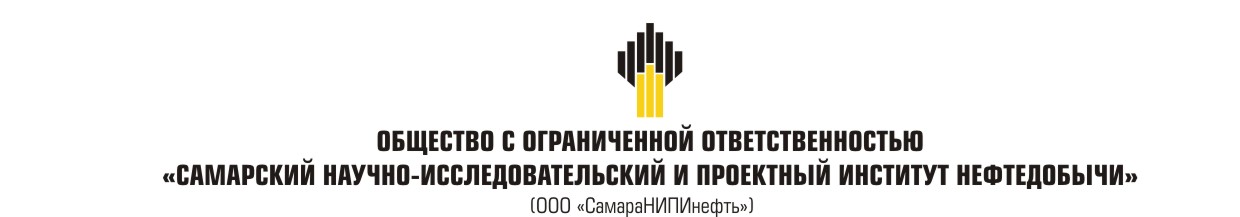 2213П «Строительство газопровода ДНС Рыбкинская – УКПНГ Загорская»на территории муниципальных образований Рыбкинского, Кулагинского, Старобелогорского, Лапазского, Платовского сельсоветов и Новосергиевского поссовета Новосергиевского района Оренбургской области Проект межевания территориираздел 5 «Основная часть проекта межевания территории»раздел 6 «Материалы по обоснованию проекта межевания территории»2213П-ПП-131.000.000-ПЗУ-032213П «Строительство газопровода ДНС Рыбкинская – УКПНГ Загорская»на территории муниципальных образований Рыбкинского, Кулагинского, Старобелогорского, Лапазского, Платовского сельсоветов и Новосергиевского поссовета Новосергиевского района Оренбургской области Проект межевания территориираздел 5 «Основная часть проекта межевания территории»раздел 6 «Материалы по обоснованию проекта межевания территории»2213П-ПП-131.000.000-ПЗУ-03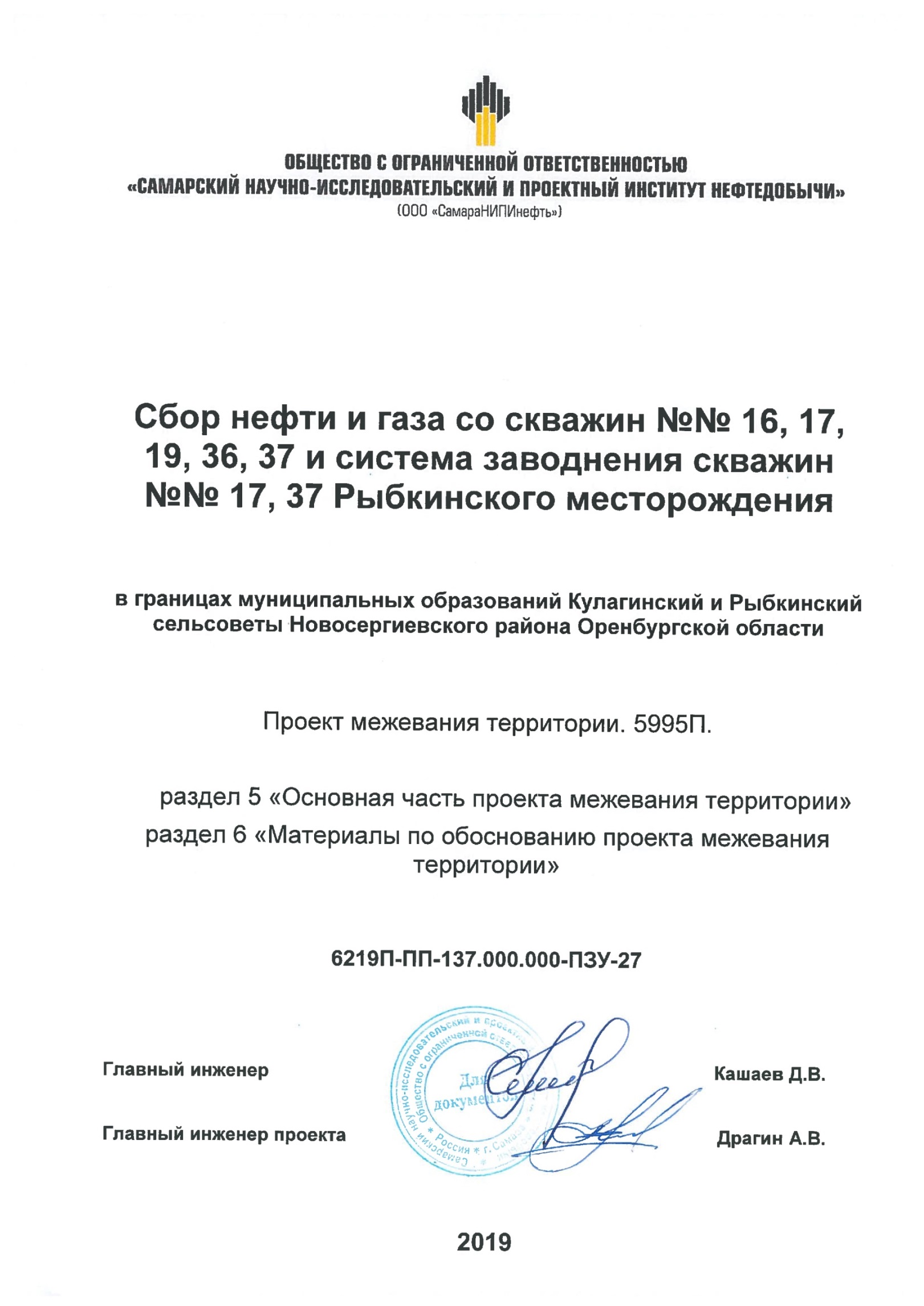 В разработке технической документации (основных проектных решений) принимали участие специалисты:Отдел землеустроительных работ: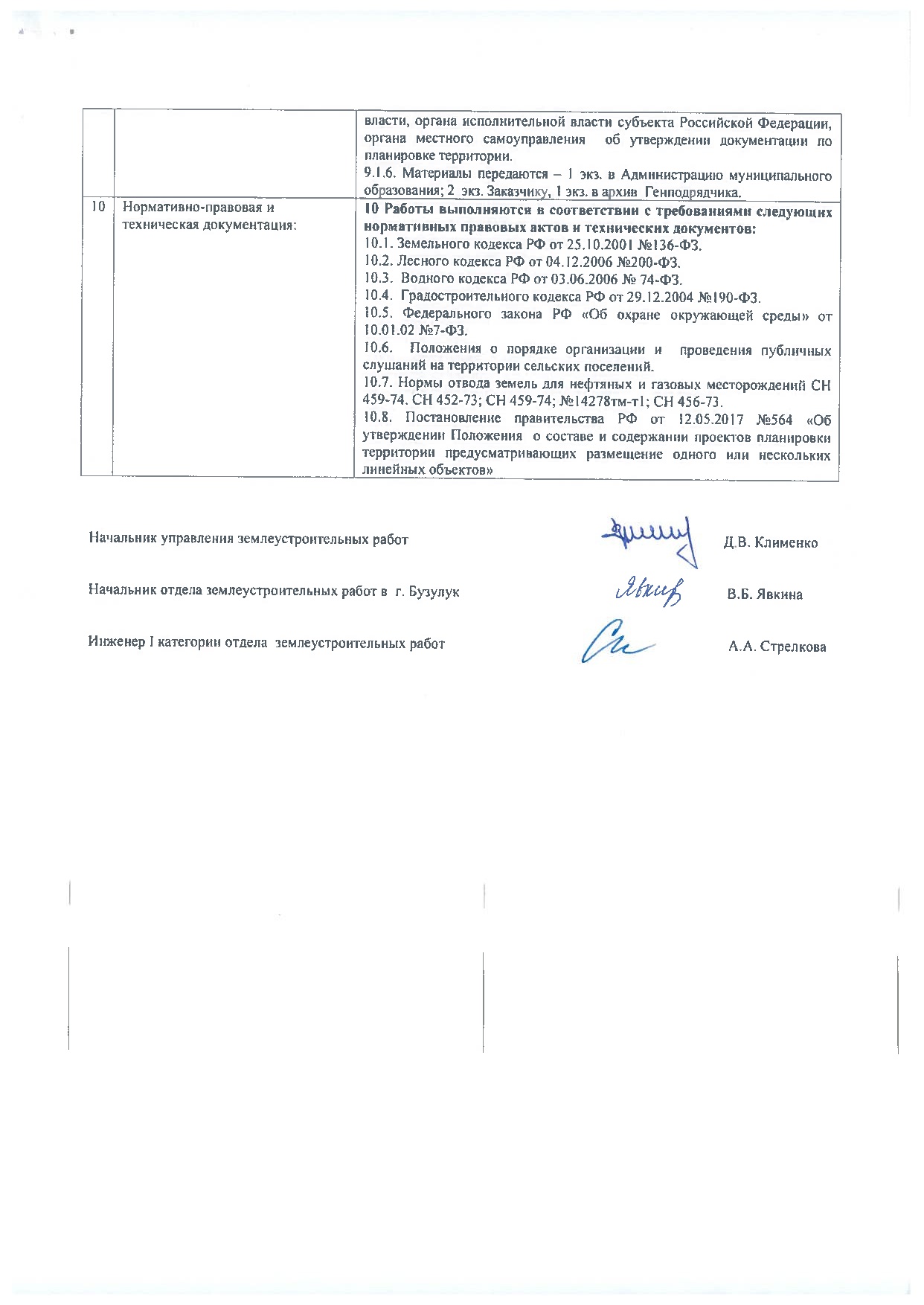 Начальник отдела	В.Б. ЯвкинаИсполнитель	А.А. Стрелкова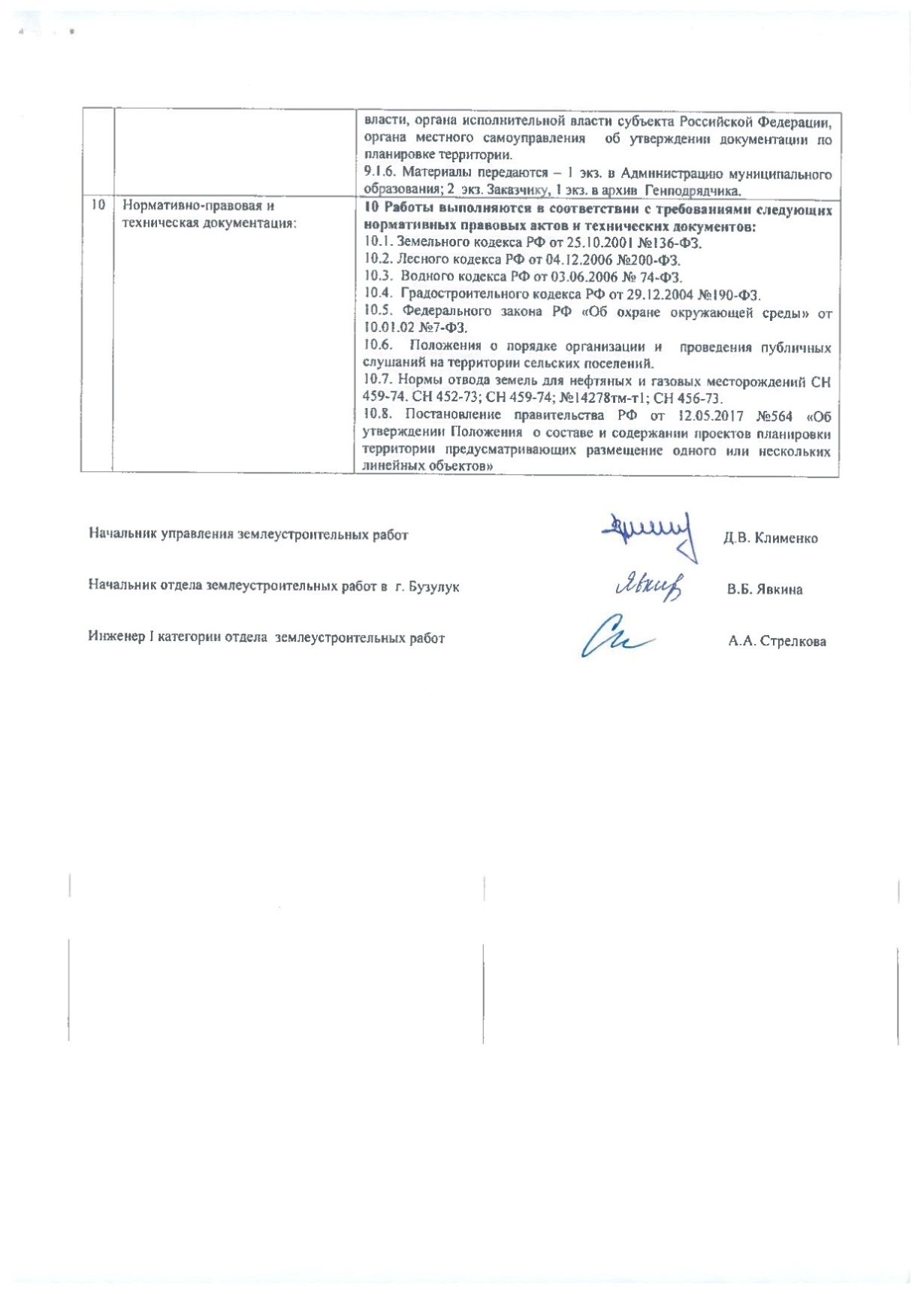 Состав документации по планировке территорииСодержание5 Основная часть проекта межевания территории	5.35.1 Графическая часть проекта межевания территории	5.35.2 Перечень и сведения о площади образуемых земельных участков, в том числе возможные способы их образования	5.45.3 Перечень и сведения о площади образуемых земельных участков, которые будут отнесены к территориям общего пользования или имуществу общего пользования, в том числе в отношении которых предполагаются резервирование и (или) изъятие для государственных или муниципальных нужд	5.105.4 Вид разрешенного использования образуемых земельных участков в соответствии с проектом планировки территории	5.115.5 Описание местоположения границы территории, в отношении которой утверждается проект межевания …………………………………………………………5.356 Материалы по обоснованию проекта межевания территории	6.1Основная часть проекта межевания территорииГрафическая часть проекта межевания территорииПеречень и сведения о площади образуемых земельных участков, в том числе возможные способы их образованияРазработка проекта межевания предусмотрена с учетом фактически сложившихся на проектируемой территории имущественных комплексов объектов недвижимости и обеспечения условий эксплуатации объектов, с учетом сохранения ранее образованных земельных участков, зарегистрированных в ГКНВ соответствии со статьей 11.3. ЗК РФ (действующая редакция от 08.03.2015) образование земельных участков из земель или земельных участков, находящихся в государственной или муниципальной собственности, осуществляется в соответствии с проектом межевания территории, утвержденным в соответствии с Градостроительным кодексом Российской Федерации. Использование земельных участков сельскохозяйственного назначения, предоставляемых на период строительства линейных сооружений, осуществляется при наличии утвержденного проекта рекультивации земель для нужд сельского хозяйства без перевода земель сельскохозяйственного назначения в земли иных категорий. Строительство проектируемых площадных сооружений потребует отвода земель из временного пользования в долгосрочное пользование с переводом земельного участка из одной категории в другую. На изымаемых землях нет зданий и сооружений, которые необходимо сносить или переносить в другое место.Проект межевания территории является неотъемлемой частью проекта планировки территории. Территория, на которую разрабатывается проект межевания, расположена в границах МО Рыбкинского, МО Кулагинского, МО Старобелогорского, МО Лапазского, МО Платовского сельсоветов и Новосергиевского поссовета Новосергиевского  района Оренбургской области. Данные земельные участка являются:- собственностью юридических лиц;- собственностью физических лиц;- землями администрации МО Новосергиевского района.Общая площадь отводимых земель:1642970 м2, из них:- постоянный – 8365 м2;- временный – 1634605 м2.Таблица 5.1 - Экспликация земельных участков Перечень и сведения о площади образуемых земельных участков, которые будут отнесены к территориям общего пользования или имуществу общего пользования, в том числе в отношении которых предполагаются резервирование и (или) изъятие для государственных или муниципальных нуждК территориям общего пользования, согласно п.12 ст.1 Градостроительного кодекса Российской Федерации, относятся территории, которыми беспрепятственно пользуется неограниченный круг лиц (в том числе площади, улицы, проезды, набережные, береговые полосы водных объектов общего пользования, скверы, бульвары).В настоящем проекте межевания образование земельных участков, относящихся к территориям общего пользования, не предусмотрено.Резервирование либо изъятие земельных участков для государственных или муниципальных нужд проектом не предполагается.Вид разрешенного использования образуемых земельных участков в соответствии с проектом планировки территорииСогласно п.2 ст.7 Земельного кодекса, определение видов разрешенного использования земельных участков осуществляется в соответствии с «Классификатором видов разрешенного использования земельных участков», утвержденным приказом Минэкономразвития № 540 от 01.09.2014г.В соответствии с письмом Минэкономразвития № Д23и-3029 от 30.06.2015г. «О применении классификатора видов разрешенного использования земельных участков», установление вида разрешенного использования зависит от вида территориальной зоны, принадлежности земельного участка к определенной категории земель и земельной политики органа местного самоуправления.Настоящим проектом межевания территории для земельных участков, образуемых из земель неразграниченной государственной собственности предлагается установить вид разрешенного использования «сельскохозяйственное использование» – в соответствии с зонированием, предусмотренным документами территориального планирования муниципального образования, на территории которого размещается проектируемый объект.Для всех остальных образуемых участков (частей) вид разрешенного использования  определяется в соответствии с разрешенным использованием исходных земельных участков (п.3 ст.11.2 Земельного кодекса).Информация о видах разрешенного использования образуемых участков (частей) указана в таблицах 5.1 и 5.2.Таблица 5.2 - Перечень координат характерных точек границ зон  планируемого размещения линейных объектов с указанием площади образуемых земельных участковОписание местоположения границы территории, в отношении которой утверждается проект межеванияМатериалы по обоснованию проекта межевания территорииВ соответствии с ч.7 ст.43 Градостроительного кодекса, материалы по обоснованию проекта межевания территории включают в себя чертежи, на которых отображаются:границы существующих земельных участков;границы зон с особыми условиями использования территорий;местоположение существующих объектов капитального строительства;границы особо охраняемых природных территорий;границы территорий объектов культурного наследия.В настоящем проекте межевания территории:границы существующих земельных участков и зон с особыми условиями использования территории нанесены в соответствии с данными выписок из Единого государственного реестра недвижимости об объекте недвижимости;местоположение существующих объектов капитального строительства, в том числе подземных и надземных линейных объектов, нанесено в соответствии с материалами технического отчета по результатам инженерно-геодезических изысканий для подготовки проектной документации 6535П-П-202.000.000-ИГДИ-01 (исполнитель ООО «СамараНИПИнефть», 2020г.);границы особо охраняемых природных территорий и территорий объектов культурного наследия не отображены ввиду отсутствия указанных территорий в границах зон планируемого размещения проектируемого объекта.Чертежи, содержащие материалы по обоснованию настоящего проекта межевания территории, прилагаются в материалах по обоснованию.Номер томаОбозначениеНаименование12213П-ПП-131.000.000-ПЗУ-01Проект планировки территории12213П-ПП-131.000.000-ПЗУ-01Основная часть12213П-ПП-131.000.000-ПЗУ-01Раздел 1. Проект планировки территории.12213П-ПП-131.000.000-ПЗУ-01Графические материалы12213П-ПП-131.000.000-ПЗУ-01Раздел 2. Положение о размещении линейного объекта22213П-ПП-131.000.000-ПЗУ-02Материалы по обоснованию22213П-ПП-131.000.000-ПЗУ-02Раздел 3. Материалы по обоснованию  проекта планировки территории.22213П-ПП-131.000.000-ПЗУ-02Графические материалы22213П-ПП-131.000.000-ПЗУ-02Раздел 4. Материалы по обоснованию  проекта планировки территории.22213П-ПП-131.000.000-ПЗУ-02Пояснительная записка32213П-ПП-131.000.000-ПЗУ-03Проект межевания территории32213П-ПП-131.000.000-ПЗУ-03Основная часть32213П-ПП-131.000.000-ПЗУ-03Раздел 5. Основная часть.32213П-ПП-131.000.000-ПЗУ-03Чертеж межевания территории основной части32213П-ПП-131.000.000-ПЗУ-03Материалы по обоснованию32213П-ПП-131.000.000-ПЗУ-03Раздел 6. Чертеж межевания территории материалов по обоснованию№ п/пНаименование документа в составе графической частиКоличество листовПримечание1Чертеж межевания территории13–№Кадастровый кварталКадастровый кварталКадастровый номер ЗУКадастровый номер ЗУОбразуемый ЗУСпособ образованияВид отводаНаименование сооруженияКатегория земельВид разрешенного использованияВид разрешенного использованияВид разрешенного использованияВид разрешенного использования образуемого земельного участкаВид разрешенного использования образуемого земельного участкаПравообладатель.Вид праваМестоположение ЗУПлощадь кв.м.156:19:150600356:19:150600356:19:1506003:7656:19:1506003:7656:19:1506003:76:ЗУ2Раздел земельного участка в соответствии со статьей 11.4 земельного кодекса РФпостоянныйОпознавательный знакЗемли сельскохозяйственного назначенияДля сельскохозяйственного производстваДля сельскохозяйственного производстваДля сельскохозяйственного производстваНедропользование (6.1)Недропользование (6.1)Собственность Гусев А.П.обл. Оренбургская, р-н Новосергиевский, Старобелогорский сельсовет, Земельный участок расположен в западной части кадастрового квартала 56:19:15060031256:19:150600356:19:150600356:19:1506003:8156:19:1506003:8156:19:1506003:81:ЗУ1Раздел земельного участка в соответствии со статьей 11.4 земельного кодекса РФпостоянныйОпознавательный знакЗемли промышленности, энергетики, транспорта, связи, радиовещания, телевидения, информатики, земли для обеспечения космической деятельности, земли обороны, безопасности и земли иного специального назначенияПод иными объектами специального назначенияПод иными объектами специального назначенияПод иными объектами специального назначенияНедропользование (6.1)Недропользование (6.1)Собственность ПАО «Оренбургнефть»Оренбургская область, Новосергиевский район, Старобелогорский сельсовет, земельный участок расположен в западной части кадастрового квартала 56:19:15060031356:19:150600356:19:150600356:19:1506003:8656:19:1506003:8656:19:1506003:86:ЗУ4Раздел земельного участка в соответствии со статьей 11.4 земельного кодекса РФпостоянныйУзел запорной арматурыЗемли сельскохозяйственного назначенияДля размещения объектов сельскохозяйственного назначения и сельскохозяйственных угодийДля размещения объектов сельскохозяйственного назначения и сельскохозяйственных угодийДля размещения объектов сельскохозяйственного назначения и сельскохозяйственных угодийНедропользование (6.1)Недропользование (6.1)ОДС (аренда ООО «Белогорское»)Оренбургская обл, р-н Новосергиевский, земельный участок расположен в западной части кадастрового квартала 56:19:150600325456:19:150600356:19:150600356:19:1506003:8656:19:1506003:8656:19:1506003:86:ЗУ1Раздел земельного участка в соответствии со статьей 11.4 земельного кодекса РФпостоянныйСвеча продувочнаяЗемли сельскохозяйственного назначенияДля размещения объектов сельскохозяйственного назначения и сельскохозяйственных угодийДля размещения объектов сельскохозяйственного назначения и сельскохозяйственных угодийДля размещения объектов сельскохозяйственного назначения и сельскохозяйственных угодийНедропользование (6.1)Недропользование (6.1)ОДС (аренда ООО «Белогорское»)Оренбургская обл, р-н Новосергиевский, земельный участок расположен в западной части кадастрового квартала 56:19:15060036556:19:150600256:19:150600256:19:1506002:21356:19:1506002:21356:19:1506002:213:ЗУ8Раздел земельного участка в соответствии со статьей 11.4 земельного кодекса РФпостоянныйСвеча вытяжнаяЗемли сельскохозяйственного назначенияДля сельскохозяйственного производстваДля сельскохозяйственного производстваДля сельскохозяйственного производстваНедропользование (6.1)Недропользование (6.1)Большакова Г.С.Оренбургская область, р-н Новосергиевский, с/с Старобелогорский, земельный участок расположен в центральной части кадастрового квартала 56:19:15060026656:19:150600256:19:150600256:19:1506002:21356:19:1506002:21356:19:1506002:213/чзу1Раздел земельного участка в соответствии со статьей 11.4 земельного кодекса РФвременныйПриемный котлованЗемли сельскохозяйственного назначенияДля сельскохозяйственного производстваДля сельскохозяйственного производстваДля сельскохозяйственного производства--Большакова Г.С.Оренбургская область, р-н Новосергиевский, с/с Старобелогорский, земельный участок расположен в центральной части кадастрового квартала 56:19:15060028756:19:150600156:19:150600156:19:1506001:6056:19:1506001:6056:19:1506001:60/чзу5Раздел земельного участка в соответствии со статьей 11.4 земельного кодекса РФвременныйРабочий котлованЗемли сельскохозяйственного назначенияДля размещения объектов сельскохозяйственного назначения и сельскохозяйственных угодийДля размещения объектов сельскохозяйственного назначения и сельскохозяйственных угодийДля размещения объектов сельскохозяйственного назначения и сельскохозяйственных угодий--ОДС (аренда ООО «Белогорское»)Оренбургская область, Новосергиевский район, земельный участок расположен в северной части кадастрового квартала 56:19:150600146856:19:150600356:19:150600356:19:1506003:9756:19:1506003:9756:19:1506003:97:ЗУ2Раздел земельного участка в соответствии со статьей 11.4 земельного кодекса РФпостоянныйОпознавательный знакЗемли сельскохозяйственного назначенияДля сельскохозяйственного производстваДля сельскохозяйственного производстваДля сельскохозяйственного производстваНедропользование (6.1)Недропользование (6.1)Собственность Назыров З.З. (аренда Хайбуллина Р.А.)Оренбургская область, р-н Новосергиевский, Старобелогорский сельсовет1956:19:150600356:19:150600356:19:1506003:8656:19:1506003:8656:19:1506003:86:ЗУ2Раздел земельного участка в соответствии со статьей 11.4 земельного кодекса РФпостоянныйКонтрольно-измерительный пунктЗемли сельскохозяйственного назначенияДля размещения объектов сельскохозяйственного назначения и сельскохозяйственных угодийДля размещения объектов сельскохозяйственного назначения и сельскохозяйственных угодийДля размещения объектов сельскохозяйственного назначения и сельскохозяйственных угодийНедропользование (6.1)Недропользование (6.1)ОДС (аренда ООО «Белогорское»)Оренбургская обл, р-н Новосергиевский, земельный участок расположен в западной части кадастрового квартала 56:19:150600311056:19:150600356:19:150600356:19:1506003:9756:19:1506003:9756:19:1506003:97:ЗУ1Раздел земельного участка в соответствии со статьей 11.4 земельного кодекса РФпостоянныйКонтрольно-измерительный пунктЗемли сельскохозяйственного назначенияДля сельскохозяйственного производстваДля сельскохозяйственного производстваДля сельскохозяйственного производстваНедропользование (6.1)Недропользование (6.1)Собственность Назыров З.З. (аренда Хайбуллина Р.А.)Оренбургская область, р-н Новосергиевский, Старобелогорский сельсовет11156:19:150600256:19:150600256:19:1506002:21356:19:1506002:21356:19:1506002:213:ЗУ1Раздел земельного участка в соответствии со статьей 11.4 земельного кодекса РФпостоянныйСтанция катодной защитыЗемли сельскохозяйственного назначенияДля сельскохозяйственного производстваДля сельскохозяйственного производстваДля сельскохозяйственного производстваНедропользование (6.1)Недропользование (6.1)Большакова Г.С.Оренбургская область, р-н Новосергиевский, с/с Старобелогорский, земельный участок расположен в центральной части кадастрового квартала 56:19:1506002641256:19:150600156:19:150600156:19:1506001:ЗУ1Образование ЗУ
из земель, находящихся в государственной или муниципальной собственностипостоянныйКонтрольно-измерительный пунктсельскохозяйственное использование (1.0)сельскохозяйственное использование (1.0)Невостребованный паевой фонд11356:19:150600356:19:150600356:19:1506003:7056:19:1506003:7056:19:1506003:70:ЗУ1Раздел земельного участка в соответствии со статьей 11.4 земельного кодекса РФпостоянныйКонтрольно-измерительный пунктЗемли сельскохозяйственного назначенияДля сельскохозяйственного производстваДля сельскохозяйственного производстваДля сельскохозяйственного производстваНедропользование (6.1)Недропользование (6.1)Собственность Большакова Г.С.обл. Оренбургская, р-н Новосергиевский, Старобелогорский сельсовет, земельный участок расположен в северо-западной части кадастрового квартала 56 :19:150600311456:19:150600356:19:150600356:19:1506003:7656:19:1506003:7656:19:1506003:76:ЗУ1Раздел земельного участка в соответствии со статьей 11.4 земельного кодекса РФпостоянныйКонтрольно-измерительный пунктЗемли сельскохозяйственного назначенияДля сельскохозяйственного производстваДля сельскохозяйственного производстваДля сельскохозяйственного производстваНедропользование (6.1)Недропользование (6.1)Собственность Гусев А.П.обл. Оренбургская, р-н Новосергиевский, Старобелогорский сельсовет, Земельный участок расположен в западной части кадастрового квартала 56:19:150600311556:19:150600356:19:150600356:19:1506003:7056:19:1506003:7056:19:1506003:70/чзу1Раздел земельного участка в соответствии со статьей 11.4 земельного кодекса РФвременныйПлощадка забуриванияЗемли сельскохозяйственного назначенияДля сельскохозяйственного производстваДля сельскохозяйственного производстваДля сельскохозяйственного производства--Собственность Большакова Г.С.обл. Оренбургская, р-н Новосергиевский, Старобелогорский сельсовет, земельный участок расположен в северо-западной части кадастрового квартала 56 :19:15060038341656:19:150600256:19:150600256:19:1506002:21356:19:1506002:21356:19:1506002:213/чзу2Раздел земельного участка в соответствии со статьей 11.4 земельного кодекса РФвременныйТрасса линии анодного заземленияЗемли сельскохозяйственного назначенияДля сельскохозяйственного производстваДля сельскохозяйственного производстваДля сельскохозяйственного производства--Большакова Г.С.Оренбургская область, р-н Новосергиевский, с/с Старобелогорский, земельный участок расположен в центральной части кадастрового квартала 56:19:15060022351756:19:150600156:19:150600156:19:1506001:6056:19:1506001:6056:19:1506001:60/чзу1Раздел земельного участка в соответствии со статьей 11.4 земельного кодекса РФвременныйПриемная площадкаЗемли сельскохозяйственного назначенияДля размещения объектов сельскохозяйственного назначения и сельскохозяйственных угодийДля размещения объектов сельскохозяйственного назначения и сельскохозяйственных угодийДля размещения объектов сельскохозяйственного назначения и сельскохозяйственных угодий--ОДС (аренда ООО «Белогорское»)Оренбургская область, Новосергиевский район, земельный участок расположен в северной части кадастрового квартала 56:19:15060019001856:19:150600156:19:150600156:19:1506001:ЗУ2Образование ЗУ
из земель, находящихся в государственной или муниципальной собственностивременныйТрасса проектируемого газопроводасельскохозяйственное использование (1.0)сельскохозяйственное использование (1.0)Невостребованный паевой фонд26011956:19:150600156:19:150600156:19:1506001:6256:19:1506001:6256:19:1506001:62/чзу1Раздел земельного участка в соответствии со статьей 11.4 земельного кодекса РФвременныйТрасса проектируемого газопроводаЗемли сельскохозяйственного назначенияДля размещения объектов сельскохозяйственного назначения и сельскохозяйственных угодийДля размещения объектов сельскохозяйственного назначения и сельскохозяйственных угодийДля размещения объектов сельскохозяйственного назначения и сельскохозяйственных угодий--Собственность ООО «Белогорское»Оренбургская область, р-н Новосергиевский189942056:19:150600356:19:150600356:19:1506003:7056:19:1506003:7056:19:1506003:70/чзу2Раздел земельного участка в соответствии со статьей 11.4 земельного кодекса РФвременныйТрасса проектируемого газопроводаЗемли сельскохозяйственного назначенияДля сельскохозяйственного производстваДля сельскохозяйственного производстваДля сельскохозяйственного производства--Собственность Большакова Г.С.обл. Оренбургская, р-н Новосергиевский, Старобелогорский сельсовет, земельный участок расположен в северо-западной части кадастрового квартала 56 :19:15060035572156:19:150600356:19:150600356:19:1506003:8656:19:1506003:8656:19:1506003:86/чзу1Раздел земельного участка в соответствии со статьей 11.4 земельного кодекса РФвременныйТрасса проектируемого газопроводаЗемли сельскохозяйственного назначенияДля размещения объектов сельскохозяйственного назначения и сельскохозяйственных угодийДля размещения объектов сельскохозяйственного назначения и сельскохозяйственных угодийДля размещения объектов сельскохозяйственного назначения и сельскохозяйственных угодий--ОДС (аренда ООО «Белогорское»)Оренбургская обл, р-н Новосергиевский, земельный участок расположен в западной части кадастрового квартала 56:19:1506003257062256:19:150600356:19:150600356:19:1506003:8156:19:1506003:8156:19:1506003:81/чзу1Раздел земельного участка в соответствии со статьей 11.4 земельного кодекса РФвременныйТрасса проектируемого газопроводаЗемли промышленности, энергетики, транспорта, связи, радиовещания, телевидения, информатики, земли для обеспечения космической деятельности, земли обороны, безопасности и земли иного специального назначенияПод иными объектами специального назначенияПод иными объектами специального назначенияПод иными объектами специального назначения--Собственность ПАО «Оренбургнефть»Оренбургская область, Новосергиевский район, Старобелогорский сельсовет, земельный участок расположен в западной части кадастрового квартала 56:19:15060034982356:19:150600356:19:150600356:19:1506003:7656:19:1506003:7656:19:1506003:76/чзу1Раздел земельного участка в соответствии со статьей 11.4 земельного кодекса РФвременныйТрасса проектируемого газопроводаЗемли сельскохозяйственного назначенияДля сельскохозяйственного производстваДля сельскохозяйственного производстваДля сельскохозяйственного производства--Собственность Гусев А.П.обл. Оренбургская, р-н Новосергиевский, Старобелогорский сельсовет, Земельный участок расположен в западной части кадастрового квартала 56:19:150600334182456:19:150600356:19:150600356:19:1506003:7956:19:1506003:7956:19:1506003:79/чзу1Раздел земельного участка в соответствии со статьей 11.4 земельного кодекса РФвременныйТрасса проектируемого газопроводаЗемли промышленности, энергетики, транспорта, связи, радиовещания, телевидения, информатики, земли для обеспечения космической деятельности, земли обороны, безопасности и земли иного специального назначенияпод иными объектами специального назначенияпод иными объектами специального назначенияпод иными объектами специального назначения--Собственность ПАО «Оренбургнефть»Оренбургская область, Новосергиевский район, Старобелогорский сельсовет, земельный участок расположен в западной части кадастрового квартала 56:19:15060035362556:19:150600356:19:150600356:19:1506003:9856:19:1506003:9856:19:1506003:98/чзу1Раздел земельного участка в соответствии со статьей 11.4 земельного кодекса РФвременныйТрасса проектируемого газопроводаЗемли сельскохозяйственного назначенияДля размещения объектов сельскохозяйственного назначения и сельскохозяйственных угодийДля размещения объектов сельскохозяйственного назначения и сельскохозяйственных угодийДля размещения объектов сельскохозяйственного назначения и сельскохозяйственных угодий--Собственность Хисамутдинов З.С.Оренбургская область, р-н Новосергиевский189772656:19:150600356:19:150600356:19:1506003:9756:19:1506003:9756:19:1506003:97/чзу1Раздел земельного участка в соответствии со статьей 11.4 земельного кодекса РФвременныйТрасса проектируемого газопроводаЗемли сельскохозяйственного назначенияДля сельскохозяйственного производстваДля сельскохозяйственного производстваДля сельскохозяйственного производства--Собственность Назыров З.З. (аренда Хайбуллина Р.А.)Оренбургская область, р-н Новосергиевский, Старобелогорский сельсовет58052756:19:150600256:19:150600256:19:1506002:179 (56:19:1506002:160)56:19:1506002:179 (56:19:1506002:160)56:19:1506002:160/чзу3Раздел земельного участка в соответствии со статьей 11.4 земельного кодекса РФвременныйГазопроводы в параллельном следованииЗемли промышленности, энергетики, транспорта, связи, радиовещания, телевидения, информатики, земли для обеспечения космической деятельности, земли обороны, безопасности и земли иного специального назначенияДля производственной деятельностиДля производственной деятельностиДля производственной деятельности--земли государственной собственностиОренбургская область, Новосергиевский район, Старобелогорский сельсовет, земельный участок расположен в центральной части кадастрового квартала 56:19:15060022472856:19:150600156:19:150600156:19:1506001:ЗУ3Образование ЗУ
из земель, находящихся в государственной или муниципальной собственностивременныйПлощадка раскладки плети--Невостребованный паевой фонд1442956:19:150600356:19:150600356:19:1506003:9956:19:1506003:9956:19:1506003:99/чзу1Раздел земельного участка в соответствии со статьей 11.4 земельного кодекса РФвременныйТрасса проектируемого газопроводаЗемли сельскохозяйственного назначенияДля сельскохозяйственного производстваДля сельскохозяйственного производстваДля сельскохозяйственного производства--Собственность Золоторев М.Н., Золоторева Т.В.Оренбургская область, р-н Новосергиевский, Старобелогорский сельсовет294963056:19:150600256:19:150600256:19:1506002:21356:19:1506002:21356:19:1506002:213:ЗУ2Раздел земельного участка в соответствии со статьей 11.4 земельного кодекса РФпостоянныйУзел запорной арматуры №2Земли сельскохозяйственного назначенияДля сельскохозяйственного производстваДля сельскохозяйственного производстваДля сельскохозяйственного производстваНедропользование (6.1)Недропользование (6.1)Большакова Г.С.Оренбургская область, р-н Новосергиевский, с/с Старобелогорский, земельный участок расположен в центральной части кадастрового квартала 56:19:15060023393156:19:150600256:19:150600256:19:1506002:21356:19:1506002:21356:19:1506002:213/чзу3Раздел земельного участка в соответствии со статьей 11.4 земельного кодекса РФвременныйТрасса проектируемого газопроводаЗемли сельскохозяйственного назначенияДля сельскохозяйственного производстваДля сельскохозяйственного производстваДля сельскохозяйственного производства--Большакова Г.С.Оренбургская область, р-н Новосергиевский, с/с Старобелогорский, земельный участок расположен в центральной части кадастрового квартала 56:19:150600281253256:19:150600256:19:150600256:19:1506002:21356:19:1506002:21356:19:1506002:213/чзу4Раздел земельного участка в соответствии со статьей 11.4 земельного кодекса РФвременныйТрасса газопровода из дренажной емкости ДЕ-1 на факел низкого давленияЗемли сельскохозяйственного назначенияДля сельскохозяйственного производстваДля сельскохозяйственного производстваДля сельскохозяйственного производства--Большакова Г.С.Оренбургская область, р-н Новосергиевский, с/с Старобелогорский, земельный участок расположен в центральной части кадастрового квартала 56:19:150600223933356:19:150600156:19:150600156:19:1506001:6056:19:1506001:6056:19:1506001:60/чзу2Раздел земельного участка в соответствии со статьей 11.4 земельного кодекса РФвременныйТрасса кабеля электрохимзащитыЗемли сельскохозяйственного назначенияДля размещения объектов сельскохозяйственного назначения и сельскохозяйственных угодийДля размещения объектов сельскохозяйственного назначения и сельскохозяйственных угодийДля размещения объектов сельскохозяйственного назначения и сельскохозяйственных угодий--ОДС (аренда ООО «Белогорское»)Оренбургская область, Новосергиевский район, земельный участок расположен в северной части кадастрового квартала 56:19:1506001463456:19:150600256:19:150600256:19:1506002:21356:19:1506002:21356:19:1506002:213/чзу5Раздел земельного участка в соответствии со статьей 11.4 земельного кодекса РФвременныйУзел запорной арматуры №2Земли сельскохозяйственного назначенияДля сельскохозяйственного производстваДля сельскохозяйственного производстваДля сельскохозяйственного производства--Большакова Г.С.Оренбургская область, р-н Новосергиевский, с/с Старобелогорский, земельный участок расположен в центральной части кадастрового квартала 56:19:150600230493556:19:150600256:19:150600256:19:1506002:160 (56:19:1506002:180)56:19:1506002:160 (56:19:1506002:180)56:19:1506002:160/чзу2Раздел земельного участка в соответствии со статьей 11.4 земельного кодекса РФвременныйГазопроводы в параллельном следованииЗемли промышленности, энергетики, транспорта, связи, радиовещания, телевидения, информатики, земли для обеспечения космической деятельности, земли обороны, безопасности и земли иного специального назначенияДля размещения промышленных объектовДля размещения промышленных объектовДля размещения промышленных объектов--земли государственной собственностиОренбургская область, Новосергиевский район, Старобелогорский сельсовет, земельный участок расположен в центральной части кадастрового квартала 56:19:150600261283656:19:150600256:19:150600256:19:1506002:21356:19:1506002:21356:19:1506002:213/чзу6Раздел земельного участка в соответствии со статьей 11.4 земельного кодекса РФвременныйГазопроводы в параллельном следованииЗемли сельскохозяйственного назначенияДля сельскохозяйственного производстваДля сельскохозяйственного производстваДля сельскохозяйственного производства--Большакова Г.С.Оренбургская область, р-н Новосергиевский, с/с Старобелогорский, земельный участок расположен в центральной части кадастрового квартала 56:19:150600211843756:19:150600256:19:150600256:19:1506002:21356:19:1506002:21356:19:1506002:213:ЗУ3Раздел земельного участка в соответствии со статьей 11.4 земельного кодекса РФпостоянныйУзел приема СОДЗемли сельскохозяйственного назначенияДля сельскохозяйственного производстваДля сельскохозяйственного производстваДля сельскохозяйственного производстваНедропользование (6.1)Недропользование (6.1)Большакова Г.С.Оренбургская область, р-н Новосергиевский, с/с Старобелогорский, земельный участок расположен в центральной части кадастрового квартала 56:19:150600235343856:19:150600256:19:150600256:19:1506002:22456:19:1506002:22456:19:1506002:224:ЗУ1Раздел земельного участка в соответствии со статьей 11.4 земельного кодекса РФпостоянныйУзел приема СОДЗемли промышленности, энергетики, транспорта, связи, радиовещания, телевидения, информатики, земли для обеспечения космической деятельности, земли обороны, безопасности и земли иного специального назначенияДля размещения объектов сельскохозяйственного назначения и сельскохозяйственных угодийДля размещения объектов сельскохозяйственного назначения и сельскохозяйственных угодийДля размещения объектов сельскохозяйственного назначения и сельскохозяйственных угодийНедропользование (6.1)Недропользование (6.1)земли государственной собственностиОренбургская область, р-н Новосергиевский, с/с Старобелогорский, земельный участок расположен в центральной части кадастрового квартала 56:19:15060022633956:19:150600256:19:150600256:19:1506002:21356:19:1506002:21356:19:1506002:213/чзу7Раздел земельного участка в соответствии со статьей 11.4 земельного кодекса РФвременныйУзел приема СОДЗемли сельскохозяйственного назначенияДля сельскохозяйственного производстваДля сельскохозяйственного производстваДля сельскохозяйственного производства--Большакова Г.С.Оренбургская область, р-н Новосергиевский, с/с Старобелогорский, земельный участок расположен в центральной части кадастрового квартала 56:19:150600245414056:19:150600256:19:150600256:19:1506002:22456:19:1506002:22456:19:1506002:224/чзу1Раздел земельного участка в соответствии со статьей 11.4 земельного кодекса РФвременныйУзел приема СОДЗемли промышленности, энергетики, транспорта, связи, радиовещания, телевидения, информатики, земли для обеспечения космической деятельности, земли обороны, безопасности и земли иного специального назначенияДля размещения объектов сельскохозяйственного назначения и сельскохозяйственных угодийДля размещения объектов сельскохозяйственного назначения и сельскохозяйственных угодийДля размещения объектов сельскохозяйственного назначения и сельскохозяйственных угодий--земли государственной собственностиОренбургская область, р-н Новосергиевский, с/с Старобелогорский, земельный участок расположен в центральной части кадастрового квартала 56:19:15060022314156:19:150600156:19:150600156:19:1506001:6056:19:1506001:6056:19:1506001:60/чзу3Раздел земельного участка в соответствии со статьей 11.4 земельного кодекса РФвременныйПлощадка раскладки плетиЗемли сельскохозяйственного назначенияДля размещения объектов сельскохозяйственного назначения и сельскохозяйственных угодийДля размещения объектов сельскохозяйственного назначения и сельскохозяйственных угодийДля размещения объектов сельскохозяйственного назначения и сельскохозяйственных угодий--ОДС (аренда ООО «Белогорское»)Оренбургская область, Новосергиевский район, земельный участок расположен в северной части кадастрового квартала 56:19:150600189664256:19:150600156:19:150600156:19:1506001:8056:19:1506001:8056:19:1506001:80/чзу2Раздел земельного участка в соответствии со статьей 11.4 земельного кодекса РФвременныйПлощадка раскладки плетиЗемли сельскохозяйственного назначенияДля размещения объектов сельскохозяйственного назначения и сельскохозяйственных угодийДля размещения объектов сельскохозяйственного назначения и сельскохозяйственных угодийДля размещения объектов сельскохозяйственного назначения и сельскохозяйственных угодий--ООО БелогорскоеРоссийская Федерация, Оренбургская область, р-н Новосергиевский, земельный участок расположен в северо-восточной части кадастрового квартала 56:19:150600110164356:19:150600156:19:150600156:19:1506001:6056:19:1506001:6056:19:1506001:60/чзу4Раздел земельного участка в соответствии со статьей 11.4 земельного кодекса РФвременныйТрасса проектируемого газопроводаЗемли сельскохозяйственного назначенияДля размещения объектов сельскохозяйственного назначения и сельскохозяйственных угодийДля размещения объектов сельскохозяйственного назначения и сельскохозяйственных угодийДля размещения объектов сельскохозяйственного назначения и сельскохозяйственных угодий--ОДС (аренда ООО «Белогорское»)Оренбургская область, Новосергиевский район, земельный участок расположен в северной части кадастрового квартала 56:19:1506001158124456:19:150600156:19:150600156:19:1506001:8056:19:1506001:8056:19:1506001:80/чзу1Раздел земельного участка в соответствии со статьей 11.4 земельного кодекса РФвременныйТрасса проектируемого газопроводаЗемли сельскохозяйственного назначенияДля размещения объектов сельскохозяйственного назначения и сельскохозяйственных угодийДля размещения объектов сельскохозяйственного назначения и сельскохозяйственных угодийДля размещения объектов сельскохозяйственного назначения и сельскохозяйственных угодий--ООО БелогорскоеРоссийская Федерация, Оренбургская область, р-н Новосергиевский, земельный участок расположен в северо-восточной части кадастрового квартала 56:19:15060017924556:19:150600256:19:150600256:19:1506002:21356:19:1506002:21356:19:1506002:213/чзу8Раздел земельного участка в соответствии со статьей 11.4 земельного кодекса РФвременныйАнодный заземлительЗемли сельскохозяйственного назначенияДля сельскохозяйственного производстваДля сельскохозяйственного производстваДля сельскохозяйственного производства--Большакова Г.С.Оренбургская область, р-н Новосергиевский, с/с Старобелогорский, земельный участок расположен в центральной части кадастрового квартала 56:19:15060022974656:19:150600256:19:150600256:19:1506002:160 (56:19:1506002:180)56:19:1506002:160 (56:19:1506002:180)56:19:1506002:160/чзу1Раздел земельного участка в соответствии со статьей 11.4 земельного кодекса РФвременныйКабель КИПиА в траншееЗемли промышленности, энергетики, транспорта, связи, радиовещания, телевидения, информатики, земли для обеспечения космической деятельности, земли обороны, безопасности и земли иного специального назначенияДля размещения промышленных объектовДля размещения промышленных объектовДля размещения промышленных объектов--земли государственной собственностиОренбургская область, Новосергиевский район, Старобелогорский сельсовет, земельный участок расположен в центральной части кадастрового квартала 56:19:15060029184756:19:150600256:19:150600256:19:1506002:21356:19:1506002:21356:19:1506002:213:ЗУ4Раздел земельного участка в соответствии со статьей 11.4 земельного кодекса РФпостоянныйКонтрольно-замерный пунктЗемли сельскохозяйственного назначенияДля сельскохозяйственного производстваДля сельскохозяйственного производстваДля сельскохозяйственного производстваНедропользование (6.1)Недропользование (6.1)Большакова Г.С.Оренбургская область, р-н Новосергиевский, с/с Старобелогорский, земельный участок расположен в центральной части кадастрового квартала 56:19:150600234856:19:150600356:19:150600356:19:1506003:9956:19:1506003:9956:19:1506003:99:ЗУ1Раздел земельного участка в соответствии со статьей 11.4 земельного кодекса РФпостоянныйКонтрольно-измерительный пунктЗемли сельскохозяйственного назначенияДля сельскохозяйственного производстваДля сельскохозяйственного производстваДля сельскохозяйственного производстваНедропользование (6.1)Недропользование (6.1)Собственность Золоторев М.Н., Золоторева Т.В.Оренбургская область, р-н Новосергиевский, Старобелогорский сельсовет174956:19:150600356:19:150600356:19:1506003:9856:19:1506003:9856:19:1506003:98:ЗУ1Раздел земельного участка в соответствии со статьей 11.4 земельного кодекса РФпостоянныйКонтрольно-измерительный пунктЗемли сельскохозяйственного назначенияДля размещения объектов сельскохозяйственного назначения и сельскохозяйственных угодийДля размещения объектов сельскохозяйственного назначения и сельскохозяйственных угодийДля размещения объектов сельскохозяйственного назначения и сельскохозяйственных угодийНедропользование (6.1)Недропользование (6.1)Собственность Хисамутдинов З.С.Оренбургская область, р-н Новосергиевский45056:19:150600256:19:150600256:19:1506002:21356:19:1506002:21356:19:1506002:213:ЗУ5Раздел земельного участка в соответствии со статьей 11.4 земельного кодекса РФпостоянныйКонтрольно-измерительный пунктЗемли сельскохозяйственного назначенияДля сельскохозяйственного производстваДля сельскохозяйственного производстваДля сельскохозяйственного производстваНедропользование (6.1)Недропользование (6.1)Большакова Г.С.Оренбургская область, р-н Новосергиевский, с/с Старобелогорский, земельный участок расположен в центральной части кадастрового квартала 56:19:150600235156:19:150600156:19:150600156:19:1506001:6056:19:1506001:6056:19:1506001:60:ЗУ1Раздел земельного участка в соответствии со статьей 11.4 земельного кодекса РФпостоянныйКонтрольно-измерительный пунктЗемли сельскохозяйственного назначенияДля размещения объектов сельскохозяйственного назначения и сельскохозяйственных угодийДля размещения объектов сельскохозяйственного назначения и сельскохозяйственных угодийДля размещения объектов сельскохозяйственного назначения и сельскохозяйственных угодийНедропользование (6.1)Недропользование (6.1)ОДС (аренда ООО «Белогорское»)Оренбургская область, Новосергиевский район, земельный участок расположен в северной части кадастрового квартала 56:19:150600135256:19:150600156:19:150600156:19:1506001:6256:19:1506001:6256:19:1506001:62:ЗУ1Раздел земельного участка в соответствии со статьей 11.4 земельного кодекса РФпостоянныйКонтрольно-измерительный пунктЗемли сельскохозяйственного назначенияДля размещения объектов сельскохозяйственного назначения и сельскохозяйственных угодийДля размещения объектов сельскохозяйственного назначения и сельскохозяйственных угодийДля размещения объектов сельскохозяйственного назначения и сельскохозяйственных угодийНедропользование (6.1)Недропользование (6.1)Собственность ООО «Белогорское»Оренбургская область, р-н Новосергиевский55356:19:150600356:19:150600356:19:1506003:ЗУ1Образование ЗУ
из земель, находящихся в государственной или муниципальной собственностипостоянныйКонтрольно-измерительный пунктсельскохозяйственное использование (1.0)сельскохозяйственное использование (1.0)Неразграниченная государственная собственность 25456:19:150600256:19:150600256:19:1506002:160 (56:19:1506002:180)56:19:1506002:160 (56:19:1506002:180)56:19:1506002:160:ЗУ1Раздел земельного участка в соответствии со статьей 11.4 земельного кодекса РФпостоянныйОпораЗемли промышленности, энергетики, транспорта, связи, радиовещания, телевидения, информатики, земли для обеспечения космической деятельности, земли обороны, безопасности и земли иного специального назначенияДля размещения промышленных объектовДля размещения промышленных объектовДля размещения промышленных объектовНедропользование (6.1)Недропользование (6.1)земли государственной собственностиОренбургская область, Новосергиевский район, Старобелогорский сельсовет, земельный участок расположен в центральной части кадастрового квартала 56:19:1506002655556:19:150600256:19:150600256:19:1506002:21356:19:1506002:21356:19:1506002:213:ЗУ6Раздел земельного участка в соответствии со статьей 11.4 земельного кодекса РФпостоянныйОпораЗемли сельскохозяйственного назначенияДля сельскохозяйственного производстваДля сельскохозяйственного производстваДля сельскохозяйственного производстваНедропользование (6.1)Недропользование (6.1)Большакова Г.С.Оренбургская область, р-н Новосергиевский, с/с Старобелогорский, земельный участок расположен в центральной части кадастрового квартала 56:19:1506002405656:19:150600356:19:150600356:19:1506003:ЗУ2Образование ЗУ
из земель, находящихся в государственной или муниципальной собственностивременныйТрасса проектируемого газопроводасельскохозяйственное использование (1.0)сельскохозяйственное использование (1.0)Неразграниченная государственная собственность 327615756:19:150600356:19:150600356:19:1506003:9956:19:1506003:9956:19:1506003:99:ЗУ2Раздел земельного участка в соответствии со статьей 11.4 земельного кодекса РФпостоянныйОпознавательный знакЗемли сельскохозяйственного назначенияДля сельскохозяйственного производстваДля сельскохозяйственного производстваДля сельскохозяйственного производстваНедропользование (6.1)Недропользование (6.1)Собственность Золоторев М.Н., Золоторева Т.В.Оренбургская область, р-н Новосергиевский, Старобелогорский сельсовет245856:19:150600356:19:150600356:19:1506003:9856:19:1506003:9856:19:1506003:98:ЗУ2Раздел земельного участка в соответствии со статьей 11.4 земельного кодекса РФпостоянныйОпознавательный знакЗемли сельскохозяйственного назначенияДля размещения объектов сельскохозяйственного назначения и сельскохозяйственных угодийДля размещения объектов сельскохозяйственного назначения и сельскохозяйственных угодийДля размещения объектов сельскохозяйственного назначения и сельскохозяйственных угодийНедропользование (6.1)Недропользование (6.1)Собственность Хисамутдинов З.С.Оренбургская область, р-н Новосергиевский85956:19:150600356:19:150600356:19:1506003:8656:19:1506003:8656:19:1506003:86:ЗУ3Раздел земельного участка в соответствии со статьей 11.4 земельного кодекса РФпостоянныйОпознавательный знакЗемли сельскохозяйственного назначенияДля размещения объектов сельскохозяйственного назначения и сельскохозяйственных угодийДля размещения объектов сельскохозяйственного назначения и сельскохозяйственных угодийДля размещения объектов сельскохозяйственного назначения и сельскохозяйственных угодийНедропользование (6.1)Недропользование (6.1)ОДС (аренда ООО «Белогорское»)Оренбургская обл, р-н Новосергиевский, земельный участок расположен в западной части кадастрового квартала 56:19:150600356056:19:150600356:19:150600356:19:1506003:ЗУ3Образование ЗУ
из земель, находящихся в государственной или муниципальной собственностипостоянныйОпознавательный знаксельскохозяйственное использование (1.0)сельскохозяйственное использование (1.0)Неразграниченная государственная собственность 116156:19:150600156:19:150600156:19:1506001:6056:19:1506001:6056:19:1506001:60:ЗУ2Раздел земельного участка в соответствии со статьей 11.4 земельного кодекса РФпостоянныйОпознавательный знакЗемли сельскохозяйственного назначенияДля размещения объектов сельскохозяйственного назначения и сельскохозяйственных угодийДля размещения объектов сельскохозяйственного назначения и сельскохозяйственных угодийДля размещения объектов сельскохозяйственного назначения и сельскохозяйственных угодийНедропользование (6.1)Недропользование (6.1)ОДС (аренда ООО «Белогорское»)Оренбургская область, Новосергиевский район, земельный участок расположен в северной части кадастрового квартала 56:19:150600136256:19:150600156:19:150600156:19:1506001:6256:19:1506001:6256:19:1506001:62:ЗУ2Раздел земельного участка в соответствии со статьей 11.4 земельного кодекса РФпостоянныйОпознавательный знакЗемли сельскохозяйственного назначенияДля размещения объектов сельскохозяйственного назначения и сельскохозяйственных угодийДля размещения объектов сельскохозяйственного назначения и сельскохозяйственных угодийДля размещения объектов сельскохозяйственного назначения и сельскохозяйственных угодийНедропользование (6.1)Недропользование (6.1)Собственность ООО «Белогорское»Оренбургская область, р-н Новосергиевский86356:19:150600256:19:150600256:19:1506002:21356:19:1506002:21356:19:1506002:213:ЗУ7Раздел земельного участка в соответствии со статьей 11.4 земельного кодекса РФпостоянныйОпознавательный знакЗемли сельскохозяйственного назначенияДля сельскохозяйственного производстваДля сельскохозяйственного производстваДля сельскохозяйственного производстваНедропользование (6.1)Недропользование (6.1)Большакова Г.С.Оренбургская область, р-н Новосергиевский, с/с Старобелогорский, земельный участок расположен в центральной части кадастрового квартала 56:19:150600276456:19:150600156:19:150600156:19:1506001:ЗУ4Образование ЗУ
из земель, находящихся в государственной или муниципальной собственностипостоянныйОпознавательный знаксельскохозяйственное использование (1.0)сельскохозяйственное использование (1.0)Невостребованный паевой фонд26556:19:150600356:19:150600356:19:1506003:ЗУ4Образование ЗУ
из земель, находящихся в государственной или муниципальной собственностивременныйТрасса проектируемого газопроводасельскохозяйственное использование (1.0)сельскохозяйственное использование (1.0)Невостребованный паевой фонд44256656:19:150600256:19:150600256:19:1506002:21356:19:1506002:21356:19:1506002:213/чзу9Раздел земельного участка в соответствии со статьей 11.4 земельного кодекса РФ временныйТрасса проектируемого газопроводаЗемли сельскохозяйственного назначенияДля сельскохозяйственного производстваДля сельскохозяйственного производстваДля сельскохозяйственного производстваНедропользование (6.1)Недропользование (6.1)Большакова Г.С.Оренбургская область, р-н Новосергиевский, с/с Старобелогорский, земельный участок расположен в центральной части кадастрового квартала 56:19:15060022336756:19:000000056:19:000000056:19:0000000:366556:19:0000000:366556:19:0000000:3665/чзу1СервитутвременныйТрасса проектируемого газопроводаЗемли промышленности, энергетики, транспорта, связи, радиовещания, телевидения, информатики, земли для обеспечения космической деятельности, земли обороны, безопасности и земли иного специального назначенияДля размещения автомобильных дорог и их конструктивных элементовДля размещения автомобильных дорог и их конструктивных элементовДля размещения автомобильных дорог и их конструктивных элементов--Государственное учреждение"Главное Управление дорожного хозяйства Оренбургской области"
Российская Федерация, Оренбургская область, р-н Новосергиевский, с/с Старобелогорский, земельный участок расположен в западной части кадастрового квартала 56:19:0000000, на земельном участке расположен - Подъезд к с. Старобелогорка от а/д Подъезд к г. Оренбургу от а/д М-5 «Урал» Москва-Рязань-Пенза-Самара-Уфа-Челябинск7436856:19:150600156:19:150600156:19:1506001:ЗУ5Образование ЗУ
из земель, находящихся в государственной или муниципальной собственностивременныйТрасса проектируемого газопроводасельскохозяйственное использование (1.0)сельскохозяйственное использование (1.0)Невостребованный паевой фонд496956:19:150600156:19:150600156:19:1506001:6056:19:1506001:6056:19:1506001:60/чзу6Раздел земельного участка в соответствии со статьей 11.4 земельного кодекса РФвременныйТрасса проектируемого газопроводаЗемли сельскохозяйственного назначенияДля размещения объектов сельскохозяйственного назначения и сельскохозяйственных угодийДля размещения объектов сельскохозяйственного назначения и сельскохозяйственных угодийДля размещения объектов сельскохозяйственного назначения и сельскохозяйственных угодий--ОДС (аренда ООО «Белогорское»)Оренбургская область, Новосергиевский район, земельный участок расположен в северной части кадастрового квартала 56:19:1506001168Общий отвод по МО Старобелогорский сельсоветОбщий отвод по МО Старобелогорский сельсоветОбщий отвод по МО Старобелогорский сельсоветОбщий отвод по МО Старобелогорский сельсоветОбщий отвод по МО Старобелогорский сельсоветОбщий отвод по МО Старобелогорский сельсоветОбщий отвод по МО Старобелогорский сельсоветОбщий отвод по МО Старобелогорский сельсоветОбщий отвод по МО Старобелогорский сельсоветОбщий отвод по МО Старобелогорский сельсоветОбщий отвод по МО Старобелогорский сельсоветОбщий отвод по МО Старобелогорский сельсоветОбщий отвод по МО Старобелогорский сельсоветОбщий отвод по МО Старобелогорский сельсоветОбщий отвод по МО Старобелогорский сельсоветОбщий отвод по МО Старобелогорский сельсоветОбщий отвод по МО Старобелогорский сельсовет205334№№Кадастровый кварталКадастровый кварталКадастровый номер ЗУОбразуемый ЗУСпособ образованияВид отводаНаименование сооруженияКатегория земельКатегория земельВид разрешенного использованияВид разрешенного использования образуемого земельного участкаВид разрешенного использования образуемого земельного участкаПравообладатель.Вид праваПравообладатель.Вид праваМестоположение ЗУПлощадь кв.м.707056:19:000000056:19:000000056:19:0000000:313856:19:0000000:3138:ЗУ4Раздел земельного участка в соответствии со статьей 11.4 земельного кодекса РФпостоянныйУзел запорной арматурыЗемли сельскохозяйственного назначенияЗемли сельскохозяйственного назначенияДля сельскохозяйственного производстваНедропользование (6.1)Недропользование (6.1)Собственность Войткевич С.С.Собственность Войткевич С.С.Российская Федерация, Оренбургская область, р-н Новосергиевский, с/с Лапазский, земельный участок расположен в юго-западной части кадастрового квартала 56:19:000000025717156:19:000000056:19:000000056:19:0000000:313856:19:0000000:3138:ЗУ1Раздел земельного участка в соответствии со статьей 11.4 земельного кодекса РФпостоянныйСвеча продувочнаяЗемли сельскохозяйственного назначенияЗемли сельскохозяйственного назначенияДля сельскохозяйственного производстваНедропользование (6.1)Недропользование (6.1)Собственность Войткевич С.С.Собственность Войткевич С.С.Российская Федерация, Оренбургская область, р-н Новосергиевский, с/с Лапазский, земельный участок расположен в юго-западной части кадастрового квартала 56:19:00000006727256:19:000000056:19:000000056:19:0000000:372656:19:0000000:3726:ЗУ4Раздел земельного участка в соответствии со статьей 11.4 земельного кодекса РФпостоянныйУзел запорной арматурыЗемли сельскохозяйственного назначенияЗемли сельскохозяйственного назначенияДля сельскохозяйственного производстваНедропользование (6.1)Недропользование (6.1)земли государственной собственностиземли государственной собственностиРоссийская Федерация, Оренбургская область, р-н Новосергиевский, Лапазский сельсовет, земельный участок расположен в юго-восточной части районного кадастрового квартала 56:19:000000025737356:19:000000056:19:000000056:19:0000000:372656:19:0000000:3726:ЗУ1Раздел земельного участка в соответствии со статьей 11.4 земельного кодекса РФпостоянныйСвеча продувочнаяЗемли сельскохозяйственного назначенияЗемли сельскохозяйственного назначенияДля сельскохозяйственного производстваНедропользование (6.1)Недропользование (6.1)земли государственной собственностиземли государственной собственностиРоссийская Федерация, Оренбургская область, р-н Новосергиевский, Лапазский сельсовет, земельный участок расположен в юго-восточной части районного кадастрового квартала 56:19:00000006747456:19:000000056:19:000000056:19:0000000:292056:19:0000000:2920:ЗУ1Раздел земельного участка в соответствии со статьей 11.4 земельного кодекса РФпостоянныйКонтрольно-измерительный пунктЗемли сельскохозяйственного назначенияЗемли сельскохозяйственного назначенияДля сельскохозяйственного производстваНедропользование (6.1)Недропользование (6.1)Собственность Корнилов Н.Ю.Собственность Корнилов Н.Ю.Оренбургская область, р-н Новосергиевский, Лапазский сельсовет1757556:19:000000056:19:000000056:19:0000000:314656:19:0000000:3146/чзу3Раздел земельного участка в соответствии со статьей 11.4 земельного кодекса РФвременныйПриемная площадкаЗемли сельскохозяйственного назначенияЗемли сельскохозяйственного назначенияДля иных видов сельскохозяйственного использования--Собственность Юмашева Н.А.Собственность Юмашева Н.А.Оренбургская область, р-н Новосергиевский, с/с Лапазский256767656:19:071100156:19:071100156:19:0711001:ЗУ1Образование ЗУ
из земель, находящихся в государственной или муниципальной собственностивременныйТрасса проектируемого газопроводасельскохозяйственное использование (1.0)сельскохозяйственное использование (1.0)Неразграниченная государственная собственность Неразграниченная государственная собственность 494777756:19:071100156:19:071100156:19:0711001:1856:19:0711001:18/чзу1Раздел земельного участка в соответствии со статьей 11.4 земельного кодекса РФвременныйТрасса проектируемого газопроводаЗемли сельскохозяйственного назначенияЗемли сельскохозяйственного назначенияДля ведения крестьянского (фермерского) хозяйства--ДС Хайбуллин Фараи Фаатович 1/2ДС Хайбуллин Фараи Фаатович 1/2Российская Федерация Оренбургская область, Новосергиевский район колхоз имени Ленина9332787856:19:000000056:19:000000056:19:0000000:313856:19:0000000:3138/чзу1Раздел земельного участка в соответствии со статьей 11.4 земельного кодекса РФвременныйТрасса проектируемого газопроводаЗемли сельскохозяйственного назначенияЗемли сельскохозяйственного назначенияДля сельскохозяйственного производства--Собственность Войткевич С.С.Собственность Войткевич С.С.Российская Федерация, Оренбургская область, р-н Новосергиевский, с/с Лапазский, земельный участок расположен в юго-западной части кадастрового квартала 56:19:000000024341797956:19:000000056:19:000000056:19:0000000:292056:19:0000000:2920/чзу1Раздел земельного участка в соответствии со статьей 11.4 земельного кодекса РФвременныйТрасса проектируемого газопроводаЗемли сельскохозяйственного назначенияЗемли сельскохозяйственного назначенияДля сельскохозяйственного производства--Собственность Корнилов Н.Ю.Собственность Корнилов Н.Ю.Оренбургская область, р-н Новосергиевский, Лапазский сельсовет11580808056:19:071100256:19:071100256:19:0711002:4756:19:0711002:47/чзу1Раздел земельного участка в соответствии со статьей 11.4 земельного кодекса РФвременныйТрасса проектируемого газопроводаЗемли сельскохозяйственного назначенияЗемли сельскохозяйственного назначенияДля сельскохозяйственного производства--Собственность Пашуткин М.Ю.Собственность Пашуткин М.Ю.Российская Федерация, Оренбургская область, р-н Новосергиевский, с/с Лапазский, земльный участок расположен в северной части кадастрового квартала 56:19:071100249202818156:19:000000056:19:000000056:19:0000000:372656:19:0000000:3726/чзу1Раздел земельного участка в соответствии со статьей 11.4 земельного кодекса РФвременныйПриемная площадкаЗемли сельскохозяйственного назначенияЗемли сельскохозяйственного назначенияДля сельскохозяйственного производства--земли государственной собственностиземли государственной собственностиРоссийская Федерация, Оренбургская область, р-н Новосергиевский, Лапазский сельсовет, земельный участок расположен в юго-восточной части районного кадастрового квартала 56:19:0000000643828256:19:000000056:19:000000056:19:0000000:372656:19:0000000:3726/чзу2Раздел земельного участка в соответствии со статьей 11.4 земельного кодекса РФвременныйПлощадка раскладки плетиЗемли сельскохозяйственного назначенияЗемли сельскохозяйственного назначенияДля сельскохозяйственного производства--земли государственной собственностиземли государственной собственностиРоссийская Федерация, Оренбургская область, р-н Новосергиевский, Лапазский сельсовет, земельный участок расположен в юго-восточной части районного кадастрового квартала 56:19:00000009751838356:19:071100256:19:071100256:19:0711002:5556:19:0711002:55/чзу1Раздел земельного участка в соответствии со статьей 11.4 земельного кодекса РФвременныйТрасса проектируемого газопроводаЗемли сельскохозяйственного назначенияЗемли сельскохозяйственного назначенияДля сельскохозяйственного производства--земли государственной собственностиземли государственной собственностиРоссийская Федерация, Оренбургская область, Новосергиевский район, Лапазский сельсовет, земельный участок расположен в северо-западной части кадастрового квартала 56:19:07110029984848456:19:000000056:19:000000056:19:0000000:314656:19:0000000:3146:ЗУ1Раздел земельного участка в соответствии со статьей 11.4 земельного кодекса РФпостоянныйКонтрольно-измерительный пунктЗемли сельскохозяйственного назначенияЗемли сельскохозяйственного назначенияДля иных видов сельскохозяйственного использованияНедропользование (6.1)Недропользование (6.1)Собственность Юмашева Н.А.Собственность Юмашева Н.А.Оренбургская область, р-н Новосергиевский, с/с Лапазский1858556:19:000000056:19:000000056:19:0000000:314656:19:0000000:3146/чзу1Раздел земельного участка в соответствии со статьей 11.4 земельного кодекса РФвременныйТрасса кабеля электрохимзащитыЗемли сельскохозяйственного назначенияЗемли сельскохозяйственного назначенияДля иных видов сельскохозяйственного использования--Собственность Юмашева Н.А.Собственность Юмашева Н.А.Оренбургская область, р-н Новосергиевский, с/с Лапазский39868656:19:000000056:19:000000056:19:0000000:372656:19:0000000:3726/чзу3Раздел земельного участка в соответствии со статьей 11.4 земельного кодекса РФвременныйПлощадка забуриванияЗемли сельскохозяйственного назначенияЗемли сельскохозяйственного назначенияДля сельскохозяйственного производства--земли государственной собственностиземли государственной собственностиРоссийская Федерация, Оренбургская область, р-н Новосергиевский, Лапазский сельсовет, земельный участок расположен в юго-восточной части районного кадастрового квартала 56:19:0000000898878756:19:000000056:19:000000056:19:0000000:372656:19:0000000:3726:ЗУ2Раздел земельного участка в соответствии со статьей 11.4 земельного кодекса РФпостоянныйКонтрольно-измерительный пунктЗемли сельскохозяйственного назначенияЗемли сельскохозяйственного назначенияДля сельскохозяйственного производстваНедропользование (6.1)Недропользование (6.1)земли государственной собственностиземли государственной собственностиРоссийская Федерация, Оренбургская область, р-н Новосергиевский, Лапазский сельсовет, земельный участок расположен в юго-восточной части районного кадастрового квартала 56:19:000000010888856:19:000000056:19:000000056:19:0000000:313856:19:0000000:3138:ЗУ2Раздел земельного участка в соответствии со статьей 11.4 земельного кодекса РФпостоянныйКонтрольно-измерительный пунктЗемли сельскохозяйственного назначенияЗемли сельскохозяйственного назначенияДля сельскохозяйственного производстваНедропользование (6.1)Недропользование (6.1)Собственность Войткевич С.С.Собственность Войткевич С.С.Российская Федерация, Оренбургская область, р-н Новосергиевский, с/с Лапазский, земельный участок расположен в юго-западной части кадастрового квартала 56:19:00000004898956:19:000000056:19:000000056:19:0000000:349756:19:0000000:3497:ЗУ2Раздел земельного участка в соответствии со статьей 11.4 земельного кодекса РФпостоянныйКонтрольно-измерительный пунктЗемли сельскохозяйственного назначенияЗемли сельскохозяйственного назначенияДля сельскохозяйственного производстваНедропользование (6.1)Недропользование (6.1)земли государственной собственностиземли государственной собственностиРоссийская Федерация, Оренбургская область, Новосергиевский район, Лапазский сельсовет, земельный участок расположен в юго-восточной части районного кадастрового квартала 56:19:00000004909056:19:071100256:19:071100256:19:0711002:5556:19:0711002:55:ЗУ1Раздел земельного участка в соответствии со статьей 11.4 земельного кодекса РФпостоянныйКонтрольно-измерительный пунктЗемли сельскохозяйственного назначенияЗемли сельскохозяйственного назначенияДля сельскохозяйственного производстваНедропользование (6.1)Недропользование (6.1)земли государственной собственностиземли государственной собственностиРоссийская Федерация, Оренбургская область, Новосергиевский район, Лапазский сельсовет, земельный участок расположен в северо-западной части кадастрового квартала 56:19:07110022919156:19:071100256:19:071100256:19:0711002:4756:19:0711002:47:ЗУ1Раздел земельного участка в соответствии со статьей 11.4 земельного кодекса РФпостоянныйКонтрольно-измерительный пунктЗемли сельскохозяйственного назначенияЗемли сельскохозяйственного назначенияДля сельскохозяйственного производстваНедропользование (6.1)Недропользование (6.1)Собственность Пашуткин М.Ю.Собственность Пашуткин М.Ю.Российская Федерация, Оренбургская область, р-н Новосергиевский, с/с Лапазский, земльный участок расположен в северной части кадастрового квартала 56:19:07110023929256:19:071100256:19:071100256:19:0711002:4756:19:0711002:47:ЗУ2Раздел земельного участка в соответствии со статьей 11.4 земельного кодекса РФпостоянныйСвеча продувочнаяЗемли сельскохозяйственного назначенияЗемли сельскохозяйственного назначенияДля сельскохозяйственного производстваНедропользование (6.1)Недропользование (6.1)Собственность Пашуткин М.Ю.Собственность Пашуткин М.Ю.Российская Федерация, Оренбургская область, р-н Новосергиевский, с/с Лапазский, земльный участок расположен в северной части кадастрового квартала 56:19:071100212939356:19:000000056:19:000000056:19:0000000:372656:19:0000000:3726/чзу4Раздел земельного участка в соответствии со статьей 11.4 земельного кодекса РФвременныйТрасса проектируемого газопроводаЗемли сельскохозяйственного назначенияЗемли сельскохозяйственного назначенияДля сельскохозяйственного производства--земли государственной собственностиземли государственной собственностиРоссийская Федерация, Оренбургская область, р-н Новосергиевский, Лапазский сельсовет, земельный участок расположен в юго-восточной части районного кадастрового квартала 56:19:000000093186949456:19:000000056:19:000000056:19:0000000:314656:19:0000000:3146/чзу2Раздел земельного участка в соответствии со статьей 11.4 земельного кодекса РФвременныйТрасса проектируемого газопроводаЗемли сельскохозяйственного назначенияЗемли сельскохозяйственного назначенияДля иных видов сельскохозяйственного использования--Собственность Юмашева Н.А.Собственность Юмашева Н.А.Оренбургская область, р-н Новосергиевский, с/с Лапазский13309959556:19:000000056:19:000000056:19:0000000:349756:19:0000000:3497/чзу1Раздел земельного участка в соответствии со статьей 11.4 земельного кодекса РФвременныйТрасса проектируемого газопроводаЗемли сельскохозяйственного назначенияЗемли сельскохозяйственного назначенияДля сельскохозяйственного производства--земли государственной собственностиземли государственной собственностиРоссийская Федерация, Оренбургская область, Новосергиевский район, Лапазский сельсовет, земельный участок расположен в юго-восточной части районного кадастрового квартала 56:19:000000066488969656:19:071100256:19:071100256:19:0711002:4756:19:0711002:47:ЗУ3Раздел земельного участка в соответствии со статьей 11.4 земельного кодекса РФпостоянныйУзел запорной арматурыЗемли сельскохозяйственного назначенияЗемли сельскохозяйственного назначенияДля сельскохозяйственного производстваНедропользование (6.1)Недропользование (6.1)Собственность Пашуткин М.Ю.Собственность Пашуткин М.Ю.Российская Федерация, Оренбургская область, р-н Новосергиевский, с/с Лапазский, земльный участок расположен в северной части кадастрового квартала 56:19:071100250979756:19:071100256:19:071100256:19:0711002:4756:19:0711002:47:ЗУ4Раздел земельного участка в соответствии со статьей 11.4 земельного кодекса РФпостоянныйОпознавательный знакЗемли сельскохозяйственного назначенияЗемли сельскохозяйственного назначенияДля сельскохозяйственного производстваНедропользование (6.1)Недропользование (6.1)Собственность Пашуткин М.Ю.Собственность Пашуткин М.Ю.Российская Федерация, Оренбургская область, р-н Новосергиевский, с/с Лапазский, земльный участок расположен в северной части кадастрового квартала 56:19:07110026979756:19:000000056:19:000000056:19:0000000:313856:19:0000000:3138:ЗУ3Раздел земельного участка в соответствии со статьей 11.4 земельного кодекса РФпостоянныйОпознавательный знакЗемли сельскохозяйственного назначенияЗемли сельскохозяйственного назначенияДля сельскохозяйственного производстваНедропользование (6.1)Недропользование (6.1)Собственность Войткевич С.С.Собственность Войткевич С.С.Российская Федерация, Оренбургская область, р-н Новосергиевский, с/с Лапазский, земельный участок расположен в юго-западной части кадастрового квартала 56:19:00000007999956:19:000000056:19:000000056:19:0000000:314656:19:0000000:3146:ЗУ2Раздел земельного участка в соответствии со статьей 11.4 земельного кодекса РФпостоянныйОпознавательный знакЗемли сельскохозяйственного назначенияЗемли сельскохозяйственного назначенияДля иных видов сельскохозяйственного использованияНедропользование (6.1)Недропользование (6.1)Собственность Юмашева Н.А.Собственность Юмашева Н.А.Оренбургская область, р-н Новосергиевский, с/с Лапазский310010056:19:071100256:19:071100256:19:0711002:5556:19:0711002:55:ЗУ2Раздел земельного участка в соответствии со статьей 11.4 земельного кодекса РФпостоянныйОпознавательный знакЗемли сельскохозяйственного назначенияЗемли сельскохозяйственного назначенияДля сельскохозяйственного производстваНедропользование (6.1)Недропользование (6.1)земли государственной собственностиземли государственной собственностиРоссийская Федерация, Оренбургская область, Новосергиевский район, Лапазский сельсовет, земельный участок расположен в северо-западной части кадастрового квартала 56:19:0711002610110156:19:000000056:19:000000056:19:0000000:372656:19:0000000:3726:ЗУ3Раздел земельного участка в соответствии со статьей 11.4 земельного кодекса РФпостоянныйОпознавательный знакЗемли сельскохозяйственного назначенияЗемли сельскохозяйственного назначенияДля сельскохозяйственного производстваНедропользование (6.1)Недропользование (6.1)земли государственной собственностиземли государственной собственностиРоссийская Федерация, Оренбургская область, р-н Новосергиевский, Лапазский сельсовет, земельный участок расположен в юго-восточной части районного кадастрового квартала 56:19:00000002110210256:19:000000056:19:000000056:19:0000000:349756:19:0000000:3497:ЗУ1Раздел земельного участка в соответствии со статьей 11.4 земельного кодекса РФпостоянныйОпознавательный знакЗемли сельскохозяйственного назначенияЗемли сельскохозяйственного назначенияДля сельскохозяйственного производстваНедропользование (6.1)Недропользование (6.1)земли государственной собственностиземли государственной собственностиРоссийская Федерация, Оренбургская область, Новосергиевский район, Лапазский сельсовет, земельный участок расположен в юго-восточной части районного кадастрового квартала 56:19:00000001710310356:19:071100156:19:071100156:19:0711001:ЗУ2Образование ЗУ
из земель, находящихся в государственной или муниципальной собственностивременныйТрасса проектируемого газопроводасельскохозяйственное использование (1.0)сельскохозяйственное использование (1.0)Невостребованный паевой фондНевостребованный паевой фонд29910410456:19:071100256:19:071100256:19:0711002:ЗУ1Образование ЗУ
из земель, находящихся в государственной или муниципальной собственностивременныйТрасса проектируемого газопроводасельскохозяйственное использование (1.0)сельскохозяйственное использование (1.0)Невостребованный паевой фондНевостребованный паевой фонд1425Общий отвод МО Лапазский сельсоветОбщий отвод МО Лапазский сельсоветОбщий отвод МО Лапазский сельсоветОбщий отвод МО Лапазский сельсоветОбщий отвод МО Лапазский сельсоветОбщий отвод МО Лапазский сельсоветОбщий отвод МО Лапазский сельсоветОбщий отвод МО Лапазский сельсоветОбщий отвод МО Лапазский сельсоветОбщий отвод МО Лапазский сельсоветОбщий отвод МО Лапазский сельсоветОбщий отвод МО Лапазский сельсоветОбщий отвод МО Лапазский сельсоветОбщий отвод МО Лапазский сельсоветОбщий отвод МО Лапазский сельсоветОбщий отвод МО Лапазский сельсоветОбщий отвод МО Лапазский сельсовет291436№№Кадастровый кварталКадастровый кварталКадастровый номер ЗУОбразуемый ЗУСпособ образованияВид отводаНаименование сооруженияКатегория земельКатегория земельВид разрешенного использованияВид разрешенного использования образуемого земельного участкаВид разрешенного использования образуемого земельного участкаПравообладатель.Вид праваПравообладатель.Вид праваМестоположение ЗУПлощадь кв.м.10510556:19:000000056:19:000000056:19:0508002:95 (ЕЗ 56:19:0000000:19)56:19:0000000:19:ЗУ4Раздел земельного участка в соответствии со статьей 11.4 земельного кодекса РФпостоянныйОпознавательный знакЗемли сельскохозяйственного назначенияЗемли сельскохозяйственного назначенияДля размещения объектов сельскохозяйственного назначения и сельскохозяйственных угодийНедропользование (6.1)Недропользование (6.1)земли государственной собственностиземли государственной собственностиОренбургская область, Новосергиевский район, Кулагинский с/с, АО "Кулагинское"110610656:19:000000056:19:000000056:19:0508003:22 (ЕЗ 56:19:0000000:198)56:19:0000000:198:ЗУ7Раздел земельного участка в соответствии со статьей 11.4 земельного кодекса РФпостоянныйОпознавательный знакЗемли сельскохозяйственного назначенияЗемли сельскохозяйственного назначенияДля использования в качестве сельскохозяйственных угодийНедропользование (6.1)Недропользование (6.1)ОДСОДСОренбургская область, Новосергиевский район, с.Кулагино, ул.Центральная110710756:19:050800356:19:050800356:19:0508003:46 (ЕЗ 56:19:0508003:6)56:19:0508003:6:ЗУ2Раздел земельного участка в соответствии со статьей 11.4 земельного кодекса РФпостоянныйОпознавательный знакЗемли сельскохозяйственного назначенияЗемли сельскохозяйственного назначенияДля ведения крестьянского (фермерского) хозяйстваНедропользование (6.1)Недропользование (6.1)ОДСОДСОренбургская область, Новосергиевский район, АО Кулагинское по северной границе КФХ "Рыжково"110810856:19:000000056:19:000000056:19:0508003:15 (ЕЗ 56:19:0000000:198)56:19:0000000:198:ЗУ4Раздел земельного участка в соответствии со статьей 11.4 земельного кодекса РФпостоянныйОпознавательный знакЗемли сельскохозяйственного назначенияЗемли сельскохозяйственного назначенияДля использования в качестве сельскохозяйственных угодийНедропользование (6.1)Недропользование (6.1)ОДСОДСОренбургская область, Новосергиевский район, с.Кулагино, ул.Центральная110910956:19:050800256:19:050800256:19:0508002:10856:19:0508002:108:ЗУ4Раздел земельного участка в соответствии со статьей 11.4 земельного кодекса РФпостоянныйУзел запорной арматурыЗемли сельскохозяйственного назначенияЗемли сельскохозяйственного назначенияДля сельскохозяйственного производстваНедропользование (6.1)Недропользование (6.1)Саморуков А.П.Саморуков А.П.Российская Федерация, Оренбургская область, р-н Новосергиевский, земельный участок расположен в кадастровом квартале 56:19:05080022511011056:19:050800256:19:050800256:19:0508002:10856:19:0508002:108:ЗУ1Раздел земельного участка в соответствии со статьей 11.4 земельного кодекса РФпостоянныйСвеча продувочнаяЗемли сельскохозяйственного назначенияЗемли сельскохозяйственного назначенияДля сельскохозяйственного производстваНедропользование (6.1)Недропользование (6.1)Саморуков А.П.Саморуков А.П.Российская Федерация, Оренбургская область, р-н Новосергиевский, земельный участок расположен в кадастровом квартале 56:19:0508002611111156:19:050800156:19:050800156:19:0508001:ЗУ4Образование ЗУ
из земель, находящихся в государственной или муниципальной собственностипостоянныйСвеча вытяжнаясельскохозяйственное использование (1.0)сельскохозяйственное использование (1.0)Невостребованный паевой фондНевостребованный паевой фонд611211256:19:050800156:19:050800156:19:0508001:2956:19:0508001:29:ЗУ4Раздел земельного участка в соответствии со статьей 11.4 земельного кодекса РФпостоянныйУзел запорной арматурыЗемли сельскохозяйственного назначенияЗемли сельскохозяйственного назначенияДля сельскохозяйственного производстваНедропользование (6.1)Недропользование (6.1)Аренда ООО «Лебяжинское»Аренда ООО «Лебяжинское»обл. Оренбургская, р-н Новосергиевский, Кулагинский сельсовет, земельный участок расположен в северной части кадастрового квартала 56:19:05080012511311356:19:050800156:19:050800156:19:0508001:2956:19:0508001:29:ЗУ1Раздел земельного участка в соответствии со статьей 11.4 земельного кодекса РФпостоянныйСвеча продувочнаяЗемли сельскохозяйственного назначенияЗемли сельскохозяйственного назначенияДля сельскохозяйственного производстваНедропользование (6.1)Недропользование (6.1)Аренда ООО «Лебяжинское»Аренда ООО «Лебяжинское»обл. Оренбургская, р-н Новосергиевский, Кулагинский сельсовет, земельный участок расположен в северной части кадастрового квартала 56:19:0508001611411456:19:050800156:19:050800156:19:0508001:ЗУ1Образование ЗУ
из земель, находящихся в государственной или муниципальной собственностипостоянныйКонтрольно-измерительный пунктсельскохозяйственное использование (1.0)сельскохозяйственное использование (1.0)Невостребованный паевой фондНевостребованный паевой фонд111511556:19:000000056:19:000000056:19:0000000:226156:19:0000000:2261:ЗУ4Раздел земельного участка в соответствии со статьей 11.4 земельного кодекса РФпостоянныйУзел запорной арматурыЗемли сельскохозяйственного назначенияЗемли сельскохозяйственного назначенияДля сельскохозяйственного производстваНедропользование (6.1)Недропользование (6.1)Собственность Войткевич Л.П.Собственность Войткевич Л.П.Оренбургская область, Новосергиевский район, земельный участок расположен в южной части кадастрового квартала 56:19:00000002511611656:19:000000056:19:000000056:19:0000000:226156:19:0000000:2261:ЗУ1Раздел земельного участка в соответствии со статьей 11.4 земельного кодекса РФпостоянныйСвеча продувочнаяЗемли сельскохозяйственного назначенияЗемли сельскохозяйственного назначенияДля сельскохозяйственного производстваНедропользование (6.1)Недропользование (6.1)Собственность Войткевич Л.П.Собственность Войткевич Л.П.Оренбургская область, Новосергиевский район, земельный участок расположен в южной части кадастрового квартала 56:19:0000000611711756:19:000000056:19:000000056:19:0508002:83 (ЕЗ 56:19:0000000:19)56:19:0000000:19:ЗУ1Раздел земельного участка в соответствии со статьей 11.4 земельного кодекса РФпостоянныйОпознавательный знакЗемли сельскохозяйственного назначенияЗемли сельскохозяйственного назначенияДля размещения объектов сельскохозяйственного назначения и сельскохозяйственных угодийНедропользование (6.1)Недропользование (6.1)земли государственной собственностиземли государственной собственностиОренбургская область, Новосергиевский район, Кулагинский с/с, АО "Кулагинское"111811856:19:050500156:19:050500156:19:0505001:ЗУ1Образование ЗУ
из земель, находящихся в государственной или муниципальной собственностипостоянныйОпознавательный знакНедропользование (6.1)Недропользование (6.1)Неразграниченная государственная собственность Неразграниченная государственная собственность 111911956:19:050800156:19:050800156:19:0508001:2956:19:0508001:29/чзу1Раздел земельного участка в соответствии со статьей 11.4 земельного кодекса РФвременныйПлощадка раскладки плетиЗемли сельскохозяйственного назначенияЗемли сельскохозяйственного назначенияДля сельскохозяйственного производства--Аренда ООО «Лебяжинское»Аренда ООО «Лебяжинское»обл. Оренбургская, р-н Новосергиевский, Кулагинский сельсовет, земельный участок расположен в северной части кадастрового квартала 56:19:0508001813212012056:19:050500156:19:050500156:19:0506001:1556:19:0506001:15:ЗУ2Раздел земельного участка в соответствии со статьей 11.4 земельного кодекса РФпостоянныйКонтрольно-измерительный пунктЗемли сельскохозяйственного назначенияЗемли сельскохозяйственного назначенияДля ведения крестьянского (фермерского) хозяйстваНедропользование (6.1)Недропользование (6.1)Собственность Моткин П.Н.Собственность Моткин П.Н.Оренбургская область, Новосергиевский район, Кулагинский с/с112112156:19:000000056:19:000000056:19:0000000:226156:19:0000000:2261/чзу1Раздел земельного участка в соответствии со статьей 11.4 земельного кодекса РФвременныйПлощадка раскладки плетиЗемли сельскохозяйственного назначенияЗемли сельскохозяйственного назначенияДля сельскохозяйственного производства--Собственность Войткевич Л.П.Собственность Войткевич Л.П.Оренбургская область, Новосергиевский район, земельный участок расположен в южной части кадастрового квартала 56:19:0000000943812212256:19:050800156:19:050800156:19:0508001:2956:19:0508001:29/чзу2Раздел земельного участка в соответствии со статьей 11.4 земельного кодекса РФвременныйПлощадка забуриванияЗемли сельскохозяйственного назначенияЗемли сельскохозяйственного назначенияДля сельскохозяйственного производства--Аренда ООО «Лебяжинское»Аренда ООО «Лебяжинское»обл. Оренбургская, р-н Новосергиевский, Кулагинский сельсовет, земельный участок расположен в северной части кадастрового квартала 56:19:050800189912312356:19:050800156:19:050800156:19:0508001:ЗУ2Образование ЗУ
из земель, находящихся в государственной или муниципальной собственностивременныйПриемный котловансельскохозяйственное использование (1.0)сельскохозяйственное использование (1.0)Невостребованный паевой фондНевостребованный паевой фонд1112412456:19:050800156:19:050800156:19:0508001:2956:19:0508001:29/чзу3Раздел земельного участка в соответствии со статьей 11.4 земельного кодекса РФвременныйПриемная площадкаЗемли сельскохозяйственного назначенияЗемли сельскохозяйственного назначенияДля сельскохозяйственного производства--Аренда ООО «Лебяжинское»Аренда ООО «Лебяжинское»обл. Оренбургская, р-н Новосергиевский, Кулагинский сельсовет, земельный участок расположен в северной части кадастрового квартала 56:19:050800190012512556:19:000000056:19:000000056:19:0000000:226156:19:0000000:2261/чзу2Раздел земельного участка в соответствии со статьей 11.4 земельного кодекса РФвременныйПриемная площадкаЗемли сельскохозяйственного назначенияЗемли сельскохозяйственного назначенияДля сельскохозяйственного производства--Собственность Войткевич Л.П.Собственность Войткевич Л.П.Оренбургская область, Новосергиевский район, земельный участок расположен в южной части кадастрового квартала 56:19:000000089912612656:19:050800156:19:050800156:19:0508001:3956:19:0508001:39/чзу2Раздел земельного участка в соответствии со статьей 11.4 земельного кодекса РФвременныйРабочий котлованЗемли сельскохозяйственного назначенияЗемли сельскохозяйственного назначенияЗемли сельскохозяйственного назначения--Собственность Поберухина Е.Н.Собственность Поберухина Е.Н.Оренбургская область, Новосергиевский район, Кулагинский сельсовет, земельный участок расположен в западной части кадастрового квартала 56:19:05080014412712756:19:050500156:19:050500156:19:0505001:6256:19:0505001:62/чзу1СервитутвременныйТрасса проектируемого газопроводаЗемли сельскохозяйственного назначенияЗемли сельскохозяйственного назначенияДля сельскохозяйственного производства--Аренда ООО «Лебяжинское»Аренда ООО «Лебяжинское»обл. Оренбургская, р-н Новосергиевский, Кулагинский сельсовет.Земельный участок расположен в центральной части кадастрового квартала 56:19:05050012400012812856:19:050500156:19:050500156:19:0505001:ЗУ2Образование ЗУ
из земель, находящихся в государственной или муниципальной собственностивременныйТрасса проектируемого газопроводасельскохозяйственное использование (1.0)сельскохозяйственное использование (1.0)Невостребованный паевой фондНевостребованный паевой фонд47212912956:19:050500156:19:050500156:19:0505001:5056:19:0505001:50/чзу1Раздел земельного участка в соответствии со статьей 11.4 земельного кодекса РФвременныйТрасса проектируемого газопроводаЗемли сельскохозяйственного назначенияЗемли сельскохозяйственного назначенияДля сельскохозяйственного производства--Аренда ООО «Лебяжинское»Аренда ООО «Лебяжинское»обл. Оренбургская, р-н Новосергиевский, Кулагинский сельсовет,земельный участок расположен в северо-восточной части кадастрового квартала 56:19:050500116713013056:19:050800156:19:050800156:19:0508001:2956:19:0508001:29/чзу4Раздел земельного участка в соответствии со статьей 11.4 земельного кодекса РФвременныйТрасса проектируемого газопроводаЗемли сельскохозяйственного назначенияЗемли сельскохозяйственного назначенияДля сельскохозяйственного производства--Аренда ООО «Лебяжинское»Аренда ООО «Лебяжинское»обл. Оренбургская, р-н Новосергиевский, Кулагинский сельсовет, земельный участок расположен в северной части кадастрового квартала 56:19:0508001853413113156:19:050800156:19:050800156:19:0508001:3956:19:0508001:39/чзу1Раздел земельного участка в соответствии со статьей 11.4 земельного кодекса РФвременныйТрасса проектируемого газопроводаЗемли сельскохозяйственного назначенияЗемли сельскохозяйственного назначенияЗемли сельскохозяйственного назначения--Собственность Поберухина Е.Н.Собственность Поберухина Е.Н.Оренбургская область, Новосергиевский район, Кулагинский сельсовет, земельный участок расположен в западной части кадастрового квартала 56:19:0508001552713213256:19:050800156:19:050800156:19:0508001:5056:19:0508001:50/чзу1Раздел земельного участка в соответствии со статьей 11.4 земельного кодекса РФвременныйТрасса проектируемого газопроводаЗемли сельскохозяйственного назначенияЗемли сельскохозяйственного назначенияДля сельскохозяйственного производства--земли государственной собственностиземли государственной собственностиРоссийская Федерация, Оренбургская область, р-н Новосергиевский, с/с Кулагинский950813313356:19:000000056:19:000000056:19:0508002:26 (ЕЗ 56:19:0000000:198)56:19:0000000:198/чзу1Раздел земельного участка в соответствии со статьей 11.4 земельного кодекса РФвременныйТрасса проектируемого газопроводаЗемли сельскохозяйственного назначенияЗемли сельскохозяйственного назначенияДля использования в качестве сельскохозяйственных угодий--ОДСОДСОренбургская область, Новосергиевский район, с.Кулагино, ул.Центральная281313413456:19:050800256:19:050800256:19:0508002:6456:19:0508002:64/чзу1Раздел земельного участка в соответствии со статьей 11.4 земельного кодекса РФвременныйТрасса проектируемого газопроводаЗемли сельскохозяйственного назначенияЗемли сельскохозяйственного назначенияДля сельскохозяйственного производства--Аренда Бойко П.В.Аренда Бойко П.В.обл. Оренбургская, р-н Новосергиевский, Кулагинский сельсовет,земельный участок расположен в южной части кадастрового квартала 56:19:0508002912413513556:19:050800256:19:050800256:19:0508002:456:19:0508002:4/чзу1Раздел земельного участка в соответствии со статьей 11.4 земельного кодекса РФвременныйТрасса проектируемого газопроводаЗемли сельскохозяйственного назначенияЗемли сельскохозяйственного назначенияДля ведения крестьянского (фермерского) хозяйства--Долевая собственность, Бойко П.В, Бойко Н.П.Долевая собственность, Бойко П.В, Бойко Н.П.Оренбургская область, Новосергиевский р-он, с. Кулагино796413613656:19:050800256:19:050800256:19:0508002:7756:19:0508002:77/чзу1Раздел земельного участка в соответствии со статьей 11.4 земельного кодекса РФвременныйТрасса проектируемого газопроводаЗемли сельскохозяйственного назначенияЗемли сельскохозяйственного назначенияДля сельскохозяйственного производства--Аренда Бойко П.В.Аренда Бойко П.В.Оренбургская область, р-н Новосергиевский, с/с Кулагинский, земельный участок расположен в южной части кадастрового квартала 56:19:05080022827013713756:19:050500156:19:050500156:19:0506001:1556:19:0506001:15/чзу1Раздел земельного участка в соответствии со статьей 11.4 земельного кодекса РФвременныйТрасса проектируемого газопроводаЗемли сельскохозяйственного назначенияЗемли сельскохозяйственного назначенияДля ведения крестьянского (фермерского) хозяйства--Собственность Моткин П.Н.Собственность Моткин П.Н.Оренбургская область, Новосергиевский район, Кулагинский с/с2047913813856:19:050800356:19:050800356:19:0508003:ЗУ1Образование ЗУ
из земель, находящихся в государственной или муниципальной собственностипостоянныйКонтрольно-измерительный пунктНевостребованный паевой фондНевостребованный паевой фонд113913956:19:050800356:19:050800356:19:0508003:4856:19:0508003:48:ЗУ1Раздел земельного участка в соответствии со статьей 11.4 земельного кодекса РФпостоянныйОпознавательный знакЗемли сельскохозяйственного назначенияЗемли сельскохозяйственного назначенияДля размещения объектов сельскохозяйственного назначения и сельскохозяйственных угодийНедропользование (6.1)Недропользование (6.1)земли государственной собственностиземли государственной собственностиРоссийская Федерация, Оренбургская область, р-н Новосергиевский114014056:19:000000056:19:000000056:19:0508003:16 (ЕЗ 56:19:0000000:198)56:19:0000000:198/чзу3Раздел земельного участка в соответствии со статьей 11.4 земельного кодекса РФвременныйТрасса проектируемого газопроводаЗемли сельскохозяйственного назначенияЗемли сельскохозяйственного назначенияДля использования в качестве сельскохозяйственных угодий--ОДСОДСОренбургская область, Новосергиевский район, с.Кулагино, ул.Центральная1801314114156:19:050800356:19:050800356:19:0508003:4856:19:0508003:48/чзу1Раздел земельного участка в соответствии со статьей 11.4 земельного кодекса РФвременныйТрасса проектируемого газопроводаЗемли сельскохозяйственного назначенияЗемли сельскохозяйственного назначенияДля размещения объектов сельскохозяйственного назначения и сельскохозяйственных угодий--земли государственной собственностиземли государственной собственностиРоссийская Федерация, Оренбургская область, р-н Новосергиевский535814214256:19:050800256:19:050800256:19:0508002:ЗУ1Образование ЗУ
из земель, находящихся в государственной или муниципальной собственностипостоянныйОпознавательный знаксельскохозяйственное использование (1.0)сельскохозяйственное использование (1.0)Невостребованный паевой фондНевостребованный паевой фонд114314356:19:050800356:19:050800356:19:0508003:43 (ЕЗ 56:19:0508003:5)56:19:0508003:5/чзу1Раздел земельного участка в соответствии со статьей 11.4 земельного кодекса РФвременныйТрасса проектируемого газопроводаЗемли сельскохозяйственного назначенияЗемли сельскохозяйственного назначенияДля ведения крестьянского (фермерского) хозяйства--ОДСОДСОренбургская область, Новосергиевский р-он, с. Кулагино1697414414456:19:000000056:19:000000056:19:0508002:83 (ЕЗ 56:19:0000000:19)56:19:0000000:19/чзу1Раздел земельного участка в соответствии со статьей 11.4 земельного кодекса РФвременныйТрасса проектируемого газопроводаЗемли сельскохозяйственного назначенияЗемли сельскохозяйственного назначенияДля размещения объектов сельскохозяйственного назначения и сельскохозяйственных угодий--земли государственной собственностиземли государственной собственностиОренбургская область, Новосергиевский район, Кулагинский с/с, АО "Кулагинское"103514514556:19:000000056:19:000000056:19:0000000:332056:19:0000000:3320/чзу1Раздел земельного участка в соответствии со статьей 11.4 земельного кодекса РФвременныйТрасса проектируемого газопроводаЗемли сельскохозяйственного назначенияЗемли сельскохозяйственного назначенияДля размещения объектов сельскохозяйственного назначения и сельскохозяйственных угодий--Собственность Хабаров В.И.Собственность Хабаров В.И.Российская Федерация, Оренбургская область, р-н Новосергиевский, с/с Кулагинский, земельный участок расположен в южной части кадастрового квартала 56:19:0000000686114614656:19:000000056:19:000000056:19:0000000:226156:19:0000000:2261/чзу3Раздел земельного участка в соответствии со статьей 11.4 земельного кодекса РФвременныйТрасса проектируемого газопроводаЗемли сельскохозяйственного назначенияЗемли сельскохозяйственного назначенияДля сельскохозяйственного производства--Собственность Войткевич Л.П.Собственность Войткевич Л.П.Оренбургская область, Новосергиевский район, земельный участок расположен в южной части кадастрового квартала 56:19:000000011386314714756:19:000000056:19:000000056:19:0508003:15 (ЕЗ 56:19:0000000:198)56:19:0000000:198/чзу2Раздел земельного участка в соответствии со статьей 11.4 земельного кодекса РФвременныйТрасса проектируемого газопроводаЗемли сельскохозяйственного назначенияЗемли сельскохозяйственного назначенияДля использования в качестве сельскохозяйственных угодий--ОДСОДСОренбургская область, Новосергиевский район, с.Кулагино, ул.Центральная1338414814856:19:050800356:19:050800356:19:0508003:46 (ЕЗ 56:19:0508003:6)56:19:0508003:6:ЗУ1Раздел земельного участка в соответствии со статьей 11.4 земельного кодекса РФпостоянныйКонтрольно-измерительный пунктЗемли сельскохозяйственного назначенияЗемли сельскохозяйственного назначенияДля ведения крестьянского (фермерского) хозяйстваНедропользование (6.1)Недропользование (6.1)ОДСОДСОренбургская область, Новосергиевский район, АО Кулагинское по северной границе КФХ "Рыжково"114914956:19:050800356:19:050800356:19:0508003:46 (ЕЗ 56:19:0508003:6)56:19:0508003:6/чзу1Раздел земельного участка в соответствии со статьей 11.4 земельного кодекса РФвременныйТрасса проектируемого газопроводаЗемли сельскохозяйственного назначенияЗемли сельскохозяйственного назначенияДля ведения крестьянского (фермерского) хозяйства--ОДСОДСОренбургская область, Новосергиевский район, АО Кулагинское по северной границе КФХ "Рыжково"1096415015056:19:000000056:19:000000056:19:0508003:22 (ЕЗ 56:19:0000000:198)56:19:0000000:198:ЗУ6Раздел земельного участка в соответствии со статьей 11.4 земельного кодекса РФпостоянныйКонтрольно-измерительный пунктЗемли сельскохозяйственного назначенияЗемли сельскохозяйственного назначенияДля использования в качестве сельскохозяйственных угодийНедропользование (6.1)Недропользование (6.1)ОДСОДСОренбургская область, Новосергиевский район, с.Кулагино, ул.Центральная115115156:19:000000056:19:000000056:19:0508003:22 (ЕЗ 56:19:0000000:198)56:19:0000000:198/чзу4Раздел земельного участка в соответствии со статьей 11.4 земельного кодекса РФвременныйТрасса проектируемого газопроводаЗемли сельскохозяйственного назначенияЗемли сельскохозяйственного назначенияДля использования в качестве сельскохозяйственных угодий--ОДСОДСОренбургская область, Новосергиевский район, с.Кулагино, ул.Центральная233215215256:19:050800256:19:050800256:19:0508002:10856:19:0508002:108/чзу1Раздел земельного участка в соответствии со статьей 11.4 земельного кодекса РФвременныйТрасса проектируемого газопроводаЗемли сельскохозяйственного назначенияЗемли сельскохозяйственного назначенияДля сельскохозяйственного производства--Саморуков А.П.Саморуков А.П.Российская Федерация, Оренбургская область, р-н Новосергиевский, земельный участок расположен в кадастровом квартале 56:19:050800210819315315356:19:050800256:19:050800256:19:0508002:ЗУ2Образование ЗУ
из земель, находящихся в государственной или муниципальной собственностивременныйТрасса линии анодного заземлениясельскохозяйственное использование (1.0)сельскохозяйственное использование (1.0)Неразграниченная государственная собственность Неразграниченная государственная собственность 2415415456:19:050800256:19:050800256:19:0508002:656:19:0508002:6/чзу2Раздел земельного участка в соответствии со статьей 11.4 земельного кодекса РФвременныйТрасса линии анодного заземленияЗемли сельскохозяйственного назначенияЗемли сельскохозяйственного назначенияДля ведения крестьянского (фермерского) хозяйства--земли государственной собственностиземли государственной собственностиНовосергиевский р-он, село Кулагино44915515556:19:000000056:19:000000056:19:0508002:93 (ЕЗ 56:19:0000000:19)56:19:0000000:19/чзу4Раздел земельного участка в соответствии со статьей 11.4 земельного кодекса РФвременныйТрасса линии анодного заземленияЗемли сельскохозяйственного назначенияЗемли сельскохозяйственного назначенияДля размещения объектов сельскохозяйственного назначения и сельскохозяйственных угодий--земли государственной собственностиземли государственной собственностиОренбургская область, Новосергиевский район, Кулагинский с/с, АО "Кулагинское"4815615656:19:050800256:19:050800256:19:0508002:ЗУ3Образование ЗУ
из земель, находящихся в государственной или муниципальной собственностипостоянныйУзел запорной арматурыНедропользование (6.1)Недропользование (6.1)Неразграниченная государственная собственность Неразграниченная государственная собственность 615715756:19:000000056:19:000000056:19:0508002:93 (ЕЗ 56:19:0000000:19)56:19:0000000:19:ЗУ2Раздел земельного участка в соответствии со статьей 11.4 земельного кодекса РФпостоянныйУзел запорной арматурыЗемли сельскохозяйственного назначенияЗемли сельскохозяйственного назначенияДля размещения объектов сельскохозяйственного назначения и сельскохозяйственных угодийНедропользование (6.1)Недропользование (6.1)земли государственной собственностиземли государственной собственностиОренбургская область, Новосергиевский район, Кулагинский с/с, АО "Кулагинское"6415815856:19:000000056:19:000000056:19:0508002:93 (ЕЗ 56:19:0000000:19)56:19:0000000:19/чзу2Раздел земельного участка в соответствии со статьей 11.4 земельного кодекса РФвременныйТрасса проектируемого газопроводаЗемли сельскохозяйственного назначенияЗемли сельскохозяйственного назначенияДля размещения объектов сельскохозяйственного назначения и сельскохозяйственных угодий--земли государственной собственностиземли государственной собственностиОренбургская область, Новосергиевский район, Кулагинский с/с, АО "Кулагинское"167115915956:19:050800256:19:050800256:19:0508002:ЗУ4Образование ЗУ
из земель, находящихся в государственной или муниципальной собственностивременныйУзел запорной арматуры и КТПсельскохозяйственное использование (1.0)сельскохозяйственное использование (1.0)Неразграниченная государственная собственность Неразграниченная государственная собственность 11616016056:19:000000056:19:000000056:19:0508002:93 (ЕЗ 56:19:0000000:19)56:19:0000000:19/чзу3Раздел земельного участка в соответствии со статьей 11.4 земельного кодекса РФвременныйУзел запорной арматуры и КТПЗемли сельскохозяйственного назначенияЗемли сельскохозяйственного назначенияДля размещения объектов сельскохозяйственного назначения и сельскохозяйственных угодий--земли государственной собственностиземли государственной собственностиОренбургская область, Новосергиевский район, Кулагинский с/с, АО "Кулагинское"152816116156:19:000000056:19:000000056:19:0508002:95 (ЕЗ 56:19:0000000:19)56:19:0000000:19/чзу5Раздел земельного участка в соответствии со статьей 11.4 земельного кодекса РФвременныйТрасса проектируемого газопроводаЗемли сельскохозяйственного назначенияЗемли сельскохозяйственного назначенияДля размещения объектов сельскохозяйственного назначения и сельскохозяйственных угодий--земли государственной собственностиземли государственной собственностиОренбургская область, Новосергиевский район, Кулагинский с/с, АО "Кулагинское"1135616216256:19:050800256:19:050800256:19:0508002:656:19:0508002:6/чзу1Раздел земельного участка в соответствии со статьей 11.4 земельного кодекса РФвременныйАнодный заземлительЗемли сельскохозяйственного назначенияЗемли сельскохозяйственного назначенияДля ведения крестьянского (фермерского) хозяйства--земли государственной собственностиземли государственной собственностиНовосергиевский р-он, село Кулагино39616316356:19:050800256:19:050800256:19:0508002:656:19:0508002:6:ЗУ1Раздел земельного участка в соответствии со статьей 11.4 земельного кодекса РФпостоянныйКонтрольно-замерный пунктЗемли сельскохозяйственного назначенияЗемли сельскохозяйственного назначенияДля ведения крестьянского (фермерского) хозяйстваНедропользование (6.1)Недропользование (6.1)земли государственной собственностиземли государственной собственностиНовосергиевский р-он, село Кулагино416416456:19:050800156:19:050800156:19:0508001:2956:19:0508001:29:ЗУ2Раздел земельного участка в соответствии со статьей 11.4 земельного кодекса РФпостоянныйКонтрольно-измерительный пунктЗемли сельскохозяйственного назначенияЗемли сельскохозяйственного назначенияДля сельскохозяйственного производстваНедропользование (6.1)Недропользование (6.1)Аренда ООО «Лебяжинское»Аренда ООО «Лебяжинское»обл. Оренбургская, р-н Новосергиевский, Кулагинский сельсовет, земельный участок расположен в северной части кадастрового квартала 56:19:0508001316516556:19:000000056:19:000000056:19:0000000:226156:19:0000000:2261:ЗУ2Раздел земельного участка в соответствии со статьей 11.4 земельного кодекса РФпостоянныйКонтрольно-измерительный пунктЗемли сельскохозяйственного назначенияЗемли сельскохозяйственного назначенияДля сельскохозяйственного производстваНедропользование (6.1)Недропользование (6.1)Собственность Войткевич Л.П.Собственность Войткевич Л.П.Оренбургская область, Новосергиевский район, земельный участок расположен в южной части кадастрового квартала 56:19:00000001016616656:19:050800156:19:050800156:19:0508001:3956:19:0508001:39:ЗУ1Раздел земельного участка в соответствии со статьей 11.4 земельного кодекса РФпостоянныйКонтрольно-измерительный пунктЗемли сельскохозяйственного назначенияЗемли сельскохозяйственного назначенияЗемли сельскохозяйственного назначенияНедропользование (6.1)Недропользование (6.1)Собственность Поберухина Е.Н.Собственность Поберухина Е.Н.Оренбургская область, Новосергиевский район, Кулагинский сельсовет, земельный участок расположен в западной части кадастрового квартала 56:19:0508001216716756:19:050800256:19:050800256:19:0508002:10856:19:0508002:108:ЗУ2Раздел земельного участка в соответствии со статьей 11.4 земельного кодекса РФпостоянныйКонтрольно-измерительный пунктЗемли сельскохозяйственного назначенияЗемли сельскохозяйственного назначенияДля сельскохозяйственного производстваНедропользование (6.1)Недропользование (6.1)Саморуков А.П.Саморуков А.П.Российская Федерация, Оренбургская область, р-н Новосергиевский, земельный участок расположен в кадастровом квартале 56:19:05080021116816856:19:000000056:19:000000056:19:0508003:15 (ЕЗ 56:19:0000000:198)56:19:0000000:198:ЗУ3Раздел земельного участка в соответствии со статьей 11.4 земельного кодекса РФпостоянныйКонтрольно-измерительный пунктЗемли сельскохозяйственного назначенияЗемли сельскохозяйственного назначенияДля использования в качестве сельскохозяйственных угодийНедропользование (6.1)Недропользование (6.1)ОДСОДСОренбургская область, Новосергиевский район, с.Кулагино, ул.Центральная216916956:19:050800356:19:050800356:19:0508003:43 (ЕЗ 56:19:0508003:5)56:19:0508003:5:ЗУ1Раздел земельного участка в соответствии со статьей 11.4 земельного кодекса РФпостоянныйКонтрольно-измерительный пунктЗемли сельскохозяйственного назначенияЗемли сельскохозяйственного назначенияДля ведения крестьянского (фермерского) хозяйстваНедропользование (6.1)Недропользование (6.1)ОДСОДСОренбургская область, Новосергиевский р-он, с. Кулагино417017056:19:000000056:19:000000056:19:0508002:26 (ЕЗ 56:19:0000000:198)56:19:0000000:198:ЗУ1Раздел земельного участка в соответствии со статьей 11.4 земельного кодекса РФпостоянныйКонтрольно-измерительный пунктЗемли сельскохозяйственного назначенияЗемли сельскохозяйственного назначенияДля использования в качестве сельскохозяйственных угодийНедропользование (6.1)Недропользование (6.1)ОДСОДСОренбургская область, Новосергиевский район, с.Кулагино, ул.Центральная217117156:19:050800256:19:050800256:19:0508002:7756:19:0508002:77:ЗУ1Раздел земельного участка в соответствии со статьей 11.4 земельного кодекса РФпостоянныйКонтрольно-измерительный пунктЗемли сельскохозяйственного назначенияЗемли сельскохозяйственного назначенияДля сельскохозяйственного производстваНедропользование (6.1)Недропользование (6.1)Аренда Бойко П.В.Аренда Бойко П.В.Оренбургская область, р-н Новосергиевский, с/с Кулагинский, земельный участок расположен в южной части кадастрового квартала 56:19:0508002217217256:19:050800256:19:050800256:19:0508002:456:19:0508002:4:ЗУ1Раздел земельного участка в соответствии со статьей 11.4 земельного кодекса РФпостоянныйКонтрольно-измерительный пунктЗемли сельскохозяйственного назначенияЗемли сельскохозяйственного назначенияДля ведения крестьянского (фермерского) хозяйстваНедропользование (6.1)Недропользование (6.1)Долевая собственность, Бойко П.В, Бойко Н.П.Долевая собственность, Бойко П.В, Бойко Н.П.Оренбургская область, Новосергиевский р-он, с. Кулагино217317356:19:050500156:19:050500156:19:0505001:6256:19:0505001:62:ЗУ1СервитутпостоянныйКонтрольно-измерительный пунктЗемли сельскохозяйственного назначенияЗемли сельскохозяйственного назначенияДля сельскохозяйственного производства--Аренда ООО «Лебяжинское»Аренда ООО «Лебяжинское»обл. Оренбургская, р-н Новосергиевский, Кулагинский сельсовет.Земельный участок расположен в центральной части кадастрового квартала 56:19:0505001217417456:19:050500156:19:050500156:19:0505001:ЗУ3Образование ЗУ
из земель, находящихся в государственной или муниципальной собственностивременныйТрасса проектируемого газопровода--Неразграниченная государственная собственность Неразграниченная государственная собственность 6117517556:19:050500156:19:050500156:19:0506001:1556:19:0506001:15:ЗУ1Раздел земельного участка в соответствии со статьей 11.4 земельного кодекса РФпостоянныйОпознавательный знакЗемли сельскохозяйственного назначенияЗемли сельскохозяйственного назначенияДля ведения крестьянского (фермерского) хозяйстваНедропользование (6.1)Недропользование (6.1)Собственность Моткин П.Н.Собственность Моткин П.Н.Оренбургская область, Новосергиевский район, Кулагинский с/с317617656:19:050800256:19:050800256:19:0508002:456:19:0508002:4:ЗУ2Раздел земельного участка в соответствии со статьей 11.4 земельного кодекса РФпостоянныйОпознавательный знакЗемли сельскохозяйственного назначенияЗемли сельскохозяйственного назначенияДля ведения крестьянского (фермерского) хозяйстваНедропользование (6.1)Недропользование (6.1)Долевая собственность, Бойко П.В, Бойко Н.П.Долевая собственность, Бойко П.В, Бойко Н.П.Оренбургская область, Новосергиевский р-он, с. Кулагино317717756:19:050800256:19:050800256:19:0508002:7756:19:0508002:77:ЗУ2Раздел земельного участка в соответствии со статьей 11.4 земельного кодекса РФпостоянныйОпознавательный знакЗемли сельскохозяйственного назначенияЗемли сельскохозяйственного назначенияДля сельскохозяйственного производстваНедропользование (6.1)Недропользование (6.1)Аренда Бойко П.В.Аренда Бойко П.В.Оренбургская область, р-н Новосергиевский, с/с Кулагинский, земельный участок расположен в южной части кадастрового квартала 56:19:0508002417817856:19:050800256:19:050800256:19:0508002:6456:19:0508002:64:ЗУ1Раздел земельного участка в соответствии со статьей 11.4 земельного кодекса РФпостоянныйОпознавательный знакЗемли сельскохозяйственного назначенияЗемли сельскохозяйственного назначенияДля сельскохозяйственного производстваНедропользование (6.1)Недропользование (6.1)Аренда Бойко П.В.Аренда Бойко П.В.обл. Оренбургская, р-н Новосергиевский, Кулагинский сельсовет,земельный участок расположен в южной части кадастрового квартала 56:19:0508002217917956:19:000000056:19:000000056:19:0508002:26 (ЕЗ 56:19:0000000:198)56:19:0000000:198:ЗУ2Раздел земельного участка в соответствии со статьей 11.4 земельного кодекса РФпостоянныйОпознавательный знакЗемли сельскохозяйственного назначенияЗемли сельскохозяйственного назначенияДля использования в качестве сельскохозяйственных угодийНедропользование (6.1)Недропользование (6.1)ОДСОДСОренбургская область, Новосергиевский район, с.Кулагино, ул.Центральная218018056:19:050800256:19:050800256:19:0508002:10856:19:0508002:108:ЗУ3Раздел земельного участка в соответствии со статьей 11.4 земельного кодекса РФпостоянныйОпознавательный знакЗемли сельскохозяйственного назначенияЗемли сельскохозяйственного назначенияДля сельскохозяйственного производстваНедропользование (6.1)Недропользование (6.1)Саморуков А.П.Саморуков А.П.Российская Федерация, Оренбургская область, р-н Новосергиевский, земельный участок расположен в кадастровом квартале 56:19:05080022718118156:19:050800356:19:050800356:19:0508003:43 (ЕЗ 56:19:0508003:5)56:19:0508003:5:ЗУ2Раздел земельного участка в соответствии со статьей 11.4 земельного кодекса РФпостоянныйОпознавательный знакЗемли сельскохозяйственного назначенияЗемли сельскохозяйственного назначенияДля ведения крестьянского (фермерского) хозяйстваНедропользование (6.1)Недропользование (6.1)ОДСОДСОренбургская область, Новосергиевский р-он, с. Кулагино918218256:19:000000056:19:000000056:19:0508003:16 (ЕЗ 56:19:0000000:198)56:19:0000000:198:ЗУ5Раздел земельного участка в соответствии со статьей 11.4 земельного кодекса РФпостоянныйОпознавательный знакЗемли сельскохозяйственного назначенияЗемли сельскохозяйственного назначенияДля использования в качестве сельскохозяйственных угодийНедропользование (6.1)Недропользование (6.1)ОДСОДСОренбургская область, Новосергиевский район, с.Кулагино, ул.Центральная518318356:19:000000056:19:000000056:19:0000000:226156:19:0000000:2261:ЗУ3Раздел земельного участка в соответствии со статьей 11.4 земельного кодекса РФпостоянныйОпознавательный знакЗемли сельскохозяйственного назначенияЗемли сельскохозяйственного назначенияДля сельскохозяйственного производстваНедропользование (6.1)Недропользование (6.1)Собственность Войткевич Л.П.Собственность Войткевич Л.П.Оренбургская область, Новосергиевский район, земельный участок расположен в южной части кадастрового квартала 56:19:00000001618418456:19:000000056:19:000000056:19:0000000:332056:19:0000000:3320:ЗУ1Раздел земельного участка в соответствии со статьей 11.4 земельного кодекса РФпостоянныйОпознавательный знакЗемли сельскохозяйственного назначенияЗемли сельскохозяйственного назначенияДля размещения объектов сельскохозяйственного назначения и сельскохозяйственных угодийНедропользование (6.1)Недропользование (6.1)Собственность Хабаров В.И.Собственность Хабаров В.И.Российская Федерация, Оренбургская область, р-н Новосергиевский, с/с Кулагинский, земельный участок расположен в южной части кадастрового квартала 56:19:0000000518518556:19:050800156:19:050800156:19:0508001:5056:19:0508001:50:ЗУ1Раздел земельного участка в соответствии со статьей 11.4 земельного кодекса РФпостоянныйОпознавательный знакЗемли сельскохозяйственного назначенияЗемли сельскохозяйственного назначенияДля сельскохозяйственного производстваНедропользование (6.1)Недропользование (6.1)земли государственной собственностиземли государственной собственностиРоссийская Федерация, Оренбургская область, р-н Новосергиевский, с/с Кулагинский218618656:19:050800156:19:050800156:19:0508001:3956:19:0508001:39:ЗУ2Раздел земельного участка в соответствии со статьей 11.4 земельного кодекса РФпостоянныйОпознавательный знакЗемли сельскохозяйственного назначенияЗемли сельскохозяйственного назначенияЗемли сельскохозяйственного назначенияНедропользование (6.1)Недропользование (6.1)Собственность Поберухина Е.Н.Собственность Поберухина Е.Н.Оренбургская область, Новосергиевский район, Кулагинский сельсовет, земельный участок расположен в западной части кадастрового квартала 56:19:0508001418718756:19:050800156:19:050800156:19:0508001:2956:19:0508001:29:ЗУ3Раздел земельного участка в соответствии со статьей 11.4 земельного кодекса РФпостоянныйОпознавательный знакЗемли сельскохозяйственного назначенияЗемли сельскохозяйственного назначенияДля сельскохозяйственного производстваНедропользование (6.1)Недропользование (6.1)Аренда ООО «Лебяжинское»Аренда ООО «Лебяжинское»обл. Оренбургская, р-н Новосергиевский, Кулагинский сельсовет, земельный участок расположен в северной части кадастрового квартала 56:19:0508001218818856:19:050500156:19:050500156:19:0505001:6256:19:0505001:62:ЗУ2СервитутпостоянныйОпознавательный знакЗемли сельскохозяйственного назначенияЗемли сельскохозяйственного назначенияДля сельскохозяйственного производства--Аренда ООО «Лебяжинское»Аренда ООО «Лебяжинское»обл. Оренбургская, р-н Новосергиевский, Кулагинский сельсовет.Земельный участок расположен в центральной части кадастрового квартала 56:19:0505001218918956:19:000000056:19:000000056:19:0508002:93 (ЕЗ 56:19:0000000:19)56:19:0000000:19:ЗУ3Раздел земельного участка в соответствии со статьей 11.4 земельного кодекса РФпостоянныйОпознавательный знакЗемли сельскохозяйственного назначенияЗемли сельскохозяйственного назначенияДля размещения объектов сельскохозяйственного назначения и сельскохозяйственных угодийНедропользование (6.1)Недропользование (6.1)земли государственной собственностиземли государственной собственностиОренбургская область, Новосергиевский район, Кулагинский с/с, АО "Кулагинское"219019056:19:050800156:19:050800156:19:0508001:ЗУ3Образование ЗУ
из земель, находящихся в государственной или муниципальной собственностивременныйТрасса проектируемого газопроводасельскохозяйственное использование (1.0)сельскохозяйственное использование (1.0)Невостребованный паевой фондНевостребованный паевой фонд240419119156:19:050800256:19:050800256:19:0508002:ЗУ5Образование ЗУ
из земель, находящихся в государственной или муниципальной собственностивременныйТрасса проектируемого газопроводасельскохозяйственное использование (1.0)сельскохозяйственное использование (1.0)Невостребованный паевой фондНевостребованный паевой фонд399119219256:19:050800356:19:050800356:19:0508003:ЗУ2Образование ЗУ
из земель, находящихся в государственной или муниципальной собственностивременныйТрасса проектируемого газопроводасельскохозяйственное использование (1.0)сельскохозяйственное использование (1.0)Невостребованный паевой фондНевостребованный паевой фонд264719319356:19:000000056:19:000000056:19:0000000:364156:19:0000000:3641/чзу1СервитутвременныйТрасса проектируемого газопроводаЗемли промышленности, энергетики, транспорта, связи, радиовещания, телевидения, информатики, земли для обеспечения космической деятельности, земли обороны, безопасности и земли иного специального назначенияЗемли промышленности, энергетики, транспорта, связи, радиовещания, телевидения, информатики, земли для обеспечения космической деятельности, земли обороны, безопасности и земли иного специального назначенияДля размещения автомобильных дорог и их конструктивных элементов--Государственное учреждение"Главное Управление дорожного хозяйства Оренбургской области"Государственное учреждение"Главное Управление дорожного хозяйства Оренбургской области"Российская Федерация, Оренбургская область, р-н Новосергиевский, с/с Кулагинский, земельный участок расположен в южной части кадастрового квартала 56:19:0000000, на земельном участке расположена автодорога Кулагино – Дедово602Общий отвод МО Кулагинский сельсоветОбщий отвод МО Кулагинский сельсоветОбщий отвод МО Кулагинский сельсоветОбщий отвод МО Кулагинский сельсоветОбщий отвод МО Кулагинский сельсоветОбщий отвод МО Кулагинский сельсоветОбщий отвод МО Кулагинский сельсоветОбщий отвод МО Кулагинский сельсоветОбщий отвод МО Кулагинский сельсоветОбщий отвод МО Кулагинский сельсоветОбщий отвод МО Кулагинский сельсоветОбщий отвод МО Кулагинский сельсоветОбщий отвод МО Кулагинский сельсоветОбщий отвод МО Кулагинский сельсоветОбщий отвод МО Кулагинский сельсоветОбщий отвод МО Кулагинский сельсоветОбщий отвод МО Кулагинский сельсовет459765№№Кадастровый кварталКадастровый кварталКадастровый номер ЗУОбразуемый ЗУСпособ образованияВид отводаНаименование сооруженияКатегория земельКатегория земельВид разрешенного использованияВид разрешенного использования образуемого земельного участкаВид разрешенного использования образуемого земельного участкаПравообладатель.Вид праваПравообладатель.Вид праваМестоположение ЗУПлощадь кв.м.19419456:19:000000056:19:000000056:19:0000000:303356:19:0000000:3033:ЗУ2Раздел земельного участка в соответствии со статьей 11.4 земельного кодекса РФпостоянныйОпознавательный знакЗемли сельскохозяйственного назначенияЗемли сельскохозяйственного назначенияДля сельскохозяйственного производстваНедропользование (6.1)Недропользование (6.1)Собственность Шубин А.Н.Собственность Шубин А.Н.Оренбургская область, Новосергиевский район, СПК "Нива"119519556:19:101500756:19:101500756:19:1015007:8456:19:1015007:84:ЗУ1Раздел земельного участка в соответствии со статьей 11.4 земельного кодекса РФпостоянныйОпознавательный знакЗемли сельскохозяйственного назначенияЗемли сельскохозяйственного назначениядля сельскохозяйственного использованияНедропользование (6.1)Недропользование (6.1)Собственность Суседко А.НСобственность Суседко А.НОренбургская область, р-н Новосергиевский, Новосергиевский поссовет119619656:19:101500656:19:101500656:19:1015006:2356:19:1015006:23:ЗУ3СервитутпостоянныйСвеча вытяжнаяЗемли сельскохозяйственного назначенияЗемли сельскохозяйственного назначенияДля ведения гражданами животноводства--земли государственной собственностиземли государственной собственностиРоссийская Федерация, Оренбургская область, р-н Новосергиевский, земельный участок расположен в южной части кадастрового квартала 56:19:1015006619719756:19:000000056:19:000000056:19:0000000:68256:19:0000000:682:ЗУ5Раздел земельного участка в соответствии со статьей 11.4 земельного кодекса РФпостоянныйУзел запорной арматурыЗемли сельскохозяйственного назначенияЗемли сельскохозяйственного назначенияДля сельскохозяйственного производстваНедропользование (6.1)Недропользование (6.1)Собственность Шубин А.Н.Собственность Шубин А.Н.обл. Оренбургская, р-н. Новосергиевский, Новосергиевский поссовет2519819856:19:000000056:19:000000056:19:0000000:68256:19:0000000:682:ЗУ1Раздел земельного участка в соответствии со статьей 11.4 земельного кодекса РФпостоянныйСвеча продувочнаяЗемли сельскохозяйственного назначенияЗемли сельскохозяйственного назначенияДля сельскохозяйственного производстваНедропользование (6.1)Недропользование (6.1)Собственность Шубин А.Н.Собственность Шубин А.Н.обл. Оренбургская, р-н. Новосергиевский, Новосергиевский поссовет619919956:19:000000056:19:000000056:19:0000000:68256:19:0000000:682:ЗУ2Раздел земельного участка в соответствии со статьей 11.4 земельного кодекса РФпостоянныйСвеча вытяжнаяЗемли сельскохозяйственного назначенияЗемли сельскохозяйственного назначенияДля сельскохозяйственного производстваНедропользование (6.1)Недропользование (6.1)Собственность Шубин А.Н.Собственность Шубин А.Н.обл. Оренбургская, р-н. Новосергиевский, Новосергиевский поссовет620020056:19:101500756:19:101500756:19:1015007:8556:19:1015007:85:ЗУ5Раздел земельного участка в соответствии со статьей 11.4 земельного кодекса РФпостоянныйУзел запорной арматурыЗемли сельскохозяйственного назначенияЗемли сельскохозяйственного назначенияДля сельскохозяйственного производстваНедропользование (6.1)Недропользование (6.1)Собственность Суседко А.Н.Собственность Суседко А.Н.Оренбургская область, р-н Новосергиевский, Новосергиевский поссовет2520120156:19:101500756:19:101500756:19:1015007:8556:19:1015007:85:ЗУ1Раздел земельного участка в соответствии со статьей 11.4 земельного кодекса РФпостоянныйСвеча продувочнаяЗемли сельскохозяйственного назначенияЗемли сельскохозяйственного назначенияДля сельскохозяйственного производстваНедропользование (6.1)Недропользование (6.1)Собственность Суседко А.Н.Собственность Суседко А.Н.Оренбургская область, р-н Новосергиевский, Новосергиевский поссовет620220256:19:000000056:19:000000056:19:0000000:68256:19:0000000:682/чзу1Раздел земельного участка в соответствии со статьей 11.4 земельного кодекса РФвременныйПриемный котлованЗемли сельскохозяйственного назначенияЗемли сельскохозяйственного назначенияДля сельскохозяйственного производства--Собственность Шубин А.Н.Собственность Шубин А.Н.обл. Оренбургская, р-н. Новосергиевский, Новосергиевский поссовет820320356:19:101500656:19:101500656:19:1015006:2356:19:1015006:23/чзу1СервитутвременныйПриемный котлованЗемли сельскохозяйственного назначенияЗемли сельскохозяйственного назначенияДля ведения гражданами животноводства--земли государственной собственностиземли государственной собственностиРоссийская Федерация, Оренбургская область, р-н Новосергиевский, земельный участок расположен в южной части кадастрового квартала 56:19:1015006820420456:19:101500656:19:101500656:19:1015006:2156:19:1015006:21:ЗУ4СервитутпостоянныйУзел запорной арматурыЗемли сельскохозяйственного назначенияЗемли сельскохозяйственного назначенияДля сельскохозяйственного производства--Аренда Паушкина А.В.Аренда Паушкина А.В.Оренбургская область, Новосергиевский район, Новосергиевский поссовет, земельный участок расположен в кадастровом квартале 56:19:10150062520520556:19:101500656:19:101500656:19:1015006:2156:19:1015006:21:ЗУ1СервитутпостоянныйСвеча продувочнаяЗемли сельскохозяйственного назначенияЗемли сельскохозяйственного назначенияДля сельскохозяйственного производства--Аренда Паушкина А.В.Аренда Паушкина А.В.Оренбургская область, Новосергиевский район, Новосергиевский поссовет, земельный участок расположен в кадастровом квартале 56:19:1015006620620656:19:101500456:19:101500456:19:1015004:14356:19:1015004:143:ЗУ2Раздел земельного участка в соответствии со статьей 11.4 земельного кодекса РФпостоянныйОпознавательный знакЗемли сельскохозяйственного назначенияЗемли сельскохозяйственного назначенияДля сельскохозяйственного производстваНедропользование (6.1)Недропользование (6.1)Собственность Паушкина А.В.Собственность Паушкина А.В.Российская Федерация, Новосергиевский поссовет, земльный участок расположен в восточной части кадастрового квартала 56:19:1015004120720756:19:000000056:19:000000056:19:0000000:303356:19:0000000:3033:ЗУ1Раздел земельного участка в соответствии со статьей 11.4 земельного кодекса РФпостоянныйКонтрольно-измерительный пунктЗемли сельскохозяйственного назначенияЗемли сельскохозяйственного назначенияДля сельскохозяйственного производстваНедропользование (6.1)Недропользование (6.1)Собственность Шубин А.Н.Собственность Шубин А.Н.Оренбургская область, Новосергиевский район, СПК "Нива"120820856:19:101500456:19:101500456:19:1015004:13356:19:1015004:133:ЗУ1Раздел земельного участка в соответствии со статьей 11.4 земельного кодекса РФпостоянныйКонтрольно-измерительный пунктЗемли сельскохозяйственного назначенияЗемли сельскохозяйственного назначенияДля сельскохозяйственного производстваНедропользование (6.1)Недропользование (6.1)Собственность Поберухина Е.Н.Собственность Поберухина Е.Н.Оренбургская область, Новосергиевский район, Новосергиевский поссовет120920956:19:000000056:19:000000056:19:0000000:348356:19:0000000:3483:ЗУ2Раздел земельного участка в соответствии со статьей 11.4 земельного кодекса РФпостоянныйКонтрольно-измерительный пунктЗемли сельскохозяйственного назначенияЗемли сельскохозяйственного назначенияДля иных видов сельскохозяйственного использованияНедропользование (6.1)Недропользование (6.1)земли государственной собственностиземли государственной собственностиРоссийская Федерация, Оренбургская область, р-н Новосергиевский, п Новосергиевка, ул Краснопартизанская121021056:19:101500656:19:101500656:19:1015006:2156:19:1015006:21/чзу1СервитутвременныйРабочий котлованЗемли сельскохозяйственного назначенияЗемли сельскохозяйственного назначенияДля сельскохозяйственного производства--Аренда Паушкина А.В.Аренда Паушкина А.В.Оренбургская область, Новосергиевский район, Новосергиевский поссовет, земельный участок расположен в кадастровом квартале 56:19:10150064421121156:19:101500756:19:101500756:19:1015007:8456:19:1015007:84/чзу1Раздел земельного участка в соответствии со статьей 11.4 земельного кодекса РФвременныйТрасса проектируемого газопроводаЗемли сельскохозяйственного назначенияЗемли сельскохозяйственного назначениядля сельскохозяйственного использования--Собственность Суседко А.НСобственность Суседко А.НОренбургская область, р-н Новосергиевский, Новосергиевский поссовет161821221256:19:000000056:19:000000056:19:0000000:303356:19:0000000:3033/чзу1Раздел земельного участка в соответствии со статьей 11.4 земельного кодекса РФвременныйТрасса проектируемого газопроводаЗемли сельскохозяйственного назначенияЗемли сельскохозяйственного назначенияДля сельскохозяйственного производства--Собственность Шубин А.Н.Собственность Шубин А.Н.Оренбургская область, Новосергиевский район, СПК "Нива"1098421321356:19:000000056:19:000000056:19:0000000:68256:19:0000000:682/чзу2Раздел земельного участка в соответствии со статьей 11.4 земельного кодекса РФвременныйТрасса проектируемого газопроводаЗемли сельскохозяйственного назначенияЗемли сельскохозяйственного назначенияДля сельскохозяйственного производства--Собственность Шубин А.Н.Собственность Шубин А.Н.обл. Оренбургская, р-н. Новосергиевский, Новосергиевский поссовет9416121421456:19:101500456:19:101500456:19:1015004:14356:19:1015004:143/чзу1Раздел земельного участка в соответствии со статьей 11.4 земельного кодекса РФвременныйТрасса проектируемого газопроводаЗемли сельскохозяйственного назначенияЗемли сельскохозяйственного назначенияДля сельскохозяйственного производства--Собственность Паушкина А.В.Собственность Паушкина А.В.Российская Федерация, Новосергиевский поссовет, земльный участок расположен в восточной части кадастрового квартала 56:19:1015004399921521556:19:101500456:19:101500456:19:1015004:13356:19:1015004:133/чзу1Раздел земельного участка в соответствии со статьей 11.4 земельного кодекса РФвременныйТрасса проектируемого газопроводаЗемли сельскохозяйственного назначенияЗемли сельскохозяйственного назначенияДля сельскохозяйственного производства--Собственность Поберухина Е.Н.Собственность Поберухина Е.Н.Оренбургская область, Новосергиевский район, Новосергиевский поссовет939321621656:19:000000056:19:000000056:19:0000000:348356:19:0000000:3483/чзу1Раздел земельного участка в соответствии со статьей 11.4 земельного кодекса РФвременныйТрасса проектируемого газопроводаЗемли сельскохозяйственного назначенияЗемли сельскохозяйственного назначенияДля иных видов сельскохозяйственного использования--земли государственной собственностиземли государственной собственностиРоссийская Федерация, Оренбургская область, р-н Новосергиевский, п Новосергиевка, ул Краснопартизанская1275421721756:19:000000056:19:000000056:19:1015004:6 (ЕЗ 56:19:0000000:32)56:19:0000000:32:ЗУ1Раздел земельного участка в соответствии со статьей 11.4 земельного кодекса РФпостоянныйОпознавательный знакЗемли сельскохозяйственного назначенияЗемли сельскохозяйственного назначенияДля сельскохозяйственного производстваНедропользование (6.1)Недропользование (6.1)земли государственной собственностиземли государственной собственностиОренбургская обл., р-н Новосергиевский121821856:19:101500456:19:101500456:19:1015004:ЗУ1Образование ЗУ
из земель, находящихся в государственной или муниципальной собственностипостоянныйКонтрольно-измерительный пунктсельскохозяйственное использование (1.0)сельскохозяйственное использование (1.0)Невостребованный паевой фондНевостребованный паевой фонд121921956:19:101400356:19:101400356:19:1014003:ЗУ1Образование ЗУ
из земель, находящихся в государственной или муниципальной собственностивременныйТрасса проектируемого газопроводасельскохозяйственное использование (1.0)сельскохозяйственное использование (1.0)Невостребованный паевой фондНевостребованный паевой фонд11622022056:19:000000056:19:000000056:19:0000000:299456:19:0000000:2994:ЗУ4Раздел земельного участка в соответствии со статьей 11.4 земельного кодекса РФпостоянныйУзел запорной арматурыЗемли сельскохозяйственного назначенияЗемли сельскохозяйственного назначенияДля сельскохозяйственного производстваНедропользование (6.1)Недропользование (6.1)Собственность Шубин А.Н.Собственность Шубин А.Н.Оренбургская обл, Новосергиевский р-н, с/с Новосергиевский2522122156:19:000000056:19:000000056:19:0000000:299456:19:0000000:2994:ЗУ1Раздел земельного участка в соответствии со статьей 11.4 земельного кодекса РФпостоянныйСвеча продувочнаяЗемли сельскохозяйственного назначенияЗемли сельскохозяйственного назначенияДля сельскохозяйственного производстваНедропользование (6.1)Недропользование (6.1)Собственность Шубин А.Н.Собственность Шубин А.Н.Оренбургская обл, Новосергиевский р-н, с/с Новосергиевский622222256:19:101500756:19:101500756:19:1015007:8556:19:1015007:85:ЗУ2Раздел земельного участка в соответствии со статьей 11.4 земельного кодекса РФпостоянныйСвеча вытяжнаяЗемли сельскохозяйственного назначенияЗемли сельскохозяйственного назначенияДля сельскохозяйственного производстваНедропользование (6.1)Недропользование (6.1)Собственность Суседко А.Н.Собственность Суседко А.Н.Оренбургская область, р-н Новосергиевский, Новосергиевский поссовет622322356:19:000000056:19:000000056:19:0000000:296256:19:0000000:2962/чзу2Раздел земельного участка в соответствии со статьей 11.4 земельного кодекса РФвременныйПриемный котлованЗемли сельскохозяйственного назначенияЗемли сельскохозяйственного назначенияДля размещения объектов сельскохозяйственного назначения и сельскохозяйственных угодий--Собственность Шубин А.Н.Собственность Шубин А.Н.Оренбургская обл, Новосергиевский р-н, с/с Новосергиевский422422456:19:000000056:19:000000056:19:0000000:296056:19:0000000:2960/чзу1Раздел земельного участка в соответствии со статьей 11.4 земельного кодекса РФвременныйТрасса проектируемого газопроводаЗемли сельскохозяйственного назначенияЗемли сельскохозяйственного назначенияДля размещения объектов сельскохозяйственного назначения и сельскохозяйственных угодий--Собственность Шубин А.Н.Собственность Шубин А.Н.Оренбургская обл, Новосергиевский р-н, с/с Новосергиевский5575922522556:19:101500656:19:101500656:19:1015006:2356:19:1015006:23/чзу2СервитутвременныйПлощадка забуриванияЗемли сельскохозяйственного назначенияЗемли сельскохозяйственного назначенияДля ведения гражданами животноводства--земли государственной собственностиземли государственной собственностиРоссийская Федерация, Оренбургская область, р-н Новосергиевский, земельный участок расположен в южной части кадастрового квартала 56:19:101500689422622656:19:000000056:19:000000056:19:0000000:368156:19:0000000:3681/чзу1Раздел земельного участка в соответствии со статьей 11.4 земельного кодекса РФвременныйТрасса проектируемого газопроводаЗемли промышленности, энергетики, транспорта, связи, радиовещания, телевидения, информатики, земли для обеспечения космической деятельности, земли обороны, безопасности и земли иного специального назначенияЗемли промышленности, энергетики, транспорта, связи, радиовещания, телевидения, информатики, земли для обеспечения космической деятельности, земли обороны, безопасности и земли иного специального назначенияДля размещения автомобильных дорог и их конструктивных элементов--земли государственной собственностиземли государственной собственностиРоссийская Федерация, Оренбургская обл., Новосергиевский р-н, Новосергиевский п/с, земельный участок расположен в юго-западной части кадастрового квартала 56:19:0000000, на земельном участке расположена автодорога - Новосергиевка – Илек Свернуть91022722756:19:101500656:19:101500656:19:1015006:2356:19:1015006:23/чзу3СервитутвременныйТрасса проектируемого газопроводаЗемли сельскохозяйственного назначенияЗемли сельскохозяйственного назначенияДля ведения гражданами животноводства--земли государственной собственностиземли государственной собственностиРоссийская Федерация, Оренбургская область, р-н Новосергиевский, земельный участок расположен в южной части кадастрового квартала 56:19:10150064950722822856:19:101500456:19:101500456:19:1015004:14356:19:1015004:143:ЗУ1Раздел земельного участка в соответствии со статьей 11.4 земельного кодекса РФпостоянныйКонтрольно-измерительный пунктЗемли сельскохозяйственного назначенияЗемли сельскохозяйственного назначенияДля сельскохозяйственного производстваНедропользование (6.1)Недропользование (6.1)Собственность Паушкина А.В.Собственность Паушкина А.В.Российская Федерация, Новосергиевский поссовет, земльный участок расположен в восточной части кадастрового квартала 56:19:1015004122922956:19:101500456:19:101500456:19:1015004:14356:19:1015004:143/чзу2Раздел земельного участка в соответствии со статьей 11.4 земельного кодекса РФвременныйПлощадка забуриванияЗемли сельскохозяйственного назначенияЗемли сельскохозяйственного назначенияДля сельскохозяйственного производства--Собственность Паушкина А.В.Собственность Паушкина А.В.Российская Федерация, Новосергиевский поссовет, земльный участок расположен в восточной части кадастрового квартала 56:19:101500489823023056:19:000000056:19:000000056:19:0000000:68256:19:0000000:682/чзу3Раздел земельного участка в соответствии со статьей 11.4 земельного кодекса РФвременныйПриемная площадкаЗемли сельскохозяйственного назначенияЗемли сельскохозяйственного назначенияДля сельскохозяйственного производства--Собственность Шубин А.Н.Собственность Шубин А.Н.обл. Оренбургская, р-н. Новосергиевский, Новосергиевский поссовет89923123156:19:101500656:19:101500656:19:1015006:2156:19:1015006:21/чзу2СервитутвременныйТрасса проектируемого газопроводаЗемли сельскохозяйственного назначенияЗемли сельскохозяйственного назначенияДля сельскохозяйственного производства--Аренда Паушкина А.В.Аренда Паушкина А.В.Оренбургская область, Новосергиевский район, Новосергиевский поссовет, земельный участок расположен в кадастровом квартале 56:19:10150063568323223256:19:101500656:19:101500656:19:1015006:2356:19:1015006:23/чзу4СервитутвременныйТрасса кабеля электрохимзащитыЗемли сельскохозяйственного назначенияЗемли сельскохозяйственного назначенияДля ведения гражданами животноводства--земли государственной собственностиземли государственной собственностиРоссийская Федерация, Оренбургская область, р-н Новосергиевский, земельный участок расположен в южной части кадастрового квартала 56:19:10150063123323356:19:000000056:19:000000056:19:0000000:68256:19:0000000:682/чзу4Раздел земельного участка в соответствии со статьей 11.4 земельного кодекса РФвременныйПлощадка раскладки плетиЗемли сельскохозяйственного назначенияЗемли сельскохозяйственного назначенияДля сельскохозяйственного производства--Собственность Шубин А.Н.Собственность Шубин А.Н.обл. Оренбургская, р-н. Новосергиевский, Новосергиевский поссовет417123423456:19:000000056:19:000000056:19:0000000:345856:19:0000000:3458/чзу1Раздел земельного участка в соответствии со статьей 11.4 земельного кодекса РФвременныйТрасса проектируемого газопроводаЗемли сельскохозяйственного назначенияЗемли сельскохозяйственного назначенияДля сельскохозяйственного производства--земли государственной собственностиземли государственной собственностиРоссийская Федерация, Оренбургская область, р-н Новосергиевский8194223523556:19:000000056:19:000000056:19:1015004:6 (ЕЗ 56:19:0000000:32)56:19:0000000:32/чзу1Раздел земельного участка в соответствии со статьей 11.4 земельного кодекса РФвременныйТрасса проектируемого газопроводаЗемли сельскохозяйственного назначенияЗемли сельскохозяйственного назначенияДля сельскохозяйственного производства--земли государственной собственностиземли государственной собственностиОренбургская обл., р-н Новосергиевский141123623656:19:000000056:19:000000056:19:0000000:296256:19:0000000:2962/чзу1Раздел земельного участка в соответствии со статьей 11.4 земельного кодекса РФвременныйТрасса проектируемого газопроводаЗемли сельскохозяйственного назначенияЗемли сельскохозяйственного назначенияДля размещения объектов сельскохозяйственного назначения и сельскохозяйственных угодий--Собственность Шубин А.Н.Собственность Шубин А.Н.Оренбургская обл, Новосергиевский р-н, с/с Новосергиевский4023923723756:19:101500656:19:101500656:19:1015006:2356:19:1015006:23:ЗУ1СервитутпостоянныйКонтрольно-измерительный пунктЗемли сельскохозяйственного назначенияЗемли сельскохозяйственного назначенияДля ведения гражданами животноводства--земли государственной собственностиземли государственной собственностиРоссийская Федерация, Оренбургская область, р-н Новосергиевский, земельный участок расположен в южной части кадастрового квартала 56:19:1015006523823856:19:000000056:19:000000056:19:0000000:299456:19:0000000:2994:ЗУ2Раздел земельного участка в соответствии со статьей 11.4 земельного кодекса РФпостоянныйКонтрольно-измерительный пунктЗемли сельскохозяйственного назначенияЗемли сельскохозяйственного назначенияДля сельскохозяйственного производстваНедропользование (6.1)Недропользование (6.1)Собственность Шубин А.Н.Собственность Шубин А.Н.Оренбургская обл, Новосергиевский р-н, с/с Новосергиевский523923956:19:101500756:19:101500756:19:1015007:8556:19:1015007:85:ЗУ3Раздел земельного участка в соответствии со статьей 11.4 земельного кодекса РФпостоянныйКонтрольно-измерительный пунктЗемли сельскохозяйственного назначенияЗемли сельскохозяйственного назначенияДля сельскохозяйственного производстваНедропользование (6.1)Недропользование (6.1)Собственность Суседко А.Н.Собственность Суседко А.Н.Оренбургская область, р-н Новосергиевский, Новосергиевский поссовет724024056:19:000000056:19:000000056:19:0000000:345856:19:0000000:3458:ЗУ1Раздел земельного участка в соответствии со статьей 11.4 земельного кодекса РФпостоянныйКонтрольно-измерительный пунктЗемли сельскохозяйственного назначенияЗемли сельскохозяйственного назначенияДля сельскохозяйственного производстваНедропользование (6.1)Недропользование (6.1)земли государственной собственностиземли государственной собственностиРоссийская Федерация, Оренбургская область, р-н Новосергиевский424124156:19:000000056:19:000000056:19:0000000:68256:19:0000000:682:ЗУ3Раздел земельного участка в соответствии со статьей 11.4 земельного кодекса РФпостоянныйКонтрольно-измерительный пунктЗемли сельскохозяйственного назначенияЗемли сельскохозяйственного назначенияДля сельскохозяйственного производстваНедропользование (6.1)Недропользование (6.1)Собственность Шубин А.Н.Собственность Шубин А.Н.обл. Оренбургская, р-н. Новосергиевский, Новосергиевский поссовет624224256:19:101500656:19:101500656:19:1015006:2156:19:1015006:21:ЗУ2СервитутпостоянныйКонтрольно-измерительный пунктЗемли сельскохозяйственного назначенияЗемли сельскохозяйственного назначенияДля сельскохозяйственного производства--Аренда Паушкина А.В.Аренда Паушкина А.В.Оренбургская область, Новосергиевский район, Новосергиевский поссовет, земельный участок расположен в кадастровом квартале 56:19:1015006424324356:19:000000056:19:000000056:19:0000000:296256:19:0000000:2962:ЗУ1Раздел земельного участка в соответствии со статьей 11.4 земельного кодекса РФпостоянныйКонтрольно-измерительный пунктЗемли сельскохозяйственного назначенияЗемли сельскохозяйственного назначенияДля размещения объектов сельскохозяйственного назначения и сельскохозяйственных угодийНедропользование (6.1)Недропользование (6.1)Собственность Шубин А.Н.Собственность Шубин А.Н.Оренбургская обл, Новосергиевский р-н, с/с Новосергиевский224424456:19:000000056:19:000000056:19:0000000:296056:19:0000000:2960:ЗУ1Раздел земельного участка в соответствии со статьей 11.4 земельного кодекса РФпостоянныйКонтрольно-измерительный пунктЗемли сельскохозяйственного назначенияЗемли сельскохозяйственного назначенияДля размещения объектов сельскохозяйственного назначения и сельскохозяйственных угодийНедропользование (6.1)Недропользование (6.1)Собственность Шубин А.Н.Собственность Шубин А.Н.Оренбургская обл, Новосергиевский р-н, с/с Новосергиевский324524556:19:101500756:19:101500756:19:1015007:8556:19:1015007:85/чзу1Раздел земельного участка в соответствии со статьей 11.4 земельного кодекса РФвременныйРабочий котлованЗемли сельскохозяйственного назначенияЗемли сельскохозяйственного назначенияДля сельскохозяйственного производства--Собственность Суседко А.Н.Собственность Суседко А.Н.Оренбургская область, р-н Новосергиевский, Новосергиевский поссовет6424624656:19:000000056:19:000000056:19:0000000:299456:19:0000000:2994/чзу1Раздел земельного участка в соответствии со статьей 11.4 земельного кодекса РФвременныйТрасса проектируемого газопроводаЗемли сельскохозяйственного назначенияЗемли сельскохозяйственного назначенияДля сельскохозяйственного производства--Собственность Шубин А.Н.Собственность Шубин А.Н.Оренбургская обл, Новосергиевский р-н, с/с Новосергиевский4981624724756:19:101400356:19:101400356:19:1014003:8556:19:1014003:85/чзу1Раздел земельного участка в соответствии со статьей 11.4 земельного кодекса РФвременныйТрасса проектируемого газопроводаЗемли сельскохозяйственного назначенияЗемли сельскохозяйственного назначенияДля сельскохозяйственного производства--Собственность Шубин А.Н.Собственность Шубин А.Н.Оренбургская обл, Новосергиевский р-н, с/с Новосергиевский земельный участок расположен в южной части кадастрового квартала 56:19:1014003326324824856:19:101500756:19:101500756:19:1015007:8556:19:1015007:85/чзу2Раздел земельного участка в соответствии со статьей 11.4 земельного кодекса РФвременныйТрасса проектируемого газопроводаЗемли сельскохозяйственного назначенияЗемли сельскохозяйственного назначенияДля сельскохозяйственного производства--Собственность Суседко А.Н.Собственность Суседко А.Н.Оренбургская область, р-н Новосергиевский, Новосергиевский поссовет11430724924956:19:000000056:19:000000056:19:0000000:345856:19:0000000:3458:ЗУ2Раздел земельного участка в соответствии со статьей 11.4 земельного кодекса РФпостоянныйОпознавательный знакЗемли сельскохозяйственного назначенияЗемли сельскохозяйственного назначенияДля сельскохозяйственного производстваНедропользование (6.1)Недропользование (6.1)земли государственной собственностиземли государственной собственностиРоссийская Федерация, Оренбургская область, р-н Новосергиевский925025056:19:000000056:19:000000056:19:0000000:68256:19:0000000:682:ЗУ4Раздел земельного участка в соответствии со статьей 11.4 земельного кодекса РФпостоянныйОпознавательный знакЗемли сельскохозяйственного назначенияЗемли сельскохозяйственного назначенияДля сельскохозяйственного производстваНедропользование (6.1)Недропользование (6.1)Собственность Шубин А.Н.Собственность Шубин А.Н.обл. Оренбургская, р-н. Новосергиевский, Новосергиевский поссовет1325125156:19:101500756:19:101500756:19:1015007:8556:19:1015007:85:ЗУ4Раздел земельного участка в соответствии со статьей 11.4 земельного кодекса РФпостоянныйОпознавательный знакЗемли сельскохозяйственного назначенияЗемли сельскохозяйственного назначенияДля сельскохозяйственного производстваНедропользование (6.1)Недропользование (6.1)Собственность Суседко А.Н.Собственность Суседко А.Н.Оренбургская область, р-н Новосергиевский, Новосергиевский поссовет2425225256:19:000000056:19:000000056:19:0000000:299456:19:0000000:2994:ЗУ3Раздел земельного участка в соответствии со статьей 11.4 земельного кодекса РФпостоянныйОпознавательный знакЗемли сельскохозяйственного назначенияЗемли сельскохозяйственного назначенияДля сельскохозяйственного производстваНедропользование (6.1)Недропользование (6.1)Собственность Шубин А.Н.Собственность Шубин А.Н.Оренбургская обл, Новосергиевский р-н, с/с Новосергиевский1425325356:19:101500656:19:101500656:19:1015006:2356:19:1015006:23:ЗУ2СервитутпостоянныйОпознавательный знакЗемли сельскохозяйственного назначенияЗемли сельскохозяйственного назначенияДля ведения гражданами животноводства--земли государственной собственностиземли государственной собственностиРоссийская Федерация, Оренбургская область, р-н Новосергиевский, земельный участок расположен в южной части кадастрового квартала 56:19:10150061225425456:19:101500656:19:101500656:19:1015006:2156:19:1015006:21:ЗУ3СервитутпостоянныйОпознавательный знакЗемли сельскохозяйственного назначенияЗемли сельскохозяйственного назначенияДля сельскохозяйственного производстваДля сельскохозяйственного производства--Аренда Паушкина А.В.Аренда Паушкина А.В.Оренбургская область, Новосергиевский район, Новосергиевский поссовет, земельный участок расположен в кадастровом квартале 56:19:1015006825525556:19:101500656:19:101500656:19:1015006:ЗУ1Образование ЗУ
из земель, находящихся в государственной или муниципальной собственностипостоянныйОпознавательный знакНедропользование (6.1)Недропользование (6.1)Неразграниченная государственная собственность Неразграниченная государственная собственность 325625656:19:000000056:19:000000056:19:0000000:348356:19:0000000:3483:ЗУ1Раздел земельного участка в соответствии со статьей 11.4 земельного кодекса РФпостоянныйОпознавательный знакЗемли сельскохозяйственного назначенияЗемли сельскохозяйственного назначенияДля иных видов сельскохозяйственного использованияНедропользование (6.1)Недропользование (6.1)земли государственной собственностиземли государственной собственностиРоссийская Федерация, Оренбургская область, р-н Новосергиевский, п Новосергиевка, ул Краснопартизанская225725756:19:000000056:19:000000056:19:0000000:296256:19:0000000:2962:ЗУ2Раздел земельного участка в соответствии со статьей 11.4 земельного кодекса РФпостоянныйОпознавательный знакЗемли сельскохозяйственного назначенияЗемли сельскохозяйственного назначенияДля размещения объектов сельскохозяйственного назначения и сельскохозяйственных угодийНедропользование (6.1)Недропользование (6.1)Собственность Шубин А.Н.Собственность Шубин А.Н.Оренбургская обл, Новосергиевский р-н, с/с Новосергиевский525825856:19:000000056:19:000000056:19:0000000:296056:19:0000000:2960:ЗУ2Раздел земельного участка в соответствии со статьей 11.4 земельного кодекса РФпостоянныйОпознавательный знакЗемли сельскохозяйственного назначенияЗемли сельскохозяйственного назначенияДля размещения объектов сельскохозяйственного назначения и сельскохозяйственных угодийНедропользование (6.1)Недропользование (6.1)Собственность Шубин А.Н.Собственность Шубин А.Н.Оренбургская обл, Новосергиевский р-н, с/с Новосергиевский325925956:19:101400356:19:101400356:19:1014003:ЗУ2Образование ЗУ
из земель, находящихся в государственной или муниципальной собственностивременныйТрасса проектируемого газопроводасельскохозяйственное использование (1.0)сельскохозяйственное использование (1.0)Неразграниченная государственная собственность администрации Неразграниченная государственная собственность администрации 412626026056:19:101500756:19:101500756:19:1015007:ЗУ1Образование ЗУ
из земель, находящихся в государственной или муниципальной собственностивременныйТрасса проектируемого газопроводасельскохозяйственное использование (1.0)сельскохозяйственное использование (1.0)Неразграниченная государственная собственность Неразграниченная государственная собственность 71426126156:19:101500456:19:101500456:19:1015004:ЗУ2Образование ЗУ
из земель, находящихся в государственной или муниципальной собственностивременныйТрасса проектируемого газопроводасельскохозяйственное использование (1.0)сельскохозяйственное использование (1.0)Невостребованный паевой фондНевостребованный паевой фонд342926226256:19:000000056:19:000000056:19:0000000:372856:19:0000000:3728/чзу1СервитутвременныйТрасса проектируемого газопроводаЗемли промышленности, энергетики, транспорта, связи, радиовещания, телевидения, информатики, земли для обеспечения космической деятельности, земли обороны, безопасности и земли иного специального назначенияЗемли промышленности, энергетики, транспорта, связи, радиовещания, телевидения, информатики, земли для обеспечения космической деятельности, земли обороны, безопасности и земли иного специального назначенияДля размещения автомобильных дорог и их конструктивных элементовГосударственное учреждение"Главное Управление дорожного хозяйства Оренбургской области"Государственное учреждение"Главное Управление дорожного хозяйства Оренбургской области"Российская Федерация, Оренбургская область, р-н Новосергиевский, с/с Новосергиевский, земельный участок расположен в южной части кадастрового квартала 56:19:0000000, на земельном участке расположен подъезд к с. Кулагино от автомобильной дороги Новосергиевка–Илек677Общий отвод МО Новосергиевский поссоветОбщий отвод МО Новосергиевский поссоветОбщий отвод МО Новосергиевский поссоветОбщий отвод МО Новосергиевский поссоветОбщий отвод МО Новосергиевский поссоветОбщий отвод МО Новосергиевский поссоветОбщий отвод МО Новосергиевский поссоветОбщий отвод МО Новосергиевский поссоветОбщий отвод МО Новосергиевский поссоветОбщий отвод МО Новосергиевский поссоветОбщий отвод МО Новосергиевский поссоветОбщий отвод МО Новосергиевский поссоветОбщий отвод МО Новосергиевский поссоветОбщий отвод МО Новосергиевский поссоветОбщий отвод МО Новосергиевский поссоветОбщий отвод МО Новосергиевский поссоветОбщий отвод МО Новосергиевский поссовет582109№№Кадастровый кварталКадастровый кварталКадастровый номер ЗУОбразуемый ЗУСпособ образованияВид отводаНаименование сооруженияКатегория земельКатегория земельВид разрешенного использованияВид разрешенного использования образуемого земельного участкаВид разрешенного использования образуемого земельного участкаПравообладатель.Вид праваПравообладатель.Вид праваМестоположение ЗУПлощадь кв.м.26326356:19:111300356:19:111300356:19:1113003:ЗУ1Образование ЗУ
из земель, находящихся в государственной или муниципальной собственностипостоянныйУзел пуска СОДсельскохозяйственное использование (1.0)сельскохозяйственное использование (1.0)Неразграниченная государственная собственность Неразграниченная государственная собственность 4626426456:19:000000056:19:000000056:19:0000000:225456:19:0000000:2254:ЗУ1Раздел земельного участка в соответствии со статьей 11.4 земельного кодекса РФпостоянныйУзел пуска СОДЗемли сельскохозяйственного назначенияЗемли сельскохозяйственного назначенияДля сельскохозяйственного производстваНедропользование (6.1)Недропользование (6.1)земли государственной собственностиземли государственной собственностиОренбургская область, Новосергиевский район, земельный участок расположен в южной части кадастрового квартала 56:19:0154026526556:19:111300356:19:111300356:19:1113003:ЗУ2Образование ЗУ
из земель, находящихся в государственной или муниципальной собственностивременныйУзел пуска СОДсельскохозяйственное использование (1.0)сельскохозяйственное использование (1.0)Неразграниченная государственная собственность Неразграниченная государственная собственность 49826626656:19:000000056:19:000000056:19:0000000:225456:19:0000000:2254/чзу1Раздел земельного участка в соответствии со статьей 11.4 земельного кодекса РФвременныйУзел пуска СОДЗемли сельскохозяйственного назначенияЗемли сельскохозяйственного назначенияДля сельскохозяйственного производства--земли государственной собственностиземли государственной собственностиОренбургская область, Новосергиевский район, земельный участок расположен в южной части кадастрового квартала 56:19:0676826726756:19:111300356:19:111300356:19:1113003:2056:19:1113003:20:ЗУ5Раздел земельного участка в соответствии со статьей 11.4 земельного кодекса РФпостоянныйПодстанция трансформаторная комплектнаяЗемли сельскохозяйственного назначенияЗемли сельскохозяйственного назначенияДля сельскохозяйственного производстваНедропользование (6.1)Недропользование (6.1)земли государственной собственностиземли государственной собственностиРоссийская Федерация, Оренбургская область, р-н Новосергиевский, с/с Платовский, земельный участок расположен в юго-западной части кадастрового квартала 56:19:111300322726826856:19:111300356:19:111300356:19:1113003:2056:19:1113003:20:ЗУ1Раздел земельного участка в соответствии со статьей 11.4 земельного кодекса РФпостоянныйОпора ЛЭПЗемли сельскохозяйственного назначенияЗемли сельскохозяйственного назначенияДля сельскохозяйственного производстваНедропользование (6.1)Недропользование (6.1)земли государственной собственностиземли государственной собственностиРоссийская Федерация, Оренбургская область, р-н Новосергиевский, с/с Платовский, земельный участок расположен в юго-западной части кадастрового квартала 56:19:11130031326926956:19:111300356:19:111300356:19:1113003:ЗУ3Образование ЗУ
из земель, находящихся в государственной или муниципальной собственностипостоянныйПротивопожарный проездсельскохозяйственное использование (1.0)сельскохозяйственное использование (1.0)Неразграниченная государственная собственность Неразграниченная государственная собственность 2027027056:19:111300356:19:111300356:19:1113003:2056:19:1113003:20:ЗУ2Раздел земельного участка в соответствии со статьей 11.4 земельного кодекса РФпостоянныйПротивопожарный проездЗемли сельскохозяйственного назначенияЗемли сельскохозяйственного назначенияДля сельскохозяйственного производстваНедропользование (6.1)Недропользование (6.1)земли государственной собственностиземли государственной собственностиРоссийская Федерация, Оренбургская область, р-н Новосергиевский, с/с Платовский, земельный участок расположен в юго-западной части кадастрового квартала 56:19:111300350527127156:19:111300356:19:111300356:19:1113003:ЗУ4Образование ЗУ
из земель, находящихся в государственной или муниципальной собственностивременныйТрасса проектируемого газопроводасельскохозяйственное использование (1.0)сельскохозяйственное использование (1.0)Неразграниченная государственная собственность Неразграниченная государственная собственность 25827227256:19:111300356:19:111300356:19:1113003:2056:19:1113003:20/чзу1Раздел земельного участка в соответствии со статьей 11.4 земельного кодекса РФвременныйТрасса проектируемого газопроводаЗемли сельскохозяйственного назначенияЗемли сельскохозяйственного назначенияДля сельскохозяйственного производства--земли государственной собственностиземли государственной собственностиРоссийская Федерация, Оренбургская область, р-н Новосергиевский, с/с Платовский, земельный участок расположен в юго-западной части кадастрового квартала 56:19:11130031488327327356:19:111300356:19:111300356:19:1113003:ЗУ5Образование ЗУ
из земель, находящихся в государственной или муниципальной собственностивременныйУзел запорной арматуры и КТПсельскохозяйственное использование (1.0)сельскохозяйственное использование (1.0)Неразграниченная государственная собственность Неразграниченная государственная собственность 22827427456:19:111300356:19:111300356:19:1113003:2056:19:1113003:20/чзу2Раздел земельного участка в соответствии со статьей 11.4 земельного кодекса РФ временныйУзел запорной арматуры и КТПЗемли сельскохозяйственного назначенияЗемли сельскохозяйственного назначенияДля сельскохозяйственного производства--земли государственной собственностиземли государственной собственностиРоссийская Федерация, Оренбургская область, р-н Новосергиевский, с/с Платовский, земельный участок расположен в юго-западной части кадастрового квартала 56:19:1113003119427527556:19:111300356:19:111300356:19:1113003:2056:19:1113003:20:ЗУ3Раздел земельного участка в соответствии со статьей 11.4 земельного кодекса РФпостоянныйКонтрольно-измерительный пунктЗемли сельскохозяйственного назначенияЗемли сельскохозяйственного назначенияДля сельскохозяйственного производстваНедропользование (6.1)Недропользование (6.1)земли государственной собственностиземли государственной собственностиРоссийская Федерация, Оренбургская область, р-н Новосергиевский, с/с Платовский, земельный участок расположен в юго-западной части кадастрового квартала 56:19:1113003527627656:19:111300356:19:111300356:19:1113003:2056:19:1113003:20:ЗУ4Раздел земельного участка в соответствии со статьей 11.4 земельного кодекса РФпостоянныйОпознавательный знакЗемли сельскохозяйственного назначенияЗемли сельскохозяйственного назначенияДля сельскохозяйственного производстваНедропользование (6.1)Недропользование (6.1)земли государственной собственностиземли государственной собственностиРоссийская Федерация, Оренбургская область, р-н Новосергиевский, с/с Платовский, земельный участок расположен в юго-западной части кадастрового квартала 56:19:11130035Общий отвод МО Платовский сельсоветОбщий отвод МО Платовский сельсоветОбщий отвод МО Платовский сельсоветОбщий отвод МО Платовский сельсоветОбщий отвод МО Платовский сельсоветОбщий отвод МО Платовский сельсоветОбщий отвод МО Платовский сельсоветОбщий отвод МО Платовский сельсоветОбщий отвод МО Платовский сельсоветОбщий отвод МО Платовский сельсоветОбщий отвод МО Платовский сельсоветОбщий отвод МО Платовский сельсоветОбщий отвод МО Платовский сельсоветОбщий отвод МО Платовский сельсоветОбщий отвод МО Платовский сельсоветОбщий отвод МО Платовский сельсоветОбщий отвод МО Платовский сельсовет26190№№Кадастровый кварталКадастровый кварталКадастровый номер ЗУОбразуемый ЗУСпособ образованияВид отводаНаименование сооруженияКатегория земельКатегория земельВид разрешенного использованияВид разрешенного использования образуемого земельного участкаВид разрешенного использования образуемого земельного участкаПравообладатель.Вид праваПравообладатель.Вид праваМестоположение ЗУПлощадь кв.м.27727756:19:130500156:19:130500156:19:1305001:18656:19:1305001:186:ЗУ1Раздел земельного участка в соответствии со статьей 11.4 земельного кодекса РФпостоянныйОпознавательный знакЗемли сельскохозяйственного назначенияЗемли сельскохозяйственного назначенияДля сельскохозяйственного производстваНедропользование (6.1)Недропользование (6.1)Собственность Живодеров М.В.Собственность Живодеров М.В.Российская Федерация, Оренбургская область, р-н Новосергиевский, с/с Рыбкинский, земельный участок расположен в северной части кадастрового квартала 56:19:1305001127827856:19:130500156:19:130500156:19:1305001:9756:19:1305001:97:ЗУ1Раздел земельного участка в соответствии со статьей 11.4 земельного кодекса РФпостоянныйКонтрольно-измерительный пунктЗемли сельскохозяйственного назначенияЗемли сельскохозяйственного назначенияДля сельскохозяйственного производстваНедропользование (6.1)Недропользование (6.1)земли государственной собственностиземли государственной собственностиРоссийская Федерация, Оренбургская область, р-н Новосергиевский, Рыбкинский сельсовет, земельный участок расположен в северной части кадастрового квартала 56:19:1305001127927956:19:130500156:19:130500156:19:1305001:9756:19:1305001:97/чзу1Раздел земельного участка в соответствии со статьей 11.4 земельного кодекса РФвременныйТрасса проектируемого газопроводаЗемли сельскохозяйственного назначенияЗемли сельскохозяйственного назначенияДля сельскохозяйственного производства--земли государственной собственностиземли государственной собственностиРоссийская Федерация, Оренбургская область, р-н Новосергиевский, Рыбкинский сельсовет, земельный участок расположен в северной части кадастрового квартала 56:19:1305001626528028056:19:130500156:19:130500156:19:1305001:5356:19:1305001:53/чзу1Раздел земельного участка в соответствии со статьей 11.4 земельного кодекса РФвременныйТрасса проектируемого газопроводаЗемли сельскохозяйственного назначенияЗемли сельскохозяйственного назначенияДля сельскохозяйственного производства--Собственность Кечин А.Г.Собственность Кечин А.Г.обл. Оренбургская, р-н Новосергиевский, Рыбкинский сельсовет, земельный участок расположен в северо-западной части кадастрового квартала 56:19:13050011756728128156:19:130500156:19:130500156:19:1305001:15556:19:1305001:155:ЗУ3Раздел земельного участка в соответствии со статьей 11.4 земельного кодекса РФпостоянныйУзел пуска СОДЗемли сельскохозяйственного назначенияЗемли сельскохозяйственного назначенияДля иных видов сельскохозяйственного использованияНедропользование (6.1)Недропользование (6.1)земли государственной собственностиземли государственной собственностиРоссийская Федерация, Оренбургская область, р-н Новосергиевский, с/с Рыбкинский, участок расположен в северо-восточной части кадастрового квартала 56:19:130500121628228256:19:130500156:19:130500156:19:1305001:10756:19:1305001:107:ЗУ5Раздел земельного участка в соответствии со статьей 11.4 земельного кодекса РФпостоянныйУзел пуска СОДЗемли сельскохозяйственного назначенияЗемли сельскохозяйственного назначенияДля размещения объектов сельскохозяйственного назначения и сельскохозяйственных угодийНедропользование (6.1)Недропользование (6.1)Аренда Ракчева Ю.В.Аренда Ракчева Ю.В.Оренбургская область, р-н Новосергиевский, с/с Рыбкинский, земельный участок расположен в кадастровом квартале 56:19:130500128128328356:19:130500156:19:130500156:19:1305001:ЗУ1Образование ЗУ
из земель, находящихся в государственной или муниципальной собственностипостоянныйУзел пуска СОДсельскохозяйственное использование (1.0)сельскохозяйственное использование (1.0)Неразграниченная государственная собственность Неразграниченная государственная собственность 1228428456:19:000000056:19:000000056:19:0000000:333056:19:0000000:3330:ЗУ1Раздел земельного участка в соответствии со статьей 11.4 земельного кодекса РФпостоянныйУзел пуска СОДЗемли сельскохозяйственного назначенияЗемли сельскохозяйственного назначенияДля использования в качестве сельскохозяйственных угодийНедропользование (6.1)Недропользование (6.1)Шубин А.Н.Шубин А.Н.Российская Федерация, Оренбургская область, Новосергиевский район, Рыбкинский сельсовет1928528556:19:130500156:19:130500156:19:1305001:ЗУ2Образование ЗУ
из земель, находящихся в государственной или муниципальной собственностивременныйУзел пуска СОДсельскохозяйственное использование (1.0)сельскохозяйственное использование (1.0)Неразграниченная государственная собственность Неразграниченная государственная собственность 12428628656:19:130500156:19:130500156:19:1305001:10756:19:1305001:107/чзу1Раздел земельного участка в соответствии со статьей 11.4 земельного кодекса РФвременныйУзел пуска СОДЗемли сельскохозяйственного назначенияЗемли сельскохозяйственного назначенияДля размещения объектов сельскохозяйственного назначения и сельскохозяйственных угодий--Аренда Ракчева Ю.В.Аренда Ракчева Ю.В.Оренбургская область, р-н Новосергиевский, с/с Рыбкинский, земельный участок расположен в кадастровом квартале 56:19:1305001307628728756:19:000000056:19:000000056:19:0000000:333056:19:0000000:3330/чзу1Раздел земельного участка в соответствии со статьей 11.4 земельного кодекса РФвременныйУзел пуска СОДЗемли сельскохозяйственного назначенияЗемли сельскохозяйственного назначенияДля использования в качестве сельскохозяйственных угодий--Шубин А.Н.Шубин А.Н.Российская Федерация, Оренбургская область, Новосергиевский район, Рыбкинский сельсовет20528828856:19:130500156:19:130500156:19:1305001:15556:19:1305001:155/чзу1Раздел земельного участка в соответствии со статьей 11.4 земельного кодекса РФвременныйУзел пуска СОДЗемли сельскохозяйственного назначенияЗемли сельскохозяйственного назначенияДля иных видов сельскохозяйственного использования--земли государственной собственностиземли государственной собственностиРоссийская Федерация, Оренбургская область, р-н Новосергиевский, с/с Рыбкинский, участок расположен в северо-восточной части кадастрового квартала 56:19:1305001209928928956:19:130500156:19:130500156:19:1305001:10756:19:1305001:107/чзу2Раздел земельного участка в соответствии со статьей 11.4 земельного кодекса РФвременныйТрасса линии анодного заземленияЗемли сельскохозяйственного назначенияЗемли сельскохозяйственного назначенияДля размещения объектов сельскохозяйственного назначения и сельскохозяйственных угодий--Аренда Ракчева Ю.В.Аренда Ракчева Ю.В.Оренбургская область, р-н Новосергиевский, с/с Рыбкинский, земельный участок расположен в кадастровом квартале 56:19:130500112929029056:19:130500156:19:130500156:19:1305001:18756:19:1305001:187:ЗУ2Раздел земельного участка в соответствии со статьей 11.4 земельного кодекса РФпостоянныйУзел запорной арматурыЗемли сельскохозяйственного назначенияЗемли сельскохозяйственного назначенияДля сельскохозяйственного производстваНедропользование (6.1)Недропользование (6.1)Собственность Живодеров М.В.Собственность Живодеров М.В.Российская Федерация, Оренбургская область, р-н Новосергиевский, с/с Рыбкинский, земельный участок расположен в северной части кадастрового квартала 56:19:13050011529129156:19:130500156:19:130500156:19:1305001:10756:19:1305001:107:ЗУ1Раздел земельного участка в соответствии со статьей 11.4 земельного кодекса РФпостоянныйУзел запорной арматурыЗемли сельскохозяйственного назначенияЗемли сельскохозяйственного назначенияДля размещения объектов сельскохозяйственного назначения и сельскохозяйственных угодийНедропользование (6.1)Недропользование (6.1)Аренда Ракчева Ю.В.Аренда Ракчева Ю.В.Оренбургская область, р-н Новосергиевский, с/с Рыбкинский, земельный участок расположен в кадастровом квартале 56:19:130500110529229256:19:130500156:19:130500156:19:1305001:10756:19:1305001:107:ЗУ2Раздел земельного участка в соответствии со статьей 11.4 земельного кодекса РФпостоянныйСтанция катодной защитыЗемли сельскохозяйственного назначенияЗемли сельскохозяйственного назначенияДля размещения объектов сельскохозяйственного назначения и сельскохозяйственных угодийНедропользование (6.1)Недропользование (6.1)Аренда Ракчева Ю.В.Аренда Ракчева Ю.В.Оренбургская область, р-н Новосергиевский, с/с Рыбкинский, земельный участок расположен в кадастровом квартале 56:19:13050016429329356:19:130500156:19:130500156:19:1305001:ЗУ3Образование ЗУ
из земель, находящихся в государственной или муниципальной собственностипостоянныйПротивопожарный проездсельскохозяйственное использование (1.0)сельскохозяйственное использование (1.0)Неразграниченная государственная собственность Неразграниченная государственная собственность 129429456:19:130500156:19:130500156:19:1305001:10756:19:1305001:107:ЗУ3Раздел земельного участка в соответствии со статьей 11.4 земельного кодекса РФпостоянныйПротивопожарный проездЗемли сельскохозяйственного назначенияЗемли сельскохозяйственного назначенияДля размещения объектов сельскохозяйственного назначения и сельскохозяйственных угодийНедропользование (6.1)Недропользование (6.1)Аренда Ракчева Ю.В.Аренда Ракчева Ю.В.Оренбургская область, р-н Новосергиевский, с/с Рыбкинский, земельный участок расположен в кадастровом квартале 56:19:1305001629529556:19:130500156:19:130500156:19:1305001:ЗУ4Образование ЗУ
из земель, находящихся в государственной или муниципальной собственностивременныйТрасса проектируемого газопроводасельскохозяйственное использование (1.0)сельскохозяйственное использование (1.0)Неразграниченная государственная собственность Неразграниченная государственная собственность 2029629656:19:000000056:19:000000056:19:0000000:333056:19:0000000:3330/чзу2Раздел земельного участка в соответствии со статьей 11.4 земельного кодекса РФвременныйТрасса проектируемого газопроводаЗемли сельскохозяйственного назначенияЗемли сельскохозяйственного назначенияДля использования в качестве сельскохозяйственных угодий--Шубин А.Н.Шубин А.Н.Российская Федерация, Оренбургская область, Новосергиевский район, Рыбкинский сельсовет3429729756:19:130500156:19:130500156:19:1305001:10756:19:1305001:107/чзу3Раздел земельного участка в соответствии со статьей 11.4 земельного кодекса РФвременныйУзел запорной арматуры и КТПЗемли сельскохозяйственного назначенияЗемли сельскохозяйственного назначенияДля размещения объектов сельскохозяйственного назначения и сельскохозяйственных угодий--Аренда Ракчева Ю.В.Аренда Ракчева Ю.В.Оренбургская область, р-н Новосергиевский, с/с Рыбкинский, земельный участок расположен в кадастровом квартале 56:19:1305001313929829856:19:130500156:19:130500156:19:1305001:ЗУ5Образование ЗУ
из земель, находящихся в государственной или муниципальной собственностивременныйУзел запорной арматуры и КТПсельскохозяйственное использование (1.0)сельскохозяйственное использование (1.0)Неразграниченная государственная собственность Неразграниченная государственная собственность 1029929956:19:130500156:19:130500156:19:1305001:18756:19:1305001:187/чзу1Раздел земельного участка в соответствии со статьей 11.4 земельного кодекса РФвременныйУзел запорной арматуры и КТПЗемли сельскохозяйственного назначенияЗемли сельскохозяйственного назначенияДля сельскохозяйственного производства--Собственность Живодеров М.В.Собственность Живодеров М.В.Российская Федерация, Оренбургская область, р-н Новосергиевский, с/с Рыбкинский, земельный участок расположен в северной части кадастрового квартала 56:19:130500122930030056:19:130500156:19:130500156:19:1305001:15556:19:1305001:155/чзу2Раздел земельного участка в соответствии со статьей 11.4 земельного кодекса РФвременныйТрасса проектируемого газопроводаЗемли сельскохозяйственного назначенияЗемли сельскохозяйственного назначенияДля иных видов сельскохозяйственного использования--земли государственной собственностиземли государственной собственностиРоссийская Федерация, Оренбургская область, р-н Новосергиевский, с/с Рыбкинский, участок расположен в северо-восточной части кадастрового квартала 56:19:13050012264830130156:19:130500156:19:130500156:19:1305001:18656:19:1305001:186/чзу1Раздел земельного участка в соответствии со статьей 11.4 земельного кодекса РФвременныйТрасса проектируемого газопроводаЗемли сельскохозяйственного назначенияЗемли сельскохозяйственного назначенияДля сельскохозяйственного производства--Собственность Живодеров М.В.Собственность Живодеров М.В.Российская Федерация, Оренбургская область, р-н Новосергиевский, с/с Рыбкинский, земельный участок расположен в северной части кадастрового квартала 56:19:1305001169630230256:19:130500156:19:130500156:19:1305001:18756:19:1305001:187/чзу2Раздел земельного участка в соответствии со статьей 11.4 земельного кодекса РФвременныйТрасса проектируемого газопроводаЗемли сельскохозяйственного назначенияЗемли сельскохозяйственного назначенияДля сельскохозяйственного производства--Собственность Живодеров М.В.Собственность Живодеров М.В.Российская Федерация, Оренбургская область, р-н Новосергиевский, с/с Рыбкинский, земельный участок расположен в северной части кадастрового квартала 56:19:1305001788330330356:19:130500156:19:130500156:19:1305001:5356:19:1305001:53:ЗУ1Раздел земельного участка в соответствии со статьей 11.4 земельного кодекса РФпостоянныйКонтрольно-измерительный пунктЗемли сельскохозяйственного назначенияЗемли сельскохозяйственного назначенияДля сельскохозяйственного производстваНедропользование (6.1)Недропользование (6.1)Собственность Кечин А.Г.Собственность Кечин А.Г.обл. Оренбургская, р-н Новосергиевский, Рыбкинский сельсовет, земельный участок расположен в северо-западной части кадастрового квартала 56:19:1305001330430456:19:130500156:19:130500156:19:1305001:15556:19:1305001:155:ЗУ1Раздел земельного участка в соответствии со статьей 11.4 земельного кодекса РФпостоянныйКонтрольно-измерительный пунктЗемли сельскохозяйственного назначенияЗемли сельскохозяйственного назначенияДля иных видов сельскохозяйственного использованияНедропользование (6.1)Недропользование (6.1)земли государственной собственностиземли государственной собственностиРоссийская Федерация, Оренбургская область, р-н Новосергиевский, с/с Рыбкинский, участок расположен в северо-восточной части кадастрового квартала 56:19:1305001330530556:19:130500156:19:130500156:19:1305001:10756:19:1305001:107/чзу4Раздел земельного участка в соответствии со статьей 11.4 земельного кодекса РФвременныйТрасса проектируемого газопроводаЗемли сельскохозяйственного назначенияЗемли сельскохозяйственного назначенияДля размещения объектов сельскохозяйственного назначения и сельскохозяйственных угодий--Аренда Ракчева Ю.В.Аренда Ракчева Ю.В.Оренбургская область, р-н Новосергиевский, с/с Рыбкинский, земельный участок расположен в кадастровом квартале 56:19:13050011226630630656:19:130500156:19:130500156:19:1305001:5356:19:1305001:53:ЗУ2Раздел земельного участка в соответствии со статьей 11.4 земельного кодекса РФпостоянныйОпознавательный знакЗемли сельскохозяйственного назначенияЗемли сельскохозяйственного назначенияЗемли сельскохозяйственного назначенияЗемли сельскохозяйственного назначенияДля сельскохозяйственного производстваНедропользование (6.1)Недропользование (6.1)Собственность Кечин А.Г.Собственность Кечин А.Г.обл. Оренбургская, р-н Новосергиевский, Рыбкинский сельсовет, земельный участок расположен в северо-западной части кадастрового квартала 56:19:1305001630730756:19:130500156:19:130500156:19:1305001:15556:19:1305001:155:ЗУ2Раздел земельного участка в соответствии со статьей 11.4 земельного кодекса РФпостоянныйОпознавательный знакЗемли сельскохозяйственного назначенияЗемли сельскохозяйственного назначенияДля иных видов сельскохозяйственного использованияНедропользование (6.1)Недропользование (6.1)земли государственной собственностиземли государственной собственностиРоссийская Федерация, Оренбургская область, р-н Новосергиевский, с/с Рыбкинский, участок расположен в северо-восточной части кадастрового квартала 56:19:1305001630830856:19:130500156:19:130500156:19:1305001:18756:19:1305001:187:ЗУ1Раздел земельного участка в соответствии со статьей 11.4 земельного кодекса РФпостоянныйОпознавательный знакЗемли сельскохозяйственного назначенияЗемли сельскохозяйственного назначенияДля сельскохозяйственного производстваНедропользование (6.1)Недропользование (6.1)Собственность Живодеров М.В.Собственность Живодеров М.В.Российская Федерация, Оренбургская область, р-н Новосергиевский, с/с Рыбкинский, земельный участок расположен в северной части кадастрового квартала 56:19:1305001430930956:19:130500156:19:130500156:19:1305001:10756:19:1305001:107:ЗУ4Раздел земельного участка в соответствии со статьей 11.4 земельного кодекса РФпостоянныйОпознавательный знакЗемли сельскохозяйственного назначенияЗемли сельскохозяйственного назначенияДля размещения объектов сельскохозяйственного назначения и сельскохозяйственных угодийНедропользование (6.1)Недропользование (6.1)Аренда Ракчева Ю.В.Аренда Ракчева Ю.В.Оренбургская область, р-н Новосергиевский, с/с Рыбкинский, земельный участок расположен в кадастровом квартале 56:19:13050013Общий отвод по МО Рыбкинский сельсовет Общий отвод по МО Рыбкинский сельсовет Общий отвод по МО Рыбкинский сельсовет Общий отвод по МО Рыбкинский сельсовет Общий отвод по МО Рыбкинский сельсовет Общий отвод по МО Рыбкинский сельсовет Общий отвод по МО Рыбкинский сельсовет Общий отвод по МО Рыбкинский сельсовет Общий отвод по МО Рыбкинский сельсовет Общий отвод по МО Рыбкинский сельсовет Общий отвод по МО Рыбкинский сельсовет Общий отвод по МО Рыбкинский сельсовет Общий отвод по МО Рыбкинский сельсовет Общий отвод по МО Рыбкинский сельсовет Общий отвод по МО Рыбкинский сельсовет Общий отвод по МО Рыбкинский сельсовет Общий отвод по МО Рыбкинский сельсовет 78136ИтогоИтогоИтогоИтогоИтогоИтогоИтогоИтогоИтогоИтогоИтогоИтогоИтогоИтогоИтогоИтогоИтого1634605№ 1№ 1№ 1№ 1№ 1Кадастровый квартал:Кадастровый квартал:Кадастровый квартал:56:19:130500156:19:1305001Кадастровый номер:Кадастровый номер:Кадастровый номер:56:19:1305001:18656:19:1305001:186Образуемый ЗУ:Образуемый ЗУ:Образуемый ЗУ:56:19:1305001:186:ЗУ156:19:1305001:186:ЗУ1Площадь кв.м.:Площадь кв.м.:Площадь кв.м.:11Правообладатель. Вид права:Правообладатель. Вид права:Правообладатель. Вид права:Собственность Живодеров М.В.Собственность Живодеров М.В.Разрешенное использование:Разрешенное использование:Разрешенное использование:Для сельскохозяйственного производстваДля сельскохозяйственного производстваНазначение (сооружение):Назначение (сооружение):Назначение (сооружение):Опознавательный знакОпознавательный знак№ точкиДирекционныйРасстояние,КоординатыКоординаты(сквозной)уголмXY1330°36'40"1437806,462215435,732240°6'49"1437805,972215436,603150°6'49"1437805,102215436,10459°49'35"0,99437805,602215435,231330°36'40"1437806,462215435,73№ 2№ 2№ 2№ 2№ 2Кадастровый квартал:Кадастровый квартал:Кадастровый квартал:56:19:000000056:19:0000000Кадастровый номер:Кадастровый номер:Кадастровый номер:56:19:0508002:95 (ЕЗ 56:19:0000000:19)56:19:0508002:95 (ЕЗ 56:19:0000000:19)Образуемый ЗУ:Образуемый ЗУ:Образуемый ЗУ:56:19:0000000:19:ЗУ456:19:0000000:19:ЗУ4Площадь кв.м.:Площадь кв.м.:Площадь кв.м.:11Правообладатель. Вид права:Правообладатель. Вид права:Правообладатель. Вид права:земли государственной собственностиземли государственной собственностиРазрешенное использование:Разрешенное использование:Разрешенное использование:Для размещения объектов сельскохозяйственного назначения и сельскохозяйственных угодийДля размещения объектов сельскохозяйственного назначения и сельскохозяйственных угодийНазначение (сооружение):Назначение (сооружение):Назначение (сооружение):Опознавательный знакОпознавательный знак№ точкиДирекционныйРасстояние,КоординатыКоординаты(сквозной)уголмXY5256°6'10"1438222,582213609,036166°6'10"1438221,612213608,79776°6'10"1438221,852213607,828346°6'10"1438222,822213608,065256°6'10"1438222,582213609,03№ 3№ 3№ 3№ 3№ 3Кадастровый квартал:Кадастровый квартал:Кадастровый квартал:56:19:000000056:19:0000000Кадастровый номер:Кадастровый номер:Кадастровый номер:56:19:0508003:22 (ЕЗ 56:19:0000000:198)56:19:0508003:22 (ЕЗ 56:19:0000000:198)Образуемый ЗУ:Образуемый ЗУ:Образуемый ЗУ:56:19:0000000:198:ЗУ756:19:0000000:198:ЗУ7Площадь кв.м.:Площадь кв.м.:Площадь кв.м.:11Правообладатель. Вид права:Правообладатель. Вид права:Правообладатель. Вид права:ОДСОДСРазрешенное использование:Разрешенное использование:Разрешенное использование:Для использования в качестве сельскохозяйственных угодийДля использования в качестве сельскохозяйственных угодийНазначение (сооружение):Назначение (сооружение):Назначение (сооружение):Опознавательный знакОпознавательный знак№ точкиДирекционныйРасстояние,КоординатыКоординаты(сквозной)уголмXY9222°58'9"1438671,102209871,5910133°46'52"1438670,422209870,861143°23'11"1438671,142209870,1712313°23'11"1438671,832209870,909222°58'9"1438671,102209871,59№ 4№ 4№ 4№ 4№ 4Кадастровый квартал:Кадастровый квартал:Кадастровый квартал:56:19:050800356:19:0508003Кадастровый номер:Кадастровый номер:Кадастровый номер:56:19:0508003:46 (ЕЗ 56:19:0508003:6)56:19:0508003:46 (ЕЗ 56:19:0508003:6)Образуемый ЗУ:Образуемый ЗУ:Образуемый ЗУ:56:19:0508003:6:ЗУ256:19:0508003:6:ЗУ2Площадь кв.м.:Площадь кв.м.:Площадь кв.м.:11Правообладатель. Вид права:Правообладатель. Вид права:Правообладатель. Вид права:ОДСОДСРазрешенное использование:Разрешенное использование:Разрешенное использование:Для ведения крестьянского (фермерского) хозяйстваДля ведения крестьянского (фермерского) хозяйстваНазначение (сооружение):Назначение (сооружение):Назначение (сооружение):Опознавательный знакОпознавательный знак№ точкиДирекционныйРасстояние,КоординатыКоординаты(сквозной)уголмXY13263°39'35"1438701,912209678,8114173°9'26"1,01438700,922209678,701583°5'20"1438701,042209677,7016353°5'20"1438702,032209677,8213263°39'35"1438701,912209678,81№ 5№ 5№ 5№ 5№ 5Кадастровый квартал:Кадастровый квартал:Кадастровый квартал:56:19:000000056:19:0000000Кадастровый номер:Кадастровый номер:Кадастровый номер:56:19:0508003:15 (ЕЗ 56:19:0000000:198)56:19:0508003:15 (ЕЗ 56:19:0000000:198)Образуемый ЗУ:Образуемый ЗУ:Образуемый ЗУ:56:19:0000000:198:ЗУ456:19:0000000:198:ЗУ4Площадь кв.м.:Площадь кв.м.:Площадь кв.м.:11Правообладатель. Вид права:Правообладатель. Вид права:Правообладатель. Вид права:ОДСОДСРазрешенное использование:Разрешенное использование:Разрешенное использование:Для использования в качестве сельскохозяйственных угодийДля использования в качестве сельскохозяйственных угодийНазначение (сооружение):Назначение (сооружение):Назначение (сооружение):Опознавательный знакОпознавательный знак№ точкиДирекционныйРасстояние,КоординатыКоординаты(сквозной)уголмXY17191°58'34"1,01439366,122208746,3718101°32'5"1439365,912208745,381912°12'57"0,99439366,892208745,1820282°39'9"1439367,102208746,1517191°58'34"1,01439366,122208746,37№ 6№ 6№ 6№ 6№ 6Кадастровый квартал:Кадастровый квартал:Кадастровый квартал:56:19:000000056:19:0000000Кадастровый номер:Кадастровый номер:Кадастровый номер:56:19:0000000:303356:19:0000000:3033Образуемый ЗУ:Образуемый ЗУ:Образуемый ЗУ:56:19:0000000:3033:ЗУ256:19:0000000:3033:ЗУ2Площадь кв.м.:Площадь кв.м.:Площадь кв.м.:11Правообладатель. Вид права:Правообладатель. Вид права:Правообладатель. Вид права:Собственность Шубин А.Н.Собственность Шубин А.Н.Разрешенное использование:Разрешенное использование:Разрешенное использование:Для сельскохозяйственного производстваДля сельскохозяйственного производстваНазначение (сооружение):Назначение (сооружение):Назначение (сооружение):Опознавательный знакОпознавательный знак№ точкиДирекционныйРасстояние,КоординатыКоординаты(сквозной)уголмXY21264°48'20"0,99452030,322200910,1122175°22'48"0,99452029,332200910,022385°25'34"1452029,412200909,0324354°51'26"1452030,412200909,1121264°48'20"0,99452030,322200910,11№ 7№ 7№ 7№ 7№ 7Кадастровый квартал:Кадастровый квартал:Кадастровый квартал:56:19:101500756:19:1015007Кадастровый номер:Кадастровый номер:Кадастровый номер:56:19:1015007:8456:19:1015007:84Образуемый ЗУ:Образуемый ЗУ:Образуемый ЗУ:56:19:1015007:84:ЗУ156:19:1015007:84:ЗУ1Площадь кв.м.:Площадь кв.м.:Площадь кв.м.:11Правообладатель. Вид права:Правообладатель. Вид права:Правообладатель. Вид права: Собственность Суседко А.Н Собственность Суседко А.НРазрешенное использование:Разрешенное использование:Разрешенное использование:для сельскохозяйственного использованиядля сельскохозяйственного использованияНазначение (сооружение):Назначение (сооружение):Назначение (сооружение):Опознавательный знакОпознавательный знак№ точкиДирекционныйРасстояние,КоординатыКоординаты(сквозной)уголмXY25199°20'40"1453671,582200325,7926109°9'20"1,01453671,252200324,852718°36'56"1453672,202200324,5228288°47'60"0,99453672,522200325,4725199°20'40"1453671,582200325,79№ 8№ 8№ 8№ 8№ 8Кадастровый квартал:Кадастровый квартал:Кадастровый квартал:56:19:150600356:19:1506003Кадастровый номер:Кадастровый номер:Кадастровый номер:56:19:1506003:7656:19:1506003:76Образуемый ЗУ:Образуемый ЗУ:Образуемый ЗУ:56:19:1506003:76:ЗУ256:19:1506003:76:ЗУ2Площадь кв.м.:Площадь кв.м.:Площадь кв.м.:11Правообладатель. Вид права:Правообладатель. Вид права:Правообладатель. Вид права:Собственность Гусев А.П.Собственность Гусев А.П.Разрешенное использование:Разрешенное использование:Разрешенное использование:Для сельскохозяйственного производстваДля сельскохозяйственного производстваНазначение (сооружение):Назначение (сооружение):Назначение (сооружение):Опознавательный знакОпознавательный знак№ точкиДирекционныйРасстояние,КоординатыКоординаты(сквозной)уголмXY29295°1'1"0,99461441,672187006,1630204°46'31"1461440,772187006,5831115°1'1"0,99461440,352187005,673224°46'31"1461441,252187005,2529295°1'1"0,99461441,672187006,16№ 9№ 9№ 9№ 9№ 9Кадастровый квартал:Кадастровый квартал:Кадастровый квартал:56:19:150600356:19:1506003Кадастровый номер:Кадастровый номер:Кадастровый номер:56:19:1506003:8156:19:1506003:81Образуемый ЗУ:Образуемый ЗУ:Образуемый ЗУ:56:19:1506003:81:ЗУ156:19:1506003:81:ЗУ1Площадь кв.м.:Площадь кв.м.:Площадь кв.м.:11Правообладатель. Вид права:Правообладатель. Вид права:Правообладатель. Вид права:Собственность ПАО «Оренбургнефть»Собственность ПАО «Оренбургнефть»Разрешенное использование:Разрешенное использование:Разрешенное использование:Под иными объектами специального назначенияПод иными объектами специального назначенияНазначение (сооружение):Назначение (сооружение):Назначение (сооружение):Опознавательный знакОпознавательный знак№ точкиДирекционныйРасстояние,КоординатыКоординаты(сквозной)уголмXY33333°26'6"1,01461524,942187003,0634243°10'41"1461524,492187003,9635153°10'41"1461523,602187003,513663°41'35"0,99461524,052187002,6233333°26'6"1,01461524,942187003,06№ 10№ 10№ 10№ 10№ 10Кадастровый квартал:Кадастровый квартал:Кадастровый квартал:56:19:050800256:19:0508002Кадастровый номер:Кадастровый номер:Кадастровый номер:56:19:0508002:10856:19:0508002:108Образуемый ЗУ:Образуемый ЗУ:Образуемый ЗУ:56:19:0508002:108:ЗУ456:19:0508002:108:ЗУ4Площадь кв.м.:Площадь кв.м.:Площадь кв.м.:2525Правообладатель. Вид права:Правообладатель. Вид права:Правообладатель. Вид права:Саморуков А.П.Саморуков А.П.Разрешенное использование:Разрешенное использование:Разрешенное использование:Для сельскохозяйственного производстваДля сельскохозяйственного производстваНазначение (сооружение):Назначение (сооружение):Назначение (сооружение):Узел запорной арматурыУзел запорной арматуры№ точкиДирекционныйРасстояние,КоординатыКоординаты(сквозной)уголмXY37350°27'54"5,19438564,392210992,9038260°32'16"4,81438563,532210998,0239170°22'29"5,2438558,792210997,234080°24'1"4,8438559,662210992,1037350°27'54"5,19438564,392210992,90№ 11№ 11№ 11№ 11№ 11Кадастровый квартал:Кадастровый квартал:Кадастровый квартал:56:19:050800256:19:0508002Кадастровый номер:Кадастровый номер:Кадастровый номер:56:19:0508002:10856:19:0508002:108Образуемый ЗУ:Образуемый ЗУ:Образуемый ЗУ:56:19:0508002:108:ЗУ156:19:0508002:108:ЗУ1Площадь кв.м.:Площадь кв.м.:Площадь кв.м.:66Правообладатель. Вид права:Правообладатель. Вид права:Правообладатель. Вид права:Саморуков А.П.Саморуков А.П.Разрешенное использование:Разрешенное использование:Разрешенное использование:Для сельскохозяйственного производстваДля сельскохозяйственного производстваНазначение (сооружение):Назначение (сооружение):Назначение (сооружение):Свеча продувочнаяСвеча продувочная№ точкиДирекционныйРасстояние,КоординатыКоординаты(сквозной)уголмXY41350°24'44"3438562,252210976,0742260°12'28"2438561,752210979,0343170°22'49"2,99438559,782210978,694480°29'26"2438560,282210975,7441350°24'44"3438562,252210976,07№ 12№ 12№ 12№ 12№ 12Кадастровый квартал:Кадастровый квартал:Кадастровый квартал:56:19:050800156:19:0508001Кадастровый номер:Кадастровый номер:Кадастровый номер:Образуемый ЗУ:Образуемый ЗУ:Образуемый ЗУ:56:19:0508001:ЗУ456:19:0508001:ЗУ4Площадь кв.м.:Площадь кв.м.:Площадь кв.м.:66Правообладатель. Вид права:Правообладатель. Вид права:Правообладатель. Вид права:Невостребованный паевой фондНевостребованный паевой фондРазрешенное использование:Разрешенное использование:Разрешенное использование:Назначение (сооружение):Назначение (сооружение):Назначение (сооружение):Свеча вытяжнаяСвеча вытяжная№ точкиДирекционныйРасстояние,КоординатыКоординаты(сквозной)уголмXY45299°58'54"3443530,682205775,3346210°1'46"2443528,082205776,8347119°58'54"3443527,082205775,104830°7'28"1,87443529,682205773,604928°36'38"0,13443530,622205775,2245299°58'54"3443530,682205775,33№ 13№ 13№ 13№ 13№ 13Кадастровый квартал:Кадастровый квартал:Кадастровый квартал:56:19:050800156:19:0508001Кадастровый номер:Кадастровый номер:Кадастровый номер:56:19:0508001:2956:19:0508001:29Образуемый ЗУ:Образуемый ЗУ:Образуемый ЗУ:56:19:0508001:29:ЗУ456:19:0508001:29:ЗУ4Площадь кв.м.:Площадь кв.м.:Площадь кв.м.:2525Правообладатель. Вид права:Правообладатель. Вид права:Правообладатель. Вид права:Аренда ООО «Лебяжинское»Аренда ООО «Лебяжинское»Разрешенное использование:Разрешенное использование:Разрешенное использование:Для сельскохозяйственного производстваДля сельскохозяйственного производстваНазначение (сооружение):Назначение (сооружение):Назначение (сооружение):Узел запорной арматурыУзел запорной арматуры№ точкиДирекционныйРасстояние,КоординатыКоординаты(сквозной)уголмXY50346°5'50"5,2444771,442205273,9651256°8'15"4,8444770,192205279,0152166°5'50"5,2444765,532205277,865376°8'15"4,8444766,782205272,8150346°5'50"5,2444771,442205273,96№ 14№ 14№ 14№ 14№ 14Кадастровый квартал:Кадастровый квартал:Кадастровый квартал:56:19:050800156:19:0508001Кадастровый номер:Кадастровый номер:Кадастровый номер:56:19:0508001:2956:19:0508001:29Образуемый ЗУ:Образуемый ЗУ:Образуемый ЗУ:56:19:0508001:29:ЗУ156:19:0508001:29:ЗУ1Площадь кв.м.:Площадь кв.м.:Площадь кв.м.:66Правообладатель. Вид права:Правообладатель. Вид права:Правообладатель. Вид права:Аренда ООО «Лебяжинское»Аренда ООО «Лебяжинское»Разрешенное использование:Разрешенное использование:Разрешенное использование:Для сельскохозяйственного производстваДля сельскохозяйственного производстваНазначение (сооружение):Назначение (сооружение):Назначение (сооружение):Свеча продувочнаяСвеча продувочная№ точкиДирекционныйРасстояние,КоординатыКоординаты(сквозной)уголмXY54346°17'19"3444770,562205257,0255256°10'17"2,01444769,852205259,9356166°6'10"3444767,902205259,455776°6'10"2444768,622205256,5454346°17'19"3444770,562205257,02№ 15№ 15№ 15№ 15№ 15Кадастровый квартал:Кадастровый квартал:Кадастровый квартал:56:19:101500656:19:1015006Кадастровый номер:Кадастровый номер:Кадастровый номер:56:19:1015006:2356:19:1015006:23Образуемый ЗУ:Образуемый ЗУ:Образуемый ЗУ:56:19:1015006:23:ЗУ356:19:1015006:23:ЗУ3Площадь кв.м.:Площадь кв.м.:Площадь кв.м.:66Правообладатель. Вид права:Правообладатель. Вид права:Правообладатель. Вид права:земли государственной собственностиземли государственной собственностиРазрешенное использование:Разрешенное использование:Разрешенное использование:Для ведения гражданами животноводстваДля ведения гражданами животноводстваНазначение (сооружение):Назначение (сооружение):Назначение (сооружение):Свеча вытяжнаяСвеча вытяжная№ точкиДирекционныйРасстояние,КоординатыКоординаты(сквозной)уголмXY58314°11'35"2,01444564,832203075,3659223°55'9"3444563,392203076,7660134°11'14"1,99444561,312203074,606144°11'21"3444562,742203073,2158314°11'35"2,01444564,832203075,36№ 16№ 16№ 16№ 16№ 16Кадастровый квартал:Кадастровый квартал:Кадастровый квартал:56:19:000000056:19:0000000Кадастровый номер:Кадастровый номер:Кадастровый номер:56:19:0000000:68256:19:0000000:682Образуемый ЗУ:Образуемый ЗУ:Образуемый ЗУ:56:19:0000000:682:ЗУ556:19:0000000:682:ЗУ5Площадь кв.м.:Площадь кв.м.:Площадь кв.м.:2525Правообладатель. Вид права:Правообладатель. Вид права:Правообладатель. Вид права:Собственность Шубин А.Н.Собственность Шубин А.Н.Разрешенное использование:Разрешенное использование:Разрешенное использование:Для сельскохозяйственного производстваДля сельскохозяйственного производстваНазначение (сооружение):Назначение (сооружение):Назначение (сооружение):Узел запорной арматурыУзел запорной арматуры№ точкиДирекционныйРасстояние,КоординатыКоординаты(сквозной)уголмXY627°40'25"4,79448416,442201226,6963277°44'25"5,2448417,082201231,4464187°39'28"4,8448411,932201232,146597°37'52"5,2448411,292201227,38627°40'25"4,79448416,442201226,69№ 17№ 17№ 17№ 17№ 17Кадастровый квартал:Кадастровый квартал:Кадастровый квартал:56:19:000000056:19:0000000Кадастровый номер:Кадастровый номер:Кадастровый номер:56:19:0000000:68256:19:0000000:682Образуемый ЗУ:Образуемый ЗУ:Образуемый ЗУ:56:19:0000000:682:ЗУ156:19:0000000:682:ЗУ1Площадь кв.м.:Площадь кв.м.:Площадь кв.м.:66Правообладатель. Вид права:Правообладатель. Вид права:Правообладатель. Вид права:Собственность Шубин А.Н.Собственность Шубин А.Н.Разрешенное использование:Разрешенное использование:Разрешенное использование:Для сельскохозяйственного производстваДля сельскохозяйственного производстваНазначение (сооружение):Назначение (сооружение):Назначение (сооружение):Свеча продувочнаяСвеча продувочная№ точкиДирекционныйРасстояние,КоординатыКоординаты(сквозной)уголмXY667°45'55"2448432,262201222,4567277°38'42"3,01448432,532201224,4368187°28'51"2448429,552201224,836997°40'14"3448429,292201222,85667°45'55"2448432,262201222,45№ 18№ 18№ 18№ 18№ 18Кадастровый квартал:Кадастровый квартал:Кадастровый квартал:56:19:000000056:19:0000000Кадастровый номер:Кадастровый номер:Кадастровый номер:56:19:0000000:68256:19:0000000:682Образуемый ЗУ:Образуемый ЗУ:Образуемый ЗУ:56:19:0000000:682:ЗУ256:19:0000000:682:ЗУ2Площадь кв.м.:Площадь кв.м.:Площадь кв.м.:66Правообладатель. Вид права:Правообладатель. Вид права:Правообладатель. Вид права:Собственность Шубин А.Н.Собственность Шубин А.Н.Разрешенное использование:Разрешенное использование:Разрешенное использование:Для сельскохозяйственного производстваДля сельскохозяйственного производстваНазначение (сооружение):Назначение (сооружение):Назначение (сооружение):Свеча вытяжнаяСвеча вытяжная№ точкиДирекционныйРасстояние,КоординатыКоординаты(сквозной)уголмXY70313°10'43"2452547,782200709,2571223°6'32"3452546,322200710,6272133°22'30"1,99452544,272200708,437343°14'53"3,01452545,722200707,0670313°10'43"2452547,782200709,25№ 19№ 19№ 19№ 19№ 19Кадастровый квартал:Кадастровый квартал:Кадастровый квартал:56:19:101500756:19:1015007Кадастровый номер:Кадастровый номер:Кадастровый номер:56:19:1015007:8556:19:1015007:85Образуемый ЗУ:Образуемый ЗУ:Образуемый ЗУ:56:19:1015007:85:ЗУ556:19:1015007:85:ЗУ5Площадь кв.м.:Площадь кв.м.:Площадь кв.м.:2525Правообладатель. Вид права:Правообладатель. Вид права:Правообладатель. Вид права:Собственность Суседко А.Н.Собственность Суседко А.Н.Разрешенное использование:Разрешенное использование:Разрешенное использование:Для сельскохозяйственного производстваДля сельскохозяйственного производстваНазначение (сооружение):Назначение (сооружение):Назначение (сооружение):Узел запорной арматурыУзел запорной арматуры№ точкиДирекционныйРасстояние,КоординатыКоординаты(сквозной)уголмXY7420°12'26"4,81453025,312200552,4175290°8'36"5,2453026,972200556,9276200°14'54"4,8453022,092200558,7177110°14'48"5,2453020,432200554,217420°12'26"4,81453025,312200552,41№ 20№ 20№ 20№ 20№ 20Кадастровый квартал:Кадастровый квартал:Кадастровый квартал:56:19:101500756:19:1015007Кадастровый номер:Кадастровый номер:Кадастровый номер:56:19:1015007:8556:19:1015007:85Образуемый ЗУ:Образуемый ЗУ:Образуемый ЗУ:56:19:1015007:85:ЗУ156:19:1015007:85:ЗУ1Площадь кв.м.:Площадь кв.м.:Площадь кв.м.:66Правообладатель. Вид права:Правообладатель. Вид права:Правообладатель. Вид права:Собственность Суседко А.Н.Собственность Суседко А.Н.Разрешенное использование:Разрешенное использование:Разрешенное использование:Для сельскохозяйственного производстваДля сельскохозяйственного производстваНазначение (сооружение):Назначение (сооружение):Назначение (сооружение):Свеча продувочнаяСвеча продувочная№ точкиДирекционныйРасстояние,КоординатыКоординаты(сквозной)уголмXY78290°14'37"3,01453040,522200546,7179200°9'15"2453037,702200547,7580110°14'37"3,01453037,012200545,878120°9'15"2453039,832200544,8378290°14'37"3,01453040,522200546,71№ 21№ 21№ 21№ 21№ 21Кадастровый квартал:Кадастровый квартал:Кадастровый квартал:56:19:000000056:19:0000000Кадастровый номер:Кадастровый номер:Кадастровый номер:56:19:0000000:313856:19:0000000:3138Образуемый ЗУ:Образуемый ЗУ:Образуемый ЗУ:56:19:0000000:3138:ЗУ456:19:0000000:3138:ЗУ4Площадь кв.м.:Площадь кв.м.:Площадь кв.м.:2525Правообладатель. Вид права:Правообладатель. Вид права:Правообладатель. Вид права:Собственность Войткевич С.С.Собственность Войткевич С.С.Разрешенное использование:Разрешенное использование:Разрешенное использование:Для сельскохозяйственного производстваДля сельскохозяйственного производстваНазначение (сооружение):Назначение (сооружение):Назначение (сооружение):Узел запорной арматурыУзел запорной арматуры№ точкиДирекционныйРасстояние,КоординатыКоординаты(сквозной)уголмXY8231°5'45"5,21458618,932193848,0983301°6'25"4,8458621,622193852,5584211°9'10"5,2458617,512193855,0385121°12'33"4,81458614,822193850,588231°5'45"5,21458618,932193848,09№ 22№ 22№ 22№ 22№ 22Кадастровый квартал:Кадастровый квартал:Кадастровый квартал:56:19:000000056:19:0000000Кадастровый номер:Кадастровый номер:Кадастровый номер:56:19:0000000:313856:19:0000000:3138Образуемый ЗУ:Образуемый ЗУ:Образуемый ЗУ:56:19:0000000:3138:ЗУ156:19:0000000:3138:ЗУ1Площадь кв.м.:Площадь кв.м.:Площадь кв.м.:66Правообладатель. Вид права:Правообладатель. Вид права:Правообладатель. Вид права:Собственность Войткевич С.С.Собственность Войткевич С.С.Разрешенное использование:Разрешенное использование:Разрешенное использование:Для сельскохозяйственного производстваДля сельскохозяйственного производстваНазначение (сооружение):Назначение (сооружение):Назначение (сооружение):Свеча продувочнаяСвеча продувочная№ точкиДирекционныйРасстояние,КоординатыКоординаты(сквозной)уголмXY8631°11'37"2,99458612,342193833,1187301°9'33"2,01458613,892193835,6788211°5'41"3458612,172193836,7189120°54'53"2458610,622193834,148631°11'37"2,99458612,342193833,11№ 23№ 23№ 23№ 23№ 23Кадастровый квартал:Кадастровый квартал:Кадастровый квартал:56:19:000000056:19:0000000Кадастровый номер:Кадастровый номер:Кадастровый номер:56:19:0000000:372656:19:0000000:3726Образуемый ЗУ:Образуемый ЗУ:Образуемый ЗУ:56:19:0000000:3726:ЗУ456:19:0000000:3726:ЗУ4Площадь кв.м.:Площадь кв.м.:Площадь кв.м.:2525Правообладатель. Вид права:Правообладатель. Вид права:Правообладатель. Вид права:земли государственной собственностиземли государственной собственностиРазрешенное использование:Разрешенное использование:Разрешенное использование:Для сельскохозяйственного производстваДля сельскохозяйственного производстваНазначение (сооружение):Назначение (сооружение):Назначение (сооружение):Узел запорной арматурыУзел запорной арматуры№ точкиДирекционныйРасстояние,КоординатыКоординаты(сквозной)уголмXY90349°8'37"5,2459473,162191022,5491259°3'53"4,8459472,182191027,6592169°7'22"5,19459467,472191026,749379°10'56"4,8459468,452191021,6490349°8'37"5,2459473,162191022,54№ 24№ 24№ 24№ 24№ 24Кадастровый квартал:Кадастровый квартал:Кадастровый квартал:56:19:000000056:19:0000000Кадастровый номер:Кадастровый номер:Кадастровый номер:56:19:0000000:372656:19:0000000:3726Образуемый ЗУ:Образуемый ЗУ:Образуемый ЗУ:56:19:0000000:3726:ЗУ156:19:0000000:3726:ЗУ1Площадь кв.м.:Площадь кв.м.:Площадь кв.м.:66Правообладатель. Вид права:Правообладатель. Вид права:Правообладатель. Вид права:земли государственной собственностиземли государственной собственностиРазрешенное использование:Разрешенное использование:Разрешенное использование:Для сельскохозяйственного производстваДля сельскохозяйственного производстваНазначение (сооружение):Назначение (сооружение):Назначение (сооружение):Свеча продувочнаяСвеча продувочная№ точкиДирекционныйРасстояние,КоординатыКоординаты(сквозной)уголмXY94349°15'5"3459478,292191006,9995259°4'56"2,01459477,732191009,9496169°3'51"3459475,762191009,569779°1'40"2459476,332191006,6194349°15'5"3459478,292191006,99№ 25№ 25№ 25№ 25№ 25Кадастровый квартал:Кадастровый квартал:Кадастровый квартал:56:19:150600356:19:1506003Кадастровый номер:Кадастровый номер:Кадастровый номер:56:19:1506003:8656:19:1506003:86Образуемый ЗУ:Образуемый ЗУ:Образуемый ЗУ:56:19:1506003:86:ЗУ456:19:1506003:86:ЗУ4Площадь кв.м.:Площадь кв.м.:Площадь кв.м.:2525Правообладатель. Вид права:Правообладатель. Вид права:Правообладатель. Вид права:ОДС (аренда ООО «Белогорское»)ОДС (аренда ООО «Белогорское»)Разрешенное использование:Разрешенное использование:Разрешенное использование:Для размещения объектов сельскохозяйственного назначения и сельскохозяйственных угодийДля размещения объектов сельскохозяйственного назначения и сельскохозяйственных угодийНазначение (сооружение):Назначение (сооружение):Назначение (сооружение):Узел запорной арматурыУзел запорной арматуры№ точкиДирекционныйРасстояние,КоординатыКоординаты(сквозной)уголмXY9835°56'23"4,8460279,052187715,7199305°55'19"5,2460281,872187719,60100216°0'35"4,8460277,662187722,65101126°0'40"5,2460274,842187718,779835°56'23"4,8460279,052187715,71№ 26№ 26№ 26№ 26№ 26Кадастровый квартал:Кадастровый квартал:Кадастровый квартал:56:19:150600356:19:1506003Кадастровый номер:Кадастровый номер:Кадастровый номер:56:19:1506003:8656:19:1506003:86Образуемый ЗУ:Образуемый ЗУ:Образуемый ЗУ:56:19:1506003:86:ЗУ156:19:1506003:86:ЗУ1Площадь кв.м.:Площадь кв.м.:Площадь кв.м.:66Правообладатель. Вид права:Правообладатель. Вид права:Правообладатель. Вид права:ОДС (аренда ООО «Белогорское»)ОДС (аренда ООО «Белогорское»)Разрешенное использование:Разрешенное использование:Разрешенное использование:Для размещения объектов сельскохозяйственного назначения и сельскохозяйственных угодийДля размещения объектов сельскохозяйственного назначения и сельскохозяйственных угодийНазначение (сооружение):Назначение (сооружение):Назначение (сооружение):Свеча продувочнаяСвеча продувочная№ точкиДирекционныйРасстояние,КоординатыКоординаты(сквозной)уголмXY10236°4'10"2460295,072187710,14103305°54'54"3460296,252187711,76104215°50'16"2460293,822187713,52105126°1'39"2,99460292,652187711,9010236°4'10"2460295,072187710,14№ 27№ 27№ 27№ 27№ 27Кадастровый квартал:Кадастровый квартал:Кадастровый квартал:56:19:150600256:19:1506002Кадастровый номер:Кадастровый номер:Кадастровый номер:56:19:1506002:21356:19:1506002:213Образуемый ЗУ:Образуемый ЗУ:Образуемый ЗУ:56:19:1506002:213:ЗУ856:19:1506002:213:ЗУ8Площадь кв.м.:Площадь кв.м.:Площадь кв.м.:66Правообладатель. Вид права:Правообладатель. Вид права:Правообладатель. Вид права:Большакова Г.С.Большакова Г.С.Разрешенное использование:Разрешенное использование:Разрешенное использование:Для сельскохозяйственного производстваДля сельскохозяйственного производстваНазначение (сооружение):Назначение (сооружение):Назначение (сооружение):Свеча вытяжнаяСвеча вытяжная№ точкиДирекционныйРасстояние,КоординатыКоординаты(сквозной)уголмXY106339°12'33"2463665,412185036,36107248°54'28"3463664,702185038,23108159°6'26"1,99463661,902185037,1510969°5'10"3463662,612185035,29106339°12'33"2463665,412185036,36№ 28№ 28№ 28№ 28№ 28Кадастровый квартал:Кадастровый квартал:Кадастровый квартал:56:19:150600256:19:1506002Кадастровый номер:Кадастровый номер:Кадастровый номер:56:19:1506002:21356:19:1506002:213Образуемый ЗУ:Образуемый ЗУ:Образуемый ЗУ:56:19:1506002:213/чзу156:19:1506002:213/чзу1Площадь кв.м.:Площадь кв.м.:Площадь кв.м.:88Правообладатель. Вид права:Правообладатель. Вид права:Правообладатель. Вид права:Большакова Г.С.Большакова Г.С.Разрешенное использование:Разрешенное использование:Разрешенное использование:Для сельскохозяйственного производстваДля сельскохозяйственного производстваНазначение (сооружение):Назначение (сооружение):Назначение (сооружение):Приемный котлованПриемный котлован№ точкиДирекционныйРасстояние,КоординатыКоординаты(сквозной)уголмXY110338°52'31"4,25463650,542185026,26111248°50'19"1,99463649,012185030,22112158°52'31"4,25463647,152185029,5011368°50'19"1,99463648,682185025,54110338°52'31"4,25463650,542185026,26№ 29№ 29№ 29№ 29№ 29Кадастровый квартал:Кадастровый квартал:Кадастровый квартал:56:19:150600156:19:1506001Кадастровый номер:Кадастровый номер:Кадастровый номер:56:19:1506001:6056:19:1506001:60Образуемый ЗУ:Образуемый ЗУ:Образуемый ЗУ:56:19:1506001:60/чзу556:19:1506001:60/чзу5Площадь кв.м.:Площадь кв.м.:Площадь кв.м.:4646Правообладатель. Вид права:Правообладатель. Вид права:Правообладатель. Вид права:ОДС (аренда ООО «Белогорское»)ОДС (аренда ООО «Белогорское»)Разрешенное использование:Разрешенное использование:Разрешенное использование:Для размещения объектов сельскохозяйственного назначения и сельскохозяйственных угодийДля размещения объектов сельскохозяйственного назначения и сельскохозяйственных угодийНазначение (сооружение):Назначение (сооружение):Назначение (сооружение):Рабочий котлованРабочий котлован№ точкиДирекционныйРасстояние,КоординатыКоординаты(сквозной)уголмXY114339°2'58"4,25463613,082185011,92115249°6'2"10,74463611,562185015,89116159°2'58"4,25463601,532185012,0611769°6'2"10,74463603,052185008,09114339°2'58"4,25463613,082185011,92№ 30№ 30№ 30№ 30№ 30Кадастровый квартал:Кадастровый квартал:Кадастровый квартал:56:19:000000056:19:0000000Кадастровый номер:Кадастровый номер:Кадастровый номер:56:19:0000000:68256:19:0000000:682Образуемый ЗУ:Образуемый ЗУ:Образуемый ЗУ:56:19:0000000:682/чзу156:19:0000000:682/чзу1Площадь кв.м.:Площадь кв.м.:Площадь кв.м.:88Правообладатель. Вид права:Правообладатель. Вид права:Правообладатель. Вид права:Собственность Шубин А.Н.Собственность Шубин А.Н.Разрешенное использование:Разрешенное использование:Разрешенное использование:Для сельскохозяйственного производстваДля сельскохозяйственного производстваНазначение (сооружение):Назначение (сооружение):Назначение (сооружение):Приемный котлованПриемный котлован№ точкиДирекционныйРасстояние,КоординатыКоординаты(сквозной)уголмXY118313°5'27"4,24452562,162200727,30119223°22'30"1,99452559,062200730,20120133°11'21"4,25452557,692200728,7512143°10'43"2452560,792200725,84118313°5'27"4,24452562,162200727,30№ 31№ 31№ 31№ 31№ 31Кадастровый квартал:Кадастровый квартал:Кадастровый квартал:56:19:101500656:19:1015006Кадастровый номер:Кадастровый номер:Кадастровый номер:56:19:1015006:2356:19:1015006:23Образуемый ЗУ:Образуемый ЗУ:Образуемый ЗУ:56:19:1015006:23/чзу156:19:1015006:23/чзу1Площадь кв.м.:Площадь кв.м.:Площадь кв.м.:88Правообладатель. Вид права:Правообладатель. Вид права:Правообладатель. Вид права:земли государственной собственностиземли государственной собственностиРазрешенное использование:Разрешенное использование:Разрешенное использование:Для ведения гражданами животноводстваДля ведения гражданами животноводстваНазначение (сооружение):Назначение (сооружение):Назначение (сооружение):Приемный котлованПриемный котлован№ точкиДирекционныйРасстояние,КоординатыКоординаты(сквозной)уголмXY12243°59'16"2444566,432203079,71123314°2'43"4,24444567,822203081,15124224°11'14"1,99444564,772203084,10125134°8'31"4,25444563,382203082,6712243°59'16"2444566,432203079,71№ 32№ 32№ 32№ 32№ 32Кадастровый квартал:Кадастровый квартал:Кадастровый квартал:56:19:150600356:19:1506003Кадастровый номер:Кадастровый номер:Кадастровый номер:56:19:1506003:9756:19:1506003:97Образуемый ЗУ:Образуемый ЗУ:Образуемый ЗУ:56:19:1506003:97:ЗУ256:19:1506003:97:ЗУ2Площадь кв.м.:Площадь кв.м.:Площадь кв.м.:11Правообладатель. Вид права:Правообладатель. Вид права:Правообладатель. Вид права:Собственность Назыров З.З. (аренда Хайбуллина Р.А.)Собственность Назыров З.З. (аренда Хайбуллина Р.А.)Разрешенное использование:Разрешенное использование:Разрешенное использование:Для сельскохозяйственного производстваДля сельскохозяйственного производстваНазначение (сооружение):Назначение (сооружение):Назначение (сооружение):Опознавательный знакОпознавательный знак№ точкиДирекционныйРасстояние,КоординатыКоординаты(сквозной)уголмXY126313°23'11"1459886,902188014,80127222°58'9"1459886,172188015,49128133°46'52"1459885,492188014,7612943°23'11"1459886,212188014,07126313°23'11"1459886,902188014,80№ 33№ 33№ 33№ 33№ 33Кадастровый квартал:Кадастровый квартал:Кадастровый квартал:56:19:050800156:19:0508001Кадастровый номер:Кадастровый номер:Кадастровый номер:Образуемый ЗУ:Образуемый ЗУ:Образуемый ЗУ:56:19:0508001:ЗУ156:19:0508001:ЗУ1Площадь кв.м.:Площадь кв.м.:Площадь кв.м.:11Правообладатель. Вид права:Правообладатель. Вид права:Правообладатель. Вид права:Невостребованный паевой фондНевостребованный паевой фондРазрешенное использование:Разрешенное использование:Разрешенное использование:Назначение (сооружение):Назначение (сооружение):Назначение (сооружение):Контрольно-измерительный пунктКонтрольно-измерительный пункт№ точкиДирекционныйРасстояние,КоординатыКоординаты(сквозной)уголмXY130302°44'7"1443533,092205776,72131213°12'55"1443532,252205777,26132122°44'7"1443531,702205776,4213333°12'55"1443532,542205775,88130302°44'7"1443533,092205776,72№ 34№ 34№ 34№ 34№ 34Кадастровый квартал:Кадастровый квартал:Кадастровый квартал:56:19:130500156:19:1305001Кадастровый номер:Кадастровый номер:Кадастровый номер:56:19:1305001:9756:19:1305001:97Образуемый ЗУ:Образуемый ЗУ:Образуемый ЗУ:56:19:1305001:97:ЗУ156:19:1305001:97:ЗУ1Площадь кв.м.:Площадь кв.м.:Площадь кв.м.:11Правообладатель. Вид права:Правообладатель. Вид права:Правообладатель. Вид права:земли государственной собственностиземли государственной собственностиРазрешенное использование:Разрешенное использование:Разрешенное использование:Для сельскохозяйственного производстваДля сельскохозяйственного производстваНазначение (сооружение):Назначение (сооружение):Назначение (сооружение):Контрольно-измерительный пунктКонтрольно-измерительный пункт№ точкиДирекционныйРасстояние,КоординатыКоординаты(сквозной)уголмXY134343°11'29"1437859,232214694,59135253°11'29"1437858,942214695,55136163°11'29"1437857,982214695,2613773°11'29"1437858,272214694,30134343°11'29"1437859,232214694,59№ 35№ 35№ 35№ 35№ 35Кадастровый квартал:Кадастровый квартал:Кадастровый квартал:56:19:000000056:19:0000000Кадастровый номер:Кадастровый номер:Кадастровый номер:56:19:0000000:226156:19:0000000:2261Образуемый ЗУ:Образуемый ЗУ:Образуемый ЗУ:56:19:0000000:2261:ЗУ456:19:0000000:2261:ЗУ4Площадь кв.м.:Площадь кв.м.:Площадь кв.м.:2525Правообладатель. Вид права:Правообладатель. Вид права:Правообладатель. Вид права:Собственность Войткевич Л.П.Собственность Войткевич Л.П.Разрешенное использование:Разрешенное использование:Разрешенное использование:Для сельскохозяйственного производстваДля сельскохозяйственного производстваНазначение (сооружение):Назначение (сооружение):Назначение (сооружение):Узел запорной арматурыУзел запорной арматуры№ точкиДирекционныйРасстояние,КоординатыКоординаты(сквозной)уголмXY138329°38'26"5,2440726,942207555,27139239°29'10"4,81440724,312207559,76140149°35'5"5,19440720,172207557,3214159°35'20"4,8440722,802207552,84138329°38'26"5,2440726,942207555,27№ 36№ 36№ 36№ 36№ 36Кадастровый квартал:Кадастровый квартал:Кадастровый квартал:56:19:000000056:19:0000000Кадастровый номер:Кадастровый номер:Кадастровый номер:56:19:0000000:226156:19:0000000:2261Образуемый ЗУ:Образуемый ЗУ:Образуемый ЗУ:56:19:0000000:2261:ЗУ156:19:0000000:2261:ЗУ1Площадь кв.м.:Площадь кв.м.:Площадь кв.м.:66Правообладатель. Вид права:Правообладатель. Вид права:Правообладатель. Вид права:Собственность Войткевич Л.П.Собственность Войткевич Л.П.Разрешенное использование:Разрешенное использование:Разрешенное использование:Для сельскохозяйственного производстваДля сельскохозяйственного производстваНазначение (сооружение):Назначение (сооружение):Назначение (сооружение):Свеча продувочнаяСвеча продувочная№ точкиДирекционныйРасстояние,КоординатыКоординаты(сквозной)уголмXY142329°51'12"3,01440736,962207542,32143239°28'36"2,01440735,452207544,92144149°35'33"3440733,722207543,9014559°34'41"1,99440735,242207541,31142329°51'12"3,01440736,962207542,32№ 37№ 37№ 37№ 37№ 37Кадастровый квартал:Кадастровый квартал:Кадастровый квартал:56:19:101500656:19:1015006Кадастровый номер:Кадастровый номер:Кадастровый номер:56:19:1015006:2156:19:1015006:21Образуемый ЗУ:Образуемый ЗУ:Образуемый ЗУ:56:19:1015006:21:ЗУ456:19:1015006:21:ЗУ4Площадь кв.м.:Площадь кв.м.:Площадь кв.м.:2525Правообладатель. Вид права:Правообладатель. Вид права:Правообладатель. Вид права:Аренда Паушкина А.В.Аренда Паушкина А.В.Разрешенное использование:Разрешенное использование:Разрешенное использование:Для сельскохозяйственного производстваДля сельскохозяйственного производстваНазначение (сооружение):Назначение (сооружение):Назначение (сооружение):Узел запорной арматурыУзел запорной арматуры№ точкиДирекционныйРасстояние,КоординатыКоординаты(сквозной)уголмXY146359°7'7"5,2444562,772203480,78147269°9'52"4,8444562,692203485,98148179°7'7"5,2444557,892203485,9114989°9'52"4,8444557,972203480,71146359°7'7"5,2444562,772203480,78№ 38№ 38№ 38№ 38№ 38Кадастровый квартал:Кадастровый квартал:Кадастровый квартал:56:19:101500656:19:1015006Кадастровый номер:Кадастровый номер:Кадастровый номер:56:19:1015006:2156:19:1015006:21Образуемый ЗУ:Образуемый ЗУ:Образуемый ЗУ:56:19:1015006:21:ЗУ156:19:1015006:21:ЗУ1Площадь кв.м.:Площадь кв.м.:Площадь кв.м.:66Правообладатель. Вид права:Правообладатель. Вид права:Правообладатель. Вид права:Аренда Паушкина А.В.Аренда Паушкина А.В.Разрешенное использование:Разрешенное использование:Разрешенное использование:Для сельскохозяйственного производстваДля сельскохозяйственного производстваНазначение (сооружение):Назначение (сооружение):Назначение (сооружение):Свеча продувочнаяСвеча продувочная№ точкиДирекционныйРасстояние,КоординатыКоординаты(сквозной)уголмXY150359°2'54"3,01444565,122203464,57151268°50'55"1,99444565,072203467,58152179°14'10"3444563,082203467,5415389°8'26"2444563,122203464,54150359°2'54"3,01444565,122203464,57№ 39№ 39№ 39№ 39№ 39Кадастровый квартал:Кадастровый квартал:Кадастровый квартал:56:19:101500456:19:1015004Кадастровый номер:Кадастровый номер:Кадастровый номер:56:19:1015004:14356:19:1015004:143Образуемый ЗУ:Образуемый ЗУ:Образуемый ЗУ:56:19:1015004:143:ЗУ256:19:1015004:143:ЗУ2Площадь кв.м.:Площадь кв.м.:Площадь кв.м.:11Правообладатель. Вид права:Правообладатель. Вид права:Правообладатель. Вид права:Собственность Паушкина А.В.Собственность Паушкина А.В.Разрешенное использование:Разрешенное использование:Разрешенное использование:Для сельскохозяйственного производстваДля сельскохозяйственного производстваНазначение (сооружение):Назначение (сооружение):Назначение (сооружение):Опознавательный знакОпознавательный знак№ точкиДирекционныйРасстояние,КоординатыКоординаты(сквозной)уголмXY154184°34'26"1448841,602201111,2815594°34'26"1448841,522201110,281564°34'26"1448842,522201110,20157274°34'26"1448842,602201111,20154184°34'26"1448841,602201111,28№ 40№ 40№ 40№ 40№ 40Кадастровый квартал:Кадастровый квартал:Кадастровый квартал:56:19:150600356:19:1506003Кадастровый номер:Кадастровый номер:Кадастровый номер:56:19:1506003:8656:19:1506003:86Образуемый ЗУ:Образуемый ЗУ:Образуемый ЗУ:56:19:1506003:86:ЗУ256:19:1506003:86:ЗУ2Площадь кв.м.:Площадь кв.м.:Площадь кв.м.:11Правообладатель. Вид права:Правообладатель. Вид права:Правообладатель. Вид права:ОДС (аренда ООО «Белогорское»)ОДС (аренда ООО «Белогорское»)Разрешенное использование:Разрешенное использование:Разрешенное использование:Для размещения объектов сельскохозяйственного назначения и сельскохозяйственных угодийДля размещения объектов сельскохозяйственного назначения и сельскохозяйственных угодийНазначение (сооружение):Назначение (сооружение):Назначение (сооружение):Контрольно-измерительный пунктКонтрольно-измерительный пункт№ точкиДирекционныйРасстояние,КоординатыКоординаты(сквозной)уголмXY15836°52'12"1460318,402187688,56159306°31'44"1,01460319,002187689,36160216°4'10"1460318,192187689,96161126°24'32"0,99460317,602187689,1515836°52'12"1460318,402187688,56№ 41№ 41№ 41№ 41№ 41Кадастровый квартал:Кадастровый квартал:Кадастровый квартал:56:19:150600356:19:1506003Кадастровый номер:Кадастровый номер:Кадастровый номер:56:19:1506003:9756:19:1506003:97Образуемый ЗУ:Образуемый ЗУ:Образуемый ЗУ:56:19:1506003:97:ЗУ156:19:1506003:97:ЗУ1Площадь кв.м.:Площадь кв.м.:Площадь кв.м.:11Правообладатель. Вид права:Правообладатель. Вид права:Правообладатель. Вид права:Собственность Назыров З.З. (аренда Хайбуллина Р.А.)Собственность Назыров З.З. (аренда Хайбуллина Р.А.)Разрешенное использование:Разрешенное использование:Разрешенное использование:Для сельскохозяйственного производстваДля сельскохозяйственного производстваНазначение (сооружение):Назначение (сооружение):Назначение (сооружение):Контрольно-измерительный пунктКонтрольно-измерительный пункт№ точкиДирекционныйРасстояние,КоординатыКоординаты(сквозной)уголмXY16236°52'12"1459838,182188048,02163306°24'32"0,99459838,782188048,82164216°52'12"1459837,982188049,41165126°24'32"0,99459837,382188048,6116236°52'12"1459838,182188048,02№ 42№ 42№ 42№ 42№ 42Кадастровый квартал:Кадастровый квартал:Кадастровый квартал:56:19:000000056:19:0000000Кадастровый номер:Кадастровый номер:Кадастровый номер:56:19:0000000:292056:19:0000000:2920Образуемый ЗУ:Образуемый ЗУ:Образуемый ЗУ:56:19:0000000:2920:ЗУ156:19:0000000:2920:ЗУ1Площадь кв.м.:Площадь кв.м.:Площадь кв.м.:11Правообладатель. Вид права:Правообладатель. Вид права:Правообладатель. Вид права:Собственность Корнилов Н.Ю.Собственность Корнилов Н.Ю.Разрешенное использование:Разрешенное использование:Разрешенное использование:Для сельскохозяйственного производстваДля сельскохозяйственного производстваНазначение (сооружение):Назначение (сооружение):Назначение (сооружение):Контрольно-измерительный пунктКонтрольно-измерительный пункт№ точкиДирекционныйРасстояние,КоординатыКоординаты(сквозной)уголмXY166224°35'37"1458213,792193568,43167135°24'23"1458213,092193567,7216845°0'0"1458213,792193567,01169315°0'0"1458214,502193567,72166224°35'37"1458213,792193568,43№ 43№ 43№ 43№ 43№ 43Кадастровый квартал:Кадастровый квартал:Кадастровый квартал:56:19:000000056:19:0000000Кадастровый номер:Кадастровый номер:Кадастровый номер:56:19:0000000:303356:19:0000000:3033Образуемый ЗУ:Образуемый ЗУ:Образуемый ЗУ:56:19:0000000:3033:ЗУ156:19:0000000:3033:ЗУ1Площадь кв.м.:Площадь кв.м.:Площадь кв.м.:11Правообладатель. Вид права:Правообладатель. Вид права:Правообладатель. Вид права:Собственность Шубин А.Н.Собственность Шубин А.Н.Разрешенное использование:Разрешенное использование:Разрешенное использование:Для сельскохозяйственного производстваДля сельскохозяйственного производстваНазначение (сооружение):Назначение (сооружение):Назначение (сооружение):Контрольно-измерительный пунктКонтрольно-измерительный пункт№ точкиДирекционныйРасстояние,КоординатыКоординаты(сквозной)уголмXY170270°0'0"1452152,622200906,99171180°0'0"1452151,622200906,9917290°0'0"1452151,622200905,991730°0'0"1452152,622200905,99170270°0'0"1452152,622200906,99№ 44№ 44№ 44№ 44№ 44Кадастровый квартал:Кадастровый квартал:Кадастровый квартал:56:19:101500456:19:1015004Кадастровый номер:Кадастровый номер:Кадастровый номер:56:19:1015004:13356:19:1015004:133Образуемый ЗУ:Образуемый ЗУ:Образуемый ЗУ:56:19:1015004:133:ЗУ156:19:1015004:133:ЗУ1Площадь кв.м.:Площадь кв.м.:Площадь кв.м.:11Правообладатель. Вид права:Правообладатель. Вид права:Правообладатель. Вид права:Собственность Поберухина Е.Н.Собственность Поберухина Е.Н.Разрешенное использование:Разрешенное использование:Разрешенное использование:Для сельскохозяйственного производстваДля сельскохозяйственного производстваНазначение (сооружение):Назначение (сооружение):Назначение (сооружение):Контрольно-измерительный пунктКонтрольно-измерительный пункт№ точкиДирекционныйРасстояние,КоординатыКоординаты(сквозной)уголмXY174261°23'4"1449361,642201160,84175171°23'4"1449360,652201160,6917681°23'4"1449360,802201159,70177351°23'4"1449361,792201159,85174261°23'4"1449361,642201160,84№ 45№ 45№ 45№ 45№ 45Кадастровый квартал:Кадастровый квартал:Кадастровый квартал:56:19:000000056:19:0000000Кадастровый номер:Кадастровый номер:Кадастровый номер:56:19:0000000:348356:19:0000000:3483Образуемый ЗУ:Образуемый ЗУ:Образуемый ЗУ:56:19:0000000:3483:ЗУ256:19:0000000:3483:ЗУ2Площадь кв.м.:Площадь кв.м.:Площадь кв.м.:11Правообладатель. Вид права:Правообладатель. Вид права:Правообладатель. Вид права:земли государственной собственностиземли государственной собственностиРазрешенное использование:Разрешенное использование:Разрешенное использование:Для иных видов сельскохозяйственного использованияДля иных видов сельскохозяйственного использованияНазначение (сооружение):Назначение (сооружение):Назначение (сооружение):Контрольно-измерительный пунктКонтрольно-измерительный пункт№ точкиДирекционныйРасстояние,КоординатыКоординаты(сквозной)уголмXY178272°17'26"1447582,252201293,54179182°17'26"1447581,252201293,5818092°17'26"1447581,212201292,581812°17'26"1447582,212201292,54178272°17'26"1447582,252201293,54№ 46№ 46№ 46№ 46№ 46Кадастровый квартал:Кадастровый квартал:Кадастровый квартал:56:19:000000056:19:0000000Кадастровый номер:Кадастровый номер:Кадастровый номер:56:19:0508002:83 (ЕЗ 56:19:0000000:19)56:19:0508002:83 (ЕЗ 56:19:0000000:19)Образуемый ЗУ:Образуемый ЗУ:Образуемый ЗУ:56:19:0000000:19:ЗУ156:19:0000000:19:ЗУ1Площадь кв.м.:Площадь кв.м.:Площадь кв.м.:11Правообладатель. Вид права:Правообладатель. Вид права:Правообладатель. Вид права:земли государственной собственностиземли государственной собственностиРазрешенное использование:Разрешенное использование:Разрешенное использование:Для размещения объектов сельскохозяйственного назначения и сельскохозяйственных угодийДля размещения объектов сельскохозяйственного назначения и сельскохозяйственных угодийНазначение (сооружение):Назначение (сооружение):Назначение (сооружение):Опознавательный знакОпознавательный знак№ точкиДирекционныйРасстояние,КоординатыКоординаты(сквозной)уголмXY182239°19'52"1440781,612207459,73183148°50'27"1440780,752207459,2218458°50'27"1440781,272207458,36185328°32'35"1440782,132207458,88182239°19'52"1440781,612207459,73№ 47№ 47№ 47№ 47№ 47Кадастровый квартал:Кадастровый квартал:Кадастровый квартал:56:19:050500156:19:0505001Кадастровый номер:Кадастровый номер:Кадастровый номер:Образуемый ЗУ:Образуемый ЗУ:Образуемый ЗУ:56:19:0505001:ЗУ156:19:0505001:ЗУ1Площадь кв.м.:Площадь кв.м.:Площадь кв.м.:11Правообладатель. Вид права:Правообладатель. Вид права:Правообладатель. Вид права:Неразграниченная государственная собственность администрации МО Кулагинский сельсоветНеразграниченная государственная собственность администрации МО Кулагинский сельсоветРазрешенное использование:Разрешенное использование:Разрешенное использование:Назначение (сооружение):Назначение (сооружение):Назначение (сооружение):Опознавательный знакОпознавательный знак№ точкиДирекционныйРасстояние,КоординатыКоординаты(сквозной)уголмXY186139°27'39"1444518,682203177,9918749°27'39"1444519,332203177,23188319°27'39"1444520,092203177,88189229°27'39"1444519,442203178,64186139°27'39"1444518,682203177,99№ 48№ 48№ 48№ 48№ 48Кадастровый квартал:Кадастровый квартал:Кадастровый квартал:56:19:150600256:19:1506002Кадастровый номер:Кадастровый номер:Кадастровый номер:56:19:1506002:21356:19:1506002:213Образуемый ЗУ:Образуемый ЗУ:Образуемый ЗУ:56:19:1506002:213:ЗУ156:19:1506002:213:ЗУ1Площадь кв.м.:Площадь кв.м.:Площадь кв.м.:6464Правообладатель. Вид права:Правообладатель. Вид права:Правообладатель. Вид права:Большакова Г.С.Большакова Г.С.Разрешенное использование:Разрешенное использование:Разрешенное использование:Для сельскохозяйственного производстваДля сельскохозяйственного производстваНазначение (сооружение):Назначение (сооружение):Назначение (сооружение):Станция катодной защитыСтанция катодной защиты№ точкиДирекционныйРасстояние,КоординатыКоординаты(сквозной)уголмXY190339°1'27"7,99463724,502185107,36191249°7'1"8463721,642185114,82192159°4'32"8,01463714,172185111,9719368°59'48"6463717,032185104,4919469°2'39"1,01463722,632185106,6419568°50'19"1463723,572185107,00190339°1'27"7,99463724,502185107,36№ 49№ 49№ 49№ 49№ 49Кадастровый квартал:Кадастровый квартал:Кадастровый квартал:56:19:150600156:19:1506001Кадастровый номер:Кадастровый номер:Кадастровый номер:Образуемый ЗУ:Образуемый ЗУ:Образуемый ЗУ:56:19:1506001:ЗУ156:19:1506001:ЗУ1Площадь кв.м.:Площадь кв.м.:Площадь кв.м.:11Правообладатель. Вид права:Правообладатель. Вид права:Правообладатель. Вид права:Невостребованный паевой фондНевостребованный паевой фондРазрешенное использование:Разрешенное использование:Разрешенное использование:Назначение (сооружение):Назначение (сооружение):Назначение (сооружение):Контрольно-измерительный пунктКонтрольно-измерительный пункт№ точкиДирекционныйРасстояние,КоординатыКоординаты(сквозной)уголмXY196337°33'26"1463505,402184972,54197248°5'29"0,99463505,022184973,46198158°18'18"1463504,102184973,0919967°46'30"1463504,472184972,16196337°33'26"1463505,402184972,54№ 50№ 50№ 50№ 50№ 50Кадастровый квартал:Кадастровый квартал:Кадастровый квартал:56:19:150600356:19:1506003Кадастровый номер:Кадастровый номер:Кадастровый номер:56:19:1506003:7056:19:1506003:70Образуемый ЗУ:Образуемый ЗУ:Образуемый ЗУ:56:19:1506003:70:ЗУ156:19:1506003:70:ЗУ1Площадь кв.м.:Площадь кв.м.:Площадь кв.м.:11Правообладатель. Вид права:Правообладатель. Вид права:Правообладатель. Вид права:Собственность Большакова Г.С.Собственность Большакова Г.С.Разрешенное использование:Разрешенное использование:Разрешенное использование:Для сельскохозяйственного производстваДля сельскохозяйственного производстваНазначение (сооружение):Назначение (сооружение):Назначение (сооружение):Контрольно-измерительный пунктКонтрольно-измерительный пункт№ точкиДирекционныйРасстояние,КоординатыКоординаты(сквозной)уголмXY200318°13'28"1,01462504,212186087,59201227°50'32"1462503,542186088,34202138°16'14"0,99462502,802186087,6720348°39'8"1462503,462186086,93200318°13'28"1,01462504,212186087,59№ 51№ 51№ 51№ 51№ 51Кадастровый квартал:Кадастровый квартал:Кадастровый квартал:56:19:150600356:19:1506003Кадастровый номер:Кадастровый номер:Кадастровый номер:56:19:1506003:7656:19:1506003:76Образуемый ЗУ:Образуемый ЗУ:Образуемый ЗУ:56:19:1506003:76:ЗУ156:19:1506003:76:ЗУ1Площадь кв.м.:Площадь кв.м.:Площадь кв.м.:11Правообладатель. Вид права:Правообладатель. Вид права:Правообладатель. Вид права:Собственность Гусев А.П.Собственность Гусев А.П.Разрешенное использование:Разрешенное использование:Разрешенное использование:Для сельскохозяйственного производстваДля сельскохозяйственного производстваНазначение (сооружение):Назначение (сооружение):Назначение (сооружение):Контрольно-измерительный пунктКонтрольно-измерительный пункт№ точкиДирекционныйРасстояние,КоординатыКоординаты(сквозной)уголмXY2041°43'6"1461454,832187003,68205271°8'45"1461454,862187004,68206181°43'6"1461453,862187004,7020791°8'45"1461453,832187003,702041°43'6"1461454,832187003,68№ 52№ 52№ 52№ 52№ 52Кадастровый квартал:Кадастровый квартал:Кадастровый квартал:56:19:050800156:19:0508001Кадастровый номер:Кадастровый номер:Кадастровый номер:56:19:0508001:2956:19:0508001:29Образуемый ЗУ:Образуемый ЗУ:Образуемый ЗУ:56:19:0508001:29/чзу156:19:0508001:29/чзу1Площадь кв.м.:Площадь кв.м.:Площадь кв.м.:81328132Правообладатель. Вид права:Правообладатель. Вид права:Правообладатель. Вид права:Аренда ООО «Лебяжинское»Аренда ООО «Лебяжинское»Разрешенное использование:Разрешенное использование:Разрешенное использование:Для сельскохозяйственного производстваДля сельскохозяйственного производстваНазначение (сооружение):Назначение (сооружение):Назначение (сооружение):Площадка раскладки плетиПлощадка раскладки плети№ точкиДирекционныйРасстояние,КоординатыКоординаты(сквозной)уголмXY208110°5'55"30,06444753,942205065,9020920°5'19"270,01444782,172205055,57210290°5'44"30,01444874,912205309,15211200°11'46"124,09444846,732205319,46212199°58'13"57,48444803,892205203,00213200°2'58"88,44444784,262205148,98208110°5'55"30,06444753,942205065,90214267°41'11"0,99444802,082205150,23215178°16'54"1444801,092205150,1921687°42'34"1444801,122205149,19217357°42'34"1444802,122205149,23214267°41'11"0,99444802,082205150,23№ 53№ 53№ 53№ 53№ 53Кадастровый квартал:Кадастровый квартал:Кадастровый квартал:56:19:150600356:19:1506003Кадастровый номер:Кадастровый номер:Кадастровый номер:56:19:1506003:7056:19:1506003:70Образуемый ЗУ:Образуемый ЗУ:Образуемый ЗУ:56:19:1506003:70/чзу156:19:1506003:70/чзу1Площадь кв.м.:Площадь кв.м.:Площадь кв.м.:834834Правообладатель. Вид права:Правообладатель. Вид права:Правообладатель. Вид права:Собственность Большакова Г.С.Собственность Большакова Г.С.Разрешенное использование:Разрешенное использование:Разрешенное использование:Для сельскохозяйственного производстваДля сельскохозяйственного производстваНазначение (сооружение):Назначение (сооружение):Назначение (сооружение):Площадка забуриванияПлощадка забуривания№ точкиДирекционныйРасстояние,КоординатыКоординаты(сквозной)уголмXY21851°6'6"30462495,052186074,28219320°58'48"25,59462518,402186093,12220224°14'58"4,86462502,292186113,00221319°29'10"4,97462498,902186109,52222231°12'38"20462495,672186113,30223139°51'48"7,76462480,082186100,77224223°31'38"5,23462485,082186094,84225141°1'15"21,57462481,482186091,0521851°6'6"30462495,052186074,28200318°13'28"1,01462504,212186087,59201227°50'32"1462503,542186088,34202138°16'14"0,99462502,802186087,6720348°39'8"1462503,462186086,93200318°13'28"1,01462504,212186087,59№ 54№ 54№ 54№ 54№ 54Кадастровый квартал:Кадастровый квартал:Кадастровый квартал:56:19:050500156:19:0505001Кадастровый номер:Кадастровый номер:Кадастровый номер:56:19:0506001:1556:19:0506001:15Образуемый ЗУ:Образуемый ЗУ:Образуемый ЗУ:56:19:0506001:15:ЗУ256:19:0506001:15:ЗУ2Площадь кв.м.:Площадь кв.м.:Площадь кв.м.:11Правообладатель. Вид права:Правообладатель. Вид права:Правообладатель. Вид права:Собственность Моткин П.Н.Собственность Моткин П.Н.Разрешенное использование:Разрешенное использование:Разрешенное использование:Для ведения крестьянского (фермерского) хозяйстваДля ведения крестьянского (фермерского) хозяйстваНазначение (сооружение):Назначение (сооружение):Назначение (сооружение):Контрольно-измерительный пунктКонтрольно-измерительный пункт№ точкиДирекционныйРасстояние,КоординатыКоординаты(сквозной)уголмXY226343°11'29"1437999,622214214,99227253°11'29"1437999,332214215,95228163°1'28"0,99437998,372214215,6622973°44'23"1437998,662214214,71226343°11'29"1437999,622214214,99№ 55№ 55№ 55№ 55№ 55Кадастровый квартал:Кадастровый квартал:Кадастровый квартал:56:19:000000056:19:0000000Кадастровый номер:Кадастровый номер:Кадастровый номер:56:19:0000000:226156:19:0000000:2261Образуемый ЗУ:Образуемый ЗУ:Образуемый ЗУ:56:19:0000000:2261/чзу156:19:0000000:2261/чзу1Площадь кв.м.:Площадь кв.м.:Площадь кв.м.:94389438Правообладатель. Вид права:Правообладатель. Вид права:Правообладатель. Вид права:Собственность Войткевич Л.П.Собственность Войткевич Л.П.Разрешенное использование:Разрешенное использование:Разрешенное использование:Для сельскохозяйственного производстваДля сельскохозяйственного производстваНазначение (сооружение):Назначение (сооружение):Назначение (сооружение):Площадка раскладки плетиПлощадка раскладки плети№ точкиДирекционныйРасстояние,КоординатыКоординаты(сквозной)уголмXY230301°5'54"315444447,362205614,19231211°6'29"29,98444177,632205776,89232121°5'35"221,21444162,142205751,22233121°5'28"77,19444351,572205636,98234121°14'53"16,6444417,672205597,1223531°6'52"30444431,862205588,51230301°5'54"315444447,362205614,19236193°12'29"1,01444422,872205612,94237103°20'21"1444422,642205611,9623813°20'21"1444423,612205611,73239283°53'50"1444423,842205612,70236193°12'29"1,01444422,872205612,94№ 56№ 56№ 56№ 56№ 56Кадастровый квартал:Кадастровый квартал:Кадастровый квартал:56:19:000000056:19:0000000Кадастровый номер:Кадастровый номер:Кадастровый номер:56:19:0000000:314656:19:0000000:3146Образуемый ЗУ:Образуемый ЗУ:Образуемый ЗУ:56:19:0000000:3146/чзу356:19:0000000:3146/чзу3Площадь кв.м.:Площадь кв.м.:Площадь кв.м.:256256Правообладатель. Вид права:Правообладатель. Вид права:Правообладатель. Вид права:Собственность Юмашева Н.А.Собственность Юмашева Н.А.Разрешенное использование:Разрешенное использование:Разрешенное использование:Для иных видов сельскохозяйственного использованияДля иных видов сельскохозяйственного использованияНазначение (сооружение):Назначение (сооружение):Назначение (сооружение):Приемная площадкаПриемная площадка№ точкиДирекционныйРасстояние,КоординатыКоординаты(сквозной)уголмXY24063°5'17"33,98459464,542190619,362413°0'46"0,57459494,842190634,74242271°6'27"30,01459494,872190635,31243181°8'37"16,53459464,872190635,8924063°5'17"33,98459464,542190619,36№ 57№ 57№ 57№ 57№ 57Кадастровый квартал:Кадастровый квартал:Кадастровый квартал:56:19:150600256:19:1506002Кадастровый номер:Кадастровый номер:Кадастровый номер:56:19:1506002:21356:19:1506002:213Образуемый ЗУ:Образуемый ЗУ:Образуемый ЗУ:56:19:1506002:213/чзу256:19:1506002:213/чзу2Площадь кв.м.:Площадь кв.м.:Площадь кв.м.:235235Правообладатель. Вид права:Правообладатель. Вид права:Правообладатель. Вид права:Большакова Г.С.Большакова Г.С.Разрешенное использование:Разрешенное использование:Разрешенное использование:Для сельскохозяйственного производстваДля сельскохозяйственного производстваНазначение (сооружение):Назначение (сооружение):Назначение (сооружение):Трасса линии анодного заземленияТрасса линии анодного заземления№ точкиДирекционныйРасстояние,КоординатыКоординаты(сквозной)уголмXY244339°3'38"8,39463717,172185123,732454°29'38"19,4463714,172185131,57246274°0'39"6463715,692185150,91247184°29'24"20,69463709,702185151,33248159°3'34"9,76463708,082185130,7024968°59'48"6463711,572185121,58244339°3'38"8,39463717,172185123,732504°25'29"5,06463716,482185160,88251274°0'39"6463716,872185165,92252184°32'48"5,05463710,882185166,3425394°5'57"6,02463710,482185161,312504°25'29"5,06463716,482185160,882544°27'9"4,89463717,662185175,88255274°6'22"6,01463718,042185180,76256184°34'9"4,9463712,052185181,1925794°5'57"6,02463711,662185176,312544°27'9"4,89463717,662185175,88№ 58№ 58№ 58№ 58№ 58Кадастровый квартал:Кадастровый квартал:Кадастровый квартал:56:19:101500656:19:1015006Кадастровый номер:Кадастровый номер:Кадастровый номер:56:19:1015006:2156:19:1015006:21Образуемый ЗУ:Образуемый ЗУ:Образуемый ЗУ:56:19:1015006:21/чзу156:19:1015006:21/чзу1Площадь кв.м.:Площадь кв.м.:Площадь кв.м.:4444Правообладатель. Вид права:Правообладатель. Вид права:Правообладатель. Вид права:Аренда Паушкина А.В.Аренда Паушкина А.В.Разрешенное использование:Разрешенное использование:Разрешенное использование:Для сельскохозяйственного производстваДля сельскохозяйственного производстваНазначение (сооружение):Назначение (сооружение):Назначение (сооружение):Рабочий котлованРабочий котлован№ точкиДирекционныйРасстояние,КоординатыКоординаты(сквозной)уголмXY258314°2'43"4,24444647,502203163,38259224°5'39"10,74444644,452203166,33260134°2'43"4,24444636,982203158,6226144°5'39"10,74444640,032203155,67258314°2'43"4,24444647,502203163,38262220°6'3"0,99444641,852203160,42263130°32'21"1444641,212203159,6626440°32'21"1444641,972203159,01265310°10'10"1,01444642,622203159,77262220°6'3"0,99444641,852203160,42266313°46'52"1444640,262203158,24267223°46'52"1444639,542203158,93268133°46'52"1444638,852203158,2126943°46'52"1444639,572203157,52266313°46'52"1444640,262203158,24№ 59№ 59№ 59№ 59№ 59Кадастровый квартал:Кадастровый квартал:Кадастровый квартал:56:19:050800156:19:0508001Кадастровый номер:Кадастровый номер:Кадастровый номер:56:19:0508001:2956:19:0508001:29Образуемый ЗУ:Образуемый ЗУ:Образуемый ЗУ:56:19:0508001:29/чзу256:19:0508001:29/чзу2Площадь кв.м.:Площадь кв.м.:Площадь кв.м.:899899Правообладатель. Вид права:Правообладатель. Вид права:Правообладатель. Вид права:Аренда ООО «Лебяжинское»Аренда ООО «Лебяжинское»Разрешенное использование:Разрешенное использование:Разрешенное использование:Для сельскохозяйственного производстваДля сельскохозяйственного производстваНазначение (сооружение):Назначение (сооружение):Назначение (сооружение):Площадка забуриванияПлощадка забуривания№ точкиДирекционныйРасстояние,КоординатыКоординаты(сквозной)уголмXY270121°6'16"30444688,752205433,5627131°6'16"30444714,442205418,06272301°6'16"30444729,942205443,75273211°6'16"30444704,252205459,25270121°6'16"30444688,752205433,56274302°44'7"1444703,352205442,83275212°44'7"1444702,512205443,37276122°44'7"1444701,972205442,5327732°44'7"1444702,812205441,99274302°44'7"1444703,352205442,83№ 60№ 60№ 60№ 60№ 60Кадастровый квартал:Кадастровый квартал:Кадастровый квартал:56:19:050800156:19:0508001Кадастровый номер:Кадастровый номер:Кадастровый номер:Образуемый ЗУ:Образуемый ЗУ:Образуемый ЗУ:56:19:0508001:ЗУ256:19:0508001:ЗУ2Площадь кв.м.:Площадь кв.м.:Площадь кв.м.:1111Правообладатель. Вид права:Правообладатель. Вид права:Правообладатель. Вид права:Невостребованный паевой фондНевостребованный паевой фондРазрешенное использование:Разрешенное использование:Разрешенное использование:Назначение (сооружение):Назначение (сооружение):Назначение (сооружение):Приемный котлованПриемный котлован№ точкиДирекционныйРасстояние,КоординатыКоординаты(сквозной)уголмXY27826°48'30"4,21443533,162205773,80279300°7'3"2,67443535,062205777,56280210°6'23"4,13443532,752205778,9045208°36'38"0,13443530,682205775,3349119°12'27"2,91443530,622205775,2227826°48'30"4,21443533,162205773,80130302°44'7"1443533,092205776,72131213°12'55"1443532,252205777,26132122°44'7"1443531,702205776,4213333°12'55"1443532,542205775,88130302°44'7"1443533,092205776,72№ 61№ 61№ 61№ 61№ 61Кадастровый квартал:Кадастровый квартал:Кадастровый квартал:56:19:150600156:19:1506001Кадастровый номер:Кадастровый номер:Кадастровый номер:56:19:1506001:6056:19:1506001:60Образуемый ЗУ:Образуемый ЗУ:Образуемый ЗУ:56:19:1506001:60/чзу156:19:1506001:60/чзу1Площадь кв.м.:Площадь кв.м.:Площадь кв.м.:900900Правообладатель. Вид права:Правообладатель. Вид права:Правообладатель. Вид права:ОДС (аренда ООО «Белогорское»)ОДС (аренда ООО «Белогорское»)Разрешенное использование:Разрешенное использование:Разрешенное использование:Для размещения объектов сельскохозяйственного назначения и сельскохозяйственных угодийДля размещения объектов сельскохозяйственного назначения и сельскохозяйственных угодийНазначение (сооружение):Назначение (сооружение):Назначение (сооружение):Приемная площадкаПриемная площадка№ точкиДирекционныйРасстояние,КоординатыКоординаты(сквозной)уголмXY281141°5'23"30462676,412185847,7928251°5'23"30462695,252185824,45283321°6'16"29,99462718,592185843,29284231°6'6"30462699,762185866,63281141°5'23"30462676,412185847,79№ 62№ 62№ 62№ 62№ 62Кадастровый квартал:Кадастровый квартал:Кадастровый квартал:56:19:050800156:19:0508001Кадастровый номер:Кадастровый номер:Кадастровый номер:56:19:0508001:2956:19:0508001:29Образуемый ЗУ:Образуемый ЗУ:Образуемый ЗУ:56:19:0508001:29/чзу356:19:0508001:29/чзу3Площадь кв.м.:Площадь кв.м.:Площадь кв.м.:900900Правообладатель. Вид права:Правообладатель. Вид права:Правообладатель. Вид права:Аренда ООО «Лебяжинское»Аренда ООО «Лебяжинское»Разрешенное использование:Разрешенное использование:Разрешенное использование:Для сельскохозяйственного производстваДля сельскохозяйственного производстваНазначение (сооружение):Назначение (сооружение):Назначение (сооружение):Приемная площадкаПриемная площадка№ точкиДирекционныйРасстояние,КоординатыКоординаты(сквозной)уголмXY209290°5'55"30,06444782,172205055,57208200°6'8"30444753,942205065,90285110°5'44"30,01444743,632205037,7328620°12'18"30444771,812205027,42209290°5'55"30,06444782,172205055,57287292°26'34"1444760,102205037,66288202°13'30"1444759,182205038,04289112°26'34"1444758,802205037,1129022°13'30"1444759,722205036,73287292°26'34"1444760,102205037,66№ 63№ 63№ 63№ 63№ 63Кадастровый квартал:Кадастровый квартал:Кадастровый квартал:56:19:000000056:19:0000000Кадастровый номер:Кадастровый номер:Кадастровый номер:56:19:0000000:226156:19:0000000:2261Образуемый ЗУ:Образуемый ЗУ:Образуемый ЗУ:56:19:0000000:2261/чзу256:19:0000000:2261/чзу2Площадь кв.м.:Площадь кв.м.:Площадь кв.м.:899899Правообладатель. Вид права:Правообладатель. Вид права:Правообладатель. Вид права:Собственность Войткевич Л.П.Собственность Войткевич Л.П.Разрешенное использование:Разрешенное использование:Разрешенное использование:Для сельскохозяйственного производстваДля сельскохозяйственного производстваНазначение (сооружение):Назначение (сооружение):Назначение (сооружение):Приемная площадкаПриемная площадка№ точкиДирекционныйРасстояние,КоординатыКоординаты(сквозной)уголмXY235121°6'16"30444431,862205588,5129131°5'18"30444457,552205573,01292301°5'53"29,99444473,042205598,70230211°6'52"30444447,362205614,19235121°6'16"30444431,862205588,51293302°44'7"1444462,082205588,37294212°44'7"1444461,242205588,91295122°44'7"1444460,702205588,0729632°44'7"1444461,542205587,53293302°44'7"1444462,082205588,37№ 64№ 64№ 64№ 64№ 64Кадастровый квартал:Кадастровый квартал:Кадастровый квартал:56:19:050800156:19:0508001Кадастровый номер:Кадастровый номер:Кадастровый номер:56:19:0508001:3956:19:0508001:39Образуемый ЗУ:Образуемый ЗУ:Образуемый ЗУ:56:19:0508001:39/чзу256:19:0508001:39/чзу2Площадь кв.м.:Площадь кв.м.:Площадь кв.м.:4444Правообладатель. Вид права:Правообладатель. Вид права:Правообладатель. Вид права:Собственность Поберухина Е.Н.Собственность Поберухина Е.Н.Разрешенное использование:Разрешенное использование:Разрешенное использование:Земли сельскохозяйственного назначенияЗемли сельскохозяйственного назначенияНазначение (сооружение):Назначение (сооружение):Назначение (сооружение):Рабочий котлованРабочий котлован№ точкиДирекционныйРасстояние,КоординатыКоординаты(сквозной)уголмXY29730°3'45"4,25443619,522205723,72298300°4'33"10,74443621,652205727,40299210°7'48"4,24443612,362205732,78300120°7'19"10,74443610,232205729,1129730°3'45"4,25443619,522205723,72301302°44'7"1443613,262205730,33302213°12'55"1443612,422205730,87303122°44'7"1443611,872205730,0330433°12'55"1443612,712205729,49301302°44'7"1443613,262205730,33305303°12'55"1443613,872205731,22306213°31'50"1443613,032205731,77307123°31'50"1443612,482205730,9430834°0'27"1443613,312205730,39305303°12'55"1443613,872205731,22№ 65№ 65№ 65№ 65№ 65Кадастровый квартал:Кадастровый квартал:Кадастровый квартал:56:19:150600156:19:1506001Кадастровый номер:Кадастровый номер:Кадастровый номер:Образуемый ЗУ:Образуемый ЗУ:Образуемый ЗУ:56:19:1506001:ЗУ256:19:1506001:ЗУ2Площадь кв.м.:Площадь кв.м.:Площадь кв.м.:26012601Правообладатель. Вид права:Правообладатель. Вид права:Правообладатель. Вид права:Невостребованный паевой фондНевостребованный паевой фондРазрешенное использование:Разрешенное использование:Разрешенное использование:Назначение (сооружение):Назначение (сооружение):Назначение (сооружение):Трасса проектируемого газопроводаТрасса проектируемого газопровода№ точкиДирекционныйРасстояние,КоординатыКоординаты(сквозной)уголмXY309353°54'52"7,45463386,702185091,90310316°15'31"89,18463385,912185099,31311322°6'46"178,75463324,252185163,74312327°6'8"131,57463214,482185304,81313350°49'43"18,13463143,022185415,28314321°4'47"20,96463140,132185433,18315147°36'32"14,8463126,962185449,49316171°56'41"21,69463134,892185436,99317171°56'27"11,41463137,932185415,51318304°42'32"47,26463139,532185404,21319141°6'16"75,87463100,682185431,12320353°4'1"34,79463148,322185372,07321147°15'27"122,77463144,122185406,61322142°17'14"180,68463210,522185303,35323136°13'16"94,9463321,042185160,42309353°54'52"7,45463386,702185091,90324326°28'10"1463172,582185369,42325237°15'53"1463172,032185370,25326146°47'5"1463171,192185369,7132756°47'5"1463171,742185368,87324326°28'10"1463172,582185369,4232869°4'55"4,82463513,932184959,13329316°15'40"34,7463518,432184960,85330249°5'54"4,85463494,442184985,92331136°12'50"34,71463489,912184984,1932869°4'55"4,82463513,932184959,13196337°33'26"1463505,402184972,54197248°5'29"0,99463505,022184973,46198158°18'18"1463504,102184973,0919967°46'30"1463504,472184972,16196337°33'26"1463505,402184972,54332342°38'46"1,01463503,452184972,95333253°1'28"0,99463503,152184973,91334163°11'29"1463502,202184973,6233573°11'29"1463502,492184972,66332342°38'46"1,01463503,452184972,95№ 66№ 66№ 66№ 66№ 66Кадастровый квартал:Кадастровый квартал:Кадастровый квартал:56:19:150600156:19:1506001Кадастровый номер:Кадастровый номер:Кадастровый номер:56:19:1506001:6256:19:1506001:62Образуемый ЗУ:Образуемый ЗУ:Образуемый ЗУ:56:19:1506001:62/чзу156:19:1506001:62/чзу1Площадь кв.м.:Площадь кв.м.:Площадь кв.м.:1899418994Правообладатель. Вид права:Правообладатель. Вид права:Правообладатель. Вид права:Собственность ООО «Белогорское»Собственность ООО «Белогорское»Разрешенное использование:Разрешенное использование:Разрешенное использование:Для размещения объектов сельскохозяйственного назначения и сельскохозяйственных угодийДля размещения объектов сельскохозяйственного назначения и сельскохозяйственных угодийНазначение (сооружение):Назначение (сооружение):Назначение (сооружение):Трасса проектируемого газопроводаТрасса проектируемого газопровода№ точкиДирекционныйРасстояние,КоординатыКоординаты(сквозной)уголмXY33669°7'16"5,19463459,782184938,4233769°3'55"52,78463464,632184940,27328316°12'50"34,71463513,932184959,13331249°6'8"28,85463489,912184984,19338323°59'15"126,96463462,962184973,90339353°59'35"15,38463388,312185076,60309316°13'16"94,9463386,702185091,90323322°17'14"180,68463321,042185160,42322327°15'27"122,77463210,522185303,35321151°24'3"120,83463144,122185406,61340143°36'8"256,75463201,962185300,52341173°58'52"21,08463354,312185093,86342142°28'53"169,55463356,522185072,9033669°7'16"5,19463459,782184938,42343338°18'18"1463497,102184969,27344247°46'30"1463496,732184970,20345158°18'18"1463495,802184969,8234667°46'30"1463496,172184968,89343338°18'18"1463497,102184969,27347343°11'29"1463371,312185099,91348253°11'29"1463371,022185100,87349162°38'46"1,01463370,062185100,5835073°1'28"0,99463370,362185099,62347343°11'29"1463371,312185099,91351338°18'18"1463487,852184965,66352248°18'18"1463487,482184966,59353158°18'18"1463486,552184966,2235468°18'18"1463486,922184965,29351338°18'18"1463487,852184965,6635515°33'16"1,01463458,142184955,87356285°9'15"0,99463458,412184956,84357195°42'31"1463457,452184957,10358105°42'31"1463457,182184956,1435515°33'16"1,01463458,142184955,87359343°11'29"1463374,412185070,68360253°11'29"1463374,122185071,64361163°11'29"1463373,162185071,3536273°11'29"1463373,452185070,39359343°11'29"1463374,412185070,68363343°1'28"0,99463495,132184969,79364253°11'29"1463494,842184970,74365163°11'29"1463493,882184970,4536672°38'46"1,01463494,172184969,49363343°1'28"0,99463495,132184969,79367318°13'28"1,01463363,852185108,87368227°50'32"1463363,182185109,62369138°16'14"0,99463362,442185108,9537048°39'8"1463363,102185108,21367318°13'28"1,01463363,852185108,87314170°49'43"18,13463140,132185433,18313147°6'8"131,57463143,022185415,28312142°6'46"178,75463214,482185304,81311136°15'31"89,18463324,252185163,74310354°11'36"1,19463385,912185099,31371353°55'47"5,39463385,792185100,49372323°39'38"5,4463385,222185105,85373323°36'8"320,33463382,022185110,20374323°35'25"13,44463191,942185368,04375321°5'39"13,45463183,962185378,86376321°6'7"56,34463175,512185389,33314170°49'43"18,13463140,132185433,18377327°15'53"1463186,602185350,79378237°45'0"0,99463186,062185351,63379148°3'19"1463185,222185351,1038057°34'21"1,01463185,752185350,25377327°15'53"1463186,602185350,7932969°3'27"70,98463518,432184960,85381324°28'13"33,01463584,722184986,22382249°5'36"76,11463565,542185013,08330136°15'40"34,7463494,442184985,9232969°3'27"70,98463518,432184960,85383337°46'30"1463525,812184980,29384248°18'18"1463525,432184981,22385157°46'30"1463524,502184980,8538668°18'18"1463524,882184979,92383337°46'30"1463525,812184980,29387338°5'29"0,99463565,282184995,40388248°18'18"1463564,912184996,32389158°18'18"1463563,982184995,9539067°46'30"1463564,352184995,02387338°5'29"0,99463565,282184995,40391340°39'20"1463553,702184992,09392251°12'0"0,99463553,372184993,03393161°23'4"1463552,432184992,7139470°50'40"1,01463552,752184991,76391340°39'20"1463553,702184992,09395342°28'28"1463543,882184988,42396253°1'28"0,99463543,582184989,37397163°11'29"1463542,632184989,0839872°38'46"1,01463542,922184988,12395342°28'28"1463543,882184988,42399343°1'28"0,99463523,912184980,93400253°1'28"0,99463523,622184981,88401163°1'28"0,99463522,672184981,5940273°1'28"0,99463522,962184980,64399343°1'28"0,99463523,912184980,93317351°56'41"21,69463137,932185415,51316327°36'32"14,8463134,892185436,99315321°6'12"149,57463126,962185449,49403145°6'22"183,36463033,042185565,90317351°56'41"21,69463137,932185415,51№ 67№ 67№ 67№ 67№ 67Кадастровый квартал:Кадастровый квартал:Кадастровый квартал:56:19:150600356:19:1506003Кадастровый номер:Кадастровый номер:Кадастровый номер:56:19:1506003:7056:19:1506003:70Образуемый ЗУ:Образуемый ЗУ:Образуемый ЗУ:56:19:1506003:70/чзу256:19:1506003:70/чзу2Площадь кв.м.:Площадь кв.м.:Площадь кв.м.:557557Правообладатель. Вид права:Правообладатель. Вид права:Правообладатель. Вид права:Собственность Большакова Г.С.Собственность Большакова Г.С.Разрешенное использование:Разрешенное использование:Разрешенное использование:Для сельскохозяйственного производстваДля сельскохозяйственного производстваНазначение (сооружение):Назначение (сооружение):Назначение (сооружение):Трасса проектируемого газопроводаТрасса проектируемого газопровода№ точкиДирекционныйРасстояние,КоординатыКоординаты(сквозной)уголмXY404187°15'18"36,11462476,192186147,04405141°2'26"13,44462471,632186111,2222351°12'38"20462480,082186100,77222321°0'59"20,17462495,672186113,3040651°45'4"6,32462482,982186128,98407320°17'39"18,39462487,942186132,89404187°15'18"36,11462476,192186147,04№ 68№ 68№ 68№ 68№ 68Кадастровый квартал:Кадастровый квартал:Кадастровый квартал:56:19:150600356:19:1506003Кадастровый номер:Кадастровый номер:Кадастровый номер:56:19:1506003:8656:19:1506003:86Образуемый ЗУ:Образуемый ЗУ:Образуемый ЗУ:56:19:1506003:86/чзу156:19:1506003:86/чзу1Площадь кв.м.:Площадь кв.м.:Площадь кв.м.:2570625706Правообладатель. Вид права:Правообладатель. Вид права:Правообладатель. Вид права:ОДС (аренда ООО «Белогорское»)ОДС (аренда ООО «Белогорское»)Разрешенное использование:Разрешенное использование:Разрешенное использование:Для размещения объектов сельскохозяйственного назначения и сельскохозяйственных угодийДля размещения объектов сельскохозяйственного назначения и сельскохозяйственных угодийНазначение (сооружение):Назначение (сооружение):Назначение (сооружение):Трасса проектируемого газопроводаТрасса проектируемого газопровода№ точкиДирекционныйРасстояние,КоординатыКоординаты(сквозной)уголмXY40882°57'41"46,92460413,072187600,64409305°58'21"458,89460459,642187606,39410305°57'41"10,85460088,262187875,94411308°6'24"10,84460079,482187882,31412308°5'54"113,45460070,952187889,00413263°41'50"45,73459981,672187959,00414128°6'5"146,11459936,222187953,98415128°6'44"11,44460051,202187863,82416125°58'6"11,44460060,202187856,76417125°58'23"424,58460069,462187850,0440882°57'41"46,92460413,072187600,649835°56'23"4,8460279,052187715,7199305°55'19"5,2460281,872187719,60100216°0'35"4,8460277,662187722,65101126°0'40"5,2460274,842187718,779835°56'23"4,8460279,052187715,7110236°4'10"2460295,072187710,14103305°54'54"3460296,252187711,76104215°50'16"2460293,822187713,52105126°1'39"2,99460292,652187711,9010236°4'10"2460295,072187710,1415836°52'12"1460318,402187688,56159306°31'44"1,01460319,002187689,36160216°4'10"1460318,192187689,96161126°24'32"0,99460317,602187689,1515836°52'12"1460318,402187688,56418313°46'52"1460071,222187870,43419223°23'11"1460070,502187871,12420133°23'11"1460069,812187870,3942142°58'9"1460070,542187869,70418313°46'52"1460071,222187870,4342282°0'45"48,86461923,812186993,53423337°5'56"22,25461972,202187000,32424277°5'60"25,49461963,542187020,82425277°7'13"30,33461938,252187023,97426271°28'27"30,32461908,152187027,73427271°28'8"122,11461877,842187028,51428316°28'29"25461755,772187031,64429186°44'8"41,61461738,552187049,77430136°30'27"0,54461733,672187008,4543187°46'9"102,76461734,042187008,06432106°31'45"55,82461836,722187012,0643391°28'32"15,54461890,232186996,1843497°6'20"18,19461905,762186995,7842282°0'45"48,86461923,812186993,53435311°20'52"1461741,132187026,33436221°20'52"1461740,382187026,99437131°20'52"1461739,722187026,2443841°20'52"1461740,472187025,58435311°20'52"1461741,132187026,33439286°15'37"1461749,962187017,53440196°15'37"1461749,002187017,81441106°15'37"1461748,722187016,8544216°15'37"1461749,682187016,57439286°15'37"1461749,962187017,53443278°36'56"1461907,712187013,29444188°36'56"1461906,722187013,4444598°42'8"0,99461906,572187012,454469°10'50"1461907,552187012,30443278°36'56"1461907,712187013,29447306°52'12"1461953,702187006,98448216°52'12"1461952,902187007,58449126°52'12"1461952,302187006,7845036°52'12"1461953,102187006,18447306°52'12"1461953,702187006,98451337°6'30"36,02461986,382186966,73452261°56'44"47,18461972,372186999,9145397°7'59"8,7461925,662186993,3045497°7'30"7,01461934,292186992,22455157°7'21"13,35461941,252186991,35456107°8'35"41,8461946,442186979,05451337°6'30"36,02461986,382186966,73№ 69№ 69№ 69№ 69№ 69Кадастровый квартал:Кадастровый квартал:Кадастровый квартал:56:19:150600356:19:1506003Кадастровый номер:Кадастровый номер:Кадастровый номер:56:19:1506003:8156:19:1506003:81Образуемый ЗУ:Образуемый ЗУ:Образуемый ЗУ:56:19:1506003:81/чзу156:19:1506003:81/чзу1Площадь кв.м.:Площадь кв.м.:Площадь кв.м.:498498Правообладатель. Вид права:Правообладатель. Вид права:Правообладатель. Вид права:Собственность ПАО «Оренбургнефть»Собственность ПАО «Оренбургнефть»Разрешенное использование:Разрешенное использование:Разрешенное использование:Под иными объектами специального назначенияПод иными объектами специального назначенияНазначение (сооружение):Назначение (сооружение):Назначение (сооружение):Трасса проектируемого газопроводаТрасса проектируемого газопровода№ точкиДирекционныйРасстояние,КоординатыКоординаты(сквозной)уголмXY45778°40'27"85,09461470,452186987,70458283°1'14"13,27461553,882187004,41459258°41'8"97,2461540,952187007,4046091°27'17"24,82461445,642186988,3345778°40'27"85,09461470,452186987,7033333°26'6"1,01461524,942187003,0634243°10'41"1461524,492187003,9635153°10'41"1461523,602187003,513663°41'35"0,99461524,052187002,6233333°26'6"1,01461524,942187003,06№ 70№ 70№ 70№ 70№ 70Кадастровый квартал:Кадастровый квартал:Кадастровый квартал:56:19:150600356:19:1506003Кадастровый номер:Кадастровый номер:Кадастровый номер:56:19:1506003:7656:19:1506003:76Образуемый ЗУ:Образуемый ЗУ:Образуемый ЗУ:56:19:1506003:76/чзу156:19:1506003:76/чзу1Площадь кв.м.:Площадь кв.м.:Площадь кв.м.:34183418Правообладатель. Вид права:Правообладатель. Вид права:Правообладатель. Вид права:Собственность Гусев А.П.Собственность Гусев А.П.Разрешенное использование:Разрешенное использование:Разрешенное использование:Для сельскохозяйственного производстваДля сельскохозяйственного производстваНазначение (сооружение):Назначение (сооружение):Назначение (сооружение):Трасса проектируемого газопроводаТрасса проектируемого газопровода№ точкиДирекционныйРасстояние,КоординатыКоординаты(сквозной)уголмXY46078°41'8"97,2461445,642186988,33459283°4'1"52,19461540,952187007,40461271°28'30"42,73461490,112187019,20462316°28'46"15,61461447,392187020,30463283°3'58"60,02461436,642187031,62464130°27'7"9,99461378,172187045,19465136°28'10"30,61461385,772187038,71466136°28'33"38,44461406,852187016,5246791°29'16"12,32461433,322186988,6546078°41'8"97,2461445,642186988,332041°43'6"1461454,832187003,68205271°8'45"1461454,862187004,68206181°43'6"1461453,862187004,7020791°8'45"1461453,832187003,702041°43'6"1461454,832187003,6829295°1'1"0,99461441,672187006,1630204°46'31"1461440,772187006,5831115°1'1"0,99461440,352187005,673224°46'31"1461441,252187005,2529295°1'1"0,99461441,672187006,16№ 71№ 71№ 71№ 71№ 71Кадастровый квартал:Кадастровый квартал:Кадастровый квартал:56:19:150600356:19:1506003Кадастровый номер:Кадастровый номер:Кадастровый номер:56:19:1506003:7956:19:1506003:79Образуемый ЗУ:Образуемый ЗУ:Образуемый ЗУ:56:19:1506003:79/чзу156:19:1506003:79/чзу1Площадь кв.м.:Площадь кв.м.:Площадь кв.м.:536536Правообладатель. Вид права:Правообладатель. Вид права:Правообладатель. Вид права:Собственность ПАО «Оренбургнефть»Собственность ПАО «Оренбургнефть»Разрешенное использование:Разрешенное использование:Разрешенное использование:под иными объектами специального назначенияпод иными объектами специального назначенияНазначение (сооружение):Назначение (сооружение):Назначение (сооружение):Трасса проектируемого газопроводаТрасса проектируемого газопровода№ точкиДирекционныйРасстояние,КоординатыКоординаты(сквозной)уголмXY468304°52'44"8,29461862,062186996,90469288°7'31"19,9461855,262187001,64470268°8'19"67,43461836,352187007,83471268°8'33"14,81461768,962187005,64472105°52'19"18,25461754,162187005,1647388°12'41"64,08461771,712187000,17474108°58'53"15,25461835,762187002,1747591°29'41"11,88461850,182186997,21468304°52'44"8,29461862,062186996,90№ 72№ 72№ 72№ 72№ 72Кадастровый квартал:Кадастровый квартал:Кадастровый квартал:56:19:150600356:19:1506003Кадастровый номер:Кадастровый номер:Кадастровый номер:56:19:1506003:9856:19:1506003:98Образуемый ЗУ:Образуемый ЗУ:Образуемый ЗУ:56:19:1506003:98/чзу156:19:1506003:98/чзу1Площадь кв.м.:Площадь кв.м.:Площадь кв.м.:1897718977Правообладатель. Вид права:Правообладатель. Вид права:Правообладатель. Вид права:Собственность Хисамутдинов З.С.Собственность Хисамутдинов З.С.Разрешенное использование:Разрешенное использование:Разрешенное использование:Для размещения объектов сельскохозяйственного назначения и сельскохозяйственных угодийДля размещения объектов сельскохозяйственного назначения и сельскохозяйственных угодийНазначение (сооружение):Назначение (сооружение):Назначение (сооружение):Трасса проектируемого газопроводаТрасса проектируемого газопровода№ точкиДирекционныйРасстояние,КоординатыКоординаты(сквозной)уголмXY409262°57'41"46,92460459,642187606,39408125°58'17"223,67460413,072187600,64476215°58'40"24,66460594,092187469,26477125°58'22"37,81460579,602187449,30478125°58'1"18,78460610,202187427,09479122°27'17"18,78460625,402187416,06480122°28'23"144,68460641,252187405,9848191°52'10"62,84460763,312187328,30482302°28'23"198,77460826,122187326,25483302°28'34"17,8460658,432187432,97484305°57'23"17,81460643,412187442,53485306°1'12"5,8460628,992187452,9948635°58'40"24,66460624,302187456,40487305°58'22"221,37460638,792187476,36409262°57'41"46,92460459,642187606,3948836°24'32"0,99460690,872187392,74489306°52'12"1460691,462187393,54490216°52'12"1460690,662187394,14491126°31'44"1,01460690,062187393,3448836°24'32"0,99460690,872187392,74492312°58'9"1460636,012187430,30493223°46'52"1460635,282187430,98494133°23'11"1460634,592187430,2649543°23'11"1460635,322187429,57492312°58'9"1460636,012187430,30496313°23'11"1460481,422187572,62497223°23'11"1460480,692187573,31498132°58'9"1460480,002187572,5849943°46'52"1460480,732187571,90496313°23'11"1460481,422187572,62500267°8'15"1460604,322187453,62501177°42'34"1460603,322187453,5750287°8'15"1460603,362187452,57503357°42'34"1460604,362187452,62500267°8'15"1460604,322187453,62504270°34'23"1460617,812187473,30505181°8'45"1460616,812187473,3150690°34'23"1460616,792187472,315071°8'45"1460617,792187472,30504270°34'23"1460617,812187473,3050899°46'1"36,49461020,712187301,3950938°27'51"16,46461056,672187295,20510128°28'42"30,07461066,912187308,0951199°46'22"64,63461090,452187289,38512310°27'41"16,89461154,142187278,41513310°30'53"10,76461141,292187289,37514308°28'6"10,75461133,112187296,36515308°28'6"80,38461124,692187303,05516218°28'17"65,98461061,762187353,0550899°46'1"36,49461020,712187301,3951736°52'12"1461061,362187326,02518306°31'44"1,01461061,962187326,82519216°24'32"0,99461061,152187327,42520126°52'12"1461060,562187326,6251736°52'12"1461061,362187326,0252136°31'44"1,01461055,062187318,13522306°24'32"0,99461055,662187318,94523216°52'12"1461054,862187319,53524126°52'12"1461054,262187318,7352136°31'44"1,01461055,062187318,13525313°46'52"1461054,282187318,71526224°11'35"1461053,562187319,40527133°46'52"1461052,862187318,6852844°11'35"1461053,582187317,99525313°46'52"1461054,282187318,71529313°23'11"1461042,312187303,61530222°58'9"1461041,582187304,30531133°46'52"1461040,902187303,5753243°23'11"1461041,622187302,88529313°23'11"1461042,312187303,6153336°31'44"1,01461043,092187303,13534306°24'32"0,99461043,692187303,94535216°52'12"1461042,892187304,53536126°52'12"1461042,292187303,7353336°31'44"1,01461043,092187303,13537308°28'49"1461124,212187284,74538218°55'39"1461123,432187285,36539128°7'31"1461122,802187284,5854038°28'49"1461123,592187283,96537308°28'49"1461124,212187284,74541344°17'29"1461064,852187331,26542253°53'55"1,01461064,582187332,22543163°44'23"1461063,612187331,9454473°44'23"1461063,892187330,98541344°17'29"1461064,852187331,26№ 73№ 73№ 73№ 73№ 73Кадастровый квартал:Кадастровый квартал:Кадастровый квартал:56:19:150600356:19:1506003Кадастровый номер:Кадастровый номер:Кадастровый номер:56:19:1506003:9756:19:1506003:97Образуемый ЗУ:Образуемый ЗУ:Образуемый ЗУ:56:19:1506003:97/чзу156:19:1506003:97/чзу1Площадь кв.м.:Площадь кв.м.:Площадь кв.м.:58055805Правообладатель. Вид права:Правообладатель. Вид права:Правообладатель. Вид права:Собственность Назыров З.З. (аренда Хайбуллина Р.А.)Собственность Назыров З.З. (аренда Хайбуллина Р.А.)Разрешенное использование:Разрешенное использование:Разрешенное использование:Для сельскохозяйственного производстваДля сельскохозяйственного производстваНазначение (сооружение):Назначение (сооружение):Назначение (сооружение):Трасса проектируемого газопроводаТрасса проектируемого газопровода№ точкиДирекционныйРасстояние,КоординатыКоординаты(сквозной)уголмXY545175°29'40"26,35459734,202188136,79546126°6'17"72,48459736,272188110,52547192°39'9"6,53459794,832188067,81548126°6'14"92459793,402188061,44549126°5'14"7,03459867,732188007,2355090°44'50"52,91459873,412188003,09551308°5'56"28,72459926,322188002,40552308°7'6"10,74459903,722188020,12553306°6'7"10,74459895,272188026,75554306°6'6"140,07459886,592188033,08555162°55'21"10,01459773,422188115,61556306°6'20"52,18459776,362188106,04545175°29'40"26,35459734,202188136,79126313°23'11"1459886,902188014,80127222°58'9"1459886,172188015,49128133°46'52"1459885,492188014,7612943°23'11"1459886,212188014,07126313°23'11"1459886,902188014,8016236°52'12"1459838,182188048,02163306°24'32"0,99459838,782188048,82164216°52'12"1459837,982188049,41165126°24'32"0,99459837,382188048,6116236°52'12"1459838,182188048,02№ 74№ 74№ 74№ 74№ 74Кадастровый квартал:Кадастровый квартал:Кадастровый квартал:56:19:071100156:19:0711001Кадастровый номер:Кадастровый номер:Кадастровый номер:Образуемый ЗУ:Образуемый ЗУ:Образуемый ЗУ:56:19:0711001:ЗУ156:19:0711001:ЗУ1Площадь кв.м.:Площадь кв.м.:Площадь кв.м.:494494Правообладатель. Вид права:Правообладатель. Вид права:Правообладатель. Вид права:Неразграниченная государственная собственность администрации МО Лапазский сельсоветНеразграниченная государственная собственность администрации МО Лапазский сельсоветРазрешенное использование:Разрешенное использование:Разрешенное использование:Назначение (сооружение):Назначение (сооружение):Назначение (сооружение):Трасса проектируемого газопроводаТрасса проектируемого газопровода№ точкиДирекционныйРасстояние,КоординатыКоординаты(сквозной)уголмXY557151°55'30"55,67459184,392188615,8155892°26'17"26,09459210,592188566,69559294°37'56"2,52459236,662188565,58560299°47'37"4,37459234,372188566,63561304°59'58"6,43459230,582188568,80562315°1'36"15,25459225,312188572,49563315°46'14"21,03459214,532188583,28564318°27'30"23,33459199,862188598,35557151°55'30"55,67459184,392188615,81№ 75№ 75№ 75№ 75№ 75Кадастровый квартал:Кадастровый квартал:Кадастровый квартал:56:19:071100156:19:0711001Кадастровый номер:Кадастровый номер:Кадастровый номер:56:19:0711001:1856:19:0711001:18Образуемый ЗУ:Образуемый ЗУ:Образуемый ЗУ:56:19:0711001:18/чзу156:19:0711001:18/чзу1Площадь кв.м.:Площадь кв.м.:Площадь кв.м.:93329332Правообладатель. Вид права:Правообладатель. Вид права:Правообладатель. Вид права:ДС Хайбуллин Фараи Фаатович 1/2ДС Хайбуллин Фараи Фаатович 1/2Разрешенное использование:Разрешенное использование:Разрешенное использование:Для ведения крестьянского (фермерского) хозяйстваДля ведения крестьянского (фермерского) хозяйстваНазначение (сооружение):Назначение (сооружение):Назначение (сооружение):Трасса проектируемого газопроводаТрасса проектируемого газопровода№ точкиДирекционныйРасстояние,КоординатыКоординаты(сквозной)уголмXY56564°33'23"49,81459139,272188934,4256624°43'9"30,68459184,252188955,825679°5'1"53,97459197,082188983,6956879°41'22"17,66459205,602189036,9856924°17'52"137,12459222,972189040,1457024°16'40"6,27459279,392189165,1157125°35'6"6,28459281,972189170,8357225°31'23"30,5459284,682189176,495735°3'54"20,84459297,822189204,01574273°22'22"26,69459299,662189224,77575205°31'34"39,96459273,022189226,34576205°31'9"6,62459255,802189190,28577204°16'45"6,62459252,952189184,31578204°17'57"145,01459250,232189178,28579204°14'25"2,09459190,562189046,12580204°37'25"2,11459189,702189044,21581204°42'41"97,33459188,822189042,29582204°44'37"1,27459148,132188953,87583204°19'52"1,26459147,602188952,72584204°29'3"18,84459147,082188951,5756564°33'23"49,81459139,272188934,42№ 76№ 76№ 76№ 76№ 76Кадастровый квартал:Кадастровый квартал:Кадастровый квартал:56:19:000000056:19:0000000Кадастровый номер:Кадастровый номер:Кадастровый номер:56:19:0000000:313856:19:0000000:3138Образуемый ЗУ:Образуемый ЗУ:Образуемый ЗУ:56:19:0000000:3138/чзу156:19:0000000:3138/чзу1Площадь кв.м.:Площадь кв.м.:Площадь кв.м.:2434124341Правообладатель. Вид права:Правообладатель. Вид права:Правообладатель. Вид права:Собственность Войткевич С.С.Собственность Войткевич С.С.Разрешенное использование:Разрешенное использование:Разрешенное использование:Для сельскохозяйственного производстваДля сельскохозяйственного производстваНазначение (сооружение):Назначение (сооружение):Назначение (сооружение):Трасса проектируемого газопроводаТрасса проектируемого газопровода№ точкиДирекционныйРасстояние,КоординатыКоординаты(сквозной)уголмXY585246°41'46"32,15458408,852194309,89586151°6'3"482,59458379,322194297,17587211°5'51"58,01458612,542193874,68588241°6'9"84,62458582,582193825,01589152°19'20"32,01458508,502193784,1259061°5'52"93,87458523,372193755,7759131°6'13"85,06458605,552193801,14592331°6'0"497,93458649,492193873,97585246°41'46"32,15458408,852194309,898231°5'45"5,21458618,932193848,0983301°6'25"4,8458621,622193852,5584211°9'10"5,2458617,512193855,0385121°12'33"4,81458614,822193850,588231°5'45"5,21458618,932193848,098631°11'37"2,99458612,342193833,1187301°9'33"2,01458613,892193835,6788211°5'41"3458612,172193836,7189120°54'53"2458610,622193834,148631°11'37"2,99458612,342193833,11593242°40'4"1458571,822193982,66594152°40'4"1458570,932193982,2059563°10'41"1458571,392193981,31596332°55'41"1,01458572,282193981,76593242°40'4"1458571,822193982,66597218°55'39"1458598,342193820,99598128°55'39"1458597,712193820,2159938°55'39"1458598,492193819,58600308°55'39"1458599,122193820,36597218°55'39"1458598,342193820,99601235°31'15"1,01458571,942193984,67602145°40'11"0,99458571,112193984,1060355°59'33"1458571,672193983,28604325°59'33"1458572,502193983,84601235°31'15"1,01458571,942193984,67605274°0'15"1458632,552193874,77606184°0'15"1458631,552193874,8460794°0'15"1458631,482193873,846084°0'15"1458632,482193873,77605274°0'15"1458632,552193874,77609243°10'41"1458556,182194010,95610153°26'6"1,01458555,292194010,5061162°40'4"1458555,742194009,60612333°10'41"1458556,632194010,06609243°10'41"1458556,182194010,95613302°25'39"1,01458595,672193812,62614211°56'41"1458594,822193813,16615122°14'60"0,99458594,292193812,3161632°44'7"1458595,132193811,78613302°25'39"1,01458595,672193812,62617238°32'35"1458556,302194012,92618148°32'35"1458555,452194012,4061958°32'35"1458555,972194011,55620328°32'35"1458556,822194012,07617238°32'35"1458556,302194012,92621175°9'10"263,67459521,782189980,9362248°11'20"34,83459544,062189718,20623348°11'26"131,39459570,022189741,42624349°6'11"112,94459543,132189870,03621175°9'10"263,67459521,782189980,93625352°35'35"1,01459550,812189762,23626262°31'9"1459550,682189763,23627172°31'9"1459549,692189763,1062883°5'20"1459549,822189762,11625352°35'35"1,01459550,812189762,23629281°32'5"1459554,092189747,23630190°51'51"1,01459553,112189747,43631100°58'20"1459552,922189746,4463210°58'20"1459553,902189746,25629281°32'5"1459554,092189747,23633348°27'55"1459546,432189783,30634258°27'55"1459546,232189784,28635168°27'55"1459545,252189784,0863678°27'55"1459545,452189783,10633348°27'55"1459546,432189783,30637342°28'28"1459550,152189760,52638253°1'28"0,99459549,852189761,47639163°11'29"1459548,902189761,1864072°38'46"1,01459549,192189760,22637342°28'28"1459550,152189760,52№ 77№ 77№ 77№ 77№ 77Кадастровый квартал:Кадастровый квартал:Кадастровый квартал:56:19:000000056:19:0000000Кадастровый номер:Кадастровый номер:Кадастровый номер:56:19:0000000:292056:19:0000000:2920Образуемый ЗУ:Образуемый ЗУ:Образуемый ЗУ:56:19:0000000:2920/чзу156:19:0000000:2920/чзу1Площадь кв.м.:Площадь кв.м.:Площадь кв.м.:1158011580Правообладатель. Вид права:Правообладатель. Вид права:Правообладатель. Вид права:Собственность Корнилов Н.Ю.Собственность Корнилов Н.Ю.Разрешенное использование:Разрешенное использование:Разрешенное использование:Для сельскохозяйственного производстваДля сельскохозяйственного производстваНазначение (сооружение):Назначение (сооружение):Назначение (сооружение):Трасса проектируемого газопроводаТрасса проектируемого газопровода№ точкиДирекционныйРасстояние,КоординатыКоординаты(сквозной)уголмXY64150°6'6"362,21458059,822193418,06642335°37'8"33,21458337,702193650,39643230°6'6"361,49458323,992193680,64644156°48'13"33,41458046,662193448,7764150°6'6"362,21458059,822193418,06166224°35'37"1458213,792193568,43167135°24'23"1458213,092193567,7216845°0'0"1458213,792193567,01169315°0'0"1458214,502193567,72166224°35'37"1458213,792193568,43№ 78№ 78№ 78№ 78№ 78Кадастровый квартал:Кадастровый квартал:Кадастровый квартал:56:19:101500756:19:1015007Кадастровый номер:Кадастровый номер:Кадастровый номер:56:19:1015007:8456:19:1015007:84Образуемый ЗУ:Образуемый ЗУ:Образуемый ЗУ:56:19:1015007:84/чзу156:19:1015007:84/чзу1Площадь кв.м.:Площадь кв.м.:Площадь кв.м.:16181618Правообладатель. Вид права:Правообладатель. Вид права:Правообладатель. Вид права: Собственность Суседко А.Н Собственность Суседко А.НРазрешенное использование:Разрешенное использование:Разрешенное использование:для сельскохозяйственного использованиядля сельскохозяйственного использованияНазначение (сооружение):Назначение (сооружение):Назначение (сооружение):Трасса проектируемого газопроводаТрасса проектируемого газопровода№ точкиДирекционныйРасстояние,КоординатыКоординаты(сквозной)уголмXY64550°28'21"24,54453640,992200316,7064662°27'34"16,29453659,922200332,32647287°13'4"14,29453674,362200339,85648287°11'55"16,27453660,712200344,08649228°49'51"16,19453645,172200348,89650237°4'50"23,72453632,982200338,23651107°11'42"29,23453613,072200325,3464550°28'21"24,54453640,992200316,7065251°22'33"40,11453665,902200308,98653284°7'34"6,19453697,242200334,02654284°5'44"14,08453691,242200335,53655241°26'9"18,72453677,582200338,96656230°17'47"22,29453661,142200330,01657107°13'9"7,6453643,992200315,77658107°13'5"15,34453651,252200313,5265251°22'33"40,11453665,902200308,9825199°20'40"1453671,582200325,7926109°9'20"1,01453671,252200324,852718°36'56"1453672,202200324,5228288°47'60"0,99453672,522200325,4725199°20'40"1453671,582200325,79№ 79№ 79№ 79№ 79№ 79Кадастровый квартал:Кадастровый квартал:Кадастровый квартал:56:19:000000056:19:0000000Кадастровый номер:Кадастровый номер:Кадастровый номер:56:19:0000000:303356:19:0000000:3033Образуемый ЗУ:Образуемый ЗУ:Образуемый ЗУ:56:19:0000000:3033/чзу156:19:0000000:3033/чзу1Площадь кв.м.:Площадь кв.м.:Площадь кв.м.:1098410984Правообладатель. Вид права:Правообладатель. Вид права:Правообладатель. Вид права:Собственность Шубин А.Н.Собственность Шубин А.Н.Разрешенное использование:Разрешенное использование:Разрешенное использование:Для сельскохозяйственного производстваДля сельскохозяйственного производстваНазначение (сооружение):Назначение (сооружение):Назначение (сооружение):Трасса проектируемого газопроводаТрасса проектируемого газопровода№ точкиДирекционныйРасстояние,КоординатыКоординаты(сквозной)уголмXY659307°26'59"63,23452270,302200883,82660270°12'21"189,33452220,102200922,27661278°12'22"113,99452030,772200922,95662215°3'27"4,3451917,952200939,22663129°7'18"54,82451915,482200935,7066498°12'35"69,26451958,012200901,1166598°15'34"1,88452026,562200891,2266690°0'0"1,87452028,422200890,9566790°12'26"212,89452030,292200890,95668103°11'53"27,86452243,182200890,18659307°26'59"63,23452270,302200883,82170270°0'0"1452152,622200906,99171180°0'0"1452151,622200906,9917290°0'0"1452151,622200905,991730°0'0"1452152,622200905,99170270°0'0"1452152,622200906,9921264°48'20"0,99452030,322200910,1122175°22'48"0,99452029,332200910,022385°25'34"1452029,412200909,0324354°51'26"1452030,412200909,1121264°48'20"0,99452030,322200910,11669305°8'13"109,06452539,652200683,07670307°26'46"21,09452450,462200745,84671133°12'33"128,97452433,722200758,6667243°11'13"17,43452527,722200670,36669305°8'13"109,06452539,652200683,07№ 80№ 80№ 80№ 80№ 80Кадастровый квартал:Кадастровый квартал:Кадастровый квартал:56:19:000000056:19:0000000Кадастровый номер:Кадастровый номер:Кадастровый номер:56:19:0000000:68256:19:0000000:682Образуемый ЗУ:Образуемый ЗУ:Образуемый ЗУ:56:19:0000000:682/чзу256:19:0000000:682/чзу2Площадь кв.м.:Площадь кв.м.:Площадь кв.м.:9321493214Правообладатель. Вид права:Правообладатель. Вид права:Правообладатель. Вид права:Собственность Шубин А.Н.Собственность Шубин А.Н.Разрешенное использование:Разрешенное использование:Разрешенное использование:Для сельскохозяйственного производстваДля сельскохозяйственного производстваНазначение (сооружение):Назначение (сооружение):Назначение (сооружение):Трасса проектируемого газопроводаТрасса проектируемого газопровода№ точкиДирекционныйРасстояние,КоординатыКоординаты(сквозной)уголмXY673168°13'56"38,54445637,872202031,17674112°6'59"7,09445645,732201993,44675114°7'40"10,2445652,302201990,77676114°5'49"810,07445661,612201986,60677113°56'3"2,05446401,092201655,86678113°56'3"2,05446402,962201655,03679113°42'59"252,68446404,832201654,20680113°43'13"5,05446636,172201552,57681114°44'8"5,04446640,792201550,54682114°42'21"204,28446645,372201548,43683114°38'48"1,87446830,952201463,05684106°41'57"1,88446832,652201462,27685106°42'27"256,81446834,452201461,73686101°28'32"338,48447080,422201387,9068796°30'26"6,44447412,132201320,56688286°42'24"599,85447418,532201319,83689294°42'23"203,92446844,002201492,27690294°46'58"5,32446658,752201577,50691293°40'43"5,33446653,922201579,73692293°42'59"252,68446649,042201581,87693293°46'55"1,93446417,702201683,50694294°3'9"1,94446415,932201684,28695294°5'49"810,07446414,162201685,07696294°6'49"10,77445674,682202015,81697292°6'28"10,76445664,852202020,21698292°6'31"18,36445654,882202024,26673168°13'56"38,54445637,872202031,17699294°46'31"1446081,102201817,00700204°15'14"1446080,192201817,42701114°46'31"1446079,782201816,5170224°15'14"1446080,692201816,09699294°46'31"1446081,102201817,00703288°47'60"0,99447001,392201428,83704199°9'20"1,01447000,452201429,15705108°36'56"1447000,122201428,2070618°36'56"1447001,072201427,88703288°47'60"0,99447001,392201428,83707205°32'15"1446720,122201533,63708116°18'25"0,99446719,692201532,7370926°3'13"1446720,582201532,29710296°3'13"1446721,022201533,19707205°32'15"1446720,122201533,63711201°41'42"1445806,832201940,90712111°9'41"1445806,462201939,9771321°41'42"1445807,392201939,61714291°9'41"1445807,762201940,54711201°41'42"1445806,832201940,90715192°39'9"1446838,272201478,96716102°46'43"0,99446838,052201477,9871712°39'9"1446839,022201477,76718282°46'43"0,99446839,242201478,74715192°39'9"1446838,272201478,96719294°15'14"1446537,942201613,72720204°29'31"0,99446537,032201614,13721114°46'31"1446536,622201613,2372224°15'14"1446537,532201612,81719294°15'14"1446537,942201613,72723199°20'40"1445658,662202007,08724109°20'40"1445658,332202006,1472519°20'40"1445659,272202005,81726289°20'40"1445659,602202006,75723199°20'40"1445658,662202007,0872716°51'46"22,48448421,112201223,14728277°15'59"95,03448427,632201244,65729274°37'57"490,8448333,362201256,67730274°41'53"10,87447844,162201296,31731272°44'20"10,88447833,332201297,20732272°42'25"359,54447822,462201297,7273396°32'9"235,1447463,322201314,70734144°49'24"17,53447696,892201287,94735108°32'6"9,06447706,992201273,6173692°42'21"105,49447715,582201270,7373792°40'5"10,31447820,952201265,7573894°43'53"10,31447831,252201265,2773994°43'48"501,93447841,522201264,4274094°43'19"14,82448341,742201223,0374197°38'36"14,81448356,512201221,8174297°12'47"108,08448371,192201219,84743286°24'19"59,73448478,412201206,2772716°51'46"22,48448421,112201223,14627°40'25"4,79448416,442201226,6963277°44'25"5,2448417,082201231,4464187°39'28"4,8448411,932201232,146597°37'52"5,2448411,292201227,38627°40'25"4,79448416,442201226,69744274°37'12"0,99448081,152201261,15745185°8'34"1448080,162201261,2374694°34'26"1448080,072201260,237474°34'26"1448081,072201260,15744274°37'12"0,99448081,152201261,15748184°37'12"0,99447831,862201282,8974994°37'12"0,99447831,782201281,907504°37'12"0,99447832,772201281,82751274°37'12"0,99447832,852201282,81748184°37'12"0,99447831,862201282,8966943°10'57"24,3452539,652200683,07752310°20'57"5,67452556,282200700,7975343°52'4"14,31452551,962200704,46754127°54'41"5,5452561,882200714,7875543°9'9"8,33452566,222200711,40756315°10'32"13,85452571,922200717,48118223°10'43"2452562,162200727,30121313°11'21"4,25452560,792200725,8412043°22'30"1,99452557,692200728,75119315°10'26"13,99452559,062200730,20757223°3'58"10,9452549,202200740,12758132°27'41"5,75452541,762200732,16759222°33'50"13,81452546,002200728,28760313°45'27"5,87452536,662200718,11761222°58'9"8,98452532,422200722,17762313°12'30"274,55452526,302200715,60763283°12'12"78,76452326,192200903,57764283°21'8"2,64452249,512200921,56765270°13'1"2,64452246,942200922,17766270°12'47"24,2452244,302200922,18660127°26'59"63,23452220,102200922,27659103°12'20"41,32452270,302200883,82767133°12'33"169,02452310,532200874,38671127°26'46"21,09452433,722200758,66670125°8'13"109,06452450,462200745,8466943°10'57"24,3452539,652200683,0770313°10'43"2452547,782200709,2571223°6'32"3452546,322200710,6272133°22'30"1,99452544,272200708,437343°14'53"3,01452545,722200707,0670313°10'43"2452547,782200709,25768227°25'10"1452551,692200721,44769137°25'10"1452550,952200720,7677047°0'9"1,01452551,632200720,02771317°1'51"1452552,372200720,71768227°25'10"1452551,692200721,44772274°34'26"1452527,552200694,94773184°34'26"1452526,552200695,0277494°34'26"1452526,472200694,027754°34'26"1452527,472200693,94772274°34'26"1452527,552200694,94776316°36'49"1452555,382200723,90777226°36'49"1452554,692200724,63778136°36'49"1452553,962200723,9477946°36'49"1452554,652200723,21776316°36'49"1452555,382200723,90780225°48'25"1452544,602200712,34781135°48'25"1452543,882200711,6478245°24'2"1,01452544,582200710,92783315°24'23"1452545,302200711,63780225°48'25"1452544,602200712,34784274°0'15"1452245,622200907,64785184°0'15"1452244,622200907,7178694°0'15"1452244,552200906,717874°0'15"1452245,552200906,64784274°0'15"1452245,622200907,64788226°13'8"1452544,412200713,72789136°13'8"1452543,692200713,0379046°36'49"1452544,382200712,31791315°48'25"1452545,112200713,00788226°13'8"1452544,412200713,72792225°24'23"1452487,982200731,76793136°13'8"1452487,272200731,0679445°48'25"1452487,962200730,34795315°48'25"1452488,682200731,04792225°24'23"1452487,982200731,76796215°36'16"1452318,822200890,61797125°36'16"1452318,242200889,8079835°36'16"1452319,052200889,22799305°36'16"1452319,632200890,03796215°36'16"1452318,822200890,61№ 81№ 81№ 81№ 81№ 81Кадастровый квартал:Кадастровый квартал:Кадастровый квартал:56:19:101500456:19:1015004Кадастровый номер:Кадастровый номер:Кадастровый номер:56:19:1015004:14356:19:1015004:143Образуемый ЗУ:Образуемый ЗУ:Образуемый ЗУ:56:19:1015004:143/чзу156:19:1015004:143/чзу1Площадь кв.м.:Площадь кв.м.:Площадь кв.м.:39993999Правообладатель. Вид права:Правообладатель. Вид права:Правообладатель. Вид права:Собственность Паушкина А.В.Собственность Паушкина А.В.Разрешенное использование:Разрешенное использование:Разрешенное использование:Для сельскохозяйственного производстваДля сельскохозяйственного производстваНазначение (сооружение):Назначение (сооружение):Назначение (сооружение):Трасса проектируемого газопроводаТрасса проектируемого газопровода№ точкиДирекционныйРасстояние,КоординатыКоординаты(сквозной)уголмXY80046°40'15"51,41448957,612201107,13801263°43'11"147,64448995,012201142,41802196°41'44"30448848,262201126,2680387°39'42"24,51448839,642201097,5280484°44'15"93,88448864,132201098,5280046°40'15"51,41448957,612201107,13№ 82№ 82№ 82№ 82№ 82Кадастровый квартал:Кадастровый квартал:Кадастровый квартал:56:19:101500456:19:1015004Кадастровый номер:Кадастровый номер:Кадастровый номер:56:19:1015004:13356:19:1015004:133Образуемый ЗУ:Образуемый ЗУ:Образуемый ЗУ:56:19:1015004:133/чзу156:19:1015004:133/чзу1Площадь кв.м.:Площадь кв.м.:Площадь кв.м.:93939393Правообладатель. Вид права:Правообладатель. Вид права:Правообладатель. Вид права:Собственность Поберухина Е.Н.Собственность Поберухина Е.Н.Разрешенное использование:Разрешенное использование:Разрешенное использование:Для сельскохозяйственного производстваДля сельскохозяйственного производстваНазначение (сооружение):Назначение (сооружение):Назначение (сооружение):Трасса проектируемого газопроводаТрасса проектируемого газопровода№ точкиДирекционныйРасстояние,КоординатыКоординаты(сквозной)уголмXY80584°44'5"157,13449223,042201131,58806359°46'3"32,02449379,512201146,00807264°42'23"375,36449379,382201178,02808226°42'37"11,61449005,622201143,3980990°58'35"225,9448997,172201135,4380584°44'5"157,13449223,042201131,58174261°23'4"1449361,642201160,84175171°23'4"1449360,652201160,6917681°23'4"1449360,802201159,70177351°23'4"1449361,792201159,85174261°23'4"1449361,642201160,84№ 83№ 83№ 83№ 83№ 83Кадастровый квартал:Кадастровый квартал:Кадастровый квартал:56:19:050500156:19:0505001Кадастровый номер:Кадастровый номер:Кадастровый номер:56:19:0505001:6256:19:0505001:62Образуемый ЗУ:Образуемый ЗУ:Образуемый ЗУ:56:19:0505001:62/чзу156:19:0505001:62/чзу1Площадь кв.м.:Площадь кв.м.:Площадь кв.м.:2400024000Правообладатель. Вид права:Правообладатель. Вид права:Правообладатель. Вид права:Аренда ООО «Лебяжинское»Аренда ООО «Лебяжинское»Разрешенное использование:Разрешенное использование:Разрешенное использование:Для сельскохозяйственного производстваДля сельскохозяйственного производстваНазначение (сооружение):Назначение (сооружение):Назначение (сооружение):Трасса проектируемого газопроводаТрасса проектируемого газопровода№ точкиДирекционныйРасстояние,КоординатыКоординаты(сквозной)уголмXY810348°13'56"38,54445642,822201994,62811292°5'35"114,89445634,962202032,35812303°52'34"17,08445528,512202075,56813315°48'40"13,99445514,332202085,088147°31'39"2,82445504,582202095,11815313°4'32"498,37445504,952202097,91816313°5'27"5,09445140,912202438,28817314°2'43"5,09445137,192202441,76818314°11'21"3445133,532202445,30819270°22'17"46,29445131,382202447,39820134°5'59"36,46445085,092202447,69821134°10'11"5,37445111,272202422,32822133°2'26"5,38445115,122202418,58823133°6'4"532,88445119,052202414,91824133°1'30"3,9445508,132202050,80825112°12'43"3,89445510,982202048,14826112°5'28"138,4445514,582202046,67810348°13'56"38,54445642,822201994,62827209°6'35"1,01445520,122202063,45828118°36'38"1445519,632202062,5782928°53'12"0,99445520,512202062,09830299°23'20"1445520,992202062,96827209°6'35"1,01445520,122202063,45831294°46'31"1445624,212202019,91832204°46'31"1445623,302202020,33833114°46'31"1445622,882202019,4283424°46'31"1445623,792202019,00831294°46'31"1445624,212202019,91835311°20'52"1445164,192202395,34836221°20'52"1445163,442202396,00837131°20'52"1445162,782202395,2583841°20'52"1445163,532202394,59835311°20'52"1445164,192202395,348390°17'52"75,07444531,852202983,83840313°10'43"8,01444532,242203058,90841224°8'44"54,06444526,402203064,38842134°5'43"60,01444488,752203025,598390°17'52"75,07444531,852202983,83843184°34'26"1444512,552203026,4884494°37'12"0,99444512,472203025,488454°34'26"1444513,462203025,40846274°37'12"0,99444513,542203026,40843184°34'26"1444512,552203026,48№ 84№ 84№ 84№ 84№ 84Кадастровый квартал:Кадастровый квартал:Кадастровый квартал:56:19:050500156:19:0505001Кадастровый номер:Кадастровый номер:Кадастровый номер:Образуемый ЗУ:Образуемый ЗУ:Образуемый ЗУ:56:19:0505001:ЗУ256:19:0505001:ЗУ2Площадь кв.м.:Площадь кв.м.:Площадь кв.м.:472472Правообладатель. Вид права:Правообладатель. Вид права:Правообладатель. Вид права:Невостребованный паевой фондНевостребованный паевой фондРазрешенное использование:Разрешенное использование:Разрешенное использование:Назначение (сооружение):Назначение (сооружение):Назначение (сооружение):Трасса проектируемого газопроводаТрасса проектируемого газопровода№ точкиДирекционныйРасстояние,КоординатыКоординаты(сквозной)уголмXY847359°7'7"80,61444507,032204296,36848359°7'5"88,35444505,792204376,96849183°7'56"57,29444504,432204465,30850178°40'48"84,64444501,302204408,10851172°3'55"27,38444503,252204323,48847359°7'7"80,61444507,032204296,36№ 85№ 85№ 85№ 85№ 85Кадастровый квартал:Кадастровый квартал:Кадастровый квартал:56:19:071100256:19:0711002Кадастровый номер:Кадастровый номер:Кадастровый номер:56:19:0711002:4756:19:0711002:47Образуемый ЗУ:Образуемый ЗУ:Образуемый ЗУ:56:19:0711002:47/чзу156:19:0711002:47/чзу1Площадь кв.м.:Площадь кв.м.:Площадь кв.м.:4920249202Правообладатель. Вид права:Правообладатель. Вид права:Правообладатель. Вид права:Собственность Пашуткин М.Ю.Собственность Пашуткин М.Ю.Разрешенное использование:Разрешенное использование:Разрешенное использование:Для сельскохозяйственного производстваДля сельскохозяйственного производстваНазначение (сооружение):Назначение (сооружение):Назначение (сооружение):Трасса проектируемого газопроводаТрасса проектируемого газопровода№ точкиДирекционныйРасстояние,КоординатыКоординаты(сквозной)уголмXY58666°41'46"32,15458379,322194297,17585331°6'0"352,69458408,852194309,8985261°6'9"65,16458238,402194618,66853331°6'1"967,62458295,452194650,15854347°6'17"65,29457827,822195497,27855347°6'13"30,6457813,252195560,91856353°4'18"13,02457806,422195590,74857331°42'31"87,73457804,852195603,66858173°6'0"64,09457763,272195680,91859173°5'50"32,28457770,972195617,28860167°5'31"32,28457774,852195585,23861167°6'21"66,68457782,062195553,77862166°59'30"3,11457796,942195488,77863151°7'28"3,11457797,642195485,74864151°6'2"937,01457799,142195483,02865241°6'37"65,16458251,972194662,70866151°6'3"381,57458194,922194631,2258666°41'46"32,15458379,322194297,17867331°1'13"5,2457835,262195457,33868241°5'4"4,8457832,742195461,88869151°7'0"5,2457828,542195459,5687061°8'32"4,81457831,052195455,01867331°1'13"5,2457835,262195457,33871331°1'13"5,2458059,652195050,84872241°5'4"4,8458057,132195055,39873151°7'0"5,2458052,932195053,0787461°8'32"4,81458055,442195048,52871331°1'13"5,2458059,652195050,84875331°7'51"3458069,332195037,63876241°15'8"2458067,882195040,26877151°7'51"3458066,132195039,3087861°15'8"2458067,582195036,67875331°7'51"3458069,332195037,63879331°2'18"2,99457844,942195444,13880241°15'8"2457843,492195446,75881151°7'51"3457841,742195445,7988261°0'4"2457843,192195443,16879331°2'18"2,99457844,942195444,13883274°0'15"1458275,262194656,66884184°0'15"1458274,262194656,7388594°0'15"1458274,192194655,738864°0'15"1458275,192194655,66883274°0'15"1458275,262194656,66887260°15'23"1457792,802195589,61888170°15'23"1457791,812195589,4488979°41'43"1,01457791,982195588,45890350°9'32"0,99457792,972195588,63887260°15'23"1457792,802195589,61891243°26'6"1,01458104,082194964,80892152°40'4"1458103,182194964,3589363°10'41"1458103,642194963,46894333°10'41"1458104,532194963,91891243°26'6"1,01458104,082194964,80895245°44'46"1457862,482195402,47896155°13'29"1457861,572195402,0689765°44'46"1457861,992195401,15898335°13'29"1457862,902195401,56895245°44'46"1457862,482195402,47899237°15'53"1457911,612195315,49900147°45'0"0,99457910,772195314,9590158°3'19"1457911,302195314,11902327°34'21"1,01457912,152195314,64899237°15'53"1457911,612195315,49903274°0'15"1458218,602194625,02904183°26'1"1458217,602194625,0990594°2'40"0,99458217,542194624,099064°0'15"1458218,532194624,02903274°0'15"1458218,602194625,02907243°10'41"1458257,172194552,59908153°10'41"1458256,282194552,1490963°26'6"1,01458256,732194551,25910332°40'4"1458257,632194551,70907243°10'41"1458257,172194552,59911231°31'11"1458306,242194465,57912141°31'11"1458305,462194464,9591351°31'11"1458306,082194464,17914321°31'11"1458306,862194464,79911231°31'11"1458306,242194465,57915248°50'19"1457814,042195492,59916158°50'19"1457813,112195492,2391768°50'19"1457813,472195491,30918338°50'19"1457814,402195491,66915248°50'19"1457814,042195492,59№ 86№ 86№ 86№ 86№ 86Кадастровый квартал:Кадастровый квартал:Кадастровый квартал:56:19:050500156:19:0505001Кадастровый номер:Кадастровый номер:Кадастровый номер:56:19:0505001:5056:19:0505001:50Образуемый ЗУ:Образуемый ЗУ:Образуемый ЗУ:56:19:0505001:50/чзу156:19:0505001:50/чзу1Площадь кв.м.:Площадь кв.м.:Площадь кв.м.:167167Правообладатель. Вид права:Правообладатель. Вид права:Правообладатель. Вид права:Аренда ООО «Лебяжинское»Аренда ООО «Лебяжинское»Разрешенное использование:Разрешенное использование:Разрешенное использование:Для сельскохозяйственного производстваДля сельскохозяйственного производстваНазначение (сооружение):Назначение (сооружение):Назначение (сооружение):Трасса проектируемого газопроводаТрасса проектируемого газопровода№ точкиДирекционныйРасстояние,КоординатыКоординаты(сквозной)уголмXY851358°40'48"84,64444503,252204323,48850183°8'18"48,4444501,302204408,10919183°10'47"2,34444498,652204359,77920172°10'48"2,35444498,522204357,43921172°3'37"31,93444498,842204355,10851358°40'48"84,64444503,252204323,48№ 87№ 87№ 87№ 87№ 87Кадастровый квартал:Кадастровый квартал:Кадастровый квартал:56:19:050800156:19:0508001Кадастровый номер:Кадастровый номер:Кадастровый номер:56:19:0508001:2956:19:0508001:29Образуемый ЗУ:Образуемый ЗУ:Образуемый ЗУ:56:19:0508001:29/чзу456:19:0508001:29/чзу4Площадь кв.м.:Площадь кв.м.:Площадь кв.м.:85348534Правообладатель. Вид права:Правообладатель. Вид права:Правообладатель. Вид права:Аренда ООО «Лебяжинское»Аренда ООО «Лебяжинское»Разрешенное использование:Разрешенное использование:Разрешенное использование:Для сельскохозяйственного производстваДля сельскохозяйственного производстваНазначение (сооружение):Назначение (сооружение):Назначение (сооружение):Трасса проектируемого газопроводаТрасса проектируемого газопровода№ точкиДирекционныйРасстояние,КоординатыКоординаты(сквозной)уголмXY212346°5'17"237,16444803,892205203,00922301°55'45"19,95444746,872205433,20272211°6'16"30444729,942205443,75271122°6'53"4,44444714,442205418,06923166°5'21"274,78444718,202205415,7021319°58'13"57,48444784,262205148,98212346°5'17"237,16444803,892205203,0050346°5'50"5,2444771,442205273,9651256°8'15"4,8444770,192205279,0152166°5'50"5,2444765,532205277,865376°8'15"4,8444766,782205272,8150346°5'50"5,2444771,442205273,9654346°17'19"3444770,562205257,0255256°10'17"2,01444769,852205259,9356166°6'10"3444767,902205259,455776°6'10"2444768,622205256,5454346°17'19"3444770,562205257,02924346°6'10"1444762,162205306,78925256°39'39"1444761,922205307,75926166°39'39"1444760,952205307,5292776°47'31"1,01444761,182205306,55924346°6'10"1444762,162205306,78928219°17'22"0,99444733,222205425,99929129°43'56"1444732,592205425,2293038°55'39"1444733,362205424,58931309°17'22"0,99444733,992205425,36928219°17'22"0,99444733,222205425,99№ 88№ 88№ 88№ 88№ 88Кадастровый квартал:Кадастровый квартал:Кадастровый квартал:56:19:050800156:19:0508001Кадастровый номер:Кадастровый номер:Кадастровый номер:56:19:0508001:3956:19:0508001:39Образуемый ЗУ:Образуемый ЗУ:Образуемый ЗУ:56:19:0508001:39/чзу156:19:0508001:39/чзу1Площадь кв.м.:Площадь кв.м.:Площадь кв.м.:49644964Правообладатель. Вид права:Правообладатель. Вид права:Правообладатель. Вид права:Собственность Поберухина Е.Н.Собственность Поберухина Е.Н.Разрешенное использование:Разрешенное использование:Разрешенное использование:Земли сельскохозяйственного назначенияЗемли сельскохозяйственного назначенияНазначение (сооружение):Назначение (сооружение):Назначение (сооружение):Трасса проектируемого газопроводаТрасса проектируемого газопровода№ точкиДирекционныйРасстояние,КоординатыКоординаты(сквозной)уголмXY932302°44'34"74,31443793,682205677,42933277°24'31"84,46443731,182205717,61934299°58'33"32,32443647,432205728,50935210°46'44"13,82443619,432205744,65299120°4'33"10,74443612,362205732,78298210°3'45"4,25443621,652205727,40297300°7'19"10,74443619,522205723,72300210°33'53"13,79443610,232205729,11936120°14'32"34,86443603,222205717,24937120°8'15"4,16443633,342205699,6893897°19'49"4,15443636,942205697,5993997°19'58"153,88443641,062205697,06932302°44'34"74,31443793,682205677,42940280°18'17"1,01443643,252205714,87941190°18'17"1,01443642,262205715,0594299°44'37"1443642,082205714,0694310°24'28"1443643,072205713,89940280°18'17"1,01443643,252205714,87№ 89№ 89№ 89№ 89№ 89Кадастровый квартал:Кадастровый квартал:Кадастровый квартал:56:19:050800156:19:0508001Кадастровый номер:Кадастровый номер:Кадастровый номер:56:19:0508001:5056:19:0508001:50Образуемый ЗУ:Образуемый ЗУ:Образуемый ЗУ:56:19:0508001:50/чзу156:19:0508001:50/чзу1Площадь кв.м.:Площадь кв.м.:Площадь кв.м.:95089508Правообладатель. Вид права:Правообладатель. Вид права:Правообладатель. Вид права:земли государственной собственностиземли государственной собственностиРазрешенное использование:Разрешенное использование:Разрешенное использование:Для сельскохозяйственного производстваДля сельскохозяйственного производстваНазначение (сооружение):Назначение (сооружение):Назначение (сооружение):Трасса проектируемого газопроводаТрасса проектируемого газопровода№ точкиДирекционныйРасстояние,КоординатыКоординаты(сквозной)уголмXY944200°24'8"31,41441493,492207081,61945121°5'1"129,48441482,542207052,17946120°35'59"133,92441593,432206985,32947210°26'23"1,13441708,702206917,15948121°5'12"31,99441708,132206916,1894930°35'46"33,4441735,532206899,66950300°36'2"300,95441752,532206928,41944200°24'8"31,41441493,492207081,61951301°56'41"1441589,892207007,75952211°56'41"1441589,042207008,28953121°56'41"1441588,512207007,4395431°56'41"1441589,362207006,90951301°56'41"1441589,892207007,75955247°1'38"1441732,002206924,00956157°1'38"1441731,082206923,6195766°30'5"1441731,472206922,69958336°48'5"0,99441732,392206923,09955247°1'38"1441732,002206924,00№ 90№ 90№ 90№ 90№ 90Кадастровый квартал:Кадастровый квартал:Кадастровый квартал:56:19:000000056:19:0000000Кадастровый номер:Кадастровый номер:Кадастровый номер:56:19:0508002:26 (ЕЗ 56:19:0000000:198)56:19:0508002:26 (ЕЗ 56:19:0000000:198)Образуемый ЗУ:Образуемый ЗУ:Образуемый ЗУ:56:19:0000000:198/чзу156:19:0000000:198/чзу1Площадь кв.м.:Площадь кв.м.:Площадь кв.м.:28132813Правообладатель. Вид права:Правообладатель. Вид права:Правообладатель. Вид права:ОДСОДСРазрешенное использование:Разрешенное использование:Разрешенное использование:Для использования в качестве сельскохозяйственных угодийДля использования в качестве сельскохозяйственных угодийНазначение (сооружение):Назначение (сооружение):Назначение (сооружение):Трасса проектируемого газопроводаТрасса проектируемого газопровода№ точкиДирекционныйРасстояние,КоординатыКоординаты(сквозной)уголмXY9592°23'36"91,72438474,502212049,34960274°29'46"32,02438478,332212140,98961182°23'48"82,02438446,412212143,49962135°46'5"5,28438442,982212061,54963106°49'39"29,09438446,662212057,769592°23'36"91,72438474,502212049,349643°26'1"1438461,492212108,84965273°26'1"1438461,552212109,84966183°26'1"1438460,552212109,9096793°26'1"1438460,492212108,909643°26'1"1438461,492212108,84968275°11'40"0,99438462,452212102,19969185°42'38"1438461,462212102,2897095°8'34"1438461,362212101,289715°8'34"1438462,362212101,19968275°11'40"0,99438462,452212102,199723°26'1"1438461,102212100,37973272°51'45"1438461,162212101,37974183°28'6"0,99438460,162212101,4297593°26'1"1438460,102212100,439723°26'1"1438461,102212100,37976275°8'34"1438462,692212110,71977185°11'40"0,99438461,692212110,8097895°8'34"1438461,602212109,819795°11'40"0,99438462,602212109,72976275°8'34"1438462,692212110,71№ 91№ 91№ 91№ 91№ 91Кадастровый квартал:Кадастровый квартал:Кадастровый квартал:56:19:050800256:19:0508002Кадастровый номер:Кадастровый номер:Кадастровый номер:56:19:0508002:6456:19:0508002:64Образуемый ЗУ:Образуемый ЗУ:Образуемый ЗУ:56:19:0508002:64/чзу156:19:0508002:64/чзу1Площадь кв.м.:Площадь кв.м.:Площадь кв.м.:91249124Правообладатель. Вид права:Правообладатель. Вид права:Правообладатель. Вид права:Аренда Бойко П.В.Аренда Бойко П.В.Разрешенное использование:Разрешенное использование:Разрешенное использование:Для сельскохозяйственного производстваДля сельскохозяйственного производстваНазначение (сооружение):Назначение (сооружение):Назначение (сооружение):Трасса проектируемого газопроводаТрасса проектируемого газопровода№ точкиДирекционныйРасстояние,КоординатыКоординаты(сквозной)уголмXY9602°23'54"211,96438478,332212140,98980358°9'0"54,52438487,202212352,75981319°58'9"34,53438485,442212407,24982349°13'17"52,24438463,232212433,68983310°15'22"3,42438453,462212485,00984175°23'58"81,66438450,852212487,21985182°23'56"262,55438457,402212405,8196194°29'46"32,02438446,412212143,499602°23'54"211,96438478,332212140,98986275°42'38"1438469,862212285,20987185°8'34"1438468,862212285,3098895°8'34"1438468,772212284,309895°11'40"0,99438469,772212284,21986275°42'38"1438469,862212285,20990261°57'3"1438474,932212407,00991171°23'4"1438473,942212406,8699281°23'4"1438474,092212405,87993351°17'52"0,99438475,082212406,02990261°57'3"1438474,932212407,00№ 92№ 92№ 92№ 92№ 92Кадастровый квартал:Кадастровый квартал:Кадастровый квартал:56:19:050800256:19:0508002Кадастровый номер:Кадастровый номер:Кадастровый номер:56:19:0508002:456:19:0508002:4Образуемый ЗУ:Образуемый ЗУ:Образуемый ЗУ:56:19:0508002:4/чзу156:19:0508002:4/чзу1Площадь кв.м.:Площадь кв.м.:Площадь кв.м.:79647964Правообладатель. Вид права:Правообладатель. Вид права:Правообладатель. Вид права:Долевая собственность, Бойко П.В, Бойко Н.П.Долевая собственность, Бойко П.В, Бойко Н.П.Разрешенное использование:Разрешенное использование:Разрешенное использование:Для ведения крестьянского (фермерского) хозяйстваДля ведения крестьянского (фермерского) хозяйстваНазначение (сооружение):Назначение (сооружение):Назначение (сооружение):Трасса проектируемого газопроводаТрасса проектируемого газопровода№ точкиДирекционныйРасстояние,КоординатыКоординаты(сквозной)уголмXY994270°13'18"33,61438259,292213540,99995162°23'39"64,24438225,682213541,12996162°22'56"15,3438245,112213479,89997165°25'41"15,3438249,742213465,31998165°23'57"152,13438253,592213450,5099990°55'54"33,21438291,942213303,281000345°24'1"161,03438325,152213302,741001345°23'44"16,14438284,562213458,571002342°23'46"16,14438280,492213474,191003342°23'29"53,95438275,612213489,57994270°13'18"33,61438259,292213540,991004256°47'31"1,01438244,962213538,941005166°14'21"1,01438243,982213538,71100676°6'10"1438244,222213537,731007346°39'39"1438245,192213537,971004256°47'31"1,01438244,962213538,941008343°11'29"1438244,532213536,311009253°11'29"1438244,242213537,271010163°11'29"1438243,282213536,98101173°11'29"1438243,572213536,021008343°11'29"1438244,532213536,311012256°6'10"1438246,882213532,361013166°39'39"1438245,912213532,12101476°14'21"1,01438246,142213531,151015346°6'10"1438247,122213531,391012256°6'10"1438246,882213532,361016343°11'29"1438246,582213529,831017253°1'28"0,99438246,292213530,791018163°34'40"0,99438245,342213530,50101973°44'23"1438245,622213529,551016343°11'29"1438246,582213529,831020256°6'10"1438266,472213470,561021166°6'10"1438265,502213470,32102276°6'10"1438265,742213469,351023346°6'10"1438266,712213469,591020256°6'10"1438266,472213470,561024177°55'9"41,04438486,082212448,331025178°6'2"25,64438487,572212407,3210262°23'17"23,04438488,422212381,6910272°19'50"1,72438489,382212404,711028355°39'9"1,71438489,452212406,431029355°23'27"40,32438489,322212408,141024177°55'9"41,04438486,082212448,33№ 93№ 93№ 93№ 93№ 93Кадастровый квартал:Кадастровый квартал:Кадастровый квартал:56:19:050800256:19:0508002Кадастровый номер:Кадастровый номер:Кадастровый номер:56:19:0508002:7756:19:0508002:77Образуемый ЗУ:Образуемый ЗУ:Образуемый ЗУ:56:19:0508002:77/чзу156:19:0508002:77/чзу1Площадь кв.м.:Площадь кв.м.:Площадь кв.м.:2827028270Правообладатель. Вид права:Правообладатель. Вид права:Правообладатель. Вид права:Аренда Бойко П.В.Аренда Бойко П.В.Разрешенное использование:Разрешенное использование:Разрешенное использование:Для сельскохозяйственного производстваДля сельскохозяйственного производстваНазначение (сооружение):Назначение (сооружение):Назначение (сооружение):Трасса проектируемого газопроводаТрасса проектируемого газопровода№ точкиДирекционныйРасстояние,КоординатыКоординаты(сквозной)уголмXY1030358°40'50"58,2438485,662212412,021031355°23'55"202,81438484,322212470,201032355°23'45"18,81438468,052212672,361033351°54'16"18,82438466,542212691,111034351°54'16"58,73438463,892212709,741035351°52'58"18,84438455,622212767,881036348°23'30"18,84438452,962212786,531037348°23'38"88,38438449,172212804,981038348°24'15"16,12438431,392212891,551039345°24'43"16,12438428,152212907,341040345°23'56"391,69438424,092212922,941041270°56'56"33,21438325,352213301,981042165°23'59"400,6438292,142213302,531043165°21'48"15,28438393,122212914,871044168°24'38"15,28438396,982212900,091045168°23'42"88,39438400,052212885,121046168°24'2"17,85438417,832212798,541047171°55'11"17,86438421,422212781,051048171°53'41"58,73438423,932212763,371049171°54'39"17,84438432,212212705,231050175°24'6"17,84438434,722212687,571051175°23'50"182,93438436,152212669,791052130°12'31"3,64438450,832212487,451053169°20'2"52,35438453,612212485,101054134°2'57"31,11438463,302212433,651030358°40'50"58,2438485,662212412,021055256°47'31"1,01438438,592212784,611056166°14'21"1,01438437,612212784,38105776°6'10"1438437,852212783,401058346°39'39"1438438,822212783,641055256°47'31"1,01438438,592212784,611059256°6'10"1438319,032213269,171060166°6'10"1438318,062213268,93106176°39'39"1438318,302213267,961062346°14'21"1,01438319,272213268,191059256°6'10"1438319,032213269,171063343°11'29"1438393,852212977,591064253°1'28"0,99438393,562212978,551065163°34'40"0,99438392,612212978,26106673°44'23"1438392,892212977,311063343°11'29"1438393,852212977,591067358°16'54"1438467,662212484,001068268°51'15"1438467,632212485,001069178°16'54"1438466,632212484,98107088°51'15"1438466,662212483,981067358°16'54"1438467,662212484,001071261°57'3"1438452,162212690,021072172°31'9"1438451,172212689,88107381°57'3"1438451,302212688,891074352°31'9"1438452,292212689,031071261°57'3"1438452,162212690,021075256°39'39"1438413,992212904,591076166°39'39"1438413,022212904,36107776°47'31"1,01438413,252212903,391078346°6'10"1438414,232212903,621075256°39'39"1438413,992212904,59№ 94№ 94№ 94№ 94№ 94Кадастровый квартал:Кадастровый квартал:Кадастровый квартал:56:19:050500156:19:0505001Кадастровый номер:Кадастровый номер:Кадастровый номер:56:19:0506001:1556:19:0506001:15Образуемый ЗУ:Образуемый ЗУ:Образуемый ЗУ:56:19:0506001:15/чзу156:19:0506001:15/чзу1Площадь кв.м.:Площадь кв.м.:Площадь кв.м.:2047920479Правообладатель. Вид права:Правообладатель. Вид права:Правообладатель. Вид права:Собственность Моткин П.Н.Собственность Моткин П.Н.Разрешенное использование:Разрешенное использование:Разрешенное использование:Для ведения крестьянского (фермерского) хозяйстваДля ведения крестьянского (фермерского) хозяйстваНазначение (сооружение):Назначение (сооружение):Назначение (сооружение):Трасса проектируемого газопроводаТрасса проектируемого газопровода№ точкиДирекционныйРасстояние,КоординатыКоординаты(сквозной)уголмXY1079179°0'38"97,28437911,682214551,511080178°57'57"31,03437913,362214454,241081162°42'5"139,67437913,922214423,221082162°41'4"15,05437955,452214289,871083159°54'11"15,05437959,932214275,501084159°53'52"406,49437965,102214261,37108590°13'6"34,12438104,812213879,641086339°53'54"418,34438138,932213879,511087339°54'50"14,27437995,152214272,371088342°42'30"14,26437990,252214285,771089342°41'48"170,7437986,012214299,391090342°42'55"15,28437935,242214462,361091345°40'22"15,28437930,702214476,951092345°41'36"61,67437926,922214491,751079179°0'38"97,28437911,682214551,51226343°11'29"1437999,622214214,99227253°11'29"1437999,332214215,95228163°1'28"0,99437998,372214215,6622973°44'23"1437998,662214214,71226343°11'29"1437999,622214214,991093256°6'10"1437916,612214473,431094166°6'10"1437915,642214473,19109576°39'39"1437915,882214472,221096346°14'21"1,01437916,852214472,451093256°6'10"1437916,612214473,431097256°39'39"1437976,592214281,621098166°14'21"1,01437975,622214281,39109976°6'10"1437975,862214280,411100346°6'10"1437976,832214280,651097256°39'39"1437976,592214281,621101256°6'10"1438000,322214216,341102166°39'39"1437999,352214216,10110376°6'10"1437999,582214215,131104346°39'39"1438000,552214215,371101256°6'10"1438000,322214216,34№ 95№ 95№ 95№ 95№ 95Кадастровый квартал:Кадастровый квартал:Кадастровый квартал:56:19:130500156:19:1305001Кадастровый номер:Кадастровый номер:Кадастровый номер:56:19:1305001:9756:19:1305001:97Образуемый ЗУ:Образуемый ЗУ:Образуемый ЗУ:56:19:1305001:97/чзу156:19:1305001:97/чзу1Площадь кв.м.:Площадь кв.м.:Площадь кв.м.:62656265Правообладатель. Вид права:Правообладатель. Вид права:Правообладатель. Вид права:земли государственной собственностиземли государственной собственностиРазрешенное использование:Разрешенное использование:Разрешенное использование:Для сельскохозяйственного производстваДля сельскохозяйственного производстваНазначение (сооружение):Назначение (сооружение):Назначение (сооружение):Трасса проектируемого газопроводаТрасса проектируемого газопровода№ точкиДирекционныйРасстояние,КоординатыКоординаты(сквозной)уголмXY1105358°57'14"98,06437913,272214454,251106345°41'51"285,58437911,482214552,291107180°10'57"78,5437840,932214829,021108166°43'15"120,94437840,682214750,521109165°57'26"168,06437868,462214632,811110165°26'38"16,03437909,242214469,771105358°57'14"98,06437913,272214454,25134343°11'29"1437859,232214694,59135253°11'29"1437858,942214695,55136163°11'29"1437857,982214695,2613773°11'29"1437858,272214694,30134343°11'29"1437859,232214694,59№ 96№ 96№ 96№ 96№ 96Кадастровый квартал:Кадастровый квартал:Кадастровый квартал:56:19:130500156:19:1305001Кадастровый номер:Кадастровый номер:Кадастровый номер:56:19:1305001:5356:19:1305001:53Образуемый ЗУ:Образуемый ЗУ:Образуемый ЗУ:56:19:1305001:53/чзу156:19:1305001:53/чзу1Площадь кв.м.:Площадь кв.м.:Площадь кв.м.:1756717567Правообладатель. Вид права:Правообладатель. Вид права:Правообладатель. Вид права:Собственность Кечин А.Г.Собственность Кечин А.Г.Разрешенное использование:Разрешенное использование:Разрешенное использование:Для сельскохозяйственного производстваДля сельскохозяйственного производстваНазначение (сооружение):Назначение (сооружение):Назначение (сооружение):Трасса проектируемого газопроводаТрасса проектируемого газопровода№ точкиДирекционныйРасстояние,КоординатыКоординаты(сквозной)уголмXY11110°11'8"49,41437840,522214701,1111080°10'57"78,5437840,682214750,521107345°41'43"312,13437840,932214829,02111245°41'15"40,65437763,812215131,47111345°43'25"6,72437792,902215159,87111444°27'28"6,72437797,712215164,56111544°26'57"21,33437802,422215169,361116359°20'11"94,97437817,362215184,591117269°19'11"32437816,262215279,551118179°20'1"81,67437784,262215279,171119224°29'48"8,05437785,212215197,511120224°25'40"6,37437779,572215191,771121225°41'58"6,37437775,112215187,221122225°41'32"59,13437770,552215182,771123165°41'45"454,45437728,242215141,4711110°11'8"49,41437840,522214701,111124318°13'28"1,01437769,352215158,471125228°13'28"1,01437768,682215159,221126138°13'28"1,01437767,932215158,55112748°13'28"1,01437768,602215157,801124318°13'28"1,01437769,352215158,471128318°13'28"1,01437756,122215145,661129227°50'32"1437755,452215146,411130138°13'28"1,01437754,712215145,74113147°50'32"1437755,382215144,991128318°13'28"1,01437756,122215145,661132293°29'55"1437802,922215190,941133203°29'55"1437802,002215191,341134113°29'55"1437801,602215190,42113523°29'55"1437802,522215190,021132293°29'55"1437802,922215190,941136316°13'8"1437770,802215158,101137227°1'51"1437770,112215158,821138136°36'49"1437769,382215158,14113946°36'49"1437770,072215157,411136316°13'8"1437770,802215158,101140272°51'45"1437747,852215136,711141182°53'29"0,99437746,852215136,76114293°26'1"1437746,802215135,7711432°51'45"1437747,802215135,711140272°51'45"1437747,852215136,711144317°50'32"1437765,562215154,871145227°50'32"1437764,892215155,611146137°50'32"1437764,152215154,94114747°50'32"1437764,822215154,201144317°50'32"1437765,562215154,871148316°13'8"1437779,192215166,701149226°36'49"1437778,502215167,421150136°13'8"1437777,772215166,73115146°36'49"1437778,462215166,011148316°13'8"1437779,192215166,701152316°13'8"1437757,682215145,341153226°13'8"1437756,992215146,061154136°13'8"1437756,272215145,37115546°13'8"1437756,962215144,651152316°13'8"1437757,682215145,341156316°13'8"1437767,032215154,481157226°13'8"1437766,342215155,201158136°13'8"1437765,622215154,51115946°13'8"1437766,312215153,791156316°13'8"1437767,032215154,48№ 97№ 97№ 97№ 97№ 97Кадастровый квартал:Кадастровый квартал:Кадастровый квартал:56:19:150600256:19:1506002Кадастровый номер:Кадастровый номер:Кадастровый номер:56:19:1506002:179 (56:19:1506002:160)56:19:1506002:179 (56:19:1506002:160)Образуемый ЗУ:Образуемый ЗУ:Образуемый ЗУ:56:19:1506002:160/чзу356:19:1506002:160/чзу3Площадь кв.м.:Площадь кв.м.:Площадь кв.м.:247247Правообладатель. Вид права:Правообладатель. Вид права:Правообладатель. Вид права:земли государственной собственностиземли государственной собственностиРазрешенное использование:Разрешенное использование:Разрешенное использование:Для производственной деятельностиДля производственной деятельностиНазначение (сооружение):Назначение (сооружение):Назначение (сооружение):Газопроводы в параллельном следованииГазопроводы в параллельном следовании№ точкиДирекционныйРасстояние,КоординатыКоординаты(сквозной)уголмXY116068°9'16"31,42464146,592185259,661161283°55'36"16,49464175,752185271,351162253°55'21"16,68464159,742185275,321163165°22'45"11,41464143,712185270,70116068°9'16"31,42464146,592185259,66№ 98№ 98№ 98№ 98№ 98Кадастровый квартал:Кадастровый квартал:Кадастровый квартал:56:19:150600156:19:1506001Кадастровый номер:Кадастровый номер:Кадастровый номер:Образуемый ЗУ:Образуемый ЗУ:Образуемый ЗУ:56:19:1506001:ЗУ356:19:1506001:ЗУ3Площадь кв.м.:Площадь кв.м.:Площадь кв.м.:144144Правообладатель. Вид права:Правообладатель. Вид права:Правообладатель. Вид права:Невостребованный паевой фондНевостребованный паевой фондРазрешенное использование:Разрешенное использование:Разрешенное использование:Назначение (сооружение):Назначение (сооружение):Назначение (сооружение):Площадка раскладки плетиПлощадка раскладки плети№ точкиДирекционныйРасстояние,КоординатыКоординаты(сквозной)уголмXY116481°12'2"35,23462742,332185766,471165320°37'33"4,76462777,152185771,861166261°12'6"6,67462774,132185775,541167261°10'6"28,53462767,542185774,521168140°55'26"4,73462739,352185770,14116481°12'2"35,23462742,332185766,47№ 99№ 99№ 99№ 99№ 99Кадастровый квартал:Кадастровый квартал:Кадастровый квартал:56:19:000000056:19:0000000Кадастровый номер:Кадастровый номер:Кадастровый номер:56:19:0000000:348356:19:0000000:3483Образуемый ЗУ:Образуемый ЗУ:Образуемый ЗУ:56:19:0000000:3483/чзу156:19:0000000:3483/чзу1Площадь кв.м.:Площадь кв.м.:Площадь кв.м.:1275412754Правообладатель. Вид права:Правообладатель. Вид права:Правообладатель. Вид права:земли государственной собственностиземли государственной собственностиРазрешенное использование:Разрешенное использование:Разрешенное использование:Для иных видов сельскохозяйственного использованияДля иных видов сельскохозяйственного использованияНазначение (сооружение):Назначение (сооружение):Назначение (сооружение):Трасса проектируемого газопроводаТрасса проектируемого газопровода№ точкиДирекционныйРасстояние,КоординатыКоординаты(сквозной)уголмXY736288°32'6"9,06447715,582201270,73735324°49'24"17,53447706,992201273,61734276°32'9"235,1447696,892201287,94733272°41'59"32,91447463,322201314,701169286°43'1"12,45447430,452201316,25688276°30'26"6,44447418,532201319,83687281°28'32"338,48447412,132201320,56686106°42'23"356,98447080,422201387,901170106°37'15"2,8447422,332201285,28117192°51'45"2,8447425,012201284,48117292°42'28"288,09447427,812201284,34736288°32'6"9,06447715,582201270,731173184°34'26"1447427,452201302,04117494°34'26"1447427,372201301,0411754°34'26"1447428,372201300,961176274°34'26"1447428,452201301,961173184°34'26"1447427,452201302,04178272°17'26"1447582,252201293,54179182°17'26"1447581,252201293,5818092°17'26"1447581,212201292,581812°17'26"1447582,212201292,54178272°17'26"1447582,252201293,541177185°26'25"0,21447681,192201289,671178184°23'55"0,78447681,172201289,46117994°34'26"1447681,112201288,6811804°38'8"0,74447682,112201288,6011814°34'26"0,25447682,172201289,341182274°34'26"1447682,192201289,591177185°26'25"0,21447681,192201289,67№ 100№ 100№ 100№ 100№ 100Кадастровый квартал:Кадастровый квартал:Кадастровый квартал:56:19:050800356:19:0508003Кадастровый номер:Кадастровый номер:Кадастровый номер:Образуемый ЗУ:Образуемый ЗУ:Образуемый ЗУ:56:19:0508003:ЗУ156:19:0508003:ЗУ1Площадь кв.м.:Площадь кв.м.:Площадь кв.м.:11Правообладатель. Вид права:Правообладатель. Вид права:Правообладатель. Вид права:Невостребованный паевой фондНевостребованный паевой фондРазрешенное использование:Разрешенное использование:Разрешенное использование:Назначение (сооружение):Назначение (сооружение):Назначение (сооружение):Контрольно-измерительный пунктКонтрольно-измерительный пункт№ точкиДирекционныйРасстояние,КоординатыКоординаты(сквозной)уголмXY1183135°0'0"0,99439735,142208459,351184224°21'23"0,63439735,842208458,651185224°59'60"0,37439735,402208458,201186315°0'0"0,99439735,142208457,94118745°0'0"0,27439734,442208458,64118844°26'37"0,73439734,632208458,831183135°0'0"0,99439735,142208459,35№ 101№ 101№ 101№ 101№ 101Кадастровый квартал:Кадастровый квартал:Кадастровый квартал:56:19:050800356:19:0508003Кадастровый номер:Кадастровый номер:Кадастровый номер:56:19:0508003:4856:19:0508003:48Образуемый ЗУ:Образуемый ЗУ:Образуемый ЗУ:56:19:0508003:48:ЗУ156:19:0508003:48:ЗУ1Площадь кв.м.:Площадь кв.м.:Площадь кв.м.:11Правообладатель. Вид права:Правообладатель. Вид права:Правообладатель. Вид права:земли государственной собственностиземли государственной собственностиРазрешенное использование:Разрешенное использование:Разрешенное использование:Для размещения объектов сельскохозяйственного назначения и сельскохозяйственных угодийДля размещения объектов сельскохозяйственного назначения и сельскохозяйственных угодийНазначение (сооружение):Назначение (сооружение):Назначение (сооружение):Опознавательный знакОпознавательный знак№ точкиДирекционныйРасстояние,КоординатыКоординаты(сквозной)уголмXY1189257°54'19"1438972,312209018,011190167°47'3"0,99438971,332209017,80119177°47'3"0,99438971,542209016,831192348°20'59"0,99438972,512209017,041189257°54'19"1438972,312209018,01№ 102№ 102№ 102№ 102№ 102Кадастровый квартал:Кадастровый квартал:Кадастровый квартал:56:19:000000056:19:0000000Кадастровый номер:Кадастровый номер:Кадастровый номер:56:19:1015004:6 (ЕЗ 56:19:0000000:32)56:19:1015004:6 (ЕЗ 56:19:0000000:32)Образуемый ЗУ:Образуемый ЗУ:Образуемый ЗУ:56:19:0000000:32:ЗУ156:19:0000000:32:ЗУ1Площадь кв.м.:Площадь кв.м.:Площадь кв.м.:11Правообладатель. Вид права:Правообладатель. Вид права:Правообладатель. Вид права:земли государственной собственностиземли государственной собственностиРазрешенное использование:Разрешенное использование:Разрешенное использование:Для сельскохозяйственного производстваДля сельскохозяйственного производстваНазначение (сооружение):Назначение (сооружение):Назначение (сооружение):Опознавательный знакОпознавательный знак№ точкиДирекционныйРасстояние,КоординатыКоординаты(сквозной)уголмXY1193261°23'4"1450118,752201014,971194171°17'52"0,99450117,762201014,82119581°57'3"1450117,912201013,841196351°23'4"1450118,902201013,981193261°23'4"1450118,752201014,97№ 103№ 103№ 103№ 103№ 103Кадастровый квартал:Кадастровый квартал:Кадастровый квартал:56:19:000000056:19:0000000Кадастровый номер:Кадастровый номер:Кадастровый номер:56:19:0508003:16 (ЕЗ 56:19:0000000:198)56:19:0508003:16 (ЕЗ 56:19:0000000:198)Образуемый ЗУ:Образуемый ЗУ:Образуемый ЗУ:56:19:0000000:198/чзу356:19:0000000:198/чзу3Площадь кв.м.:Площадь кв.м.:Площадь кв.м.:1801318013Правообладатель. Вид права:Правообладатель. Вид права:Правообладатель. Вид права:ОДСОДСРазрешенное использование:Разрешенное использование:Разрешенное использование:Для использования в качестве сельскохозяйственных угодийДля использования в качестве сельскохозяйственных угодийНазначение (сооружение):Назначение (сооружение):Назначение (сооружение):Трасса проектируемого газопроводаТрасса проектируемого газопровода№ точкиДирекционныйРасстояние,КоординатыКоординаты(сквозной)уголмXY1197314°29'34"99,06440092,972208148,161198304°36'42"10,86440022,312208217,581199300°34'32"125,07440013,372208223,751200314°59'47"344,83439905,692208287,371201325°51'58"320,55439661,842208531,191202320°48'49"45,03439481,972208796,521203233°36'30"26,83439453,522208831,421204128°2'49"4,67439431,922208815,501205146°50'6"27,55439435,602208812,62120653°36'7"7,04439450,672208789,561207143°36'2"316,32439456,342208793,741208143°36'8"32,29439644,052208539,131209137°35'8"32,29439663,212208513,141210137°36'6"129,14439684,992208489,301211137°36'9"21,49439772,072208393,931212133°35'11"21,5439786,562208378,061213133°36'19"169,66439802,132208363,241214133°36'10"2,03439924,982208246,231215124°33'8"2,03439926,452208244,831216124°35'52"189,94439928,122208243,68121734°34'53"14,98440084,472208135,831197314°29'34"99,06440092,972208148,161218232°40'28"1,01439799,112208390,901219142°40'28"1,01439798,312208390,29122052°40'28"1,01439798,922208389,491221322°40'28"1,01439799,722208390,101218232°40'28"1,01439799,112208390,901222235°31'15"1,01439491,442208775,841223144°43'39"1439490,612208775,27122455°11'46"1439491,192208774,451225325°11'46"1439492,012208775,021222235°31'15"1,01439491,442208775,841226261°57'3"1440080,482208160,431227171°57'3"1440079,492208160,29122881°57'3"1440079,632208159,301229351°57'3"1440080,622208159,441226261°57'3"1440080,482208160,431230204°15'14"1439459,912208817,941231114°15'14"1439459,502208817,03123224°1'13"1,01439460,412208816,621233293°43'42"0,99439460,822208817,541230204°15'14"1439459,912208817,941234214°48'14"1439937,242208259,141235125°16'21"1439936,672208258,32123634°48'14"1439937,492208257,741237305°16'21"1439938,062208258,561234214°48'14"1439937,242208259,14№ 104№ 104№ 104№ 104№ 104Кадастровый квартал:Кадастровый квартал:Кадастровый квартал:56:19:101500456:19:1015004Кадастровый номер:Кадастровый номер:Кадастровый номер:Образуемый ЗУ:Образуемый ЗУ:Образуемый ЗУ:56:19:1015004:ЗУ156:19:1015004:ЗУ1Площадь кв.м.:Площадь кв.м.:Площадь кв.м.:11Правообладатель. Вид права:Правообладатель. Вид права:Правообладатель. Вид права:Невостребованный паевой фондНевостребованный паевой фондРазрешенное использование:Разрешенное использование:Разрешенное использование:Назначение (сооружение):Назначение (сооружение):Назначение (сооружение):Контрольно-измерительный пунктКонтрольно-измерительный пункт№ точкиДирекционныйРасстояние,КоординатыКоординаты(сквозной)уголмXY1238203°57'45"0,98449848,062201143,601239114°46'31"1449847,662201142,70124024°15'14"1449848,572201142,281241294°1'13"1,01449848,982201143,191238203°57'45"0,98449848,062201143,60№ 105№ 105№ 105№ 105№ 105Кадастровый квартал:Кадастровый квартал:Кадастровый квартал:56:19:000000056:19:0000000Кадастровый номер:Кадастровый номер:Кадастровый номер:56:19:0000000:372656:19:0000000:3726Образуемый ЗУ:Образуемый ЗУ:Образуемый ЗУ:56:19:0000000:3726/чзу156:19:0000000:3726/чзу1Площадь кв.м.:Площадь кв.м.:Площадь кв.м.:643643Правообладатель. Вид права:Правообладатель. Вид права:Правообладатель. Вид права:земли государственной собственностиземли государственной собственностиРазрешенное использование:Разрешенное использование:Разрешенное использование:Для сельскохозяйственного производстваДля сельскохозяйственного производстваНазначение (сооружение):Назначение (сооружение):Назначение (сооружение):Приемная площадкаПриемная площадка№ точкиДирекционныйРасстояние,КоординатыКоординаты(сквозной)уголмXY12421°4'16"29,43459494,292190605,32241243°5'17"33,98459494,842190634,74240180°0'0"0,08459464,542190619,361243181°4'14"13,38459464,542190619,28124491°6'27"30,01459464,292190605,9012421°4'16"29,43459494,292190605,32№ 106№ 106№ 106№ 106№ 106Кадастровый квартал:Кадастровый квартал:Кадастровый квартал:56:19:000000056:19:0000000Кадастровый номер:Кадастровый номер:Кадастровый номер:56:19:0000000:372656:19:0000000:3726Образуемый ЗУ:Образуемый ЗУ:Образуемый ЗУ:56:19:0000000:3726/чзу256:19:0000000:3726/чзу2Площадь кв.м.:Площадь кв.м.:Площадь кв.м.:97519751Правообладатель. Вид права:Правообладатель. Вид права:Правообладатель. Вид права:земли государственной собственностиземли государственной собственностиРазрешенное использование:Разрешенное использование:Разрешенное использование:Для сельскохозяйственного производстваДля сельскохозяйственного производстваНазначение (сооружение):Назначение (сооружение):Назначение (сооружение):Площадка раскладки плетиПлощадка раскладки плети№ точкиДирекционныйРасстояние,КоординатыКоординаты(сквозной)уголмXY1244181°5'48"325459464,292190605,90124591°6'27"30,01459458,072190280,9612461°5'48"325459488,072190280,381242271°6'27"30,01459494,292190605,321244181°5'48"325459464,292190605,90№ 107№ 107№ 107№ 107№ 107Кадастровый квартал:Кадастровый квартал:Кадастровый квартал:56:19:071100256:19:0711002Кадастровый номер:Кадастровый номер:Кадастровый номер:56:19:0711002:5556:19:0711002:55Образуемый ЗУ:Образуемый ЗУ:Образуемый ЗУ:56:19:0711002:55/чзу156:19:0711002:55/чзу1Площадь кв.м.:Площадь кв.м.:Площадь кв.м.:99849984Правообладатель. Вид права:Правообладатель. Вид права:Правообладатель. Вид права:земли государственной собственностиземли государственной собственностиРазрешенное использование:Разрешенное использование:Разрешенное использование:Для сельскохозяйственного производстваДля сельскохозяйственного производстваНазначение (сооружение):Назначение (сооружение):Назначение (сооружение):Трасса проектируемого газопроводаТрасса проектируемого газопровода№ точкиДирекционныйРасстояние,КоординатыКоординаты(сквозной)уголмXY124771°15'15"41,39457833,772193233,90124820°36'13"105,46457872,962193247,20124995°33'0"75,27457910,072193345,91125036°13'11"32,43457984,992193338,63125135°44'16"2,33458004,152193364,79125236°4'54"2,33458005,512193366,68125336°4'5"16,58458006,882193368,56125450°6'1"49,79458016,642193381,961255336°49'10"33,41458054,842193413,901256230°6'22"60,54458041,692193444,611257230°3'49"2,8457995,242193405,781258216°0'45"2,81457993,092193403,981259216°5'13"17,71457991,442193401,711260216°1'39"2,45457981,012193387,401261215°33'53"2,46457979,572193385,421262215°36'36"13,83457978,142193383,421263275°35'46"81,73457970,092193372,181264200°36'10"156,24457888,752193380,15124771°15'15"41,39457833,772193233,901265189°44'37"1457964,262193357,21126699°44'37"1457964,092193356,2212679°44'37"1457965,082193356,051268279°44'37"1457965,252193357,041265189°44'37"1457964,262193357,211269274°0'15"1457966,132193355,921270184°0'15"1457965,132193355,99127194°0'15"1457965,062193354,9912724°0'15"1457966,062193354,921269274°0'15"1457966,132193355,921273274°0'15"1457927,662193359,601274184°0'15"1457926,662193359,67127594°0'15"1457926,592193358,6712764°0'15"1457927,592193358,601273274°0'15"1457927,662193359,601277274°0'15"1457947,312193357,571278184°0'15"1457946,312193357,64127993°26'1"1457946,242193356,6412804°2'40"0,99457947,242193356,581277274°0'15"1457947,312193357,571281229°5'8"0,99458005,692193392,961282139°27'39"1458004,942193392,31128349°1'42"1,01458005,592193391,551284318°39'8"1458006,352193392,211281229°5'8"0,99458005,692193392,961285239°19'52"1457978,462193355,081286149°19'52"1457977,602193354,57128759°19'52"1457978,112193353,711288329°19'52"1457978,972193354,221285239°19'52"1457978,462193355,081289328°50'27"1457901,152193361,091290239°2'10"0,99457900,632193361,951291149°19'52"1457899,782193361,44129259°19'52"1457900,292193360,581289328°50'27"1457901,152193361,091293184°37'12"0,99457925,922193360,99129495°11'40"0,99457925,842193360,0012955°8'34"1457926,832193359,911296274°34'26"1457926,922193360,911293184°37'12"0,99457925,922193360,99№ 108№ 108№ 108№ 108№ 108Кадастровый квартал:Кадастровый квартал:Кадастровый квартал:56:19:101400356:19:1014003Кадастровый номер:Кадастровый номер:Кадастровый номер:Образуемый ЗУ:Образуемый ЗУ:Образуемый ЗУ:56:19:1014003:ЗУ156:19:1014003:ЗУ1Площадь кв.м.:Площадь кв.м.:Площадь кв.м.:7979Правообладатель. Вид права:Правообладатель. Вид права:Правообладатель. Вид права:Невостребованный паевой фондНевостребованный паевой фондРазрешенное использование:Разрешенное использование:Разрешенное использование:Назначение (сооружение):Назначение (сооружение):Назначение (сооружение):Трасса проектируемого газопроводаТрасса проектируемого газопровода№ точкиДирекционныйРасстояние,КоординатыКоординаты(сквозной)уголмXY129720°46'41"15,7456724,962198140,68129831°50'45"23,61456730,532198155,361299332°26'50"2,33456742,992198175,421300211°51'6"24,9456741,912198177,491301200°46'6"14,21456728,772198156,341302152°34'17"2,67456723,732198143,05129720°46'41"15,7456724,962198140,68№ 109№ 109№ 109№ 109№ 109Кадастровый квартал:Кадастровый квартал:Кадастровый квартал:56:19:000000056:19:0000000Кадастровый номер:Кадастровый номер:Кадастровый номер:56:19:0000000:299456:19:0000000:2994Образуемый ЗУ:Образуемый ЗУ:Образуемый ЗУ:56:19:0000000:2994:ЗУ456:19:0000000:2994:ЗУ4Площадь кв.м.:Площадь кв.м.:Площадь кв.м.:2525Правообладатель. Вид права:Правообладатель. Вид права:Правообладатель. Вид права:Собственность Шубин А.Н.Собственность Шубин А.Н.Разрешенное использование:Разрешенное использование:Разрешенное использование:Для сельскохозяйственного производстваДля сельскохозяйственного производстваНазначение (сооружение):Назначение (сооружение):Назначение (сооружение):Узел запорной арматурыУзел запорной арматуры№ точкиДирекционныйРасстояние,КоординатыКоординаты(сквозной)уголмXY1303332°38'48"5,2456483,542198622,641304242°38'8"4,81456481,152198627,261305152°29'53"5,2456476,882198625,05130662°41'12"4,79456479,282198620,441303332°38'48"5,2456483,542198622,64№ 110№ 110№ 110№ 110№ 110Кадастровый квартал:Кадастровый квартал:Кадастровый квартал:56:19:000000056:19:0000000Кадастровый номер:Кадастровый номер:Кадастровый номер:56:19:0000000:299456:19:0000000:2994Образуемый ЗУ:Образуемый ЗУ:Образуемый ЗУ:56:19:0000000:2994:ЗУ156:19:0000000:2994:ЗУ1Площадь кв.м.:Площадь кв.м.:Площадь кв.м.:66Правообладатель. Вид права:Правообладатель. Вид права:Правообладатель. Вид права: Собственность Шубин А.Н. Собственность Шубин А.Н.Разрешенное использование:Разрешенное использование:Разрешенное использование:Для сельскохозяйственного производстваДля сельскохозяйственного производстваНазначение (сооружение):Назначение (сооружение):Назначение (сооружение):Свеча продувочнаяСвеча продувочная№ точкиДирекционныйРасстояние,КоординатыКоординаты(сквозной)уголмXY1307332°40'4"3,01456492,872198609,181308242°32'9"1,99456491,492198611,851309152°34'47"3456489,722198610,93131062°47'28"1,99456491,102198608,271307332°40'4"3,01456492,872198609,18№ 111№ 111№ 111№ 111№ 111Кадастровый квартал:Кадастровый квартал:Кадастровый квартал:56:19:101500756:19:1015007Кадастровый номер:Кадастровый номер:Кадастровый номер:56:19:1015007:8556:19:1015007:85Образуемый ЗУ:Образуемый ЗУ:Образуемый ЗУ:56:19:1015007:85:ЗУ256:19:1015007:85:ЗУ2Площадь кв.м.:Площадь кв.м.:Площадь кв.м.:66Правообладатель. Вид права:Правообладатель. Вид права:Правообладатель. Вид права:Собственность Суседко А.Н.Собственность Суседко А.Н.Разрешенное использование:Разрешенное использование:Разрешенное использование:Для сельскохозяйственного производстваДля сельскохозяйственного производстваНазначение (сооружение):Назначение (сооружение):Назначение (сооружение):Свеча вытяжнаяСвеча вытяжная№ точкиДирекционныйРасстояние,КоординатыКоординаты(сквозной)уголмXY1311332°34'47"3455774,632200048,361312242°32'9"1,99455773,252200051,021313152°50'14"3455771,482200050,10131462°24'51"2,01455772,852200047,431311332°34'47"3455774,632200048,36№ 112№ 112№ 112№ 112№ 112Кадастровый квартал:Кадастровый квартал:Кадастровый квартал:56:19:000000056:19:0000000Кадастровый номер:Кадастровый номер:Кадастровый номер:56:19:0000000:296256:19:0000000:2962Образуемый ЗУ:Образуемый ЗУ:Образуемый ЗУ:56:19:0000000:2962/чзу256:19:0000000:2962/чзу2Площадь кв.м.:Площадь кв.м.:Площадь кв.м.:44Правообладатель. Вид права:Правообладатель. Вид права:Правообладатель. Вид права:Собственность Шубин А.Н.Собственность Шубин А.Н.Разрешенное использование:Разрешенное использование:Разрешенное использование:Для размещения объектов сельскохозяйственного назначения и сельскохозяйственных угодийДля размещения объектов сельскохозяйственного назначения и сельскохозяйственных угодийНазначение (сооружение):Назначение (сооружение):Назначение (сооружение):Приемный котлованПриемный котлован№ точкиДирекционныйРасстояние,КоординатыКоординаты(сквозной)уголмXY1315332°55'20"2455826,912199953,801316242°40'4"2455826,002199955,581317152°40'4"2455824,222199954,66131862°32'9"1,99455825,142199952,881315332°55'20"2455826,912199953,80№ 113№ 113№ 113№ 113№ 113Кадастровый квартал:Кадастровый квартал:Кадастровый квартал:56:19:000000056:19:0000000Кадастровый номер:Кадастровый номер:Кадастровый номер:56:19:0000000:296056:19:0000000:2960Образуемый ЗУ:Образуемый ЗУ:Образуемый ЗУ:56:19:0000000:2960/чзу156:19:0000000:2960/чзу1Площадь кв.м.:Площадь кв.м.:Площадь кв.м.:5575955759Правообладатель. Вид права:Правообладатель. Вид права:Правообладатель. Вид права:Собственность Шубин А.Н.Собственность Шубин А.Н.Разрешенное использование:Разрешенное использование:Разрешенное использование:Для размещения объектов сельскохозяйственного назначения и сельскохозяйственных угодийДля размещения объектов сельскохозяйственного назначения и сельскохозяйственных угодийНазначение (сооружение):Назначение (сооружение):Назначение (сооружение):Трасса проектируемого газопроводаТрасса проектируемого газопровода№ точкиДирекционныйРасстояние,КоординатыКоординаты(сквозной)уголмXY131971°41'26"33,23457553,192196626,381320326°6'5"314,1457584,742196636,821321327°10'50"22,09457409,562196897,531322329°22'12"22,08457397,592196916,091323331°30'27"22,07457386,342196935,091324332°36'7"1375,18457375,812196954,491299211°50'45"23,61456742,992198175,421298200°46'41"15,7456730,532198155,361297152°36'8"1352,64456724,962198140,681325151°31'9"23,28457347,402196939,761326149°20'24"23,3457358,502196919,301327147°11'48"23,29457370,382196899,261328146°6'12"305,16457383,002196879,68131971°41'26"33,23457553,192196626,381329332°40'4"1456785,752198061,471330242°40'4"1456785,292198062,361331152°55'41"1,01456784,402198061,90133262°9'43"1,01456784,862198061,001329332°40'4"1456785,752198061,471333332°40'4"1457245,932197173,641334242°40'4"1457245,472197174,531335152°40'4"1457244,582197174,07133662°40'4"1457245,042197173,181333332°40'4"1457245,932197173,641337330°53'25"1,01457379,692196917,661338240°36'40"1457379,202196918,541339151°6'48"0,99457378,332196918,05134061°23'22"1457378,812196917,181337330°53'25"1,01457379,692196917,661341332°54'59"0,99456922,882197794,631342243°10'41"1456922,432197795,511343153°10'41"1456921,542197795,06134462°40'4"1456921,992197794,171341332°54'59"0,99456922,882197794,631345332°54'59"0,99457152,952197350,681346243°10'41"1457152,502197351,561347153°10'41"1457151,612197351,11134862°40'4"1457152,062197350,221345332°54'59"0,99457152,952197350,681349324°31'48"0,98457384,182196907,501350234°51'57"0,99457383,612196908,301351144°51'57"0,99457382,802196907,73135254°23'44"1457383,372196906,921349324°31'48"0,98457384,182196907,50№ 114№ 114№ 114№ 114№ 114Кадастровый квартал:Кадастровый квартал:Кадастровый квартал:56:19:050800356:19:0508003Кадастровый номер:Кадастровый номер:Кадастровый номер:56:19:0508003:4856:19:0508003:48Образуемый ЗУ:Образуемый ЗУ:Образуемый ЗУ:56:19:0508003:48/чзу156:19:0508003:48/чзу1Площадь кв.м.:Площадь кв.м.:Площадь кв.м.:53585358Правообладатель. Вид права:Правообладатель. Вид права:Правообладатель. Вид права:земли государственной собственностиземли государственной собственностиРазрешенное использование:Разрешенное использование:Разрешенное использование:Для размещения объектов сельскохозяйственного назначения и сельскохозяйственных угодийДля размещения объектов сельскохозяйственного назначения и сельскохозяйственных угодийНазначение (сооружение):Назначение (сооружение):Назначение (сооружение):Трасса проектируемого газопроводаТрасса проектируемого газопровода№ точкиДирекционныйРасстояние,КоординатыКоординаты(сквозной)уголмXY135383°12'1"52,45439080,332208934,711354300°54'7"163,76439132,412208940,92135517°5'10"7,66438991,902209025,021356262°32'31"35,21438994,152209032,341357197°9'48"5,56438959,242209027,771358178°18'18"9,8438957,602209022,461359142°15'59"11,01438957,892209012,661360120°53'53"134,84438964,632209003,95135383°12'1"52,45439080,332208934,711189257°54'19"1438972,312209018,011190167°47'3"0,99438971,332209017,80119177°47'3"0,99438971,542209016,831192348°20'59"0,99438972,512209017,041189257°54'19"1438972,312209018,01№ 115№ 115№ 115№ 115№ 115Кадастровый квартал:Кадастровый квартал:Кадастровый квартал:56:19:101500656:19:1015006Кадастровый номер:Кадастровый номер:Кадастровый номер:56:19:1015006:2356:19:1015006:23Образуемый ЗУ:Образуемый ЗУ:Образуемый ЗУ:56:19:1015006:23/чзу256:19:1015006:23/чзу2Площадь кв.м.:Площадь кв.м.:Площадь кв.м.:894894Правообладатель. Вид права:Правообладатель. Вид права:Правообладатель. Вид права:земли государственной собственностиземли государственной собственностиРазрешенное использование:Разрешенное использование:Разрешенное использование:Для ведения гражданами животноводстваДля ведения гражданами животноводстваНазначение (сооружение):Назначение (сооружение):Назначение (сооружение):Площадка забуриванияПлощадка забуривания№ точкиДирекционныйРасстояние,КоординатыКоординаты(сквозной)уголмXY1361223°10'16"4,21444666,382204821,791362200°6'24"26,12444663,502204818,721363109°52'35"22,5444654,522204794,191364110°46'47"7,5444675,682204786,54136520°6'8"30444682,692204783,881366289°54'29"8,49444693,002204812,051367290°19'48"8,61444685,022204814,941368290°3'41"11,25444676,952204817,931361223°10'16"4,21444666,382204821,791369268°51'15"1444678,122204816,701370179°25'37"1444677,122204816,68137188°51'15"1444677,132204815,681372359°25'37"1444678,132204815,701369268°51'15"1444678,122204816,70№ 116№ 116№ 116№ 116№ 116Кадастровый квартал:Кадастровый квартал:Кадастровый квартал:56:19:000000056:19:0000000Кадастровый номер:Кадастровый номер:Кадастровый номер:56:19:0000000:368156:19:0000000:3681Образуемый ЗУ:Образуемый ЗУ:Образуемый ЗУ:56:19:0000000:3681/чзу156:19:0000000:3681/чзу1Площадь кв.м.:Площадь кв.м.:Площадь кв.м.:910910Правообладатель. Вид права:Правообладатель. Вид права:Правообладатель. Вид права:земли государственной собственностиземли государственной собственностиРазрешенное использование:Разрешенное использование:Разрешенное использование:Для размещения автомобильных дорог и их конструктивных элементовДля размещения автомобильных дорог и их конструктивных элементовНазначение (сооружение):Назначение (сооружение):Назначение (сооружение):Трасса проектируемого газопроводаТрасса проектируемого газопровода№ точкиДирекционныйРасстояние,КоординатыКоординаты(сквозной)уголмXY1373152°36'38"19,89455821,242199997,381374152°34'38"8,66455830,392199979,721375240°33'41"32,02455834,382199972,031376332°37'1"8,46455806,492199956,291377332°36'34"19,87455802,602199963,80137860°9'11"32,03455793,462199981,441373152°36'38"19,89455821,242199997,38№ 117№ 117№ 117№ 117№ 117Кадастровый квартал:Кадастровый квартал:Кадастровый квартал:56:19:050800256:19:0508002Кадастровый номер:Кадастровый номер:Кадастровый номер:Образуемый ЗУ:Образуемый ЗУ:Образуемый ЗУ:56:19:0508002:ЗУ156:19:0508002:ЗУ1Площадь кв.м.:Площадь кв.м.:Площадь кв.м.:11Правообладатель. Вид права:Правообладатель. Вид права:Правообладатель. Вид права:Невостребованный паевой фондНевостребованный паевой фондРазрешенное использование:Разрешенное использование:Разрешенное использование:Назначение (сооружение):Назначение (сооружение):Назначение (сооружение):Опознавательный знакОпознавательный знак№ точкиДирекционныйРасстояние,КоординатыКоординаты(сквозной)уголмXY13792°17'26"1438714,982209996,971380272°17'26"1438715,022209997,971381182°16'5"1,01438714,022209998,01138291°43'6"1438713,982209997,0013792°17'26"1438714,982209996,97№ 118№ 118№ 118№ 118№ 118Кадастровый квартал:Кадастровый квартал:Кадастровый квартал:56:19:050800356:19:0508003Кадастровый номер:Кадастровый номер:Кадастровый номер:56:19:0508003:43 (ЕЗ 56:19:0508003:5)56:19:0508003:43 (ЕЗ 56:19:0508003:5)Образуемый ЗУ:Образуемый ЗУ:Образуемый ЗУ:56:19:0508003:5/чзу156:19:0508003:5/чзу1Площадь кв.м.:Площадь кв.м.:Площадь кв.м.:1697416974Правообладатель. Вид права:Правообладатель. Вид права:Правообладатель. Вид права:ОДСОДСРазрешенное использование:Разрешенное использование:Разрешенное использование:Для ведения крестьянского (фермерского) хозяйстваДля ведения крестьянского (фермерского) хозяйстваНазначение (сооружение):Назначение (сооружение):Назначение (сооружение):Трасса проектируемого газопроводаТрасса проектируемого газопровода№ точкиДирекционныйРасстояние,КоординатыКоординаты(сквозной)уголмXY138317°3'5"27,11438994,232209032,611384353°33'4"12,82439002,182209058,531385315°42'44"72,82439000,742209071,271386321°9'13"23,48438949,892209123,401387345°47'22"11,16438935,162209141,691388328°51'46"235,68438932,422209152,511389343°50'25"153,49438810,552209354,241390263°1'26"32,44438767,832209501,671391163°49'46"160,79438735,632209497,731392148°58'52"237,33438780,412209343,301393166°59'46"9,29438902,712209139,911394152°48'12"8,93438904,802209130,861395135°20'50"16,33438908,882209122,921396137°6'37"71,25438920,362209111,301397197°3'26"32,49438968,852209059,10139882°32'31"35,21438959,322209028,04138317°3'5"27,11438994,232209032,611399237°45'0"0,99438797,112209349,131400147°34'21"1,01438796,272209348,60140157°15'53"1438796,812209347,751402327°15'53"1438797,652209348,291399237°45'0"0,99438797,112209349,131403257°20'51"1438988,532209064,081404167°47'3"0,99438987,552209063,86140577°47'3"0,99438987,762209062,891406348°27'55"1438988,732209063,101403257°20'51"1438988,532209064,081407223°23'11"1438918,782209147,291408133°23'11"1438918,092209146,56140943°23'11"1438918,822209145,871410313°23'11"1438919,512209146,601407223°23'11"1438918,782209147,291411223°23'11"1438971,982209081,311412133°23'11"1438971,292209080,58141342°34'50"1438972,022209079,891414313°21'48"0,99438972,702209080,631411223°23'11"1438971,982209081,311415223°23'11"1438921,512209135,321416133°23'11"1438920,822209134,59141743°23'11"1438921,552209133,901418313°23'11"1438922,242209134,631415223°23'11"1438921,512209135,321419320°16'4"1438969,942209082,021420230°42'38"0,99438969,302209082,791421140°16'4"1438968,532209082,16142250°42'38"0,99438969,172209081,391419320°16'4"1438969,942209082,021423223°23'11"1438940,282209115,661424133°21'48"0,99438939,592209114,93142543°46'52"1438940,312209114,251426313°46'52"1438941,002209114,971423223°23'11"1438940,282209115,661427223°23'11"1438969,262209084,341428133°23'11"1438968,572209083,61142942°58'9"1438969,302209082,921430313°46'52"1438969,982209083,651427223°23'11"1438969,262209084,341431320°37'50"1,01438940,962209113,401432230°16'4"1438940,322209114,181433140°16'4"1438939,552209113,54143450°42'38"0,99438940,192209112,771431320°37'50"1,01438940,962209113,401435320°16'4"1438957,002209095,961436230°42'38"0,99438956,362209096,731437140°16'4"1438955,592209096,10143850°42'38"0,99438956,232209095,331435320°16'4"1438957,002209095,961439223°23'11"1438953,332209101,651440133°46'52"1438952,642209100,92144143°23'11"1438953,362209100,231442313°46'52"1438954,052209100,961439223°23'11"1438953,332209101,651443223°23'11"1438956,482209098,311444133°46'52"1438955,792209097,58144543°23'11"1438956,512209096,891446313°46'52"1438957,202209097,621443223°23'11"1438956,482209098,311447320°16'4"1438953,952209099,301448230°16'4"1438953,312209100,071449140°16'4"1438952,542209099,43145050°16'4"1438953,182209098,661447320°16'4"1438953,952209099,30№ 119№ 119№ 119№ 119№ 119Кадастровый квартал:Кадастровый квартал:Кадастровый квартал:56:19:000000056:19:0000000Кадастровый номер:Кадастровый номер:Кадастровый номер:56:19:0508002:83 (ЕЗ 56:19:0000000:19)56:19:0508002:83 (ЕЗ 56:19:0000000:19)Образуемый ЗУ:Образуемый ЗУ:Образуемый ЗУ:56:19:0000000:19/чзу156:19:0000000:19/чзу1Площадь кв.м.:Площадь кв.м.:Площадь кв.м.:10351035Правообладатель. Вид права:Правообладатель. Вид права:Правообладатель. Вид права:земли государственной собственностиземли государственной собственностиРазрешенное использование:Разрешенное использование:Разрешенное использование:Для размещения объектов сельскохозяйственного назначения и сельскохозяйственных угодийДля размещения объектов сельскохозяйственного назначения и сельскохозяйственных угодийНазначение (сооружение):Назначение (сооружение):Назначение (сооружение):Трасса проектируемого газопроводаТрасса проектируемого газопровода№ точкиДирекционныйРасстояние,КоординатыКоординаты(сквозной)уголмXY145128°38'25"26,06440802,302207427,091452299°27'38"31,25440814,792207449,96145323°29'33"7,43440787,582207465,331454329°42'43"1,31440790,542207472,141455205°8'41"5,95440789,882207473,271456234°24'39"27,2440787,352207467,881457149°34'23"6,77440765,232207452,051458119°36'46"38,69440768,662207446,21145128°38'25"26,06440802,302207427,09182239°19'52"1440781,612207459,73183148°50'27"1440780,752207459,2218458°50'27"1440781,272207458,36185328°32'35"1440782,132207458,88182239°19'52"1440781,612207459,73№ 120№ 120№ 120№ 120№ 120Кадастровый квартал:Кадастровый квартал:Кадастровый квартал:56:19:000000056:19:0000000Кадастровый номер:Кадастровый номер:Кадастровый номер:56:19:0000000:332056:19:0000000:3320Образуемый ЗУ:Образуемый ЗУ:Образуемый ЗУ:56:19:0000000:3320/чзу156:19:0000000:3320/чзу1Площадь кв.м.:Площадь кв.м.:Площадь кв.м.:68616861Правообладатель. Вид права:Правообладатель. Вид права:Правообладатель. Вид права:Собственность Хабаров В.И.Собственность Хабаров В.И.Разрешенное использование:Разрешенное использование:Разрешенное использование:Для размещения объектов сельскохозяйственного назначения и сельскохозяйственных угодийДля размещения объектов сельскохозяйственного назначения и сельскохозяйственных угодийНазначение (сооружение):Назначение (сооружение):Назначение (сооружение):Трасса проектируемого газопроводаТрасса проектируемого газопровода№ точкиДирекционныйРасстояние,КоординатыКоординаты(сквозной)уголмXY145975°35'8"19,84441462,592207045,63146024°31'29"1,76441481,812207050,5794520°24'8"31,41441482,542207052,17944300°34'33"6,84441493,492207081,611461255°35'35"28,86441487,602207085,091462300°35'55"115,71441459,652207077,911463300°35'53"21,49441360,052207136,811464296°36'46"21,5441341,552207147,751465296°38'9"3,61441322,332207157,381466200°8'54"5,92441319,102207159,001467296°44'15"90,71441317,062207153,441468187°34'18"9,87441236,052207194,251469121°21'26"266,81441234,752207184,47145975°35'8"19,84441462,592207045,631470215°36'16"1441334,332207135,231471125°36'16"1441333,752207134,42147235°36'16"1441334,562207133,841473305°36'16"1441335,142207134,651470215°36'16"1441334,332207135,231474272°53'29"0,99441465,602207061,891475183°28'6"0,99441464,612207061,94147693°30'13"0,98441464,552207060,9514774°0'15"1441465,532207060,891474272°53'29"0,99441465,602207061,891478272°53'29"0,99441432,352207074,611479183°28'6"0,99441431,362207074,66148093°30'13"0,98441431,302207073,6714814°0'15"1441432,282207073,611478272°53'29"0,99441432,352207074,611482263°39'35"1441485,472207069,641483173°39'35"1441484,482207069,53148483°39'35"1441484,592207068,541485353°39'35"1441485,582207068,651482263°39'35"1441485,472207069,641486272°53'29"0,99441444,202207074,301487183°28'6"0,99441443,212207074,35148893°30'13"0,98441443,152207073,3614894°0'15"1441444,132207073,301486272°53'29"0,99441444,202207074,3014908°28'25"14,86441221,582207192,041491296°36'23"61,98441223,772207206,741492134°37'52"41,72441168,352207234,501493119°11'20"26,96441198,042207205,1914908°28'25"14,86441221,582207192,04№ 121№ 121№ 121№ 121№ 121Кадастровый квартал:Кадастровый квартал:Кадастровый квартал:56:19:101500656:19:1015006Кадастровый номер:Кадастровый номер:Кадастровый номер:56:19:1015006:2356:19:1015006:23Образуемый ЗУ:Образуемый ЗУ:Образуемый ЗУ:56:19:1015006:23/чзу356:19:1015006:23/чзу3Площадь кв.м.:Площадь кв.м.:Площадь кв.м.:4803948039Правообладатель. Вид права:Правообладатель. Вид права:Правообладатель. Вид права:земли государственной собственностиземли государственной собственностиРазрешенное использование:Разрешенное использование:Разрешенное использование:Для ведения гражданами животноводстваДля ведения гражданами животноводстваНазначение (сооружение):Назначение (сооружение):Назначение (сооружение):Трасса проектируемого газопроводаТрасса проектируемого газопровода№ точкиДирекционныйРасстояние,КоординатыКоординаты(сквозной)уголмXY14948°0'9"7,61444534,082204433,4314953°7'57"170,19444535,142204440,9714963°8'25"9,67444544,442204610,9114975°2'20"9,68444544,972204620,5714985°2'42"12,51444545,822204630,21149965°5'19"19,68444546,922204642,6715008°2'9"6,01444564,772204650,96150128°8'14"44,83444565,612204656,911502245°5'47"77,28444586,752204696,441503185°1'56"31,01444516,662204663,901504185°0'22"10,2444513,942204633,011505183°8'44"10,21444513,052204622,851506183°7'51"147,58444512,492204612,66849179°7'5"88,35444504,432204465,30848179°7'7"80,61444505,792204376,96847172°3'33"192,98444507,032204296,361507172°1'30"10,45444533,692204105,231508170°8'28"10,45444535,142204094,881509170°7'30"31,95444536,932204084,581510358°44'43"262,57444542,412204053,101511352°3'41"43,59444536,662204315,6115123°7'45"66,32444530,642204358,781513358°46'36"8,43444534,262204425,0014948°0'9"7,61444534,082204433,431514121°27'25"1444532,202204652,41151531°56'41"1444533,052204651,891516301°27'25"1444533,582204652,741517211°56'41"1444532,732204653,261514121°27'25"1444532,202204652,411518171°23'4"1444533,102204229,17151981°57'3"1444533,252204228,181520351°23'4"1444534,242204228,321521261°57'3"1444534,092204229,311518171°23'4"1444533,102204229,171522180°34'23"1444521,452204474,02152391°8'45"1444521,442204473,0215240°34'23"1444522,442204473,001525271°8'45"1444522,452204474,001522180°34'23"1444521,452204474,021526352°31'9"1444519,382204327,211527263°5'20"1444519,252204328,201528172°35'35"1,01444518,262204328,08152982°31'9"1444518,392204327,081526352°31'9"1444519,382204327,211530171°57'3"1444515,092204358,66153181°23'4"1444515,232204357,671532351°52'12"0,99444516,222204357,821533261°57'3"1444516,082204358,801530171°57'3"1444515,092204358,66153475°8'13"32,44444684,072204768,281535335°5'40"41,7444715,422204776,601536244°0'13"5,41444697,862204814,421366200°6'8"30444693,002204812,051365290°46'47"7,5444682,692204783,881364155°19'21"20,1444675,682204786,54153475°8'13"32,44444684,072204768,281537246°48'5"0,99444692,312204792,251538157°1'38"1444691,402204791,86153967°1'38"1444691,792204790,941540336°30'5"1444692,712204791,331537246°48'5"0,99444692,312204792,251541247°1'38"1444698,292204779,331542157°1'38"1444697,372204778,94154367°1'38"1444697,762204778,021544337°1'38"1444698,682204778,411541247°1'38"1444698,292204779,331545246°16'18"0,99444693,522204789,601546157°1'38"1444692,612204789,20154766°30'5"1444693,002204788,281548336°30'5"1444693,922204788,681545246°16'18"0,99444693,522204789,601549331°53'37"1444693,332204787,461550242°9'43"1,01444692,862204788,341551151°39'39"1,01444691,972204787,87155261°23'22"1444692,452204786,981549331°53'37"1444693,332204787,461553179°17'38"11,36444532,102203070,27840180°0'0"0,01444532,242203058,91840180°17'52"75,07444532,242203058,90839134°6'3"770,4444531,852202983,8382090°22'17"46,29445085,092202447,69819314°6'3"831,87445131,382202447,39155544°5'8"37,66444534,002203026,311556320°26'14"6,04444560,202203053,36155744°38'35"24,98444556,352203058,021558311°23'55"8,11444573,902203075,79123223°59'16"2444567,822203081,15122314°8'31"4,25444566,432203079,7112544°11'14"1,99444563,382203082,67124312°58'43"7,82444564,772203084,101559224°17'9"24,39444559,052203089,431560308°27'53"5,96444542,022203071,971561224°8'24"7,54444537,352203075,681553179°17'38"11,36444532,102203070,271562312°9'28"1444563,692203079,311563222°9'28"1444562,952203079,981564132°9'28"1444562,282203079,24156542°9'28"1444563,022203078,571562312°9'28"1444563,692203079,311566224°35'37"1445020,092202535,111567134°35'37"1445019,392202534,40156844°35'37"1445020,102202533,701569314°35'37"1445020,802202534,411566224°35'37"1445020,092202535,111570222°58'9"1444562,932203078,441571132°58'9"1444562,252203077,71157242°58'9"1444562,982203077,031573312°58'9"1444563,662203077,761570222°58'9"1444562,932203078,441574311°20'52"1444804,522202742,561575221°20'52"1444803,772202743,221576131°20'52"1444803,112202742,47157741°20'52"1444803,862202741,811574311°20'52"1444804,522202742,5658314°11'35"2,01444564,832203075,3659223°55'9"3444563,392203076,7660134°11'14"1,99444561,312203074,606144°11'21"3444562,742203073,2158314°11'35"2,01444564,832203075,361578358°44'33"159,47444560,782203215,091579358°44'40"313,55444557,282203374,521580185°6'54"64,05444550,412203687,991581185°6'17"32,37444544,702203624,201582179°6'53"32,36444541,822203591,961583179°5'47"58,34444542,322203559,601584101°35'15"6,07444543,242203501,271585179°1'16"131,7444549,192203500,051586265°8'8"6,13444551,442203368,371587179°5'57"139,95444545,332203367,851588134°4'39"18,44444547,532203227,921578358°44'33"159,47444560,782203215,09№ 122№ 122№ 122№ 122№ 122Кадастровый квартал:Кадастровый квартал:Кадастровый квартал:56:19:150600356:19:1506003Кадастровый номер:Кадастровый номер:Кадастровый номер:56:19:1506003:9956:19:1506003:99Образуемый ЗУ:Образуемый ЗУ:Образуемый ЗУ:56:19:1506003:99/чзу156:19:1506003:99/чзу1Площадь кв.м.:Площадь кв.м.:Площадь кв.м.:2949629496Правообладатель. Вид права:Правообладатель. Вид права:Правообладатель. Вид права:Собственность Золоторев М.Н., Золоторева Т.В.Собственность Золоторев М.Н., Золоторева Т.В.Разрешенное использование:Разрешенное использование:Разрешенное использование:Для сельскохозяйственного производстваДля сельскохозяйственного производстваНазначение (сооружение):Назначение (сооружение):Назначение (сооружение):Трасса проектируемого газопроводаТрасса проектируемого газопровода№ точкиДирекционныйРасстояние,КоординатыКоординаты(сквозной)уголмXY509279°46'1"36,49461056,672187295,20508218°28'12"89,04461020,712187301,391589308°27'34"16,08460965,322187231,681590308°28'6"32,26460952,732187241,681591302°28'6"32,26460927,472187261,751592302°28'29"87,87460900,252187279,07482271°52'10"62,84460826,122187326,25481122°28'27"141,96460763,312187328,301593122°27'50"30,59460883,072187252,081594128°28'53"30,58460908,882187235,661595128°27'52"48,08460932,822187216,63159638°28'16"138,56460970,472187186,72509279°46'1"36,49461056,672187295,20159736°4'10"1461036,302187294,441598306°24'32"0,99461036,892187295,251599216°52'12"1461036,092187295,841600126°31'44"1,01461035,492187295,04159736°4'10"1461036,302187294,441601355°22'48"0,99460968,272187210,621602265°25'34"1460968,192187211,611603175°22'48"0,99460967,192187211,53160485°25'34"1460967,272187210,541601355°22'48"0,99460968,272187210,621605313°21'48"0,99461035,392187294,921606223°46'52"1461034,672187295,601607133°46'52"1461033,982187294,88160843°23'11"1461034,702187294,191605313°21'48"0,99461035,392187294,92160936°31'44"1,01460988,862187234,721610306°24'32"0,99460989,462187235,531611216°52'12"1460988,662187236,121612126°52'12"1460988,062187235,32160936°31'44"1,01460988,862187234,72161336°52'12"1461031,972187289,061614306°52'12"1461032,572187289,861615216°52'12"1461031,772187290,461616126°52'12"1461031,172187289,66161336°52'12"1461031,972187289,061617312°58'9"1460990,592187238,551618223°21'48"0,99460989,862187239,231619133°46'52"1460989,182187238,51162043°23'11"1460989,902187237,821617312°58'9"1460990,592187238,551621313°46'52"1461031,102187289,571622223°46'52"1461030,382187290,261623133°23'11"1461029,692187289,54162443°21'48"0,99461030,422187288,851621313°46'52"1461031,102187289,57162536°31'44"1,01460991,612187238,041626306°24'32"0,99460992,212187238,851627216°52'12"1460991,412187239,441628126°52'12"1460990,812187238,64162536°31'44"1,01460991,612187238,04162936°24'32"0,99461027,902187284,011630306°52'12"1461028,492187284,811631216°52'12"1461027,692187285,411632126°31'44"1,01461027,092187284,61162936°24'32"0,99461027,902187284,011633313°23'11"1460993,072187241,651634223°23'11"1460992,342187242,341635133°23'11"1460991,652187241,61163643°23'11"1460992,382187240,921633313°23'11"1460993,072187241,651637313°23'11"1461026,942187284,401638223°46'52"1461026,212187285,091639133°23'11"1461025,522187284,37164043°46'52"1461026,252187283,681637313°23'11"1461026,942187284,40164136°31'44"1,01460993,962187241,121642306°24'32"0,99460994,562187241,931643216°52'12"1460993,762187242,521644126°52'12"1460993,162187241,72164136°31'44"1,01460993,962187241,12164536°52'12"1461024,972187280,261646306°52'12"1461025,572187281,061647216°52'12"1461024,772187281,661648126°52'12"1461024,172187280,86164536°52'12"1461024,972187280,261649313°21'48"0,99460994,332187243,371650223°46'52"1460993,612187244,051651133°23'11"1460992,922187243,33165242°58'9"1460993,652187242,641649313°21'48"0,99460994,332187243,371653313°23'11"1461024,112187280,741654223°46'52"1461023,382187281,431655133°23'11"1461022,692187280,71165643°46'52"1461023,422187280,021653313°23'11"1461024,112187280,741657313°23'11"1460999,092187249,231658223°46'52"1460998,362187249,921659133°23'11"1460997,672187249,20166043°46'52"1460998,402187248,511657313°23'11"1460999,092187249,23166136°52'12"1461017,952187271,351662306°52'12"1461018,552187272,151663216°31'44"1,01461017,752187272,751664126°24'32"0,99461017,152187271,94166136°52'12"1461017,952187271,35166536°52'12"1460999,952187248,671666306°52'12"1461000,552187249,471667216°31'44"1,01460999,752187250,071668126°24'32"0,99460999,152187249,26166536°52'12"1460999,952187248,671669313°46'52"1461017,072187271,911670223°46'52"1461016,352187272,601671133°23'11"1461015,662187271,88167243°21'48"0,99461016,392187271,191669313°46'52"1461017,072187271,911673313°23'11"1460919,592187249,541674222°58'9"1460918,862187250,231675133°21'48"0,99460918,182187249,50167643°46'52"1460918,902187248,821673313°23'11"1460919,592187249,54167736°4'10"1461013,822187266,021678306°24'32"0,99461014,412187266,831679216°24'32"0,99461013,612187267,421680126°52'12"1461013,022187266,62167736°4'10"1461013,822187266,021681313°46'52"1461001,702187252,551682223°23'11"1461000,982187253,241683132°58'9"1461000,292187252,51168443°21'48"0,99461001,022187251,831681313°46'52"1461001,702187252,551685313°46'52"1461012,912187266,601686223°23'11"1461012,192187267,291687133°23'11"1461011,502187266,56168842°58'9"1461012,232187265,871685313°46'52"1461012,912187266,60168936°52'12"1461002,582187252,111690306°52'12"1461003,182187252,911691216°52'12"1461002,382187253,511692126°52'12"1461001,782187252,71168936°52'12"1461002,582187252,11169336°24'32"0,99461009,512187260,751694306°24'32"0,99461010,102187261,551695216°24'32"0,99461009,302187262,141696126°24'32"0,99461008,712187261,34169336°24'32"0,99461009,512187260,751697313°23'11"1461003,852187255,311698223°23'11"1461003,122187256,001699133°23'11"1461002,432187255,27170043°23'11"1461003,162187254,581697313°23'11"1461003,852187255,311701312°58'9"1461008,662187261,261702223°21'48"0,99461007,932187261,941703133°46'52"1461007,252187261,22170443°23'11"1461007,972187260,531701312°58'9"1461008,662187261,26170536°52'12"1461004,802187254,801706306°31'44"1,01461005,402187255,601707216°24'32"0,99461004,592187256,201708126°52'12"1461004,002187255,40170536°52'12"1461004,802187254,80170961°28'26"73,71461565,572187006,43171061°31'43"2,96461630,332187041,63171146°22'14"2,96461632,932187043,04171246°27'47"46,25461635,072187045,081713136°28'1"94,47461668,602187076,944306°44'8"41,61461733,672187008,45429316°28'13"93,97461738,552187049,771714226°21'40"17,56461673,832187117,901715210°29'48"10,31461661,122187105,781716227°42'31"8,68461655,892187096,901717242°28'8"7,16461649,472187091,061718247°4'24"7,47461643,122187087,751719264°58'5"6,38461636,242187084,841720226°28'28"21,98461629,882187084,281721241°28'23"106,2461613,942187069,141722271°27'23"1,18461520,632187018,421723104°36'28"47,66461519,452187018,45170961°28'26"73,71461565,572187006,431724288°4'20"1461669,842187100,881725198°4'20"1461668,892187101,191726108°4'20"1461668,582187100,24172718°4'20"1461669,532187099,931724288°4'20"1461669,842187100,881728318°16'14"0,99461733,082187033,021729228°39'8"1461732,422187033,761730138°13'28"1,01461731,672187033,10173147°50'32"1461732,342187032,351728318°16'14"0,99461733,082187033,021732317°50'32"1461695,512187074,291733228°39'8"1461694,842187075,031734138°13'28"1,01461694,092187074,37173548°13'28"1,01461694,762187073,621732317°50'32"1461695,512187074,291736318°39'8"1461733,452187034,371737228°13'28"1,01461732,792187035,121738138°39'8"1461732,042187034,45173948°13'28"1,01461732,702187033,701736318°39'8"1461733,452187034,371740318°13'28"1,01461695,572187072,491741228°13'28"1,01461694,902187073,241742138°13'28"1,01461694,152187072,57174348°13'28"1,01461694,822187071,821740318°13'28"1,01461695,572187072,491744318°13'28"1,01461728,602187037,711745227°50'32"1461727,932187038,461746138°13'28"1,01461727,192187037,79174747°50'32"1461727,862187037,041744318°13'28"1,01461728,602187037,711748318°16'14"0,99461697,102187072,301749228°39'8"1461696,442187073,041750138°13'28"1,01461695,692187072,38175147°50'32"1461696,362187071,631748318°16'14"0,99461697,102187072,301752318°13'28"1,01461728,922187039,181753227°50'32"1461728,252187039,931754138°16'14"0,99461727,512187039,26175548°39'8"1461728,172187038,521752318°13'28"1,01461728,922187039,181756318°13'28"1,01461623,592187056,901757228°39'8"1461622,922187057,651758138°13'28"1,01461622,172187056,99175948°39'8"1461622,842187056,241756318°13'28"1,01461623,592187056,901760317°50'32"1461722,962187043,691761228°16'14"0,99461722,292187044,431762138°13'28"1,01461721,552187043,77176347°50'32"1461722,222187043,021760317°50'32"1461722,962187043,691764311°46'32"1,01461723,252187045,221765221°20'52"1461722,502187045,891766132°9'28"1461721,842187045,14176741°46'32"1,01461722,582187044,471764311°46'32"1,01461723,252187045,22512279°46'22"64,63461154,142187278,41511128°28'44"18,31461090,452187289,381768128°27'60"10,19461104,782187277,991769130°28'2"10,2461112,762187271,651770130°28'21"316,31461120,522187265,031771104°36'45"67,03461361,142187059,721772316°29'18"26,41461426,002187042,811773310°28'41"32,29461407,822187061,961774310°28'17"301,18461383,262187082,92512279°46'22"64,63461154,142187278,411775309°43'56"1461228,642187195,871776219°43'56"1461227,872187196,511777129°43'56"1461227,232187195,74177839°43'56"1461228,002187195,101775309°43'56"1461228,642187195,871779308°28'49"1461398,132187051,301780218°28'49"1461397,352187051,921781128°28'49"1461396,732187051,14178238°28'49"1461397,512187050,521779308°28'49"1461398,132187051,30№ 123№ 123№ 123№ 123№ 123Кадастровый квартал:Кадастровый квартал:Кадастровый квартал:56:19:150600256:19:1506002Кадастровый номер:Кадастровый номер:Кадастровый номер:56:19:1506002:21356:19:1506002:213Образуемый ЗУ:Образуемый ЗУ:Образуемый ЗУ:56:19:1506002:213:ЗУ256:19:1506002:213:ЗУ2Площадь кв.м.:Площадь кв.м.:Площадь кв.м.:339339Правообладатель. Вид права:Правообладатель. Вид права:Правообладатель. Вид права:Большакова Г.С.Большакова Г.С.Разрешенное использование:Разрешенное использование:Разрешенное использование:Для сельскохозяйственного производстваДля сельскохозяйственного производстваНазначение (сооружение):Назначение (сооружение):Назначение (сооружение):Узел запорной арматуры №2Узел запорной арматуры №2№ точкиДирекционныйРасстояние,КоординатыКоординаты(сквозной)уголмXY1783159°3'33"6,8463707,882185054,961784249°4'16"7,19463710,312185048,611785339°3'33"6,8463703,592185046,04178669°4'16"7,19463701,162185052,391783159°3'33"6,8463707,882185054,961787207°20'21"1,65463926,452185140,821788249°5'26"34,72463925,692185139,351789249°5'37"152,17463893,262185126,961790249°6'25"30,45463751,112185072,661791159°9'14"3,01463722,662185061,801792249°8'7"5463723,732185058,991793339°1'27"3,99463719,062185057,21179469°1'1"3,77463717,632185060,94179569°5'38"17,23463721,152185062,291796339°3'25"40,9463737,252185068,4419469°2'39"1,01463722,632185106,64195159°3'25"40,9463723,572185107,00179769°2'42"13,45463738,192185068,80179869°3'52"152,36463750,752185073,61179969°4'35"35,76463893,052185128,051787207°20'21"1,65463926,452185140,82№ 124№ 124№ 124№ 124№ 124Кадастровый квартал:Кадастровый квартал:Кадастровый квартал:56:19:150600256:19:1506002Кадастровый номер:Кадастровый номер:Кадастровый номер:56:19:1506002:21356:19:1506002:213Образуемый ЗУ:Образуемый ЗУ:Образуемый ЗУ:56:19:1506002:213/чзу356:19:1506002:213/чзу3Площадь кв.м.:Площадь кв.м.:Площадь кв.м.:81258125Правообладатель. Вид права:Правообладатель. Вид права:Правообладатель. Вид права:Большакова Г.С.Большакова Г.С.Разрешенное использование:Разрешенное использование:Разрешенное использование:Для сельскохозяйственного производстваДля сельскохозяйственного производстваНазначение (сооружение):Назначение (сооружение):Назначение (сооружение):Трасса проектируемого газопроводаТрасса проектируемого газопровода№ точкиДирекционныйРасстояние,КоординатыКоординаты(сквозной)уголмXY179869°3'52"152,36463750,752185073,611799348°35'20"3,34463893,052185128,051800260°45'6"29,06463892,392185131,321801261°15'14"2,5463863,712185126,651802249°5'40"2,49463861,242185126,271803249°3'47"119,52463858,912185125,381804159°2'35"9,7463747,282185082,67179869°3'52"152,36463750,752185073,61180580°44'9"9,5463925,022185122,641806172°2'25"18,56463934,402185124,17180781°12'19"27,8463936,972185105,79180881°10'20"5,34463964,442185110,04180951°0'18"5,34463969,722185110,86181051°5'58"29,75463973,872185114,221811320°41'48"8,76463997,022185132,901812233°19'18"4,79463991,472185139,681813318°2'54"23,93463987,632185136,821814228°42'49"20,41463971,632185154,621815260°48'27"24,1463956,292185141,151816207°1'56"16,46463932,502185137,30180580°44'9"9,5463925,022185122,641817347°13'17"0,99463963,082185126,631818257°20'51"1463962,862185127,601819166°47'31"1,01463961,882185127,38182076°39'39"1463962,112185126,401817347°13'17"0,99463963,082185126,631821352°31'9"1463944,112185123,541822263°5'20"1463943,982185124,531823173°9'26"1,01463942,992185124,41182482°35'35"1,01463943,112185123,411821352°31'9"1463944,112185123,541825339°3'41"32,07463700,902185030,601826249°3'32"50,84463689,442185060,551827158°3'11"13,89463641,962185042,3811268°50'19"1,99463647,152185029,50111158°52'31"4,25463649,012185030,22110248°50'19"1,99463650,542185026,26113158°40'45"13,94463648,682185025,54182869°3'8"50,49463653,752185012,551825339°3'41"32,07463700,902185030,601829342°28'28"1463676,882185039,321830251°55'40"1463676,582185040,271831162°28'28"1463675,632185039,96183271°55'40"1463675,932185039,011829342°28'28"1463676,882185039,321833338°5'29"0,99463662,552185032,621834248°18'18"1463662,182185033,541835157°46'30"1463661,252185033,17183667°33'26"1463661,632185032,241833338°5'29"0,99463662,552185032,62106339°12'33"2463665,412185036,36107248°54'28"3463664,702185038,23108159°6'26"1,99463661,902185037,1510969°5'10"3463662,612185035,29106339°12'33"2463665,412185036,361837335°44'46"1463663,202185034,001838245°58'47"1,01463662,792185034,911839155°13'29"1463661,872185034,50184065°44'46"1463662,292185033,591837335°44'46"1463663,202185034,001789249°5'37"152,17463893,262185126,961790159°3'25"21,32463751,112185072,66184169°2'46"118,65463758,732185052,75184281°29'25"29,67463869,532185095,181843348°25'29"27,96463898,872185099,571789249°5'37"152,17463893,262185126,961844350°49'10"1463865,702185111,271845260°49'10"1463865,542185112,261846170°43'39"0,99463864,552185112,10184781°23'4"1463864,712185111,121844350°49'10"1463865,702185111,27№ 125№ 125№ 125№ 125№ 125Кадастровый квартал:Кадастровый квартал:Кадастровый квартал:56:19:150600256:19:1506002Кадастровый номер:Кадастровый номер:Кадастровый номер:56:19:1506002:21356:19:1506002:213Образуемый ЗУ:Образуемый ЗУ:Образуемый ЗУ:56:19:1506002:213/чзу456:19:1506002:213/чзу4Площадь кв.м.:Площадь кв.м.:Площадь кв.м.:23932393Правообладатель. Вид права:Правообладатель. Вид права:Правообладатель. Вид права:Большакова Г.С.Большакова Г.С.Разрешенное использование:Разрешенное использование:Разрешенное использование:Для сельскохозяйственного производстваДля сельскохозяйственного производстваНазначение (сооружение):Назначение (сооружение):Назначение (сооружение):Трасса газопровода из дренажной емкости ДЕ-1 на факел низкого давленияТрасса газопровода из дренажной емкости ДЕ-1 на факел низкого давления№ точкиДирекционныйРасстояние,КоординатыКоординаты(сквозной)уголмXY1848233°53'51"55,55464036,352185172,411812140°41'48"8,76463991,472185139,681811141°31'43"5,22463997,022185132,901849111°0'11"22,66464000,272185128,81185086°52'31"27,7464021,422185120,69185145°0'0"22,64464049,082185122,201852354°12'42"9,52464065,092185138,211853330°59'27"12,27464064,132185147,681854308°30'20"4,06464058,182185158,411855301°25'22"7,92464055,002185160,941856301°41'17"13,97464048,242185165,071848233°53'51"55,55464036,352185172,411857262°52'30"0,56464043,322185148,801858172°11'5"1,03464042,762185148,73185984°48'20"0,55464042,902185147,711860352°52'30"1,05464043,452185147,761857262°52'30"0,56464043,322185148,801861291°59'28"0,56464022,232185133,761862200°41'3"1,05464021,712185133,971863111°2'15"0,56464021,342185132,99186420°52'44"1,04464021,862185132,791861291°59'28"0,56464022,232185133,761865262°52'30"0,56464038,052185148,211866172°11'5"1,03464037,492185148,14186784°48'20"0,55464037,632185147,121868352°52'30"1,05464038,182185147,171865262°52'30"0,56464038,052185148,211869291°59'28"0,56464021,352185134,081870200°41'3"1,05464020,832185134,291871111°2'15"0,56464020,462185133,31187220°52'44"1,04464020,982185133,111869291°59'28"0,56464021,352185134,081873303°24'28"0,56464047,142185147,431874212°36'1"1,02464046,672185147,741875125°25'1"0,55464046,122185146,88187633°13'54"1,04464046,572185146,561873303°24'28"0,56464047,142185147,431877291°2'15"0,56464016,242185136,051878201°4'39"1,03464015,722185136,251879112°55'56"0,56464015,352185135,29188020°41'3"1,05464015,872185135,071877291°2'15"0,56464016,242185136,051881262°52'30"0,56464033,112185147,621882172°11'5"1,03464032,552185147,55188384°48'20"0,55464032,692185146,531884352°52'30"1,05464033,242185146,581881262°52'30"0,56464033,112185147,621885291°2'15"0,56464010,072185138,421886200°52'44"1,04464009,552185138,621887111°2'15"0,56464009,182185137,65188820°52'44"1,04464009,702185137,451885291°2'15"0,56464010,072185138,421889262°52'30"0,56464026,632185146,921890172°11'5"1,03464026,072185146,85189184°48'20"0,55464026,212185145,831892352°52'30"1,05464026,762185145,881889262°52'30"0,56464026,632185146,921893174°53'52"0,56464048,442185139,45189483°17'25"1,03464048,492185138,891895356°52'40"0,55464049,512185139,011896263°57'44"1,05464049,482185139,561893174°53'52"0,56464048,442185139,451897262°52'30"0,56464020,172185146,201898172°11'5"1,03464019,612185146,13189984°48'20"0,55464019,752185145,111900352°52'30"1,05464020,302185145,161897262°52'30"0,56464020,172185146,201901290°4'17"0,55464005,332185140,201902200°52'44"1,04464004,812185140,391903111°2'15"0,56464004,442185139,42190420°41'3"1,05464004,962185139,221901290°4'17"0,55464005,332185140,201905174°53'52"0,56464047,772185145,12190683°17'25"1,03464047,822185144,561907356°52'40"0,55464048,842185144,681908263°57'44"1,05464048,812185145,231905174°53'52"0,56464047,772185145,121909322°18'21"0,56464004,252185140,821910232°27'55"1,03464003,912185141,261911143°31'51"0,57464003,092185140,63191251°35'48"1,05464003,432185140,171909322°18'21"0,56464004,252185140,821913262°52'30"0,56464013,722185145,461914172°11'5"1,03464013,162185145,39191584°48'20"0,55464013,302185144,371916352°52'30"1,05464013,852185144,421913262°52'30"0,56464013,722185145,461917262°52'30"0,56464003,222185144,261918172°11'5"1,03464002,662185144,19191984°48'20"0,55464002,802185143,171920352°52'30"1,05464003,352185143,221917262°52'30"0,56464003,222185144,261921320°42'38"0,57464001,292185144,901922230°28'39"1,04464000,932185145,341923142°18'21"0,56464000,132185144,68192451°10'13"1,05464000,472185144,241921320°42'38"0,57464001,292185144,901925262°52'30"0,56464008,462185144,871926172°11'5"1,03464007,902185144,80192784°48'20"0,55464008,042185143,781928352°52'30"1,05464008,592185143,831925262°52'30"0,56464008,462185144,87№ 126№ 126№ 126№ 126№ 126Кадастровый квартал:Кадастровый квартал:Кадастровый квартал:56:19:150600156:19:1506001Кадастровый номер:Кадастровый номер:Кадастровый номер:56:19:1506001:6056:19:1506001:60Образуемый ЗУ:Образуемый ЗУ:Образуемый ЗУ:56:19:1506001:60/чзу256:19:1506001:60/чзу2Площадь кв.м.:Площадь кв.м.:Площадь кв.м.:4646Правообладатель. Вид права:Правообладатель. Вид права:Правообладатель. Вид права:ОДС (аренда ООО «Белогорское»)ОДС (аренда ООО «Белогорское»)Разрешенное использование:Разрешенное использование:Разрешенное использование:Для размещения объектов сельскохозяйственного назначения и сельскохозяйственных угодийДля размещения объектов сельскохозяйственного назначения и сельскохозяйственных угодийНазначение (сооружение):Назначение (сооружение):Назначение (сооружение):Трасса кабеля электрохимзащитыТрасса кабеля электрохимзащиты№ точкиДирекционныйРасстояние,КоординатыКоординаты(сквозной)уголмXY192951°42'35"9,68462683,742185859,771930320°25'27"4,79462691,342185865,771931232°14'39"9,7462688,292185869,461932140°14'22"4,88462680,622185863,52192951°42'35"9,68462683,742185859,771933318°13'28"1,01462685,262185863,251934227°50'32"1462684,592185864,001935138°16'14"0,99462683,852185863,33193648°39'8"1462684,512185862,591933318°13'28"1,01462685,262185863,25№ 127№ 127№ 127№ 127№ 127Кадастровый квартал:Кадастровый квартал:Кадастровый квартал:56:19:000000056:19:0000000Кадастровый номер:Кадастровый номер:Кадастровый номер:56:19:0000000:314656:19:0000000:3146Образуемый ЗУ:Образуемый ЗУ:Образуемый ЗУ:56:19:0000000:3146:ЗУ156:19:0000000:3146:ЗУ1Площадь кв.м.:Площадь кв.м.:Площадь кв.м.:11Правообладатель. Вид права:Правообладатель. Вид права:Правообладатель. Вид права:Собственность Юмашева Н.А.Собственность Юмашева Н.А.Разрешенное использование:Разрешенное использование:Разрешенное использование:Для иных видов сельскохозяйственного использованияДля иных видов сельскохозяйственного использованияНазначение (сооружение):Назначение (сооружение):Назначение (сооружение):Контрольно-измерительный пунктКонтрольно-измерительный пункт№ точкиДирекционныйРасстояние,КоординатыКоординаты(сквозной)уголмXY19370°34'23"1459480,642190649,351938270°34'23"1459480,652190650,351939180°34'23"1459479,652190650,36194090°34'23"1459479,642190649,3619370°34'23"1459480,642190649,35№ 128№ 128№ 128№ 128№ 128Кадастровый квартал:Кадастровый квартал:Кадастровый квартал:56:19:000000056:19:0000000Кадастровый номер:Кадастровый номер:Кадастровый номер:56:19:0000000:314656:19:0000000:3146Образуемый ЗУ:Образуемый ЗУ:Образуемый ЗУ:56:19:0000000:3146/чзу156:19:0000000:3146/чзу1Площадь кв.м.:Площадь кв.м.:Площадь кв.м.:3939Правообладатель. Вид права:Правообладатель. Вид права:Правообладатель. Вид права:Собственность Юмашева Н.А.Собственность Юмашева Н.А.Разрешенное использование:Разрешенное использование:Разрешенное использование:Для иных видов сельскохозяйственного использованияДля иных видов сельскохозяйственного использованияНазначение (сооружение):Назначение (сооружение):Назначение (сооружение):Трасса кабеля электрохимзащитыТрасса кабеля электрохимзащиты№ точкиДирекционныйРасстояние,КоординатыКоординаты(сквозной)уголмXY19410°0'0"4,33459487,482190647,151942270°18'17"9,4459487,482190651,481943180°0'0"4,15459478,082190651,53194491°24'6"9,4459478,082190647,3819410°0'0"4,33459487,482190647,1519370°34'23"1459480,642190649,351938270°34'23"1459480,652190650,351939180°34'23"1459479,652190650,36194090°34'23"1459479,642190649,3619370°34'23"1459480,642190649,35№ 129№ 129№ 129№ 129№ 129Кадастровый квартал:Кадастровый квартал:Кадастровый квартал:56:19:000000056:19:0000000Кадастровый номер:Кадастровый номер:Кадастровый номер:56:19:0000000:372656:19:0000000:3726Образуемый ЗУ:Образуемый ЗУ:Образуемый ЗУ:56:19:0000000:3726/чзу356:19:0000000:3726/чзу3Площадь кв.м.:Площадь кв.м.:Площадь кв.м.:898898Правообладатель. Вид права:Правообладатель. Вид права:Правообладатель. Вид права:земли государственной собственностиземли государственной собственностиРазрешенное использование:Разрешенное использование:Разрешенное использование:Для сельскохозяйственного производстваДля сельскохозяйственного производстваНазначение (сооружение):Назначение (сооружение):Назначение (сооружение):Площадка забуриванияПлощадка забуривания№ точкиДирекционныйРасстояние,КоординатыКоординаты(сквозной)уголмXY19451°6'27"30,01459500,392190915,261946271°5'19"30,01459500,972190945,261947181°5'20"30459470,972190945,83194891°6'29"30459470,402190915,8419451°6'27"30,01459500,392190915,261949268°16'54"1459487,422190941,091950178°16'54"1459486,422190941,06195188°16'54"1459486,452190940,061952358°16'54"1459487,452190940,091949268°16'54"1459487,422190941,0919531°8'45"1459486,182190923,111954270°34'23"1459486,202190924,111955181°8'45"1459485,202190924,12195690°34'23"1459485,182190923,1219531°8'45"1459486,182190923,11№ 130№ 130№ 130№ 130№ 130Кадастровый квартал:Кадастровый квартал:Кадастровый квартал:56:19:101500456:19:1015004Кадастровый номер:Кадастровый номер:Кадастровый номер:56:19:1015004:14356:19:1015004:143Образуемый ЗУ:Образуемый ЗУ:Образуемый ЗУ:56:19:1015004:143:ЗУ156:19:1015004:143:ЗУ1Площадь кв.м.:Площадь кв.м.:Площадь кв.м.:11Правообладатель. Вид права:Правообладатель. Вид права:Правообладатель. Вид права:Собственность Паушкина А.В.Собственность Паушкина А.В.Разрешенное использование:Разрешенное использование:Разрешенное использование:Для сельскохозяйственного производстваДля сельскохозяйственного производстваНазначение (сооружение):Назначение (сооружение):Назначение (сооружение):Контрольно-измерительный пунктКонтрольно-измерительный пункт№ точкиДирекционныйРасстояние,КоординатыКоординаты(сквозной)уголмXY1957195°0'18"1448819,942201119,651958105°0'18"1448819,682201118,68195915°9'15"0,99448820,652201118,421960285°33'16"1,01448820,912201119,381957195°0'18"1448819,942201119,65№ 131№ 131№ 131№ 131№ 131Кадастровый квартал:Кадастровый квартал:Кадастровый квартал:56:19:101500456:19:1015004Кадастровый номер:Кадастровый номер:Кадастровый номер:56:19:1015004:14356:19:1015004:143Образуемый ЗУ:Образуемый ЗУ:Образуемый ЗУ:56:19:1015004:143/чзу256:19:1015004:143/чзу2Площадь кв.м.:Площадь кв.м.:Площадь кв.м.:898898Правообладатель. Вид права:Правообладатель. Вид права:Правообладатель. Вид права:Собственность Паушкина А.В.Собственность Паушкина А.В.Разрешенное использование:Разрешенное использование:Разрешенное использование:Для сельскохозяйственного производстваДля сельскохозяйственного производстваНазначение (сооружение):Назначение (сооружение):Назначение (сооружение):Площадка забуриванияПлощадка забуривания№ точкиДирекционныйРасстояние,КоординатыКоординаты(сквозной)уголмXY1961196°41'44"30448819,532201134,881962106°42'4"30448810,912201106,1480316°41'44"30448839,642201097,52802286°42'4"30448848,262201126,261961196°41'44"30448819,532201134,881957195°0'18"1448819,942201119,651958105°0'18"1448819,682201118,68195915°9'15"0,99448820,652201118,421960285°33'16"1,01448820,912201119,381957195°0'18"1448819,942201119,65154184°34'26"1448841,602201111,2815594°34'26"1448841,522201110,281564°34'26"1448842,522201110,20157274°34'26"1448842,602201111,20154184°34'26"1448841,602201111,28№ 132№ 132№ 132№ 132№ 132Кадастровый квартал:Кадастровый квартал:Кадастровый квартал:56:19:000000056:19:0000000Кадастровый номер:Кадастровый номер:Кадастровый номер:56:19:0000000:68256:19:0000000:682Образуемый ЗУ:Образуемый ЗУ:Образуемый ЗУ:56:19:0000000:682/чзу356:19:0000000:682/чзу3Площадь кв.м.:Площадь кв.м.:Площадь кв.м.:899899Правообладатель. Вид права:Правообладатель. Вид права:Правообладатель. Вид права:Собственность Шубин А.Н.Собственность Шубин А.Н.Разрешенное использование:Разрешенное использование:Разрешенное использование:Для сельскохозяйственного производстваДля сельскохозяйственного производстваНазначение (сооружение):Назначение (сооружение):Назначение (сооружение):Приемная площадкаПриемная площадка№ точкиДирекционныйРасстояние,КоординатыКоординаты(сквозной)уголмXY1963196°42'50"30,01448563,832201211,631964106°41'44"30448555,202201182,89196516°42'4"30448583,942201174,271966286°43'10"30448592,562201203,001963196°42'50"30,01448563,832201211,631967194°27'9"1448583,022201190,821968104°27'9"1448582,772201189,85196914°27'9"1448583,742201189,601970284°27'9"1448583,992201190,571967194°27'9"1448583,022201190,82№ 133№ 133№ 133№ 133№ 133Кадастровый квартал:Кадастровый квартал:Кадастровый квартал:56:19:101500656:19:1015006Кадастровый номер:Кадастровый номер:Кадастровый номер:56:19:1015006:2156:19:1015006:21Образуемый ЗУ:Образуемый ЗУ:Образуемый ЗУ:56:19:1015006:21/чзу256:19:1015006:21/чзу2Площадь кв.м.:Площадь кв.м.:Площадь кв.м.:3496534965Правообладатель. Вид права:Правообладатель. Вид права:Правообладатель. Вид права:Аренда Паушкина А.В.Аренда Паушкина А.В.Разрешенное использование:Разрешенное использование:Разрешенное использование:Для сельскохозяйственного производстваДля сельскохозяйственного производстваНазначение (сооружение):Назначение (сооружение):Назначение (сооружение):Трасса проектируемого газопроводаТрасса проектируемого газопровода№ точкиДирекционныйРасстояние,КоординатыКоординаты(сквозной)уголмXY1971260°12'17"33,09444719,422204767,981972155°15'48"17,66444686,812204762,351973245°6'10"118,46444694,202204746,311502208°8'14"44,83444586,752204696,441501188°2'9"6,01444565,612204656,91150065°6'7"189,55444564,772204650,961974335°5'46"41,04444736,702204730,761971260°12'17"33,09444719,422204767,981975247°1'38"1444710,812204752,441976156°30'5"1444709,892204752,05197766°16'18"0,99444710,292204751,131978336°48'5"0,99444711,202204751,531975247°1'38"1444710,812204752,441979171°57'3"1444715,982204739,27198081°23'4"1444716,122204738,281981351°57'3"1444717,112204738,431982261°23'4"1444716,972204739,421979171°57'3"1444715,982204739,271983331°53'37"1444710,612204750,161984242°24'10"0,99444710,142204751,041985152°40'4"1444709,262204750,58198662°9'43"1,01444709,722204749,691983331°53'37"1444710,612204750,161511178°44'43"262,57444536,662204315,611510170°6'49"68,2444542,412204053,101987170°5'59"30,53444554,122203985,911988176°6'44"30,53444559,372203955,831989176°6'3"79,7444561,442203925,371990187°34'37"40,42444566,862203845,851991187°33'37"13,22444561,532203805,781992185°6'58"13,23444559,792203792,671993185°7'16"91,87444558,612203779,491580178°44'40"313,55444550,412203687,991579178°44'33"159,47444557,282203374,521578134°6'0"80,14444560,782203215,09199492°8'58"18,66444618,332203159,3226044°5'39"10,74444636,982203158,62259134°2'43"4,24444644,452203166,33258224°5'39"10,74444647,502203163,38261137°32'51"14444640,032203155,67199543°49'34"20,36444649,482203145,341996314°5'55"117,33444663,582203160,031997359°6'1"318,46444579,322203241,681998359°6'13"30,68444574,322203560,1019995°7'18"30,69444573,842203590,7820005°6'55"155,9444576,582203621,3520015°7'12"12,55444590,482203776,6320027°33'41"12,54444591,602203789,1320037°34'48"41,24444593,252203801,5620047°39'28"2,4444598,692203842,442005355°56'54"2,41444599,012203844,822006356°6'16"80,52444598,842203847,222007356°6'3"32,2444593,372203927,552008350°6'49"32,21444591,182203959,682009350°7'2"100,16444585,652203991,412010350°7'10"9,91444568,462204090,082011352°2'60"9,91444566,762204099,842012352°3'32"207,95444565,392204109,651511178°44'43"262,57444536,662204315,612013171°23'4"1444575,522203958,21201481°23'4"1444575,672203957,222015351°23'4"1444576,662203957,372016261°23'4"1444576,512203958,362013171°23'4"1444575,522203958,212017157°1'38"1444564,152203235,66201867°1'38"1444564,542203234,742019337°1'38"1444565,462203235,132020247°1'38"1444565,072203236,052017157°1'38"1444564,152203235,662021184°37'12"0,99444583,372203846,08202294°37'12"0,99444583,292203845,0920234°37'12"0,99444584,282203845,012024274°37'12"0,99444584,362203846,002021184°37'12"0,99444583,372203846,082025175°57'20"0,99444559,722203433,84202686°31'54"0,99444559,792203432,852027356°33'59"1444560,782203432,912028265°59'45"1444560,722203433,912025175°57'20"0,99444559,722203433,842029278°2'57"1444581,762203832,742030187°28'51"1444580,772203832,88203198°2'57"1444580,642203831,8920327°28'51"1444581,632203831,752029278°2'57"1444581,762203832,74150359°2'54"3,01444565,122203464,57151268°50'55"1,99444565,072203467,58152179°14'10"3444563,082203467,5415389°8'26"2444563,122203464,54150359°2'54"3,01444565,122203464,572033184°34'26"1444559,312203591,90203494°37'12"0,99444559,232203590,9020354°34'26"1444560,222203590,822036274°37'12"0,99444560,302203591,822033184°34'26"1444559,312203591,90146359°7'7"5,2444562,772203480,78147269°9'52"4,8444562,692203485,98148179°7'7"5,2444557,892203485,9114989°9'52"4,8444557,972203480,71146359°7'7"5,2444562,772203480,7815133°9'57"15,93444534,262204425,002037188°3'57"7,55444535,142204440,911494178°46'36"8,43444534,082204433,4315133°9'57"15,93444534,262204425,00№ 134№ 134№ 134№ 134№ 134Кадастровый квартал:Кадастровый квартал:Кадастровый квартал:56:19:101500656:19:1015006Кадастровый номер:Кадастровый номер:Кадастровый номер:56:19:1015006:2356:19:1015006:23Образуемый ЗУ:Образуемый ЗУ:Образуемый ЗУ:56:19:1015006:23/чзу456:19:1015006:23/чзу4Площадь кв.м.:Площадь кв.м.:Площадь кв.м.:3131Правообладатель. Вид права:Правообладатель. Вид права:Правообладатель. Вид права:земли государственной собственностиземли государственной собственностиРазрешенное использование:Разрешенное использование:Разрешенное использование:Для ведения гражданами животноводстваДля ведения гражданами животноводстваНазначение (сооружение):Назначение (сооружение):Назначение (сооружение):Трасса кабеля электрохимзащитыТрасса кабеля электрохимзащиты№ точкиДирекционныйРасстояние,КоординатыКоординаты(сквозной)уголмXY136720°52'55"3,7444685,022204814,942038291°8'5"8,46444686,342204818,402039203°4'50"3,83444678,452204821,451368110°19'48"8,61444676,952204817,93136720°52'55"3,7444685,022204814,942040289°53'7"1444680,212204819,492041199°41'31"1,01444679,272204819,832042109°20'40"1444678,932204818,88204319°53'7"1444679,872204818,552040289°53'7"1444680,212204819,49№ 135№ 135№ 135№ 135№ 135Кадастровый квартал:Кадастровый квартал:Кадастровый квартал:56:19:000000056:19:0000000Кадастровый номер:Кадастровый номер:Кадастровый номер:56:19:0000000:226156:19:0000000:2261Образуемый ЗУ:Образуемый ЗУ:Образуемый ЗУ:56:19:0000000:2261/чзу356:19:0000000:2261/чзу3Площадь кв.м.:Площадь кв.м.:Площадь кв.м.:113863113863Правообладатель. Вид права:Правообладатель. Вид права:Правообладатель. Вид права:Собственность Войткевич Л.П.Собственность Войткевич Л.П.Разрешенное использование:Разрешенное использование:Разрешенное использование:Для сельскохозяйственного производстваДля сельскохозяйственного производстваНазначение (сооружение):Назначение (сооружение):Назначение (сооружение):Трасса проектируемого газопроводаТрасса проектируемого газопровода№ точкиДирекционныйРасстояние,КоординатыКоординаты(сквозной)уголмXY2044301°12'44"308,33441461,742207045,411493314°37'52"41,72441198,042207205,191492296°36'3"28,56441168,352207234,502045296°33'54"15,27441142,812207247,292046299°37'9"15,28441129,152207254,122047299°35'57"62,86441115,872207261,672048359°37'16"24,19441061,212207292,722049299°35'57"274,35441061,052207316,912050212°42'2"5,94440822,502207452,422051299°18'36"2,61440819,292207447,422052208°39'3"26,05440817,012207448,702053119°36'1"258,37440804,522207425,842054179°37'16"24,2441029,172207298,222055119°35'47"81,35441029,332207274,022056119°35'25"16,1441100,072207233,842057116°36'46"16,12441114,072207225,892058116°36'3"200,77441128,482207218,672059116°36'55"20,38441308,002207128,772060120°34'41"20,38441326,222207119,642061120°35'58"128,97441343,772207109,27206275°34'37"7,19441454,782207043,622044301°12'44"308,33441461,742207045,412063300°57'50"0,99440893,332207395,602064211°9'33"1440892,482207396,112065120°40'8"1440891,962207395,25206630°40'8"1440892,822207394,742063300°57'50"0,99440893,332207395,602067211°27'25"1441122,072207241,822068121°9'33"1441121,552207240,97206931°9'33"1441122,412207240,452070300°40'8"1441122,932207241,312067211°27'25"1441122,072207241,822071302°44'7"1440893,692207394,152072213°12'55"1440892,852207394,692073122°44'7"1440892,302207393,85207433°12'55"1440893,142207393,312071302°44'7"1440893,692207394,152075303°31'50"1441088,172207259,562076213°12'55"1441087,342207260,112077123°12'55"1441086,792207259,27207832°44'7"1441087,632207258,722075303°31'50"1441088,172207259,562079302°44'7"1440967,512207352,232080212°44'7"1440966,672207352,772081122°44'7"1440966,132207351,93208232°44'7"1440966,972207351,392079302°44'7"1440967,512207352,232083206°49'19"1441086,862207261,452084116°49'19"1441086,412207260,56208526°49'19"1441087,302207260,112086296°49'19"1441087,752207261,002083206°49'19"1441086,862207261,452087247°1'38"1441046,402207308,742088157°1'38"1441045,482207308,35208967°1'38"1441045,872207307,432090337°1'38"1441046,792207307,822087247°1'38"1441046,402207308,742091247°1'38"1441046,872207284,882092157°1'38"1441045,952207284,49209367°1'38"1441046,342207283,572094337°1'38"1441047,262207283,962091247°1'38"1441046,872207284,88209554°40'41"25,32440763,872207454,37209625°9'37"8,21440784,532207469,012097329°36'2"196,95440788,022207476,442098304°21'27"47,86440688,362207646,312099209°36'43"13,38440648,852207673,322100149°36'3"240,37440642,242207661,69209554°40'41"25,32440763,872207454,372101265°25'34"1440662,812207662,382102175°22'48"0,99440661,812207662,30210385°25'34"1440661,892207661,312104355°22'48"0,99440662,892207661,392101265°25'34"1440662,812207662,382105241°53'37"1440753,242207504,962106152°24'10"0,99440752,362207504,49210762°24'10"0,99440752,822207503,612108332°40'4"1440753,702207504,072105241°53'37"1440753,242207504,96138329°38'26"5,2440726,942207555,27139239°29'10"4,81440724,312207559,76140149°35'5"5,19440720,172207557,3214159°35'20"4,8440722,802207552,84138329°38'26"5,2440726,942207555,272109241°53'37"1440754,252207505,482110152°24'10"0,99440753,372207505,01211162°24'10"0,99440753,832207504,132112332°40'4"1440754,712207504,592109241°53'37"1440754,252207505,48142329°51'12"3,01440736,962207542,32143239°28'36"2,01440735,452207544,92144149°35'33"3440733,722207543,9014559°34'41"1,99440735,242207541,31142329°51'12"3,01440736,962207542,32233277°24'18"625,61444351,572205636,98933122°44'34"74,31443731,182205717,6193297°19'59"629,14443793,682205677,42234301°5'28"77,19444417,672205597,12233277°24'18"625,61444351,572205636,982113276°20'25"1444090,792205655,122114186°54'40"1444089,802205655,23211596°16'38"1,01444089,682205654,2421166°20'25"1444090,682205654,132113276°20'25"1444090,792205655,122117278°2'57"1444140,482205649,692118188°2'57"1444139,492205649,83211998°2'57"1444139,352205648,8421208°2'57"1444140,342205648,702117278°2'57"1444140,482205649,69212137°48'60"31,84443517,612205767,162122300°6'23"165,07443537,132205792,312123300°4'7"12,73443394,332205875,112124297°43'53"12,74443383,312205881,492125297°42'32"21,51443372,032205887,422126297°49'55"1,82443352,992205897,422127297°7'41"1,82443351,382205898,272128297°24'27"9,73443349,762205899,102129297°22'8"18,49443341,122205903,582130300°59'25"18,49443324,702205912,082131301°0'1"329443308,852205921,602132301°6'3"2,15443026,842206091,052133300°30'22"2,15443025,002206092,162134300°36'4"1518,8443023,152206093,25213530°35'28"24,78441715,872206866,412136300°32'24"32441728,482206887,742137210°35'48"56,74441700,922206904,002138120°36'5"1550,8441672,042206855,162139120°34'45"2,04443006,862206065,712140121°6'32"2,03443008,622206064,672141121°0'1"329443010,362206063,622142120°59'2"19,5443292,372205894,172143117°22'46"19,5443309,092205884,132144117°22'57"9,72443326,412205875,162145117°27'4"1,74443335,042205870,692146117°36'14"1,73443336,582205869,892147117°42'32"21,51443338,112205869,092148117°43'55"12,08443357,152205859,092149120°4'7"12,07443367,842205853,472150119°56'44"160,78443378,292205847,42212137°48'60"31,84443517,612205767,162151210°40'8"1441713,332206892,442152119°53'11"1441712,822206891,58215330°10'25"0,99441713,692206891,082154300°10'25"0,99441714,192206891,942151210°40'8"1441713,332206892,442155203°43'42"0,99443375,732205868,882156113°29'55"1443375,332205867,97215723°43'42"0,99443376,252205867,572158293°29'55"1443376,652205868,482155203°43'42"0,99443375,732205868,882159302°44'7"1441712,692206891,462160212°44'7"1441711,852206892,002161122°44'7"1441711,312206891,16216232°44'7"1441712,152206890,622159302°44'7"1441712,692206891,462163300°57'50"0,99443318,222205899,432164211°27'25"1443317,372205899,942165121°9'33"1443316,852205899,09216630°40'8"1443317,712205898,572163300°57'50"0,99443318,222205899,432167214°48'14"1441704,772206877,852168124°0'27"1441704,202206877,03216934°19'49"0,99441705,032206876,472170304°19'49"0,99441705,592206877,292167214°48'14"1441704,772206877,852171304°0'27"1443211,882205962,922172214°0'27"1443211,052205963,482173123°41'24"1,01443210,492205962,65217433°31'50"1443211,332205962,092171304°0'27"1443211,882205962,922175247°1'38"1441695,882206861,922176157°1'38"1441694,962206861,53217767°1'38"1441695,352206860,612178337°1'38"1441696,272206861,002175247°1'38"1441695,882206861,922179302°44'7"1442953,952206116,132180213°12'55"1442953,112206116,672181122°44'7"1442952,562206115,83218233°12'55"1442953,402206115,292179302°44'7"1442953,952206116,132183303°2'53"0,99442093,252206625,212184213°12'55"1442092,422206625,752185122°44'7"1442091,872206624,91218632°44'7"1442092,712206624,372183303°2'53"0,99442093,252206625,212187302°44'7"1442523,602206370,662188212°44'7"1442522,762206371,202189123°2'53"0,99442522,222206370,36219033°12'55"1442523,052206369,822187302°44'7"1442523,602206370,662191306°4'10"1442351,962206473,312192216°4'10"1442351,152206473,902193126°4'10"1442350,562206473,09219436°4'10"1442351,372206472,502191306°4'10"1442351,962206473,31№ 136№ 136№ 136№ 136№ 136Кадастровый квартал:Кадастровый квартал:Кадастровый квартал:56:19:000000056:19:0000000Кадастровый номер:Кадастровый номер:Кадастровый номер:56:19:0508003:15 (ЕЗ 56:19:0000000:198)56:19:0508003:15 (ЕЗ 56:19:0000000:198)Образуемый ЗУ:Образуемый ЗУ:Образуемый ЗУ:56:19:0000000:198/чзу256:19:0000000:198/чзу2Площадь кв.м.:Площадь кв.м.:Площадь кв.м.:1338413384Правообладатель. Вид права:Правообладатель. Вид права:Правообладатель. Вид права:ОДСОДСРазрешенное использование:Разрешенное использование:Разрешенное использование:Для использования в качестве сельскохозяйственных угодийДля использования в качестве сельскохозяйственных угодийНазначение (сооружение):Назначение (сооружение):Назначение (сооружение):Трасса проектируемого газопроводаТрасса проектируемого газопровода№ точкиДирекционныйРасстояние,КоординатыКоординаты(сквозной)уголмXY1206326°50'6"27,55439450,672208789,561205308°2'49"4,67439435,602208812,621204233°35'25"33,38439431,922208815,502195233°38'50"43,22439405,062208795,692196323°35'57"60,11439370,252208770,072197311°1'0"7,33439334,582208818,452198301°51'21"6,5439329,052208823,262199300°52'4"222,04439323,532208826,692200263°12'5"52,46439132,942208940,612201120°53'50"267,83439080,852208934,402202143°35'47"72,99439310,672208796,872203116°50'57"14,44439353,992208738,12220471°45'52"10439366,872208731,60220553°31'0"27,26439376,372208734,73220653°35'55"65,08439398,292208750,941206326°50'6"27,55439450,672208789,5617191°58'34"1,01439366,122208746,3718101°32'5"1439365,912208745,381912°12'57"0,99439366,892208745,1820282°39'9"1439367,102208746,1517191°58'34"1,01439366,122208746,372207320°16'4"1439323,632208810,292208230°42'38"0,99439322,992208811,062209140°37'50"1,01439322,222208810,43221050°16'4"1439322,862208809,652207320°16'4"1439323,632208810,292211317°25'10"1439347,712208774,442212227°52'59"0,98439347,032208775,182213137°48'9"1,01439346,302208774,52221447°27'15"0,99439346,982208773,772211317°25'10"1439347,712208774,44№ 137№ 137№ 137№ 137№ 137Кадастровый квартал:Кадастровый квартал:Кадастровый квартал:56:19:050800356:19:0508003Кадастровый номер:Кадастровый номер:Кадастровый номер:56:19:0508003:46 (ЕЗ 56:19:0508003:6)56:19:0508003:46 (ЕЗ 56:19:0508003:6)Образуемый ЗУ:Образуемый ЗУ:Образуемый ЗУ:56:19:0508003:6:ЗУ156:19:0508003:6:ЗУ1Площадь кв.м.:Площадь кв.м.:Площадь кв.м.:11Правообладатель. Вид права:Правообладатель. Вид права:Правообладатель. Вид права:ОДСОДСРазрешенное использование:Разрешенное использование:Разрешенное использование:Для ведения крестьянского (фермерского) хозяйстваДля ведения крестьянского (фермерского) хозяйстваНазначение (сооружение):Назначение (сооружение):Назначение (сооружение):Контрольно-измерительный пунктКонтрольно-измерительный пункт№ точкиДирекционныйРасстояние,КоординатыКоординаты(сквозной)уголмXY2215263°39'35"1438731,292209572,042216173°9'26"1,01438730,302209571,93221783°5'20"1438730,422209570,932218353°5'20"1438731,412209571,052215263°39'35"1438731,292209572,04№ 138№ 138№ 138№ 138№ 138Кадастровый квартал:Кадастровый квартал:Кадастровый квартал:56:19:050800356:19:0508003Кадастровый номер:Кадастровый номер:Кадастровый номер:56:19:0508003:46 (ЕЗ 56:19:0508003:6)56:19:0508003:46 (ЕЗ 56:19:0508003:6)Образуемый ЗУ:Образуемый ЗУ:Образуемый ЗУ:56:19:0508003:6/чзу156:19:0508003:6/чзу1Площадь кв.м.:Площадь кв.м.:Площадь кв.м.:1096410964Правообладатель. Вид права:Правообладатель. Вид права:Правообладатель. Вид права:ОДСОДСРазрешенное использование:Разрешенное использование:Разрешенное использование:Для ведения крестьянского (фермерского) хозяйстваДля ведения крестьянского (фермерского) хозяйстваНазначение (сооружение):Назначение (сооружение):Назначение (сооружение):Трасса проектируемого газопроводаТрасса проектируемого газопровода№ точкиДирекционныйРасстояние,КоординатыКоординаты(сквозной)уголмXY221982°53'41"32,42438734,252209502,492220343°49'32"182,08438766,422209506,502221350°53'36"160,8438715,702209681,372222263°19'48"32,03438690,252209840,142223170°51'7"165,11438658,442209836,422224163°49'48"177,96438684,692209673,41221982°53'41"32,42438734,252209502,4913263°39'35"1438701,912209678,8114173°9'26"1,01438700,922209678,701583°5'20"1438701,042209677,7016353°5'20"1438702,032209677,8213263°39'35"1438701,912209678,812215263°39'35"1438731,292209572,042216173°9'26"1,01438730,302209571,93221783°5'20"1438730,422209570,932218353°5'20"1438731,412209571,052215263°39'35"1438731,292209572,04№ 139№ 139№ 139№ 139№ 139Кадастровый квартал:Кадастровый квартал:Кадастровый квартал:56:19:000000056:19:0000000Кадастровый номер:Кадастровый номер:Кадастровый номер:56:19:0508003:22 (ЕЗ 56:19:0000000:198)56:19:0508003:22 (ЕЗ 56:19:0000000:198)Образуемый ЗУ:Образуемый ЗУ:Образуемый ЗУ:56:19:0000000:198:ЗУ656:19:0000000:198:ЗУ6Площадь кв.м.:Площадь кв.м.:Площадь кв.м.:11Правообладатель. Вид права:Правообладатель. Вид права:Правообладатель. Вид права:ОДСОДСРазрешенное использование:Разрешенное использование:Разрешенное использование:Для использования в качестве сельскохозяйственных угодийДля использования в качестве сельскохозяйственных угодийНазначение (сооружение):Назначение (сооружение):Назначение (сооружение):Контрольно-измерительный пунктКонтрольно-измерительный пункт№ точкиДирекционныйРасстояние,КоординатыКоординаты(сквозной)уголмXY2225239°19'52"1438676,262209875,722226150°19'37"0,99438675,402209875,21222760°6'49"1438675,892209874,352228330°6'49"1438676,762209874,852225239°19'52"1438676,262209875,72№ 140№ 140№ 140№ 140№ 140Кадастровый квартал:Кадастровый квартал:Кадастровый квартал:56:19:000000056:19:0000000Кадастровый номер:Кадастровый номер:Кадастровый номер:56:19:0508003:22 (ЕЗ 56:19:0000000:198)56:19:0508003:22 (ЕЗ 56:19:0000000:198)Образуемый ЗУ:Образуемый ЗУ:Образуемый ЗУ:56:19:0000000:198/чзу456:19:0000000:198/чзу4Площадь кв.м.:Площадь кв.м.:Площадь кв.м.:23322332Правообладатель. Вид права:Правообладатель. Вид права:Правообладатель. Вид права:ОДСОДСРазрешенное использование:Разрешенное использование:Разрешенное использование:Для использования в качестве сельскохозяйственных угодийДля использования в качестве сельскохозяйственных угодийНазначение (сооружение):Назначение (сооружение):Назначение (сооружение):Трасса проектируемого газопроводаТрасса проектируемого газопровода№ точкиДирекционныйРасстояние,КоординатыКоординаты(сквозной)уголмXY222983°14'28"32,03438658,042209838,922230351°7'29"20,22438689,852209842,69223161°6'48"27,49438686,732209862,672232343°57'14"32,85438710,802209875,952233240°53'39"43,48438701,722209907,522234240°56'12"12,93438663,732209886,372235175°4'57"13,3438652,432209880,092236170°54'15"28,28438653,572209866,84222983°14'28"32,03438658,042209838,922225239°19'52"1438676,262209875,722226150°19'37"0,99438675,402209875,21222760°6'49"1438675,892209874,352228330°6'49"1438676,762209874,852225239°19'52"1438676,262209875,729222°58'9"1438671,102209871,5910133°46'52"1438670,422209870,861143°23'11"1438671,142209870,1712313°23'11"1438671,832209870,909222°58'9"1438671,102209871,59№ 141№ 141№ 141№ 141№ 141Кадастровый квартал:Кадастровый квартал:Кадастровый квартал:56:19:050800256:19:0508002Кадастровый номер:Кадастровый номер:Кадастровый номер:56:19:0508002:10856:19:0508002:108Образуемый ЗУ:Образуемый ЗУ:Образуемый ЗУ:56:19:0508002:108/чзу156:19:0508002:108/чзу1Площадь кв.м.:Площадь кв.м.:Площадь кв.м.:108193108193Правообладатель. Вид права:Правообладатель. Вид права:Правообладатель. Вид права:Саморуков А.П.Саморуков А.П.Разрешенное использование:Разрешенное использование:Разрешенное использование:Для сельскохозяйственного производстваДля сельскохозяйственного производстваНазначение (сооружение):Назначение (сооружение):Назначение (сооружение):Трасса проектируемого газопроводаТрасса проектируемого газопровода№ точкиДирекционныйРасстояние,КоординатыКоординаты(сквозной)уголмXY223760°54'14"38,99438715,372209878,5022380°53'50"69,6438749,442209897,462239309°50'9"4,87438750,532209967,052240330°53'36"31,06438746,792209970,17224130°54'34"34,36438731,682209997,31224215°52'9"8,26438749,332210026,7922430°54'25"35,38438751,592210034,742244205°43'53"76,22438752,152210070,122245205°42'45"21,64438719,062210001,462246190°48'25"8,27438709,672209981,962247151°12'46"21,22438708,122209973,842248180°54'2"38,81438718,342209955,242249240°55'12"13,15438717,732209916,432250163°51'20"32,83438706,242209910,04223760°54'14"38,99438715,372209878,5022512°17'26"1438737,232210034,112252272°17'26"1438737,272210035,112253182°16'5"1,01438736,272210035,15225491°43'6"1438736,232210034,1422512°17'26"1438737,232210034,112255223°23'11"1438734,352209906,902256132°58'9"1438733,662209906,17225743°46'52"1438734,392209905,492258313°23'11"1438735,082209906,212255223°23'11"1438734,352209906,9022592°17'26"1438736,012209959,592260272°17'26"1438736,052209960,592261182°16'5"1,01438735,052209960,63226291°43'6"1438735,012209959,6222592°17'26"1438736,012209959,592263184°37'12"0,99438733,452209928,17226494°2'40"0,99438733,372209927,1822654°40'1"0,98438734,362209927,112266274°37'12"0,99438734,442209928,092263184°37'12"0,99438733,452209928,17226725°43'52"76,2438719,252210013,3822680°53'59"156,05438752,332210082,0222690°58'16"2,95438754,782210238,052270345°55'0"2,96438754,832210241,002271345°53'53"585,39438754,112210243,872272345°54'12"22,95438611,482210811,622273350°24'52"22,94438605,892210833,882274350°23'56"853,18438602,072210856,5022752°23'54"346,75438459,772211697,732276286°49'14"31,65438474,282212044,182277315°39'31"1,85438443,982212053,342278182°23'54"356,77438442,692212054,662279182°31'46"2,49438427,762211698,202280170°16'21"2,49438427,652211695,712281170°23'58"854,06438428,072211693,262282170°23'23"24,2438570,512210851,162283165°53'21"24,2438574,552210827,302284165°53'58"584,14438580,452210803,832285180°51'30"123,51438722,762210237,292286180°57'25"74,25438720,912210113,792287210°54'14"39,31438719,672210039,552288195°26'16"8,53438699,482210005,822289165°26'42"8,04438697,212209997,602290150°53'32"10,48438699,232209989,82229110°44'20"2,95438704,332209980,66229225°43'44"33,1438704,882209983,56226725°43'52"76,2438719,252210013,382293271°43'6"1438445,222211697,302294181°8'45"1438444,222211697,33229591°43'6"1438444,202211696,3322961°8'45"1438445,202211696,302293271°43'6"1438445,222211697,302297171°23'4"1438739,282210239,76229881°23'4"1438739,432210238,772299350°49'10"1438740,422210238,922300261°17'52"0,99438740,262210239,912297171°23'4"1438739,282210239,762301352°31'9"1438462,852211586,502302262°1'49"1,01438462,722211587,492303171°57'3"1438461,722211587,35230481°57'3"1438461,862211586,362301352°31'9"1438462,852211586,502305254°17'29"1438721,382210314,562306164°50'45"0,99438720,422210314,29230774°59'42"1438720,682210313,332308344°26'44"1,01438721,652210313,592305254°17'29"1438721,382210314,562309261°57'3"1438513,732211291,822310171°23'4"1438512,742211291,68231181°57'3"1438512,892211290,692312351°23'4"1438513,882211290,832309261°57'3"1438513,732211291,822313351°57'3"1438671,902210507,242314261°57'3"1438671,762210508,232315171°57'3"1438670,772210508,09231681°57'3"1438670,912210507,102313351°57'3"1438671,902210507,242317351°57'3"1438557,602211026,342318261°23'4"1438557,462211027,332319171°52'12"0,99438556,472211027,18232081°57'3"1438556,612211026,202317351°57'3"1438557,602211026,342321169°35'32"1438590,622210831,49232279°35'32"1438590,802210830,512323350°9'32"0,99438591,782210830,692324259°41'43"1,01438591,612210831,672321169°35'32"1438590,622210831,4937350°27'54"5,19438564,392210992,9038260°32'16"4,81438563,532210998,0239170°22'29"5,2438558,792210997,234080°24'1"4,8438559,662210992,1037350°27'54"5,19438564,392210992,9041350°24'44"3438562,252210976,0742260°12'28"2438561,752210979,0343170°22'49"2,99438559,782210978,694480°29'26"2438560,282210975,7441350°24'44"3438562,252210976,072325134°29'12"69,45440046,312208201,02232634°25'3"98,1440095,862208152,352327124°50'31"46,91440151,312208233,282328184°51'22"66,98440189,812208206,482329154°36'5"48,77440184,142208139,742330154°23'31"1,87440205,062208095,682331146°43'59"1,88440205,872208093,992332146°33'24"104,97440206,902208092,422333146°49'54"1,83440264,752208004,832334138°45'19"1,84440265,752208003,302335138°51'49"93,61440266,962208001,922336138°52'17"1,89440328,542207931,422337130°55'47"1,89440329,782207930,002338130°44'53"66,86440331,212207928,762339130°45'1"7,92440381,862207885,122340129°15'32"7,92440387,862207879,952341129°16'27"131,97440393,992207874,942342129°17'11"13,71440496,152207791,402343126°43'40"13,71440506,762207782,722344126°43'42"101,2440517,752207774,522345123°8'29"3,48440598,862207714,002346119°35'54"60,09440601,772207712,102347209°36'8"10,47440654,022207682,422099124°21'27"47,86440648,852207673,322098329°36'1"18,12440688,362207646,31234829°36'36"37,38440679,192207661,942349299°35'36"91,85440697,662207694,442350306°43'41"100,95440617,792207739,802351306°44'15"12,99440536,882207800,172352309°17'11"13440526,472207807,942353309°16'27"131,97440516,412207816,172354309°19'37"7,51440414,252207899,712355310°44'1"7,51440408,442207904,472356310°44'53"66,47440402,752207909,372357318°51'44"92,91440352,392207952,762358326°33'36"104,27440291,272208022,732359334°36'21"39,83440233,812208109,7423604°36'7"77,4440216,732208145,722361304°36'46"96,44440222,942208222,872362214°39'21"118,3440143,572208277,652363304°35'19"36,43440076,302208180,342325134°29'12"69,45440046,312208201,022364249°34'40"1440147,512208257,162365160°6'53"1440146,572208256,81236669°46'31"1,01440146,912208255,872367339°34'40"1440147,862208256,222364249°34'40"1440147,512208257,162368211°27'25"1440668,682207674,572369121°9'33"1440668,162207673,72237031°27'25"1440669,022207673,202371301°9'33"1440669,542207674,052368211°27'25"1440668,682207674,572372211°27'25"1440166,572208242,712373121°9'33"1440166,052208241,86237431°27'25"1440166,912208241,342375301°9'33"1440167,432208242,192372211°27'25"1440166,572208242,712376302°44'7"1440669,802207676,682377212°44'7"1440668,962207677,222378122°44'7"1440668,422207676,38237932°44'7"1440669,262207675,842376302°44'7"1440669,802207676,682380234°23'44"1440207,362208215,892381145°31'15"1,01440206,552208215,31238254°15'52"1,01440207,122208214,482383324°43'39"1440207,942208215,072380234°23'44"1440207,362208215,892384211°27'25"1440670,332207677,612385121°27'25"1440669,812207676,76238631°27'25"1440670,662207676,242387301°27'25"1440671,182207677,092384211°27'25"1440670,332207677,612388214°48'14"1440115,002208210,912389124°48'14"1440114,432208210,09239034°48'14"1440115,252208209,522391304°48'14"1440115,822208210,342388214°48'14"1440115,002208210,912392302°44'7"1440671,952207680,462393212°44'7"1440671,112207681,002394122°44'7"1440670,572207680,16239532°44'7"1440671,412207679,622392302°44'7"1440671,952207680,462396214°48'14"1440112,542208207,462397124°48'14"1440111,972208206,64239834°48'14"1440112,792208206,072399304°48'14"1440113,362208206,892396214°48'14"1440112,542208207,462400211°27'25"1440672,502207681,402401121°9'33"1440671,982207680,55240231°27'25"1440672,842207680,032403301°9'33"1440673,362207680,882400211°27'25"1440672,502207681,402404308°34'17"1,01440113,032208204,412405218°28'49"1440112,242208205,042406128°55'39"1440111,622208204,26240738°55'39"1440112,402208203,632404308°34'17"1,01440113,032208204,412408170°49'10"1440677,042207690,88240981°23'4"1440677,202207689,892410350°49'10"1440678,192207690,042411261°23'4"1440678,032207691,032408170°49'10"1440677,042207690,882412215°16'21"1440110,692208204,682413124°48'14"1440110,112208203,86241435°16'21"1440110,932208203,292415304°48'14"1440111,512208204,112412215°16'21"1440110,692208204,682416211°27'25"1440596,322207734,732417121°27'25"1440595,802207733,88241831°27'25"1440596,652207733,362419301°27'25"1440597,172207734,212416211°27'25"1440596,322207734,732420308°55'39"1440110,422208200,662421218°28'49"1440109,642208201,292422128°55'39"1440109,022208200,51242338°28'49"1440109,802208199,882420308°55'39"1440110,422208200,662424308°28'49"1440367,282207919,452425218°55'39"1440366,502207920,072426128°7'31"1440365,872207919,29242738°28'49"1440366,662207918,672424308°28'49"1440367,282207919,452428214°48'14"1440108,082208201,022429124°48'14"1440107,512208200,20243034°48'14"1440108,332208199,632431304°48'14"1440108,902208200,452428214°48'14"1440108,082208201,022432219°17'22"0,99440341,982207943,012433129°43'56"1440341,352207942,24243439°22'10"1,01440342,122207941,602435308°55'39"1440342,762207942,382432219°17'22"0,99440341,982207943,012436214°48'14"1440090,282208175,322437124°48'14"1440089,712208174,50243834°48'14"1440090,532208173,932439304°48'14"1440091,102208174,752436214°48'14"1440090,282208175,322440235°59'33"1440279,602208014,532441145°59'33"1440278,772208013,97244255°59'33"1440279,332208013,142443325°59'33"1440280,162208013,702440235°59'33"1440279,602208014,532444308°55'39"1440091,372208173,032445218°55'39"1440090,592208173,662446128°55'39"1440089,962208172,88244738°55'39"1440090,742208172,252444308°55'39"1440091,372208173,032448264°51'26"1440202,082208143,412449174°48'20"0,99440201,082208143,32245085°22'48"0,99440201,172208142,332451355°25'34"1440202,162208142,412448264°51'26"1440202,082208143,412452215°16'21"1440089,032208173,492453124°28'45"1,01440088,452208172,67245434°48'14"1440089,282208172,102455304°48'14"1440089,852208172,922452215°16'21"1440089,032208173,492456214°48'14"1440084,672208167,352457125°16'21"1440084,102208166,53245834°48'14"1440084,922208165,952459305°16'21"1440085,492208166,772456214°48'14"1440084,672208167,352460308°28'49"1440087,072208166,842461218°28'49"1440086,292208167,462462128°28'49"1440085,672208166,68246338°28'49"1440086,452208166,062460308°28'49"1440087,072208166,842464140°48'55"45,01439457,562208834,402465145°51'20"320,27439486,002208799,512466135°0'25"343,74439665,762208534,452467120°34'38"53,12439908,792208291,362468304°35'32"9,51439954,522208264,342469313°36'13"169,17439946,692208269,742470313°36'28"20,37439824,192208386,412471317°36'19"20,38439809,442208400,462472317°36'6"129,14439795,702208415,512473317°34'54"30,61439708,622208510,882474323°36'33"30,61439687,972208533,482475323°36'3"348,33439669,812208558,122476233°36'44"6,89439463,112208838,492464140°48'55"45,01439457,562208834,402477233°7'48"1439677,172208525,162478142°40'28"1,01439676,372208524,56247952°19'35"1439676,982208523,762480322°47'1"0,99439677,772208524,372477233°7'48"1439677,172208525,16№ 142№ 142№ 142№ 142№ 142Кадастровый квартал:Кадастровый квартал:Кадастровый квартал:56:19:150600256:19:1506002Кадастровый номер:Кадастровый номер:Кадастровый номер:56:19:1506002:21356:19:1506002:213Образуемый ЗУ:Образуемый ЗУ:Образуемый ЗУ:56:19:1506002:213/чзу556:19:1506002:213/чзу5Площадь кв.м.:Площадь кв.м.:Площадь кв.м.:30493049Правообладатель. Вид права:Правообладатель. Вид права:Правообладатель. Вид права:Большакова Г.С.Большакова Г.С.Разрешенное использование:Разрешенное использование:Разрешенное использование:Для сельскохозяйственного производстваДля сельскохозяйственного производстваНазначение (сооружение):Назначение (сооружение):Назначение (сооружение):Узел запорной арматуры №2Узел запорной арматуры №2№ точкиДирекционныйРасстояние,КоординатыКоординаты(сквозной)уголмXY1790249°6'25"30,45463751,112185072,661791159°9'14"3,01463722,662185061,801792249°8'7"5463723,732185058,991793339°1'27"3,99463719,062185057,21179469°1'1"3,77463717,632185060,94179569°5'38"17,23463721,152185062,291796339°3'25"40,9463737,252185068,44194248°59'48"6463722,632185106,64193339°4'32"8,01463717,032185104,4919269°7'1"8463714,172185111,97191159°1'27"7,99463721,642185114,82190248°50'19"1463724,502185107,36195159°3'25"40,9463723,572185107,00179769°2'42"13,45463738,192185068,801798339°2'35"9,7463750,752185073,611804247°6'21"3,21463747,282185082,672481339°46'49"48,64463744,322185081,422482252°8'56"10,86463727,512185127,06244248°59'48"6463717,172185123,73249249°2'12"8,89463711,572185121,582483159°59'12"48,8463703,272185118,402484248°32'33"32,8463719,972185072,551826159°3'41"32,07463689,442185060,55182569°2'32"61,93463700,902185030,601841339°3'25"21,32463758,732185052,751790249°6'25"30,45463751,112185072,662485337°46'30"1463739,172185061,932486247°33'26"1463738,792185062,862487158°5'29"0,99463737,872185062,48248868°18'18"1463738,242185061,562485337°46'30"1463739,172185061,931783249°4'16"7,19463707,882185054,961786159°3'33"6,8463701,162185052,39178569°4'16"7,19463703,592185046,041784339°3'33"6,8463710,312185048,611783249°4'16"7,19463707,882185054,96№ 143№ 143№ 143№ 143№ 143Кадастровый квартал:Кадастровый квартал:Кадастровый квартал:56:19:150600256:19:1506002Кадастровый номер:Кадастровый номер:Кадастровый номер:56:19:1506002:160 (56:19:1506002:180)56:19:1506002:160 (56:19:1506002:180)Образуемый ЗУ:Образуемый ЗУ:Образуемый ЗУ:56:19:1506002:160/чзу256:19:1506002:160/чзу2Площадь кв.м.:Площадь кв.м.:Площадь кв.м.:61286128Правообладатель. Вид права:Правообладатель. Вид права:Правообладатель. Вид права:земли государственной собственностиземли государственной собственностиРазрешенное использование:Разрешенное использование:Разрешенное использование:Для размещения промышленных объектовДля размещения промышленных объектовНазначение (сооружение):Назначение (сооружение):Назначение (сооружение):Газопроводы в параллельном следованииГазопроводы в параллельном следовании№ точкиДирекционныйРасстояние,КоординатыКоординаты(сквозной)уголмXY2489140°13'24"33,09464030,492185223,332490142°36'46"23,48464051,662185197,90249151°5'27"44,85464065,922185179,24249221°25'6"1,94464100,822185207,41249321°2'55"7,35464101,532185209,22249421°8'7"4,63464104,172185216,08249573°55'49"45,59464105,842185220,402496343°55'12"5,85464149,652185233,02249773°56'17"12,83464148,032185238,642498103°53'42"10,83464160,362185242,192499181°0'38"7,37464170,872185239,592500118°48'39"28,3464170,742185232,22250191°14'43"1,38464195,542185218,58250291°2'55"6,01464196,922185218,55250391°1'12"3,37464202,932185218,4425049°3'1"21,49464206,302185218,382505353°52'49"24,11464209,682185239,602506283°55'59"32,31464207,112185263,571161248°9'16"31,42464175,752185271,351160345°22'45"11,41464146,592185259,661163253°55'26"36,73464143,712185270,702507163°55'12"5,85464108,422185260,532508253°54'47"29,48464110,042185254,912509201°6'54"21,24464081,712185246,742510231°5'44"31,83464074,062185226,932511321°9'19"24,66464049,292185206,942512229°44'26"4,36464033,822185226,152489140°13'24"33,09464030,492185223,332513251°51'43"0,61464158,652185259,652514162°38'46"1,68464158,072185259,46251571°51'43"0,61464158,572185257,862516342°38'46"1,68464159,152185258,052513251°51'43"0,61464158,652185259,652517233°7'48"0,8464058,812185195,762518140°32'28"1,9464058,172185195,28251951°20'25"0,83464059,382185193,812520319°31'51"1,88464060,032185194,332517233°7'48"0,8464058,812185195,762521284°2'10"0,62464162,402185259,472522194°32'4"1,67464161,802185259,622523104°2'10"0,62464161,382185258,00252414°32'4"1,67464161,982185257,852521284°2'10"0,62464162,402185259,472525230°33'36"0,8464062,182185198,562526141°7'56"0,86464061,562185198,05252749°55'38"0,82464062,102185197,382528319°45'49"0,85464062,732185197,912525230°33'36"0,8464062,182185198,562529248°3'5"0,72464154,272185258,802530157°34'1"1,18464153,602185258,53253167°0'41"0,72464154,052185257,442532337°50'1"1,17464154,712185257,722529248°3'5"0,72464154,272185258,802533233°7'48"0,8464065,522185201,182534140°20'57"1,9464064,882185200,70253551°20'25"0,83464066,092185199,242536319°19'56"1,87464066,742185199,762533233°7'48"0,8464065,522185201,182537283°20'55"0,61464167,532185258,222538194°26'57"1,68464166,942185258,362539103°20'55"0,61464166,522185256,73254014°26'57"1,68464167,112185256,592537283°20'55"0,61464167,532185258,222541230°33'36"0,8464068,632185203,782542141°7'56"0,86464068,012185203,27254349°55'38"0,82464068,552185202,602544319°45'49"0,85464069,182185203,132541230°33'36"0,8464068,632185203,782545248°3'5"0,72464149,832185257,522546157°34'1"1,18464149,162185257,25254767°0'41"0,72464149,612185256,162548337°50'1"1,17464150,272185256,442545248°3'5"0,72464149,832185257,522549233°7'48"0,8464072,212185206,592550140°43'54"1,91464071,572185206,11255151°20'25"0,83464072,782185204,632552319°43'41"1,89464073,432185205,152549233°7'48"0,8464072,212185206,592553251°51'43"0,61464152,132185257,672554162°58'22"1,67464151,552185257,48255573°2'2"0,62464152,042185255,882556342°44'50"1,69464152,632185256,062553251°51'43"0,61464152,132185257,672557230°33'36"0,8464075,252185209,122558141°7'56"0,86464074,632185208,61255949°55'38"0,82464075,172185207,942560319°45'49"0,85464075,802185208,472557230°33'36"0,8464075,252185209,122561284°2'10"0,62464173,872185256,642562194°26'57"1,68464173,272185256,792563104°2'10"0,62464172,852185255,16256414°26'57"1,68464173,452185255,012561284°2'10"0,62464173,872185256,642565233°7'48"0,8464079,532185212,502566140°32'28"1,9464078,892185212,02256751°20'25"0,83464080,102185210,552568319°31'51"1,88464080,752185211,072565233°7'48"0,8464079,532185212,502569252°8'59"0,62464145,512185255,882570162°44'50"1,69464144,922185255,69257172°8'59"0,62464145,422185254,082572342°44'50"1,69464146,012185254,272569252°8'59"0,62464145,512185255,882573233°7'48"0,8464083,642185215,832574140°43'54"1,91464083,002185215,35257550°48'24"0,84464084,212185213,872576319°31'51"1,88464084,862185214,402573233°7'48"0,8464083,642185215,832577248°3'5"0,72464139,952185254,762578157°34'1"1,18464139,282185254,49257967°0'41"0,72464139,732185253,402580337°50'1"1,17464140,392185253,682577248°3'5"0,72464139,952185254,762581188°31'51"0,81464084,702185218,53258295°42'38"1,91464084,582185217,7325836°15'49"0,82464086,482185217,542584275°11'40"1,88464086,572185218,362581188°31'51"0,81464084,702185218,532585252°8'59"0,62464143,612185255,332586162°44'50"1,69464143,022185255,14258772°8'59"0,62464143,522185253,532588342°44'50"1,69464144,112185253,722585252°8'59"0,62464143,612185255,332589188°31'51"0,81464085,142185222,49259095°42'38"1,91464085,022185221,6925916°15'49"0,82464086,922185221,502592275°11'40"1,88464087,012185222,322589188°31'51"0,81464085,142185222,492593283°8'2"0,62464180,152185255,082594194°26'57"1,68464179,552185255,222595103°8'2"0,62464179,132185253,59259614°26'57"1,68464179,732185253,452593283°8'2"0,62464180,152185255,082597188°31'51"0,81464085,672185227,53259895°42'38"1,91464085,552185226,7325996°15'49"0,82464087,452185226,542600275°11'40"1,88464087,542185227,362597188°31'51"0,81464085,672185227,532601284°15'52"0,61464185,512185253,742602194°21'52"1,69464184,922185253,892603103°20'55"0,61464184,502185252,25260414°26'57"1,68464185,092185252,112601284°15'52"0,61464185,512185253,742605188°31'51"0,81464086,092185231,52260695°42'38"1,91464085,972185230,7226076°15'49"0,82464087,872185230,532608275°11'40"1,88464087,962185231,352605188°31'51"0,81464086,092185231,522609252°45'31"0,61464136,082185253,192610162°50'51"1,7464135,502185253,01261170°58'28"0,61464136,002185251,392612342°38'46"1,68464136,582185251,592609252°45'31"0,61464136,082185253,192613253°34'15"0,81464088,562185233,972614163°30'11"2,71464087,782185233,74261573°57'36"0,83464088,552185231,142616343°5'56"2,72464089,352185231,372613253°34'15"0,81464088,562185233,972617284°55'53"0,62464190,632185252,502618194°26'57"1,68464190,032185252,662619104°2'10"0,62464189,612185251,03262014°32'4"1,67464190,212185250,882617284°55'53"0,62464190,632185252,502621255°57'50"0,82464091,412185234,832622164°32'35"2,74464090,612185234,63262373°57'36"0,83464091,342185231,992624344°22'27"2,71464092,142185232,222621255°57'50"0,82464091,412185234,832625251°51'43"0,61464133,902185252,552626162°50'51"1,7464133,322185252,36262771°51'43"0,61464133,822185250,742628342°50'51"1,7464134,402185250,932625251°51'43"0,61464133,902185252,552629255°17'30"0,83464093,402185235,312630163°37'20"2,73464092,602185235,10263174°26'19"0,82464093,372185232,482632343°45'54"2,72464094,162185232,702629255°17'30"0,83464093,402185235,3126330°0'0"0,61464192,142185249,912634271°21'50"1,68464192,142185250,522635180°0'0"0,62464190,462185250,56263691°1'23"1,68464190,462185249,9426330°0'0"0,61464192,142185249,912637180°0'0"0,61464186,202185233,54263888°58'37"1,12464186,202185232,932639359°2'43"0,6464187,322185232,952640269°29'2"1,11464187,312185233,552637180°0'0"0,61464186,202185233,542641251°51'43"0,61464128,792185251,142642162°44'50"1,69464128,212185250,95264371°51'43"0,61464128,712185249,342644342°44'50"1,69464129,292185249,532641251°51'43"0,61464128,792185251,14264590°59'16"0,58464199,392185233,0726460°37'47"0,91464199,972185233,062647270°0'0"0,58464199,982185233,972648180°38'12"0,9464199,402185233,97264590°59'16"0,58464199,392185233,072649163°55'35"0,61464126,542185248,39265074°28'33"1,68464126,712185247,802651343°55'35"0,61464128,332185248,252652254°28'33"1,68464128,162185248,842649163°55'35"0,61464126,542185248,392653271°0'18"0,57464196,272185234,042654180°37'22"0,92464195,702185234,05265590°0'0"0,57464195,692185233,1326560°37'47"0,91464196,262185233,132653271°0'18"0,57464196,272185234,0426570°0'0"0,61464192,052185245,022658271°1'23"1,68464192,052185245,632659180°0'0"0,62464190,372185245,66266090°40'55"1,68464190,372185245,0426570°0'0"0,61464192,052185245,022661271°0'18"0,57464193,282185234,102662180°37'22"0,92464192,712185234,11266390°0'0"0,57464192,702185233,1926640°37'47"0,91464193,272185233,192661271°0'18"0,57464193,282185234,102665163°39'50"0,6464127,472185245,15266674°28'33"1,68464127,642185244,572667343°55'35"0,61464129,262185245,022668254°8'53"1,68464129,092185245,612665163°39'50"0,6464127,472185245,152669270°55'27"0,62464190,202185234,972670181°21'50"1,68464189,582185234,98267190°56'21"0,61464189,542185233,3026721°42'17"1,68464190,152185233,292669270°55'27"0,62464190,202185234,972673252°8'59"0,62464126,802185244,412674162°44'50"1,69464126,212185244,22267572°8'59"0,62464126,712185242,612676342°44'50"1,69464127,302185242,802673252°8'59"0,62464126,802185244,412677270°56'21"0,61464188,022185235,062678181°42'17"1,68464187,412185235,07267990°55'27"0,62464187,362185233,3926801°21'50"1,68464187,982185233,382677270°56'21"0,61464188,022185235,062681251°51'43"0,61464121,702185242,952682162°44'50"1,69464121,122185242,76268371°51'43"0,61464121,622185241,152684342°44'50"1,69464122,202185241,342681251°51'43"0,61464121,702185242,952685201°36'53"0,57464200,292185234,862686112°8'43"0,93464200,082185234,33268720°19'23"0,58464200,942185233,982688291°48'5"0,92464201,142185234,522685201°36'53"0,57464200,292185234,8626890°0'0"0,62464191,982185240,002690270°40'55"1,68464191,982185240,622691180°0'0"0,61464190,302185240,64269291°1'23"1,68464190,302185240,0326890°0'0"0,62464191,982185240,002693253°9'45"0,79464098,312185236,352694164°3'17"1,31464097,552185236,12269573°46'4"0,82464097,912185234,862696342°48'5"1,32464098,702185235,092693253°9'45"0,79464098,312185236,352697254°37'25"0,83464115,552185241,752698163°33'47"2,72464114,752185241,53269974°26'19"0,82464115,522185238,922700343°45'54"2,72464116,312185239,142697254°37'25"0,83464115,552185241,7527010°0'0"0,61464191,912185235,082702270°40'55"1,68464191,912185235,692703180°56'21"0,61464190,232185235,71270490°40'41"1,69464190,222185235,1027010°0'0"0,61464191,912185235,082705253°9'45"0,79464109,302185239,542706164°3'17"1,31464108,542185239,31270773°46'4"0,82464108,902185238,052708342°48'5"1,32464109,692185238,282705253°9'45"0,79464109,302185239,542709254°26'19"0,82464102,982185238,072710163°45'54"2,72464102,192185237,85271173°57'36"0,83464102,952185235,242712343°30'11"2,71464103,752185235,472709254°26'19"0,82464102,982185238,072713201°36'53"0,57464201,382185237,182714112°8'43"0,93464201,172185236,65271520°19'23"0,58464202,032185236,302716291°48'5"0,92464202,232185236,842713201°36'53"0,57464201,382185237,18№ 144№ 144№ 144№ 144№ 144Кадастровый квартал:Кадастровый квартал:Кадастровый квартал:56:19:150600256:19:1506002Кадастровый номер:Кадастровый номер:Кадастровый номер:56:19:1506002:21356:19:1506002:213Образуемый ЗУ:Образуемый ЗУ:Образуемый ЗУ:56:19:1506002:213/чзу656:19:1506002:213/чзу6Площадь кв.м.:Площадь кв.м.:Площадь кв.м.:11841184Правообладатель. Вид права:Правообладатель. Вид права:Правообладатель. Вид права:Большакова Г.С.Большакова Г.С.Разрешенное использование:Разрешенное использование:Разрешенное использование:Для сельскохозяйственного производстваДля сельскохозяйственного производстваНазначение (сооружение):Назначение (сооружение):Назначение (сооружение):Газопроводы в параллельном следованииГазопроводы в параллельном следовании№ точкиДирекционныйРасстояние,КоординатыКоординаты(сквозной)уголмXY2491322°36'46"23,48464065,922185179,242490320°13'24"33,09464051,662185197,902489232°24'33"20,51464030,492185223,332717143°19'32"7,03464014,242185210,822718136°46'14"30,21464018,442185205,182719143°41'59"6,64464039,132185183,172720231°7'20"8,62464043,062185177,821848121°41'17"13,97464036,352185172,41185651°17'20"22,66464048,242185165,072491322°36'46"23,48464065,922185179,242721233°7'48"0,8464027,522185205,822722140°32'28"1,9464026,882185205,34272351°20'25"0,83464028,092185203,872724319°31'51"1,88464028,742185204,392721233°7'48"0,8464027,522185205,822725233°7'48"0,8464047,312185186,462726140°32'28"1,9464046,672185185,98272751°20'25"0,83464047,882185184,512728319°31'51"1,88464048,532185185,032725233°7'48"0,8464047,312185186,462729324°42'48"0,8464030,962185204,492730232°13'49"1,91464030,502185205,142731143°16'2"0,84464028,992185203,97273251°0'32"1,89464029,492185203,302729324°42'48"0,8464030,962185204,492733324°42'48"0,8464045,802185186,132734232°13'49"1,91464045,342185186,782735143°16'2"0,84464043,832185185,61273651°0'32"1,89464044,332185184,942733324°42'48"0,8464045,802185186,132737233°7'48"0,8464025,952185204,542738140°32'28"1,9464025,312185204,06273951°20'25"0,83464026,522185202,592740319°31'51"1,88464027,172185203,112737233°7'48"0,8464025,952185204,542741233°7'48"0,8464051,392185189,782742140°32'28"1,9464050,752185189,30274351°20'25"0,83464051,962185187,832744319°31'51"1,88464052,612185188,352741233°7'48"0,8464051,392185189,782745230°33'36"0,8464024,042185203,092746141°7'56"0,86464023,422185202,58274749°55'38"0,82464023,962185201,912748319°45'49"0,85464024,592185202,442745230°33'36"0,8464024,042185203,092749230°0'47"0,81464042,912185189,822750140°42'38"0,85464042,292185189,30275150°27'50"0,82464042,832185188,642752320°11'40"0,86464043,462185189,162749230°0'47"0,81464042,912185189,822753230°33'36"0,8464032,882185202,142754141°7'56"0,86464032,262185201,63275549°55'38"0,82464032,802185200,962756319°45'49"0,85464033,432185201,492753230°33'36"0,8464032,882185202,142757324°42'48"0,8464040,902185192,192758232°13'49"1,91464040,442185192,842759143°16'2"0,84464038,932185191,67276051°0'32"1,89464039,432185191,002757324°42'48"0,8464040,902185192,192761324°42'48"0,8464035,852185198,452762232°13'49"1,91464035,392185199,102763143°16'2"0,84464033,882185197,93276451°0'32"1,89464034,382185197,262761324°42'48"0,8464035,852185198,452765230°33'36"0,8464054,522185192,412766141°7'56"0,86464053,902185191,90276749°55'38"0,82464054,442185191,232768319°45'49"0,85464055,072185191,762765230°33'36"0,8464054,522185192,412769230°33'36"0,8464037,902185196,012770141°7'56"0,86464037,282185195,50277149°55'38"0,82464037,822185194,832772319°45'49"0,85464038,452185195,362769230°33'36"0,8464037,902185196,01№ 145№ 145№ 145№ 145№ 145Кадастровый квартал:Кадастровый квартал:Кадастровый квартал:56:19:150600256:19:1506002Кадастровый номер:Кадастровый номер:Кадастровый номер:56:19:1506002:21356:19:1506002:213Образуемый ЗУ:Образуемый ЗУ:Образуемый ЗУ:56:19:1506002:213:ЗУ356:19:1506002:213:ЗУ3Площадь кв.м.:Площадь кв.м.:Площадь кв.м.:35343534Правообладатель. Вид права:Правообладатель. Вид права:Правообладатель. Вид права:Большакова Г.С.Большакова Г.С.Разрешенное использование:Разрешенное использование:Разрешенное использование:Для сельскохозяйственного производстваДля сельскохозяйственного производстваНазначение (сооружение):Назначение (сооружение):Назначение (сооружение):Узел приема СОДУзел приема СОД№ точкиДирекционныйРасстояние,КоординатыКоординаты(сквозной)уголмXY2773135°23'42"10,25463986,422185158,532774133°1'30"0,21463993,622185151,232775124°30'31"0,19463993,772185151,092776125°13'3"0,21463993,932185150,982777116°33'54"0,2463994,102185150,862778111°15'2"0,19463994,282185150,772779106°41'57"0,21463994,462185150,702780101°53'19"0,19463994,662185150,64278198°31'51"0,2463994,852185150,60278290°0'0"0,21463995,052185150,57278390°0'0"0,2463995,262185150,57278478°41'24"0,2463995,462185150,57278575°15'23"0,2463995,662185150,61278672°28'28"0,2463995,852185150,66278767°9'59"0,21463996,042185150,72278859°32'4"0,2463996,232185150,80278957°5'41"0,2463996,402185150,90279051°20'25"0,19463996,572185151,01279148°6'19"8,75463996,722185151,13279212°37'10"2,06464003,232185156,97279351°56'42"42,16464003,682185158,982794316°49'45"19,94464036,882185184,972795312°28'40"17,19464023,242185199,512796312°31'3"4,9464010,562185211,122797249°16'22"18,82464006,952185214,432798336°23'42"16,11463989,352185207,772799231°6'30"29,7463982,902185222,532800319°43'48"3463959,782185203,882801231°7'7"4,44463957,842185206,172802141°8'2"3,9463954,382185203,382803207°2'26"66,82463956,832185200,341787207°20'21"1,65463926,452185140,821788207°4'15"18,74463925,692185139,352804171°46'51"6,37463917,162185122,662805258°48'27"20,09463918,072185116,362806168°43'27"6,6463898,362185112,46280778°46'13"5,6463899,652185105,992808348°50'12"4,6463905,142185107,08280978°57'21"4,23463904,252185111,592810169°32'48"10,36463908,402185112,402811167°58'53"8,4463910,282185102,212812160°1'1"0,12463912,032185093,992813158°11'55"0,11463912,072185093,882814151°23'22"0,13463912,112185093,782815145°0'29"0,12463912,172185093,672816142°7'30"0,11463912,242185093,572817138°21'59"0,12463912,312185093,482818127°52'30"0,11463912,392185093,392819131°38'1"0,12463912,482185093,322820120°57'50"0,12463912,572185093,242821114°26'38"0,12463912,672185093,182822114°26'38"0,12463912,782185093,132823109°58'59"0,12463912,892185093,08282499°27'44"0,12463913,002185093,04282594°45'49"0,12463913,122185093,02282694°45'49"0,12463913,242185093,01282784°48'20"0,11463913,362185093,00282880°32'16"0,12463913,472185093,01282980°32'16"0,12463913,592185093,03283074°44'42"0,11463913,712185093,05283165°33'22"0,12463913,822185093,08283263°26'6"0,11463913,932185093,13283372°6'19"8,72463914,032185093,182834349°38'27"7,56463922,332185095,862835351°47'11"19,39463920,972185103,30283627°3'15"86,45463918,202185122,492837141°3'37"18,22463957,522185199,482838250°1'1"0,7463968,972185185,312839245°16'57"0,69463968,312185185,072840239°44'37"0,69463967,682185184,782841234°16'21"0,7463967,082185184,432842230°18'3"0,69463966,512185184,022843225°0'0"0,71463965,982185183,582844219°41'57"0,69463965,482185183,082845214°35'32"0,7463965,042185182,552846209°8'3"0,7463964,642185181,972847203°57'45"0,69463964,302185181,362848199°12'46"0,7463964,022185180,732849194°14'14"0,69463963,792185180,072850188°14'47"0,7463963,622185179,402851184°5'8"0,7463963,522185178,712852178°20'23"0,69463963,472185178,012853173°23'12"0,69463963,492185177,322854168°21'59"0,69463963,572185176,632855163°22'45"0,7463963,712185175,952856158°57'45"0,7463963,912185175,282857152°42'2"0,7463964,162185174,632858147°54'27"0,7463964,482185174,012859143°7'48"0,7463964,852185173,422860136°44'9"0,7463965,272185172,862861135°12'4"16,12463965,752185172,352862104°20'24"9,61463977,112185160,912773135°23'42"10,25463986,422185158,53№ 146№ 146№ 146№ 146№ 146Кадастровый квартал:Кадастровый квартал:Кадастровый квартал:56:19:150600256:19:1506002Кадастровый номер:Кадастровый номер:Кадастровый номер:56:19:1506002:22456:19:1506002:224Образуемый ЗУ:Образуемый ЗУ:Образуемый ЗУ:56:19:1506002:224:ЗУ156:19:1506002:224:ЗУ1Площадь кв.м.:Площадь кв.м.:Площадь кв.м.:263263Правообладатель. Вид права:Правообладатель. Вид права:Правообладатель. Вид права:земли государственной собственностиземли государственной собственностиРазрешенное использование:Разрешенное использование:Разрешенное использование:Для размещения объектов сельскохозяйственного назначения и сельскохозяйственных угодийДля размещения объектов сельскохозяйственного назначения и сельскохозяйственных угодийНазначение (сооружение):Назначение (сооружение):Назначение (сооружение):Узел приема СОДУзел приема СОД№ точкиДирекционныйРасстояние,КоординатыКоординаты(сквозной)уголмXY279869°16'22"18,82463989,352185207,772797312°30'53"7,99464006,952185214,432863312°28'46"13,67464001,062185219,832864231°3'21"10,39463990,982185229,062799156°23'42"16,11463982,902185222,53279869°16'22"18,82463989,352185207,77№ 147№ 147№ 147№ 147№ 147Кадастровый квартал:Кадастровый квартал:Кадастровый квартал:56:19:150600256:19:1506002Кадастровый номер:Кадастровый номер:Кадастровый номер:56:19:1506002:21356:19:1506002:213Образуемый ЗУ:Образуемый ЗУ:Образуемый ЗУ:56:19:1506002:213/чзу756:19:1506002:213/чзу7Площадь кв.м.:Площадь кв.м.:Площадь кв.м.:45414541Правообладатель. Вид права:Правообладатель. Вид права:Правообладатель. Вид права:Большакова Г.С.Большакова Г.С.Разрешенное использование:Разрешенное использование:Разрешенное использование:Для сельскохозяйственного производстваДля сельскохозяйственного производстваНазначение (сооружение):Назначение (сооружение):Назначение (сооружение):Узел приема СОДУзел приема СОД№ точкиДирекционныйРасстояние,КоординатыКоординаты(сквозной)уголмXY2865249°13'57"3,81464010,512185215,782797132°31'3"4,9464006,952185214,432796132°28'40"17,19464010,562185211,122795136°49'45"19,94464023,242185199,512794231°56'42"42,16464036,882185184,972793192°37'10"2,06464003,682185158,982792228°6'19"8,75464003,232185156,972791231°20'25"0,19463996,722185151,132790237°5'41"0,2463996,572185151,012789239°32'4"0,2463996,402185150,902788247°9'59"0,21463996,232185150,802787252°28'28"0,2463996,042185150,722786255°15'23"0,2463995,852185150,662785258°41'24"0,2463995,662185150,612784270°0'0"0,2463995,462185150,572783270°0'0"0,21463995,262185150,572782278°31'51"0,2463995,052185150,572781281°53'19"0,19463994,852185150,602780286°41'57"0,21463994,662185150,642779291°15'2"0,19463994,462185150,702778296°33'54"0,2463994,282185150,772777305°13'3"0,21463994,102185150,862776304°30'31"0,19463993,932185150,982775313°1'30"0,21463993,772185151,092774315°23'42"10,25463993,622185151,232773284°20'24"9,61463986,422185158,532862315°12'4"16,12463977,112185160,912861316°44'9"0,7463965,752185172,352860323°7'48"0,7463965,272185172,862859327°54'27"0,7463964,852185173,422858332°42'2"0,7463964,482185174,012857338°57'45"0,7463964,162185174,632856343°22'45"0,7463963,912185175,282855348°21'59"0,69463963,712185175,952854353°23'12"0,69463963,572185176,632853358°20'23"0,69463963,492185177,3228524°5'8"0,7463963,472185178,0128518°14'47"0,7463963,522185178,71285014°14'14"0,69463963,622185179,40284919°12'46"0,7463963,792185180,07284823°57'45"0,69463964,022185180,73284729°8'3"0,7463964,302185181,36284634°35'32"0,7463964,642185181,97284539°41'57"0,69463965,042185182,55284445°0'0"0,71463965,482185183,08284350°18'3"0,69463965,982185183,58284254°16'21"0,7463966,512185184,02284159°44'37"0,69463967,082185184,43284065°16'57"0,69463967,682185184,78283970°1'1"0,7463968,312185185,072838321°3'37"18,22463968,972185185,312837207°3'15"86,45463957,522185199,482836171°47'11"19,39463918,202185122,492835169°38'27"7,56463920,972185103,302834252°6'19"8,72463922,332185095,862833243°26'6"0,11463914,032185093,182832245°33'22"0,12463913,932185093,132831254°44'42"0,11463913,822185093,082830260°32'16"0,12463913,712185093,052829260°32'16"0,12463913,592185093,032828264°48'20"0,11463913,472185093,012827274°45'49"0,12463913,362185093,002826274°45'49"0,12463913,242185093,012825279°27'44"0,12463913,122185093,022824289°58'59"0,12463913,002185093,042823294°26'38"0,12463912,892185093,082822294°26'38"0,12463912,782185093,132821300°57'50"0,12463912,672185093,182820311°38'1"0,12463912,572185093,242819307°52'30"0,11463912,482185093,322818318°21'59"0,12463912,392185093,392817322°7'30"0,11463912,312185093,482816325°0'29"0,12463912,242185093,572815331°23'22"0,13463912,172185093,672814338°11'55"0,11463912,112185093,782813340°1'1"0,12463912,072185093,882812347°58'53"8,4463912,032185093,992811349°32'48"10,36463910,282185102,212810258°57'21"4,23463908,402185112,402809168°50'12"4,6463904,252185111,592808258°46'13"5,6463905,142185107,082807348°43'27"6,6463899,652185105,99280678°48'27"20,09463898,362185112,462805351°46'51"6,37463918,072185116,36280427°4'15"18,74463917,162185122,661788249°5'26"34,72463925,692185139,351789168°25'29"27,96463893,262185126,961843169°0'8"13,68463898,872185099,57286678°35'45"38,13463901,482185086,142867351°7'46"12,26463938,862185093,681807352°2'25"18,56463936,972185105,791806260°44'9"9,5463934,402185124,17180527°1'56"16,46463925,022185122,64181680°48'27"24,1463932,502185137,30181548°42'49"20,41463956,292185141,151814138°2'54"23,93463971,632185154,62181353°19'18"4,79463987,632185136,82181253°53'51"55,55463991,472185139,68184851°7'20"8,62464036,352185172,412720323°41'59"6,64464043,062185177,822719316°46'14"30,21464039,132185183,172718323°19'32"7,03464018,442185205,182717323°3'22"6,21464014,242185210,822865249°13'57"3,81464010,512185215,782868322°19'35"1463991,552185150,322869232°19'35"1463990,942185151,112870142°19'35"1463990,152185150,50287152°19'35"1463990,762185149,712868322°19'35"1463991,552185150,322872322°19'35"1463984,662185144,312873232°19'35"1463984,052185145,102874142°19'35"1463983,262185144,49287552°19'35"1463983,872185143,702872322°19'35"1463984,662185144,312876320°42'38"0,57463997,982185149,032877230°54'22"1,03463997,622185149,472878142°55'37"0,56463996,822185148,82287951°10'13"1,05463997,162185148,372876320°42'38"0,57463997,982185149,032880324°3'28"0,99463986,652185144,362881234°23'44"1463986,072185145,162882143°55'50"1463985,262185144,58288353°35'28"0,99463985,852185143,772880324°3'28"0,99463986,652185144,36179969°4'35"35,76463893,052185128,05178727°2'26"66,82463926,452185140,822803321°8'2"3,9463956,832185200,34280251°7'7"4,44463954,382185203,382801139°43'48"3463957,842185206,17280051°6'30"29,7463959,782185203,882799336°20'23"8,47463982,902185222,532884230°46'30"29,44463979,502185230,292885231°5'8"13,01463956,692185211,672886141°4'21"5,01463946,572185203,502887207°3'4"60,62463949,722185199,602888244°21'3"33,01463922,152185145,611800168°35'20"3,34463892,392185131,32179969°4'35"35,76463893,052185128,05№ 148№ 148№ 148№ 148№ 148Кадастровый квартал:Кадастровый квартал:Кадастровый квартал:56:19:150600256:19:1506002Кадастровый номер:Кадастровый номер:Кадастровый номер:56:19:1506002:22456:19:1506002:224Образуемый ЗУ:Образуемый ЗУ:Образуемый ЗУ:56:19:1506002:224/чзу156:19:1506002:224/чзу1Площадь кв.м.:Площадь кв.м.:Площадь кв.м.:231231Правообладатель. Вид права:Правообладатель. Вид права:Правообладатель. Вид права:земли государственной собственностиземли государственной собственностиРазрешенное использование:Разрешенное использование:Разрешенное использование:Для размещения объектов сельскохозяйственного назначения и сельскохозяйственных угодийДля размещения объектов сельскохозяйственного назначения и сельскохозяйственных угодийНазначение (сооружение):Назначение (сооружение):Назначение (сооружение):Узел приема СОДУзел приема СОД№ точкиДирекционныйРасстояние,КоординатыКоординаты(сквозной)уголмXY279769°13'57"3,81464006,952185214,432865323°8'46"14,42464010,512185215,782889309°18'57"16,78464001,862185227,322890230°45'50"12,11463988,882185237,952884156°20'23"8,47463979,502185230,29279951°3'21"10,39463982,902185222,532864132°28'46"13,67463990,982185229,062863132°30'53"7,99464001,062185219,83279769°13'57"3,81464006,952185214,43№ 149№ 149№ 149№ 149№ 149Кадастровый квартал:Кадастровый квартал:Кадастровый квартал:56:19:000000056:19:0000000Кадастровый номер:Кадастровый номер:Кадастровый номер:56:19:0000000:68256:19:0000000:682Образуемый ЗУ:Образуемый ЗУ:Образуемый ЗУ:56:19:0000000:682/чзу456:19:0000000:682/чзу4Площадь кв.м.:Площадь кв.м.:Площадь кв.м.:41714171Правообладатель. Вид права:Правообладатель. Вид права:Правообладатель. Вид права:Собственность Шубин А.Н.Собственность Шубин А.Н.Разрешенное использование:Разрешенное использование:Разрешенное использование:Для сельскохозяйственного производстваДля сельскохозяйственного производстваНазначение (сооружение):Назначение (сооружение):Назначение (сооружение):Площадка раскладки плетиПлощадка раскладки плети№ точкиДирекционныйРасстояние,КоординатыКоординаты(сквозной)уголмXY1963286°42'11"140,01448563,832201211,632891196°13'3"7,52448429,732201251,87728196°51'46"22,48448427,632201244,65727106°24'19"59,73448421,112201223,14743106°56'1"80,27448478,412201206,27196416°42'50"30,01448555,202201182,891963286°42'11"140,01448563,832201211,63667°45'55"2448432,262201222,4567277°38'42"3,01448432,532201224,4368187°28'51"2448429,552201224,836997°40'14"3448429,292201222,85667°45'55"2448432,262201222,452892274°0'15"1448478,572201223,352893184°37'12"0,99448477,572201223,42289494°34'26"1448477,492201222,4328954°34'26"1448478,492201222,352892274°0'15"1448478,572201223,35№ 150№ 150№ 150№ 150№ 150Кадастровый квартал:Кадастровый квартал:Кадастровый квартал:56:19:130500156:19:1305001Кадастровый номер:Кадастровый номер:Кадастровый номер:56:19:1305001:15556:19:1305001:155Образуемый ЗУ:Образуемый ЗУ:Образуемый ЗУ:56:19:1305001:155:ЗУ356:19:1305001:155:ЗУ3Площадь кв.м.:Площадь кв.м.:Площадь кв.м.:216216Правообладатель. Вид права:Правообладатель. Вид права:Правообладатель. Вид права:земли государственной собственностиземли государственной собственностиРазрешенное использование:Разрешенное использование:Разрешенное использование:Для иных видов сельскохозяйственного использованияДля иных видов сельскохозяйственного использованияНазначение (сооружение):Назначение (сооружение):Назначение (сооружение):Узел пуска СОДУзел пуска СОД№ точкиДирекционныйРасстояние,КоординатыКоординаты(сквозной)уголмXY2896359°2'32"6,58437819,582216730,532897274°58'36"3,57437819,472216737,112898278°0'40"1,36437815,912216737,422899282°42'40"1,36437814,562216737,612900288°18'9"1,37437813,232216737,912901293°11'55"1,37437811,932216738,3429025°9'55"1,78437810,672216738,882903274°59'31"3,33437810,832216740,652904315°27'4"2,69437807,512216740,942905323°22'60"1,36437805,622216742,862906328°18'33"1,35437804,812216743,952907333°37'29"1,35437804,102216745,102908338°44'58"1,35437803,502216746,312909349°9'46"4,04437803,012216747,572910176°55'28"36,9437802,252216751,5429117°11'26"5,43437804,232216714,69291222°37'12"2,73437804,912216720,08291330°53'30"1,36437805,962216722,60291435°41'7"1,35437806,662216723,77291594°54'26"1,99437807,452216724,8729165°0'2"2,41437809,432216724,70291753°7'48"1,3437809,642216727,10291857°31'44"1,3437810,682216727,88291962°50'25"1,29437811,782216728,58292067°22'48"1,3437812,932216729,17292173°5'27"1,31437814,132216729,67292277°34'0"1,3437815,382216730,05292382°52'30"1,29437816,652216730,33292487°21'27"1,3437817,932216730,49292593°16'14"0,35437819,232216730,552896359°2'32"6,58437819,582216730,53№ 151№ 151№ 151№ 151№ 151Кадастровый квартал:Кадастровый квартал:Кадастровый квартал:56:19:130500156:19:1305001Кадастровый номер:Кадастровый номер:Кадастровый номер:56:19:1305001:10756:19:1305001:107Образуемый ЗУ:Образуемый ЗУ:Образуемый ЗУ:56:19:1305001:107:ЗУ556:19:1305001:107:ЗУ5Площадь кв.м.:Площадь кв.м.:Площадь кв.м.:281281Правообладатель. Вид права:Правообладатель. Вид права:Правообладатель. Вид права:Аренда Ракчева Ю.В.Аренда Ракчева Ю.В.Разрешенное использование:Разрешенное использование:Разрешенное использование:Для размещения объектов сельскохозяйственного назначения и сельскохозяйственных угодийДля размещения объектов сельскохозяйственного назначения и сельскохозяйственных угодийНазначение (сооружение):Назначение (сооружение):Назначение (сооружение):Узел пуска СОДУзел пуска СОД№ точкиДирекционныйРасстояние,КоординатыКоординаты(сквозной)уголмXY2926358°25'24"6,54437862,732216726,762927275°3'15"43,25437862,552216733,302897179°2'32"6,58437819,472216737,11289692°24'40"0,95437819,582216730,53292895°3'4"42,36437820,532216730,492926358°25'24"6,54437862,732216726,76№ 152№ 152№ 152№ 152№ 152Кадастровый квартал:Кадастровый квартал:Кадастровый квартал:56:19:111300356:19:1113003Кадастровый номер:Кадастровый номер:Кадастровый номер:Образуемый ЗУ:Образуемый ЗУ:Образуемый ЗУ:56:19:1113003:ЗУ156:19:1113003:ЗУ1Площадь кв.м.:Площадь кв.м.:Площадь кв.м.:4646Правообладатель. Вид права:Правообладатель. Вид права:Правообладатель. Вид права:Неразграниченная государственная собственность администрации МО Платовский сельсоветНеразграниченная государственная собственность администрации МО Платовский сельсоветРазрешенное использование:Разрешенное использование:Разрешенное использование:Назначение (сооружение):Назначение (сооружение):Назначение (сооружение):Узел пуска СОДУзел пуска СОД№ точкиДирекционныйРасстояние,КоординатыКоординаты(сквозной)уголмXY2929358°51'40"6,54437874,542216725,722930275°0'17"7,11437874,412216732,262931178°46'25"6,54437867,332216732,88293295°0'42"7,1437867,472216726,342929358°51'40"6,54437874,542216725,72№ 153№ 153№ 153№ 153№ 153Кадастровый квартал:Кадастровый квартал:Кадастровый квартал:56:19:130500156:19:1305001Кадастровый номер:Кадастровый номер:Кадастровый номер:Образуемый ЗУ:Образуемый ЗУ:Образуемый ЗУ:56:19:1305001:ЗУ156:19:1305001:ЗУ1Площадь кв.м.:Площадь кв.м.:Площадь кв.м.:1212Правообладатель. Вид права:Правообладатель. Вид права:Правообладатель. Вид права:Неразграниченная государственная собственность администрации МО Рыбинский сельсоветНеразграниченная государственная собственность администрации МО Рыбинский сельсоветРазрешенное использование:Разрешенное использование:Разрешенное использование:Назначение (сооружение):Назначение (сооружение):Назначение (сооружение):Узел пуска СОДУзел пуска СОД№ точкиДирекционныйРасстояние,КоординатыКоординаты(сквозной)уголмXY2932358°46'25"6,54437867,472216726,342931275°4'47"1,81437867,332216732,882933178°41'3"6,53437865,532216733,04293495°25'31"1,8437865,682216726,512932358°46'25"6,54437867,472216726,34№ 154№ 154№ 154№ 154№ 154Кадастровый квартал:Кадастровый квартал:Кадастровый квартал:56:19:000000056:19:0000000Кадастровый номер:Кадастровый номер:Кадастровый номер:56:19:0000000:225456:19:0000000:2254Образуемый ЗУ:Образуемый ЗУ:Образуемый ЗУ:56:19:0000000:2254:ЗУ156:19:0000000:2254:ЗУ1Площадь кв.м.:Площадь кв.м.:Площадь кв.м.:15401540Правообладатель. Вид права:Правообладатель. Вид права:Правообладатель. Вид права:земли государственной собственностиземли государственной собственностиРазрешенное использование:Разрешенное использование:Разрешенное использование:Для сельскохозяйственного производстваДля сельскохозяйственного производстваНазначение (сооружение):Назначение (сооружение):Назначение (сооружение):Узел пуска СОДУзел пуска СОД№ точкиДирекционныйРасстояние,КоординатыКоординаты(сквозной)уголмXY2930178°51'40"6,54437874,412216732,26292995°2'49"61,95437874,542216725,722935185°2'57"32,5437936,252216720,27293695°3'22"27,01437933,392216687,9029375°3'37"8,5437960,292216685,52293895°0'52"14,99437961,042216693,9929395°0'54"5,49437975,972216692,682940275°3'9"14,99437976,452216698,1529415°2'57"25437961,522216699,472942275°2'55"89,66437963,722216724,372930178°51'40"6,54437874,412216732,26№ 155№ 155№ 155№ 155№ 155Кадастровый квартал:Кадастровый квартал:Кадастровый квартал:56:19:000000056:19:0000000Кадастровый номер:Кадастровый номер:Кадастровый номер:56:19:0000000:333056:19:0000000:3330Образуемый ЗУ:Образуемый ЗУ:Образуемый ЗУ:56:19:0000000:3330:ЗУ156:19:0000000:3330:ЗУ1Площадь кв.м.:Площадь кв.м.:Площадь кв.м.:1919Правообладатель. Вид права:Правообладатель. Вид права:Правообладатель. Вид права:Шубин А.Н.Шубин А.Н.Разрешенное использование:Разрешенное использование:Разрешенное использование:Для использования в качестве сельскохозяйственных угодийДля использования в качестве сельскохозяйственных угодийНазначение (сооружение):Назначение (сооружение):Назначение (сооружение):Узел пуска СОДУзел пуска СОД№ точкиДирекционныйРасстояние,КоординатыКоординаты(сквозной)уголмXY2934358°41'3"6,53437865,682216726,512933274°59'11"2,99437865,532216733,042927178°25'24"6,54437862,552216733,30292694°50'38"2,96437862,732216726,762934358°41'3"6,53437865,682216726,51№ 156№ 156№ 156№ 156№ 156Кадастровый квартал:Кадастровый квартал:Кадастровый квартал:56:19:130500156:19:1305001Кадастровый номер:Кадастровый номер:Кадастровый номер:Образуемый ЗУ:Образуемый ЗУ:Образуемый ЗУ:56:19:1305001:ЗУ256:19:1305001:ЗУ2Площадь кв.м.:Площадь кв.м.:Площадь кв.м.:124124Правообладатель. Вид права:Правообладатель. Вид права:Правообладатель. Вид права:Неразграниченная государственная собственность администрации МО Рыбинский сельсоветНеразграниченная государственная собственность администрации МО Рыбинский сельсоветРазрешенное использование:Разрешенное использование:Разрешенное использование:Назначение (сооружение):Назначение (сооружение):Назначение (сооружение):Узел пуска СОДУзел пуска СОД№ точкиДирекционныйРасстояние,КоординатыКоординаты(сквозной)уголмXY2943358°49'18"51,06437868,522216675,292932275°25'31"1,8437867,472216726,342934178°40'38"51,11437865,682216726,51294494°8'5"1,66437866,862216675,412943358°49'18"51,06437868,522216675,292931358°50'10"19,69437867,332216732,882945274°56'35"1,86437866,932216752,572946178°41'27"19,7437865,082216752,73293395°4'47"1,81437865,532216733,042931358°50'10"19,69437867,332216732,88№ 157№ 157№ 157№ 157№ 157Кадастровый квартал:Кадастровый квартал:Кадастровый квартал:56:19:130500156:19:1305001Кадастровый номер:Кадастровый номер:Кадастровый номер:56:19:1305001:10756:19:1305001:107Образуемый ЗУ:Образуемый ЗУ:Образуемый ЗУ:56:19:1305001:107/чзу156:19:1305001:107/чзу1Площадь кв.м.:Площадь кв.м.:Площадь кв.м.:30763076Правообладатель. Вид права:Правообладатель. Вид права:Правообладатель. Вид права:Аренда Ракчева Ю.В.Аренда Ракчева Ю.В.Разрешенное использование:Разрешенное использование:Разрешенное использование:Для размещения объектов сельскохозяйственного назначения и сельскохозяйственных угодийДля размещения объектов сельскохозяйственного назначения и сельскохозяйственных угодийНазначение (сооружение):Назначение (сооружение):Назначение (сооружение):Узел пуска СОДУзел пуска СОД№ точкиДирекционныйРасстояние,КоординатыКоординаты(сквозной)уголмXY2947358°26'36"51,17437864,122216675,612926275°3'4"42,36437862,732216726,762928272°24'40"0,95437820,532216730,492896179°4'12"51,76437819,582216730,53294894°8'56"43,81437820,422216678,782947358°26'36"51,17437864,122216675,612927358°27'32"19,71437862,552216733,302949275°3'47"36,71437862,022216753,002950275°10'11"6,33437825,452216756,242951179°4'10"19,7437819,152216756,81289795°3'15"43,25437819,472216737,112927358°27'32"19,71437862,552216733,30№ 158№ 158№ 158№ 158№ 158Кадастровый квартал:Кадастровый квартал:Кадастровый квартал:56:19:000000056:19:0000000Кадастровый номер:Кадастровый номер:Кадастровый номер:56:19:0000000:333056:19:0000000:3330Образуемый ЗУ:Образуемый ЗУ:Образуемый ЗУ:56:19:0000000:3330/чзу156:19:0000000:3330/чзу1Площадь кв.м.:Площадь кв.м.:Площадь кв.м.:205205Правообладатель. Вид права:Правообладатель. Вид права:Правообладатель. Вид права:Шубин А.Н.Шубин А.Н.Разрешенное использование:Разрешенное использование:Разрешенное использование:Для использования в качестве сельскохозяйственных угодийДля использования в качестве сельскохозяйственных угодийНазначение (сооружение):Назначение (сооружение):Назначение (сооружение):Узел пуска СОДУзел пуска СОД№ точкиДирекционныйРасстояние,КоординатыКоординаты(сквозной)уголмXY2944358°40'38"51,11437866,862216675,412934274°50'38"2,96437865,682216726,512926178°26'36"51,17437862,732216726,76294794°10'29"2,75437864,122216675,612944358°40'38"51,11437866,862216675,412933358°41'27"19,7437865,532216733,042946275°2'33"3,07437865,082216752,732949178°27'32"19,71437862,022216753,00292794°59'11"2,99437862,552216733,302933358°41'27"19,7437865,532216733,04№ 159№ 159№ 159№ 159№ 159Кадастровый квартал:Кадастровый квартал:Кадастровый квартал:56:19:111300356:19:1113003Кадастровый номер:Кадастровый номер:Кадастровый номер:Образуемый ЗУ:Образуемый ЗУ:Образуемый ЗУ:56:19:1113003:ЗУ256:19:1113003:ЗУ2Площадь кв.м.:Площадь кв.м.:Площадь кв.м.:498498Правообладатель. Вид права:Правообладатель. Вид права:Правообладатель. Вид права:Неразграниченная государственная собственность администрации МО Платовский сельсоветНеразграниченная государственная собственность администрации МО Платовский сельсоветРазрешенное использование:Разрешенное использование:Разрешенное использование:Назначение (сооружение):Назначение (сооружение):Назначение (сооружение):Узел пуска СОДУзел пуска СОД№ точкиДирекционныйРасстояние,КоординатыКоординаты(сквозной)уголмXY2952358°53'52"50,95437875,522216674,782929275°0'42"7,1437874,542216725,722932178°49'18"51,06437867,472216726,34294394°10'1"7,02437868,522216675,292952358°53'52"50,95437875,522216674,782930358°53'38"19,68437874,412216732,262953275°4'15"7,13437874,032216751,942945178°50'10"19,69437866,932216752,57293195°0'17"7,11437867,332216732,882930358°53'38"19,68437874,412216732,26№ 160№ 160№ 160№ 160№ 160Кадастровый квартал:Кадастровый квартал:Кадастровый квартал:56:19:130500156:19:1305001Кадастровый номер:Кадастровый номер:Кадастровый номер:56:19:1305001:15556:19:1305001:155Образуемый ЗУ:Образуемый ЗУ:Образуемый ЗУ:56:19:1305001:155/чзу156:19:1305001:155/чзу1Площадь кв.м.:Площадь кв.м.:Площадь кв.м.:20992099Правообладатель. Вид права:Правообладатель. Вид права:Правообладатель. Вид права:земли государственной собственностиземли государственной собственностиРазрешенное использование:Разрешенное использование:Разрешенное использование:Для иных видов сельскохозяйственного использованияДля иных видов сельскохозяйственного использованияНазначение (сооружение):Назначение (сооружение):Назначение (сооружение):Узел пуска СОДУзел пуска СОД№ точкиДирекционныйРасстояние,КоординатыКоординаты(сквозной)уголмXY2948359°4'12"51,76437820,422216678,782896273°16'14"0,35437819,582216730,532925267°21'27"1,3437819,232216730,552924262°52'30"1,29437817,932216730,492923257°34'0"1,3437816,652216730,332922253°5'27"1,31437815,382216730,052921247°22'48"1,3437814,132216729,672920242°50'25"1,29437812,932216729,172919237°31'44"1,3437811,782216728,582918233°7'48"1,3437810,682216727,882917185°0'2"2,41437809,642216727,102916274°54'26"1,99437809,432216724,702915215°41'7"1,35437807,452216724,872914210°53'30"1,36437806,662216723,772913202°37'12"2,73437805,962216722,602912187°11'26"5,43437804,912216720,082911356°55'28"36,9437804,232216714,692910169°9'46"4,04437802,252216751,542909158°44'58"1,35437803,012216747,572908153°37'29"1,35437803,502216746,312907148°18'33"1,35437804,102216745,102906143°22'60"1,36437804,812216743,952905135°27'4"2,69437805,622216742,86290494°59'31"3,33437807,512216740,942903185°9'55"1,78437810,832216740,652902113°11'55"1,37437810,672216738,882901108°18'9"1,37437811,932216738,342900102°42'40"1,36437813,232216737,91289998°0'40"1,36437814,562216737,61289894°58'36"3,57437815,912216737,422897359°4'10"19,7437819,472216737,112951275°2'56"25,68437819,152216756,812954185°2'37"78,14437793,572216759,07295594°8'47"32,22437786,702216681,23295694°20'36"1,58437818,842216678,902948359°4'12"51,76437820,422216678,7829573°28'6"0,99437807,732216722,082958274°37'12"0,99437807,792216723,072959184°0'15"1437806,802216723,15296094°0'15"1437806,732216722,1529573°28'6"0,99437807,732216722,0829615°8'34"1437805,832216699,622962274°34'26"1437805,922216700,622963185°11'40"0,99437804,922216700,70296495°8'34"1437804,832216699,7129615°8'34"1437805,832216699,62№ 161№ 161№ 161№ 161№ 161Кадастровый квартал:Кадастровый квартал:Кадастровый квартал:56:19:000000056:19:0000000Кадастровый номер:Кадастровый номер:Кадастровый номер:56:19:0000000:225456:19:0000000:2254Образуемый ЗУ:Образуемый ЗУ:Образуемый ЗУ:56:19:0000000:2254/чзу156:19:0000000:2254/чзу1Площадь кв.м.:Площадь кв.м.:Площадь кв.м.:67686768Правообладатель. Вид права:Правообладатель. Вид права:Правообладатель. Вид права:земли государственной собственностиземли государственной собственностиРазрешенное использование:Разрешенное использование:Разрешенное использование:Для сельскохозяйственного производстваДля сельскохозяйственного производстваНазначение (сооружение):Назначение (сооружение):Назначение (сооружение):Узел пуска СОДУзел пуска СОД№ точкиДирекционныйРасстояние,КоординатыКоординаты(сквозной)уголмXY2953178°53'38"19,68437874,032216751,94293095°2'55"89,66437874,412216732,262942185°2'57"25437963,722216724,37294195°3'9"14,99437961,522216699,472940185°0'54"5,49437976,452216698,152939275°0'52"14,99437975,972216692,682938185°3'37"8,5437961,042216693,992937275°3'22"27,01437960,292216685,5229365°2'57"32,5437933,392216687,902935275°2'49"61,95437936,252216720,272929178°53'52"50,95437874,542216725,72295294°9'38"33,77437875,522216674,78296594°12'4"73,44437909,202216672,3329661°58'6"75,4437982,442216666,952967274°53'15"71,13437985,032216742,312968275°5'1"40,29437914,162216748,372953178°53'38"19,68437874,032216751,94№ 162№ 162№ 162№ 162№ 162Кадастровый квартал:Кадастровый квартал:Кадастровый квартал:56:19:050800256:19:0508002Кадастровый номер:Кадастровый номер:Кадастровый номер:Образуемый ЗУ:Образуемый ЗУ:Образуемый ЗУ:56:19:0508002:ЗУ256:19:0508002:ЗУ2Площадь кв.м.:Площадь кв.м.:Площадь кв.м.:2424Правообладатель. Вид права:Правообладатель. Вид права:Правообладатель. Вид права:Неразграниченная государственная собственность администрации МО Кулагинский сельсоветНеразграниченная государственная собственность администрации МО Кулагинский сельсоветРазрешенное использование:Разрешенное использование:Разрешенное использование:Назначение (сооружение):Назначение (сооружение):Назначение (сооружение):Трасса линии анодного заземленияТрасса линии анодного заземления№ точкиДирекционныйРасстояние,КоординатыКоординаты(сквозной)уголмXY2969358°49'58"12,27437892,302215681,692970330°3'46"2,58437892,052215693,962971179°0'53"12,21437890,762215696,202972149°57'39"2,66437890,972215683,992969358°49'58"12,27437892,302215681,692973359°14'46"1,52437894,302215678,22297493°19'4"6,22437894,282215679,742975330°6'4"1,38437900,492215679,382976273°13'45"7,1437899,802215680,582977150°3'16"3,19437892,712215680,982973359°14'46"1,52437894,302215678,22№ 163№ 163№ 163№ 163№ 163Кадастровый квартал:Кадастровый квартал:Кадастровый квартал:56:19:050800256:19:0508002Кадастровый номер:Кадастровый номер:Кадастровый номер:56:19:0508002:656:19:0508002:6Образуемый ЗУ:Образуемый ЗУ:Образуемый ЗУ:56:19:0508002:6/чзу256:19:0508002:6/чзу2Площадь кв.м.:Площадь кв.м.:Площадь кв.м.:449449Правообладатель. Вид права:Правообладатель. Вид права:Правообладатель. Вид права:земли государственной собственностиземли государственной собственностиРазрешенное использование:Разрешенное использование:Разрешенное использование:Для ведения крестьянского (фермерского) хозяйстваДля ведения крестьянского (фермерского) хозяйстваНазначение (сооружение):Назначение (сооружение):Назначение (сооружение):Трасса линии анодного заземленияТрасса линии анодного заземления№ точкиДирекционныйРасстояние,КоординатыКоординаты(сквозной)уголмXY297859°37'36"5,99437932,022215612,952979329°58'22"5,04437937,192215615,982980239°45'26"6437934,672215620,342981149°55'53"5,05437929,492215617,32297859°37'36"5,99437932,022215612,95298259°37'36"5,99437924,502215625,982983329°54'57"58,21437929,672215629,012975273°19'4"6,22437900,492215679,382974179°14'46"1,52437894,282215679,742973149°58'4"60,34437894,302215678,22298259°37'36"5,99437924,502215625,98298459°40'29"6437939,512215599,962985329°59'57"5437944,692215602,992986239°37'36"5,99437942,192215607,322987150°5'55"4,99437937,022215604,29298459°40'29"6437939,512215599,96298859°40'29"6437947,022215586,962989329°59'57"5437952,202215589,992990239°53'17"6437949,702215594,322991150°0'52"5,02437944,512215591,31298859°40'29"6437947,022215586,96№ 164№ 164№ 164№ 164№ 164Кадастровый квартал:Кадастровый квартал:Кадастровый квартал:56:19:130500156:19:1305001Кадастровый номер:Кадастровый номер:Кадастровый номер:56:19:1305001:10756:19:1305001:107Образуемый ЗУ:Образуемый ЗУ:Образуемый ЗУ:56:19:1305001:107/чзу256:19:1305001:107/чзу2Площадь кв.м.:Площадь кв.м.:Площадь кв.м.:129129Правообладатель. Вид права:Правообладатель. Вид права:Правообладатель. Вид права:Аренда Ракчева Ю.В.Аренда Ракчева Ю.В.Разрешенное использование:Разрешенное использование:Разрешенное использование:Для размещения объектов сельскохозяйственного назначения и сельскохозяйственных угодийДля размещения объектов сельскохозяйственного назначения и сельскохозяйственных угодийНазначение (сооружение):Назначение (сооружение):Назначение (сооружение):Трасса линии анодного заземленияТрасса линии анодного заземления№ точкиДирекционныйРасстояние,КоординатыКоординаты(сквозной)уголмXY2972359°0'53"12,21437890,972215683,992971329°55'31"16,8437890,762215696,202992238°20'26"5,79437882,342215710,742993150°14'3"27,31437877,412215707,702972359°0'53"12,21437890,972215683,99№ 165№ 165№ 165№ 165№ 165Кадастровый квартал:Кадастровый квартал:Кадастровый квартал:56:19:000000056:19:0000000Кадастровый номер:Кадастровый номер:Кадастровый номер:56:19:0508002:93 (ЕЗ 56:19:0000000:19)56:19:0508002:93 (ЕЗ 56:19:0000000:19)Образуемый ЗУ:Образуемый ЗУ:Образуемый ЗУ:56:19:0000000:19/чзу456:19:0000000:19/чзу4Площадь кв.м.:Площадь кв.м.:Площадь кв.м.:4848Правообладатель. Вид права:Правообладатель. Вид права:Правообладатель. Вид права:земли государственной собственностиземли государственной собственностиРазрешенное использование:Разрешенное использование:Разрешенное использование:Для размещения объектов сельскохозяйственного назначения и сельскохозяйственных угодийДля размещения объектов сельскохозяйственного назначения и сельскохозяйственных угодийНазначение (сооружение):Назначение (сооружение):Назначение (сооружение):Трасса линии анодного заземленияТрасса линии анодного заземления№ точкиДирекционныйРасстояние,КоординатыКоординаты(сквозной)уголмXY2970178°49'58"12,27437892,052215693,962969149°59'42"0,82437892,302215681,69297793°13'45"7,1437892,712215680,982976329°55'11"15,46437899,802215680,582970178°49'58"12,27437892,052215693,96№ 166№ 166№ 166№ 166№ 166Кадастровый квартал:Кадастровый квартал:Кадастровый квартал:56:19:111300356:19:1113003Кадастровый номер:Кадастровый номер:Кадастровый номер:56:19:1113003:2056:19:1113003:20Образуемый ЗУ:Образуемый ЗУ:Образуемый ЗУ:56:19:1113003:20:ЗУ556:19:1113003:20:ЗУ5Площадь кв.м.:Площадь кв.м.:Площадь кв.м.:227227Правообладатель. Вид права:Правообладатель. Вид права:Правообладатель. Вид права:земли государственной собственностиземли государственной собственностиРазрешенное использование:Разрешенное использование:Разрешенное использование:Для сельскохозяйственного производстваДля сельскохозяйственного производстваНазначение (сооружение):Назначение (сооружение):Назначение (сооружение):Подстанция трансформаторная комплектнаяПодстанция трансформаторная комплектная№ точкиДирекционныйРасстояние,КоординатыКоординаты(сквозной)уголмXY29948°39'9"9,77437915,572215837,222995278°18'43"8,02437917,042215846,882996189°24'43"7,46437909,102215848,042997278°53'49"15,32437907,882215840,682998188°37'45"6,33437892,742215843,052999178°23'52"2,86437891,792215836,79300098°37'3"9,48437891,872215833,93300171°48'19"15,08437901,242215832,5129948°39'9"9,77437915,572215837,22№ 167№ 167№ 167№ 167№ 167Кадастровый квартал:Кадастровый квартал:Кадастровый квартал:56:19:111300356:19:1113003Кадастровый номер:Кадастровый номер:Кадастровый номер:56:19:1113003:2056:19:1113003:20Образуемый ЗУ:Образуемый ЗУ:Образуемый ЗУ:56:19:1113003:20:ЗУ156:19:1113003:20:ЗУ1Площадь кв.м.:Площадь кв.м.:Площадь кв.м.:1313Правообладатель. Вид права:Правообладатель. Вид права:Правообладатель. Вид права:земли государственной собственностиземли государственной собственностиРазрешенное использование:Разрешенное использование:Разрешенное использование:Для сельскохозяйственного производстваДля сельскохозяйственного производстваНазначение (сооружение):Назначение (сооружение):Назначение (сооружение):Опора ЛЭПОпора ЛЭП№ точкиДирекционныйРасстояние,КоординатыКоординаты(сквозной)уголмXY3002277°45'55"2437922,872215902,843003187°52'50"6,49437920,892215903,11300498°2'57"2437920,002215896,6830057°52'6"6,5437921,982215896,403002277°45'55"2437922,872215902,84№ 168№ 168№ 168№ 168№ 168Кадастровый квартал:Кадастровый квартал:Кадастровый квартал:56:19:050800256:19:0508002Кадастровый номер:Кадастровый номер:Кадастровый номер:Образуемый ЗУ:Образуемый ЗУ:Образуемый ЗУ:56:19:0508002:ЗУ356:19:0508002:ЗУ3Площадь кв.м.:Площадь кв.м.:Площадь кв.м.:66Правообладатель. Вид права:Правообладатель. Вид права:Правообладатель. Вид права:Неразграниченная государственная собственность администрации МО Кулагинский сельсоветНеразграниченная государственная собственность администрации МО Кулагинский сельсоветРазрешенное использование:Разрешенное использование:Разрешенное использование:Назначение (сооружение):Назначение (сооружение):Назначение (сооружение):Узел запорной арматурыУзел запорной арматуры№ точкиДирекционныйРасстояние,КоординатыКоординаты(сквозной)уголмXY300660°21'42"1,33437889,962215740,353007358°44'57"2,29437891,122215741,013008240°8'53"1,33437891,072215743,303009178°59'57"2,29437889,922215742,64300660°21'42"1,33437889,962215740,35301059°50'6"1,35437890,112215732,463011358°21'48"0,7437891,282215733,143012330°4'51"2,45437891,262215733,843013178°51'15"3,5437890,042215735,96301059°50'6"1,35437890,112215732,463014358°51'56"1,01437836,622215741,103015274°30'50"0,38437836,602215742,113016178°51'15"1437836,222215742,14301796°0'32"0,38437836,242215741,143014358°51'56"1,01437836,622215741,10№ 169№ 169№ 169№ 169№ 169Кадастровый квартал:Кадастровый квартал:Кадастровый квартал:56:19:000000056:19:0000000Кадастровый номер:Кадастровый номер:Кадастровый номер:56:19:0508002:93 (ЕЗ 56:19:0000000:19)56:19:0508002:93 (ЕЗ 56:19:0000000:19)Образуемый ЗУ:Образуемый ЗУ:Образуемый ЗУ:56:19:0000000:19:ЗУ256:19:0000000:19:ЗУ2Площадь кв.м.:Площадь кв.м.:Площадь кв.м.:6464Правообладатель. Вид права:Правообладатель. Вид права:Правообладатель. Вид права:земли государственной собственностиземли государственной собственностиРазрешенное использование:Разрешенное использование:Разрешенное использование:Для размещения объектов сельскохозяйственного назначения и сельскохозяйственных угодийДля размещения объектов сельскохозяйственного назначения и сельскохозяйственных угодийНазначение (сооружение):Назначение (сооружение):Назначение (сооружение):Узел запорной арматурыУзел запорной арматуры№ точкиДирекционныйРасстояние,КоординатыКоординаты(сквозной)уголмXY3012178°21'48"0,7437891,262215733,84301159°37'15"0,34437891,282215733,143018329°40'35"0,61437891,572215733,313012178°21'48"0,7437891,262215733,843008178°44'57"2,29437891,072215743,30300759°56'41"7,79437891,122215741,013019150°1'6"4,8437897,862215744,91302060°1'6"7,2437900,262215740,753021330°0'16"6,8437906,502215744,353022240°1'11"13,89437903,102215750,243008178°44'57"2,29437891,072215743,30№ 170№ 170№ 170№ 170№ 170Кадастровый квартал:Кадастровый квартал:Кадастровый квартал:56:19:130500156:19:1305001Кадастровый номер:Кадастровый номер:Кадастровый номер:56:19:1305001:18756:19:1305001:187Образуемый ЗУ:Образуемый ЗУ:Образуемый ЗУ:56:19:1305001:187:ЗУ256:19:1305001:187:ЗУ2Площадь кв.м.:Площадь кв.м.:Площадь кв.м.:1515Правообладатель. Вид права:Правообладатель. Вид права:Правообладатель. Вид права:Собственность Живодеров М.В.Собственность Живодеров М.В.Разрешенное использование:Разрешенное использование:Разрешенное использование:Для сельскохозяйственного производстваДля сельскохозяйственного производстваНазначение (сооружение):Назначение (сооружение):Назначение (сооружение):Узел запорной арматурыУзел запорной арматуры№ точкиДирекционныйРасстояние,КоординатыКоординаты(сквозной)уголмXY3017358°51'15"1437836,242215741,143016273°50'43"14,61437836,222215742,143023185°42'38"1437821,642215743,12302493°48'51"14,73437821,542215742,123017358°51'15"1437836,242215741,14№ 171№ 171№ 171№ 171№ 171Кадастровый квартал:Кадастровый квартал:Кадастровый квартал:56:19:130500156:19:1305001Кадастровый номер:Кадастровый номер:Кадастровый номер:56:19:1305001:10756:19:1305001:107Образуемый ЗУ:Образуемый ЗУ:Образуемый ЗУ:56:19:1305001:107:ЗУ156:19:1305001:107:ЗУ1Площадь кв.м.:Площадь кв.м.:Площадь кв.м.:105105Правообладатель. Вид права:Правообладатель. Вид права:Правообладатель. Вид права:Аренда Ракчева Ю.В.Аренда Ракчева Ю.В.Разрешенное использование:Разрешенное использование:Разрешенное использование:Для размещения объектов сельскохозяйственного назначения и сельскохозяйственных угодийДля размещения объектов сельскохозяйственного назначения и сельскохозяйственных угодийНазначение (сооружение):Назначение (сооружение):Назначение (сооружение):Узел запорной арматурыУзел запорной арматуры№ точкиДирекционныйРасстояние,КоординатыКоординаты(сквозной)уголмXY3010358°51'15"3,5437890,112215732,463013330°5'17"3,83437890,042215735,96302559°41'7"2,12437888,132215739,283006358°59'57"2,29437889,962215740,353009239°58'27"7,33437889,922215742,643026273°50'2"32,6437883,572215738,9730270°0'0"10,88437851,042215741,153028243°26'6"0,38437851,042215752,033029330°8'53"1,33437850,702215751,863030180°0'0"11,8437850,042215753,013031273°49'52"13,47437850,042215741,213015178°51'56"1,01437836,602215742,11301493°49'41"46,58437836,622215741,103032149°58'20"8,29437883,102215737,99303360°1'6"3,3437887,252215730,813010358°51'15"3,5437890,112215732,46№ 172№ 172№ 172№ 172№ 172Кадастровый квартал:Кадастровый квартал:Кадастровый квартал:56:19:130500156:19:1305001Кадастровый номер:Кадастровый номер:Кадастровый номер:56:19:1305001:10756:19:1305001:107Образуемый ЗУ:Образуемый ЗУ:Образуемый ЗУ:56:19:1305001:107:ЗУ256:19:1305001:107:ЗУ2Площадь кв.м.:Площадь кв.м.:Площадь кв.м.:6464Правообладатель. Вид права:Правообладатель. Вид права:Правообладатель. Вид права:Аренда Ракчева Ю.В.Аренда Ракчева Ю.В.Разрешенное использование:Разрешенное использование:Разрешенное использование:Для размещения объектов сельскохозяйственного назначения и сельскохозяйственных угодийДля размещения объектов сельскохозяйственного назначения и сельскохозяйственных угодийНазначение (сооружение):Назначение (сооружение):Назначение (сооружение):Станция катодной защитыСтанция катодной защиты№ точкиДирекционныйРасстояние,КоординатыКоординаты(сквозной)уголмXY302859°57'20"7,59437851,042215752,033034329°56'40"8,01437857,612215755,833035240°0'23"8437853,602215762,763036149°37'34"6,66437846,672215758,763030150°8'53"1,33437850,042215753,01302963°26'6"0,38437850,702215751,86302859°57'20"7,59437851,042215752,03№ 173№ 173№ 173№ 173№ 173Кадастровый квартал:Кадастровый квартал:Кадастровый квартал:56:19:111300356:19:1113003Кадастровый номер:Кадастровый номер:Кадастровый номер:Образуемый ЗУ:Образуемый ЗУ:Образуемый ЗУ:56:19:1113003:ЗУ356:19:1113003:ЗУ3Площадь кв.м.:Площадь кв.м.:Площадь кв.м.:2020Правообладатель. Вид права:Правообладатель. Вид права:Правообладатель. Вид права:Неразграниченная государственная собственность администрации МО Платовский сельсоветНеразграниченная государственная собственность администрации МО Платовский сельсоветРазрешенное использование:Разрешенное использование:Разрешенное использование:Назначение (сооружение):Назначение (сооружение):Назначение (сооружение):Противопожарный проездПротивопожарный проезд№ точкиДирекционныйРасстояние,КоординатыКоординаты(сквозной)уголмXY3037358°52'30"7,13437891,392215852,443038256°50'57"4,4437891,252215859,573039178°3'44"2,66437886,972215858,573040115°1'1"0,99437887,062215855,913041125°26'31"2,09437887,962215855,493042135°0'0"2,08437889,662215854,283043144°54'15"0,45437891,132215852,813037358°52'30"7,13437891,392215852,44№ 174№ 174№ 174№ 174№ 174Кадастровый квартал:Кадастровый квартал:Кадастровый квартал:56:19:130500156:19:1305001Кадастровый номер:Кадастровый номер:Кадастровый номер:Образуемый ЗУ:Образуемый ЗУ:Образуемый ЗУ:56:19:1305001:ЗУ356:19:1305001:ЗУ3Площадь кв.м.:Площадь кв.м.:Площадь кв.м.:11Правообладатель. Вид права:Правообладатель. Вид права:Правообладатель. Вид права:Неразграниченная государственная собственность администрации МО Рыбинский сельсоветНеразграниченная государственная собственность администрации МО Рыбинский сельсоветРазрешенное использование:Разрешенное использование:Разрешенное использование:Назначение (сооружение):Назначение (сооружение):Назначение (сооружение):Противопожарный проездПротивопожарный проезд№ точкиДирекционныйРасстояние,КоординатыКоординаты(сквозной)уголмXY3040358°3'44"2,66437887,062215855,913039257°19'11"0,41437886,972215858,573044177°36'15"2,39437886,572215858,483045114°46'31"0,43437886,672215856,093040358°3'44"2,66437887,062215855,91№ 175№ 175№ 175№ 175№ 175Кадастровый квартал:Кадастровый квартал:Кадастровый квартал:56:19:130500156:19:1305001Кадастровый номер:Кадастровый номер:Кадастровый номер:56:19:1305001:10756:19:1305001:107Образуемый ЗУ:Образуемый ЗУ:Образуемый ЗУ:56:19:1305001:107:ЗУ356:19:1305001:107:ЗУ3Площадь кв.м.:Площадь кв.м.:Площадь кв.м.:66Правообладатель. Вид права:Правообладатель. Вид права:Правообладатель. Вид права:Аренда Ракчева Ю.В.Аренда Ракчева Ю.В.Разрешенное использование:Разрешенное использование:Разрешенное использование:Для размещения объектов сельскохозяйственного назначения и сельскохозяйственных угодийДля размещения объектов сельскохозяйственного назначения и сельскохозяйственных угодийНазначение (сооружение):Назначение (сооружение):Назначение (сооружение):Противопожарный проездПротивопожарный проезд№ точкиДирекционныйРасстояние,КоординатыКоординаты(сквозной)уголмXY3045357°36'15"2,39437886,672215856,093044256°57'41"6,83437886,572215858,48304685°18'18"2,08437879,922215856,94304795°13'9"2,09437881,992215857,113048105°18'12"2,08437884,072215856,923049115°23'16"0,65437886,082215856,373045357°36'15"2,39437886,672215856,09№ 176№ 176№ 176№ 176№ 176Кадастровый квартал:Кадастровый квартал:Кадастровый квартал:56:19:111300356:19:1113003Кадастровый номер:Кадастровый номер:Кадастровый номер:56:19:1113003:2056:19:1113003:20Образуемый ЗУ:Образуемый ЗУ:Образуемый ЗУ:56:19:1113003:20:ЗУ256:19:1113003:20:ЗУ2Площадь кв.м.:Площадь кв.м.:Площадь кв.м.:505505Правообладатель. Вид права:Правообладатель. Вид права:Правообладатель. Вид права:земли государственной собственностиземли государственной собственностиРазрешенное использование:Разрешенное использование:Разрешенное использование:Для сельскохозяйственного производстваДля сельскохозяйственного производстваНазначение (сооружение):Назначение (сооружение):Назначение (сооружение):Противопожарный проездПротивопожарный проезд№ точкиДирекционныйРасстояние,КоординатыКоординаты(сквозной)уголмXY29958°36'6"17,18437917,042215846,88305075°49'19"5,88437919,612215863,873051261°19'40"10,01437925,312215865,313052272°47'34"16,01437915,412215863,803053182°43'35"3,15437899,422215864,583054256°56'34"8,23437899,272215861,433038178°52'30"7,13437891,252215859,573037144°44'55"1,63437891,392215852,443055155°1'58"2,08437892,332215851,113056162°46'36"1,05437893,212215849,223057188°34'46"5,23437893,522215848,22299898°53'49"15,32437892,742215843,0529979°24'43"7,46437907,882215840,68299698°18'43"8,02437909,102215848,0429958°36'6"17,18437917,042215846,88№ 177№ 177№ 177№ 177№ 177Кадастровый квартал:Кадастровый квартал:Кадастровый квартал:56:19:111300356:19:1113003Кадастровый номер:Кадастровый номер:Кадастровый номер:Образуемый ЗУ:Образуемый ЗУ:Образуемый ЗУ:56:19:1113003:ЗУ456:19:1113003:ЗУ4Площадь кв.м.:Площадь кв.м.:Площадь кв.м.:258258Правообладатель. Вид права:Правообладатель. Вид права:Правообладатель. Вид права:Неразграниченная государственная собственность администрации МО Платовский сельсоветНеразграниченная государственная собственность администрации МО Платовский сельсоветРазрешенное использование:Разрешенное использование:Разрешенное использование:Назначение (сооружение):Назначение (сооружение):Назначение (сооружение):Трасса проектируемого газопроводаТрасса проектируемого газопровода№ точкиДирекционныйРасстояние,КоординатыКоординаты(сквозной)уголмXY30580°0'0"1,55437942,292215802,783059273°26'1"32,06437942,292215804,333060180°0'0"1,6437910,292215806,25306193°20'40"32,05437910,292215804,6530580°0'0"1,55437942,292215802,78306289°44'1"6,45437877,412216242,593063358°53'32"32,07437883,862216242,623064270°0'0"6,49437883,242216274,683065178°49'18"32,1437876,752216274,68306289°44'1"6,45437877,412216242,59№ 178№ 178№ 178№ 178№ 178Кадастровый квартал:Кадастровый квартал:Кадастровый квартал:56:19:000000056:19:0000000Кадастровый номер:Кадастровый номер:Кадастровый номер:56:19:0508002:93 (ЕЗ 56:19:0000000:19)56:19:0508002:93 (ЕЗ 56:19:0000000:19)Образуемый ЗУ:Образуемый ЗУ:Образуемый ЗУ:56:19:0000000:19/чзу256:19:0000000:19/чзу2Площадь кв.м.:Площадь кв.м.:Площадь кв.м.:16711671Правообладатель. Вид права:Правообладатель. Вид права:Правообладатель. Вид права:земли государственной собственностиземли государственной собственностиРазрешенное использование:Разрешенное использование:Разрешенное использование:Для размещения объектов сельскохозяйственного назначения и сельскохозяйственных угодийДля размещения объектов сельскохозяйственного назначения и сельскохозяйственных угодийНазначение (сооружение):Назначение (сооружение):Назначение (сооружение):Трасса проектируемого газопроводаТрасса проектируемого газопровода№ точкиДирекционныйРасстояние,КоординатыКоординаты(сквозной)уголмXY306644°56'54"7,83437918,452215737,75306730°0'32"32,31437923,982215743,29306815°2'34"8,28437940,142215771,2730690°0'0"22,61437942,292215779,273070273°28'10"32,06437942,292215801,883071180°0'0"20,26437910,292215803,823072204°38'9"14,08437910,292215783,563073156°58'24"35,87437904,422215770,76306644°56'54"7,83437918,452215737,753074358°16'54"1437928,382215778,513075268°16'54"1437928,352215779,513076178°16'54"1437927,352215779,48307788°16'54"1437927,382215778,483074358°16'54"1437928,382215778,51№ 179№ 179№ 179№ 179№ 179Кадастровый квартал:Кадастровый квартал:Кадастровый квартал:56:19:111300356:19:1113003Кадастровый номер:Кадастровый номер:Кадастровый номер:56:19:1113003:2056:19:1113003:20Образуемый ЗУ:Образуемый ЗУ:Образуемый ЗУ:56:19:1113003:20/чзу156:19:1113003:20/чзу1Площадь кв.м.:Площадь кв.м.:Площадь кв.м.:1488314883Правообладатель. Вид права:Правообладатель. Вид права:Правообладатель. Вид права:земли государственной собственностиземли государственной собственностиРазрешенное использование:Разрешенное использование:Разрешенное использование:Для сельскохозяйственного производстваДля сельскохозяйственного производстваНазначение (сооружение):Назначение (сооружение):Назначение (сооружение):Трасса проектируемого газопроводаТрасса проектируемого газопровода№ точкиДирекционныйРасстояние,КоординатыКоординаты(сквозной)уголмXY3064178°53'32"32,07437883,242216274,68306389°48'18"26,43437883,862216242,623078180°0'0"376,92437910,292216242,71307988°1'30"20,02437910,292215865,793080176°2'48"38,29437930,302215866,483081260°53'42"22,94437932,942215828,283082180°0'0"18,4437910,292215824,65306093°26'1"32,06437910,292215806,2530590°0'0"454,38437942,292215804,333083315°1'4"22,63437942,292216258,713084269°56'48"43,05437926,292216274,723064178°53'32"32,07437883,242216274,683085358°16'54"1437927,982216260,543086268°16'54"1437927,952216261,543087178°16'54"1437926,952216261,51308888°16'54"1437926,982216260,513085358°16'54"1437927,982216260,543089358°16'54"1437926,752215891,033090268°16'54"1437926,722215892,033091178°16'54"1437925,722215892,00309288°16'54"1437925,752215891,003089358°16'54"1437926,752215891,033093358°16'54"1437927,002216186,823094268°16'54"1437926,972216187,823095178°16'54"1437925,972216187,79309688°16'54"1437926,002216186,793093358°16'54"1437927,002216186,823097358°16'54"1437928,492215892,893098268°16'54"1437928,462215893,893099178°16'54"1437927,462215893,86310088°16'54"1437927,492215892,863097358°16'54"1437928,492215892,893101358°16'54"1437928,012216012,543102268°16'54"1437927,982216013,543103178°16'54"1437926,982216013,51310488°16'54"1437927,012216012,513101358°16'54"1437928,012216012,543002277°45'55"2437922,872215902,843003187°52'50"6,49437920,892215903,11300498°2'57"2437920,002215896,6830057°52'6"6,5437921,982215896,403002277°45'55"2437922,872215902,843105358°16'54"1437926,752216010,383106268°16'54"1437926,722216011,383107178°16'54"1437925,722216011,35310888°16'54"1437925,752216010,353105358°16'54"1437926,752216010,383109358°16'54"1437926,752215930,463110268°16'54"1437926,722215931,463111178°16'54"1437925,722215931,43311288°16'54"1437925,752215930,433109358°16'54"1437926,752215930,463113358°16'54"1437928,492215932,683114268°16'54"1437928,462215933,683115178°16'54"1437927,462215933,65311688°16'54"1437927,492215932,653113358°16'54"1437928,492215932,68№ 180№ 180№ 180№ 180№ 180Кадастровый квартал:Кадастровый квартал:Кадастровый квартал:56:19:130500156:19:1305001Кадастровый номер:Кадастровый номер:Кадастровый номер:Образуемый ЗУ:Образуемый ЗУ:Образуемый ЗУ:56:19:1305001:ЗУ456:19:1305001:ЗУ4Площадь кв.м.:Площадь кв.м.:Площадь кв.м.:2020Правообладатель. Вид права:Правообладатель. Вид права:Правообладатель. Вид права:Неразграниченная государственная собственность администрации МО Рыбинский сельсоветНеразграниченная государственная собственность администрации МО Рыбинский сельсоветРазрешенное использование:Разрешенное использование:Разрешенное использование:Назначение (сооружение):Назначение (сооружение):Назначение (сооружение):Трасса проектируемого газопроводаТрасса проектируемого газопровода№ точкиДирекционныйРасстояние,КоординатыКоординаты(сквозной)уголмXY311790°0'0"0,59437876,822216242,593062358°49'18"32,1437877,412216242,593065270°0'0"0,67437876,752216274,683118178°40'44"32,1437876,082216274,68311790°0'0"0,59437876,822216242,59№ 181№ 181№ 181№ 181№ 181Кадастровый квартал:Кадастровый квартал:Кадастровый квартал:56:19:000000056:19:0000000Кадастровый номер:Кадастровый номер:Кадастровый номер:56:19:0000000:333056:19:0000000:3330Образуемый ЗУ:Образуемый ЗУ:Образуемый ЗУ:56:19:0000000:3330/чзу256:19:0000000:3330/чзу2Площадь кв.м.:Площадь кв.м.:Площадь кв.м.:3434Правообладатель. Вид права:Правообладатель. Вид права:Правообладатель. Вид права:Шубин А.Н.Шубин А.Н.Разрешенное использование:Разрешенное использование:Разрешенное использование:Для использования в качестве сельскохозяйственных угодийДля использования в качестве сельскохозяйственных угодийНазначение (сооружение):Назначение (сооружение):Назначение (сооружение):Трасса проектируемого газопроводаТрасса проектируемого газопровода№ точкиДирекционныйРасстояние,КоординатыКоординаты(сквозной)уголмXY311991°7'24"1,02437875,802216242,613117358°40'44"32,1437876,822216242,593118270°0'0"1,11437876,082216274,683120178°31'3"32,08437874,972216274,68311991°7'24"1,02437875,802216242,61№ 182№ 182№ 182№ 182№ 182Кадастровый квартал:Кадастровый квартал:Кадастровый квартал:56:19:050800256:19:0508002Кадастровый номер:Кадастровый номер:Кадастровый номер:Образуемый ЗУ:Образуемый ЗУ:Образуемый ЗУ:56:19:0508002:ЗУ456:19:0508002:ЗУ4Площадь кв.м.:Площадь кв.м.:Площадь кв.м.:116116Правообладатель. Вид права:Правообладатель. Вид права:Правообладатель. Вид права:Неразграниченная государственная собственность администрации МО Кулагинский сельсоветНеразграниченная государственная собственность администрации МО Кулагинский сельсоветРазрешенное использование:Разрешенное использование:Разрешенное использование:Назначение (сооружение):Назначение (сооружение):Назначение (сооружение):Узел запорной арматуры и КТПУзел запорной арматуры и КТП№ точкиДирекционныйРасстояние,КоординатыКоординаты(сквозной)уголмXY3015358°56'10"10,23437836,602215742,113121275°34'20"0,41437836,412215752,343122178°46'9"10,24437836,002215752,38301694°30'50"0,38437836,222215742,143015358°56'10"10,23437836,602215742,11312353°12'26"1,49437890,392215716,763124358°53'26"15,49437891,582215717,653011239°50'6"1,35437891,282215733,143010178°58'42"15,7437890,112215732,46312353°12'26"1,49437890,392215716,76300960°8'53"1,33437889,922215742,643008358°52'7"61,78437891,072215743,30312593°29'58"20,48437889,852215805,0730710°0'0"0,83437910,292215803,823061273°21'14"21,54437910,292215804,653126178°58'37"63,28437888,792215805,91300960°8'53"1,33437889,922215742,643012358°52'53"7,17437891,262215733,843007240°21'42"1,33437891,122215741,013006178°57'22"4,39437889,962215740,353013150°4'51"2,45437890,042215735,963012358°52'53"7,17437891,262215733,843127358°48'23"2,4437836,672215738,703014276°0'32"0,38437836,622215741,103017178°48'41"2,41437836,242215741,14312894°30'50"0,38437836,292215738,733127358°48'23"2,4437836,672215738,70№ 183№ 183№ 183№ 183№ 183Кадастровый квартал:Кадастровый квартал:Кадастровый квартал:56:19:130500156:19:1305001Кадастровый номер:Кадастровый номер:Кадастровый номер:56:19:1305001:10756:19:1305001:107Образуемый ЗУ:Образуемый ЗУ:Образуемый ЗУ:56:19:1305001:107/чзу356:19:1305001:107/чзу3Площадь кв.м.:Площадь кв.м.:Площадь кв.м.:31393139Правообладатель. Вид права:Правообладатель. Вид права:Правообладатель. Вид права:Аренда Ракчева Ю.В.Аренда Ракчева Ю.В.Разрешенное использование:Разрешенное использование:Разрешенное использование:Для размещения объектов сельскохозяйственного назначения и сельскохозяйственных угодийДля размещения объектов сельскохозяйственного назначения и сельскохозяйственных угодийНазначение (сооружение):Назначение (сооружение):Назначение (сооружение):Узел запорной арматуры и КТПУзел запорной арматуры и КТП№ точкиДирекционныйРасстояние,КоординатыКоординаты(сквозной)уголмXY3123358°58'42"15,7437890,392215716,763010240°1'6"3,3437890,112215732,463033329°58'20"8,29437887,252215730,813032273°49'41"46,58437883,102215737,993014178°48'23"2,4437836,622215741,10312794°32'27"17,3437836,672215738,70312994°33'32"13,71437853,922215737,333130149°57'13"29,46437867,592215736,24299253°12'36"10,05437882,342215710,743123358°58'42"15,7437890,392215716,763013358°57'22"4,39437890,042215735,963006239°41'7"2,12437889,962215740,353025150°5'17"3,83437888,132215739,283013358°57'22"4,39437890,042215735,963009358°58'37"63,28437889,922215742,643126357°34'51"50,22437888,792215805,913045295°23'16"0,65437886,672215856,093049285°18'12"2,08437886,082215856,373048275°13'9"2,09437884,072215856,923047265°18'18"2,08437881,992215857,11304676°57'41"6,83437879,922215856,943044357°24'38"1,99437886,572215858,483131249°2'53"11,52437886,482215860,473132174°55'12"36,25437875,722215856,353133202°5'50"56,09437878,932215820,243134259°30'11"11,75437857,832215768,273135178°59'44"14,83437846,282215766,133136275°51'42"10,18437846,542215751,303121178°56'10"10,23437836,412215752,34301593°49'52"13,47437836,602215742,1130310°0'0"11,8437850,042215741,213030329°37'34"6,66437850,042215753,01303660°0'23"8437846,672215758,763035149°56'40"8,01437853,602215762,763034239°57'20"7,59437857,612215755,833028180°0'0"10,88437851,042215752,03302793°50'2"32,6437851,042215741,15302659°58'27"7,33437883,572215738,973009358°58'37"63,28437889,922215742,64№ 184№ 184№ 184№ 184№ 184Кадастровый квартал:Кадастровый квартал:Кадастровый квартал:56:19:000000056:19:0000000Кадастровый номер:Кадастровый номер:Кадастровый номер:56:19:0508002:93 (ЕЗ 56:19:0000000:19)56:19:0508002:93 (ЕЗ 56:19:0000000:19)Образуемый ЗУ:Образуемый ЗУ:Образуемый ЗУ:56:19:0000000:19/чзу356:19:0000000:19/чзу3Площадь кв.м.:Площадь кв.м.:Площадь кв.м.:15281528Правообладатель. Вид права:Правообладатель. Вид права:Правообладатель. Вид права:земли государственной собственностиземли государственной собственностиРазрешенное использование:Разрешенное использование:Разрешенное использование:Для размещения объектов сельскохозяйственного назначения и сельскохозяйственных угодийДля размещения объектов сельскохозяйственного назначения и сельскохозяйственных угодийНазначение (сооружение):Назначение (сооружение):Назначение (сооружение):Узел запорной арматуры и КТПУзел запорной арматуры и КТП№ точкиДирекционныйРасстояние,КоординатыКоординаты(сквозной)уголмXY312453°12'7"33,56437891,582215717,653066336°58'24"35,87437918,452215737,75307324°38'9"14,08437904,422215770,7630720°0'0"20,26437910,292215783,563071273°29'58"20,48437910,292215803,823125178°52'7"61,78437889,852215805,07300860°1'11"13,89437891,072215743,303022150°0'16"6,8437903,102215750,243021240°1'6"7,2437906,502215744,353020330°1'6"4,8437900,262215740,753019239°56'41"7,79437897,862215744,913007178°52'53"7,17437891,122215741,013012149°40'35"0,61437891,262215733,843018239°37'15"0,34437891,572215733,313011178°53'26"15,49437891,282215733,14312453°12'7"33,56437891,582215717,653137358°16'54"1437911,702215749,723138268°16'54"1437911,672215750,723139178°16'54"1437910,672215750,69314088°16'54"1437910,702215749,693137358°16'54"1437911,702215749,72№ 185№ 185№ 185№ 185№ 185Кадастровый квартал:Кадастровый квартал:Кадастровый квартал:56:19:111300356:19:1113003Кадастровый номер:Кадастровый номер:Кадастровый номер:Образуемый ЗУ:Образуемый ЗУ:Образуемый ЗУ:56:19:1113003:ЗУ556:19:1113003:ЗУ5Площадь кв.м.:Площадь кв.м.:Площадь кв.м.:228228Правообладатель. Вид права:Правообладатель. Вид права:Правообладатель. Вид права:Неразграниченная государственная собственность администрации МО Платовский сельсоветНеразграниченная государственная собственность администрации МО Платовский сельсоветРазрешенное использование:Разрешенное использование:Разрешенное использование:Назначение (сооружение):Назначение (сооружение):Назначение (сооружение):Узел запорной арматуры и КТПУзел запорной арматуры и КТП№ точкиДирекционныйРасстояние,КоординатыКоординаты(сквозной)уголмXY30610°0'0"1,6437910,292215804,653060273°25'41"18,06437910,292215806,253141358°53'42"45,12437892,262215807,333037324°54'15"0,45437891,392215852,443043315°0'0"2,08437891,132215852,813042305°26'31"2,09437889,662215854,283041295°1'1"0,99437887,962215855,493040178°1'6"50,03437887,062215855,91312693°21'14"21,54437888,792215805,9130610°0'0"1,6437910,292215804,65303976°50'57"4,4437886,972215858,573038358°56'35"2,71437891,252215859,573142249°0'26"4,61437891,202215862,283143178°3'14"2,06437886,902215860,63303976°50'57"4,4437886,972215858,57№ 186№ 186№ 186№ 186№ 186Кадастровый квартал:Кадастровый квартал:Кадастровый квартал:56:19:130500156:19:1305001Кадастровый номер:Кадастровый номер:Кадастровый номер:Образуемый ЗУ:Образуемый ЗУ:Образуемый ЗУ:56:19:1305001:ЗУ556:19:1305001:ЗУ5Площадь кв.м.:Площадь кв.м.:Площадь кв.м.:1010Правообладатель. Вид права:Правообладатель. Вид права:Правообладатель. Вид права:Неразграниченная государственная собственность администрации МО Рыбинский сельсоветНеразграниченная государственная собственность администрации МО Рыбинский сельсоветРазрешенное использование:Разрешенное использование:Разрешенное использование:Назначение (сооружение):Назначение (сооружение):Назначение (сооружение):Узел запорной арматуры и КТПУзел запорной арматуры и КТП№ точкиДирекционныйРасстояние,КоординатыКоординаты(сквозной)уголмXY304477°19'11"0,41437886,572215858,483039358°3'14"2,06437886,972215858,573143249°8'44"0,45437886,902215860,633131177°24'38"1,99437886,482215860,47304477°19'11"0,41437886,572215858,483126358°1'6"50,03437888,792215805,913040294°46'31"0,43437887,062215855,913045177°34'51"50,22437886,672215856,093126358°1'6"50,03437888,792215805,91№ 187№ 187№ 187№ 187№ 187Кадастровый квартал:Кадастровый квартал:Кадастровый квартал:56:19:130500156:19:1305001Кадастровый номер:Кадастровый номер:Кадастровый номер:56:19:1305001:18756:19:1305001:187Образуемый ЗУ:Образуемый ЗУ:Образуемый ЗУ:56:19:1305001:187/чзу156:19:1305001:187/чзу1Площадь кв.м.:Площадь кв.м.:Площадь кв.м.:229229Правообладатель. Вид права:Правообладатель. Вид права:Правообладатель. Вид права:Собственность Живодеров М.В.Собственность Живодеров М.В.Разрешенное использование:Разрешенное использование:Разрешенное использование:Для сельскохозяйственного производстваДля сельскохозяйственного производстваНазначение (сооружение):Назначение (сооружение):Назначение (сооружение):Узел запорной арматуры и КТПУзел запорной арматуры и КТП№ точкиДирекционныйРасстояние,КоординатыКоординаты(сквозной)уголмXY3128358°48'41"2,41437836,292215738,733017273°48'51"14,73437836,242215741,1430245°42'38"1437821,542215742,12302393°50'43"14,61437821,642215743,123016358°46'9"10,24437836,222215742,143122275°50'21"17,3437836,002215752,383144181°55'32"13,99437818,792215754,14314594°32'59"18,03437818,322215740,163128358°48'41"2,41437836,292215738,73№ 188№ 188№ 188№ 188№ 188Кадастровый квартал:Кадастровый квартал:Кадастровый квартал:56:19:111300356:19:1113003Кадастровый номер:Кадастровый номер:Кадастровый номер:56:19:1113003:2056:19:1113003:20Образуемый ЗУ:Образуемый ЗУ:Образуемый ЗУ:56:19:1113003:20/чзу256:19:1113003:20/чзу2Площадь кв.м.:Площадь кв.м.:Площадь кв.м.:11941194Правообладатель. Вид права:Правообладатель. Вид права:Правообладатель. Вид права:земли государственной собственностиземли государственной собственностиРазрешенное использование:Разрешенное использование:Разрешенное использование:Для сельскохозяйственного производстваДля сельскохозяйственного производстваНазначение (сооружение):Назначение (сооружение):Назначение (сооружение):Узел запорной арматуры и КТПУзел запорной арматуры и КТП№ точкиДирекционныйРасстояние,КоординатыКоординаты(сквозной)уголмXY30600°0'0"18,4437910,292215806,25308280°53'42"22,94437910,292215824,653081356°2'48"38,29437932,942215828,283080268°1'30"20,02437930,302215866,483079268°3'8"10,89437910,292215865,793146249°4'12"8,79437899,412215865,423142178°56'35"2,71437891,202215862,28303876°56'34"8,23437891,252215859,5730542°43'35"3,15437899,272215861,43305392°47'34"16,01437899,422215864,58305281°19'40"10,01437915,412215863,803051255°49'19"5,88437925,312215865,313050188°36'6"17,18437919,612215863,872995188°39'9"9,77437917,042215846,882994251°48'19"15,08437915,572215837,223001278°37'3"9,48437901,242215832,513000358°23'52"2,86437891,872215833,9329998°37'45"6,33437891,792215836,7929988°34'46"5,23437892,742215843,053057342°46'36"1,05437893,522215848,223056335°1'58"2,08437893,212215849,223055324°44'55"1,63437892,332215851,113037178°53'42"45,12437891,392215852,44314193°25'41"18,06437892,262215807,3330600°0'0"18,4437910,292215806,253147358°16'54"1437928,492215861,703148268°16'54"1437928,462215862,703149178°16'54"1437927,462215862,67315088°16'54"1437927,492215861,673147358°16'54"1437928,492215861,703151358°16'54"1437926,752215859,723152268°16'54"1437926,722215860,723153178°16'54"1437925,722215860,69315488°16'54"1437925,752215859,693151358°16'54"1437926,752215859,72№ 189№ 189№ 189№ 189№ 189Кадастровый квартал:Кадастровый квартал:Кадастровый квартал:56:19:130500156:19:1305001Кадастровый номер:Кадастровый номер:Кадастровый номер:56:19:1305001:15556:19:1305001:155Образуемый ЗУ:Образуемый ЗУ:Образуемый ЗУ:56:19:1305001:155/чзу256:19:1305001:155/чзу2Площадь кв.м.:Площадь кв.м.:Площадь кв.м.:2264822648Правообладатель. Вид права:Правообладатель. Вид права:Правообладатель. Вид права:земли государственной собственностиземли государственной собственностиРазрешенное использование:Разрешенное использование:Разрешенное использование:Для иных видов сельскохозяйственного использованияДля иных видов сельскохозяйственного использованияНазначение (сооружение):Назначение (сооружение):Назначение (сооружение):Трасса проектируемого газопроводаТрасса проектируемого газопровода№ точкиДирекционныйРасстояние,КоординатыКоординаты(сквозной)уголмXY295594°8'47"32,22437786,702216681,232956184°53'57"0,7437818,842216678,903155185°21'34"40,58437818,782216678,203156180°0'0"25,72437814,992216637,803157180°2'8"337,45437814,992216612,08315890°0'0"12,19437814,782216274,633159179°4'30"32,21437826,972216274,633160269°48'51"12,33437827,492216242,423161270°0'0"32,16437815,162216242,383162359°59'54"369,7437783,002216242,3831630°0'0"27,13437782,992216612,0831645°3'17"27,13437782,992216639,2131655°1'45"15,06437785,382216666,23295594°8'47"32,22437786,702216681,233166178°16'54"1437797,612216257,253167268°16'54"1437797,642216256,253168358°16'54"1437796,642216256,22316988°16'54"1437796,612216257,223166178°16'54"1437797,612216257,253170180°0'0"1437799,482216560,463171270°0'0"1437799,482216559,4631720°0'0"1437798,482216559,46317390°0'0"1437798,482216560,463170180°0'0"1437799,482216560,46317494°0'15"1437799,742216638,993175184°0'15"1437800,742216638,923176274°0'15"1437800,672216637,9231774°0'15"1437799,672216637,99317494°0'15"1437799,742216638,993178178°58'34"61,55437816,382216921,333179179°4'15"102,99437817,482216859,792951275°2'56"25,68437819,152216756,8129545°3'46"14,96437793,572216759,0731800°2'42"25,5437794,892216773,9731810°2'18"89,86437794,912216799,473182270°0'0"141,4437794,972216889,333183358°42'44"32,04437653,572216889,33318490°0'38"163,53437652,852216921,363178178°58'34"61,55437816,382216921,333185180°0'0"1437707,382216905,703186270°0'0"1437707,382216904,7031870°0'0"1437706,382216904,70318890°0'0"1437706,382216905,703185180°0'0"1437707,382216905,703189180°0'0"1437781,312216905,843190270°0'0"1437781,312216904,8431910°0'0"1437780,312216904,84319290°0'0"1437780,312216905,843189180°0'0"1437781,312216905,843193149°49'35"0,99437812,232216906,763194239°19'52"1437812,732216905,903195329°19'52"1437811,872216905,39319659°37'15"1,01437811,362216906,253193149°49'35"0,99437812,232216906,763197178°51'15"1437812,412216773,753198268°51'15"1437812,432216772,753199358°51'15"1437811,432216772,73320088°51'15"1437811,412216773,733197178°51'15"1437812,412216773,75№ 190№ 190№ 190№ 190№ 190Кадастровый квартал:Кадастровый квартал:Кадастровый квартал:56:19:000000056:19:0000000Кадастровый номер:Кадастровый номер:Кадастровый номер:56:19:0000000:345856:19:0000000:3458Образуемый ЗУ:Образуемый ЗУ:Образуемый ЗУ:56:19:0000000:3458/чзу156:19:0000000:3458/чзу1Площадь кв.м.:Площадь кв.м.:Площадь кв.м.:8194281942Правообладатель. Вид права:Правообладатель. Вид права:Правообладатель. Вид права:земли государственной собственностиземли государственной собственностиРазрешенное использование:Разрешенное использование:Разрешенное использование:Для сельскохозяйственного производстваДля сельскохозяйственного производстваНазначение (сооружение):Назначение (сооружение):Назначение (сооружение):Трасса проектируемого газопроводаТрасса проектируемого газопровода№ точкиДирекционныйРасстояние,КоординатыКоординаты(сквозной)уголмXY320184°44'19"256,81448967,312201108,03805270°58'35"225,9449223,042201131,58809227°27'36"40,53448997,172201135,43320184°44'19"256,81448967,312201108,03320296°35'23"137,25450053,372201028,63320381°29'52"216,24450189,712201012,883204357°33'57"4,94450403,572201044,85320579°40'18"19,69450403,362201049,793206183°2'3"5,67450422,732201053,32320781°29'59"213,24450422,432201047,66320881°12'16"134,92450633,332201079,183209101°11'49"222,73450766,662201099,813210101°10'4"7,9450985,152201056,56321199°45'37"7,9450992,902201055,03321299°43'34"131,76451000,692201053,69321399°43'35"12,49451130,562201031,433214102°9'55"12,48451142,872201029,323215102°10'35"153,8451155,072201026,693216102°9'24"10,35451305,412200994,253217100°17'24"10,36451315,532200992,073218100°14'49"91,01451325,722200990,223219100°15'22"32,52451415,282200974,03322094°11'46"32,53451447,282200968,24322194°12'6"39,72451479,722200965,86322294°12'56"20,41451519,332200962,95322398°11'51"20,41451539,682200961,45322498°12'33"402,21451559,882200958,543225309°7'42"54,81451957,972200901,11322634°58'52"4,31451915,452200935,703227278°12'24"357,14451917,922200939,233228278°12'6"21,52451564,442200990,213229274°12'32"21,53451543,142200993,283230274°12'10"39,71451521,672200994,863231274°12'12"30,83451482,072200997,773232280°15'24"30,83451451,322201000,033233280°14'45"91,02451420,982201005,523234280°16'6"9,82451331,412201021,713235282°10'49"9,81451321,752201023,463236282°10'35"153,8451312,162201025,533237282°11'20"13,17451161,822201057,973238279°42'20"13,17451148,952201060,753239279°43'31"131,77451135,972201062,973240279°45'51"7,49451006,092201085,233241281°9'36"7,49450998,712201086,503242281°11'51"224,63450991,362201087,953243281°7'45"3,73450771,012201131,573244261°14'32"3,74450767,352201132,293245261°12'32"104,82450763,652201131,723246261°12'33"235,82450660,062201115,703247192°35'53"6,28450427,012201079,663248262°51'19"25,33450425,642201073,533249349°53'42"5,13450400,512201070,383250261°12'47"282,14450399,612201075,433251295°14'38"239,52450120,782201032,333252144°8'29"66,41449904,132201134,483253115°14'45"121,99449943,032201080,66320296°35'23"137,25450053,372201028,633254261°23'4"1450767,442201117,573255171°23'4"1450766,452201117,42325681°23'4"1450766,602201116,433257351°23'4"1450767,592201116,583254261°23'4"1450767,442201117,573258278°36'56"1451656,532200961,253259188°42'8"0,99451655,542200961,40326099°10'50"1451655,392200960,4232618°36'56"1451656,382200960,263258278°36'56"1451656,532200961,253262259°35'32"1450720,962201109,463263169°41'43"1,01450719,982201109,28326479°1'40"1450720,162201108,293265349°35'32"1450721,142201108,483262259°35'32"1450720,962201109,463266185°42'38"1451556,692200976,71326795°46'4"1451556,592200975,7132686°20'25"1451557,582200975,613269276°16'38"1,01451557,692200976,603266185°42'38"1451556,692200976,713270261°23'4"1450614,012201094,463271171°23'4"1450613,022201094,31327281°23'4"1450613,172201093,323273351°23'4"1450614,162201093,473270261°23'4"1450614,012201094,463274275°46'4"1451542,052200978,683275186°20'25"1451541,062200978,78327696°16'38"1,01451540,952200977,7932775°42'38"1451541,952200977,683274275°46'4"1451542,052200978,683278261°23'4"1450317,742201047,063279171°17'52"0,99450316,752201046,91328081°57'3"1450316,902201045,933281351°23'4"1450317,892201046,073278261°23'4"1450317,742201047,063282281°32'5"1451450,032200986,483283192°5'41"1451449,052200986,683284101°32'5"1451448,842200985,70328512°5'41"1451449,822200985,503282281°32'5"1451450,032200986,483286279°50'28"0,99451146,622201046,293287190°24'28"1451145,642201046,463288100°24'28"1451145,462201045,48328910°18'17"1,01451146,442201045,303286279°50'28"0,99451146,622201046,293290285°9'15"0,99451319,462201009,233291195°0'18"1451318,502201009,493292104°35'48"0,99451318,242201008,52329315°9'15"0,99451319,202201008,273290285°9'15"0,99451319,462201009,233294278°36'56"1451261,292201020,693295188°42'8"0,99451260,302201020,84329699°16'21"0,99451260,152201019,8632979°10'50"1451261,132201019,703294278°36'56"1451261,292201020,693298282°26'50"7,61449747,332201208,423299265°4'22"2,33449739,902201210,063300265°12'15"151,07449737,582201209,863301265°16'19"2,67449587,042201197,233302264°39'3"2,68449584,382201197,013303264°42'30"203,2449581,712201196,76807179°46'3"32,02449379,382201178,0280684°44'11"206,02449379,512201146,00330484°48'20"2,54449584,662201164,90330585°1'49"2,54449587,192201165,13330685°11'8"147,74449589,722201165,353307115°11'58"102,83449736,942201177,75330858°34'24"38,42449829,982201133,973309295°14'30"127,62449862,762201154,003298282°26'50"7,61449747,332201208,423310184°37'12"0,99449739,382201195,67331194°34'26"1449739,302201194,6833124°37'12"0,99449740,302201194,603313274°34'26"1449740,382201195,593310184°37'12"0,99449739,382201195,673314178°16'54"1449659,382201188,72331588°16'54"1449659,412201187,723316358°16'54"1449660,412201187,753317268°16'54"1449660,382201188,753314178°16'54"1449659,382201188,72№ 191№ 191№ 191№ 191№ 191Кадастровый квартал:Кадастровый квартал:Кадастровый квартал:56:19:000000056:19:0000000Кадастровый номер:Кадастровый номер:Кадастровый номер:56:19:1015004:6 (ЕЗ 56:19:0000000:32)56:19:1015004:6 (ЕЗ 56:19:0000000:32)Образуемый ЗУ:Образуемый ЗУ:Образуемый ЗУ:56:19:0000000:32/чзу156:19:0000000:32/чзу1Площадь кв.м.:Площадь кв.м.:Площадь кв.м.:14111411Правообладатель. Вид права:Правообладатель. Вид права:Правообладатель. Вид права:земли государственной собственностиземли государственной собственностиРазрешенное использование:Разрешенное использование:Разрешенное использование:Для сельскохозяйственного производстваДля сельскохозяйственного производстваНазначение (сооружение):Назначение (сооружение):Назначение (сооружение):Трасса проектируемого газопроводаТрасса проектируемого газопровода№ точкиДирекционныйРасстояние,КоординатыКоординаты(сквозной)уголмXY3203276°35'23"137,25450189,712201012,883202115°14'33"64,32450053,372201028,63331881°30'3"79,03450111,552201001,203203276°35'23"137,25450189,712201012,881193261°23'4"1450118,752201014,971194171°17'52"0,99450117,762201014,82119581°57'3"1450117,912201013,841196351°23'4"1450118,902201013,981193261°23'4"1450118,752201014,97№ 192№ 192№ 192№ 192№ 192Кадастровый квартал:Кадастровый квартал:Кадастровый квартал:56:19:000000056:19:0000000Кадастровый номер:Кадастровый номер:Кадастровый номер:56:19:0508002:95 (ЕЗ 56:19:0000000:19)56:19:0508002:95 (ЕЗ 56:19:0000000:19)Образуемый ЗУ:Образуемый ЗУ:Образуемый ЗУ:56:19:0000000:19/чзу556:19:0000000:19/чзу5Площадь кв.м.:Площадь кв.м.:Площадь кв.м.:1135611356Правообладатель. Вид права:Правообладатель. Вид права:Правообладатель. Вид права:земли государственной собственностиземли государственной собственностиРазрешенное использование:Разрешенное использование:Разрешенное использование:Для размещения объектов сельскохозяйственного назначения и сельскохозяйственных угодийДля размещения объектов сельскохозяйственного назначения и сельскохозяйственных угодийНазначение (сооружение):Назначение (сооружение):Назначение (сооружение):Трасса проектируемого газопроводаТрасса проектируемого газопровода№ точкиДирекционныйРасстояние,КоординатыКоординаты(сквозной)уголмXY3319270°7'3"34,1438139,692213877,433320159°53'57"279,65438105,592213877,503321159°53'10"12,74438201,702213614,883322162°25'5"12,75438206,082213602,923323162°23'48"49,9438209,932213590,77332490°8'11"33,59438225,022213543,213325342°24'10"60,13438258,612213543,133326342°24'52"13,44438240,432213600,453327339°53'35"13,44438236,372213613,263328339°53'56"267,87438231,752213625,883319270°7'3"34,1438139,692213877,435256°6'10"1438222,582213609,036166°6'10"1438221,612213608,79776°6'10"1438221,852213607,828346°6'10"1438222,822213608,065256°6'10"1438222,582213609,03№ 193№ 193№ 193№ 193№ 193Кадастровый квартал:Кадастровый квартал:Кадастровый квартал:56:19:130500156:19:1305001Кадастровый номер:Кадастровый номер:Кадастровый номер:56:19:1305001:18656:19:1305001:186Образуемый ЗУ:Образуемый ЗУ:Образуемый ЗУ:56:19:1305001:186/чзу156:19:1305001:186/чзу1Площадь кв.м.:Площадь кв.м.:Площадь кв.м.:16961696Правообладатель. Вид права:Правообладатель. Вид права:Правообладатель. Вид права:Собственность Живодеров М.В.Собственность Живодеров М.В.Разрешенное использование:Разрешенное использование:Разрешенное использование:Для сельскохозяйственного производстваДля сельскохозяйственного производстваНазначение (сооружение):Назначение (сооружение):Назначение (сооружение):Трасса проектируемого газопроводаТрасса проектируемого газопровода№ точкиДирекционныйРасстояние,КоординатыКоординаты(сквозной)уголмXY332986°51'18"21,87437793,402215378,2833305°13'6"56,4437815,242215379,483331347°32'25"4,5437820,372215435,653332266°52'5"33,86437819,402215440,043333155°21'15"5,88437785,592215438,193334185°10'4"25,31437788,042215432,853335150°13'8"13,71437785,762215407,643336151°41'57"6,35437792,572215395,743337165°36'27"5,07437795,582215390,153338185°33'57"4,33437796,842215385,243339228°44'1"4,02437796,422215380,93332986°51'18"21,87437793,402215378,281330°36'40"1437806,462215435,732240°6'49"1437805,972215436,603150°6'49"1437805,102215436,10459°49'35"0,99437805,602215435,231330°36'40"1437806,462215435,73№ 194№ 194№ 194№ 194№ 194Кадастровый квартал:Кадастровый квартал:Кадастровый квартал:56:19:000000056:19:0000000Кадастровый номер:Кадастровый номер:Кадастровый номер:56:19:0000000:296256:19:0000000:2962Образуемый ЗУ:Образуемый ЗУ:Образуемый ЗУ:56:19:0000000:2962/чзу156:19:0000000:2962/чзу1Площадь кв.м.:Площадь кв.м.:Площадь кв.м.:4023940239Правообладатель. Вид права:Правообладатель. Вид права:Правообладатель. Вид права:Собственность Шубин А.Н.Собственность Шубин А.Н.Разрешенное использование:Разрешенное использование:Разрешенное использование:Для размещения объектов сельскохозяйственного назначения и сельскохозяйственных угодийДля размещения объектов сельскохозяйственного назначения и сельскохозяйственных угодийНазначение (сооружение):Назначение (сооружение):Назначение (сооружение):Трасса проектируемого газопроводаТрасса проектируемого газопровода№ точкиДирекционныйРасстояние,КоординатыКоординаты(сквозной)уголмXY1375152°37'0"35,7455834,382199972,033340239°42'41"6,4455850,802199940,333341153°1'11"3,09455845,272199937,103342153°3'23"12,18455846,672199934,353343153°0'15"14,28455852,192199923,49334463°19'7"6,61455858,672199910,773345152°36'6"886,32455864,582199913,743346153°36'49"21,51456272,442199126,843347155°35'37"21,49456282,002199107,573348157°34'30"21,5456290,882199088,003349158°36'10"241,4456299,082199068,133350157°35'16"20,38456387,152198843,373351155°36'34"20,39456394,922198824,533352153°35'54"20,38456403,342198805,963353152°36'15"38,25456412,402198787,713354281°49'30"18,54456430,002198753,753355332°36'56"227,04456411,852198757,553356338°36'3"104,5456307,422198959,153357337°35'54"20,39456269,292199056,453358335°35'53"20,38456261,522199075,303359333°35'9"20,39456253,102199093,863360332°36'7"884,93456244,032199112,12336160°14'31"5,38455836,812199897,793362332°56'42"14,64455841,482199900,463363332°54'34"12,19455834,822199913,503364332°58'19"3,87455829,272199924,353365241°57'28"5,55455827,512199927,803366332°36'4"35,03455822,612199925,19137660°33'41"32,02455806,492199956,291375152°37'0"35,7455834,382199972,031316152°55'20"2455826,002199955,581315242°32'9"1,99455826,912199953,801318332°40'4"2455825,142199952,88131762°40'4"2455824,222199954,661316152°55'20"2455826,002199955,583367152°40'4"1455827,952199956,743368242°40'4"1455828,412199955,853369332°40'4"1455827,522199955,39337062°40'4"1455827,062199956,283367152°40'4"1455827,952199956,743371152°24'10"0,99455823,462199961,663372242°55'41"1,01455823,922199960,783373332°24'10"0,99455823,022199960,32337462°55'41"1,01455822,562199961,203371152°24'10"0,99455823,462199961,663375158°50'19"1456329,472198950,823376248°50'19"1456329,832198949,893377248°18'18"1456328,902198949,533378339°2'39"1,01456327,972198949,16337968°50'19"1456327,612198950,10338068°50'19"1456328,542198950,463375158°50'19"1456329,472198950,823381157°33'26"1456273,992199092,713382247°33'26"1456274,372199091,793383337°1'38"1456273,452199091,41338467°46'30"1456273,062199092,333381157°33'26"1456273,992199092,713385152°40'4"1456112,872199401,033386242°54'59"0,99456113,332199400,143387332°24'10"0,99456112,452199399,69338862°24'10"0,99456111,992199400,573385152°40'4"1456112,872199401,033389152°40'4"1455883,752199845,453390242°24'10"0,99455884,212199844,563391332°9'43"1,01455883,332199844,10339262°40'4"1455882,862199844,993389152°40'4"1455883,752199845,453393150°47'3"2,42455844,582199930,893394241°24'35"2,28455845,762199928,783395330°38'32"2,39455843,762199927,69339660°37'43"2,28455842,592199929,773393150°47'3"2,42455844,582199930,89№ 195№ 195№ 195№ 195№ 195Кадастровый квартал:Кадастровый квартал:Кадастровый квартал:56:19:150600156:19:1506001Кадастровый номер:Кадастровый номер:Кадастровый номер:56:19:1506001:6056:19:1506001:60Образуемый ЗУ:Образуемый ЗУ:Образуемый ЗУ:56:19:1506001:60/чзу356:19:1506001:60/чзу3Площадь кв.м.:Площадь кв.м.:Площадь кв.м.:89668966Правообладатель. Вид права:Правообладатель. Вид права:Правообладатель. Вид права:ОДС (аренда ООО «Белогорское»)ОДС (аренда ООО «Белогорское»)Разрешенное использование:Разрешенное использование:Разрешенное использование:Для размещения объектов сельскохозяйственного назначения и сельскохозяйственных угодийДля размещения объектов сельскохозяйственного назначения и сельскохозяйственных угодийНазначение (сооружение):Назначение (сооружение):Назначение (сооружение):Площадка раскладки плетиПлощадка раскладки плети№ точкиДирекционныйРасстояние,КоординатыКоординаты(сквозной)уголмXY339796°51'8"43,5462711,172185804,853398320°39'12"56,42462754,362185799,66283231°5'23"30462718,592185843,29282140°54'54"25,25462695,252185824,45339796°51'8"43,5462711,172185804,851165261°12'2"35,23462777,152185771,861164140°55'32"256,52462742,332185766,473399124°48'51"3,96462904,022185567,33340051°6'40"28,89462907,272185565,073401321°1'16"158,96462929,762185583,213402321°22'48"44,99462829,772185706,783403320°39'4"38,7462801,692185741,931165261°12'2"35,23462777,152185771,863404306°52'12"1462796,312185727,883405216°52'12"1462795,512185728,483406126°31'44"1,01462794,912185727,68340736°24'32"0,99462795,722185727,083404306°52'12"1462796,312185727,88116881°10'6"28,53462739,352185770,141167276°28'37"35,19462767,542185774,523408140°55'27"10,76462732,572185778,49116881°10'6"28,53462739,352185770,14№ 196№ 196№ 196№ 196№ 196Кадастровый квартал:Кадастровый квартал:Кадастровый квартал:56:19:150600156:19:1506001Кадастровый номер:Кадастровый номер:Кадастровый номер:56:19:1506001:8056:19:1506001:80Образуемый ЗУ:Образуемый ЗУ:Образуемый ЗУ:56:19:1506001:80/чзу256:19:1506001:80/чзу2Площадь кв.м.:Площадь кв.м.:Площадь кв.м.:10161016Правообладатель. Вид права:Правообладатель. Вид права:Правообладатель. Вид права:ООО БелогорскоеООО БелогорскоеРазрешенное использование:Разрешенное использование:Разрешенное использование:Для размещения объектов сельскохозяйственного назначения и сельскохозяйственных угодийДля размещения объектов сельскохозяйственного назначения и сельскохозяйственных угодийНазначение (сооружение):Назначение (сооружение):Назначение (сооружение):Площадка раскладки плетиПлощадка раскладки плети№ точкиДирекционныйРасстояние,КоординатыКоординаты(сквозной)уголмXY116781°12'6"6,67462767,542185774,521166320°39'37"31,19462774,132185775,543398276°51'8"43,5462754,362185799,663397140°55'45"33,95462711,172185804,85340896°28'37"35,19462732,572185778,49116781°12'6"6,67462767,542185774,52№ 197№ 197№ 197№ 197№ 197Кадастровый квартал:Кадастровый квартал:Кадастровый квартал:56:19:150600156:19:1506001Кадастровый номер:Кадастровый номер:Кадастровый номер:56:19:1506001:6056:19:1506001:60Образуемый ЗУ:Образуемый ЗУ:Образуемый ЗУ:56:19:1506001:60/чзу456:19:1506001:60/чзу4Площадь кв.м.:Площадь кв.м.:Площадь кв.м.:1581215812Правообладатель. Вид права:Правообладатель. Вид права:Правообладатель. Вид права:ОДС (аренда ООО «Белогорское»)ОДС (аренда ООО «Белогорское»)Разрешенное использование:Разрешенное использование:Разрешенное использование:Для размещения объектов сельскохозяйственного назначения и сельскохозяйственных угодийДля размещения объектов сельскохозяйственного назначения и сельскохозяйственных угодийНазначение (сооружение):Назначение (сооружение):Назначение (сооружение):Трасса проектируемого газопроводаТрасса проектируемого газопровода№ точкиДирекционныйРасстояние,КоординатыКоординаты(сквозной)уголмXY340969°3'49"26,45463593,152184989,443410339°53'36"13,88463617,852184998,89114249°6'2"10,74463613,082185011,92117339°2'58"4,25463603,052185008,0911669°6'2"10,74463601,532185012,06115339°26'38"1,28463611,562185015,893411248°38'10"24,07463611,112185017,093412172°56'35"16,69463588,692185008,323413133°54'36"3,35463590,742184991,76340969°3'49"26,45463593,152184989,443414342°6'14"1,01463596,732185008,523415252°28'28"1463596,422185009,483416162°38'46"1,01463595,472185009,18341772°38'46"1,01463595,772185008,223414342°6'14"1,01463596,732185008,523418338°5'29"0,99463598,142185007,983419248°18'18"1463597,772185008,903420158°18'18"1463596,842185008,53342167°46'30"1463597,212185007,603418338°5'29"0,99463598,142185007,98321173°4'1"34,79463144,122185406,61320141°1'14"3,64463148,322185372,073422141°8'37"12,75463150,612185369,243423143°34'46"12,75463158,612185359,313424143°35'58"60,29463166,182185349,05340331°24'3"120,83463201,962185300,52321173°4'1"34,79463144,122185406,61336322°28'53"169,55463459,782184938,42342173°59'54"8,23463356,522185072,903425143°59'8"146,01463357,382185064,723426144°0'9"14,05463443,232184946,62342769°4'25"8,88463451,492184935,25336322°28'53"169,55463459,782184938,42317325°6'22"183,36463137,932185415,51403321°5'58"212,62463033,042185565,903428276°9'39"98,4462899,522185731,373403141°22'48"44,99462801,692185741,93340296°14'48"53,49462829,772185706,783429141°5'57"346,73462882,942185700,96319124°42'32"47,26463100,682185431,12318351°56'27"11,41463139,532185404,21317325°6'22"183,36463137,932185415,513430304°48'14"1462892,402185717,173431214°48'14"1462891,582185717,743432124°48'14"1462891,012185716,92343334°48'14"1462891,832185716,353430304°48'14"1462892,402185717,173434317°50'32"1463060,982185506,573435228°16'14"0,99463060,312185507,313436138°39'8"1463059,572185506,65343748°13'28"1,01463060,232185505,903434317°50'32"1463060,982185506,57№ 198№ 198№ 198№ 198№ 198Кадастровый квартал:Кадастровый квартал:Кадастровый квартал:56:19:150600156:19:1506001Кадастровый номер:Кадастровый номер:Кадастровый номер:56:19:1506001:8056:19:1506001:80Образуемый ЗУ:Образуемый ЗУ:Образуемый ЗУ:56:19:1506001:80/чзу156:19:1506001:80/чзу1Площадь кв.м.:Площадь кв.м.:Площадь кв.м.:766766Правообладатель. Вид права:Правообладатель. Вид права:Правообладатель. Вид права:ООО БелогорскоеООО БелогорскоеРазрешенное использование:Разрешенное использование:Разрешенное использование:Для размещения объектов сельскохозяйственного назначения и сельскохозяйственных угодийДля размещения объектов сельскохозяйственного назначения и сельскохозяйственных угодийНазначение (сооружение):Назначение (сооружение):Назначение (сооружение):Трасса проектируемого газопроводаТрасса проектируемого газопровода№ точкиДирекционныйРасстояние,КоординатыКоординаты(сквозной)уголмXY38169°5'41"9,02463584,722184986,223409313°54'36"3,35463593,152184989,443413352°56'35"16,69463590,742184991,76341268°38'10"24,07463588,692185008,323411339°45'17"12,51463611,112185017,093438249°5'51"44,15463606,782185028,83382144°28'13"33,01463565,542185013,0838169°5'41"9,02463584,722184986,22№ 199№ 199№ 199№ 199№ 199Кадастровый квартал:Кадастровый квартал:Кадастровый квартал:56:19:130500156:19:1305001Кадастровый номер:Кадастровый номер:Кадастровый номер:56:19:1305001:18756:19:1305001:187Образуемый ЗУ:Образуемый ЗУ:Образуемый ЗУ:56:19:1305001:187/чзу256:19:1305001:187/чзу2Площадь кв.м.:Площадь кв.м.:Площадь кв.м.:78837883Правообладатель. Вид права:Правообладатель. Вид права:Правообладатель. Вид права:Собственность Живодеров М.В.Собственность Живодеров М.В.Разрешенное использование:Разрешенное использование:Разрешенное использование:Для сельскохозяйственного производстваДля сельскохозяйственного производстваНазначение (сооружение):Назначение (сооружение):Назначение (сооружение):Трасса проектируемого газопроводаТрасса проектируемого газопровода№ точкиДирекционныйРасстояние,КоординатыКоординаты(сквозной)уголмXY3330266°51'18"21,87437815,242215379,483329228°42'55"1,64437793,402215378,283439232°47'23"7,41437792,172215377,203440248°40'32"4,01437786,272215372,723441185°20'4"15,92437782,532215371,263442177°35'21"76,31437781,052215355,41111889°19'11"32437784,262215279,171117357°36'1"76,19437816,262215279,5534435°12'27"23,91437813,072215355,673330266°51'18"21,87437815,242215379,483444181°8'45"1437797,972215357,29344590°34'23"1437797,952215356,2934461°8'45"1437798,952215356,283447270°34'23"1437798,972215357,283444181°8'45"1437797,972215357,293448230°22'1"97,45437839,792215574,203449205°13'49"13,63437764,742215512,043450156°34'13"67,05437758,932215499,71333386°52'5"33,86437785,592215438,193332347°40'60"2,34437819,402215440,043451335°1'31"58,17437818,902215442,33345250°35'37"59,56437794,342215495,063453359°38'26"20,72437840,362215532,873454358°46'37"20,61437840,232215553,593448230°22'1"97,45437839,792215574,203455312°9'28"1437814,322215530,433456222°9'28"1437813,582215531,103457132°9'28"1437812,912215530,36345842°9'28"1437813,652215529,693455312°9'28"1437814,322215530,433459222°9'28"1437776,572215500,043460132°9'28"1437775,902215499,30346142°9'28"1437776,642215498,633462312°9'28"1437777,312215499,373459222°9'28"1437776,572215500,043463222°9'28"1437790,182215511,423464132°9'28"1437789,512215510,68346542°9'28"1437790,252215510,013466312°9'28"1437790,922215510,753463222°9'28"1437790,182215511,42№ 200№ 200№ 200№ 200№ 200Кадастровый квартал:Кадастровый квартал:Кадастровый квартал:56:19:050800256:19:0508002Кадастровый номер:Кадастровый номер:Кадастровый номер:56:19:0508002:656:19:0508002:6Образуемый ЗУ:Образуемый ЗУ:Образуемый ЗУ:56:19:0508002:6/чзу156:19:0508002:6/чзу1Площадь кв.м.:Площадь кв.м.:Площадь кв.м.:396396Правообладатель. Вид права:Правообладатель. Вид права:Правообладатель. Вид права:земли государственной собственностиземли государственной собственностиРазрешенное использование:Разрешенное использование:Разрешенное использование:Для ведения крестьянского (фермерского) хозяйстваДля ведения крестьянского (фермерского) хозяйстваНазначение (сооружение):Назначение (сооружение):Назначение (сооружение):Анодный заземлительАнодный заземлитель№ точкиДирекционныйРасстояние,КоординатыКоординаты(сквозной)уголмXY3467149°39'55"10437953,912215590,983468239°39'55"10437958,962215582,353469329°38'41"10,01437950,332215577,30347059°45'50"2,03437945,272215585,94298859°40'29"6437947,022215586,96298959°55'53"1,98437952,202215589,993467149°39'55"10437953,912215590,983471150°6'49"1437952,302215584,833472239°49'35"0,99437952,802215583,963473329°19'52"1437951,942215583,46347459°37'15"1,01437951,432215584,323471150°6'49"1437952,302215584,833475149°36'57"10437946,352215603,963476239°25'55"1,99437951,412215595,332990239°53'17"6437949,702215594,322991239°22'35"2,02437944,512215591,313477329°39'55"10437942,772215590,28347859°36'16"2,08437937,722215598,91298459°40'29"6437939,512215599,96298559°42'2"1,92437944,692215602,993475149°36'57"10437946,352215603,963479150°6'49"1437944,742215597,813480239°49'35"0,99437945,242215596,943481329°19'52"1437944,382215596,44348259°37'15"1,01437943,872215597,303479150°6'49"1437944,742215597,813483149°39'55"10437938,872215616,963484239°43'23"2437943,922215608,332986239°37'36"5,99437942,192215607,322987239°43'23"2437937,022215604,293485329°39'55"10437935,292215603,28348659°42'13"2,06437930,242215611,91297859°37'36"5,99437932,022215612,95297959°44'37"1,94437937,192215615,983483149°39'55"10437938,872215616,963487149°37'15"1,01437937,262215610,813488240°6'49"1437937,772215609,943489329°49'35"0,99437936,902215609,44349059°19'52"1437936,402215610,303487149°37'15"1,01437937,262215610,813491149°41'39"10,01437931,292215629,963492239°35'40"1,94437936,342215621,322980239°45'26"6437934,672215620,342981239°42'13"2,06437929,492215617,323493329°38'10"9,99437927,712215616,28349459°35'20"2,13437922,662215624,90298259°37'36"5,99437924,502215625,98298359°36'42"1,88437929,672215629,013491149°41'39"10,01437931,292215629,963495149°49'35"0,99437929,682215623,803496239°49'35"0,99437930,182215622,943497329°19'52"1437929,322215622,44349860°6'49"1437928,812215623,303495149°49'35"0,99437929,682215623,80№ 201№ 201№ 201№ 201№ 201Кадастровый квартал:Кадастровый квартал:Кадастровый квартал:56:19:150600256:19:1506002Кадастровый номер:Кадастровый номер:Кадастровый номер:56:19:1506002:21356:19:1506002:213Образуемый ЗУ:Образуемый ЗУ:Образуемый ЗУ:56:19:1506002:213/чзу856:19:1506002:213/чзу8Площадь кв.м.:Площадь кв.м.:Площадь кв.м.:297297Правообладатель. Вид права:Правообладатель. Вид права:Правообладатель. Вид права:Большакова Г.С.Большакова Г.С.Разрешенное использование:Разрешенное использование:Разрешенное использование:Для сельскохозяйственного производстваДля сельскохозяйственного производстваНазначение (сооружение):Назначение (сооружение):Назначение (сооружение):Анодный заземлительАнодный заземлитель№ точкиДирекционныйРасстояние,КоординатыКоординаты(сквозной)уголмXY349993°56'43"2,03463708,452185161,4525394°5'57"6,02463710,482185161,3125094°6'23"1,96463716,482185160,883500184°4'24"10463718,432185160,743501273°56'43"2,03463717,722185150,77246274°0'39"6463715,692185150,91247274°6'23"1,96463709,702185151,3335024°0'44"10463707,752185151,47349993°56'43"2,03463708,452185161,45350394°0'15"1463712,622185156,643504184°0'15"1463713,622185156,573505274°0'15"1463713,552185155,5735064°0'15"1463712,552185155,64350394°0'15"1463712,622185156,64350794°1'27"1,99463709,672185176,4525794°5'57"6,02463711,662185176,3125494°2'40"1,98463717,662185175,883508184°0'58"9,99463719,642185175,743509274°8'41"2,08463718,942185165,77251274°0'39"6463716,872185165,92252274°10'14"1,93463710,882185166,3435104°4'24"10463708,962185166,48350794°1'27"1,99463709,672185176,45351194°34'26"1463713,842185171,653512184°2'40"0,99463714,842185171,573513274°0'15"1463714,772185170,5835144°0'15"1463713,772185170,65351194°34'26"1463713,842185171,65351594°4'9"10,01463710,802185191,313516184°4'9"10,01463720,782185190,603517273°56'43"2,03463720,072185180,62255274°6'22"6,01463718,042185180,76256274°5'8"1,96463712,052185181,1935184°4'9"10,01463710,092185181,33351594°4'9"10,01463710,802185191,31351994°0'15"1463714,972185186,503520184°0'15"1463715,972185186,433521274°0'15"1463715,902185185,4335224°0'15"1463714,902185185,50351994°0'15"1463714,972185186,50№ 202№ 202№ 202№ 202№ 202Кадастровый квартал:Кадастровый квартал:Кадастровый квартал:56:19:150600256:19:1506002Кадастровый номер:Кадастровый номер:Кадастровый номер:56:19:1506002:160 (56:19:1506002:180)56:19:1506002:160 (56:19:1506002:180)Образуемый ЗУ:Образуемый ЗУ:Образуемый ЗУ:56:19:1506002:160/чзу156:19:1506002:160/чзу1Площадь кв.м.:Площадь кв.м.:Площадь кв.м.:918918Правообладатель. Вид права:Правообладатель. Вид права:Правообладатель. Вид права:земли государственной собственностиземли государственной собственностиРазрешенное использование:Разрешенное использование:Разрешенное использование:Для размещения промышленных объектовДля размещения промышленных объектовНазначение (сооружение):Назначение (сооружение):Назначение (сооружение):Кабель КИПиА в траншееКабель КИПиА в траншее№ точкиДирекционныйРасстояние,КоординатыКоординаты(сквозной)уголмXY2494146°14'60"42,37464104,172185216,08352353°37'51"1,6464127,712185180,85352498°4'36"4,56464129,002185181,803525155°53'36"9,28464133,512185181,163526216°34'58"7,58464137,302185172,693527222°46'34"4,37464132,782185166,603528315°5'57"4,08464129,812185163,39352920°39'32"3,26464126,932185166,283530327°43'1"3,5464128,082185169,333531326°14'44"44,42464126,212185172,29249321°2'55"7,35464101,532185209,222494146°14'60"42,37464104,172185216,08250291°2'55"6,01464196,922185218,552503183°58'52"5,47464202,932185218,443532119°7'51"7,29464202,552185212,98353391°14'43"11,5464208,922185209,433534117°34'53"47,15464220,422185209,183535198°50'59"3,93464262,212185187,353536163°17'19"4,52464260,942185183,633537132°11'19"3,17464262,242185179,303538156°11'39"4,09464264,592185177,173539247°36'35"6,14464266,242185173,433540338°30'37"2,73464260,562185171,093541312°5'49"3,49464259,562185173,633542343°19'40"8,12464256,972185175,97354318°56'47"0,71464254,642185183,753544297°34'30"40,59464254,872185184,423545271°14'9"11,59464218,892185203,213546299°10'56"12,63464207,302185203,4635474°9'47"8,95464196,272185209,62250291°2'55"6,01464196,922185218,55№ 203№ 203№ 203№ 203№ 203Кадастровый квартал:Кадастровый квартал:Кадастровый квартал:56:19:150600256:19:1506002Кадастровый номер:Кадастровый номер:Кадастровый номер:56:19:1506002:21356:19:1506002:213Образуемый ЗУ:Образуемый ЗУ:Образуемый ЗУ:56:19:1506002:213:ЗУ456:19:1506002:213:ЗУ4Площадь кв.м.:Площадь кв.м.:Площадь кв.м.:33Правообладатель. Вид права:Правообладатель. Вид права:Правообладатель. Вид права:Большакова Г.С.Большакова Г.С.Разрешенное использование:Разрешенное использование:Разрешенное использование:Для сельскохозяйственного производстваДля сельскохозяйственного производстваНазначение (сооружение):Назначение (сооружение):Назначение (сооружение):Контрольно-замерный пунктКонтрольно-замерный пункт№ точкиДирекционныйРасстояние,КоординатыКоординаты(сквозной)уголмXY350394°0'15"1463712,622185156,643504184°0'15"1463713,622185156,573505274°0'15"1463713,552185155,5735064°0'15"1463712,552185155,64350394°0'15"1463712,622185156,64351194°34'26"1463713,842185171,653512184°2'40"0,99463714,842185171,573513274°0'15"1463714,772185170,5835144°0'15"1463713,772185170,65351194°34'26"1463713,842185171,65351994°0'15"1463714,972185186,503520184°0'15"1463715,972185186,433521274°0'15"1463715,902185185,4335224°0'15"1463714,902185185,50351994°0'15"1463714,972185186,50№ 204№ 204№ 204№ 204№ 204Кадастровый квартал:Кадастровый квартал:Кадастровый квартал:56:19:050800256:19:0508002Кадастровый номер:Кадастровый номер:Кадастровый номер:56:19:0508002:656:19:0508002:6Образуемый ЗУ:Образуемый ЗУ:Образуемый ЗУ:56:19:0508002:6:ЗУ156:19:0508002:6:ЗУ1Площадь кв.м.:Площадь кв.м.:Площадь кв.м.:44Правообладатель. Вид права:Правообладатель. Вид права:Правообладатель. Вид права:земли государственной собственностиземли государственной собственностиРазрешенное использование:Разрешенное использование:Разрешенное использование:Для ведения крестьянского (фермерского) хозяйстваДля ведения крестьянского (фермерского) хозяйстваНазначение (сооружение):Назначение (сооружение):Назначение (сооружение):Контрольно-замерный пунктКонтрольно-замерный пункт№ точкиДирекционныйРасстояние,КоординатыКоординаты(сквозной)уголмXY3471150°6'49"1437952,302215584,833472239°49'35"0,99437952,802215583,963473329°19'52"1437951,942215583,46347459°37'15"1,01437951,432215584,323471150°6'49"1437952,302215584,833479150°6'49"1437944,742215597,813480239°49'35"0,99437945,242215596,943481329°19'52"1437944,382215596,44348259°37'15"1,01437943,872215597,303479150°6'49"1437944,742215597,813487149°37'15"1,01437937,262215610,813488240°6'49"1437937,772215609,943489329°49'35"0,99437936,902215609,44349059°19'52"1437936,402215610,303487149°37'15"1,01437937,262215610,813495149°49'35"0,99437929,682215623,803496239°49'35"0,99437930,182215622,943497329°19'52"1437929,322215622,44349860°6'49"1437928,812215623,303495149°49'35"0,99437929,682215623,80№ 205№ 205№ 205№ 205№ 205Кадастровый квартал:Кадастровый квартал:Кадастровый квартал:56:19:050800156:19:0508001Кадастровый номер:Кадастровый номер:Кадастровый номер:56:19:0508001:2956:19:0508001:29Образуемый ЗУ:Образуемый ЗУ:Образуемый ЗУ:56:19:0508001:29:ЗУ256:19:0508001:29:ЗУ2Площадь кв.м.:Площадь кв.м.:Площадь кв.м.:33Правообладатель. Вид права:Правообладатель. Вид права:Правообладатель. Вид права:Аренда ООО «Лебяжинское»Аренда ООО «Лебяжинское»Разрешенное использование:Разрешенное использование:Разрешенное использование:Для сельскохозяйственного производстваДля сельскохозяйственного производстваНазначение (сооружение):Назначение (сооружение):Назначение (сооружение):Контрольно-измерительный пунктКонтрольно-измерительный пункт№ точкиДирекционныйРасстояние,КоординатыКоординаты(сквозной)уголмXY288112°26'34"1444759,182205038,04287202°13'30"1444760,102205037,66290292°26'34"1444759,722205036,7328922°13'30"1444758,802205037,11288112°26'34"1444759,182205038,04925166°6'10"1444761,922205307,75924256°47'31"1,01444762,162205306,78927346°39'39"1444761,182205306,5592676°39'39"1444760,952205307,52925166°6'10"1444761,922205307,75275122°44'7"1444702,512205443,37274212°44'7"1444703,352205442,83277302°44'7"1444702,812205441,9927632°44'7"1444701,972205442,53275122°44'7"1444702,512205443,37№ 206№ 206№ 206№ 206№ 206Кадастровый квартал:Кадастровый квартал:Кадастровый квартал:56:19:000000056:19:0000000Кадастровый номер:Кадастровый номер:Кадастровый номер:56:19:0000000:226156:19:0000000:2261Образуемый ЗУ:Образуемый ЗУ:Образуемый ЗУ:56:19:0000000:2261:ЗУ256:19:0000000:2261:ЗУ2Площадь кв.м.:Площадь кв.м.:Площадь кв.м.:1010Правообладатель. Вид права:Правообладатель. Вид права:Правообладатель. Вид права:Собственность Войткевич Л.П.Собственность Войткевич Л.П.Разрешенное использование:Разрешенное использование:Разрешенное использование:Для сельскохозяйственного производстваДля сельскохозяйственного производстваНазначение (сооружение):Назначение (сооружение):Назначение (сооружение):Контрольно-измерительный пунктКонтрольно-измерительный пункт№ точкиДирекционныйРасстояние,КоординатыКоординаты(сквозной)уголмXY294122°44'7"1444461,242205588,91293212°44'7"1444462,082205588,37296302°44'7"1444461,542205587,5329532°44'7"1444460,702205588,07294122°44'7"1444461,242205588,91211496°20'25"1444089,802205655,232113186°20'25"1444090,792205655,122116276°16'38"1,01444090,682205654,1321156°54'40"1444089,682205654,24211496°20'25"1444089,802205655,232180122°44'7"1442953,112206116,672179213°12'55"1442953,952206116,132182302°44'7"1442953,402206115,29218133°12'55"1442952,562206115,832180122°44'7"1442953,112206116,672188122°44'7"1442522,762206371,202187213°12'55"1442523,602206370,662190303°2'53"0,99442523,052206369,82218932°44'7"1442522,222206370,362188122°44'7"1442522,762206371,202184123°2'53"0,99442092,422206625,752183212°44'7"1442093,252206625,212186302°44'7"1442092,712206624,37218533°12'55"1442091,872206624,912184123°2'53"0,99442092,422206625,752160122°44'7"1441711,852206892,002159212°44'7"1441712,692206891,462162302°44'7"1441712,152206890,62216132°44'7"1441711,312206891,162160122°44'7"1441711,852206892,002076123°31'50"1441087,342207260,112075212°44'7"1441088,172207259,562078303°12'55"1441087,632207258,72207733°12'55"1441086,792207259,272076123°31'50"1441087,342207260,112080122°44'7"1440966,672207352,772079212°44'7"1440967,512207352,232082302°44'7"1440966,972207351,39208132°44'7"1440966,132207351,932080122°44'7"1440966,672207352,772072122°44'7"1440892,852207394,692071213°12'55"1440893,692207394,152074302°44'7"1440893,142207393,31207333°12'55"1440892,302207393,852072122°44'7"1440892,852207394,692105152°40'4"1440753,242207504,962108242°24'10"0,99440753,702207504,072107332°24'10"0,99440752,822207503,61210661°53'37"1440752,362207504,492105152°40'4"1440753,242207504,96№ 207№ 207№ 207№ 207№ 207Кадастровый квартал:Кадастровый квартал:Кадастровый квартал:56:19:101500656:19:1015006Кадастровый номер:Кадастровый номер:Кадастровый номер:56:19:1015006:2356:19:1015006:23Образуемый ЗУ:Образуемый ЗУ:Образуемый ЗУ:56:19:1015006:23:ЗУ156:19:1015006:23:ЗУ1Площадь кв.м.:Площадь кв.м.:Площадь кв.м.:55Правообладатель. Вид права:Правообладатель. Вид права:Правообладатель. Вид права:земли государственной собственностиземли государственной собственностиРазрешенное использование:Разрешенное использование:Разрешенное использование:Для ведения гражданами животноводстваДля ведения гражданами животноводстваНазначение (сооружение):Назначение (сооружение):Назначение (сооружение):Контрольно-измерительный пунктКонтрольно-измерительный пункт№ точкиДирекционныйРасстояние,КоординатыКоординаты(сквозной)уголмXY1575131°20'52"1444803,772202743,221574221°20'52"1444804,522202742,561577311°20'52"1444803,862202741,81157641°20'52"1444803,112202742,471575131°20'52"1444803,772202743,221563132°9'28"1444562,952203079,981562222°9'28"1444563,692203079,311565312°9'28"1444563,022203078,57156442°9'28"1444562,282203079,241563132°9'28"1444562,952203079,981527172°31'9"1444519,252204328,201526262°31'9"1444519,382204327,211529352°35'35"1,01444518,392204327,08152883°5'20"1444518,262204328,081527172°31'9"1444519,252204328,201550151°53'37"1444692,862204788,341549241°23'22"1444693,332204787,461552331°39'39"1,01444692,452204786,98155162°9'43"1,01444691,972204787,871550151°53'37"1444692,862204788,342041109°53'7"1444679,272204819,832040199°53'7"1444680,212204819,492043289°20'40"1444679,872204818,55204219°41'31"1,01444678,932204818,882041109°53'7"1444679,272204819,83№ 208№ 208№ 208№ 208№ 208Кадастровый квартал:Кадастровый квартал:Кадастровый квартал:56:19:050800156:19:0508001Кадастровый номер:Кадастровый номер:Кадастровый номер:56:19:0508001:3956:19:0508001:39Образуемый ЗУ:Образуемый ЗУ:Образуемый ЗУ:56:19:0508001:39:ЗУ156:19:0508001:39:ЗУ1Площадь кв.м.:Площадь кв.м.:Площадь кв.м.:22Правообладатель. Вид права:Правообладатель. Вид права:Правообладатель. Вид права:Собственность Поберухина Е.Н.Собственность Поберухина Е.Н.Разрешенное использование:Разрешенное использование:Разрешенное использование:Земли сельскохозяйственного назначенияЗемли сельскохозяйственного назначенияНазначение (сооружение):Назначение (сооружение):Назначение (сооружение):Контрольно-измерительный пунктКонтрольно-измерительный пункт№ точкиДирекционныйРасстояние,КоординатыКоординаты(сквозной)уголмXY302122°44'7"1443612,422205730,87301213°12'55"1443613,262205730,33304302°44'7"1443612,712205729,4930333°12'55"1443611,872205730,03302122°44'7"1443612,422205730,873548122°44'7"1443602,552205736,593549212°44'7"1443603,392205736,053550302°44'7"1443602,852205735,21355132°44'7"1443602,012205735,753548122°44'7"1443602,552205736,59№ 209№ 209№ 209№ 209№ 209Кадастровый квартал:Кадастровый квартал:Кадастровый квартал:56:19:050800256:19:0508002Кадастровый номер:Кадастровый номер:Кадастровый номер:56:19:0508002:10856:19:0508002:108Образуемый ЗУ:Образуемый ЗУ:Образуемый ЗУ:56:19:0508002:108:ЗУ256:19:0508002:108:ЗУ2Площадь кв.м.:Площадь кв.м.:Площадь кв.м.:1111Правообладатель. Вид права:Правообладатель. Вид права:Правообладатель. Вид права:Саморуков А.П.Саморуков А.П.Разрешенное использование:Разрешенное использование:Разрешенное использование:Для сельскохозяйственного производстваДля сельскохозяйственного производстваНазначение (сооружение):Назначение (сооружение):Назначение (сооружение):Контрольно-измерительный пунктКонтрольно-измерительный пункт№ точкиДирекционныйРасстояние,КоординатыКоординаты(сквозной)уголмXY2377122°44'7"1440668,962207677,222376212°44'7"1440669,802207676,682379302°44'7"1440669,262207675,84237832°44'7"1440668,422207676,382377122°44'7"1440668,962207677,222393122°44'7"1440671,112207681,002392212°44'7"1440671,952207680,462395302°44'7"1440671,412207679,62239432°44'7"1440670,572207680,162393122°44'7"1440671,112207681,002425128°28'49"1440366,502207920,072424218°28'49"1440367,282207919,452427308°7'31"1440366,662207918,67242638°55'39"1440365,872207919,292425128°28'49"1440366,502207920,072461128°28'49"1440086,292208167,462460218°28'49"1440087,072208166,842463308°28'49"1440086,452208166,06246238°28'49"1440085,672208166,682461128°28'49"1440086,292208167,462445128°55'39"1440090,592208173,662444218°55'39"1440091,372208173,032447308°55'39"1440090,742208172,25244638°55'39"1440089,962208172,882445128°55'39"1440090,592208173,662421128°55'39"1440109,642208201,292420218°28'49"1440110,422208200,662423308°55'39"1440109,802208199,88242238°28'49"1440109,022208200,512421128°55'39"1440109,642208201,292405128°34'17"1,01440112,242208205,042404218°55'39"1440113,032208204,412407308°55'39"1440112,402208203,63240638°28'49"1440111,622208204,262405128°34'17"1,01440112,242208205,04226394°37'12"0,99438733,452209928,172266184°40'1"0,98438734,442209928,092265274°2'40"0,99438734,362209927,1122644°37'12"0,99438733,372209927,18226394°37'12"0,99438733,452209928,172314171°57'3"1438671,762210508,232313261°57'3"1438671,902210507,242316351°57'3"1438670,912210507,10231581°57'3"1438670,772210508,092314171°57'3"1438671,762210508,232318171°57'3"1438557,462211027,332317261°57'3"1438557,602211026,342320351°52'12"0,99438556,612211026,20231981°23'4"1438556,472211027,182318171°57'3"1438557,462211027,332302172°31'9"1438462,722211587,492301261°57'3"1438462,852211586,502304351°57'3"1438461,862211586,36230382°1'49"1,01438461,722211587,352302172°31'9"1438462,722211587,49№ 210№ 210№ 210№ 210№ 210Кадастровый квартал:Кадастровый квартал:Кадастровый квартал:56:19:000000056:19:0000000Кадастровый номер:Кадастровый номер:Кадастровый номер:56:19:0508003:15 (ЕЗ 56:19:0000000:198)56:19:0508003:15 (ЕЗ 56:19:0000000:198)Образуемый ЗУ:Образуемый ЗУ:Образуемый ЗУ:56:19:0000000:198:ЗУ356:19:0000000:198:ЗУ3Площадь кв.м.:Площадь кв.м.:Площадь кв.м.:22Правообладатель. Вид права:Правообладатель. Вид права:Правообладатель. Вид права:ОДСОДСРазрешенное использование:Разрешенное использование:Разрешенное использование:Для использования в качестве сельскохозяйственных угодийДля использования в качестве сельскохозяйственных угодийНазначение (сооружение):Назначение (сооружение):Назначение (сооружение):Контрольно-измерительный пунктКонтрольно-измерительный пункт№ точкиДирекционныйРасстояние,КоординатыКоординаты(сквозной)уголмXY2212137°25'10"1439347,032208775,182211227°27'15"0,99439347,712208774,442214317°48'9"1,01439346,982208773,77221347°52'59"0,98439346,302208774,522212137°25'10"1439347,032208775,182208140°16'4"1439322,992208811,062207230°16'4"1439323,632208810,292210320°37'50"1,01439322,862208809,65220950°42'38"0,99439322,222208810,432208140°16'4"1439322,992208811,06№ 211№ 211№ 211№ 211№ 211Кадастровый квартал:Кадастровый квартал:Кадастровый квартал:56:19:050800356:19:0508003Кадастровый номер:Кадастровый номер:Кадастровый номер:56:19:0508003:43 (ЕЗ 56:19:0508003:5)56:19:0508003:43 (ЕЗ 56:19:0508003:5)Образуемый ЗУ:Образуемый ЗУ:Образуемый ЗУ:56:19:0508003:5:ЗУ156:19:0508003:5:ЗУ1Площадь кв.м.:Площадь кв.м.:Площадь кв.м.:44Правообладатель. Вид права:Правообладатель. Вид права:Правообладатель. Вид права:ОДСОДСРазрешенное использование:Разрешенное использование:Разрешенное использование:Для ведения крестьянского (фермерского) хозяйстваДля ведения крестьянского (фермерского) хозяйстваНазначение (сооружение):Назначение (сооружение):Назначение (сооружение):Контрольно-измерительный пунктКонтрольно-измерительный пункт№ точкиДирекционныйРасстояние,КоординатыКоординаты(сквозной)уголмXY1420140°16'4"1438969,302209082,791419230°42'38"0,99438969,942209082,021422320°16'4"1438969,172209081,39142150°42'38"0,99438968,532209082,161420140°16'4"1438969,302209082,791436140°16'4"1438956,362209096,731435230°42'38"0,99438957,002209095,961438320°16'4"1438956,232209095,33143750°42'38"0,99438955,592209096,101436140°16'4"1438956,362209096,731448140°16'4"1438953,312209100,071447230°16'4"1438953,952209099,301450320°16'4"1438953,182209098,66144950°16'4"1438952,542209099,431448140°16'4"1438953,312209100,071432140°37'50"1,01438940,322209114,181431230°42'38"0,99438940,962209113,401434320°16'4"1438940,192209112,77143350°16'4"1438939,552209113,541432140°37'50"1,01438940,322209114,18№ 212№ 212№ 212№ 212№ 212Кадастровый квартал:Кадастровый квартал:Кадастровый квартал:56:19:000000056:19:0000000Кадастровый номер:Кадастровый номер:Кадастровый номер:56:19:0508002:26 (ЕЗ 56:19:0000000:198)56:19:0508002:26 (ЕЗ 56:19:0000000:198)Образуемый ЗУ:Образуемый ЗУ:Образуемый ЗУ:56:19:0000000:198:ЗУ156:19:0000000:198:ЗУ1Площадь кв.м.:Площадь кв.м.:Площадь кв.м.:22Правообладатель. Вид права:Правообладатель. Вид права:Правообладатель. Вид права: ОДС ОДСРазрешенное использование:Разрешенное использование:Разрешенное использование:Для использования в качестве сельскохозяйственных угодийДля использования в качестве сельскохозяйственных угодийНазначение (сооружение):Назначение (сооружение):Назначение (сооружение):Контрольно-измерительный пунктКонтрольно-измерительный пункт№ точкиДирекционныйРасстояние,КоординатыКоординаты(сквозной)уголмXY97492°51'45"1438460,162212101,42973183°26'1"1438461,162212101,37972273°26'1"1438461,102212100,379753°28'6"0,99438460,102212100,4397492°51'45"1438460,162212101,4296693°26'1"1438460,552212109,90965183°26'1"1438461,552212109,84964273°26'1"1438461,492212108,849673°26'1"1438460,492212108,9096693°26'1"1438460,552212109,90№ 213№ 213№ 213№ 213№ 213Кадастровый квартал:Кадастровый квартал:Кадастровый квартал:56:19:050800256:19:0508002Кадастровый номер:Кадастровый номер:Кадастровый номер:56:19:0508002:7756:19:0508002:77Образуемый ЗУ:Образуемый ЗУ:Образуемый ЗУ:56:19:0508002:77:ЗУ156:19:0508002:77:ЗУ1Площадь кв.м.:Площадь кв.м.:Площадь кв.м.:22Правообладатель. Вид права:Правообладатель. Вид права:Правообладатель. Вид права:Аренда Бойко П.В.Аренда Бойко П.В.Разрешенное использование:Разрешенное использование:Разрешенное использование:Для сельскохозяйственного производстваДля сельскохозяйственного производстваНазначение (сооружение):Назначение (сооружение):Назначение (сооружение):Контрольно-измерительный пунктКонтрольно-измерительный пункт№ точкиДирекционныйРасстояние,КоординатыКоординаты(сквозной)уголмXY1068178°16'54"1438467,632212485,001067268°51'15"1438467,662212484,001070358°16'54"1438466,662212483,98106988°51'15"1438466,632212484,981068178°16'54"1438467,632212485,001064163°11'29"1438393,562212978,551063253°44'23"1438393,852212977,591066343°34'40"0,99438392,892212977,31106573°1'28"0,99438392,612212978,261064163°11'29"1438393,562212978,55№ 214№ 214№ 214№ 214№ 214Кадастровый квартал:Кадастровый квартал:Кадастровый квартал:56:19:050800256:19:0508002Кадастровый номер:Кадастровый номер:Кадастровый номер:56:19:0508002:456:19:0508002:4Образуемый ЗУ:Образуемый ЗУ:Образуемый ЗУ:56:19:0508002:4:ЗУ156:19:0508002:4:ЗУ1Площадь кв.м.:Площадь кв.м.:Площадь кв.м.:22Правообладатель. Вид права:Правообладатель. Вид права:Правообладатель. Вид права:Долевая собственность, Бойко П.В, Бойко Н.П.Долевая собственность, Бойко П.В, Бойко Н.П.Разрешенное использование:Разрешенное использование:Разрешенное использование:Для ведения крестьянского (фермерского) хозяйстваДля ведения крестьянского (фермерского) хозяйстваНазначение (сооружение):Назначение (сооружение):Назначение (сооружение):Контрольно-измерительный пунктКонтрольно-измерительный пункт№ точкиДирекционныйРасстояние,КоординатыКоординаты(сквозной)уголмXY1017163°11'29"1438246,292213530,791016253°44'23"1438246,582213529,831019343°34'40"0,99438245,622213529,55101873°1'28"0,99438245,342213530,501017163°11'29"1438246,292213530,791009163°11'29"1438244,242213537,271008253°11'29"1438244,532213536,311011343°11'29"1438243,572213536,02101073°11'29"1438243,282213536,981009163°11'29"1438244,242213537,27№ 215№ 215№ 215№ 215№ 215Кадастровый квартал:Кадастровый квартал:Кадастровый квартал:56:19:130500156:19:1305001Кадастровый номер:Кадастровый номер:Кадастровый номер:56:19:1305001:5356:19:1305001:53Образуемый ЗУ:Образуемый ЗУ:Образуемый ЗУ:56:19:1305001:53:ЗУ156:19:1305001:53:ЗУ1Площадь кв.м.:Площадь кв.м.:Площадь кв.м.:33Правообладатель. Вид права:Правообладатель. Вид права:Правообладатель. Вид права:Собственность Кечин А.Г.Собственность Кечин А.Г.Разрешенное использование:Разрешенное использование:Разрешенное использование:Для сельскохозяйственного производстваДля сельскохозяйственного производстваНазначение (сооружение):Назначение (сооружение):Назначение (сооружение):Контрольно-измерительный пунктКонтрольно-измерительный пункт№ точкиДирекционныйРасстояние,КоординатыКоординаты(сквозной)уголмXY1129138°13'28"1,01437755,452215146,411128227°50'32"1437756,122215145,661131318°13'28"1,01437755,382215144,99113047°50'32"1437754,712215145,741129138°13'28"1,01437755,452215146,411145137°50'32"1437764,892215155,611144227°50'32"1437765,562215154,871147317°50'32"1437764,822215154,20114647°50'32"1437764,152215154,941145137°50'32"1437764,892215155,611125138°13'28"1,01437768,682215159,221124228°13'28"1,01437769,352215158,471127318°13'28"1,01437768,602215157,80112648°13'28"1,01437767,932215158,551125138°13'28"1,01437768,682215159,22№ 216№ 216№ 216№ 216№ 216Кадастровый квартал:Кадастровый квартал:Кадастровый квартал:56:19:130500156:19:1305001Кадастровый номер:Кадастровый номер:Кадастровый номер:56:19:1305001:15556:19:1305001:155Образуемый ЗУ:Образуемый ЗУ:Образуемый ЗУ:56:19:1305001:155:ЗУ156:19:1305001:155:ЗУ1Площадь кв.м.:Площадь кв.м.:Площадь кв.м.:33Правообладатель. Вид права:Правообладатель. Вид права:Правообладатель. Вид права:земли государственной собственностиземли государственной собственностиРазрешенное использование:Разрешенное использование:Разрешенное использование:Для иных видов сельскохозяйственного использованияДля иных видов сельскохозяйственного использованияНазначение (сооружение):Назначение (сооружение):Назначение (сооружение):Контрольно-измерительный пунктКонтрольно-измерительный пункт№ точкиДирекционныйРасстояние,КоординатыКоординаты(сквозной)уголмXY3170180°0'0"1437799,482216560,463171270°0'0"1437799,482216559,4631720°0'0"1437798,482216559,46317390°0'0"1437798,482216560,463170180°0'0"1437799,482216560,463185180°0'0"1437707,382216905,703186270°0'0"1437707,382216904,7031870°0'0"1437706,382216904,70318890°0'0"1437706,382216905,703185180°0'0"1437707,382216905,703189180°0'0"1437781,312216905,843190270°0'0"1437781,312216904,8431910°0'0"1437780,312216904,84319290°0'0"1437780,312216905,843189180°0'0"1437781,312216905,84№ 217№ 217№ 217№ 217№ 217Кадастровый квартал:Кадастровый квартал:Кадастровый квартал:56:19:150600356:19:1506003Кадастровый номер:Кадастровый номер:Кадастровый номер:56:19:1506003:9956:19:1506003:99Образуемый ЗУ:Образуемый ЗУ:Образуемый ЗУ:56:19:1506003:99:ЗУ156:19:1506003:99:ЗУ1Площадь кв.м.:Площадь кв.м.:Площадь кв.м.:1717Правообладатель. Вид права:Правообладатель. Вид права:Правообладатель. Вид права:Собственность Золоторев М.Н., Золоторева Т.В.Собственность Золоторев М.Н., Золоторева Т.В.Разрешенное использование:Разрешенное использование:Разрешенное использование:Для сельскохозяйственного производстваДля сельскохозяйственного производстваНазначение (сооружение):Назначение (сооружение):Назначение (сооружение):Контрольно-измерительный пунктКонтрольно-измерительный пункт№ точкиДирекционныйРасстояние,КоординатыКоординаты(сквозной)уголмXY1729138°16'14"0,99461732,422187033,761728227°50'32"1461733,082187033,021731318°13'28"1,01461732,342187032,35173048°39'8"1461731,672187033,101729138°16'14"0,99461732,422187033,761745138°13'28"1,01461727,932187038,461744227°50'32"1461728,602187037,711747318°13'28"1,01461727,862187037,04174647°50'32"1461727,192187037,791745138°13'28"1,01461727,932187038,461761137°50'32"1461722,292187044,431760227°50'32"1461722,962187043,691763318°13'28"1,01461722,222187043,02176248°16'14"0,99461721,552187043,771761137°50'32"1461722,292187044,431741138°13'28"1,01461694,902187073,241740228°13'28"1,01461695,572187072,491743318°13'28"1,01461694,822187071,82174248°13'28"1,01461694,152187072,571741138°13'28"1,01461694,902187073,241611126°24'32"0,99460988,662187236,121610216°31'44"1,01460989,462187235,531609306°52'12"1460988,862187234,72161236°52'12"1460988,062187235,321611126°24'32"0,99460988,662187236,121627126°24'32"0,99460991,412187239,441626216°31'44"1,01460992,212187238,851625306°52'12"1460991,612187238,04162836°52'12"1460990,812187238,641627126°24'32"0,99460991,412187239,441643126°24'32"0,99460993,762187242,521642216°31'44"1,01460994,562187241,931641306°52'12"1460993,962187241,12164436°52'12"1460993,162187241,721643126°24'32"0,99460993,762187242,521667126°52'12"1460999,752187250,071666216°52'12"1461000,552187249,471665306°24'32"0,99460999,952187248,67166836°31'44"1,01460999,152187249,261667126°52'12"1460999,752187250,071691126°52'12"1461002,382187253,511690216°52'12"1461003,182187252,911689306°52'12"1461002,582187252,11169236°52'12"1461001,782187252,711691126°52'12"1461002,382187253,511707126°31'44"1,01461004,592187256,201706216°52'12"1461005,402187255,601705306°52'12"1461004,802187254,80170836°24'32"0,99461004,002187255,401707126°31'44"1,01461004,592187256,201695126°24'32"0,99461009,302187262,141694216°24'32"0,99461010,102187261,551693306°24'32"0,99461009,512187260,75169636°24'32"0,99461008,712187261,341695126°24'32"0,99461009,302187262,141679126°24'32"0,99461013,612187267,421678216°4'10"1461014,412187266,831677306°52'12"1461013,822187266,02168036°24'32"0,99461013,022187266,621679126°24'32"0,99461013,612187267,421663126°52'12"1461017,752187272,751662216°52'12"1461018,552187272,151661306°24'32"0,99461017,952187271,35166436°31'44"1,01461017,152187271,941663126°52'12"1461017,752187272,751647126°52'12"1461024,772187281,661646216°52'12"1461025,572187281,061645306°52'12"1461024,972187280,26164836°52'12"1461024,172187280,861647126°52'12"1461024,772187281,661631126°52'12"1461027,692187285,411630216°24'32"0,99461028,492187284,811629306°31'44"1,01461027,902187284,01163236°52'12"1461027,092187284,611631126°52'12"1461027,692187285,411615126°52'12"1461031,772187290,461614216°52'12"1461032,572187289,861613306°52'12"1461031,972187289,06161636°52'12"1461031,172187289,661615126°52'12"1461031,772187290,461599126°24'32"0,99461036,092187295,841598216°4'10"1461036,892187295,251597306°31'44"1,01461036,302187294,44160036°52'12"1461035,492187295,041599126°24'32"0,99461036,092187295,84№ 218№ 218№ 218№ 218№ 218Кадастровый квартал:Кадастровый квартал:Кадастровый квартал:56:19:150600356:19:1506003Кадастровый номер:Кадастровый номер:Кадастровый номер:56:19:1506003:9856:19:1506003:98Образуемый ЗУ:Образуемый ЗУ:Образуемый ЗУ:56:19:1506003:98:ЗУ156:19:1506003:98:ЗУ1Площадь кв.м.:Площадь кв.м.:Площадь кв.м.:44Правообладатель. Вид права:Правообладатель. Вид права:Правообладатель. Вид права:Собственность Хисамутдинов З.С.Собственность Хисамутдинов З.С.Разрешенное использование:Разрешенное использование:Разрешенное использование:Для размещения объектов сельскохозяйственного назначения и сельскохозяйственных угодийДля размещения объектов сельскохозяйственного назначения и сельскохозяйственных угодийНазначение (сооружение):Назначение (сооружение):Назначение (сооружение):Контрольно-измерительный пунктКонтрольно-измерительный пункт№ точкиДирекционныйРасстояние,КоординатыКоординаты(сквозной)уголмXY535126°24'32"0,99461042,892187304,53534216°31'44"1,01461043,692187303,94533306°52'12"1461043,092187303,1353636°52'12"1461042,292187303,73535126°24'32"0,99461042,892187304,53523126°24'32"0,99461054,862187319,53522216°31'44"1,01461055,662187318,94521306°52'12"1461055,062187318,1352436°52'12"1461054,262187318,73523126°24'32"0,99461054,862187319,53519126°31'44"1,01461061,152187327,42518216°52'12"1461061,962187326,82517306°52'12"1461061,362187326,0252036°24'32"0,99461060,562187326,62519126°31'44"1,01461061,152187327,42490126°52'12"1460690,662187394,14489216°24'32"0,99460691,462187393,54488306°31'44"1,01460690,872187392,7449136°52'12"1460690,062187393,34490126°52'12"1460690,662187394,14№ 219№ 219№ 219№ 219№ 219Кадастровый квартал:Кадастровый квартал:Кадастровый квартал:56:19:000000056:19:0000000Кадастровый номер:Кадастровый номер:Кадастровый номер:56:19:0000000:372656:19:0000000:3726Образуемый ЗУ:Образуемый ЗУ:Образуемый ЗУ:56:19:0000000:3726:ЗУ256:19:0000000:3726:ЗУ2Площадь кв.м.:Площадь кв.м.:Площадь кв.м.:1010Правообладатель. Вид права:Правообладатель. Вид права:Правообладатель. Вид права:земли государственной собственностиземли государственной собственностиРазрешенное использование:Разрешенное использование:Разрешенное использование:Для сельскохозяйственного производстваДля сельскохозяйственного производстваНазначение (сооружение):Назначение (сооружение):Назначение (сооружение):Контрольно-измерительный пунктКонтрольно-измерительный пункт№ точкиДирекционныйРасстояние,КоординатыКоординаты(сквозной)уголмXY3552132°58'9"1459369,452188423,023553222°58'9"1459370,182188422,343554312°58'9"1459369,502188421,61355542°58'9"1459368,772188422,293552132°58'9"1459369,452188423,023556119°53'11"1459092,812188794,823557210°10'25"0,99459093,682188794,323558299°53'11"1459093,182188793,46355930°10'25"0,99459092,312188793,963556119°53'11"1459092,812188794,823560119°53'11"1459301,182189249,243561210°10'25"0,99459302,052189248,743562299°23'20"1459301,552189247,88356329°53'11"1459300,682189248,373560119°53'11"1459301,182189249,24195590°34'23"1459485,202190924,121954181°8'45"1459486,202190924,111953270°34'23"1459486,182190923,1119561°8'45"1459485,182190923,12195590°34'23"1459485,202190924,123564171°57'3"1459463,942191056,493565261°57'3"1459464,082191055,503566351°57'3"1459463,092191055,36356781°57'3"1459462,952191056,353564171°57'3"1459463,942191056,493568141°31'11"1459052,122191440,213569231°31'11"1459052,742191439,433570321°31'11"1459051,962191438,81357151°31'11"1459051,342191439,593568141°31'11"1459052,122191440,213572141°31'11"1459076,962191440,423573231°31'11"1459077,582191439,643574321°31'11"1459076,802191439,02357551°31'11"1459076,182191439,803572141°31'11"1459076,962191440,423576179°25'37"1458668,742192127,443577269°25'37"1458668,752192126,443578359°25'37"1458667,752192126,43357989°25'37"1458667,742192127,433576179°25'37"1458668,742192127,443580137°1'51"1458517,602192280,473581227°1'51"1458518,282192279,743582317°1'51"1458517,552192279,06358347°1'51"1458516,872192279,793580137°1'51"1458517,602192280,473584120°40'8"1458195,732192517,223585210°40'8"1458196,592192516,713586300°40'8"1458196,082192515,85358730°40'8"1458195,222192516,363584120°40'8"1458195,732192517,22№ 220№ 220№ 220№ 220№ 220Кадастровый квартал:Кадастровый квартал:Кадастровый квартал:56:19:000000056:19:0000000Кадастровый номер:Кадастровый номер:Кадастровый номер:56:19:0000000:313856:19:0000000:3138Образуемый ЗУ:Образуемый ЗУ:Образуемый ЗУ:56:19:0000000:3138:ЗУ256:19:0000000:3138:ЗУ2Площадь кв.м.:Площадь кв.м.:Площадь кв.м.:44Правообладатель. Вид права:Правообладатель. Вид права:Правообладатель. Вид права:Собственность Войткевич С.С.Собственность Войткевич С.С.Разрешенное использование:Разрешенное использование:Разрешенное использование:Для сельскохозяйственного производстваДля сельскохозяйственного производстваНазначение (сооружение):Назначение (сооружение):Назначение (сооружение):Контрольно-измерительный пунктКонтрольно-измерительный пункт№ точкиДирекционныйРасстояние,КоординатыКоординаты(сквозной)уголмXY638162°28'28"1459549,852189761,47637252°38'46"1,01459550,152189760,52640343°11'29"1459549,192189760,2263973°1'28"0,99459548,902189761,18638162°28'28"1459549,852189761,47597128°55'39"1458598,342193820,99600218°55'39"1458599,122193820,36599308°55'39"1458598,492193819,5859838°55'39"1458597,712193820,21597128°55'39"1458598,342193820,99593152°55'41"1,01458571,822193982,66596243°10'41"1458572,282193981,76595332°40'4"1458571,392193981,3159462°40'4"1458570,932193982,20593152°55'41"1,01458571,822193982,66609153°10'41"1458556,182194010,95612242°40'4"1458556,632194010,06611333°26'6"1,01458555,742194009,6061063°10'41"1458555,292194010,50609153°10'41"1458556,182194010,95№ 221№ 221№ 221№ 221№ 221Кадастровый квартал:Кадастровый квартал:Кадастровый квартал:56:19:000000056:19:0000000Кадастровый номер:Кадастровый номер:Кадастровый номер:56:19:0000000:349756:19:0000000:3497Образуемый ЗУ:Образуемый ЗУ:Образуемый ЗУ:56:19:0000000:3497:ЗУ256:19:0000000:3497:ЗУ2Площадь кв.м.:Площадь кв.м.:Площадь кв.м.:44Правообладатель. Вид права:Правообладатель. Вид права:Правообладатель. Вид права:земли государственной собственностиземли государственной собственностиРазрешенное использование:Разрешенное использование:Разрешенное использование:Для сельскохозяйственного производстваДля сельскохозяйственного производстваНазначение (сооружение):Назначение (сооружение):Назначение (сооружение):Контрольно-измерительный пунктКонтрольно-измерительный пункт№ точкиДирекционныйРасстояние,КоординатыКоординаты(сквозной)уголмXY358892°51'45"1459271,862191351,303589183°26'1"1459272,862191351,253590272°51'45"1459272,802191350,2535913°26'1"1459271,802191350,30358892°51'45"1459271,862191351,303592131°20'52"1459187,672191374,103593221°20'52"1459188,422191373,443594311°20'52"1459187,762191372,69359541°20'52"1459187,012191373,353592131°20'52"1459187,672191374,103596150°36'40"1458739,562191760,383597240°36'40"1458740,052191759,513598330°36'40"1458739,182191759,02359960°36'40"1458738,692191759,893596150°36'40"1458739,562191760,383600166°6'10"1457908,992192881,803601255°24'12"0,99457909,232192880,833602345°32'51"1457908,272192880,58360375°32'51"1457908,022192881,553600166°6'10"1457908,992192881,80№ 222№ 222№ 222№ 222№ 222Кадастровый квартал:Кадастровый квартал:Кадастровый квартал:56:19:071100256:19:0711002Кадастровый номер:Кадастровый номер:Кадастровый номер:56:19:0711002:5556:19:0711002:55Образуемый ЗУ:Образуемый ЗУ:Образуемый ЗУ:56:19:0711002:55:ЗУ156:19:0711002:55:ЗУ1Площадь кв.м.:Площадь кв.м.:Площадь кв.м.:22Правообладатель. Вид права:Правообладатель. Вид права:Правообладатель. Вид права:земли государственной собственностиземли государственной собственностиРазрешенное использование:Разрешенное использование:Разрешенное использование:Для сельскохозяйственного производстваДля сельскохозяйственного производстваНазначение (сооружение):Назначение (сооружение):Назначение (сооружение):Контрольно-измерительный пунктКонтрольно-измерительный пункт№ точкиДирекционныйРасстояние,КоординатыКоординаты(сквозной)уголмXY126599°44'37"1457964,262193357,211268189°44'37"1457965,252193357,041267279°44'37"1457965,082193356,0512669°44'37"1457964,092193356,22126599°44'37"1457964,262193357,21129394°34'26"1457925,922193360,991296185°8'34"1457926,922193360,911295275°11'40"0,99457926,832193359,9112944°37'12"0,99457925,842193360,00129394°34'26"1457925,922193360,99№ 223№ 223№ 223№ 223№ 223Кадастровый квартал:Кадастровый квартал:Кадастровый квартал:56:19:071100256:19:0711002Кадастровый номер:Кадастровый номер:Кадастровый номер:56:19:0711002:4756:19:0711002:47Образуемый ЗУ:Образуемый ЗУ:Образуемый ЗУ:56:19:0711002:47:ЗУ156:19:0711002:47:ЗУ1Площадь кв.м.:Площадь кв.м.:Площадь кв.м.:33Правообладатель. Вид права:Правообладатель. Вид права:Правообладатель. Вид права:Собственность Пашуткин М.Ю.Собственность Пашуткин М.Ю.Разрешенное использование:Разрешенное использование:Разрешенное использование:Для сельскохозяйственного производстваДля сельскохозяйственного производстваНазначение (сооружение):Назначение (сооружение):Назначение (сооружение):Контрольно-измерительный пунктКонтрольно-измерительный пункт№ точкиДирекционныйРасстояние,КоординатыКоординаты(сквозной)уголмXY907152°40'4"1458257,172194552,59910243°26'6"1,01458257,632194551,70909333°10'41"1458256,732194551,2590863°10'41"1458256,282194552,14907152°40'4"1458257,172194552,59891153°10'41"1458104,082194964,80894243°10'41"1458104,532194963,91893332°40'4"1458103,642194963,4689263°26'6"1,01458103,182194964,35891153°10'41"1458104,082194964,80895155°13'29"1457862,482195402,47898245°44'46"1457862,902195401,56897335°13'29"1457861,992195401,1589665°44'46"1457861,572195402,06895155°13'29"1457862,482195402,47№ 224№ 224№ 224№ 224№ 224Кадастровый квартал:Кадастровый квартал:Кадастровый квартал:56:19:000000056:19:0000000Кадастровый номер:Кадастровый номер:Кадастровый номер:56:19:0000000:299456:19:0000000:2994Образуемый ЗУ:Образуемый ЗУ:Образуемый ЗУ:56:19:0000000:2994:ЗУ256:19:0000000:2994:ЗУ2Площадь кв.м.:Площадь кв.м.:Площадь кв.м.:55Правообладатель. Вид права:Правообладатель. Вид права:Правообладатель. Вид права: Собственность Шубин А.Н. Собственность Шубин А.Н.Разрешенное использование:Разрешенное использование:Разрешенное использование:Для сельскохозяйственного производстваДля сельскохозяйственного производстваНазначение (сооружение):Назначение (сооружение):Назначение (сооружение):Контрольно-измерительный пунктКонтрольно-измерительный пункт№ точкиДирекционныйРасстояние,КоординатыКоординаты(сквозной)уголмXY3604173°39'35"1457755,222195885,043605263°43'22"1,01457755,332195884,053606354°17'22"1457754,332195883,94360784°13'56"1457754,232195884,943604173°39'35"1457755,222195885,043608158°18'18"1457675,242196370,673609248°18'18"1457675,612196369,743610338°18'18"1457674,682196369,37361168°18'18"1457674,312196370,303608158°18'18"1457675,242196370,673612158°18'18"1457689,032196376,013613248°18'18"1457689,402196375,083614338°18'18"1457688,472196374,71361568°18'18"1457688,102196375,643612158°18'18"1457689,032196376,013616152°54'59"0,99456692,342198239,423617242°40'4"1456692,792198238,543618333°10'41"1456691,902198238,08361963°10'41"1456691,452198238,973616152°54'59"0,99456692,342198239,423620152°54'59"0,99456452,062198677,513621242°40'4"1456452,512198676,633622333°10'41"1456451,622198676,17362363°10'41"1456451,172198677,063620152°54'59"0,99456452,062198677,51№ 225№ 225№ 225№ 225№ 225Кадастровый квартал:Кадастровый квартал:Кадастровый квартал:56:19:101500756:19:1015007Кадастровый номер:Кадастровый номер:Кадастровый номер:56:19:1015007:8556:19:1015007:85Образуемый ЗУ:Образуемый ЗУ:Образуемый ЗУ:56:19:1015007:85:ЗУ356:19:1015007:85:ЗУ3Площадь кв.м.:Площадь кв.м.:Площадь кв.м.:77Правообладатель. Вид права:Правообладатель. Вид права:Правообладатель. Вид права:Собственность Суседко А.Н.Собственность Суседко А.Н.Разрешенное использование:Разрешенное использование:Разрешенное использование:Для сельскохозяйственного производстваДля сельскохозяйственного производстваНазначение (сооружение):Назначение (сооружение):Назначение (сооружение):Контрольно-измерительный пунктКонтрольно-измерительный пункт№ точкиДирекционныйРасстояние,КоординатыКоординаты(сквозной)уголмXY3624106°48'31"1454997,402199843,683625196°15'37"1454998,362199843,393626286°48'31"1454998,082199842,43362716°15'37"1454997,122199842,723624106°48'31"1454997,402199843,683628106°48'31"1454531,032200023,143629196°25'20"0,99454531,992200022,853630286°15'37"1454531,712200021,90363116°15'37"1454530,752200022,183628106°48'31"1454531,032200023,143632152°40'4"1455776,092200050,803633242°9'43"1,01455776,552200049,913634332°55'41"1,01455775,662200049,44363562°40'4"1455775,202200050,343632152°40'4"1455776,092200050,803636106°25'20"0,99454061,482200194,883637196°15'37"1454062,432200194,603638286°15'37"1454062,152200193,64363916°48'31"1454061,192200193,923636106°25'20"0,99454061,482200194,883640106°48'31"1453586,792200350,753641196°25'20"0,99453587,752200350,463642286°15'37"1453587,472200349,51364316°15'37"1453586,512200349,793640106°48'31"1453586,792200350,753644112°13'30"1453053,802200545,893645202°45'4"1,01453054,732200545,513646292°58'22"1453054,342200544,58364722°26'34"1453053,422200544,973644112°13'30"1453053,802200545,893648138°39'8"1452629,512200802,713649228°39'8"1452630,172200801,963650318°39'8"1452629,422200801,30365148°39'8"1452628,762200802,053648138°39'8"1452629,512200802,71№ 226№ 226№ 226№ 226№ 226Кадастровый квартал:Кадастровый квартал:Кадастровый квартал:56:19:000000056:19:0000000Кадастровый номер:Кадастровый номер:Кадастровый номер:56:19:0000000:345856:19:0000000:3458Образуемый ЗУ:Образуемый ЗУ:Образуемый ЗУ:56:19:0000000:3458:ЗУ156:19:0000000:3458:ЗУ1Площадь кв.м.:Площадь кв.м.:Площадь кв.м.:44Правообладатель. Вид права:Правообладатель. Вид права:Правообладатель. Вид права:земли государственной собственностиземли государственной собственностиРазрешенное использование:Разрешенное использование:Разрешенное использование:Для сельскохозяйственного производстваДля сельскохозяйственного производстваНазначение (сооружение):Назначение (сооружение):Назначение (сооружение):Контрольно-измерительный пунктКонтрольно-измерительный пункт№ точкиДирекционныйРасстояние,КоординатыКоординаты(сквозной)уголмXY325998°36'56"1451655,542200961,403258188°36'56"1451656,532200961,253261279°10'50"1451656,382200960,2632608°42'8"0,99451655,392200960,42325998°36'56"1451655,542200961,40329598°36'56"1451260,302201020,843294189°10'50"1451261,292201020,693297279°16'21"0,99451261,132201019,7032968°42'8"0,99451260,152201019,86329598°36'56"1451260,302201020,843278171°23'4"1450317,742201047,063281261°57'3"1450317,892201046,073280351°17'52"0,99450316,902201045,93327981°23'4"1450316,752201046,913278171°23'4"1450317,742201047,063262169°35'32"1450720,962201109,463265259°1'40"1450721,142201108,483264349°41'43"1,01450720,162201108,29326379°35'32"1450719,982201109,283262169°35'32"1450720,962201109,46№ 227№ 227№ 227№ 227№ 227Кадастровый квартал:Кадастровый квартал:Кадастровый квартал:56:19:000000056:19:0000000Кадастровый номер:Кадастровый номер:Кадастровый номер:56:19:0000000:68256:19:0000000:682Образуемый ЗУ:Образуемый ЗУ:Образуемый ЗУ:56:19:0000000:682:ЗУ356:19:0000000:682:ЗУ3Площадь кв.м.:Площадь кв.м.:Площадь кв.м.:66Правообладатель. Вид права:Правообладатель. Вид права:Правообладатель. Вид права:Собственность Шубин А.Н.Собственность Шубин А.Н.Разрешенное использование:Разрешенное использование:Разрешенное использование:Для сельскохозяйственного производстваДля сельскохозяйственного производстваНазначение (сооружение):Назначение (сооружение):Назначение (сооружение):Контрольно-измерительный пунктКонтрольно-измерительный пункт№ точкиДирекционныйРасстояние,КоординатыКоординаты(сквозной)уголмXY780135°24'23"1452544,602200712,34783225°24'2"1,01452545,302200711,63782315°48'25"1452544,582200710,9278145°48'25"1452543,882200711,64780135°24'23"1452544,602200712,341967104°27'9"1448583,022201190,821970194°27'9"1448583,992201190,571969284°27'9"1448583,742201189,60196814°27'9"1448582,772201189,851967104°27'9"1448583,022201190,8274594°37'12"0,99448080,162201261,23744184°34'26"1448081,152201261,15747274°34'26"1448081,072201260,157465°8'34"1448080,072201260,2374594°37'12"0,99448080,162201261,23704108°47'60"0,99447000,452201429,15703198°36'56"1447001,392201428,83706288°36'56"1447001,072201427,8870519°9'20"1,01447000,122201428,20704108°47'60"0,99447000,452201429,15720114°15'14"1446537,032201614,13719204°15'14"1446537,942201613,72722294°46'31"1446537,532201612,8172124°29'31"0,99446536,622201613,23720114°15'14"1446537,032201614,13700114°46'31"1446080,192201817,42699204°15'14"1446081,102201817,00702294°46'31"1446080,692201816,0970124°15'14"1446079,782201816,51700114°46'31"1446080,192201817,42№ 228№ 228№ 228№ 228№ 228Кадастровый квартал:Кадастровый квартал:Кадастровый квартал:56:19:050500156:19:0505001Кадастровый номер:Кадастровый номер:Кадастровый номер:56:19:0505001:6256:19:0505001:62Образуемый ЗУ:Образуемый ЗУ:Образуемый ЗУ:56:19:0505001:62:ЗУ156:19:0505001:62:ЗУ1Площадь кв.м.:Площадь кв.м.:Площадь кв.м.:22Правообладатель. Вид права:Правообладатель. Вид права:Правообладатель. Вид права:Аренда ООО «Лебяжинское»Аренда ООО «Лебяжинское»Разрешенное использование:Разрешенное использование:Разрешенное использование:Для сельскохозяйственного производстваДля сельскохозяйственного производстваНазначение (сооружение):Назначение (сооружение):Назначение (сооружение):Контрольно-измерительный пунктКонтрольно-измерительный пункт№ точкиДирекционныйРасстояние,КоординатыКоординаты(сквозной)уголмXY832114°46'31"1445623,302202020,33831204°46'31"1445624,212202019,91834294°46'31"1445623,792202019,0083324°46'31"1445622,882202019,42832114°46'31"1445623,302202020,33836131°20'52"1445163,442202396,00835221°20'52"1445164,192202395,34838311°20'52"1445163,532202394,5983741°20'52"1445162,782202395,25836131°20'52"1445163,442202396,00№ 229№ 229№ 229№ 229№ 229Кадастровый квартал:Кадастровый квартал:Кадастровый квартал:56:19:101500656:19:1015006Кадастровый номер:Кадастровый номер:Кадастровый номер:56:19:1015006:2156:19:1015006:21Образуемый ЗУ:Образуемый ЗУ:Образуемый ЗУ:56:19:1015006:21:ЗУ256:19:1015006:21:ЗУ2Площадь кв.м.:Площадь кв.м.:Площадь кв.м.:44Правообладатель. Вид права:Правообладатель. Вид права:Правообладатель. Вид права:Аренда Паушкина А.В.Аренда Паушкина А.В.Разрешенное использование:Разрешенное использование:Разрешенное использование:Для сельскохозяйственного производстваДля сельскохозяйственного производстваНазначение (сооружение):Назначение (сооружение):Назначение (сооружение):Контрольно-измерительный пунктКонтрольно-измерительный пункт№ точкиДирекционныйРасстояние,КоординатыКоординаты(сквозной)уголмXY267133°46'52"1444639,542203158,93266223°46'52"1444640,262203158,24269313°46'52"1444639,572203157,5226843°46'52"1444638,852203158,21267133°46'52"1444639,542203158,932028176°33'59"1444560,722203433,912027266°31'54"0,99444560,782203432,912026355°57'20"0,99444559,792203432,85202585°59'45"1444559,722203433,842028176°33'59"1444560,722203433,91203098°2'57"1444580,772203832,882029187°28'51"1444581,762203832,742032278°2'57"1444581,632203831,7520317°28'51"1444580,642203831,89203098°2'57"1444580,772203832,881984151°53'37"1444710,142204751,041983242°9'43"1,01444710,612204750,161986332°40'4"1444709,722204749,69198562°24'10"0,99444709,262204750,581984151°53'37"1444710,142204751,04№ 230№ 230№ 230№ 230№ 230Кадастровый квартал:Кадастровый квартал:Кадастровый квартал:56:19:150600256:19:1506002Кадастровый номер:Кадастровый номер:Кадастровый номер:56:19:1506002:21356:19:1506002:213Образуемый ЗУ:Образуемый ЗУ:Образуемый ЗУ:56:19:1506002:213:ЗУ556:19:1506002:213:ЗУ5Площадь кв.м.:Площадь кв.м.:Площадь кв.м.:33Правообладатель. Вид права:Правообладатель. Вид права:Правообладатель. Вид права:Большакова Г.С.Большакова Г.С.Разрешенное использование:Разрешенное использование:Разрешенное использование:Для сельскохозяйственного производстваДля сельскохозяйственного производстваНазначение (сооружение):Назначение (сооружение):Назначение (сооружение):Контрольно-измерительный пунктКонтрольно-измерительный пункт№ точкиДирекционныйРасстояние,КоординатыКоординаты(сквозной)уголмXY1834158°5'29"0,99463662,182185033,541833247°33'26"1463662,552185032,621836337°46'30"1463661,632185032,24183568°18'18"1463661,252185033,171834158°5'29"0,99463662,182185033,542486157°46'30"1463738,792185062,862485248°18'18"1463739,172185061,932488338°5'29"0,99463738,242185061,56248767°33'26"1463737,872185062,482486157°46'30"1463738,792185062,862881144°3'28"0,99463986,072185145,162880233°35'28"0,99463986,652185144,362883323°55'50"1463985,852185143,77288254°23'44"1463985,262185144,582881144°3'28"0,99463986,072185145,16№ 231№ 231№ 231№ 231№ 231Кадастровый квартал:Кадастровый квартал:Кадастровый квартал:56:19:150600156:19:1506001Кадастровый номер:Кадастровый номер:Кадастровый номер:56:19:1506001:6056:19:1506001:60Образуемый ЗУ:Образуемый ЗУ:Образуемый ЗУ:56:19:1506001:60:ЗУ156:19:1506001:60:ЗУ1Площадь кв.м.:Площадь кв.м.:Площадь кв.м.:33Правообладатель. Вид права:Правообладатель. Вид права:Правообладатель. Вид права:ОДС (аренда ООО «Белогорское»)ОДС (аренда ООО «Белогорское»)Разрешенное использование:Разрешенное использование:Разрешенное использование:Для размещения объектов сельскохозяйственного назначения и сельскохозяйственных угодийДля размещения объектов сельскохозяйственного назначения и сельскохозяйственных угодийНазначение (сооружение):Назначение (сооружение):Назначение (сооружение):Контрольно-измерительный пунктКонтрольно-измерительный пункт№ точкиДирекционныйРасстояние,КоординатыКоординаты(сквозной)уголмXY3419158°5'29"0,99463597,772185008,903418247°46'30"1463598,142185007,983421338°18'18"1463597,212185007,60342068°18'18"1463596,842185008,533419158°5'29"0,99463597,772185008,903435137°50'32"1463060,312185507,313434228°13'28"1,01463060,982185506,573437318°39'8"1463060,232185505,90343648°16'14"0,99463059,572185506,653435137°50'32"1463060,312185507,311934138°13'28"1,01462684,592185864,001933228°39'8"1462685,262185863,251936318°16'14"0,99462684,512185862,59193547°50'32"1462683,852185863,331934138°13'28"1,01462684,592185864,00№ 232№ 232№ 232№ 232№ 232Кадастровый квартал:Кадастровый квартал:Кадастровый квартал:56:19:150600156:19:1506001Кадастровый номер:Кадастровый номер:Кадастровый номер:56:19:1506001:6256:19:1506001:62Образуемый ЗУ:Образуемый ЗУ:Образуемый ЗУ:56:19:1506001:62:ЗУ156:19:1506001:62:ЗУ1Площадь кв.м.:Площадь кв.м.:Площадь кв.м.:55Правообладатель. Вид права:Правообладатель. Вид права:Правообладатель. Вид права:Собственность ООО «Белогорское»Собственность ООО «Белогорское»Разрешенное использование:Разрешенное использование:Разрешенное использование:Для размещения объектов сельскохозяйственного назначения и сельскохозяйственных угодийДля размещения объектов сельскохозяйственного назначения и сельскохозяйственных угодийНазначение (сооружение):Назначение (сооружение):Назначение (сооружение):Контрольно-измерительный пунктКонтрольно-измерительный пункт№ точкиДирекционныйРасстояние,КоординатыКоординаты(сквозной)уголмXY352158°18'18"1463487,482184966,59351248°18'18"1463487,852184965,66354338°18'18"1463486,922184965,2935368°18'18"1463486,552184966,22352158°18'18"1463487,482184966,59344158°18'18"1463496,732184970,20343247°46'30"1463497,102184969,27346338°18'18"1463496,172184968,8934567°46'30"1463495,802184969,82344158°18'18"1463496,732184970,20384157°46'30"1463525,432184981,22383248°18'18"1463525,812184980,29386337°46'30"1463524,882184979,9238568°18'18"1463524,502184980,85384157°46'30"1463525,432184981,22388158°5'29"0,99463564,912184996,32387247°46'30"1463565,282184995,40390338°18'18"1463564,352184995,0238968°18'18"1463563,982184995,95388158°5'29"0,99463564,912184996,32368138°13'28"1,01463363,182185109,62367228°39'8"1463363,852185108,87370318°16'14"0,99463363,102185108,2136947°50'32"1463362,442185108,95368138°13'28"1,01463363,182185109,62№ 233№ 233№ 233№ 233№ 233Кадастровый квартал:Кадастровый квартал:Кадастровый квартал:56:19:150600356:19:1506003Кадастровый номер:Кадастровый номер:Кадастровый номер:Образуемый ЗУ:Образуемый ЗУ:Образуемый ЗУ:56:19:1506003:ЗУ156:19:1506003:ЗУ1Площадь кв.м.:Площадь кв.м.:Площадь кв.м.:22Правообладатель. Вид права:Правообладатель. Вид права:Правообладатель. Вид права:Неразграниченная государственная собственность администрации МО Старобелогорский сельсоветНеразграниченная государственная собственность администрации МО Старобелогорский сельсоветРазрешенное использование:Разрешенное использование:Разрешенное использование:Назначение (сооружение):Назначение (сооружение):Назначение (сооружение):Контрольно-измерительный пунктКонтрольно-измерительный пункт№ точкиДирекционныйРасстояние,КоординатыКоординаты(сквозной)уголмXY3652149°19'52"1462203,222186504,573653238°32'35"1462203,732186503,713654328°50'27"1462202,882186503,19365558°50'27"1462202,362186504,053652149°19'52"1462203,222186504,573656130°32'21"1461985,232186945,863657220°32'21"1461985,992186945,213658310°32'21"1461985,342186944,45365940°32'21"1461984,582186945,103656130°32'21"1461985,232186945,86№ 234№ 234№ 234№ 234№ 234Кадастровый квартал:Кадастровый квартал:Кадастровый квартал:56:19:000000056:19:0000000Кадастровый номер:Кадастровый номер:Кадастровый номер:56:19:0000000:296256:19:0000000:2962Образуемый ЗУ:Образуемый ЗУ:Образуемый ЗУ:56:19:0000000:2962:ЗУ156:19:0000000:2962:ЗУ1Площадь кв.м.:Площадь кв.м.:Площадь кв.м.:22Правообладатель. Вид права:Правообладатель. Вид права:Правообладатель. Вид права:Собственность Шубин А.Н.Собственность Шубин А.Н.Разрешенное использование:Разрешенное использование:Разрешенное использование:Для размещения объектов сельскохозяйственного назначения и сельскохозяйственных угодийДля размещения объектов сельскохозяйственного назначения и сельскохозяйственных угодийНазначение (сооружение):Назначение (сооружение):Назначение (сооружение):Контрольно-измерительный пунктКонтрольно-измерительный пункт№ точкиДирекционныйРасстояние,КоординатыКоординаты(сквозной)уголмXY3380158°50'19"1456328,542198950,463377248°18'18"1456328,902198949,533378339°2'39"1,01456327,972198949,16337968°50'19"1456327,612198950,103380158°50'19"1456328,542198950,463385152°40'4"1456112,872199401,033386242°54'59"0,99456113,332199400,143387332°24'10"0,99456112,452199399,69338862°24'10"0,99456111,992199400,573385152°40'4"1456112,872199401,03№ 235№ 235№ 235№ 235№ 235Кадастровый квартал:Кадастровый квартал:Кадастровый квартал:56:19:000000056:19:0000000Кадастровый номер:Кадастровый номер:Кадастровый номер:56:19:0000000:296056:19:0000000:2960Образуемый ЗУ:Образуемый ЗУ:Образуемый ЗУ:56:19:0000000:2960:ЗУ156:19:0000000:2960:ЗУ1Площадь кв.м.:Площадь кв.м.:Площадь кв.м.:33Правообладатель. Вид права:Правообладатель. Вид права:Правообладатель. Вид права:Собственность Шубин А.Н.Собственность Шубин А.Н.Разрешенное использование:Разрешенное использование:Разрешенное использование:Для размещения объектов сельскохозяйственного назначения и сельскохозяйственных угодийДля размещения объектов сельскохозяйственного назначения и сельскохозяйственных угодийНазначение (сооружение):Назначение (сооружение):Назначение (сооружение):Контрольно-измерительный пунктКонтрольно-измерительный пункт№ точкиДирекционныйРасстояние,КоординатыКоординаты(сквозной)уголмXY1350144°31'48"0,98457383,612196908,301349234°23'44"1457384,182196907,501352324°51'57"0,99457383,372196906,92135154°51'57"0,99457382,802196907,731350144°31'48"0,98457383,612196908,301346152°54'59"0,99457152,502197351,561345242°40'4"1457152,952197350,681348333°10'41"1457152,062197350,22134763°10'41"1457151,612197351,111346152°54'59"0,99457152,502197351,561342152°54'59"0,99456922,432197795,511341242°40'4"1456922,882197794,631344333°10'41"1456921,992197794,17134363°10'41"1456921,542197795,061342152°54'59"0,99456922,432197795,51№ 236№ 236№ 236№ 236№ 236Кадастровый квартал:Кадастровый квартал:Кадастровый квартал:56:19:111300356:19:1113003Кадастровый номер:Кадастровый номер:Кадастровый номер:56:19:1113003:2056:19:1113003:20Образуемый ЗУ:Образуемый ЗУ:Образуемый ЗУ:56:19:1113003:20:ЗУ356:19:1113003:20:ЗУ3Площадь кв.м.:Площадь кв.м.:Площадь кв.м.:55Правообладатель. Вид права:Правообладатель. Вид права:Правообладатель. Вид права:земли государственной собственностиземли государственной собственностиРазрешенное использование:Разрешенное использование:Разрешенное использование:Для сельскохозяйственного производстваДля сельскохозяйственного производстваНазначение (сооружение):Назначение (сооружение):Назначение (сооружение):Контрольно-измерительный пунктКонтрольно-измерительный пункт№ точкиДирекционныйРасстояние,КоординатыКоординаты(сквозной)уголмXY3152178°16'54"1437926,722215860,723151268°16'54"1437926,752215859,723154358°16'54"1437925,752215859,69315388°16'54"1437925,722215860,693152178°16'54"1437926,722215860,723090178°16'54"1437926,722215892,033089268°16'54"1437926,752215891,033092358°16'54"1437925,752215891,00309188°16'54"1437925,722215892,003090178°16'54"1437926,722215892,033110178°16'54"1437926,722215931,463109268°16'54"1437926,752215930,463112358°16'54"1437925,752215930,43311188°16'54"1437925,722215931,433110178°16'54"1437926,722215931,463106178°16'54"1437926,722216011,383105268°16'54"1437926,752216010,383108358°16'54"1437925,752216010,35310788°16'54"1437925,722216011,353106178°16'54"1437926,722216011,383094178°16'54"1437926,972216187,823093268°16'54"1437927,002216186,823096358°16'54"1437926,002216186,79309588°16'54"1437925,972216187,793094178°16'54"1437926,972216187,82№ 237№ 237№ 237№ 237№ 237Кадастровый квартал:Кадастровый квартал:Кадастровый квартал:56:19:150600256:19:1506002Кадастровый номер:Кадастровый номер:Кадастровый номер:56:19:1506002:160 (56:19:1506002:180)56:19:1506002:160 (56:19:1506002:180)Образуемый ЗУ:Образуемый ЗУ:Образуемый ЗУ:56:19:1506002:160:ЗУ156:19:1506002:160:ЗУ1Площадь кв.м.:Площадь кв.м.:Площадь кв.м.:6565Правообладатель. Вид права:Правообладатель. Вид права:Правообладатель. Вид права:земли государственной собственностиземли государственной собственностиРазрешенное использование:Разрешенное использование:Разрешенное использование:Для размещения промышленных объектовДля размещения промышленных объектовНазначение (сооружение):Назначение (сооружение):Назначение (сооружение):ОпораОпора№ точкиДирекционныйРасстояние,КоординатыКоординаты(сквозной)уголмXY2517139°31'51"1,88464058,812185195,762520231°20'25"0,83464060,032185194,332519320°32'28"1,9464059,382185193,81251853°7'48"0,8464058,172185195,282517139°31'51"1,88464058,812185195,762525139°45'49"0,85464062,182185198,562528229°55'38"0,82464062,732185197,912527321°7'56"0,86464062,102185197,38252650°33'36"0,8464061,562185198,052525139°45'49"0,85464062,182185198,562533139°19'56"1,87464065,522185201,182536231°20'25"0,83464066,742185199,762535320°20'57"1,9464066,092185199,24253453°7'48"0,8464064,882185200,702533139°19'56"1,87464065,522185201,182541139°45'49"0,85464068,632185203,782544229°55'38"0,82464069,182185203,132543321°7'56"0,86464068,552185202,60254250°33'36"0,8464068,012185203,272541139°45'49"0,85464068,632185203,782549139°43'41"1,89464072,212185206,592552231°20'25"0,83464073,432185205,152551320°43'54"1,91464072,782185204,63255053°7'48"0,8464071,572185206,112549139°43'41"1,89464072,212185206,592557139°45'49"0,85464075,252185209,122560229°55'38"0,82464075,802185208,472559321°7'56"0,86464075,172185207,94255850°33'36"0,8464074,632185208,612557139°45'49"0,85464075,252185209,122565139°31'51"1,88464079,532185212,502568231°20'25"0,83464080,752185211,072567320°32'28"1,9464080,102185210,55256653°7'48"0,8464078,892185212,022565139°31'51"1,88464079,532185212,502573139°31'51"1,88464083,642185215,832576230°48'24"0,84464084,862185214,402575320°43'54"1,91464084,212185213,87257453°7'48"0,8464083,002185215,352573139°31'51"1,88464083,642185215,83258195°11'40"1,88464084,702185218,532584186°15'49"0,82464086,572185218,362583275°42'38"1,91464086,482185217,5425828°31'51"0,81464084,582185217,73258195°11'40"1,88464084,702185218,53258995°11'40"1,88464085,142185222,492592186°15'49"0,82464087,012185222,322591275°42'38"1,91464086,922185221,5025908°31'51"0,81464085,022185221,69258995°11'40"1,88464085,142185222,49259795°11'40"1,88464085,672185227,532600186°15'49"0,82464087,542185227,362599275°42'38"1,91464087,452185226,5425988°31'51"0,81464085,552185226,73259795°11'40"1,88464085,672185227,53260595°11'40"1,88464086,092185231,522608186°15'49"0,82464087,962185231,352607275°42'38"1,91464087,872185230,5326068°31'51"0,81464085,972185230,72260595°11'40"1,88464086,092185231,522640179°2'43"0,6464187,312185233,552639268°58'37"1,12464187,322185232,9526380°0'0"0,61464186,202185232,93263789°29'2"1,11464186,202185233,542640179°2'43"0,6464187,312185233,552613163°5'56"2,72464088,562185233,972616253°57'36"0,83464089,352185231,372615343°30'11"2,71464088,552185231,14261473°34'15"0,81464087,782185233,742613163°5'56"2,72464088,562185233,972647180°37'47"0,91464199,982185233,972646270°59'16"0,58464199,972185233,0626450°38'12"0,9464199,392185233,07264890°0'0"0,58464199,402185233,972647180°37'47"0,91464199,982185233,97265491°0'18"0,57464195,702185234,052653180°37'47"0,91464196,272185234,042656270°0'0"0,57464196,262185233,1326550°37'22"0,92464195,692185233,13265491°0'18"0,57464195,702185234,05266291°0'18"0,57464192,712185234,112661180°37'47"0,91464193,282185234,102664270°0'0"0,57464193,272185233,1926630°37'22"0,92464192,702185233,19266291°0'18"0,57464192,712185234,112621164°22'27"2,71464091,412185234,832624253°57'36"0,83464092,142185232,222623344°32'35"2,74464091,342185231,99262275°57'50"0,82464090,612185234,632621164°22'27"2,71464091,412185234,832685111°48'5"0,92464200,292185234,862688200°19'23"0,58464201,142185234,522687292°8'43"0,93464200,942185233,98268621°36'53"0,57464200,082185234,332685111°48'5"0,92464200,292185234,86267090°55'27"0,62464189,582185234,982669181°42'17"1,68464190,202185234,972672270°56'21"0,61464190,152185233,2926711°21'50"1,68464189,542185233,30267090°55'27"0,62464189,582185234,98267890°56'21"0,61464187,412185235,072677181°21'50"1,68464188,022185235,062680270°55'27"0,62464187,982185233,3826791°42'17"1,68464187,362185233,39267890°56'21"0,61464187,412185235,072629163°45'54"2,72464093,402185235,312632254°26'19"0,82464094,162185232,702631343°37'20"2,73464093,372185232,48263075°17'30"0,83464092,602185235,102629163°45'54"2,72464093,402185235,31270390°40'55"1,68464190,232185235,712702180°0'0"0,61464191,912185235,692701270°40'41"1,69464191,912185235,0827040°56'21"0,61464190,222185235,10270390°40'55"1,68464190,232185235,712693162°48'5"1,32464098,312185236,352696253°46'4"0,82464098,702185235,092695344°3'17"1,31464097,912185234,86269473°9'45"0,79464097,552185236,122693162°48'5"1,32464098,312185236,352713111°48'5"0,92464201,382185237,182716200°19'23"0,58464202,232185236,842715292°8'43"0,93464202,032185236,30271421°36'53"0,57464201,172185236,652713111°48'5"0,92464201,382185237,182709163°30'11"2,71464102,982185238,072712253°57'36"0,83464103,752185235,472711343°45'54"2,72464102,952185235,24271074°26'19"0,82464102,192185237,852709163°30'11"2,71464102,982185238,072705162°48'5"1,32464109,302185239,542708253°46'4"0,82464109,692185238,282707344°3'17"1,31464108,902185238,05270673°9'45"0,79464108,542185239,312705162°48'5"1,32464109,302185239,54269190°40'55"1,68464190,302185240,642690180°0'0"0,62464191,982185240,622689271°1'23"1,68464191,982185240,0026920°0'0"0,61464190,302185240,03269190°40'55"1,68464190,302185240,642697163°45'54"2,72464115,552185241,752700254°26'19"0,82464116,312185239,142699343°33'47"2,72464115,522185238,92269874°37'25"0,83464114,752185241,532697163°45'54"2,72464115,552185241,752681162°44'50"1,69464121,702185242,952684251°51'43"0,61464122,202185241,342683342°44'50"1,69464121,622185241,15268271°51'43"0,61464121,122185242,762681162°44'50"1,69464121,702185242,952673162°44'50"1,69464126,802185244,412676252°8'59"0,62464127,302185242,802675342°44'50"1,69464126,712185242,61267472°8'59"0,62464126,212185244,222673162°44'50"1,69464126,802185244,412668163°55'35"0,61464129,092185245,612667254°28'33"1,68464129,262185245,022666343°39'50"0,6464127,642185244,57266574°8'53"1,68464127,472185245,152668163°55'35"0,61464129,092185245,61265991°1'23"1,68464190,372185245,662658180°0'0"0,61464192,052185245,632657270°40'55"1,68464192,052185245,0226600°0'0"0,62464190,372185245,04265991°1'23"1,68464190,372185245,662652163°55'35"0,61464128,162185248,842651254°28'33"1,68464128,332185248,252650343°55'35"0,61464126,712185247,80264974°28'33"1,68464126,542185248,392652163°55'35"0,61464128,162185248,84263591°21'50"1,68464190,462185250,562634180°0'0"0,61464192,142185250,522633271°1'23"1,68464192,142185249,9126360°0'0"0,62464190,462185249,94263591°21'50"1,68464190,462185250,562641162°44'50"1,69464128,792185251,142644251°51'43"0,61464129,292185249,532643342°44'50"1,69464128,712185249,34264271°51'43"0,61464128,212185250,952641162°44'50"1,69464128,792185251,142625162°50'51"1,7464133,902185252,552628251°51'43"0,61464134,402185250,932627342°50'51"1,7464133,822185250,74262671°51'43"0,61464133,322185252,362625162°50'51"1,7464133,902185252,552618104°55'53"0,62464190,032185252,662617194°32'4"1,67464190,632185252,502620284°2'10"0,62464190,212185250,88261914°26'57"1,68464189,612185251,032618104°55'53"0,62464190,032185252,662609162°38'46"1,68464136,082185253,192612250°58'28"0,61464136,582185251,592611342°50'51"1,7464136,002185251,39261072°45'31"0,61464135,502185253,012609162°38'46"1,68464136,082185253,192602104°15'52"0,61464184,922185253,892601194°26'57"1,68464185,512185253,742604283°20'55"0,61464185,092185252,11260314°21'52"1,69464184,502185252,252602104°15'52"0,61464184,922185253,892577157°50'1"1,17464139,952185254,762580247°0'41"0,72464140,392185253,682579337°34'1"1,18464139,732185253,40257868°3'5"0,72464139,282185254,492577157°50'1"1,17464139,952185254,762594103°8'2"0,62464179,552185255,222593194°26'57"1,68464180,152185255,082596283°8'2"0,62464179,732185253,45259514°26'57"1,68464179,132185253,592594103°8'2"0,62464179,552185255,222585162°44'50"1,69464143,612185255,332588252°8'59"0,62464144,112185253,722587342°44'50"1,69464143,522185253,53258672°8'59"0,62464143,022185255,142585162°44'50"1,69464143,612185255,332569162°44'50"1,69464145,512185255,882572252°8'59"0,62464146,012185254,272571342°44'50"1,69464145,422185254,08257072°8'59"0,62464144,922185255,692569162°44'50"1,69464145,512185255,882562104°2'10"0,62464173,272185256,792561194°26'57"1,68464173,872185256,642564284°2'10"0,62464173,452185255,01256314°26'57"1,68464172,852185255,162562104°2'10"0,62464173,272185256,792545157°50'1"1,17464149,832185257,522548247°0'41"0,72464150,272185256,442547337°34'1"1,18464149,612185256,16254668°3'5"0,72464149,162185257,252545157°50'1"1,17464149,832185257,522553162°44'50"1,69464152,132185257,672556253°2'2"0,62464152,632185256,062555342°58'22"1,67464152,042185255,88255471°51'43"0,61464151,552185257,482553162°44'50"1,69464152,132185257,672538103°20'55"0,61464166,942185258,362537194°26'57"1,68464167,532185258,222540283°20'55"0,61464167,112185256,59253914°26'57"1,68464166,522185256,732538103°20'55"0,61464166,942185258,362529157°50'1"1,17464154,272185258,802532247°0'41"0,72464154,712185257,722531337°34'1"1,18464154,052185257,44253068°3'5"0,72464153,602185258,532529157°50'1"1,17464154,272185258,802522104°2'10"0,62464161,802185259,622521194°32'4"1,67464162,402185259,472524284°2'10"0,62464161,982185257,85252314°32'4"1,67464161,382185258,002522104°2'10"0,62464161,802185259,622513162°38'46"1,68464158,652185259,652516251°51'43"0,61464159,152185258,052515342°38'46"1,68464158,572185257,86251471°51'43"0,61464158,072185259,462513162°38'46"1,68464158,652185259,65№ 238№ 238№ 238№ 238№ 238Кадастровый квартал:Кадастровый квартал:Кадастровый квартал:56:19:150600256:19:1506002Кадастровый номер:Кадастровый номер:Кадастровый номер:56:19:1506002:21356:19:1506002:213Образуемый ЗУ:Образуемый ЗУ:Образуемый ЗУ:56:19:1506002:213:ЗУ656:19:1506002:213:ЗУ6Площадь кв.м.:Площадь кв.м.:Площадь кв.м.:4040Правообладатель. Вид права:Правообладатель. Вид права:Правообладатель. Вид права:Большакова Г.С.Большакова Г.С.Разрешенное использование:Разрешенное использование:Разрешенное использование:Для сельскохозяйственного производстваДля сельскохозяйственного производстваНазначение (сооружение):Назначение (сооружение):Назначение (сооружение):ОпораОпора№ точкиДирекционныйРасстояние,КоординатыКоординаты(сквозной)уголмXY1862111°59'28"0,56464021,712185133,971861200°52'44"1,04464022,232185133,761864291°2'15"0,56464021,862185132,79186320°41'3"1,05464021,342185132,991862111°59'28"0,56464021,712185133,971870111°59'28"0,56464020,832185134,291869200°52'44"1,04464021,352185134,081872291°2'15"0,56464020,982185133,11187120°41'3"1,05464020,462185133,311870111°59'28"0,56464020,832185134,291878111°2'15"0,56464015,722185136,251877200°41'3"1,05464016,242185136,051880292°55'56"0,56464015,872185135,07187921°4'39"1,03464015,352185135,291878111°2'15"0,56464015,722185136,251886111°2'15"0,56464009,552185138,621885200°52'44"1,04464010,072185138,421888291°2'15"0,56464009,702185137,45188720°52'44"1,04464009,182185137,651886111°2'15"0,56464009,552185138,621896176°52'40"0,55464049,482185139,561895263°17'25"1,03464049,512185139,011894354°53'52"0,56464048,492185138,89189383°57'44"1,05464048,442185139,451896176°52'40"0,55464049,482185139,561902110°4'17"0,55464004,812185140,391901200°41'3"1,05464005,332185140,201904291°2'15"0,56464004,962185139,22190320°52'44"1,04464004,442185139,421902110°4'17"0,55464004,812185140,391910142°18'21"0,56464003,912185141,261909231°35'48"1,05464004,252185140,821912323°31'51"0,57464003,432185140,17191152°27'55"1,03464003,092185140,631910142°18'21"0,56464003,912185141,261917172°52'30"1,05464003,222185144,261920264°48'20"0,55464003,352185143,221919352°11'5"1,03464002,802185143,17191882°52'30"0,56464002,662185144,191917172°52'30"1,05464003,222185144,261925172°52'30"1,05464008,462185144,871928264°48'20"0,55464008,592185143,831927352°11'5"1,03464008,042185143,78192682°52'30"0,56464007,902185144,801925172°52'30"1,05464008,462185144,871908176°52'40"0,55464048,812185145,231907263°17'25"1,03464048,842185144,681906354°53'52"0,56464047,822185144,56190583°57'44"1,05464047,772185145,121908176°52'40"0,55464048,812185145,231922140°42'38"0,57464000,932185145,341921231°10'13"1,05464001,292185144,901924322°18'21"0,56464000,472185144,24192350°28'39"1,04464000,132185144,681922140°42'38"0,57464000,932185145,341913172°52'30"1,05464013,722185145,461916264°48'20"0,55464013,852185144,421915352°11'5"1,03464013,302185144,37191482°52'30"0,56464013,162185145,391913172°52'30"1,05464013,722185145,461897172°52'30"1,05464020,172185146,201900264°48'20"0,55464020,302185145,161899352°11'5"1,03464019,752185145,11189882°52'30"0,56464019,612185146,131897172°52'30"1,05464020,172185146,201889172°52'30"1,05464026,632185146,921892264°48'20"0,55464026,762185145,881891352°11'5"1,03464026,212185145,83189082°52'30"0,56464026,072185146,851889172°52'30"1,05464026,632185146,921881172°52'30"1,05464033,112185147,621884264°48'20"0,55464033,242185146,581883352°11'5"1,03464032,692185146,53188282°52'30"0,56464032,552185147,551881172°52'30"1,05464033,112185147,621874123°24'28"0,56464046,672185147,741873213°13'54"1,04464047,142185147,431876305°25'1"0,55464046,572185146,56187532°36'1"1,02464046,122185146,881874123°24'28"0,56464046,672185147,741865172°52'30"1,05464038,052185148,211868264°48'20"0,55464038,182185147,171867352°11'5"1,03464037,632185147,12186682°52'30"0,56464037,492185148,141865172°52'30"1,05464038,052185148,211857172°52'30"1,05464043,322185148,801860264°48'20"0,55464043,452185147,761859352°11'5"1,03464042,902185147,71185882°52'30"0,56464042,762185148,731857172°52'30"1,05464043,322185148,802877140°42'38"0,57463997,622185149,472876231°10'13"1,05463997,982185149,032879322°55'37"0,56463997,162185148,37287850°54'22"1,03463996,822185148,822877140°42'38"0,57463997,622185149,472725139°31'51"1,88464047,312185186,462728231°20'25"0,83464048,532185185,032727320°32'28"1,9464047,882185184,51272653°7'48"0,8464046,672185185,982725139°31'51"1,88464047,312185186,462734144°42'48"0,8464045,342185186,782733231°0'32"1,89464045,802185186,132736323°16'2"0,84464044,332185184,94273552°13'49"1,91464043,832185185,612734144°42'48"0,8464045,342185186,782741139°31'51"1,88464051,392185189,782744231°20'25"0,83464052,612185188,352743320°32'28"1,9464051,962185187,83274253°7'48"0,8464050,752185189,302741139°31'51"1,88464051,392185189,782749140°11'40"0,86464042,912185189,822752230°27'50"0,82464043,462185189,162751320°42'38"0,85464042,832185188,64275050°0'47"0,81464042,292185189,302749140°11'40"0,86464042,912185189,822765139°45'49"0,85464054,522185192,412768229°55'38"0,82464055,072185191,762767321°7'56"0,86464054,442185191,23276650°33'36"0,8464053,902185191,902765139°45'49"0,85464054,522185192,412758144°42'48"0,8464040,442185192,842757231°0'32"1,89464040,902185192,192760323°16'2"0,84464039,432185191,00275952°13'49"1,91464038,932185191,672758144°42'48"0,8464040,442185192,842769139°45'49"0,85464037,902185196,012772229°55'38"0,82464038,452185195,362771321°7'56"0,86464037,822185194,83277050°33'36"0,8464037,282185195,502769139°45'49"0,85464037,902185196,012762144°42'48"0,8464035,392185199,102761231°0'32"1,89464035,852185198,452764323°16'2"0,84464034,382185197,26276352°13'49"1,91464033,882185197,932762144°42'48"0,8464035,392185199,102753139°45'49"0,85464032,882185202,142756229°55'38"0,82464033,432185201,492755321°7'56"0,86464032,802185200,96275450°33'36"0,8464032,262185201,632753139°45'49"0,85464032,882185202,142745139°45'49"0,85464024,042185203,092748229°55'38"0,82464024,592185202,442747321°7'56"0,86464023,962185201,91274650°33'36"0,8464023,422185202,582745139°45'49"0,85464024,042185203,092737139°31'51"1,88464025,952185204,542740231°20'25"0,83464027,172185203,112739320°32'28"1,9464026,522185202,59273853°7'48"0,8464025,312185204,062737139°31'51"1,88464025,952185204,542730144°42'48"0,8464030,502185205,142729231°0'32"1,89464030,962185204,492732323°16'2"0,84464029,492185203,30273152°13'49"1,91464028,992185203,972730144°42'48"0,8464030,502185205,142721139°31'51"1,88464027,522185205,822724231°20'25"0,83464028,742185204,392723320°32'28"1,9464028,092185203,87272253°7'48"0,8464026,882185205,342721139°31'51"1,88464027,522185205,82№ 239№ 239№ 239№ 239№ 239Кадастровый квартал:Кадастровый квартал:Кадастровый квартал:56:19:101500756:19:1015007Кадастровый номер:Кадастровый номер:Кадастровый номер:56:19:1015007:8556:19:1015007:85Образуемый ЗУ:Образуемый ЗУ:Образуемый ЗУ:56:19:1015007:85/чзу156:19:1015007:85/чзу1Площадь кв.м.:Площадь кв.м.:Площадь кв.м.:6464Правообладатель. Вид права:Правообладатель. Вид права:Правообладатель. Вид права:Собственность Суседко А.Н.Собственность Суседко А.Н.Разрешенное использование:Разрешенное использование:Разрешенное использование:Для сельскохозяйственного производстваДля сельскохозяйственного производстваНазначение (сооружение):Назначение (сооружение):Назначение (сооружение):Рабочий котлованРабочий котлован№ точкиДирекционныйРасстояние,КоординатыКоординаты(сквозной)уголмXY3660152°26'10"10,01455777,262200049,653661242°32'9"1,99455781,892200040,783662332°23'7"10,01455780,122200039,86366362°40'4"2455775,482200048,733660152°26'10"10,01455777,262200049,653664133°16'54"4,24452634,192200810,193665223°13'32"10,73452637,282200807,283666313°10'60"4,24452629,932200799,46366743°11'20"10,74452626,842200802,363664133°16'54"4,24452634,192200810,193648138°39'8"1452629,512200802,713649228°39'8"1452630,172200801,963650318°39'8"1452629,422200801,30365148°39'8"1452628,762200802,053648138°39'8"1452629,512200802,713668135°48'25"1452628,712200803,513669225°49'6"0,99452629,412200802,793670315°24'23"1452628,702200802,10367145°24'23"1452628,002200802,813668135°48'25"1452628,712200803,51№ 240№ 240№ 240№ 240№ 240Кадастровый квартал:Кадастровый квартал:Кадастровый квартал:56:19:071100256:19:0711002Кадастровый номер:Кадастровый номер:Кадастровый номер:56:19:0711002:4756:19:0711002:47Образуемый ЗУ:Образуемый ЗУ:Образуемый ЗУ:56:19:0711002:47:ЗУ256:19:0711002:47:ЗУ2Площадь кв.м.:Площадь кв.м.:Площадь кв.м.:1212Правообладатель. Вид права:Правообладатель. Вид права:Правообладатель. Вид права:Собственность Пашуткин М.Ю.Собственность Пашуткин М.Ю.Разрешенное использование:Разрешенное использование:Разрешенное использование:Для сельскохозяйственного производстваДля сельскохозяйственного производстваНазначение (сооружение):Назначение (сооружение):Назначение (сооружение):Свеча продувочнаяСвеча продувочная№ точкиДирекционныйРасстояние,КоординатыКоординаты(сквозной)уголмXY876151°7'51"3458067,882195040,26875241°15'8"2458069,332195037,63878331°7'51"3458067,582195036,6787761°15'8"2458066,132195039,30876151°7'51"3458067,882195040,26880151°2'18"2,99457843,492195446,75879241°0'4"2457844,942195444,13882331°7'51"3457843,192195443,1688161°15'8"2457841,742195445,79880151°2'18"2,99457843,492195446,75№ 241№ 241№ 241№ 241№ 241Кадастровый квартал:Кадастровый квартал:Кадастровый квартал:56:19:150600356:19:1506003Кадастровый номер:Кадастровый номер:Кадастровый номер:Образуемый ЗУ:Образуемый ЗУ:Образуемый ЗУ:56:19:1506003:ЗУ256:19:1506003:ЗУ2Площадь кв.м.:Площадь кв.м.:Площадь кв.м.:3276132761Правообладатель. Вид права:Правообладатель. Вид права:Правообладатель. Вид права:Неразграниченная государственная собственность администрации МО Старобелогорский сельсоветНеразграниченная государственная собственность администрации МО Старобелогорский сельсоветРазрешенное использование:Разрешенное использование:Разрешенное использование:Назначение (сооружение):Назначение (сооружение):Назначение (сооружение):Трасса проектируемого газопроводаТрасса проектируемого газопровода№ точкиДирекционныйРасстояние,КоординатыКоординаты(сквозной)уголмXY3672108°9'26"52,18461950,032186970,573673127°3'42"5,38461999,612186954,313674127°5'45"18,77462003,902186951,073675130°35'29"18,77462018,872186939,753676130°36'5"34,02462033,122186927,543677160°35'58"316,55462058,952186905,403678160°32'50"2,49462164,102186606,823679160°15'11"2,49462164,932186604,473680160°7'1"26,9462165,772186602,133681147°5'52"112,55462174,922186576,833682147°14'52"2,03462236,062186482,333683156°5'42"2,02462237,162186480,623684156°6'5"174,29462237,982186478,773685141°8'42"211,44462308,592186319,42368679°53'26"18,63462441,242186154,763687108°58'5"6,8462459,582186158,033688108°54'10"4,26462466,012186155,823689140°16'14"9,62462470,042186154,44404187°15'18"36,11462476,192186147,04405321°1'50"6,93462471,632186111,223690231°42'21"5,87462467,272186116,613691320°39'16"2,87462462,662186112,973692320°41'51"18,52462460,842186115,193693262°32'43"14,88462449,112186129,523694298°26'43"8,86462434,362186127,593695320°58'19"26,98462426,572186131,813696236°0'59"5,96462409,582186152,773697321°5'57"193,86462404,642186149,443698321°2'16"2,96462282,902186300,313699336°12'54"2,95462281,042186302,613700336°5'54"175,06462279,852186305,313701327°6'5"113,06462208,922186465,363702327°1'50"2,65462147,512186560,293703340°7'40"2,65462146,072186562,513704340°7'1"27,9462145,172186565,003705340°11'5"2,63462135,682186591,243706340°40'8"2,63462134,792186593,713707340°35'59"307,98462133,922186596,193708310°36'5"25,45462031,622186886,683709310°34'37"17,79462012,302186903,243710307°7'16"17,8461998,792186914,813711307°5'9"28,66461984,602186925,553712337°6'49"30,11461961,742186942,833672108°9'26"52,18461950,032186970,573713162°28'28"1462296,002186312,163714252°38'46"1,01462296,302186311,213715343°11'29"1462295,342186310,91371673°1'28"0,99462295,052186311,873713162°28'28"1462296,002186312,163717143°55'50"1462224,032186474,173718233°55'50"1462224,622186473,363719323°55'50"1462223,812186472,77372053°55'50"1462223,222186473,583717143°55'50"1462224,032186474,173652149°19'52"1462203,222186504,573653238°32'35"1462203,732186503,713654328°50'27"1462202,882186503,19365558°50'27"1462202,362186504,053652149°19'52"1462203,222186504,573721144°23'44"1462203,212186506,583722233°55'50"1462203,792186505,773723324°23'44"1462202,982186505,18372453°55'50"1462202,402186505,993721144°23'44"1462203,212186506,583725163°1'28"0,99462161,732186570,743726253°11'29"1462162,022186569,793727343°1'28"0,99462161,062186569,50372873°11'29"1462160,772186570,453725163°1'28"0,99462161,732186570,743729147°45'0"0,99462046,272186897,293730237°34'21"1,01462046,802186896,453731328°3'19"1462045,952186895,91373258°3'19"1462045,422186896,763729147°45'0"0,99462046,272186897,293733133°23'11"1462035,492186906,443734222°58'9"1462036,222186905,753735312°58'9"1462035,542186905,02373642°34'50"1462034,812186905,703733133°23'11"1462035,492186906,443737132°9'28"1462009,232186928,523738222°9'28"1462009,972186927,853739312°9'28"1462009,302186927,11374042°9'28"1462008,562186927,783737132°9'28"1462009,232186928,523656130°32'21"1461985,232186945,863657220°32'21"1461985,992186945,213658310°32'21"1461985,342186944,45365940°32'21"1461984,582186945,103656130°32'21"1461985,232186945,863741127°40'25"1461986,452186946,583742218°7'31"1461987,242186945,973743307°40'25"1461986,622186945,18374438°7'31"1461985,832186945,793741127°40'25"1461986,452186946,583745131°43'46"0,99461975,562186954,333746221°20'52"1461976,302186953,673747311°20'52"1461975,642186952,92374841°46'32"1,01461974,892186953,583745131°43'46"0,99461975,562186954,333749121°56'41"1462434,742186140,173750211°56'41"1462435,592186139,643751301°56'41"1462435,062186138,79375231°56'41"1462434,212186139,323749121°56'41"1462434,742186140,173753145°40'11"0,99462459,912186144,103754234°51'57"0,99462460,472186143,283755324°23'44"1462459,662186142,71375655°3'16"1,01462459,082186143,523753145°40'11"0,99462459,912186144,10469108°9'40"15,88461855,262187001,643757271°27'4"8,29461870,352186996,69468304°52'44"8,29461862,062186996,90469108°9'40"15,88461855,262187001,64458103°5'31"5,74461553,882187004,413758241°28'20"35,39461559,472187003,113759271°28'24"57,95461528,382186986,2145778°40'27"85,09461470,452186987,70458103°5'31"5,74461553,882187004,41472105°52'19"18,25461754,162187005,1647388°12'41"64,08461771,712187000,17474108°58'53"15,25461835,762187002,17475271°27'60"91,04461850,182186997,213760299°44'42"0,08461759,172186999,543761297°43'42"0,88461759,102186999,583762297°8'59"0,88461758,322186999,993763296°33'54"0,87461757,542187000,393764295°39'55"0,85461756,762187000,783765294°46'31"0,86461755,992187001,153766295°3'27"0,85461755,212187001,513767293°49'27"0,84461754,442187001,873768292°34'1"0,83461753,672187002,213769291°32'28"0,82461752,902187002,533770291°32'28"0,82461752,142187002,833771289°33'30"0,81461751,382187003,133772289°33'30"0,81461750,622187003,403773288°26'6"0,79461749,862187003,673774287°2'57"0,78461749,112187003,923775286°20'53"0,78461748,362187004,153776285°7'26"0,77461747,612187004,373777283°40'17"0,76461746,872187004,573778282°38'0"0,59461746,132187004,75377988°8'15"8,61461745,552187004,88472105°52'19"18,25461754,162187005,16№ 242№ 242№ 242№ 242№ 242Кадастровый квартал:Кадастровый квартал:Кадастровый квартал:56:19:000000056:19:0000000Кадастровый номер:Кадастровый номер:Кадастровый номер:56:19:0000000:372656:19:0000000:3726Образуемый ЗУ:Образуемый ЗУ:Образуемый ЗУ:56:19:0000000:3726/чзу456:19:0000000:3726/чзу4Площадь кв.м.:Площадь кв.м.:Площадь кв.м.:9318693186Правообладатель. Вид права:Правообладатель. Вид права:Правообладатель. Вид права:земли государственной собственностиземли государственной собственностиРазрешенное использование:Разрешенное использование:Разрешенное использование:Для сельскохозяйственного производстваДля сельскохозяйственного производстваНазначение (сооружение):Назначение (сооружение):Назначение (сооружение):Трасса проектируемого газопроводаТрасса проектируемого газопровода№ точкиДирекционныйРасстояние,КоординатыКоординаты(сквозной)уголмXY3780128°6'4"61,34459572,072188265,533781128°3'45"10,19459620,342188227,683782126°6'21"10,2459628,362188221,403783126°6'14"100,69459636,602188215,393784162°6'58"10,19459717,952188156,063785126°7'32"8,16459721,082188146,363786175°13'51"26,46459727,672188141,553787306°23'4"0,71459729,872188115,183788172°40'29"8,16459729,302188115,603789306°4'13"139,31459730,342188107,513790306°6'49"10,76459617,742188189,533791308°5'7"10,75459609,052188195,873792308°6'33"21,45459600,592188202,503793346°50'30"51,13459583,712188215,743780128°6'4"61,34459572,072188265,533794133°21'48"0,99459703,462188148,973795222°58'9"1459704,182188148,293796313°23'11"1459703,502188147,56379743°46'52"1459702,772188148,253794133°21'48"0,99459703,462188148,973798133°46'52"1459676,982188168,053799223°21'48"0,99459677,702188167,363800312°58'9"1459677,022188166,64380143°23'11"1459676,292188167,323798133°46'52"1459676,982188168,05380297°15'43"55,54459196,182188559,233803132°27'36"279,54459251,272188552,213804265°32'10"43,81459457,502188363,503805312°27'35"290,03459413,822188360,093806312°23'24"4,97459199,852188555,88380297°15'43"55,54459196,182188559,233552132°58'9"1459369,452188423,023553222°58'9"1459370,182188422,343554312°58'9"1459369,502188421,61355542°58'9"1459368,772188422,293552132°58'9"1459369,452188423,02566204°41'24"19,27459184,252188955,823807204°28'25"169,11459176,202188938,313808213°42'6"13,82459106,142188784,393809200°57'5"31,04459098,472188772,893810159°54'3"16,44459087,372188743,903811186°58'59"24,02459093,022188728,463812113°55'28"15,24459090,102188704,623813159°57'25"3,27459104,032188698,443814135°6'41"72,82459105,152188695,373815156°20'38"87,95459156,542188643,783816312°30'0"3,4459191,832188563,223817315°6'49"14,27459189,322188565,523818315°6'47"139,66459179,252188575,633819315°10'49"4,5459080,692188674,583820339°49'54"4,5459077,522188677,773821339°53'11"67,46459075,972188681,99382224°52'29"53,51459052,772188745,34382324°42'27"4,14459075,282188793,89382424°28'33"150,27459077,012188797,6556564°33'23"49,81459139,272188934,42566204°41'24"19,27459184,252188955,823825133°23'11"1459092,602188688,083826223°46'52"1459093,332188687,393827313°23'11"1459092,642188686,67382843°46'52"1459091,912188687,363825133°23'11"1459092,602188688,083829180°0'0"1459071,912188745,173830270°0'0"1459071,912188744,1738310°0'0"1459070,912188744,17383290°0'0"1459070,912188745,173829180°0'0"1459071,912188745,173556119°53'11"1459092,812188794,823557210°10'25"0,99459093,682188794,323558299°53'11"1459093,182188793,46355930°10'25"0,99459092,312188793,963556119°53'11"1459092,812188794,823833115°32'15"1459135,112188885,403834204°46'31"1459136,012188884,973835295°17'31"1,01459135,592188884,06383625°17'31"1,01459134,682188884,493833115°32'15"1459135,112188885,40569204°17'15"7,88459222,972189040,143837204°8'44"2,22459219,732189032,963838204°49'46"2,21459218,822189030,933839204°42'25"49,79459217,892189028,925679°5'1"53,97459197,082188983,6956879°41'22"17,66459205,602189036,98569204°17'15"7,88459222,972189040,143840205°34'21"5,42459359,082189332,283841205°31'36"136,73459356,742189327,395735°3'54"20,84459297,822189204,01574273°22'22"26,69459299,662189224,7757525°31'41"106,74459273,022189226,34384266°48'5"0,69459319,022189322,66384376°39'36"40,52459319,652189322,933840205°34'21"5,42459359,082189332,283560119°53'11"1459301,182189249,243561210°10'25"0,99459302,052189248,743562299°23'20"1459301,552189247,88356329°53'11"1459300,682189248,373560119°53'11"1459301,182189249,24124591°6'27"30,01459458,072190280,961246180°37'40"117,74459488,072190280,383844169°5'30"40,58459486,782190162,653845169°5'60"144,48459494,462190122,80621175°9'10"263,67459521,782189980,93622228°11'11"30,91459544,062189718,203846204°21'33"87,14459521,022189697,593847203°29'55"21,82459485,082189618,213848357°39'16"71,84459476,382189598,20384924°23'37"51,69459473,442189669,98385048°11'4"53,84459494,792189717,063851348°11'26"113,17459534,922189752,963852349°5'55"257,67459511,762189863,733853349°5'57"43,94459463,032190116,7538541°35'6"121,11459454,722190159,90124591°6'27"30,01459458,072190280,963855133°23'11"1459508,762189707,143856223°23'11"1459509,492189706,453857313°46'52"1459508,802189705,72385842°58'9"1459508,082189706,413855133°23'11"1459508,762189707,143859179°25'37"1459472,262190161,863860269°25'37"1459472,272190160,863861359°25'37"1459471,272190160,85386289°25'37"1459471,262190161,853859179°25'37"1459472,262190161,863863127°6'6"88,97459319,132191352,443864127°9'52"3,89459390,092191298,773865148°6'13"3,9459393,192191296,423866148°6'12"67,53459395,252191293,113867148°8'19"2,96459430,932191235,783868163°2'25"2,95459432,492191233,273869163°6'7"88,07459433,352191230,453870163°6'13"32,27459458,952191146,183871169°5'25"32,28459468,332191115,303872169°8'38"140,86459474,442191083,601946271°5'19"30,01459500,972190945,261947348°1'10"41,38459470,972190945,833873356°13'53"181,36459462,382190986,313874333°40'52"117,62459450,462191167,283875315°11'54"112,37459398,312191272,713863127°6'6"88,97459319,132191352,4495169°15'5"3459477,732191009,9494259°1'40"2459478,292191006,9997349°3'51"3459476,332191006,619679°4'56"2,01459475,762191009,5695169°15'5"3459477,732191009,9491169°8'37"5,2459472,182191027,6590259°10'56"4,8459473,162191022,5493349°7'22"5,19459468,452191021,649279°3'53"4,8459467,472191026,7491169°8'37"5,2459472,182191027,653564171°57'3"1459463,942191056,493565261°57'3"1459464,082191055,503566351°57'3"1459463,092191055,36356781°57'3"1459462,952191056,353564171°57'3"1459463,942191056,493876154°12'33"1,65458978,912191522,003877109°6'17"35,44458979,632191520,513878139°5'49"78,09459013,122191508,91387949°6'23"15,31459064,252191449,89388049°4'33"14,82459075,822191459,913881127°6'7"14,82459087,022191469,623882127°5'58"79,89459098,842191460,683883259°38'40"43,45459162,562191412,493884307°6'9"39,42459119,822191404,683885229°5'54"36,21459088,382191428,463886319°6'9"101,51459061,012191404,753887289°6'9"4,61458994,552191481,483888343°52'21"40,61458990,192191482,993876154°12'33"1,65458978,912191522,00388998°36'56"1459062,382191429,623890189°10'50"1459063,372191429,473891278°42'8"0,99459063,212191428,4838928°36'56"1459062,232191428,63388998°36'56"1459062,382191429,623568141°31'11"1459052,122191440,213569231°31'11"1459052,742191439,433570321°31'11"1459051,962191438,81357151°31'11"1459051,342191439,593568141°31'11"1459052,122191440,213572141°31'11"1459076,962191440,423573231°31'11"1459077,582191439,643574321°31'11"1459076,802191439,02357551°31'11"1459076,182191439,803572141°31'11"1459076,962191440,423893132°58'9"1459075,072191440,443894223°23'11"1459075,802191439,763895313°23'11"1459075,112191439,03389643°46'52"1459074,382191439,723893132°58'9"1459075,072191440,443897132°58'9"1459052,072191441,993898223°23'11"1459052,802191441,313899313°46'52"1459052,112191440,58390043°21'48"0,99459051,392191441,273897132°58'9"1459052,072191441,993901133°21'48"0,99459025,242191472,793902223°23'11"1459025,962191472,113903313°46'52"1459025,272191471,38390443°46'52"1459024,552191472,073901133°21'48"0,99459025,242191472,793905124°48'14"1459004,282191496,773906214°48'14"1459005,102191496,203907304°48'14"1459004,532191495,38390834°48'14"1459003,712191495,953905124°48'14"1459004,282191496,773909167°47'3"0,99459087,912191450,733910257°13'17"0,99459088,122191449,763911347°20'51"1459087,152191449,54391277°54'19"1459086,932191450,523909167°47'3"0,99459087,912191450,733913132°59'44"12,33458632,832192186,01391442°9'52"6458641,852192177,603915132°59'37"51,5458645,882192182,053916177°59'27"98,12458683,552192146,933917273°15'50"32,14458686,992192048,873918357°59'31"81,91458654,902192050,703919312°59'38"37,78458652,032192132,56392042°9'52"6458624,402192158,323921312°56'21"8,46458628,432192162,77392231°12'32"20,44458622,242192168,533913132°59'44"12,33458632,832192186,013576179°25'37"1458668,742192127,443577269°25'37"1458668,752192126,443578359°25'37"1458667,752192126,43357989°25'37"1458667,742192127,433576179°25'37"1458668,742192127,443923177°42'34"1458670,372192128,273924267°42'34"1458670,412192127,273925358°16'54"1458669,412192127,23392687°41'11"0,99458669,382192128,233923177°42'34"1458670,372192128,273927133°46'52"1458668,952192141,403928223°21'48"0,99458669,672192140,713929313°23'11"1458668,992192139,99393043°46'52"1458668,262192140,683927133°46'52"1458668,952192141,403931133°0'57"9,19458604,132192220,973932243°39'7"16,54458610,852192214,70393330°45'32"15,84458596,032192207,363931133°0'57"9,19458604,132192220,973934121°5'53"310,76457990,632192659,093935121°5'41"32,28458256,732192498,583936127°5'37"32,28458284,372192481,913937127°5'58"200,68458310,122192462,443938127°6'5"31,7458470,182192341,393939132°59'36"31,7458495,462192322,273940132°59'28"114,98458518,652192300,653941210°45'3"20,77458602,752192222,253942217°5'3"11,76458592,132192204,403943312°59'26"120,59458585,042192195,023944312°59'26"30,05458496,832192277,253945307°5'14"30,05458474,852192297,743946307°6'6"200,69458450,882192315,863947307°5'54"30,6458290,822192436,923948301°4'57"30,6458266,412192455,383949301°6'2"193,25458240,202192471,183950312°17'9"107,37458074,732192571,003951343°34'59"16,52457995,302192643,243934121°5'53"310,76457990,632192659,093952132°58'9"1458544,702192256,743953223°23'11"1458545,432192256,063954313°46'52"1458544,742192255,33395543°21'48"0,99458544,022192256,023952132°58'9"1458544,702192256,743580137°1'51"1458517,602192280,473581227°1'51"1458518,282192279,743582317°1'51"1458517,552192279,06358347°1'51"1458516,872192279,793580137°1'51"1458517,602192280,473956132°58'9"1458485,882192311,603957223°23'11"1458486,612192310,923958313°23'11"1458485,922192310,19395943°46'52"1458485,192192310,883956132°58'9"1458485,882192311,603960133°23'11"1458276,042192470,173961223°23'11"1458276,772192469,483962313°46'52"1458276,082192468,75396342°58'9"1458275,362192469,443960133°23'11"1458276,042192470,173584120°40'8"1458195,732192517,223585210°40'8"1458196,592192516,713586300°40'8"1458196,082192515,85358730°40'8"1458195,222192516,363584120°40'8"1458195,732192517,223964200°36'24"54,41457870,502193240,653965170°35'47"72,22457851,352193189,723966170°35'46"30,6457863,152193118,473967164°36'37"30,6457868,152193088,283968164°36'3"181,59457876,272193058,783969343°35'43"345,8457924,492192883,71397020°35'15"12,8457826,832193215,43397171°19'27"41,35457831,332193227,413964200°36'24"54,41457870,502193240,65397294°34'26"1457835,372193191,843973184°2'40"0,99457836,372193191,763974274°0'15"1457836,302193190,7739754°0'15"1457835,302193190,84397294°34'26"1457835,372193191,84№ 243№ 243№ 243№ 243№ 243Кадастровый квартал:Кадастровый квартал:Кадастровый квартал:56:19:000000056:19:0000000Кадастровый номер:Кадастровый номер:Кадастровый номер:56:19:0000000:299456:19:0000000:2994Образуемый ЗУ:Образуемый ЗУ:Образуемый ЗУ:56:19:0000000:2994/чзу156:19:0000000:2994/чзу1Площадь кв.м.:Площадь кв.м.:Площадь кв.м.:4981649816Правообладатель. Вид права:Правообладатель. Вид права:Правообладатель. Вид права:Собственность Шубин А.Н.Собственность Шубин А.Н.Разрешенное использование:Разрешенное использование:Разрешенное использование:Для сельскохозяйственного производстваДля сельскохозяйственного производстваНазначение (сооружение):Назначение (сооружение):Назначение (сооружение):Трасса проектируемого газопроводаТрасса проектируемого газопровода№ точкиДирекционныйРасстояние,КоординатыКоординаты(сквозной)уголмXY3976113°6'51"8,92457752,262195974,073977173°6'5"245,02457760,462195970,573978331°55'13"73,42457789,892195727,323979359°2'0"182457755,332195792,103976113°6'51"8,92457752,262195974,073604173°39'35"1457755,222195885,043605263°43'22"1,01457755,332195884,053606354°17'22"1457754,332195883,94360784°13'56"1457754,232195884,943604173°39'35"1457755,222195885,043980159°6'10"52,48457693,042196343,323981159°0'46"3,27457711,762196294,293982176°8'21"3,27457712,932196291,243983176°6'14"51,95457713,152196287,983984176°6'3"10,73457716,682196236,153985178°7'54"10,74457717,412196225,443986178°5'51"189,16457717,762196214,713987173°6'30"42457724,042196025,653988113°5'44"19,73457729,082195983,953989179°1'38"174,37457747,232195976,213990331°56'7"4,27457750,192195801,873991353°6'5"143,78457748,182195805,643992293°6'29"34,12457730,912195948,383993353°6'9"61,87457699,532195961,773994358°5'58"190,56457692,102196023,193995358°5'7"10,18457685,782196213,653996356°6'53"10,18457685,442196223,823997356°5'59"50,43457684,752196233,983998339°6'18"25,71457681,322196284,29399930°55'33"31,05457672,152196308,31400030°29'54"9,71457688,112196334,953980159°6'10"52,48457693,042196343,324001142°40'28"1,01457746,802195960,934002233°7'48"1457747,412195960,134003322°47'1"0,99457746,612195959,53400452°19'35"1457746,012195960,324001142°40'28"1,01457746,802195960,934005136°13'8"1457715,592195974,444006226°13'8"1457716,282195973,724007316°13'8"1457715,562195973,03400846°13'8"1457714,872195973,754005136°13'8"1457715,592195974,444009173°43'22"1,01457710,122196025,134010263°39'35"1457710,232196024,134011353°43'22"1,01457709,242196024,02401283°39'35"1457709,132196025,024009173°43'22"1,01457710,122196025,134013176°33'59"1457702,892196225,154014267°8'15"1457702,952196224,154015356°31'54"0,99457701,952196224,10401686°33'59"1457701,892196225,094013176°33'59"1457702,892196225,154017174°51'26"1457700,322196263,244018264°51'26"1457700,412196262,244019355°25'34"1457699,412196262,15402084°48'20"0,99457699,332196263,154017174°51'26"1457700,322196263,244021166°6'10"1457698,572196288,694022256°6'10"1457698,812196287,724023346°6'10"1457697,842196287,48402476°6'10"1457697,602196288,454021166°6'10"1457698,572196288,694025159°6'43"3,03457714,312196379,414026177°0'8"8,03457715,392196376,584027249°1'35"10,92457715,812196368,56402830°30'59"17,13457705,612196364,654025159°6'43"3,03457714,312196379,414029159°2'20"44,7457696,072196427,084030215°31'52"30,82457712,062196385,344031248°57'3"7,07457694,152196360,264032159°9'42"4,75457687,552196357,724033215°29'56"3,43457689,242196353,284034273°57'45"32,13457687,252196350,494035339°5'24"25,19457655,202196352,71403669°5'44"32,73457646,212196376,244037339°3'7"39,52457676,792196387,92403886°8'50"33,49457662,662196424,834029159°2'20"44,7457696,072196427,084039157°33'26"1457668,472196367,064040247°33'26"1457668,852196366,144041337°33'26"1457667,932196365,76404267°33'26"1457667,552196366,684039157°33'26"1457668,472196367,064043157°33'26"1457677,332196368,664044247°33'26"1457677,712196367,744045337°33'26"1457676,792196367,36404667°33'26"1457676,412196368,284043157°33'26"1457677,332196368,663608158°18'18"1457675,242196370,673609248°18'18"1457675,612196369,743610338°18'18"1457674,682196369,37361168°18'18"1457674,312196370,303608158°18'18"1457675,242196370,674047157°33'26"1457690,422196373,454048247°33'26"1457690,802196372,534049337°33'26"1457689,882196372,15405067°33'26"1457689,502196373,074047157°33'26"1457690,422196373,453612158°18'18"1457689,032196376,013613248°18'18"1457689,402196375,083614338°18'18"1457688,472196374,71361568°18'18"1457688,102196375,643612158°18'18"1457689,032196376,014051104°35'48"0,99457698,102196379,034052195°0'18"1457699,062196378,784053285°42'31"1457698,802196377,81405415°18'22"0,98457697,842196378,084051104°35'48"0,99457698,102196379,031320146°6'53"129,45457584,742196636,824055159°2'16"55,65457656,912196529,364056252°30'11"32,06457676,822196477,394057339°3'54"50,1457646,242196467,754058326°6'4"134,74457628,342196514,54131971°41'26"33,23457553,192196626,381320146°6'53"129,45457584,742196636,824059150°53'25"1,01457643,742196523,174060240°53'25"1,01457644,232196522,294061331°23'22"1457643,352196521,80406260°36'40"1457642,872196522,684059150°53'25"1,01457643,742196523,174063152°35'53"47,15456540,022198528,43406453°8'56"6,09456561,722198486,574065152°36'8"99,7456566,592198490,224066150°35'55"40,76456612,472198401,704067146°53'47"69,91456632,482198366,194068148°36'7"43456670,662198307,634069151°35'53"21,49456693,062198270,934070152°36'17"83,96456703,282198252,031300211°51'6"24,9456741,912198177,491301200°46'6"14,21456728,772198156,341302332°36'8"106,16456723,732198143,054071331°33'44"20,39456674,882198237,304072328°36'26"40,76456665,172198255,234073326°54'18"71,02456643,942198290,024074330°36'32"42,99456605,162198349,524075332°36'11"98,58456584,062198386,98407664°7'5"6456538,702198474,504077332°35'36"47,79456544,102198477,12407861°13'42"9,64456522,102198519,55407965°52'50"10,38456530,552198524,194063152°35'53"47,15456540,022198528,433616152°54'59"0,99456692,342198239,423617242°40'4"1456692,792198238,543618333°10'41"1456691,902198238,08361963°10'41"1456691,452198238,973616152°54'59"0,99456692,342198239,424080150°36'40"1456675,802198273,864081240°36'40"1456676,292198272,994082330°36'40"1456675,422198272,50408360°36'40"1456674,932198273,374080150°36'40"1456675,802198273,864084150°36'40"1456614,602198367,964085240°36'40"1456615,092198367,094086330°36'40"1456614,222198366,60408760°36'40"1456613,732198367,474084150°36'40"1456614,602198367,963356152°36'56"227,04456307,422198959,153355101°49'30"18,54456411,852198757,553354152°36'15"102,71456430,002198753,754088252°18'8"4,18456477,262198662,564089138°13'23"16,6456473,282198661,294090152°36'39"29,85456484,342198648,914091195°6'4"5,22456498,072198622,414092138°52'19"14,87456496,712198617,374093152°35'50"51,08456506,492198606,174094211°28'6"7,01456530,002198560,824095152°36'26"26,93456526,342198554,844096246°4'10"10,9456538,732198530,934097241°11'21"9,13456528,772198526,514098332°36'49"18,72456520,772198522,114099243°15'51"6456512,162198538,734100332°36'2"266,89456506,802198536,034101333°37'32"21,5456383,982198772,984102335°36'16"21,5456374,432198792,244103337°36'35"21,5456365,552198811,824104338°36'10"136,89456357,362198831,703356152°36'56"227,04456307,422198959,151308152°40'4"3,01456491,492198611,851307242°47'28"1,99456492,872198609,181310332°34'47"3456491,102198608,27130962°32'9"1,99456489,722198610,931308152°40'4"3,01456491,492198611,851304152°38'48"5,2456481,152198627,261303242°41'12"4,79456483,542198622,641306332°29'53"5,2456479,282198620,44130562°38'8"4,81456476,882198625,051304152°38'48"5,2456481,152198627,263620152°54'59"0,99456452,062198677,513621242°40'4"1456452,512198676,633622333°10'41"1456451,622198676,17362363°10'41"1456451,172198677,063620152°54'59"0,99456452,062198677,514105153°10'41"1456384,932198809,474106243°56'7"1,02456385,382198808,584107334°12'46"0,99456384,462198808,13410863°26'6"1,01456384,032198809,024105153°10'41"1456384,932198809,47№ 244№ 244№ 244№ 244№ 244Кадастровый квартал:Кадастровый квартал:Кадастровый квартал:56:19:101400356:19:1014003Кадастровый номер:Кадастровый номер:Кадастровый номер:56:19:1014003:8556:19:1014003:85Образуемый ЗУ:Образуемый ЗУ:Образуемый ЗУ:56:19:1014003:85/чзу156:19:1014003:85/чзу1Площадь кв.м.:Площадь кв.м.:Площадь кв.м.:32633263Правообладатель. Вид права:Правообладатель. Вид права:Правообладатель. Вид права:Собственность Шубин А.Н.Собственность Шубин А.Н.Разрешенное использование:Разрешенное использование:Разрешенное использование:Для сельскохозяйственного производстваДля сельскохозяйственного производстваНазначение (сооружение):Назначение (сооружение):Назначение (сооружение):Трасса проектируемого газопроводаТрасса проектируемого газопровода№ точкиДирекционныйРасстояние,КоординатыКоординаты(сквозной)уголмXY3979151°55'13"73,42457755,332195792,103978173°6'3"106,97457789,892195727,324109173°11'40"2,45457802,742195621,124110332°54'45"92,72457803,032195618,694111353°5'47"38,19457760,812195701,244112359°2'13"52,96457756,222195739,153979151°55'13"73,42457755,332195792,103991151°56'7"4,27457748,182195805,643990179°2'29"14,94457750,192195801,874113353°6'45"18,85457750,442195786,933991151°56'7"4,27457748,182195805,64№ 245№ 245№ 245№ 245№ 245Кадастровый квартал:Кадастровый квартал:Кадастровый квартал:56:19:000000056:19:0000000Кадастровый номер:Кадастровый номер:Кадастровый номер:56:19:0000000:314656:19:0000000:3146Образуемый ЗУ:Образуемый ЗУ:Образуемый ЗУ:56:19:0000000:3146/чзу256:19:0000000:3146/чзу2Площадь кв.м.:Площадь кв.м.:Площадь кв.м.:1330913309Правообладатель. Вид права:Правообладатель. Вид права:Правообладатель. Вид права:Собственность Юмашева Н.А.Собственность Юмашева Н.А.Разрешенное использование:Разрешенное использование:Разрешенное использование:Для иных видов сельскохозяйственного использованияДля иных видов сельскохозяйственного использованияНазначение (сооружение):Назначение (сооружение):Назначение (сооружение):Трасса проектируемого газопроводаТрасса проектируемого газопровода№ точкиДирекционныйРасстояние,КоординатыКоординаты(сквозной)уголмXY4114132°27'46"60,54459458,532188362,564115132°27'52"22,22459503,192188321,694116128°5'31"22,22459519,582188306,694117128°6'17"42,88459537,072188292,984118166°50'30"51,13459570,812188266,524119308°6'18"82,76459582,452188216,734120308°5'14"23,44459517,332188267,804121312°27'28"23,44459498,882188282,264122312°27'41"90,36459481,592188298,08412385°26'11"43,74459414,932188359,084114132°27'46"60,54459458,532188362,564124133°23'11"1459510,192188296,284125223°23'11"1459510,922188295,594126313°23'11"1459510,232188294,86412743°23'11"1459509,502188295,554124133°23'11"1459510,192188296,284128132°59'19"19,14458614,792192211,034129222°1'47"6458628,792192197,984130132°58'2"9,17458624,772192193,524131217°47'60"20,08458631,482192187,274132312°58'59"10,65458619,172192171,404133221°57'32"6458611,382192178,664134312°59'11"25,36458607,372192174,20413536°25'39"12,95458588,822192191,49413663°29'6"20,43458596,512192201,914128132°59'19"19,14458614,792192211,034137152°29'54"32,01458503,582193781,404138241°6'1"194,75458518,362193753,014139230°6'43"8,02458347,862193658,894140335°42'11"33,22458341,712193653,75414150°3'32"2,17458328,042193684,03414261°8'8"2,34458329,702193685,42414361°6'5"196,27458331,752193686,554137152°29'54"32,01458503,582193781,404144141°4'21"1458339,512193672,084145231°4'21"1458340,142193671,304146320°42'38"0,99458339,362193670,67414750°37'50"1,01458338,732193671,444144141°4'21"1458339,512193672,084148146°47'5"1458371,992193689,914149236°47'5"1458372,542193689,074150326°47'5"1458371,702193688,52415156°47'5"1458371,152193689,364148146°47'5"1458371,992193689,91№ 246№ 246№ 246№ 246№ 246Кадастровый квартал:Кадастровый квартал:Кадастровый квартал:56:19:101500756:19:1015007Кадастровый номер:Кадастровый номер:Кадастровый номер:56:19:1015007:8556:19:1015007:85Образуемый ЗУ:Образуемый ЗУ:Образуемый ЗУ:56:19:1015007:85/чзу256:19:1015007:85/чзу2Площадь кв.м.:Площадь кв.м.:Площадь кв.м.:112613112613Правообладатель. Вид права:Правообладатель. Вид права:Правообладатель. Вид права:Собственность Суседко А.Н.Собственность Суседко А.Н.Разрешенное использование:Разрешенное использование:Разрешенное использование:Для сельскохозяйственного производстваДля сельскохозяйственного производстваНазначение (сооружение):Назначение (сооружение):Назначение (сооружение):Трасса проектируемого газопроводаТрасса проектируемого газопровода№ точкиДирекционныйРасстояние,КоординатыКоординаты(сквозной)уголмXY4152152°35'41"38,74455803,412200031,771373240°9'11"32,03455821,242199997,381378332°34'52"38,72455793,462199981,44415360°7'19"32,04455775,632200015,814152152°35'41"38,74455803,412200031,774154152°24'10"0,99455801,232200004,494155242°24'10"0,99455801,692200003,614156332°24'10"0,99455800,812200003,15415762°24'10"0,99455800,352200004,034154152°24'10"0,99455801,232200004,494158152°40'4"1455797,142200012,454159242°40'4"1455797,602200011,564160332°40'4"1455796,712200011,10416162°40'4"1455796,252200011,994158152°40'4"1455797,142200012,454162152°24'10"0,99455793,542200019,374163241°53'37"1455794,002200018,494164332°40'4"1455793,122200018,02416562°24'10"0,99455792,662200018,914162152°24'10"0,99455793,542200019,37653104°5'13"63,15453697,242200334,024166104°5'47"32,27453758,492200318,654167110°4'49"32,27453789,792200310,794168110°5'26"1016,29453820,102200299,714169110°5'59"26,89454774,552199950,614170115°4'39"26,87454799,802199941,374171115°5'18"59,01454824,142199929,984172115°5'26"30,59454877,582199904,964173109°5'54"30,59454905,282199891,994174109°5'23"157,71454934,192199881,984175110°4'7"21,19455083,232199830,404176112°4'22"21,18455103,132199823,134177114°0'43"21,18455122,762199815,17417855°47'0"20,22455142,112199806,55417957°33'5"17,54455158,832199817,92418059°58'1"554,85455173,632199827,33418161°44'19"18,73455653,982200105,03418262°35'42"80,23455670,482200113,904183152°39'12"107,54455741,712200150,834184241°2'56"5,91455791,112200055,314185152°36'48"15,28455785,942200052,454186239°50'25"26,03455792,972200038,884187332°33'7"2,32455770,462200025,80418864°19'53"6455769,392200027,864189332°37'3"13,48455774,802200030,464190240°1'6"6455768,602200042,434191332°35'54"76,88455763,402200039,434192242°32'31"57,1455728,022200107,684193241°16'16"8,88455677,352200081,354194239°58'4"553,44455669,562200077,084195236°5'27"54,4455190,422199800,094196295°6'7"17,51455145,272199769,744197294°4'36"20,39455129,412199777,174198292°6'34"20,38455110,792199785,494199290°4'45"20,39455091,912199793,164200289°5'23"157,71455072,762199800,164201289°6'11"32,27454923,722199851,744202295°5'16"32,26454893,232199862,304203295°5'2"58,99454864,012199875,984204295°5'15"25,5454810,582199900,994205290°6'22"25,48454787,492199911,804206290°5'24"1016,29454763,562199920,564207290°6'17"30,6453809,112200269,654208284°4'21"30,6453780,372200280,174209284°5'33"69,33453750,692200287,614210284°7'10"16,73453683,452200304,494211287°7'59"1,39453667,232200308,5765251°22'33"40,11453665,902200308,98653104°5'13"63,15453697,242200334,024212177°42'34"1455144,132199789,684213267°42'34"1455144,172199788,684214357°42'34"1455143,172199788,64421587°42'34"1455143,132199789,644212177°42'34"1455144,132199789,684216147°45'0"0,99455152,842199796,364217237°45'0"0,99455153,372199795,524218327°15'53"1455152,532199794,99421958°3'19"1455151,992199795,834216147°45'0"0,99455152,842199796,364220116°33'54"1,01455107,992199806,674221206°33'54"1,01455108,892199806,224222296°33'54"1,01455108,442199805,32422326°33'54"1,01455107,542199805,774220116°33'54"1,01455107,992199806,673624106°48'31"1454997,402199843,683625196°15'37"1454998,362199843,393626286°48'31"1454998,082199842,43362716°15'37"1454997,122199842,723624106°48'31"1454997,402199843,684224102°39'9"1454899,552199879,474225193°20'21"1454900,532199879,254226282°46'43"0,99454900,302199878,28422712°46'43"0,99454899,332199878,504224102°39'9"1454899,552199879,474228113°29'55"1454793,902199928,434229203°29'55"1454794,822199928,034230293°29'55"1454794,422199927,11423123°29'55"1454793,502199927,514228113°29'55"1454793,902199928,433628106°48'31"1454531,032200023,143629196°25'20"0,99454531,992200022,853630286°15'37"1454531,712200021,90363116°15'37"1454530,752200022,183628106°48'31"1454531,032200023,144232116°3'13"1454249,862200127,404233205°32'15"1454250,762200126,964234295°32'15"1454250,332200126,06423525°17'31"1,01454249,432200126,494232116°3'13"1454249,862200127,403636106°25'20"0,99454061,482200194,883637196°15'37"1454062,432200194,603638286°15'37"1454062,152200193,64363916°48'31"1454061,192200193,923636106°25'20"0,99454061,482200194,884236105°33'16"1,01453785,002200297,184237195°42'31"1453785,972200296,914238285°33'16"1,01453785,702200295,95423915°42'31"1453784,732200296,224236105°33'16"1,01453785,002200297,184240148°32'35"1455174,372199810,714241238°3'19"1455174,892199809,864242328°32'35"1455174,042199809,33424358°3'19"1455173,522199810,184240148°32'35"1455174,372199810,714244148°3'19"1455179,852199814,154245238°3'19"1455180,382199813,304246328°32'35"1455179,532199812,77424757°45'0"0,99455179,012199813,624244148°3'19"1455179,852199814,154248154°27'45"1455665,512200094,824249244°27'45"1455665,942200093,924250334°27'45"1455665,042200093,49425164°27'45"1455664,612200094,394248154°27'45"1455665,512200094,824252153°56'47"1455741,332200120,154253243°10'41"1455741,772200119,254254333°26'6"1,01455740,882200118,80425563°26'6"1,01455740,432200119,704252153°56'47"1455741,332200120,154256106°48'31"1455734,812200130,844257196°15'37"1455735,772200130,554258286°48'31"1455735,492200129,59425916°15'37"1455734,532200129,884256106°48'31"1455734,812200130,843660152°26'10"10,01455777,262200049,653661242°32'9"1,99455781,892200040,783662332°23'7"10,01455780,122200039,86366362°40'4"2455775,482200048,733660152°26'10"10,01455777,262200049,653632152°40'4"1455776,092200050,803633242°9'43"1,01455776,552200049,913634332°55'41"1,01455775,662200049,44363562°40'4"1455775,202200050,343632152°40'4"1455776,092200050,801312152°34'47"3455773,252200051,021311242°24'51"2,01455774,632200048,361314332°50'14"3455772,852200047,43131362°32'9"1,99455771,482200050,101312152°34'47"3455773,252200051,024260152°24'10"0,99455778,772200051,744261242°9'43"1,01455779,232200050,864262332°40'4"1455778,342200050,39426362°40'4"1455777,882200051,284260152°24'10"0,99455778,772200051,744264133°12'12"318,23452647,342200844,464265110°12'14"568,42452879,312200626,604266110°11'48"13,99453412,752200430,294267112°48'21"13,98453425,882200425,464268112°48'27"42,31453438,772200420,044269112°47'45"28,57453477,772200403,644270107°12'16"28,57453504,112200392,574271107°12'20"119,1453531,402200384,12649228°49'51"16,19453645,172200348,89650237°4'50"23,72453632,982200338,23651287°11'55"95,41453613,072200325,344272287°13'13"30,13453521,932200353,554273292°48'15"30,14453493,152200362,474274292°47'42"42,3453465,372200374,154275292°47'45"13,27453426,372200390,544276290°12'43"13,26453414,142200395,684277290°12'13"570,72453401,702200400,264278290°9'27"4,21452866,102200597,364279313°16'12"4,22452862,152200598,814280313°12'14"288,54452859,082200601,704281224°16'3"12,72452648,762200799,234282313°11'20"13,65452639,882200790,12366643°13'32"10,73452629,932200799,463665313°16'54"4,24452637,282200807,283664223°11'20"10,74452634,192200810,193667314°29'55"13,74452626,842200802,36428343°1'12"44,41452617,042200811,994264133°12'12"318,23452647,342200844,464284112°58'22"1452648,182200823,674285202°26'34"1452649,102200823,284286292°45'4"1,01452648,722200822,36428722°58'22"1452647,792200822,754284112°58'22"1452648,182200823,673640106°48'31"1453586,792200350,753641196°25'20"0,99453587,752200350,463642286°15'37"1453587,472200349,51364316°15'37"1453586,512200349,793640106°48'31"1453586,792200350,754288112°58'22"1453498,992200379,844289202°58'22"1453499,912200379,454290292°58'22"1453499,522200378,53429122°58'22"1453498,602200378,924288112°58'22"1453498,992200379,844292112°26'34"1453420,122200412,074293201°54'31"0,99453421,042200411,694294291°41'42"1453420,672200410,77429522°13'30"1453419,742200411,144292112°26'34"1453420,122200412,074296112°58'22"1453305,532200454,414297202°26'34"1453306,452200454,024298292°13'30"1453306,072200453,10429922°45'4"1,01453305,142200453,484296112°58'22"1453305,532200454,413644112°13'30"1453053,802200545,893645202°45'4"1,01453054,732200545,513646292°58'22"1453054,342200544,58364722°26'34"1453053,422200544,973644112°13'30"1453053,802200545,8979110°14'37"3,01453037,702200547,7578200°9'15"2453040,522200546,7181290°14'37"3,01453039,832200544,838020°9'15"2453037,012200545,8779110°14'37"3,01453037,702200547,7576110°8'36"5,2453022,092200558,7175200°12'26"4,81453026,972200556,9274290°14'48"5,2453025,312200552,417720°14'54"4,8453020,432200554,2176110°8'36"5,2453022,092200558,714300119°53'11"1452871,162200614,354301209°53'11"1452872,032200613,854302300°10'25"0,99452871,532200612,98430329°23'20"1452870,672200613,484300119°53'11"1452871,162200614,35№ 247№ 247№ 247№ 247№ 247Кадастровый квартал:Кадастровый квартал:Кадастровый квартал:56:19:050500156:19:0505001Кадастровый номер:Кадастровый номер:Кадастровый номер:Образуемый ЗУ:Образуемый ЗУ:Образуемый ЗУ:56:19:0505001:ЗУ356:19:0505001:ЗУ3Площадь кв.м.:Площадь кв.м.:Площадь кв.м.:6161Правообладатель. Вид права:Правообладатель. Вид права:Правообладатель. Вид права:Неразграниченная государственная собственность администрации МО Кулагинский сельсоветНеразграниченная государственная собственность администрации МО Кулагинский сельсоветРазрешенное использование:Разрешенное использование:Разрешенное использование:Назначение (сооружение):Назначение (сооружение):Назначение (сооружение):Трасса проектируемого газопроводаТрасса проектируемого газопровода№ точкиДирекционныйРасстояние,КоординатыКоординаты(сквозной)уголмXY4304179°14'34"11,35444532,092203070,25840313°10'43"8,01444532,242203058,9084144°6'29"8,18444526,402203064,384304179°14'34"11,35444532,092203070,254305178°53'19"20,62437839,832215574,213454358°46'37"20,61437840,232215553,59344875°57'50"0,04437839,792215574,204305178°53'19"20,62437839,832215574,21306193°20'40"32,05437910,292215804,653058180°0'0"0,9437942,292215802,783070273°28'10"32,06437942,292215801,8830710°0'0"0,83437910,292215803,82306193°20'40"32,05437910,292215804,653159179°4'30"32,21437826,982216274,633160270°0'0"0,01437827,502216242,423160359°4'30"32,21437827,492216242,42315990°0'0"0,01437826,972216274,633159179°4'30"32,21437826,982216274,63№ 248№ 248№ 248№ 248№ 248Кадастровый квартал:Кадастровый квартал:Кадастровый квартал:56:19:000000056:19:0000000Кадастровый номер:Кадастровый номер:Кадастровый номер:56:19:0000000:349756:19:0000000:3497Образуемый ЗУ:Образуемый ЗУ:Образуемый ЗУ:56:19:0000000:3497/чзу156:19:0000000:3497/чзу1Площадь кв.м.:Площадь кв.м.:Площадь кв.м.:6648866488Правообладатель. Вид права:Правообладатель. Вид права:Правообладатель. Вид права:земли государственной собственностиземли государственной собственностиРазрешенное использование:Разрешенное использование:Разрешенное использование:Для сельскохозяйственного производстваДля сельскохозяйственного производстваНазначение (сооружение):Назначение (сооружение):Назначение (сооружение):Трасса проектируемого газопроводаТрасса проектируемого газопровода№ точкиДирекционныйРасстояние,КоординатыКоординаты(сквозной)уголмXY3815135°7'23"39,47459156,542188643,78557151°55'30"55,67459184,392188615,8155892°26'17"26,09459210,592188566,69559132°27'45"19,8459236,662188565,583803277°15'43"55,54459251,272188552,213802312°31'42"5,9459196,182188559,233816336°20'38"87,95459191,832188563,223815135°7'23"39,47459156,542188643,784308133°23'11"1459201,212188578,624309223°46'52"1459201,942188577,934310313°21'48"0,99459201,252188577,21431142°58'9"1459200,532188577,894308133°23'11"1459201,212188578,623811159°51'33"31,98459093,022188728,463813293°55'28"15,24459104,032188698,4438126°58'59"24,02459090,102188704,623811159°51'33"31,98459093,022188728,463849177°39'16"71,84459473,442189669,983848203°30'51"132,84459476,382189598,204312204°1'18"147,14459423,382189476,394313204°0'8"4,4459363,482189341,994314256°38'31"40,99459361,692189337,97431525°30'26"14,05459321,812189328,50431625°33'25"7,63459327,862189341,18431724°0'30"7,62459331,152189348,06431824°1'19"146,85459334,252189355,02431923°30'52"155,05459394,032189489,15432024°24'58"42,46459455,892189631,323849177°39'16"71,84459473,442189669,984321119°40'23"0,99459346,322189341,644322209°23'20"1459347,182189341,154323299°53'11"1459346,692189340,28432430°10'25"0,99459345,822189340,784321119°40'23"0,99459346,322189341,643883127°6'10"63,46459162,562191412,49432597°6'5"93,1459213,172191374,214326127°5'32"17,01459305,562191362,703863135°11'54"112,37459319,132191352,443875153°40'52"117,62459398,312191272,713874176°13'53"181,36459450,462191167,283873348°0'51"93,27459462,382190986,314327349°6'44"30,6459443,012191077,554328343°5'34"30,6459437,232191107,604329343°6'13"86,81459428,332191136,884330328°6'22"64,24459403,102191219,944331307°5'54"95,36459369,162191274,484332277°6'5"93,1459293,102191332,004333307°5'49"101,41459200,712191343,51388479°38'40"43,45459119,822191404,683883127°6'10"63,46459162,562191412,494334159°2'39"1,01459453,692191112,944335248°50'19"1459454,052191112,004336339°14'45"1,02459453,122191111,64433769°22'35"0,99459452,762191112,594334159°2'39"1,01459453,692191112,944338143°55'50"1459418,782191227,984339233°55'50"1459419,372191227,174340323°55'50"1459418,562191226,58434153°55'50"1459417,972191227,394338143°55'50"1459418,782191227,984342133°23'11"1459381,892191286,834343223°46'52"1459382,622191286,144344313°21'48"0,99459381,932191285,42434542°58'9"1459381,212191286,104342133°23'11"1459381,892191286,834346100°18'17"1,01459299,302191348,864347190°51'51"1,01459300,292191348,684348280°58'20"1459300,102191347,69434910°24'28"1459299,122191347,884346100°18'17"1,01459299,302191348,86358892°51'45"1459271,862191351,303589183°26'1"1459272,862191351,253590272°51'45"1459272,802191350,2535913°26'1"1459271,802191350,30358892°51'45"1459271,862191351,30435095°42'38"1459270,472191352,634351185°46'4"1459271,472191352,534352275°8'34"1459271,372191351,5443535°42'38"1459270,372191351,63435095°42'38"1459270,472191352,634354133°21'48"0,99459207,392191360,514355223°23'11"1459208,112191359,834356313°46'52"1459207,422191359,10435743°46'52"1459206,702191359,794354133°21'48"0,99459207,392191360,513592131°20'52"1459187,672191374,103593221°20'52"1459188,422191373,443594311°20'52"1459187,762191372,69359541°20'52"1459187,012191373,353592131°20'52"1459187,672191374,104358133°23'11"1459187,972191375,584359223°23'11"1459188,702191374,894360313°23'11"1459188,012191374,16436143°23'11"1459187,282191374,854358133°23'11"1459187,972191375,58391893°15'50"32,14458654,902192050,703917177°59'29"156,06458686,992192048,874362154°6'8"304,1458692,462191892,914363109°5'57"135,3458825,282191619,354364154°5'42"59,01458953,132191575,083876163°52'21"40,61458978,912191522,003888289°5'53"35,51458990,192191482,994365334°5'53"60,66458956,632191494,614366289°6'2"135,29458930,132191549,184367334°6'0"319,78458802,292191593,454368334°4'60"4,35458662,612191881,114369358°1'30"4,35458660,712191885,024370357°59'27"161,43458660,562191889,37391893°15'50"32,14458654,902192050,704371132°58'9"1458969,092191509,374372223°23'11"1458969,822191508,694373313°46'52"1458969,132191507,96437443°21'48"0,99458968,412191508,654371132°58'9"1458969,092191509,374375133°46'52"1458942,312191563,624376223°23'11"1458943,032191562,934377313°46'52"1458942,342191562,20437843°23'11"1458941,622191562,894375133°46'52"1458942,312191563,624379133°23'11"1458814,772191608,264380223°46'52"1458815,502191607,574381313°21'48"0,99458814,812191606,85438242°58'9"1458814,092191607,534379133°23'11"1458814,772191608,263596150°36'40"1458739,562191760,383597240°36'40"1458740,052191759,513598330°36'40"1458739,182191759,02359960°36'40"1458738,692191759,893596150°36'40"1458739,562191760,384383179°25'37"1458678,022191889,754384270°0'0"1458678,032191888,754385359°25'37"1458677,032191888,75438690°0'0"1458677,022191889,754383179°25'37"1458678,022191889,754131133°1'30"1,85458631,482192187,273913211°12'32"20,44458632,832192186,013922313°4'18"4,2458622,242192168,53413237°47'60"20,08458619,172192171,404131133°1'30"1,85458631,482192187,273970163°35'43"345,8457826,832193215,433969164°35'44"201,52457924,492192883,714387164°37'13"8,07457978,022192689,434388166°6'5"8,08457980,162192681,654389166°6'28"11,58457982,102192673,814390121°10'59"6,72457984,882192662,573934163°34'59"16,52457990,632192659,093951132°17'9"107,37457995,302192643,243950301°6'1"137,49458074,732192571,004391346°6'33"24,83457957,002192642,024392346°5'27"7,65457951,042192666,124393344°37'13"7,65457949,202192673,554394344°35'53"383,11457947,172192680,934395344°36'12"32,28457845,422193050,284396350°36'17"32,28457836,852193081,404397350°35'46"80,79457831,582193113,25439820°36'3"24,02457818,382193192,953970163°35'43"345,8457826,832193215,434399133°46'52"1457972,002192654,094400223°21'48"0,99457972,722192653,404401313°23'11"1457972,042192652,68440243°46'52"1457971,312192653,374399133°46'52"1457972,002192654,094403166°6'10"1457965,992192678,454404255°57'50"0,99457966,232192677,484405345°32'51"1457965,272192677,24440676°6'10"1457965,022192678,214403166°6'10"1457965,992192678,453600166°6'10"1457908,992192881,803601255°24'12"0,99457909,232192880,833602345°32'51"1457908,272192880,58360375°32'51"1457908,022192881,553600166°6'10"1457908,992192881,804407164°50'45"0,99457883,342192978,484408254°50'45"0,99457883,602192977,524409344°50'45"0,99457882,642192977,26441074°50'45"0,99457882,382192978,224407164°50'45"0,99457883,342192978,484411175°59'45"1457854,812193085,804412265°57'20"0,99457854,882193084,804413355°25'34"1457853,892193084,73441485°59'45"1457853,812193085,734411175°59'45"1457854,812193085,80№ 249№ 249№ 249№ 249№ 249Кадастровый квартал:Кадастровый квартал:Кадастровый квартал:56:19:130500156:19:1305001Кадастровый номер:Кадастровый номер:Кадастровый номер:56:19:1305001:10756:19:1305001:107Образуемый ЗУ:Образуемый ЗУ:Образуемый ЗУ:56:19:1305001:107/чзу456:19:1305001:107/чзу4Площадь кв.м.:Площадь кв.м.:Площадь кв.м.:1226612266Правообладатель. Вид права:Правообладатель. Вид права:Правообладатель. Вид права:Аренда Ракчева Ю.В.Аренда Ракчева Ю.В.Разрешенное использование:Разрешенное использование:Разрешенное использование:Для размещения объектов сельскохозяйственного назначения и сельскохозяйственных угодийДля размещения объектов сельскохозяйственного назначения и сельскохозяйственных угодийНазначение (сооружение):Назначение (сооружение):Назначение (сооружение):Трасса проектируемого газопроводаТрасса проектируемого газопровода№ точкиДирекционныйРасстояние,КоординатыКоординаты(сквозной)уголмXY1108166°43'15"120,94437840,682214750,521109165°57'26"168,06437868,462214632,811110165°26'38"16,03437909,242214469,771105178°57'24"30,76437913,272214454,254415342°41'50"30,73437913,832214423,504416342°42'42"16,12437904,692214452,844417345°42'18"16,12437899,902214468,234418345°41'41"224,21437895,922214483,8511110°11'8"49,41437840,522214701,111108166°43'15"120,94437840,682214750,52312994°33'32"13,71437853,922215737,333130149°57'13"29,46437867,592215736,242992238°20'26"5,79437882,342215710,742993178°59'20"42,51437877,412215707,704419170°32'16"83,09437878,162215665,204420205°11'32"13,63437891,822215583,244421230°12'7"59,43437886,022215570,913453359°38'26"20,72437840,362215532,873454358°53'19"20,62437840,232215553,59430550°23'17"24,25437839,832215574,214422350°28'2"74,81437858,512215589,6744230°23'53"60,47437846,122215663,45442428°49'32"15,31437846,542215723,92312994°33'32"13,71437853,922215737,334425132°9'28"1437878,312215583,154426222°9'28"1437879,052215582,484427312°9'28"1437878,382215581,74442842°9'28"1437877,642215582,414425132°9'28"1437878,312215583,154429132°9'28"1437865,302215663,954430222°9'28"1437866,042215663,284431312°9'28"1437865,372215662,54443242°9'28"1437864,632215663,214429132°9'28"1437865,302215663,954433132°9'28"1437865,152215722,484434222°9'28"1437865,892215721,814435312°9'28"1437865,222215721,07443642°9'28"1437864,482215721,744433132°9'28"1437865,152215722,483120178°31'3"32,08437874,972216274,683119269°46'29"48,3437875,802216242,613160359°4'30"32,21437827,502216242,42315989°56'25"47,99437826,982216274,633120178°31'3"32,08437874,972216274,684437180°2'32"121,88437827,002216921,334438180°2'33"26,9437826,912216799,454439185°2'44"16,37437826,892216772,552950275°10'11"6,33437825,452216756,242951359°4'15"102,99437819,152216756,813179358°58'34"61,55437817,482216859,79317890°0'0"10,62437816,382216921,334437180°2'32"121,88437827,002216921,33№ 250№ 250№ 250№ 250№ 250Кадастровый квартал:Кадастровый квартал:Кадастровый квартал:56:19:071100256:19:0711002Кадастровый номер:Кадастровый номер:Кадастровый номер:56:19:0711002:4756:19:0711002:47Образуемый ЗУ:Образуемый ЗУ:Образуемый ЗУ:56:19:0711002:47:ЗУ356:19:0711002:47:ЗУ3Площадь кв.м.:Площадь кв.м.:Площадь кв.м.:5050Правообладатель. Вид права:Правообладатель. Вид права:Правообладатель. Вид права:Собственность Пашуткин М.Ю.Собственность Пашуткин М.Ю.Разрешенное использование:Разрешенное использование:Разрешенное использование:Для сельскохозяйственного производстваДля сельскохозяйственного производстваНазначение (сооружение):Назначение (сооружение):Назначение (сооружение):Узел запорной арматурыУзел запорной арматуры№ точкиДирекционныйРасстояние,КоординатыКоординаты(сквозной)уголмXY872151°1'13"5,2458057,132195055,39871241°8'32"4,81458059,652195050,84874331°7'0"5,2458055,442195048,5287361°5'4"4,8458052,932195053,07872151°1'13"5,2458057,132195055,39868151°1'13"5,2457832,742195461,88867241°8'32"4,81457835,262195457,33870331°7'0"5,2457831,052195455,0186961°5'4"4,8457828,542195459,56868151°1'13"5,2457832,742195461,88№ 251№ 251№ 251№ 251№ 251Кадастровый квартал:Кадастровый квартал:Кадастровый квартал:56:19:130500156:19:1305001Кадастровый номер:Кадастровый номер:Кадастровый номер:56:19:1305001:5356:19:1305001:53Образуемый ЗУ:Образуемый ЗУ:Образуемый ЗУ:56:19:1305001:53:ЗУ256:19:1305001:53:ЗУ2Площадь кв.м.:Площадь кв.м.:Площадь кв.м.:66Правообладатель. Вид права:Правообладатель. Вид права:Правообладатель. Вид права:Собственность Кечин А.Г.Собственность Кечин А.Г.Разрешенное использование:Разрешенное использование:Разрешенное использование:Для сельскохозяйственного производстваДля сельскохозяйственного производстваНазначение (сооружение):Назначение (сооружение):Назначение (сооружение):Опознавательный знакОпознавательный знак№ точкиДирекционныйРасстояние,КоординатыКоординаты(сквозной)уголмXY114192°51'45"1437746,852215136,761140182°51'45"1437747,852215136,711143273°26'1"1437747,802215135,7111422°53'29"0,99437746,802215135,77114192°51'45"1437746,852215136,761153136°13'8"1437756,992215146,061152226°13'8"1437757,682215145,341155316°13'8"1437756,962215144,65115446°13'8"1437756,272215145,371153136°13'8"1437756,992215146,061157136°13'8"1437766,342215155,201156226°13'8"1437767,032215154,481159316°13'8"1437766,312215153,79115846°13'8"1437765,622215154,511157136°13'8"1437766,342215155,201137136°13'8"1437770,112215158,821136226°36'49"1437770,802215158,101139316°36'49"1437770,072215157,41113847°1'51"1437769,382215158,141137136°13'8"1437770,112215158,821149136°13'8"1437778,502215167,421148226°36'49"1437779,192215166,701151316°13'8"1437778,462215166,01115046°36'49"1437777,772215166,731149136°13'8"1437778,502215167,421133113°29'55"1437802,002215191,341132203°29'55"1437802,922215190,941135293°29'55"1437802,522215190,02113423°29'55"1437801,602215190,421133113°29'55"1437802,002215191,34№ 252№ 252№ 252№ 252№ 252Кадастровый квартал:Кадастровый квартал:Кадастровый квартал:56:19:130500156:19:1305001Кадастровый номер:Кадастровый номер:Кадастровый номер:56:19:1305001:15556:19:1305001:155Образуемый ЗУ:Образуемый ЗУ:Образуемый ЗУ:56:19:1305001:155:ЗУ256:19:1305001:155:ЗУ2Площадь кв.м.:Площадь кв.м.:Площадь кв.м.:66Правообладатель. Вид права:Правообладатель. Вид права:Правообладатель. Вид права:земли государственной собственностиземли государственной собственностиРазрешенное использование:Разрешенное использование:Разрешенное использование:Для иных видов сельскохозяйственного использованияДля иных видов сельскохозяйственного использованияНазначение (сооружение):Назначение (сооружение):Назначение (сооружение):Опознавательный знакОпознавательный знак№ точкиДирекционныйРасстояние,КоординатыКоординаты(сквозной)уголмXY3166178°16'54"1437797,612216257,253167268°16'54"1437797,642216256,253168358°16'54"1437796,642216256,22316988°16'54"1437796,612216257,223166178°16'54"1437797,612216257,25317494°0'15"1437799,742216638,993175184°0'15"1437800,742216638,923176274°0'15"1437800,672216637,9231774°0'15"1437799,672216637,99317494°0'15"1437799,742216638,99296394°34'26"1437804,922216700,702962185°8'34"1437805,922216700,622961275°8'34"1437805,832216699,6229645°11'40"0,99437804,832216699,71296394°34'26"1437804,922216700,70295994°37'12"0,99437806,802216723,152958183°28'6"0,99437807,792216723,072957274°0'15"1437807,732216722,0829604°0'15"1437806,732216722,15295994°37'12"0,99437806,802216723,153197178°51'15"1437812,412216773,753198268°51'15"1437812,432216772,753199358°51'15"1437811,432216772,73320088°51'15"1437811,412216773,733197178°51'15"1437812,412216773,753193149°49'35"0,99437812,232216906,763194239°19'52"1437812,732216905,903195329°19'52"1437811,872216905,39319659°37'15"1,01437811,362216906,253193149°49'35"0,99437812,232216906,76№ 253№ 253№ 253№ 253№ 253Кадастровый квартал:Кадастровый квартал:Кадастровый квартал:56:19:130500156:19:1305001Кадастровый номер:Кадастровый номер:Кадастровый номер:56:19:1305001:18756:19:1305001:187Образуемый ЗУ:Образуемый ЗУ:Образуемый ЗУ:56:19:1305001:187:ЗУ156:19:1305001:187:ЗУ1Площадь кв.м.:Площадь кв.м.:Площадь кв.м.:44Правообладатель. Вид права:Правообладатель. Вид права:Правообладатель. Вид права:Собственность Живодеров М.В.Собственность Живодеров М.В.Разрешенное использование:Разрешенное использование:Разрешенное использование:Для сельскохозяйственного производстваДля сельскохозяйственного производстваНазначение (сооружение):Назначение (сооружение):Назначение (сооружение):Опознавательный знакОпознавательный знак№ точкиДирекционныйРасстояние,КоординатыКоординаты(сквозной)уголмXY344490°34'23"1437797,972215357,293447181°8'45"1437798,972215357,283446270°34'23"1437798,952215356,2834451°8'45"1437797,952215356,29344490°34'23"1437797,972215357,293459132°9'28"1437776,572215500,043462222°9'28"1437777,312215499,373461312°9'28"1437776,642215498,63346042°9'28"1437775,902215499,303459132°9'28"1437776,572215500,043463132°9'28"1437790,182215511,423466222°9'28"1437790,922215510,753465312°9'28"1437790,252215510,01346442°9'28"1437789,512215510,683463132°9'28"1437790,182215511,423456132°9'28"1437813,582215531,103455222°9'28"1437814,322215530,433458312°9'28"1437813,652215529,69345742°9'28"1437812,912215530,363456132°9'28"1437813,582215531,10№ 254№ 254№ 254№ 254№ 254Кадастровый квартал:Кадастровый квартал:Кадастровый квартал:56:19:050500156:19:0505001Кадастровый номер:Кадастровый номер:Кадастровый номер:56:19:0506001:1556:19:0506001:15Образуемый ЗУ:Образуемый ЗУ:Образуемый ЗУ:56:19:0506001:15:ЗУ156:19:0506001:15:ЗУ1Площадь кв.м.:Площадь кв.м.:Площадь кв.м.:33Правообладатель. Вид права:Правообладатель. Вид права:Правообладатель. Вид права:Собственность Моткин П.Н.Собственность Моткин П.Н.Разрешенное использование:Разрешенное использование:Разрешенное использование:Для ведения крестьянского (фермерского) хозяйстваДля ведения крестьянского (фермерского) хозяйстваНазначение (сооружение):Назначение (сооружение):Назначение (сооружение):Опознавательный знакОпознавательный знак№ точкиДирекционныйРасстояние,КоординатыКоординаты(сквозной)уголмXY1101166°39'39"1438000,322214216,341104256°6'10"1438000,552214215,371103346°39'39"1437999,582214215,13110276°6'10"1437999,352214216,101101166°39'39"1438000,322214216,341097166°6'10"1437976,592214281,621100256°6'10"1437976,832214280,651099346°14'21"1,01437975,862214280,41109876°39'39"1437975,622214281,391097166°6'10"1437976,592214281,621093166°14'21"1,01437916,612214473,431096256°39'39"1437916,852214472,451095346°6'10"1437915,882214472,22109476°6'10"1437915,642214473,191093166°14'21"1,01437916,612214473,43№ 255№ 255№ 255№ 255№ 255Кадастровый квартал:Кадастровый квартал:Кадастровый квартал:56:19:050800256:19:0508002Кадастровый номер:Кадастровый номер:Кадастровый номер:56:19:0508002:456:19:0508002:4Образуемый ЗУ:Образуемый ЗУ:Образуемый ЗУ:56:19:0508002:4:ЗУ256:19:0508002:4:ЗУ2Площадь кв.м.:Площадь кв.м.:Площадь кв.м.:33Правообладатель. Вид права:Правообладатель. Вид права:Правообладатель. Вид права:Долевая собственность, Бойко П.В, Бойко Н.П.Долевая собственность, Бойко П.В, Бойко Н.П.Разрешенное использование:Разрешенное использование:Разрешенное использование:Для ведения крестьянского (фермерского) хозяйстваДля ведения крестьянского (фермерского) хозяйстваНазначение (сооружение):Назначение (сооружение):Назначение (сооружение):Опознавательный знакОпознавательный знак№ точкиДирекционныйРасстояние,КоординатыКоординаты(сквозной)уголмXY1020166°6'10"1438266,472213470,561023256°6'10"1438266,712213469,591022346°6'10"1438265,742213469,35102176°6'10"1438265,502213470,321020166°6'10"1438266,472213470,561012166°6'10"1438246,882213532,361015256°14'21"1,01438247,122213531,391014346°39'39"1438246,142213531,15101376°6'10"1438245,912213532,121012166°6'10"1438246,882213532,361004166°39'39"1438244,962213538,941007256°6'10"1438245,192213537,971006346°14'21"1,01438244,222213537,73100576°47'31"1,01438243,982213538,711004166°39'39"1438244,962213538,94№ 256№ 256№ 256№ 256№ 256Кадастровый квартал:Кадастровый квартал:Кадастровый квартал:56:19:050800256:19:0508002Кадастровый номер:Кадастровый номер:Кадастровый номер:56:19:0508002:7756:19:0508002:77Образуемый ЗУ:Образуемый ЗУ:Образуемый ЗУ:56:19:0508002:77:ЗУ256:19:0508002:77:ЗУ2Площадь кв.м.:Площадь кв.м.:Площадь кв.м.:44Правообладатель. Вид права:Правообладатель. Вид права:Правообладатель. Вид права:Аренда Бойко П.В.Аренда Бойко П.В.Разрешенное использование:Разрешенное использование:Разрешенное использование:Для сельскохозяйственного производстваДля сельскохозяйственного производстваНазначение (сооружение):Назначение (сооружение):Назначение (сооружение):Опознавательный знакОпознавательный знак№ точкиДирекционныйРасстояние,КоординатыКоординаты(сквозной)уголмXY1071172°31'9"1438452,162212690,021074261°57'3"1438452,292212689,031073352°31'9"1438451,302212688,89107281°57'3"1438451,172212689,881071172°31'9"1438452,162212690,021055166°39'39"1438438,592212784,611058256°6'10"1438438,822212783,641057346°14'21"1,01438437,852212783,40105676°47'31"1,01438437,612212784,381055166°39'39"1438438,592212784,611075166°6'10"1438413,992212904,591078256°47'31"1,01438414,232212903,621077346°39'39"1438413,252212903,39107676°39'39"1438413,022212904,361075166°6'10"1438413,992212904,591059166°14'21"1,01438319,032213269,171062256°39'39"1438319,272213268,191061346°6'10"1438318,302213267,96106076°6'10"1438318,062213268,931059166°14'21"1,01438319,032213269,17№ 257№ 257№ 257№ 257№ 257Кадастровый квартал:Кадастровый квартал:Кадастровый квартал:56:19:050800256:19:0508002Кадастровый номер:Кадастровый номер:Кадастровый номер:56:19:0508002:6456:19:0508002:64Образуемый ЗУ:Образуемый ЗУ:Образуемый ЗУ:56:19:0508002:64:ЗУ156:19:0508002:64:ЗУ1Площадь кв.м.:Площадь кв.м.:Площадь кв.м.:22Правообладатель. Вид права:Правообладатель. Вид права:Правообладатель. Вид права:Аренда Бойко П.В.Аренда Бойко П.В.Разрешенное использование:Разрешенное использование:Разрешенное использование:Для сельскохозяйственного производстваДля сельскохозяйственного производстваНазначение (сооружение):Назначение (сооружение):Назначение (сооружение):Опознавательный знакОпознавательный знак№ точкиДирекционныйРасстояние,КоординатыКоординаты(сквозной)уголмXY98795°42'38"1438468,862212285,30986185°11'40"0,99438469,862212285,20989275°8'34"1438469,772212284,219885°8'34"1438468,772212284,3098795°42'38"1438468,862212285,30990171°17'52"0,99438474,932212407,00993261°23'4"1438475,082212406,02992351°23'4"1438474,092212405,8799181°57'3"1438473,942212406,86990171°17'52"0,99438474,932212407,00№ 258№ 258№ 258№ 258№ 258Кадастровый квартал:Кадастровый квартал:Кадастровый квартал:56:19:000000056:19:0000000Кадастровый номер:Кадастровый номер:Кадастровый номер:56:19:0508002:26 (ЕЗ 56:19:0000000:198)56:19:0508002:26 (ЕЗ 56:19:0000000:198)Образуемый ЗУ:Образуемый ЗУ:Образуемый ЗУ:56:19:0000000:198:ЗУ256:19:0000000:198:ЗУ2Площадь кв.м.:Площадь кв.м.:Площадь кв.м.:22Правообладатель. Вид права:Правообладатель. Вид права:Правообладатель. Вид права:ОДСОДСРазрешенное использование:Разрешенное использование:Разрешенное использование:Для использования в качестве сельскохозяйственных угодийДля использования в качестве сельскохозяйственных угодийНазначение (сооружение):Назначение (сооружение):Назначение (сооружение):Опознавательный знакОпознавательный знак№ точкиДирекционныйРасстояние,КоординатыКоординаты(сквозной)уголмXY96995°11'40"0,99438461,462212102,28968185°8'34"1438462,452212102,19971275°8'34"1438462,362212101,199705°42'38"1438461,362212101,2896995°11'40"0,99438461,462212102,2897795°8'34"1438461,692212110,80976185°11'40"0,99438462,692212110,71979275°8'34"1438462,602212109,729785°11'40"0,99438461,602212109,8197795°8'34"1438461,692212110,80№ 259№ 259№ 259№ 259№ 259Кадастровый квартал:Кадастровый квартал:Кадастровый квартал:56:19:050800256:19:0508002Кадастровый номер:Кадастровый номер:Кадастровый номер:56:19:0508002:10856:19:0508002:108Образуемый ЗУ:Образуемый ЗУ:Образуемый ЗУ:56:19:0508002:108:ЗУ356:19:0508002:108:ЗУ3Площадь кв.м.:Площадь кв.м.:Площадь кв.м.:2727Правообладатель. Вид права:Правообладатель. Вид права:Правообладатель. Вид права:Саморуков А.П.Саморуков А.П.Разрешенное использование:Разрешенное использование:Разрешенное использование:Для сельскохозяйственного производстваДля сельскохозяйственного производстваНазначение (сооружение):Назначение (сооружение):Назначение (сооружение):Опознавательный знакОпознавательный знак№ точкиДирекционныйРасстояние,КоординатыКоординаты(сквозной)уголмXY2368121°9'33"1440668,682207674,572371211°27'25"1440669,542207674,052370301°9'33"1440669,022207673,20236931°27'25"1440668,162207673,722368121°9'33"1440668,682207674,572384121°27'25"1440670,332207677,612387211°27'25"1440671,182207677,092386301°27'25"1440670,662207676,24238531°27'25"1440669,812207676,762384121°27'25"1440670,332207677,612400121°9'33"1440672,502207681,402403211°27'25"1440673,362207680,882402301°9'33"1440672,842207680,03240131°27'25"1440671,982207680,552400121°9'33"1440672,502207681,402411170°49'10"1440678,032207691,032410261°23'4"1440678,192207690,042409350°49'10"1440677,202207689,89240881°23'4"1440677,042207690,882411170°49'10"1440678,032207691,032416121°27'25"1440596,322207734,732419211°27'25"1440597,172207734,212418301°27'25"1440596,652207733,36241731°27'25"1440595,802207733,882416121°27'25"1440596,322207734,732432128°55'39"1440341,982207943,012435219°22'10"1,01440342,762207942,382434309°43'56"1440342,122207941,60243339°17'22"0,99440341,352207942,242432128°55'39"1440341,982207943,012440145°59'33"1440279,602208014,532443235°59'33"1440280,162208013,702442325°59'33"1440279,332208013,14244155°59'33"1440278,772208013,972440145°59'33"1440279,602208014,532448175°25'34"1440202,082208143,412451265°22'48"0,99440202,162208142,412450354°48'20"0,99440201,172208142,33244984°51'26"1440201,082208143,322448175°25'34"1440202,082208143,412456125°16'21"1440084,672208167,352459214°48'14"1440085,492208166,772458305°16'21"1440084,922208165,95245734°48'14"1440084,102208166,532456125°16'21"1440084,672208167,352452124°48'14"1440089,032208173,492455214°48'14"1440089,852208172,922454304°28'45"1,01440089,282208172,10245335°16'21"1440088,452208172,672452124°48'14"1440089,032208173,492436124°48'14"1440090,282208175,322439214°48'14"1440091,102208174,752438304°48'14"1440090,532208173,93243734°48'14"1440089,712208174,502436124°48'14"1440090,282208175,322428124°48'14"1440108,082208201,022431214°48'14"1440108,902208200,452430304°48'14"1440108,332208199,63242934°48'14"1440107,512208200,202428124°48'14"1440108,082208201,022412124°48'14"1440110,692208204,682415215°16'21"1440111,512208204,112414304°48'14"1440110,932208203,29241335°16'21"1440110,112208203,862412124°48'14"1440110,692208204,682396124°48'14"1440112,542208207,462399214°48'14"1440113,362208206,892398304°48'14"1440112,792208206,07239734°48'14"1440111,972208206,642396124°48'14"1440112,542208207,462388124°48'14"1440115,002208210,912391214°48'14"1440115,822208210,342390304°48'14"1440115,252208209,52238934°48'14"1440114,432208210,092388124°48'14"1440115,002208210,912380144°43'39"1440207,362208215,892383234°15'52"1,01440207,942208215,072382325°31'15"1,01440207,122208214,48238154°23'44"1440206,552208215,312380144°43'39"1440207,362208215,892372121°9'33"1440166,572208242,712375211°27'25"1440167,432208242,192374301°9'33"1440166,912208241,34237331°27'25"1440166,052208241,862372121°9'33"1440166,572208242,712364159°34'40"1440147,512208257,162367249°46'31"1,01440147,862208256,222366340°6'53"1440146,912208255,87236569°34'40"1440146,572208256,812364159°34'40"1440147,512208257,162477142°47'1"0,99439677,172208525,162480232°19'35"1439677,772208524,372479322°40'28"1,01439676,982208523,76247853°7'48"1439676,372208524,562477142°47'1"0,99439677,172208525,162255133°23'11"1438734,352209906,902258223°46'52"1438735,082209906,212257312°58'9"1438734,392209905,49225643°23'11"1438733,662209906,172255133°23'11"1438734,352209906,90226192°17'26"1438735,052209960,632260182°17'26"1438736,052209960,592259271°43'6"1438736,012209959,5922622°16'5"1,01438735,012209959,62226192°17'26"1438735,052209960,63225392°17'26"1438736,272210035,152252182°17'26"1438737,272210035,112251271°43'6"1438737,232210034,1122542°16'5"1,01438736,232210034,14225392°17'26"1438736,272210035,152300170°49'10"1438740,262210239,912299261°23'4"1438740,422210238,922298351°23'4"1438739,432210238,77229781°17'52"0,99438739,282210239,762300170°49'10"1438740,262210239,912305164°26'44"1,01438721,382210314,562308254°59'42"1438721,652210313,592307344°50'45"0,99438720,682210313,33230674°17'29"1438720,422210314,292305164°26'44"1,01438721,382210314,562324170°9'32"0,99438591,612210831,672323259°35'32"1438591,782210830,692322349°35'32"1438590,802210830,51232179°41'43"1,01438590,622210831,492324170°9'32"0,99438591,612210831,672309171°23'4"1438513,732211291,822312261°57'3"1438513,882211290,832311351°23'4"1438512,892211290,69231081°57'3"1438512,742211291,682309171°23'4"1438513,732211291,82229491°43'6"1438444,222211697,332293181°8'45"1438445,222211697,302296271°43'6"1438445,202211696,3022951°8'45"1438444,202211696,33229491°43'6"1438444,222211697,33№ 260№ 260№ 260№ 260№ 260Кадастровый квартал:Кадастровый квартал:Кадастровый квартал:56:19:050800356:19:0508003Кадастровый номер:Кадастровый номер:Кадастровый номер:56:19:0508003:43 (ЕЗ 56:19:0508003:5)56:19:0508003:43 (ЕЗ 56:19:0508003:5)Образуемый ЗУ:Образуемый ЗУ:Образуемый ЗУ:56:19:0508003:5:ЗУ256:19:0508003:5:ЗУ2Площадь кв.м.:Площадь кв.м.:Площадь кв.м.:99Правообладатель. Вид права:Правообладатель. Вид права:Правообладатель. Вид права:ОДСОДСРазрешенное использование:Разрешенное использование:Разрешенное использование:Для ведения крестьянского (фермерского) хозяйстваДля ведения крестьянского (фермерского) хозяйстваНазначение (сооружение):Назначение (сооружение):Назначение (сооружение):Опознавательный знакОпознавательный знак№ точкиДирекционныйРасстояние,КоординатыКоординаты(сквозной)уголмXY1403168°27'55"1438988,532209064,081406257°47'3"0,99438988,732209063,101405347°47'3"0,99438987,762209062,89140477°20'51"1438987,552209063,861403168°27'55"1438988,532209064,081411133°21'48"0,99438971,982209081,311414222°34'50"1438972,702209080,631413313°23'11"1438972,022209079,89141243°23'11"1438971,292209080,581411133°21'48"0,99438971,982209081,311427133°46'52"1438969,262209084,341430222°58'9"1438969,982209083,651429313°23'11"1438969,302209082,92142843°23'11"1438968,572209083,611427133°46'52"1438969,262209084,341443133°46'52"1438956,482209098,311446223°23'11"1438957,202209097,621445313°46'52"1438956,512209096,89144443°23'11"1438955,792209097,581443133°46'52"1438956,482209098,311439133°46'52"1438953,332209101,651442223°23'11"1438954,052209100,961441313°46'52"1438953,362209100,23144043°23'11"1438952,642209100,921439133°46'52"1438953,332209101,651423133°46'52"1438940,282209115,661426223°46'52"1438941,002209114,971425313°21'48"0,99438940,312209114,25142443°23'11"1438939,592209114,931423133°46'52"1438940,282209115,661415133°23'11"1438921,512209135,321418223°23'11"1438922,242209134,631417313°23'11"1438921,552209133,90141643°23'11"1438920,822209134,591415133°23'11"1438921,512209135,321407133°23'11"1438918,782209147,291410223°23'11"1438919,512209146,601409313°23'11"1438918,822209145,87140843°23'11"1438918,092209146,561407133°23'11"1438918,782209147,291399147°15'53"1438797,112209349,131402237°15'53"1438797,652209348,291401327°34'21"1,01438796,812209347,75140057°45'0"0,99438796,272209348,601399147°15'53"1438797,112209349,13№ 261№ 261№ 261№ 261№ 261Кадастровый квартал:Кадастровый квартал:Кадастровый квартал:56:19:000000056:19:0000000Кадастровый номер:Кадастровый номер:Кадастровый номер:56:19:0508003:16 (ЕЗ 56:19:0000000:198)56:19:0508003:16 (ЕЗ 56:19:0000000:198)Образуемый ЗУ:Образуемый ЗУ:Образуемый ЗУ:56:19:0000000:198:ЗУ556:19:0000000:198:ЗУ5Площадь кв.м.:Площадь кв.м.:Площадь кв.м.:55Правообладатель. Вид права:Правообладатель. Вид права:Правообладатель. Вид права:ОДСОДСРазрешенное использование:Разрешенное использование:Разрешенное использование:Для использования в качестве сельскохозяйственных угодийДля использования в качестве сельскохозяйственных угодийНазначение (сооружение):Назначение (сооружение):Назначение (сооружение):Опознавательный знакОпознавательный знак№ точкиДирекционныйРасстояние,КоординатыКоординаты(сквозной)уголмXY1226171°57'3"1440080,482208160,431229261°57'3"1440080,622208159,441228351°57'3"1440079,632208159,30122781°57'3"1440079,492208160,291226171°57'3"1440080,482208160,431234125°16'21"1439937,242208259,141237214°48'14"1439938,062208258,561236305°16'21"1439937,492208257,74123534°48'14"1439936,672208258,321234125°16'21"1439937,242208259,141218142°40'28"1,01439799,112208390,901221232°40'28"1,01439799,722208390,101220322°40'28"1,01439798,922208389,49121952°40'28"1,01439798,312208390,291218142°40'28"1,01439799,112208390,901222145°11'46"1439491,442208775,841225235°11'46"1439492,012208775,021224324°43'39"1439491,192208774,45122355°31'15"1,01439490,612208775,271222145°11'46"1439491,442208775,841230113°43'42"0,99439459,912208817,941233204°1'13"1,01439460,822208817,541232294°15'14"1439460,412208816,62123124°15'14"1439459,502208817,031230113°43'42"0,99439459,912208817,94№ 262№ 262№ 262№ 262№ 262Кадастровый квартал:Кадастровый квартал:Кадастровый квартал:56:19:000000056:19:0000000Кадастровый номер:Кадастровый номер:Кадастровый номер:56:19:0000000:345856:19:0000000:3458Образуемый ЗУ:Образуемый ЗУ:Образуемый ЗУ:56:19:0000000:3458:ЗУ256:19:0000000:3458:ЗУ2Площадь кв.м.:Площадь кв.м.:Площадь кв.м.:99Правообладатель. Вид права:Правообладатель. Вид права:Правообладатель. Вид права:земли государственной собственностиземли государственной собственностиРазрешенное использование:Разрешенное использование:Разрешенное использование:Для сельскохозяйственного производстваДля сельскохозяйственного производстваНазначение (сооружение):Назначение (сооружение):Назначение (сооружение):Опознавательный знакОпознавательный знак№ точкиДирекционныйРасстояние,КоординатыКоординаты(сквозной)уголмXY326696°16'38"1,01451556,692200976,713269186°20'25"1451557,692200976,603268275°46'4"1451557,582200975,6132675°42'38"1451556,592200975,71326696°16'38"1,01451556,692200976,71327595°46'4"1451541,062200978,783274185°42'38"1451542,052200978,683277276°16'38"1,01451541,952200977,6832766°20'25"1451540,952200977,79327595°46'4"1451541,062200978,783283101°32'5"1451449,052200986,683282192°5'41"1451450,032200986,483285281°32'5"1451449,822200985,50328412°5'41"1451448,842200985,703283101°32'5"1451449,052200986,683291105°9'15"0,99451318,502201009,493290195°9'15"0,99451319,462201009,233293284°35'48"0,99451319,202201008,27329215°0'18"1451318,242201008,523291105°9'15"0,99451318,502201009,49328799°50'28"0,99451145,642201046,463286190°18'17"1,01451146,622201046,293289280°24'28"1451146,442201045,30328810°24'28"1451145,462201045,48328799°50'28"0,99451145,642201046,463270171°23'4"1450614,012201094,463273261°23'4"1450614,162201093,473272351°23'4"1450613,172201093,32327181°23'4"1450613,022201094,313270171°23'4"1450614,012201094,463254171°23'4"1450767,442201117,573257261°23'4"1450767,592201116,583256351°23'4"1450766,602201116,43325581°23'4"1450766,452201117,423254171°23'4"1450767,442201117,573317178°16'54"1449660,382201188,753316268°16'54"1449660,412201187,753315358°16'54"1449659,412201187,72331488°16'54"1449659,382201188,723317178°16'54"1449660,382201188,75331094°34'26"1449739,382201195,673313184°37'12"0,99449740,382201195,593312274°34'26"1449740,302201194,6033114°37'12"0,99449739,302201194,68331094°34'26"1449739,382201195,67№ 263№ 263№ 263№ 263№ 263Кадастровый квартал:Кадастровый квартал:Кадастровый квартал:56:19:000000056:19:0000000Кадастровый номер:Кадастровый номер:Кадастровый номер:56:19:0000000:68256:19:0000000:682Образуемый ЗУ:Образуемый ЗУ:Образуемый ЗУ:56:19:0000000:682:ЗУ456:19:0000000:682:ЗУ4Площадь кв.м.:Площадь кв.м.:Площадь кв.м.:1313Правообладатель. Вид права:Правообладатель. Вид права:Правообладатель. Вид права:Собственность Шубин А.Н.Собственность Шубин А.Н.Разрешенное использование:Разрешенное использование:Разрешенное использование:Для сельскохозяйственного производстваДля сельскохозяйственного производстваНазначение (сооружение):Назначение (сооружение):Назначение (сооружение):Опознавательный знакОпознавательный знак№ точкиДирекционныйРасстояние,КоординатыКоординаты(сквозной)уголмXY77394°34'26"1452526,552200695,02772184°34'26"1452527,552200694,94775274°34'26"1452527,472200693,947744°34'26"1452526,472200694,0277394°34'26"1452526,552200695,02788135°48'25"1452544,412200713,72791226°36'49"1452545,112200713,00790316°13'8"1452544,382200712,3178946°13'8"1452543,692200713,03788135°48'25"1452544,412200713,72768137°1'51"1452551,692200721,44771227°0'9"1,01452552,372200720,71770317°25'10"1452551,632200720,0276947°25'10"1452550,952200720,76768137°1'51"1452551,692200721,44777136°36'49"1452554,692200724,63776226°36'49"1452555,382200723,90779316°36'49"1452554,652200723,2177846°36'49"1452553,962200723,94777136°36'49"1452554,692200724,63792135°48'25"1452487,982200731,76795225°48'25"1452488,682200731,04794316°13'8"1452487,962200730,3479345°24'23"1452487,272200731,06792135°48'25"1452487,982200731,76796125°36'16"1452318,822200890,61799215°36'16"1452319,632200890,03798305°36'16"1452319,052200889,2279735°36'16"1452318,242200889,80796125°36'16"1452318,822200890,6178594°0'15"1452244,622200907,71784184°0'15"1452245,622200907,64787274°0'15"1452245,552200906,647864°0'15"1452244,552200906,7178594°0'15"1452244,622200907,71289394°0'15"1448477,572201223,422892184°34'26"1448478,572201223,352895274°34'26"1448478,492201222,3528944°37'12"0,99448477,492201222,43289394°0'15"1448477,572201223,4274894°37'12"0,99447831,862201282,89751184°37'12"0,99447832,852201282,81750274°37'12"0,99447832,772201281,827494°37'12"0,99447831,782201281,9074894°37'12"0,99447831,862201282,89715102°46'43"0,99446838,272201478,96718192°39'9"1446839,242201478,74717282°46'43"0,99446839,022201477,7671612°39'9"1446838,052201477,98715102°46'43"0,99446838,272201478,96707116°3'13"1446720,122201533,63710206°3'13"1446721,022201533,19709296°18'25"0,99446720,582201532,2970825°32'15"1446719,692201532,73707116°3'13"1446720,122201533,63711111°9'41"1445806,832201940,90714201°41'42"1445807,762201940,54713291°9'41"1445807,392201939,6171221°41'42"1445806,462201939,97711111°9'41"1445806,832201940,90723109°20'40"1445658,662202007,08726199°20'40"1445659,602202006,75725289°20'40"1445659,272202005,8172419°20'40"1445658,332202006,14723109°20'40"1445658,662202007,08№ 264№ 264№ 264№ 264№ 264Кадастровый квартал:Кадастровый квартал:Кадастровый квартал:56:19:101500756:19:1015007Кадастровый номер:Кадастровый номер:Кадастровый номер:56:19:1015007:8556:19:1015007:85Образуемый ЗУ:Образуемый ЗУ:Образуемый ЗУ:56:19:1015007:85:ЗУ456:19:1015007:85:ЗУ4Площадь кв.м.:Площадь кв.м.:Площадь кв.м.:2424Правообладатель. Вид права:Правообладатель. Вид права:Правообладатель. Вид права:Собственность Суседко А.Н.Собственность Суседко А.Н.Разрешенное использование:Разрешенное использование:Разрешенное использование:Для сельскохозяйственного производстваДля сельскохозяйственного производстваНазначение (сооружение):Назначение (сооружение):Назначение (сооружение):Опознавательный знакОпознавательный знак№ точкиДирекционныйРасстояние,КоординатыКоординаты(сквозной)уголмXY4212177°42'34"1455144,132199789,684213267°42'34"1455144,172199788,684214357°42'34"1455143,172199788,64421587°42'34"1455143,132199789,644212177°42'34"1455144,132199789,684216147°45'0"0,99455152,842199796,364217237°45'0"0,99455153,372199795,524218327°15'53"1455152,532199794,99421958°3'19"1455151,992199795,834216147°45'0"0,99455152,842199796,364220116°33'54"1,01455107,992199806,674221206°33'54"1,01455108,892199806,224222296°33'54"1,01455108,442199805,32422326°33'54"1,01455107,542199805,774220116°33'54"1,01455107,992199806,674240148°32'35"1455174,372199810,714241238°3'19"1455174,892199809,864242328°32'35"1455174,042199809,33424358°3'19"1455173,522199810,184240148°32'35"1455174,372199810,714244148°3'19"1455179,852199814,154245238°3'19"1455180,382199813,304246328°32'35"1455179,532199812,77424757°45'0"0,99455179,012199813,624244148°3'19"1455179,852199814,154224102°39'9"1454899,552199879,474225193°20'21"1454900,532199879,254226282°46'43"0,99454900,302199878,28422712°46'43"0,99454899,332199878,504224102°39'9"1454899,552199879,474228113°29'55"1454793,902199928,434229203°29'55"1454794,822199928,034230293°29'55"1454794,422199927,11423123°29'55"1454793,502199927,514228113°29'55"1454793,902199928,434154152°24'10"0,99455801,232200004,494155242°24'10"0,99455801,692200003,614156332°24'10"0,99455800,812200003,15415762°24'10"0,99455800,352200004,034154152°24'10"0,99455801,232200004,494158152°40'4"1455797,142200012,454159242°40'4"1455797,602200011,564160332°40'4"1455796,712200011,10416162°40'4"1455796,252200011,994158152°40'4"1455797,142200012,454162152°24'10"0,99455793,542200019,374163241°53'37"1455794,002200018,494164332°40'4"1455793,122200018,02416562°24'10"0,99455792,662200018,914162152°24'10"0,99455793,542200019,374260152°24'10"0,99455778,772200051,744261242°9'43"1,01455779,232200050,864262332°40'4"1455778,342200050,39426362°40'4"1455777,882200051,284260152°24'10"0,99455778,772200051,744248154°27'45"1455665,512200094,824249244°27'45"1455665,942200093,924250334°27'45"1455665,042200093,49425164°27'45"1455664,612200094,394248154°27'45"1455665,512200094,824252153°56'47"1455741,332200120,154253243°10'41"1455741,772200119,254254333°26'6"1,01455740,882200118,80425563°26'6"1,01455740,432200119,704252153°56'47"1455741,332200120,154232116°3'13"1454249,862200127,404233205°32'15"1454250,762200126,964234295°32'15"1454250,332200126,06423525°17'31"1,01454249,432200126,494232116°3'13"1454249,862200127,404256106°48'31"1455734,812200130,844257196°15'37"1455735,772200130,554258286°48'31"1455735,492200129,59425916°15'37"1455734,532200129,884256106°48'31"1455734,812200130,844236105°33'16"1,01453785,002200297,184237195°42'31"1453785,972200296,914238285°33'16"1,01453785,702200295,95423915°42'31"1453784,732200296,224236105°33'16"1,01453785,002200297,184288112°58'22"1453498,992200379,844289202°58'22"1453499,912200379,454290292°58'22"1453499,522200378,53429122°58'22"1453498,602200378,924288112°58'22"1453498,992200379,844292112°26'34"1453420,122200412,074293201°54'31"0,99453421,042200411,694294291°41'42"1453420,672200410,77429522°13'30"1453419,742200411,144292112°26'34"1453420,122200412,074296112°58'22"1453305,532200454,414297202°26'34"1453306,452200454,024298292°13'30"1453306,072200453,10429922°45'4"1,01453305,142200453,484296112°58'22"1453305,532200454,414300119°53'11"1452871,162200614,354301209°53'11"1452872,032200613,854302300°10'25"0,99452871,532200612,98430329°23'20"1452870,672200613,484300119°53'11"1452871,162200614,354440134°35'37"1452604,612200777,844441224°35'37"1452605,322200777,144442314°11'35"1452604,622200776,43444345°0'0"1452603,902200777,134440134°35'37"1452604,612200777,844444137°25'10"1452623,882200798,444445227°50'32"1452624,562200797,704446317°25'10"1452623,822200797,03444747°50'32"1452623,142200797,774444137°25'10"1452623,882200798,443668135°48'25"1452628,712200803,513669225°49'6"0,99452629,412200802,793670315°24'23"1452628,702200802,10367145°24'23"1452628,002200802,813668135°48'25"1452628,712200803,514284112°58'22"1452648,182200823,674285202°26'34"1452649,102200823,284286292°45'4"1,01452648,722200822,36428722°58'22"1452647,792200822,754284112°58'22"1452648,182200823,67№ 265№ 265№ 265№ 265№ 265Кадастровый квартал:Кадастровый квартал:Кадастровый квартал:56:19:000000056:19:0000000Кадастровый номер:Кадастровый номер:Кадастровый номер:56:19:0000000:299456:19:0000000:2994Образуемый ЗУ:Образуемый ЗУ:Образуемый ЗУ:56:19:0000000:2994:ЗУ356:19:0000000:2994:ЗУ3Площадь кв.м.:Площадь кв.м.:Площадь кв.м.:1414Правообладатель. Вид права:Правообладатель. Вид права:Правообладатель. Вид права:Собственность Шубин А.Н.Собственность Шубин А.Н.Разрешенное использование:Разрешенное использование:Разрешенное использование:Для сельскохозяйственного производстваДля сельскохозяйственного производстваНазначение (сооружение):Назначение (сооружение):Назначение (сооружение):Опознавательный знакОпознавательный знак№ точкиДирекционныйРасстояние,КоординатыКоординаты(сквозной)уголмXY4001142°40'28"1,01457746,802195960,934002233°7'48"1457747,412195960,134003322°47'1"0,99457746,612195959,53400452°19'35"1457746,012195960,324001142°40'28"1,01457746,802195960,934005136°13'8"1457715,592195974,444006226°13'8"1457716,282195973,724007316°13'8"1457715,562195973,03400846°13'8"1457714,872195973,754005136°13'8"1457715,592195974,444009173°43'22"1,01457710,122196025,134010263°39'35"1457710,232196024,134011353°43'22"1,01457709,242196024,02401283°39'35"1457709,132196025,024009173°43'22"1,01457710,122196025,134013176°33'59"1457702,892196225,154014267°8'15"1457702,952196224,154015356°31'54"0,99457701,952196224,10401686°33'59"1457701,892196225,094013176°33'59"1457702,892196225,154017174°51'26"1457700,322196263,244018264°51'26"1457700,412196262,244019355°25'34"1457699,412196262,15402084°48'20"0,99457699,332196263,154017174°51'26"1457700,322196263,244021166°6'10"1457698,572196288,694022256°6'10"1457698,812196287,724023346°6'10"1457697,842196287,48402476°6'10"1457697,602196288,454021166°6'10"1457698,572196288,694039157°33'26"1457668,472196367,064040247°33'26"1457668,852196366,144041337°33'26"1457667,932196365,76404267°33'26"1457667,552196366,684039157°33'26"1457668,472196367,064043157°33'26"1457677,332196368,664044247°33'26"1457677,712196367,744045337°33'26"1457676,792196367,36404667°33'26"1457676,412196368,284043157°33'26"1457677,332196368,664047157°33'26"1457690,422196373,454048247°33'26"1457690,802196372,534049337°33'26"1457689,882196372,15405067°33'26"1457689,502196373,074047157°33'26"1457690,422196373,454051104°35'48"0,99457698,102196379,034052195°0'18"1457699,062196378,784053285°42'31"1457698,802196377,81405415°18'22"0,98457697,842196378,084051104°35'48"0,99457698,102196379,034059150°53'25"1,01457643,742196523,174060240°53'25"1,01457644,232196522,294061331°23'22"1457643,352196521,80406260°36'40"1457642,872196522,684059150°53'25"1,01457643,742196523,174080150°36'40"1456675,802198273,864081240°36'40"1456676,292198272,994082330°36'40"1456675,422198272,50408360°36'40"1456674,932198273,374080150°36'40"1456675,802198273,864084150°36'40"1456614,602198367,964085240°36'40"1456615,092198367,094086330°36'40"1456614,222198366,60408760°36'40"1456613,732198367,474084150°36'40"1456614,602198367,964105153°10'41"1456384,932198809,474106243°56'7"1,02456385,382198808,584107334°12'46"0,99456384,462198808,13410863°26'6"1,01456384,032198809,024105153°10'41"1456384,932198809,47№ 266№ 266№ 266№ 266№ 266Кадастровый квартал:Кадастровый квартал:Кадастровый квартал:56:19:150600356:19:1506003Кадастровый номер:Кадастровый номер:Кадастровый номер:56:19:1506003:9956:19:1506003:99Образуемый ЗУ:Образуемый ЗУ:Образуемый ЗУ:56:19:1506003:99:ЗУ256:19:1506003:99:ЗУ2Площадь кв.м.:Площадь кв.м.:Площадь кв.м.:2424Правообладатель. Вид права:Правообладатель. Вид права:Правообладатель. Вид права:Собственность Золоторев М.Н., Золоторева Т.В.Собственность Золоторев М.Н., Золоторева Т.В.Разрешенное использование:Разрешенное использование:Разрешенное использование:Для сельскохозяйственного производстваДля сельскохозяйственного производстваНазначение (сооружение):Назначение (сооружение):Назначение (сооружение):Опознавательный знакОпознавательный знак№ точкиДирекционныйРасстояние,КоординатыКоординаты(сквозной)уголмXY1737138°39'8"1461732,792187035,121736228°13'28"1,01461733,452187034,371739318°39'8"1461732,702187033,70173848°13'28"1,01461732,042187034,451737138°39'8"1461732,792187035,121753138°13'28"1,01461728,252187039,931752228°39'8"1461728,922187039,181755318°16'14"0,99461728,172187038,52175447°50'32"1461727,512187039,261753138°13'28"1,01461728,252187039,931765131°46'32"1,01461722,502187045,891764221°46'32"1,01461723,252187045,221767312°9'28"1461722,582187044,47176641°20'52"1461721,842187045,141765131°46'32"1,01461722,502187045,891780128°28'49"1461397,352187051,921779218°28'49"1461398,132187051,301782308°28'49"1461397,512187050,52178138°28'49"1461396,732187051,141780128°28'49"1461397,352187051,921757138°13'28"1,01461622,922187057,651756228°39'8"1461623,592187056,901759318°13'28"1,01461622,842187056,24175848°39'8"1461622,172187056,991757138°13'28"1,01461622,922187057,651749138°16'14"0,99461696,442187073,041748227°50'32"1461697,102187072,301751318°13'28"1,01461696,362187071,63175048°39'8"1461695,692187072,381749138°16'14"0,99461696,442187073,041733137°50'32"1461694,842187075,031732228°13'28"1,01461695,512187074,291735318°13'28"1,01461694,762187073,62173448°39'8"1461694,092187074,371733137°50'32"1461694,842187075,031725108°4'20"1461668,892187101,191724198°4'20"1461669,842187100,881727288°4'20"1461669,532187099,93172618°4'20"1461668,582187100,241725108°4'20"1461668,892187101,191776129°43'56"1461227,872187196,511775219°43'56"1461228,642187195,871778309°43'56"1461228,002187195,10177739°43'56"1461227,232187195,741776129°43'56"1461227,872187196,511602175°22'48"0,99460968,192187211,611601265°25'34"1460968,272187210,621604355°22'48"0,99460967,272187210,54160385°25'34"1460967,192187211,531602175°22'48"0,99460968,192187211,611618132°58'9"1460989,862187239,231617223°23'11"1460990,592187238,551620313°46'52"1460989,902187237,82161943°21'48"0,99460989,182187238,511618132°58'9"1460989,862187239,231634133°23'11"1460992,342187242,341633223°23'11"1460993,072187241,651636313°23'11"1460992,382187240,92163543°23'11"1460991,652187241,611634133°23'11"1460992,342187242,341650133°21'48"0,99460993,612187244,051649222°58'9"1460994,332187243,371652313°23'11"1460993,652187242,64165143°46'52"1460992,922187243,331650133°21'48"0,99460993,612187244,051658133°23'11"1460998,362187249,921657223°46'52"1460999,092187249,231660313°23'11"1460998,402187248,51165943°46'52"1460997,672187249,201658133°23'11"1460998,362187249,921674133°23'11"1460918,862187250,231673223°46'52"1460919,592187249,541676313°21'48"0,99460918,902187248,82167542°58'9"1460918,182187249,501674133°23'11"1460918,862187250,231682133°46'52"1461000,982187253,241681223°21'48"0,99461001,702187252,551684312°58'9"1461001,022187251,83168343°23'11"1461000,292187252,511682133°46'52"1461000,982187253,241698133°23'11"1461003,122187256,001697223°23'11"1461003,852187255,311700313°23'11"1461003,162187254,58169943°23'11"1461002,432187255,271698133°23'11"1461003,122187256,001702132°58'9"1461007,932187261,941701223°23'11"1461008,662187261,261704313°46'52"1461007,972187260,53170343°21'48"0,99461007,252187261,221702132°58'9"1461007,932187261,941686133°46'52"1461012,192187267,291685222°58'9"1461012,912187266,601688313°23'11"1461012,232187265,87168743°23'11"1461011,502187266,561686133°46'52"1461012,192187267,291670133°46'52"1461016,352187272,601669223°21'48"0,99461017,072187271,911672313°23'11"1461016,392187271,19167143°46'52"1461015,662187271,881670133°46'52"1461016,352187272,601654133°23'11"1461023,382187281,431653223°46'52"1461024,112187280,741656313°23'11"1461023,422187280,02165543°46'52"1461022,692187280,711654133°23'11"1461023,382187281,431638133°23'11"1461026,212187285,091637223°46'52"1461026,942187284,401640313°23'11"1461026,252187283,68163943°46'52"1461025,522187284,371638133°23'11"1461026,212187285,091622133°46'52"1461030,382187290,261621223°21'48"0,99461031,102187289,571624313°23'11"1461030,422187288,85162343°46'52"1461029,692187289,541622133°46'52"1461030,382187290,261606133°21'48"0,99461034,672187295,601605223°23'11"1461035,392187294,921608313°46'52"1461034,702187294,19160743°46'52"1461033,982187294,881606133°21'48"0,99461034,672187295,60№ 267№ 267№ 267№ 267№ 267Кадастровый квартал:Кадастровый квартал:Кадастровый квартал:56:19:150600356:19:1506003Кадастровый номер:Кадастровый номер:Кадастровый номер:56:19:1506003:9856:19:1506003:98Образуемый ЗУ:Образуемый ЗУ:Образуемый ЗУ:56:19:1506003:98:ЗУ256:19:1506003:98:ЗУ2Площадь кв.м.:Площадь кв.м.:Площадь кв.м.:88Правообладатель. Вид права:Правообладатель. Вид права:Правообладатель. Вид права:Собственность Хисамутдинов З.С.Собственность Хисамутдинов З.С.Разрешенное использование:Разрешенное использование:Разрешенное использование:Для размещения объектов сельскохозяйственного назначения и сельскохозяйственных угодийДля размещения объектов сельскохозяйственного назначения и сельскохозяйственных угодийНазначение (сооружение):Назначение (сооружение):Назначение (сооружение):Опознавательный знакОпознавательный знак№ точкиДирекционныйРасстояние,КоординатыКоординаты(сквозной)уголмXY538128°28'49"1461123,432187285,36537218°28'49"1461124,212187284,74540308°7'31"1461123,592187283,9653938°55'39"1461122,802187284,58538128°28'49"1461123,432187285,36530133°23'11"1461041,582187304,30529223°23'11"1461042,312187303,61532313°46'52"1461041,622187302,8853142°58'9"1461040,902187303,57530133°23'11"1461041,582187304,30526133°46'52"1461053,562187319,40525224°11'35"1461054,282187318,71528313°46'52"1461053,582187317,9952744°11'35"1461052,862187318,68526133°46'52"1461053,562187319,40542164°17'29"1461064,582187332,22541253°44'23"1461064,852187331,26544343°44'23"1461063,892187330,9854373°53'55"1,01461063,612187331,94542164°17'29"1461064,582187332,22493132°58'9"1460635,282187430,98492223°23'11"1460636,012187430,30495313°23'11"1460635,322187429,5749443°46'52"1460634,592187430,26493132°58'9"1460635,282187430,98500177°42'34"1460604,322187453,62503267°8'15"1460604,362187452,62502357°42'34"1460603,362187452,5750187°8'15"1460603,322187453,57500177°42'34"1460604,322187453,6250590°34'23"1460616,812187473,31504181°8'45"1460617,812187473,30507270°34'23"1460617,792187472,305061°8'45"1460616,792187472,3150590°34'23"1460616,812187473,31497133°23'11"1460480,692187573,31496223°46'52"1460481,422187572,62499312°58'9"1460480,732187571,9049843°23'11"1460480,002187572,58497133°23'11"1460480,692187573,31№ 268№ 268№ 268№ 268№ 268Кадастровый квартал:Кадастровый квартал:Кадастровый квартал:56:19:150600356:19:1506003Кадастровый номер:Кадастровый номер:Кадастровый номер:56:19:1506003:8656:19:1506003:86Образуемый ЗУ:Образуемый ЗУ:Образуемый ЗУ:56:19:1506003:86:ЗУ356:19:1506003:86:ЗУ3Площадь кв.м.:Площадь кв.м.:Площадь кв.м.:55Правообладатель. Вид права:Правообладатель. Вид права:Правообладатель. Вид права:ОДС (аренда ООО «Белогорское»)ОДС (аренда ООО «Белогорское»)Разрешенное использование:Разрешенное использование:Разрешенное использование:Для размещения объектов сельскохозяйственного назначения и сельскохозяйственных угодийДля размещения объектов сельскохозяйственного назначения и сельскохозяйственных угодийНазначение (сооружение):Назначение (сооружение):Назначение (сооружение):Опознавательный знакОпознавательный знак№ точкиДирекционныйРасстояние,КоординатыКоординаты(сквозной)уголмXY448126°52'12"1461952,902187007,58447216°52'12"1461953,702187006,98450306°52'12"1461953,102187006,1844936°52'12"1461952,302187006,78448126°52'12"1461952,902187007,5844498°36'56"1461906,722187013,44443189°10'50"1461907,712187013,29446278°42'8"0,99461907,552187012,304458°36'56"1461906,572187012,4544498°36'56"1461906,722187013,44440106°15'37"1461749,002187017,81439196°15'37"1461749,962187017,53442286°15'37"1461749,682187016,5744116°15'37"1461748,722187016,85440106°15'37"1461749,002187017,81436131°20'52"1461740,382187026,99435221°20'52"1461741,132187026,33438311°20'52"1461740,472187025,5843741°20'52"1461739,722187026,24436131°20'52"1461740,382187026,99419133°46'52"1460070,502187871,12418222°58'9"1460071,222187870,43421313°23'11"1460070,542187869,7042043°23'11"1460069,812187870,39419133°46'52"1460070,502187871,12№ 269№ 269№ 269№ 269№ 269Кадастровый квартал:Кадастровый квартал:Кадастровый квартал:56:19:150600356:19:1506003Кадастровый номер:Кадастровый номер:Кадастровый номер:Образуемый ЗУ:Образуемый ЗУ:Образуемый ЗУ:56:19:1506003:ЗУ356:19:1506003:ЗУ3Площадь кв.м.:Площадь кв.м.:Площадь кв.м.:1111Правообладатель. Вид права:Правообладатель. Вид права:Правообладатель. Вид права:Неразграниченная государственная собственность администрации МО Старобелогорский сельсоветНеразграниченная государственная собственность администрации МО Старобелогорский сельсоветРазрешенное использование:Разрешенное использование:Разрешенное использование:Назначение (сооружение):Назначение (сооружение):Назначение (сооружение):Опознавательный знакОпознавательный знак№ точкиДирекционныйРасстояние,КоординатыКоординаты(сквозной)уголмXY3749121°56'41"1462434,742186140,173750211°56'41"1462435,592186139,643751301°56'41"1462435,062186138,79375231°56'41"1462434,212186139,323749121°56'41"1462434,742186140,173753145°40'11"0,99462459,912186144,103754234°51'57"0,99462460,472186143,283755324°23'44"1462459,662186142,71375655°3'16"1,01462459,082186143,523753145°40'11"0,99462459,912186144,103713162°28'28"1462296,002186312,163714252°38'46"1,01462296,302186311,213715343°11'29"1462295,342186310,91371673°1'28"0,99462295,052186311,873713162°28'28"1462296,002186312,163717143°55'50"1462224,032186474,173718233°55'50"1462224,622186473,363719323°55'50"1462223,812186472,77372053°55'50"1462223,222186473,583717143°55'50"1462224,032186474,173721144°23'44"1462203,212186506,583722233°55'50"1462203,792186505,773723324°23'44"1462202,982186505,18372453°55'50"1462202,402186505,993721144°23'44"1462203,212186506,583725163°1'28"0,99462161,732186570,743726253°11'29"1462162,022186569,793727343°1'28"0,99462161,062186569,50372873°11'29"1462160,772186570,453725163°1'28"0,99462161,732186570,743729147°45'0"0,99462046,272186897,293730237°34'21"1,01462046,802186896,453731328°3'19"1462045,952186895,91373258°3'19"1462045,422186896,763729147°45'0"0,99462046,272186897,293733133°23'11"1462035,492186906,443734222°58'9"1462036,222186905,753735312°58'9"1462035,542186905,02373642°34'50"1462034,812186905,703733133°23'11"1462035,492186906,443737132°9'28"1462009,232186928,523738222°9'28"1462009,972186927,853739312°9'28"1462009,302186927,11374042°9'28"1462008,562186927,783737132°9'28"1462009,232186928,523741127°40'25"1461986,452186946,583742218°7'31"1461987,242186945,973743307°40'25"1461986,622186945,18374438°7'31"1461985,832186945,793741127°40'25"1461986,452186946,583745131°43'46"0,99461975,562186954,333746221°20'52"1461976,302186953,673747311°20'52"1461975,642186952,92374841°46'32"1,01461974,892186953,583745131°43'46"0,99461975,562186954,33№ 270№ 270№ 270№ 270№ 270Кадастровый квартал:Кадастровый квартал:Кадастровый квартал:56:19:150600156:19:1506001Кадастровый номер:Кадастровый номер:Кадастровый номер:56:19:1506001:6056:19:1506001:60Образуемый ЗУ:Образуемый ЗУ:Образуемый ЗУ:56:19:1506001:60:ЗУ256:19:1506001:60:ЗУ2Площадь кв.м.:Площадь кв.м.:Площадь кв.м.:33Правообладатель. Вид права:Правообладатель. Вид права:Правообладатель. Вид права:ОДС (аренда ООО «Белогорское»)ОДС (аренда ООО «Белогорское»)Разрешенное использование:Разрешенное использование:Разрешенное использование:Для размещения объектов сельскохозяйственного назначения и сельскохозяйственных угодийДля размещения объектов сельскохозяйственного назначения и сельскохозяйственных угодийНазначение (сооружение):Назначение (сооружение):Назначение (сооружение):Опознавательный знакОпознавательный знак№ точкиДирекционныйРасстояние,КоординатыКоординаты(сквозной)уголмXY3415162°6'14"1,01463596,422185009,483414252°38'46"1,01463596,732185008,523417342°38'46"1,01463595,772185008,22341672°28'28"1463595,472185009,183415162°6'14"1,01463596,422185009,483431124°48'14"1462891,582185717,743430214°48'14"1462892,402185717,173433304°48'14"1462891,832185716,35343234°48'14"1462891,012185716,923431124°48'14"1462891,582185717,743405126°52'12"1462795,512185728,483404216°24'32"0,99462796,312185727,883407306°31'44"1,01462795,722185727,08340636°52'12"1462794,912185727,683405126°52'12"1462795,512185728,48№ 271№ 271№ 271№ 271№ 271Кадастровый квартал:Кадастровый квартал:Кадастровый квартал:56:19:150600156:19:1506001Кадастровый номер:Кадастровый номер:Кадастровый номер:56:19:1506001:6256:19:1506001:62Образуемый ЗУ:Образуемый ЗУ:Образуемый ЗУ:56:19:1506001:62:ЗУ256:19:1506001:62:ЗУ2Площадь кв.м.:Площадь кв.м.:Площадь кв.м.:88Правообладатель. Вид права:Правообладатель. Вид права:Правообладатель. Вид права:Собственность ООО «Белогорское»Собственность ООО «Белогорское»Разрешенное использование:Разрешенное использование:Разрешенное использование:Для размещения объектов сельскохозяйственного назначения и сельскохозяйственных угодийДля размещения объектов сельскохозяйственного назначения и сельскохозяйственных угодийНазначение (сооружение):Назначение (сооружение):Назначение (сооружение):Опознавательный знакОпознавательный знак№ точкиДирекционныйРасстояние,КоординатыКоординаты(сквозной)уголмXY357105°9'15"0,99463457,452184957,10356195°33'16"1,01463458,412184956,84355285°42'31"1463458,142184955,8735815°42'31"1463457,182184956,14357105°9'15"0,99463457,452184957,10364163°1'28"0,99463494,842184970,74363252°38'46"1,01463495,132184969,79366343°11'29"1463494,172184969,4936573°11'29"1463493,882184970,45364163°1'28"0,99463494,842184970,74400163°1'28"0,99463523,622184981,88399253°1'28"0,99463523,912184980,93402343°1'28"0,99463522,962184980,6440173°1'28"0,99463522,672184981,59400163°1'28"0,99463523,622184981,88396162°28'28"1463543,582184989,37395252°38'46"1,01463543,882184988,42398343°11'29"1463542,922184988,1239773°1'28"0,99463542,632184989,08396162°28'28"1463543,582184989,37392160°39'20"1463553,372184993,03391250°50'40"1,01463553,702184992,09394341°23'4"1463552,752184991,7639371°12'0"0,99463552,432184992,71392160°39'20"1463553,372184993,03360163°11'29"1463374,122185071,64359253°11'29"1463374,412185070,68362343°11'29"1463373,452185070,3936173°11'29"1463373,162185071,35360163°11'29"1463374,122185071,64348163°11'29"1463371,022185100,87347253°1'28"0,99463371,312185099,91350342°38'46"1,01463370,362185099,6234973°11'29"1463370,062185100,58348163°11'29"1463371,022185100,87378147°15'53"1463186,062185351,63377237°34'21"1,01463186,602185350,79380328°3'19"1463185,752185350,2537957°45'0"0,99463185,222185351,10378147°15'53"1463186,062185351,63№ 272№ 272№ 272№ 272№ 272Кадастровый квартал:Кадастровый квартал:Кадастровый квартал:56:19:150600256:19:1506002Кадастровый номер:Кадастровый номер:Кадастровый номер:56:19:1506002:21356:19:1506002:213Образуемый ЗУ:Образуемый ЗУ:Образуемый ЗУ:56:19:1506002:213:ЗУ756:19:1506002:213:ЗУ7Площадь кв.м.:Площадь кв.м.:Площадь кв.м.:77Правообладатель. Вид права:Правообладатель. Вид права:Правообладатель. Вид права:Большакова Г.С.Большакова Г.С.Разрешенное использование:Разрешенное использование:Разрешенное использование:Для сельскохозяйственного производстваДля сельскохозяйственного производстваНазначение (сооружение):Назначение (сооружение):Назначение (сооружение):Опознавательный знакОпознавательный знак№ точкиДирекционныйРасстояние,КоординатыКоординаты(сквозной)уголмXY1838155°44'46"1463662,792185034,911837245°44'46"1463663,202185034,001840335°13'29"1463662,292185033,59183965°58'47"1,01463661,872185034,501838155°44'46"1463662,792185034,911830162°28'28"1463676,582185040,271829251°55'40"1463676,882185039,321832342°28'28"1463675,932185039,01183171°55'40"1463675,632185039,961830162°28'28"1463676,582185040,271845170°49'10"1463865,542185112,261844261°23'4"1463865,702185111,271847350°43'39"0,99463864,712185111,12184680°49'10"1463864,552185112,101845170°49'10"1463865,542185112,261822172°31'9"1463943,982185124,531821262°35'35"1,01463944,112185123,541824353°9'26"1,01463943,112185123,41182383°5'20"1463942,992185124,411822172°31'9"1463943,982185124,531818167°13'17"0,99463962,862185127,601817256°39'39"1463963,082185126,631820346°47'31"1,01463962,112185126,40181977°20'51"1463961,882185127,381818167°13'17"0,99463962,862185127,602873142°19'35"1463984,052185145,102872232°19'35"1463984,662185144,312875322°19'35"1463983,872185143,70287452°19'35"1463983,262185144,492873142°19'35"1463984,052185145,102869142°19'35"1463990,942185151,112868232°19'35"1463991,552185150,322871322°19'35"1463990,762185149,71287052°19'35"1463990,152185150,502869142°19'35"1463990,942185151,11№ 273№ 273№ 273№ 273№ 273Кадастровый квартал:Кадастровый квартал:Кадастровый квартал:56:19:071100256:19:0711002Кадастровый номер:Кадастровый номер:Кадастровый номер:56:19:0711002:4756:19:0711002:47Образуемый ЗУ:Образуемый ЗУ:Образуемый ЗУ:56:19:0711002:47:ЗУ456:19:0711002:47:ЗУ4Площадь кв.м.:Площадь кв.м.:Площадь кв.м.:66Правообладатель. Вид права:Правообладатель. Вид права:Правообладатель. Вид права:Собственность Пашуткин М.Ю.Собственность Пашуткин М.Ю.Разрешенное использование:Разрешенное использование:Разрешенное использование:Для сельскохозяйственного производстваДля сельскохозяйственного производстваНазначение (сооружение):Назначение (сооружение):Назначение (сооружение):Опознавательный знакОпознавательный знак№ точкиДирекционныйРасстояние,КоординатыКоординаты(сквозной)уголмXY911141°31'11"1458306,242194465,57914231°31'11"1458306,862194464,79913321°31'11"1458306,082194464,1791251°31'11"1458305,462194464,95911141°31'11"1458306,242194465,5790494°0'15"1458217,602194625,09903184°0'15"1458218,602194625,02906274°2'40"0,99458218,532194624,029053°26'1"1458217,542194624,0990494°0'15"1458217,602194625,0988494°0'15"1458274,262194656,73883184°0'15"1458275,262194656,66886274°0'15"1458275,192194655,668854°0'15"1458274,192194655,7388494°0'15"1458274,262194656,73899147°34'21"1,01457911,612195315,49902238°3'19"1457912,152195314,64901327°45'0"0,99457911,302195314,1190057°15'53"1457910,772195314,95899147°34'21"1,01457911,612195315,49915158°50'19"1457814,042195492,59918248°50'19"1457814,402195491,66917338°50'19"1457813,472195491,3091668°50'19"1457813,112195492,23915158°50'19"1457814,042195492,59887170°9'32"0,99457792,802195589,61890259°41'43"1,01457792,972195588,63889350°15'23"1457791,982195588,4588880°15'23"1457791,812195589,44887170°9'32"0,99457792,802195589,61№ 274№ 274№ 274№ 274№ 274Кадастровый квартал:Кадастровый квартал:Кадастровый квартал:56:19:000000056:19:0000000Кадастровый номер:Кадастровый номер:Кадастровый номер:56:19:0000000:313856:19:0000000:3138Образуемый ЗУ:Образуемый ЗУ:Образуемый ЗУ:56:19:0000000:3138:ЗУ356:19:0000000:3138:ЗУ3Площадь кв.м.:Площадь кв.м.:Площадь кв.м.:77Правообладатель. Вид права:Правообладатель. Вид права:Правообладатель. Вид права:Собственность Войткевич С.С.Собственность Войткевич С.С.Разрешенное использование:Разрешенное использование:Разрешенное использование:Для сельскохозяйственного производстваДля сельскохозяйственного производстваНазначение (сооружение):Назначение (сооружение):Назначение (сооружение):Опознавательный знакОпознавательный знак№ точкиДирекционныйРасстояние,КоординатыКоординаты(сквозной)уголмXY630101°32'5"1459553,112189747,43629190°58'20"1459554,092189747,23632280°58'20"1459553,902189746,2563110°51'51"1,01459552,922189746,44630101°32'5"1459553,112189747,43626172°35'35"1,01459550,682189763,23625263°5'20"1459550,812189762,23628352°31'9"1459549,822189762,1162782°31'9"1459549,692189763,10626172°35'35"1,01459550,682189763,23634168°27'55"1459546,232189784,28633258°27'55"1459546,432189783,30636348°27'55"1459545,452189783,1063578°27'55"1459545,252189784,08634168°27'55"1459546,232189784,28614122°25'39"1,01458594,822193813,16613212°44'7"1458595,672193812,62616302°14'60"0,99458595,132193811,7861531°56'41"1458594,292193812,31614122°25'39"1,01458594,822193813,1660694°0'15"1458631,552193874,84605184°0'15"1458632,552193874,77608274°0'15"1458632,482193873,776074°0'15"1458631,482193873,8460694°0'15"1458631,552193874,84601145°59'33"1458571,942193984,67604235°59'33"1458572,502193983,84603325°40'11"0,99458571,672193983,2860255°31'15"1,01458571,112193984,10601145°59'33"1458571,942193984,67617148°32'35"1458556,302194012,92620238°32'35"1458556,822194012,07619328°32'35"1458555,972194011,5561858°32'35"1458555,452194012,40617148°32'35"1458556,302194012,92№ 275№ 275№ 275№ 275№ 275Кадастровый квартал:Кадастровый квартал:Кадастровый квартал:56:19:000000056:19:0000000Кадастровый номер:Кадастровый номер:Кадастровый номер:56:19:0000000:314656:19:0000000:3146Образуемый ЗУ:Образуемый ЗУ:Образуемый ЗУ:56:19:0000000:3146:ЗУ256:19:0000000:3146:ЗУ2Площадь кв.м.:Площадь кв.м.:Площадь кв.м.:33Правообладатель. Вид права:Правообладатель. Вид права:Правообладатель. Вид права:Собственность Юмашева Н.А.Собственность Юмашева Н.А.Разрешенное использование:Разрешенное использование:Разрешенное использование:Для иных видов сельскохозяйственного использованияДля иных видов сельскохозяйственного использованияНазначение (сооружение):Назначение (сооружение):Назначение (сооружение):Опознавательный знакОпознавательный знак№ точкиДирекционныйРасстояние,КоординатыКоординаты(сквозной)уголмXY4124133°23'11"1459510,192188296,284125223°23'11"1459510,922188295,594126313°23'11"1459510,232188294,86412743°23'11"1459509,502188295,554124133°23'11"1459510,192188296,284144141°4'21"1458339,512193672,084145231°4'21"1458340,142193671,304146320°42'38"0,99458339,362193670,67414750°37'50"1,01458338,732193671,444144141°4'21"1458339,512193672,084148146°47'5"1458371,992193689,914149236°47'5"1458372,542193689,074150326°47'5"1458371,702193688,52415156°47'5"1458371,152193689,364148146°47'5"1458371,992193689,91№ 276№ 276№ 276№ 276№ 276Кадастровый квартал:Кадастровый квартал:Кадастровый квартал:56:19:071100256:19:0711002Кадастровый номер:Кадастровый номер:Кадастровый номер:56:19:0711002:5556:19:0711002:55Образуемый ЗУ:Образуемый ЗУ:Образуемый ЗУ:56:19:0711002:55:ЗУ256:19:0711002:55:ЗУ2Площадь кв.м.:Площадь кв.м.:Площадь кв.м.:66Правообладатель. Вид права:Правообладатель. Вид права:Правообладатель. Вид права:земли государственной собственностиземли государственной собственностиРазрешенное использование:Разрешенное использование:Разрешенное использование:Для сельскохозяйственного производстваДля сельскохозяйственного производстваНазначение (сооружение):Назначение (сооружение):Назначение (сооружение):Опознавательный знакОпознавательный знак№ точкиДирекционныйРасстояние,КоординатыКоординаты(сквозной)уголмXY1285149°19'52"1457978,462193355,081288239°19'52"1457978,972193354,221287329°19'52"1457978,112193353,71128659°19'52"1457977,602193354,571285149°19'52"1457978,462193355,08127094°0'15"1457965,132193355,991269184°0'15"1457966,132193355,921272274°0'15"1457966,062193354,9212714°0'15"1457965,062193354,99127094°0'15"1457965,132193355,99127894°0'15"1457946,312193357,641277184°2'40"0,99457947,312193357,571280273°26'1"1457947,242193356,5812794°0'15"1457946,242193356,64127894°0'15"1457946,312193357,64127494°0'15"1457926,662193359,671273184°0'15"1457927,662193359,601276274°0'15"1457927,592193358,6012754°0'15"1457926,592193358,67127494°0'15"1457926,662193359,671290148°50'27"1457900,632193361,951289239°19'52"1457901,152193361,091292329°19'52"1457900,292193360,58129159°2'10"0,99457899,782193361,441290148°50'27"1457900,632193361,951281138°39'8"1458005,692193392,961284229°1'42"1,01458006,352193392,211283319°27'39"1458005,592193391,55128249°5'8"0,99458004,942193392,311281138°39'8"1458005,692193392,96№ 277№ 277№ 277№ 277№ 277Кадастровый квартал:Кадастровый квартал:Кадастровый квартал:56:19:000000056:19:0000000Кадастровый номер:Кадастровый номер:Кадастровый номер:56:19:0000000:372656:19:0000000:3726Образуемый ЗУ:Образуемый ЗУ:Образуемый ЗУ:56:19:0000000:3726:ЗУ356:19:0000000:3726:ЗУ3Площадь кв.м.:Площадь кв.м.:Площадь кв.м.:2121Правообладатель. Вид права:Правообладатель. Вид права:Правообладатель. Вид права:земли государственной собственностиземли государственной собственностиРазрешенное использование:Разрешенное использование:Разрешенное использование:Для сельскохозяйственного производстваДля сельскохозяйственного производстваНазначение (сооружение):Назначение (сооружение):Назначение (сооружение):Опознавательный знакОпознавательный знак№ точкиДирекционныйРасстояние,КоординатыКоординаты(сквозной)уголмXY3794133°21'48"0,99459703,462188148,973795222°58'9"1459704,182188148,293796313°23'11"1459703,502188147,56379743°46'52"1459702,772188148,253794133°21'48"0,99459703,462188148,973798133°46'52"1459676,982188168,053799223°21'48"0,99459677,702188167,363800312°58'9"1459677,022188166,64380143°23'11"1459676,292188167,323798133°46'52"1459676,982188168,053825133°23'11"1459092,602188688,083826223°46'52"1459093,332188687,393827313°23'11"1459092,642188686,67382843°46'52"1459091,912188687,363825133°23'11"1459092,602188688,083829180°0'0"1459071,912188745,173830270°0'0"1459071,912188744,1738310°0'0"1459070,912188744,17383290°0'0"1459070,912188745,173829180°0'0"1459071,912188745,173833115°32'15"1459135,112188885,403834204°46'31"1459136,012188884,973835295°17'31"1,01459135,592188884,06383625°17'31"1,01459134,682188884,493833115°32'15"1459135,112188885,403855133°23'11"1459508,762189707,143856223°23'11"1459509,492189706,453857313°46'52"1459508,802189705,72385842°58'9"1459508,082189706,413855133°23'11"1459508,762189707,143859179°25'37"1459472,262190161,863860269°25'37"1459472,272190160,863861359°25'37"1459471,272190160,85386289°25'37"1459471,262190161,853859179°25'37"1459472,262190161,864448178°16'54"1459484,442190782,214449268°16'54"1459484,472190781,214450358°16'54"1459483,472190781,18445188°16'54"1459483,442190782,184448178°16'54"1459484,442190782,211949178°16'54"1459487,422190941,091952268°16'54"1459487,452190940,091951358°16'54"1459486,452190940,06195088°16'54"1459486,422190941,061949178°16'54"1459487,422190941,09388998°36'56"1459062,382191429,623890189°10'50"1459063,372191429,473891278°42'8"0,99459063,212191428,4838928°36'56"1459062,232191428,63388998°36'56"1459062,382191429,623893132°58'9"1459075,072191440,443894223°23'11"1459075,802191439,763895313°23'11"1459075,112191439,03389643°46'52"1459074,382191439,723893132°58'9"1459075,072191440,443897132°58'9"1459052,072191441,993898223°23'11"1459052,802191441,313899313°46'52"1459052,112191440,58390043°21'48"0,99459051,392191441,273897132°58'9"1459052,072191441,993909167°47'3"0,99459087,912191450,733910257°13'17"0,99459088,122191449,763911347°20'51"1459087,152191449,54391277°54'19"1459086,932191450,523909167°47'3"0,99459087,912191450,733901133°21'48"0,99459025,242191472,793902223°23'11"1459025,962191472,113903313°46'52"1459025,272191471,38390443°46'52"1459024,552191472,073901133°21'48"0,99459025,242191472,793905124°48'14"1459004,282191496,773906214°48'14"1459005,102191496,203907304°48'14"1459004,532191495,38390834°48'14"1459003,712191495,953905124°48'14"1459004,282191496,773923177°42'34"1458670,372192128,273924267°42'34"1458670,412192127,273925358°16'54"1458669,412192127,23392687°41'11"0,99458669,382192128,233923177°42'34"1458670,372192128,273927133°46'52"1458668,952192141,403928223°21'48"0,99458669,672192140,713929313°23'11"1458668,992192139,99393043°46'52"1458668,262192140,683927133°46'52"1458668,952192141,403952132°58'9"1458544,702192256,743953223°23'11"1458545,432192256,063954313°46'52"1458544,742192255,33395543°21'48"0,99458544,022192256,023952132°58'9"1458544,702192256,743956132°58'9"1458485,882192311,603957223°23'11"1458486,612192310,923958313°23'11"1458485,922192310,19395943°46'52"1458485,192192310,883956132°58'9"1458485,882192311,603960133°23'11"1458276,042192470,173961223°23'11"1458276,772192469,483962313°46'52"1458276,082192468,75396342°58'9"1458275,362192469,443960133°23'11"1458276,042192470,17397294°34'26"1457835,372193191,843973184°2'40"0,99457836,372193191,763974274°0'15"1457836,302193190,7739754°0'15"1457835,302193190,84397294°34'26"1457835,372193191,84№ 278№ 278№ 278№ 278№ 278Кадастровый квартал:Кадастровый квартал:Кадастровый квартал:56:19:000000056:19:0000000Кадастровый номер:Кадастровый номер:Кадастровый номер:56:19:0000000:349756:19:0000000:3497Образуемый ЗУ:Образуемый ЗУ:Образуемый ЗУ:56:19:0000000:3497:ЗУ156:19:0000000:3497:ЗУ1Площадь кв.м.:Площадь кв.м.:Площадь кв.м.:1717Правообладатель. Вид права:Правообладатель. Вид права:Правообладатель. Вид права:земли государственной собственностиземли государственной собственностиРазрешенное использование:Разрешенное использование:Разрешенное использование:Для сельскохозяйственного производстваДля сельскохозяйственного производстваНазначение (сооружение):Назначение (сооружение):Назначение (сооружение):Опознавательный знакОпознавательный знак№ точкиДирекционныйРасстояние,КоординатыКоординаты(сквозной)уголмXY4308133°23'11"1459201,212188578,624309223°46'52"1459201,942188577,934310313°21'48"0,99459201,252188577,21431142°58'9"1459200,532188577,894308133°23'11"1459201,212188578,624321119°40'23"0,99459346,322189341,644322209°23'20"1459347,182189341,154323299°53'11"1459346,692189340,28432430°10'25"0,99459345,822189340,784321119°40'23"0,99459346,322189341,644334159°2'39"1,01459453,692191112,944335248°50'19"1459454,052191112,004336339°14'45"1,02459453,122191111,64433769°22'35"0,99459452,762191112,594334159°2'39"1,01459453,692191112,944338143°55'50"1459418,782191227,984339233°55'50"1459419,372191227,174340323°55'50"1459418,562191226,58434153°55'50"1459417,972191227,394338143°55'50"1459418,782191227,984342133°23'11"1459381,892191286,834343223°46'52"1459382,622191286,144344313°21'48"0,99459381,932191285,42434542°58'9"1459381,212191286,104342133°23'11"1459381,892191286,834346100°18'17"1,01459299,302191348,864347190°51'51"1,01459300,292191348,684348280°58'20"1459300,102191347,69434910°24'28"1459299,122191347,884346100°18'17"1,01459299,302191348,86435095°42'38"1459270,472191352,634351185°46'4"1459271,472191352,534352275°8'34"1459271,372191351,5443535°42'38"1459270,372191351,63435095°42'38"1459270,472191352,634354133°21'48"0,99459207,392191360,514355223°23'11"1459208,112191359,834356313°46'52"1459207,422191359,10435743°46'52"1459206,702191359,794354133°21'48"0,99459207,392191360,514358133°23'11"1459187,972191375,584359223°23'11"1459188,702191374,894360313°23'11"1459188,012191374,16436143°23'11"1459187,282191374,854358133°23'11"1459187,972191375,584371132°58'9"1458969,092191509,374372223°23'11"1458969,822191508,694373313°46'52"1458969,132191507,96437443°21'48"0,99458968,412191508,654371132°58'9"1458969,092191509,374375133°46'52"1458942,312191563,624376223°23'11"1458943,032191562,934377313°46'52"1458942,342191562,20437843°23'11"1458941,622191562,894375133°46'52"1458942,312191563,624379133°23'11"1458814,772191608,264380223°46'52"1458815,502191607,574381313°21'48"0,99458814,812191606,85438242°58'9"1458814,092191607,534379133°23'11"1458814,772191608,264383179°25'37"1458678,022191889,754384270°0'0"1458678,032191888,754385359°25'37"1458677,032191888,75438690°0'0"1458677,022191889,754383179°25'37"1458678,022191889,754399133°46'52"1457972,002192654,094400223°21'48"0,99457972,722192653,404401313°23'11"1457972,042192652,68440243°46'52"1457971,312192653,374399133°46'52"1457972,002192654,094403166°6'10"1457965,992192678,454404255°57'50"0,99457966,232192677,484405345°32'51"1457965,272192677,24440676°6'10"1457965,022192678,214403166°6'10"1457965,992192678,454407164°50'45"0,99457883,342192978,484408254°50'45"0,99457883,602192977,524409344°50'45"0,99457882,642192977,26441074°50'45"0,99457882,382192978,224407164°50'45"0,99457883,342192978,484411175°59'45"1457854,812193085,804412265°57'20"0,99457854,882193084,804413355°25'34"1457853,892193084,73441485°59'45"1457853,812193085,734411175°59'45"1457854,812193085,80№ 279№ 279№ 279№ 279№ 279Кадастровый квартал:Кадастровый квартал:Кадастровый квартал:56:19:000000056:19:0000000Кадастровый номер:Кадастровый номер:Кадастровый номер:56:19:0000000:226156:19:0000000:2261Образуемый ЗУ:Образуемый ЗУ:Образуемый ЗУ:56:19:0000000:2261:ЗУ356:19:0000000:2261:ЗУ3Площадь кв.м.:Площадь кв.м.:Площадь кв.м.:1616Правообладатель. Вид права:Правообладатель. Вид права:Правообладатель. Вид права:Собственность Войткевич Л.П.Собственность Войткевич Л.П.Разрешенное использование:Разрешенное использование:Разрешенное использование:Для сельскохозяйственного производстваДля сельскохозяйственного производстваНазначение (сооружение):Назначение (сооружение):Назначение (сооружение):Опознавательный знакОпознавательный знак№ точкиДирекционныйРасстояние,КоординатыКоординаты(сквозной)уголмXY236103°53'50"1444422,872205612,94239193°20'21"1444423,842205612,70238283°20'21"1444423,612205611,7323713°12'29"1,01444422,642205611,96236103°53'50"1444422,872205612,94211898°2'57"1444139,492205649,832117188°2'57"1444140,482205649,692120278°2'57"1444140,342205648,7021198°2'57"1444139,352205648,84211898°2'57"1444139,492205649,832155113°29'55"1443375,732205868,882158203°43'42"0,99443376,652205868,482157293°29'55"1443376,252205867,57215623°43'42"0,99443375,332205867,972155113°29'55"1443375,732205868,882164120°57'50"0,99443317,372205899,942163210°40'8"1443318,222205899,432166301°9'33"1443317,712205898,57216531°27'25"1443316,852205899,092164120°57'50"0,99443317,372205899,942172124°0'27"1443211,052205963,482171213°31'50"1443211,882205962,922174303°41'24"1,01443211,332205962,09217334°0'27"1443210,492205962,652172124°0'27"1443211,052205963,482192126°4'10"1442351,152206473,902191216°4'10"1442351,962206473,312194306°4'10"1442351,372206472,50219336°4'10"1442350,562206473,092192126°4'10"1442351,152206473,902175157°1'38"1441695,882206861,922178247°1'38"1441696,272206861,002177337°1'38"1441695,352206860,61217667°1'38"1441694,962206861,532175157°1'38"1441695,882206861,922167124°19'49"0,99441704,772206877,852170214°19'49"0,99441705,592206877,292169304°0'27"1441705,032206876,47216834°48'14"1441704,202206877,032167124°19'49"0,99441704,772206877,852151120°10'25"0,99441713,332206892,442154210°10'25"0,99441714,192206891,942153299°53'11"1441713,692206891,08215230°40'8"1441712,822206891,582151120°10'25"0,99441713,332206892,442067120°40'8"1441122,072207241,822070211°9'33"1441122,932207241,312069301°9'33"1441122,412207240,45206831°27'25"1441121,552207240,972067120°40'8"1441122,072207241,822083116°49'19"1441086,862207261,452086206°49'19"1441087,752207261,002085296°49'19"1441087,302207260,11208426°49'19"1441086,412207260,562083116°49'19"1441086,862207261,452091157°1'38"1441046,872207284,882094247°1'38"1441047,262207283,962093337°1'38"1441046,342207283,57209267°1'38"1441045,952207284,492091157°1'38"1441046,872207284,882087157°1'38"1441046,402207308,742090247°1'38"1441046,792207307,822089337°1'38"1441045,872207307,43208867°1'38"1441045,482207308,352087157°1'38"1441046,402207308,742064120°57'50"0,99440892,482207396,112063210°40'8"1440893,332207395,602066300°40'8"1440892,822207394,74206531°9'33"1440891,962207395,252064120°57'50"0,99440892,482207396,112109152°40'4"1440754,252207505,482112242°24'10"0,99440754,712207504,592111332°24'10"0,99440753,832207504,13211061°53'37"1440753,372207505,012109152°40'4"1440754,252207505,482101175°22'48"0,99440662,812207662,382104265°25'34"1440662,892207661,392103355°22'48"0,99440661,892207661,31210285°25'34"1440661,812207662,302101175°22'48"0,99440662,812207662,38№ 280№ 280№ 280№ 280№ 280Кадастровый квартал:Кадастровый квартал:Кадастровый квартал:56:19:000000056:19:0000000Кадастровый номер:Кадастровый номер:Кадастровый номер:56:19:0000000:332056:19:0000000:3320Образуемый ЗУ:Образуемый ЗУ:Образуемый ЗУ:56:19:0000000:3320:ЗУ156:19:0000000:3320:ЗУ1Площадь кв.м.:Площадь кв.м.:Площадь кв.м.:55Правообладатель. Вид права:Правообладатель. Вид права:Правообладатель. Вид права:Собственность Хабаров В.И.Собственность Хабаров В.И.Разрешенное использование:Разрешенное использование:Разрешенное использование:Для размещения объектов сельскохозяйственного назначения и сельскохозяйственных угодийДля размещения объектов сельскохозяйственного назначения и сельскохозяйственных угодийНазначение (сооружение):Назначение (сооружение):Назначение (сооружение):Опознавательный знакОпознавательный знак№ точкиДирекционныйРасстояние,КоординатыКоординаты(сквозной)уголмXY147592°53'29"0,99441464,612207061,941474184°0'15"1441465,602207061,891477273°30'13"0,98441465,532207060,8914763°28'6"0,99441464,552207060,95147592°53'29"0,99441464,612207061,941482173°39'35"1441485,472207069,641485263°39'35"1441485,582207068,651484353°39'35"1441484,592207068,54148383°39'35"1441484,482207069,531482173°39'35"1441485,472207069,64148792°53'29"0,99441443,212207074,351486184°0'15"1441444,202207074,301489273°30'13"0,98441444,132207073,3014883°28'6"0,99441443,152207073,36148792°53'29"0,99441443,212207074,35147992°53'29"0,99441431,362207074,661478184°0'15"1441432,352207074,611481273°30'13"0,98441432,282207073,6114803°28'6"0,99441431,302207073,67147992°53'29"0,99441431,362207074,661470125°36'16"1441334,332207135,231473215°36'16"1441335,142207134,651472305°36'16"1441334,562207133,84147135°36'16"1441333,752207134,421470125°36'16"1441334,332207135,23№ 281№ 281№ 281№ 281№ 281Кадастровый квартал:Кадастровый квартал:Кадастровый квартал:56:19:050800156:19:0508001Кадастровый номер:Кадастровый номер:Кадастровый номер:56:19:0508001:5056:19:0508001:50Образуемый ЗУ:Образуемый ЗУ:Образуемый ЗУ:56:19:0508001:50:ЗУ156:19:0508001:50:ЗУ1Площадь кв.м.:Площадь кв.м.:Площадь кв.м.:22Правообладатель. Вид права:Правообладатель. Вид права:Правообладатель. Вид права:земли государственной собственностиземли государственной собственностиРазрешенное использование:Разрешенное использование:Разрешенное использование:Для сельскохозяйственного производстваДля сельскохозяйственного производстваНазначение (сооружение):Назначение (сооружение):Назначение (сооружение):Опознавательный знакОпознавательный знак№ точкиДирекционныйРасстояние,КоординатыКоординаты(сквозной)уголмXY955156°48'5"0,99441732,002206924,00958246°30'5"1441732,392206923,09957337°1'38"1441731,472206922,6995667°1'38"1441731,082206923,61955156°48'5"0,99441732,002206924,00952121°56'41"1441589,042207008,28951211°56'41"1441589,892207007,75954301°56'41"1441589,362207006,9095331°56'41"1441588,512207007,43952121°56'41"1441589,042207008,28№ 282№ 282№ 282№ 282№ 282Кадастровый квартал:Кадастровый квартал:Кадастровый квартал:56:19:050800156:19:0508001Кадастровый номер:Кадастровый номер:Кадастровый номер:56:19:0508001:3956:19:0508001:39Образуемый ЗУ:Образуемый ЗУ:Образуемый ЗУ:Площадь кв.м.:Площадь кв.м.:Площадь кв.м.:44Правообладатель. Вид права:Правообладатель. Вид права:Правообладатель. Вид права:Собственность Поберухина Е.Н.Собственность Поберухина Е.Н.Разрешенное использование:Разрешенное использование:Разрешенное использование:Земли сельскохозяйственного назначенияЗемли сельскохозяйственного назначенияНазначение (сооружение):Назначение (сооружение):Назначение (сооружение):Опознавательный знакОпознавательный знак№ точкиДирекционныйРасстояние,КоординатыКоординаты(сквозной)уголмXY941100°18'17"1,01443642,262205715,05940190°24'28"1443643,252205714,87943279°44'37"1443643,072205713,8994210°18'17"1,01443642,082205714,06941100°18'17"1,01443642,262205715,05306123°12'55"1443613,032205731,77305214°0'27"1443613,872205731,22308303°31'50"1443613,312205730,3930733°31'50"1443612,482205730,94306123°12'55"1443613,032205731,774452122°44'7"1443608,252205734,614453212°44'7"1443609,092205734,074454302°44'7"1443608,552205733,23445532°44'7"1443607,712205733,774452122°44'7"1443608,252205734,614456122°44'7"1443602,282205738,054457212°14'60"0,99443603,122205737,514458301°56'41"1443602,592205736,67445932°25'39"1,01443601,742205737,204456122°44'7"1443602,282205738,05№ 283№ 283№ 283№ 283№ 283Кадастровый квартал:Кадастровый квартал:Кадастровый квартал:56:19:050800156:19:0508001Кадастровый номер:Кадастровый номер:Кадастровый номер:56:19:0508001:2956:19:0508001:29Образуемый ЗУ:Образуемый ЗУ:Образуемый ЗУ:56:19:0508001:29:ЗУ356:19:0508001:29:ЗУ3Площадь кв.м.:Площадь кв.м.:Площадь кв.м.:22Правообладатель. Вид права:Правообладатель. Вид права:Правообладатель. Вид права:Аренда ООО «Лебяжинское»Аренда ООО «Лебяжинское»Разрешенное использование:Разрешенное использование:Разрешенное использование:Для сельскохозяйственного производстваДля сельскохозяйственного производстваНазначение (сооружение):Назначение (сооружение):Назначение (сооружение):Опознавательный знакОпознавательный знак№ точкиДирекционныйРасстояние,КоординатыКоординаты(сквозной)уголмXY214177°42'34"1444802,082205150,23217267°42'34"1444802,122205149,23216358°16'54"1444801,122205149,1921587°41'11"0,99444801,092205150,19214177°42'34"1444802,082205150,23928129°17'22"0,99444733,222205425,99931218°55'39"1444733,992205425,36930309°43'56"1444733,362205424,5892939°17'22"0,99444732,592205425,22928129°17'22"0,99444733,222205425,99№ 284№ 284№ 284№ 284№ 284Кадастровый квартал:Кадастровый квартал:Кадастровый квартал:56:19:101500656:19:1015006Кадастровый номер:Кадастровый номер:Кадастровый номер:56:19:1015006:2356:19:1015006:23Образуемый ЗУ:Образуемый ЗУ:Образуемый ЗУ:56:19:1015006:23:ЗУ256:19:1015006:23:ЗУ2Площадь кв.м.:Площадь кв.м.:Площадь кв.м.:1212Правообладатель. Вид права:Правообладатель. Вид права:Правообладатель. Вид права:земли государственной собственностиземли государственной собственностиРазрешенное использование:Разрешенное использование:Разрешенное использование:Для ведения гражданами животноводстваДля ведения гражданами животноводстваНазначение (сооружение):Назначение (сооружение):Назначение (сооружение):Опознавательный знакОпознавательный знак№ точкиДирекционныйРасстояние,КоординатыКоординаты(сквозной)уголмXY1566134°35'37"1445020,092202535,111569224°35'37"1445020,802202534,411568314°35'37"1445020,102202533,70156744°35'37"1445019,392202534,401566134°35'37"1445020,092202535,111570132°58'9"1444562,932203078,441573222°58'9"1444563,662203077,761572312°58'9"1444562,982203077,03157142°58'9"1444562,252203077,711570132°58'9"1444562,932203078,444460135°24'23"1444599,952203116,554461225°24'23"1444600,652203115,844462315°24'23"1444599,942203115,14446345°24'23"1444599,242203115,854460135°24'23"1444599,952203116,554464132°9'28"1444603,292203119,964465222°9'28"1444604,032203119,294466312°9'28"1444603,362203118,55446742°9'28"1444602,622203119,224464132°9'28"1444603,292203119,961521171°23'4"1444534,092204229,311520261°57'3"1444534,242204228,321519351°23'4"1444533,252204228,18151881°57'3"1444533,102204229,171521171°23'4"1444534,092204229,311533171°52'12"0,99444516,082204358,801532261°23'4"1444516,222204357,821531351°57'3"1444515,232204357,67153081°57'3"1444515,092204358,661533171°52'12"0,99444516,082204358,80152291°8'45"1444521,452204474,021525180°34'23"1444522,452204474,001524271°8'45"1444522,442204473,0015230°34'23"1444521,442204473,02152291°8'45"1444521,452204474,021517121°27'25"1444532,732204653,261516211°56'41"1444533,582204652,741515301°27'25"1444533,052204651,89151431°56'41"1444532,202204652,411517121°27'25"1444532,732204653,261541157°1'38"1444698,292204779,331544247°1'38"1444698,682204778,411543337°1'38"1444697,762204778,02154267°1'38"1444697,372204778,941541157°1'38"1444698,292204779,331545156°30'5"1444693,522204789,601548246°30'5"1444693,922204788,681547337°1'38"1444693,002204788,28154666°16'18"0,99444692,612204789,201545156°30'5"1444693,522204789,601537156°30'5"1444692,312204792,251540247°1'38"1444692,712204791,331539337°1'38"1444691,792204790,94153866°48'5"0,99444691,402204791,861537156°30'5"1444692,312204792,251369179°25'37"1444678,122204816,701372268°51'15"1444678,132204815,701371359°25'37"1444677,132204815,68137088°51'15"1444677,122204816,681369179°25'37"1444678,122204816,70№ 285№ 285№ 285№ 285№ 285Кадастровый квартал:Кадастровый квартал:Кадастровый квартал:56:19:101500656:19:1015006Кадастровый номер:Кадастровый номер:Кадастровый номер:56:19:1015006:2156:19:1015006:21Образуемый ЗУ:Образуемый ЗУ:Образуемый ЗУ:56:19:1015006:21:ЗУ356:19:1015006:21:ЗУ3Площадь кв.м.:Площадь кв.м.:Площадь кв.м.:88Правообладатель. Вид права:Правообладатель. Вид права:Правообладатель. Вид права:Аренда Паушкина А.В.Аренда Паушкина А.В.Разрешенное использование:Разрешенное использование:Разрешенное использование:Для сельскохозяйственного производстваДля сельскохозяйственного производстваДля сельскохозяйственного производстваДля сельскохозяйственного производстваНазначение (сооружение):Назначение (сооружение):Назначение (сооружение):Опознавательный знакОпознавательный знак№ точкиДирекционныйРасстояние,КоординатыКоординаты(сквозной)уголмXY4468131°46'32"1,01444633,352203151,094469222°9'28"1444634,102203150,424470311°43'46"0,99444633,432203149,68447141°20'52"1444632,692203150,344468131°46'32"1,01444633,352203151,09262130°10'10"1,01444641,852203160,42265220°32'21"1444642,622203159,77264310°32'21"1444641,972203159,0126340°6'3"0,99444641,212203159,66262130°10'10"1,01444641,852203160,422020157°1'38"1444565,072203236,052019247°1'38"1444565,462203235,132018337°1'38"1444564,542203234,74201767°1'38"1444564,152203235,662020157°1'38"1444565,072203236,05203394°37'12"0,99444559,312203591,902036184°34'26"1444560,302203591,822035274°37'12"0,99444560,222203590,8220344°34'26"1444559,232203590,90203394°37'12"0,99444559,312203591,90202194°37'12"0,99444583,372203846,082024184°37'12"0,99444584,362203846,002023274°37'12"0,99444584,282203845,0120224°37'12"0,99444583,292203845,09202194°37'12"0,99444583,372203846,082016171°23'4"1444576,512203958,362015261°23'4"1444576,662203957,372014351°23'4"1444575,672203957,22201381°23'4"1444575,522203958,212016171°23'4"1444576,512203958,361982171°57'3"1444716,972204739,421981261°23'4"1444717,112204738,431980351°57'3"1444716,122204738,28197981°23'4"1444715,982204739,271982171°57'3"1444716,972204739,421975156°48'5"0,99444710,812204752,441978246°16'18"0,99444711,202204751,531977336°30'5"1444710,292204751,13197667°1'38"1444709,892204752,051975156°48'5"0,99444710,812204752,44№ 286№ 286№ 286№ 286№ 286Кадастровый квартал:Кадастровый квартал:Кадастровый квартал:56:19:101500656:19:1015006Кадастровый номер:Кадастровый номер:Кадастровый номер:Образуемый ЗУ:Образуемый ЗУ:Образуемый ЗУ:56:19:1015006:ЗУ156:19:1015006:ЗУ1Площадь кв.м.:Площадь кв.м.:Площадь кв.м.:33Правообладатель. Вид права:Правообладатель. Вид права:Правообладатель. Вид права:Неразграниченная государственная собственность администрации МО Новосергиевский поссоветНеразграниченная государственная собственность администрации МО Новосергиевский поссоветРазрешенное использование:Разрешенное использование:Разрешенное использование:Назначение (сооружение):Назначение (сооружение):Назначение (сооружение):Опознавательный знакОпознавательный знак№ точкиДирекционныйРасстояние,КоординатыКоординаты(сквозной)уголмXY4472180°0'0"1455723,742199933,754473270°0'0"1455723,742199932,7544740°0'0"1455722,742199932,75447590°0'0"1455722,742199933,754472180°0'0"1455723,742199933,754476180°0'0"1,01455902,092200025,224477270°0'0"1455902,092200024,2144780°0'0"1,01455901,092200024,21447990°0'0"1455901,092200025,224476180°0'0"1,01455902,092200025,224480137°1'51"1444655,042203031,224481226°13'8"1444655,722203030,494482316°36'49"1444655,002203029,80448346°36'49"1444654,312203030,534480137°1'51"1444655,042203031,22№ 287№ 287№ 287№ 287№ 287Кадастровый квартал:Кадастровый квартал:Кадастровый квартал:56:19:050500156:19:0505001Кадастровый номер:Кадастровый номер:Кадастровый номер:56:19:0505001:6256:19:0505001:62Образуемый ЗУ:Образуемый ЗУ:Образуемый ЗУ:56:19:0505001:62:ЗУ256:19:0505001:62:ЗУ2Площадь кв.м.:Площадь кв.м.:Площадь кв.м.:22Правообладатель. Вид права:Правообладатель. Вид права:Правообладатель. Вид права:Аренда ООО «Лебяжинское»Аренда ООО «Лебяжинское»Разрешенное использование:Разрешенное использование:Разрешенное использование:Для сельскохозяйственного производстваДля сельскохозяйственного производстваНазначение (сооружение):Назначение (сооружение):Назначение (сооружение):Опознавательный знакОпознавательный знак№ точкиДирекционныйРасстояние,КоординатыКоординаты(сквозной)уголмXY827119°23'20"1445520,122202063,45830208°53'12"0,99445520,992202062,96829298°36'38"1445520,512202062,0982829°6'35"1,01445519,632202062,57827119°23'20"1445520,122202063,4584394°37'12"0,99444512,552203026,48846184°34'26"1444513,542203026,40845274°37'12"0,99444513,462203025,408444°34'26"1444512,472203025,4884394°37'12"0,99444512,552203026,48№ 288№ 288№ 288№ 288№ 288Кадастровый квартал:Кадастровый квартал:Кадастровый квартал:56:19:000000056:19:0000000Кадастровый номер:Кадастровый номер:Кадастровый номер:56:19:0000000:348356:19:0000000:3483Образуемый ЗУ:Образуемый ЗУ:Образуемый ЗУ:56:19:0000000:3483:ЗУ156:19:0000000:3483:ЗУ1Площадь кв.м.:Площадь кв.м.:Площадь кв.м.:22Правообладатель. Вид права:Правообладатель. Вид права:Правообладатель. Вид права:земли государственной собственностиземли государственной собственностиРазрешенное использование:Разрешенное использование:Разрешенное использование:Для иных видов сельскохозяйственного использованияДля иных видов сельскохозяйственного использованияНазначение (сооружение):Назначение (сооружение):Назначение (сооружение):Опознавательный знакОпознавательный знак№ точкиДирекционныйРасстояние,КоординатыКоординаты(сквозной)уголмXY117794°34'26"1447681,192201289,671182184°34'26"0,25447682,192201289,591181184°38'8"0,74447682,172201289,341180274°34'26"1447682,112201288,6011794°23'55"0,78447681,112201288,6811785°26'25"0,21447681,172201289,46117794°34'26"1447681,192201289,67117394°34'26"1447427,452201302,041176184°34'26"1447428,452201301,961175274°34'26"1447428,372201300,9611744°34'26"1447427,372201301,04117394°34'26"1447427,452201302,04№ 289№ 289№ 289№ 289№ 289Кадастровый квартал:Кадастровый квартал:Кадастровый квартал:56:19:000000056:19:0000000Кадастровый номер:Кадастровый номер:Кадастровый номер:56:19:0000000:296256:19:0000000:2962Образуемый ЗУ:Образуемый ЗУ:Образуемый ЗУ:56:19:0000000:2962:ЗУ256:19:0000000:2962:ЗУ2Площадь кв.м.:Площадь кв.м.:Площадь кв.м.:55Правообладатель. Вид права:Правообладатель. Вид права:Правообладатель. Вид права: Собственность Шубин А.Н. Собственность Шубин А.Н.Разрешенное использование:Разрешенное использование:Разрешенное использование:Для размещения объектов сельскохозяйственного назначения и сельскохозяйственных угодийДля размещения объектов сельскохозяйственного назначения и сельскохозяйственных угодийНазначение (сооружение):Назначение (сооружение):Назначение (сооружение):Опознавательный знакОпознавательный знак№ точкиДирекционныйРасстояние,КоординатыКоординаты(сквозной)уголмXY3375158°50'19"1456329,472198950,823376248°50'19"1456329,832198949,893377338°50'19"1456328,902198949,53338068°50'19"1456328,542198950,463375158°50'19"1456329,472198950,823381157°33'26"1456273,992199092,713382247°33'26"1456274,372199091,793383337°1'38"1456273,452199091,41338467°46'30"1456273,062199092,333381157°33'26"1456273,992199092,713389152°40'4"1455883,752199845,453390242°24'10"0,99455884,212199844,563391332°9'43"1,01455883,332199844,10339262°40'4"1455882,862199844,993389152°40'4"1455883,752199845,453367152°40'4"1455827,952199956,743368242°40'4"1455828,412199955,853369332°40'4"1455827,522199955,39337062°40'4"1455827,062199956,283367152°40'4"1455827,952199956,743371152°24'10"0,99455823,462199961,663372242°55'41"1,01455823,922199960,783373332°24'10"0,99455823,022199960,32337462°55'41"1,01455822,562199961,203371152°24'10"0,99455823,462199961,66№ 290№ 290№ 290№ 290№ 290Кадастровый квартал:Кадастровый квартал:Кадастровый квартал:56:19:000000056:19:0000000Кадастровый номер:Кадастровый номер:Кадастровый номер:56:19:0000000:296056:19:0000000:2960Образуемый ЗУ:Образуемый ЗУ:Образуемый ЗУ:56:19:0000000:2960:ЗУ256:19:0000000:2960:ЗУ2Площадь кв.м.:Площадь кв.м.:Площадь кв.м.:33Правообладатель. Вид права:Правообладатель. Вид права:Правообладатель. Вид права:Собственность Шубин А.Н.Собственность Шубин А.Н.Разрешенное использование:Разрешенное использование:Разрешенное использование:Для размещения объектов сельскохозяйственного назначения и сельскохозяйственных угодийДля размещения объектов сельскохозяйственного назначения и сельскохозяйственных угодийНазначение (сооружение):Назначение (сооружение):Назначение (сооружение):Опознавательный знакОпознавательный знак№ точкиДирекционныйРасстояние,КоординатыКоординаты(сквозной)уголмXY1338150°53'25"1,01457379,202196918,541337241°23'22"1457379,692196917,661340331°6'48"0,99457378,812196917,18133960°36'40"1457378,332196918,051338150°53'25"1,01457379,202196918,541334152°40'4"1457245,472197174,531333242°40'4"1457245,932197173,641336332°40'4"1457245,042197173,18133562°40'4"1457244,582197174,071334152°40'4"1457245,472197174,531330152°40'4"1456785,292198062,361329242°9'43"1,01456785,752198061,471332332°55'41"1,01456784,862198061,00133162°40'4"1456784,402198061,901330152°40'4"1456785,292198062,36№ 291№ 291№ 291№ 291№ 291Кадастровый квартал:Кадастровый квартал:Кадастровый квартал:56:19:111300356:19:1113003Кадастровый номер:Кадастровый номер:Кадастровый номер:56:19:1113003:2056:19:1113003:20Образуемый ЗУ:Образуемый ЗУ:Образуемый ЗУ:56:19:1113003:20:ЗУ456:19:1113003:20:ЗУ4Площадь кв.м.:Площадь кв.м.:Площадь кв.м.:55Правообладатель. Вид права:Правообладатель. Вид права:Правообладатель. Вид права:земли государственной собственностиземли государственной собственностиРазрешенное использование:Разрешенное использование:Разрешенное использование:Для сельскохозяйственного производстваДля сельскохозяйственного производстваНазначение (сооружение):Назначение (сооружение):Назначение (сооружение):Опознавательный знакОпознавательный знак№ точкиДирекционныйРасстояние,КоординатыКоординаты(сквозной)уголмXY3148178°16'54"1437928,462215862,703147268°16'54"1437928,492215861,703150358°16'54"1437927,492215861,67314988°16'54"1437927,462215862,673148178°16'54"1437928,462215862,703098178°16'54"1437928,462215893,893097268°16'54"1437928,492215892,893100358°16'54"1437927,492215892,86309988°16'54"1437927,462215893,863098178°16'54"1437928,462215893,893114178°16'54"1437928,462215933,683113268°16'54"1437928,492215932,683116358°16'54"1437927,492215932,65311588°16'54"1437927,462215933,653114178°16'54"1437928,462215933,683102178°16'54"1437927,982216013,543101268°16'54"1437928,012216012,543104358°16'54"1437927,012216012,51310388°16'54"1437926,982216013,513102178°16'54"1437927,982216013,543086178°16'54"1437927,952216261,543085268°16'54"1437927,982216260,543088358°16'54"1437926,982216260,51308788°16'54"1437926,952216261,513086178°16'54"1437927,952216261,54№ 292№ 292№ 292№ 292№ 292Кадастровый квартал:Кадастровый квартал:Кадастровый квартал:56:19:000000056:19:0000000Кадастровый номер:Кадастровый номер:Кадастровый номер:56:19:0508002:93 (ЕЗ 56:19:0000000:19)56:19:0508002:93 (ЕЗ 56:19:0000000:19)Образуемый ЗУ:Образуемый ЗУ:Образуемый ЗУ:56:19:0000000:19:ЗУ356:19:0000000:19:ЗУ3Площадь кв.м.:Площадь кв.м.:Площадь кв.м.:22Правообладатель. Вид права:Правообладатель. Вид права:Правообладатель. Вид права:земли государственной собственностиземли государственной собственностиРазрешенное использование:Разрешенное использование:Разрешенное использование:Для размещения объектов сельскохозяйственного назначения и сельскохозяйственных угодийДля размещения объектов сельскохозяйственного назначения и сельскохозяйственных угодийНазначение (сооружение):Назначение (сооружение):Назначение (сооружение):Опознавательный знакОпознавательный знак№ точкиДирекционныйРасстояние,КоординатыКоординаты(сквозной)уголмXY3138178°16'54"1437911,672215750,723137268°16'54"1437911,702215749,723140358°16'54"1437910,702215749,69313988°16'54"1437910,672215750,693138178°16'54"1437911,672215750,723075178°16'54"1437928,352215779,513074268°16'54"1437928,382215778,513077358°16'54"1437927,382215778,48307688°16'54"1437927,352215779,483075178°16'54"1437928,352215779,51№ 293№ 293№ 293№ 293№ 293Кадастровый квартал:Кадастровый квартал:Кадастровый квартал:56:19:130500156:19:1305001Кадастровый номер:Кадастровый номер:Кадастровый номер:56:19:1305001:10756:19:1305001:107Образуемый ЗУ:Образуемый ЗУ:Образуемый ЗУ:56:19:1305001:107:ЗУ456:19:1305001:107:ЗУ4Площадь кв.м.:Площадь кв.м.:Площадь кв.м.:33Правообладатель. Вид права:Правообладатель. Вид права:Правообладатель. Вид права: Аренда Ракчева Ю.В. Аренда Ракчева Ю.В.Разрешенное использование:Разрешенное использование:Разрешенное использование:Для размещения объектов сельскохозяйственного назначения и сельскохозяйственных угодийДля размещения объектов сельскохозяйственного назначения и сельскохозяйственных угодийНазначение (сооружение):Назначение (сооружение):Назначение (сооружение):Опознавательный знакОпознавательный знак№ точкиДирекционныйРасстояние,КоординатыКоординаты(сквозной)уголмXY4425132°9'28"1437878,312215583,154426222°9'28"1437879,052215582,484427312°9'28"1437878,382215581,74442842°9'28"1437877,642215582,414425132°9'28"1437878,312215583,154429132°9'28"1437865,302215663,954430222°9'28"1437866,042215663,284431312°9'28"1437865,372215662,54443242°9'28"1437864,632215663,214429132°9'28"1437865,302215663,954433132°9'28"1437865,152215722,484434222°9'28"1437865,892215721,814435312°9'28"1437865,222215721,07443642°9'28"1437864,482215721,744433132°9'28"1437865,152215722,48№ 294№ 294№ 294№ 294№ 294Кадастровый квартал:Кадастровый квартал:Кадастровый квартал:56:19:101400356:19:1014003Кадастровый номер:Кадастровый номер:Кадастровый номер:Образуемый ЗУ:Образуемый ЗУ:Образуемый ЗУ:56:19:1014003:ЗУ256:19:1014003:ЗУ2Площадь кв.м.:Площадь кв.м.:Площадь кв.м.:41264126Правообладатель. Вид права:Правообладатель. Вид права:Правообладатель. Вид права:Неразграниченная государственная собственность администрации МО Новосергиевский поссоветНеразграниченная государственная собственность администрации МО Новосергиевский поссоветРазрешенное использование:Разрешенное использование:Разрешенное использование:Назначение (сооружение):Назначение (сооружение):Назначение (сооружение):Трасса проектируемого газопроводаТрасса проектируемого газопровода№ точкиДирекционныйРасстояние,КоординатыКоординаты(сквозной)уголмXY4111172°45'47"0,64457760,812195701,244484154°14'16"98,96457760,892195700,614485353°6'37"7,25457803,902195611,494110332°54'45"92,72457803,032195618,694111172°45'47"0,64457760,812195701,243989179°1'38"174,37457747,232195976,213990179°2'29"14,94457750,192195801,874113173°6'9"48,13457750,442195786,934112359°2'13"52,96457756,222195739,153979359°2'0"182457755,332195792,103976293°2'50"5,47457752,262195974,073989179°1'38"174,37457747,232195976,214033215°29'56"3,43457689,242196353,284034273°57'45"32,13457687,252196350,494035159°6'19"47,53457655,202196352,71399930°55'33"31,05457672,152196308,31400030°29'54"9,71457688,112196334,953980339°7'1"10,66457693,042196343,324033215°29'56"3,43457689,242196353,284030215°31'52"30,82457712,062196385,34403169°2'23"12,27457694,152196360,26402830°30'59"17,13457705,612196364,654025339°13'19"6,34457714,312196379,414030215°31'52"30,82457712,062196385,344056252°30'11"32,06457676,822196477,394057159°3'52"45,95457646,242196467,75403886°8'50"33,49457662,662196424,834029339°3'42"53,87457696,072196427,084056252°30'11"32,06457676,822196477,394096246°4'10"10,9456538,732198530,934097241°11'21"9,13456528,772198526,514098152°32'48"2,88456520,772198522,11407861°13'42"9,64456522,102198519,55407965°52'50"10,38456530,552198524,194063332°42'23"2,81456540,022198528,434096246°4'10"10,9456538,732198530,9314948°3'57"7,55444534,082204433,4320370°0'0"0,06444535,142204440,911495188°0'9"7,61444535,142204440,9714948°3'57"7,55444534,082204433,431553206°33'54"0,02444532,102203070,274304179°14'34"11,35444532,092203070,258400°0'0"0,01444532,242203058,90840359°17'38"11,36444532,242203058,911553206°33'54"0,02444532,102203070,271535255°8'13"32,44444715,422204776,601534155°12'1"6,53444684,072204768,28197280°12'17"33,09444686,812204762,351971335°6'25"9,5444719,422204767,981535255°8'13"32,44444715,422204776,60№ 295№ 295№ 295№ 295№ 295Кадастровый квартал:Кадастровый квартал:Кадастровый квартал:56:19:101500756:19:1015007Кадастровый номер:Кадастровый номер:Кадастровый номер:Образуемый ЗУ:Образуемый ЗУ:Образуемый ЗУ:56:19:1015007:ЗУ156:19:1015007:ЗУ1Площадь кв.м.:Площадь кв.м.:Площадь кв.м.:465465Правообладатель. Вид права:Правообладатель. Вид права:Правообладатель. Вид права:Неразграниченная государственная собственность администрации МО Новосергиевский поссоветНеразграниченная государственная собственность администрации МО Новосергиевский поссоветРазрешенное использование:Разрешенное использование:Разрешенное использование:Назначение (сооружение):Назначение (сооружение):Назначение (сооружение):Трасса проектируемого газопроводаТрасса проектируемого газопровода№ точкиДирекционныйРасстояние,КоординатыКоординаты(сквозной)уголмXY647242°27'34"16,29453674,362200339,85646230°28'21"24,54453659,922200332,32645107°13'24"3,14453640,992200316,7065750°17'47"22,29453643,992200315,7765661°26'9"18,72453661,142200330,01655284°2'10"1,77453677,582200338,964486287°2'57"1,57453675,862200339,39647242°27'34"16,29453674,362200339,854487243°54'47"3,75455798,292200041,664488239°54'30"2,25455794,922200040,014186239°50'25"26,03455792,972200038,884187152°38'16"11,25455770,462200025,80415360°7'19"32,04455775,632200015,814152332°37'47"11,14455803,412200031,774487243°54'47"3,75455798,292200041,66№ 296№ 296№ 296№ 296№ 296Кадастровый квартал:Кадастровый квартал:Кадастровый квартал:56:19:071100156:19:0711001Кадастровый номер:Кадастровый номер:Кадастровый номер:Образуемый ЗУ:Образуемый ЗУ:Образуемый ЗУ:56:19:0711001:ЗУ256:19:0711001:ЗУ2Площадь кв.м.:Площадь кв.м.:Площадь кв.м.:299299Правообладатель. Вид права:Правообладатель. Вид права:Правообладатель. Вид права:Невостребованный паевой фондНевостребованный паевой фондРазрешенное использование:Разрешенное использование:Разрешенное использование:Назначение (сооружение):Назначение (сооружение):Назначение (сооружение):Трасса проектируемого газопроводаТрасса проектируемого газопровода№ точкиДирекционныйРасстояние,КоординатыКоординаты(сквозной)уголмXY4118128°9'26"1,6459570,812188266,523780166°50'30"51,13459572,072188265,533793308°9'26"1,6459583,712188215,744119346°50'30"51,13459582,452188216,734118128°9'26"1,6459570,812188266,523804132°23'3"1,39459457,502188363,504114265°26'11"43,74459458,532188362,564123312°17'58"1,5459414,932188359,08380585°32'10"43,81459413,822188360,093804132°23'3"1,39459457,502188363,504314203°57'45"3,64459361,692189337,974489205°35'9"2,62459360,212189334,643840256°39'36"40,52459359,082189332,283843246°48'5"0,69459319,652189322,93384225°32'8"6,47459319,022189322,66431576°38'31"40,99459321,812189328,504314203°57'45"3,64459361,692189337,97№ 297№ 297№ 297№ 297№ 297Кадастровый квартал:Кадастровый квартал:Кадастровый квартал:56:19:150600156:19:1506001Кадастровый номер:Кадастровый номер:Кадастровый номер:Образуемый ЗУ:Образуемый ЗУ:Образуемый ЗУ:56:19:1506001:ЗУ456:19:1506001:ЗУ4Площадь кв.м.:Площадь кв.м.:Площадь кв.м.:22Правообладатель. Вид права:Правообладатель. Вид права:Правообладатель. Вид права:Невостребованный паевой фондНевостребованный паевой фондРазрешенное использование:Разрешенное использование:Разрешенное использование:Назначение (сооружение):Назначение (сооружение):Назначение (сооружение):Опознавательный знакОпознавательный знак№ точкиДирекционныйРасстояние,КоординатыКоординаты(сквозной)уголмXY333162°38'46"1,01463503,152184973,91332253°11'29"1463503,452184972,95335343°11'29"1463502,492184972,6633473°1'28"0,99463502,202184973,62333162°38'46"1,01463503,152184973,91325146°28'10"1463172,032185370,25324236°47'5"1463172,582185369,42327326°47'5"1463171,742185368,8732657°15'53"1463171,192185369,71325146°28'10"1463172,032185370,25№ 298№ 298№ 298№ 298№ 298Кадастровый квартал:Кадастровый квартал:Кадастровый квартал:56:19:150600356:19:1506003Кадастровый номер:Кадастровый номер:Кадастровый номер:Образуемый ЗУ:Образуемый ЗУ:Образуемый ЗУ:56:19:1506003:ЗУ456:19:1506003:ЗУ4Площадь кв.м.:Площадь кв.м.:Площадь кв.м.:44254425Правообладатель. Вид права:Правообладатель. Вид права:Правообладатель. Вид права:Невостребованный паевой фондНевостребованный паевой фондРазрешенное использование:Разрешенное использование:Разрешенное использование:Назначение (сооружение):Назначение (сооружение):Назначение (сооружение):Трасса проектируемого газопроводаТрасса проектируемого газопровода№ точкиДирекционныйРасстояние,КоординатыКоординаты(сквозной)уголмXY456107°8'35"41,8461946,442186979,05451157°5'39"3,85461986,382186966,734490127°5'45"14,71461987,882186963,183673288°9'26"52,18461999,612186954,313672337°3'17"9,21461950,032186970,57456107°8'35"41,8461946,442186979,05423157°28'46"0,44461972,202187000,32452261°56'44"47,18461972,372186999,91453277°5'13"1,86461925,662186993,3042282°0'45"48,86461923,812186993,53423157°28'46"0,44461972,202187000,32432106°31'45"55,82461836,722187012,06433271°28'28"13,21461890,232186996,184491271°27'36"6,67461877,022186996,523757288°9'40"15,88461870,352186996,69469288°7'31"19,9461855,262187001,64470268°8'19"67,43461836,352187007,83471268°8'33"14,81461768,962187005,64472268°8'15"8,61461754,162187005,163779280°37'11"0,16461745,552187004,884492280°51'23"0,74461745,392187004,914493281°0'13"0,73461744,662187005,054494277°48'1"0,74461743,942187005,194495277°7'30"0,73461743,212187005,294496276°25'43"0,71461742,492187005,384497274°1'42"0,71461741,782187005,464498272°27'15"0,7461741,072187005,514499271°38'12"0,7461740,372187005,544500269°10'11"0,69461739,672187005,564501267°30'38"0,69461738,982187005,554502265°47'41"0,68461738,292187005,524503264°7'21"0,68461737,612187005,474504261°23'4"0,33461736,932187005,404505316°37'49"3,73461736,602187005,3543187°46'9"102,76461734,042187008,06432106°31'45"55,82461836,722187012,0646191°27'51"29,35461490,112187019,201723104°36'28"47,66461519,452187018,451709241°26'32"6,94461565,572187006,433758283°5'31"5,74461559,472187003,11458283°1'14"13,27461553,882187004,41459283°4'1"52,19461540,952187007,4046191°27'51"29,35461490,112187019,201771104°36'45"67,03461361,142187059,721772136°26'51"5,88461426,002187042,814506136°26'26"9,56461430,052187038,55463283°3'58"60,02461436,642187031,62464310°28'29"20,61461378,172187045,194507310°25'34"1,77461362,492187058,571771104°36'45"67,03461361,142187059,7255090°44'50"52,91459873,412188003,09551128°6'0"70,34459926,322188002,40413263°41'50"45,73459981,672187959,00414308°5'57"66,38459936,222187953,984508308°6'24"10,19459883,982187994,944509306°6'27"3,16459875,962188001,2355090°44'50"52,91459873,412188003,093786126°5'24"8,08459727,672188141,55545175°29'40"26,35459734,202188136,79546306°3'33"7,92459736,272188110,523787355°13'51"26,46459729,872188115,183786126°5'24"8,08459727,672188141,55№ 299№ 299№ 299№ 299№ 299Кадастровый квартал:Кадастровый квартал:Кадастровый квартал:56:19:050800156:19:0508001Кадастровый номер:Кадастровый номер:Кадастровый номер:Образуемый ЗУ:Образуемый ЗУ:Образуемый ЗУ:56:19:0508001:ЗУ356:19:0508001:ЗУ3Площадь кв.м.:Площадь кв.м.:Площадь кв.м.:748748Правообладатель. Вид права:Правообладатель. Вид права:Правообладатель. Вид права:Невостребованный паевой фондНевостребованный паевой фондРазрешенное использование:Разрешенное использование:Разрешенное использование:Назначение (сооружение):Назначение (сооружение):Назначение (сооружение):Трасса проектируемого газопроводаТрасса проектируемого газопровода№ точкиДирекционныйРасстояние,КоординатыКоординаты(сквозной)уголмXY2122120°38'17"5,73443537,132205792,314510210°36'49"13,75443542,062205789,39279300°7'3"2,67443535,062205777,56280210°6'23"4,13443532,752205778,9045299°58'54"3443530,682205775,3346210°1'46"2443528,082205776,8347119°58'54"3443527,082205775,104830°7'28"1,87443529,682205773,6049119°12'27"2,91443530,622205775,22278210°40'45"13,46443533,162205773,804511299°38'43"9,99443526,292205762,22212137°48'60"31,84443517,612205767,162122120°38'17"5,73443537,132205792,31948121°5'12"31,99441708,132206916,18949210°36'7"13,85441735,532206899,662136300°32'24"32441728,482206887,74213730°37'25"14,15441700,922206904,00948121°5'12"31,99441708,132206916,18945121°5'1"129,48441482,542207052,17946300°36'9"128,62441593,432206985,324512255°57'50"0,91441482,722207050,80451322°37'12"0,78441481,842207050,58451424°41'30"0,96441482,142207051,30945121°5'1"129,48441482,542207052,17№ 300№ 300№ 300№ 300№ 300Кадастровый квартал:Кадастровый квартал:Кадастровый квартал:56:19:071100256:19:0711002Кадастровый номер:Кадастровый номер:Кадастровый номер:Образуемый ЗУ:Образуемый ЗУ:Образуемый ЗУ:56:19:0711002:ЗУ156:19:0711002:ЗУ1Площадь кв.м.:Площадь кв.м.:Площадь кв.м.:14251425Правообладатель. Вид права:Правообладатель. Вид права:Правообладатель. Вид права:Невостребованный паевой фондНевостребованный паевой фондРазрешенное использование:Разрешенное использование:Разрешенное использование:Назначение (сооружение):Назначение (сооружение):Назначение (сооружение):Трасса проектируемого газопроводаТрасса проектируемого газопровода№ точкиДирекционныйРасстояние,КоординатыКоординаты(сквозной)уголмXY3941132°50'49"1,88458602,752192222,253931210°45'32"15,84458604,132192220,97393363°39'7"16,54458596,032192207,363932132°58'5"5,38458610,852192214,704128243°29'6"20,43458614,792192211,034136216°25'39"12,95458596,512192201,914135313°2'29"5,17458588,822192191,49394337°5'3"11,76458585,042192195,02394230°45'3"20,77458592,132192204,403941132°50'49"1,88458602,752192222,251248200°35'5"7457872,962193247,203964251°19'27"41,35457870,502193240,65397120°36'16"6,93457831,332193227,41124771°15'15"41,39457833,772193233,901248200°35'5"7457872,962193247,20644156°48'13"33,41458046,662193448,77641230°7'36"6,49458059,822193418,061255336°49'10"33,41458054,842193413,90125650°4'12"6,48458041,692193444,61644156°48'13"33,41458046,662193448,774141155°42'11"33,22458328,042193684,034140230°2'25"5,23458341,712193653,75642335°37'8"33,21458337,702193650,3964350°4'47"5,11458323,992193680,64451549°45'49"0,17458327,912193683,924141155°42'11"33,22458328,042193684,03589152°19'20"32,01458508,502193784,12590241°8'59"5,72458523,372193755,774138332°29'54"32,01458518,362193753,01413761°3'51"5,62458503,582193781,40589152°19'20"32,01458508,502193784,124484154°14'16"98,96457760,892195700,614485173°4'56"7,89457803,902195611,49857331°42'31"87,73457804,852195603,66858353°6'41"19,84457763,272195680,914484154°14'16"98,96457760,892195700,61№ 301№ 301№ 301№ 301№ 301Кадастровый квартал:Кадастровый квартал:Кадастровый квартал:56:19:050800256:19:0508002Кадастровый номер:Кадастровый номер:Кадастровый номер:Образуемый ЗУ:Образуемый ЗУ:Образуемый ЗУ:56:19:0508002:ЗУ556:19:0508002:ЗУ5Площадь кв.м.:Площадь кв.м.:Площадь кв.м.:39913991Правообладатель. Вид права:Правообладатель. Вид права:Правообладатель. Вид права:Невостребованный паевой фондНевостребованный паевой фондРазрешенное использование:Разрешенное использование:Разрешенное использование:Назначение (сооружение):Назначение (сооружение):Назначение (сооружение):Трасса проектируемого газопроводаТрасса проектируемого газопровода№ точкиДирекционныйРасстояние,КоординатыКоординаты(сквозной)уголмXY4514202°37'12"0,78441482,142207051,304513251°33'54"0,03441481,842207050,58146024°19'32"0,8441481,812207050,574514202°37'12"0,78441482,142207051,301491116°32'14"9,18441223,772207206,744516187°28'6"6441231,982207202,644517116°42'24"5,43441231,202207196,691468187°34'18"9,87441236,052207194,251469121°21'26"266,81441234,752207184,471459255°29'20"0,88441462,592207045,632044301°12'44"308,33441461,742207045,411493119°11'20"26,96441198,042207205,1914908°28'25"14,86441221,582207192,041491116°32'14"9,18441223,772207206,741452119°34'40"2,55440814,792207449,962052208°39'3"26,05440817,012207448,702053299°22'56"2,55440804,522207425,84145128°38'25"26,06440802,302207427,091452119°34'40"2,55440814,792207449,962097149°35'52"3,68440788,022207476,441455205°8'41"5,95440789,882207473,271456234°24'39"27,2440787,352207467,881457329°37'15"2,69440765,232207452,05209554°40'41"25,32440763,872207454,37209625°9'37"8,21440784,532207469,012097149°35'52"3,68440788,022207476,444518124°35'0"14,59440034,302208209,302325134°29'12"69,45440046,312208201,022326214°40'52"2,57440095,862208152,354519314°29'60"84,26440094,402208150,244518124°35'0"14,59440034,302208209,302464140°48'55"45,01439457,562208834,402465145°51'20"320,27439486,002208799,512466135°0'25"343,74439665,762208534,452467120°34'38"53,12439908,792208291,362468124°35'13"35,8439954,522208264,344520300°34'13"89,13439983,992208244,024521315°0'38"344,28439907,252208289,354522325°50'34"320,45439663,852208532,844523320°51'18"44,99439483,932208798,01452453°32'19"2,52439455,532208832,902464140°48'55"45,01439457,562208834,402250163°51'20"32,83438706,242209910,042237240°46'27"2,6438715,372209878,504525343°50'20"32,84438713,102209877,23452660°52'53"2,61438703,962209908,772250163°51'20"32,83438706,242209910,042268180°51'60"11,9438752,332210082,022244205°43'53"76,22438752,152210070,122245205°42'45"21,64438719,062210001,462246190°48'25"8,27438709,672209981,962247330°56'18"7,8438708,122209973,84229110°44'20"2,95438704,332209980,66229225°43'44"33,1438704,882209983,56226725°43'52"76,2438719,252210013,382268180°51'60"11,9438752,332210082,02138192°17'26"1438714,022209998,011380182°17'26"1438715,022209997,971379271°43'6"1438714,982209996,9713822°16'5"1,01438713,982209997,00138192°17'26"1438714,022209998,01962135°46'5"5,28438442,982212061,54963106°49'39"29,09438446,662212057,76959182°26'29"5,16438474,502212049,342276286°49'14"31,65438474,282212044,182277315°39'31"1,85438443,982212053,3422782°24'49"6,89438442,692212054,66962135°46'5"5,28438442,982212061,541052130°12'31"3,64438450,832212487,451053169°20'2"52,35438453,612212485,101054134°2'57"31,11438463,302212433,651030358°40'50"58,2438485,662212412,021031175°23'56"21,94438484,322212470,201024177°55'9"41,04438486,082212448,331025178°6'2"25,64438487,572212407,321026182°24'50"28,97438488,422212381,69980358°9'0"54,52438487,202212352,75981319°58'9"34,53438485,442212407,24982349°13'17"52,24438463,232212433,68983310°15'22"3,42438453,462212485,00984355°14'11"0,24438450,852212487,211052130°12'31"3,64438450,832212487,4599990°55'54"33,21438291,942213303,281000165°15'23"0,79438325,152213302,741041270°56'56"33,21438325,352213301,981042345°4'7"0,78438292,142213302,5399990°55'54"33,21438291,942213303,28332490°8'11"33,59438225,022213543,213325162°22'19"2,25438258,612213543,13994270°13'18"33,61438259,292213540,99995342°28'28"2,19438225,682213541,12332490°8'11"33,59438225,022213543,21108590°13'6"34,12438104,812213879,641086159°55'43"2,21438138,932213879,513319270°7'3"34,1438139,692213877,433320339°58'26"2,28438105,592213877,50108590°13'6"34,12438104,812213879,641106165°37'7"0,81437911,482214552,291079179°0'38"97,28437911,682214551,511080178°57'57"31,03437913,362214454,241081342°10'52"0,29437913,922214423,224415358°57'24"30,76437913,832214423,501105358°57'14"98,06437913,272214454,251106165°37'7"0,81437911,482214552,29№ 302№ 302№ 302№ 302№ 302Кадастровый квартал:Кадастровый квартал:Кадастровый квартал:56:19:101500456:19:1015004Кадастровый номер:Кадастровый номер:Кадастровый номер:Образуемый ЗУ:Образуемый ЗУ:Образуемый ЗУ:56:19:1015004:ЗУ256:19:1015004:ЗУ2Площадь кв.м.:Площадь кв.м.:Площадь кв.м.:31663166Правообладатель. Вид права:Правообладатель. Вид права:Правообладатель. Вид права:Невостребованный паевой фондНевостребованный паевой фондРазрешенное использование:Разрешенное использование:Разрешенное использование:Назначение (сооружение):Назначение (сооружение):Назначение (сооружение):Трасса проектируемого газопроводаТрасса проектируемого газопровода№ точкиДирекционныйРасстояние,КоординатыКоординаты(сквозной)уголмXY3227108°26'6"0,03451917,922200939,23662215°3'27"4,3451917,952200939,22663129°7'18"54,82451915,482200935,70664270°0'0"0,04451958,012200901,113225309°7'42"54,81451957,972200901,11322634°58'52"4,31451915,452200935,703227108°26'6"0,03451917,922200939,23808226°42'37"11,61449005,622201143,39809227°27'36"40,53448997,172201135,433201264°41'57"9,74448967,312201108,0380046°40'15"51,41448957,612201107,1380184°43'22"10,66448995,012201142,41808226°42'37"11,61449005,622201143,393309115°15'35"45,74449862,762201154,003252144°8'29"66,41449904,132201134,483253295°14'48"124,99449943,032201080,66330858°34'24"38,42449829,982201133,973309115°15'35"45,74449862,762201154,001238114°1'13"1,01449848,062201143,601241204°15'14"1449848,982201143,191240294°46'31"1449848,572201142,28123923°57'45"0,98449847,662201142,701238114°1'13"1,01449848,062201143,60811112°4'21"3,14445634,962202032,35673168°13'56"38,54445637,872202031,17674292°2'25"3,12445645,732201993,444527296°33'54"0,02445642,842201994,61810348°13'56"38,54445642,822201994,62811112°4'21"3,14445634,962202032,35№ 303№ 303№ 303№ 303№ 303Кадастровый квартал:Кадастровый квартал:Кадастровый квартал:56:19:050800356:19:0508003Кадастровый номер:Кадастровый номер:Кадастровый номер:Образуемый ЗУ:Образуемый ЗУ:Образуемый ЗУ:56:19:0508003:ЗУ256:19:0508003:ЗУ2Площадь кв.м.:Площадь кв.м.:Площадь кв.м.:26472647Правообладатель. Вид права:Правообладатель. Вид права:Правообладатель. Вид права:Невостребованный паевой фондНевостребованный паевой фондРазрешенное использование:Разрешенное использование:Разрешенное использование:Назначение (сооружение):Назначение (сооружение):Назначение (сооружение):Трасса проектируемого газопроводаТрасса проектируемого газопровода№ точкиДирекционныйРасстояние,КоординатыКоординаты(сквозной)уголмXY1198124°37'41"14,57440022,312208217,584518134°29'60"84,26440034,302208209,304519214°30'31"2,52440094,402208150,241197314°29'34"99,06440092,972208148,161198124°37'41"14,57440022,312208217,584524140°51'18"44,99439455,532208832,904523145°50'34"320,45439483,932208798,014522135°0'38"344,28439663,852208532,844521120°34'13"89,13439907,252208289,354520124°36'10"35,69439983,992208244,021199300°34'32"125,07440013,372208223,751200314°59'47"344,83439905,692208287,371201325°51'58"320,55439661,842208531,191202320°48'49"45,03439481,972208796,52120353°38'6"2,5439453,522208831,424524140°51'18"44,99439455,532208832,901183135°0'0"0,99439735,142208459,351184224°21'23"0,63439735,842208458,651185224°59'60"0,37439735,402208458,201186315°0'0"0,99439735,142208457,94118745°0'0"0,27439734,442208458,64118844°26'37"0,73439734,632208458,831183135°0'0"0,99439735,142208459,351354120°19'25"0,61439132,412208940,922200263°12'5"52,46439132,942208940,612201300°48'5"0,61439080,852208934,40135383°12'1"52,45439080,332208934,711354120°19'25"0,61439132,412208940,921383196°30'16"0,28438994,232209032,611356262°32'31"35,21438994,152209032,34135716°30'16"0,28438959,242209027,77139882°32'31"35,21438959,322209028,041383196°30'16"0,28438994,232209032,612220163°43'34"5,03438766,422209506,501390263°1'26"32,44438767,832209501,671391343°49'56"4,96438735,632209497,73221982°53'41"32,42438734,252209502,492220163°43'34"5,03438766,422209506,502230171°5'6"2,58438689,852209842,692222263°19'48"32,03438690,252209840,142223350°54'35"2,53438658,442209836,42222983°14'28"32,03438658,042209838,922230171°5'6"2,58438689,852209842,694526163°50'20"32,84438703,962209908,774525240°54'11"2,63438713,102209877,232232343°57'14"32,85438710,802209875,95223360°50'13"2,57438701,722209907,524526163°50'20"32,84438703,962209908,77№№пун-ктовXY1455723,742199933,752455723,742199932,753455722,742199932,754455722,742199933,755455902,092200025,226455902,092200024,217455901,092200024,218455901,092200025,229444655,042203031,2210444655,722203030,4911444655,002203029,8012444654,312203030,5313437810,992216980,3414437848,482216970,2915437875,942216942,8316437885,982216905,3317437885,982216905,2818437885,902216799,4019437885,892216790,0420437943,892216784,9821437974,872216775,2322438002,332216747,7723438012,372216710,2724438008,272216694,9425438009,582216690,0226437999,542216652,5227437972,082216625,0628437934,582216615,0229437927,912216615,3130437873,992216620,1331437873,992216612,0832437873,992216333,7233437926,292216333,7234437963,792216323,6735437991,242216296,2136438001,292216258,7137438001,292215779,2738437991,242215741,7739437991,232215741,7640437975,072215713,7741437947,622215686,3442437937,252215680,3543437937,182215669,9844437946,782215613,3745437960,802215589,0946437962,142215584,1047437960,802215579,1048437957,142215575,4349437952,142215574,1050437948,622215575,0451437940,772215545,7452437923,672215525,4953437867,172215478,6654437872,572215466,8455437879,362215435,6556437879,042215428,6957437872,172215354,9758437874,582215302,9359437874,632215301,6360437875,232215281,0861437875,262215279,7762437876,282215191,9263437876,282215191,0564437866,242215153,5565437854,792215138,4966437844,552215128,0867437840,042215123,4668437838,802215122,2369437834,122215117,6670437834,112215117,6471437829,402215113,0472437984,092214506,3473437987,482214493,0374437991,572214479,9175437991,572214479,9076438042,342214316,9477438042,342214316,9378438046,152214304,6979438050,562214292,6780438050,572214292,6581438287,152213646,1682438291,652213633,8783438292,712213630,7784438296,672213618,2985438296,672213618,2886438331,852213507,4087438331,862213507,4088438336,612213492,4289438337,692213488,6590438341,652213473,4591438481,182212937,8292438485,142212922,6193438486,032212918,8194438489,192212903,4495438489,192212903,4296438506,962212816,8497438510,662212798,8798438511,452212794,3499438514,032212776,19100438522,302212718,06101438522,312212718,05102438524,892212699,90103438525,392212695,35104438526,862212677,08105438548,122212412,89106438548,182212412,16107438548,422212406,12108438548,362212403,06109438548,332212402,32110438548,332212402,24111438518,972211701,45112438660,242210866,34113438663,682210846,00114438668,712210825,98115438811,302210258,36116438811,482210257,65117438813,792210239,15118438813,792210238,26119438813,782210237,41120438813,772210237,12121438810,582210033,82122438800,552209997,50123438799,952209996,49124438799,802209996,24125438799,942209996,00126438809,402209959,52127438809,392209958,35128438808,572209905,78129438798,542209869,45130438771,082209841,99131438770,062209841,42132438751,502209831,08133438761,882209766,41134438761,882209766,37135438766,612209736,79136438766,622209736,75137438773,392209694,27138438864,992209378,29139438981,902209184,83140438982,662209183,54141438987,022209172,51142439041,642209113,76143439051,662209100,19144439061,702209062,69145439060,232209052,84146439360,162208873,35147439382,022208853,50148439382,732208852,53149439415,222208876,48150439422,232208881,07151439459,732208891,12152439497,232208881,07153439520,092208860,62154439717,292208593,13155439717,302208593,13156439733,632208570,99157439752,182208550,67158439839,272208455,30159439839,282208455,29160439851,612208441,78161439864,862208429,17162439864,892208429,14163439984,012208315,68164440061,242208262,40165440085,712208297,89166440109,952208320,26167440147,442208330,30168440184,942208320,26169440190,032208317,04170440248,822208276,49171440271,182208252,25172440281,222208214,75173440280,982208208,73174440276,802208156,76175440285,332208138,80176440338,292208058,59177440394,052207994,74178440441,262207954,06179440446,372207949,66180440451,602207945,38181440553,762207861,84182440562,812207854,44183440572,182207847,44184440638,412207798,04185440713,782207755,21186440714,232207754,96187440741,682207727,50188440751,722207690,00189440745,332207665,81190440834,812207513,29191441082,152207372,78192441082,602207372,52193441110,062207345,07194441113,992207330,59195441145,002207312,98196441156,952207306,19197441169,242207300,03198441348,742207210,13199441367,462207200,76200441371,392207198,65201441372,072207198,26202441390,092207187,60203441390,102207187,59204441460,202207146,13205441476,062207141,79206441485,162207142,94207441522,662207132,90208441523,342207132,50209441768,792206987,34210441795,572206960,28211441805,612206922,78212441796,162206887,49213443053,072206144,10214443054,752206143,11215443056,002206142,37216443057,512206141,45217443339,242205972,17218443353,482205963,61219443368,232205955,98220443376,852205951,53221443377,112205951,39222443378,692205950,57223443378,862205950,48224443380,432205949,65225443380,442205949,64226443399,472205939,65227443410,442205933,89228443413,072205932,44229443413,182205932,37230443423,912205926,16231443666,782205785,48232444226,072205712,67233444162,142205751,22234444177,632205776,89235444300,062205703,03236444431,272205685,96237444431,862205685,89238444460,412205676,38239444462,252205675,28240444462,782205674,95241444771,222205488,91242444797,442205462,19243444805,292205442,71244444840,192205301,68245444846,732205319,46246444874,912205309,15247444853,102205249,52248444873,052205168,87249444873,282205167,94250444875,562205149,63251444870,992205123,87252444870,612205122,84253444870,612205122,81254444760,022204820,61255444783,482204770,12256444790,452204738,53257444780,412204701,02258444752,952204673,57259444747,032204670,49260444603,142204603,72261444589,862204361,28262444623,812204117,82263444625,052204109,01264444626,582204100,22265444626,582204100,20266444643,782204001,54267444643,782204001,53268444649,162203970,63269444650,102203962,85270444652,232203931,56271444657,712203851,23272444657,742203850,80273444657,792203850,00274444657,932203845,33275444657,322203835,73276444657,222203834,96277444657,182203834,65278444651,742203793,79279444650,252203782,60280444649,242203771,37281444635,342203616,09282444632,882203588,62283444633,312203561,03284444633,312203561,02285444637,932203267,04286444693,152203213,53287444705,912203197,17288444715,952203159,67289444705,912203122,17290444694,822203107,48291444617,432203027,62292445174,592202487,68293445174,602202487,67294445177,912202484,46295445181,242202481,33296445560,832202126,12297445677,082202078,92298445686,792202074,98299445689,202202073,95300445698,772202069,67301446438,242201738,93302446438,322201738,90303446439,882201738,20304446441,442201737,52305446672,782201635,89306446672,932201635,82307446677,672201633,73308446678,732201633,25309446683,422201631,09310446864,822201547,63311447440,472201374,84312447825,232201356,66313447835,792201356,16314447838,542201355,98315447849,062201355,10316448349,222201313,71317448364,372201312,47318448368,192201312,05319448383,282201310,03320448383,292201310,03321448487,852201296,01322448499,442201293,51323448850,072201188,24324448854,022201188,60325448854,822201188,69326448855,102201188,71327449576,262201255,51328449576,312201255,51329449578,912201255,75330449579,622201255,82331449582,162201256,03332449732,642201268,66333449732,672201268,66334449733,462201268,72335449739,702201268,99336449771,652201261,84337450129,582201093,34338450635,242201171,56339450754,602201190,02340450755,462201190,16341450767,002201191,05342450781,832201189,57343450782,602201189,42344451002,802201145,83345451009,442201144,52346451016,072201143,38347451145,942201121,13348451145,952201121,13349451158,592201118,96350451161,732201118,35351451174,262201115,64352451324,592201083,20353451324,602201083,20354451333,222201081,35355451341,882201079,78356451341,922201079,77357451431,472201063,58358451458,752201058,65359451486,402201056,61360451526,012201053,70361451526,032201053,70362451546,932201052,15363451552,092201051,59364451572,852201048,61365451572,872201048,61366452035,092200981,94367452244,382200981,18368452245,062200981,18369452262,362200979,15370452263,072200978,98371452335,492200961,99372452355,852200953,93373452369,712200943,64374452523,692200799,00375452593,372200873,18376452610,552200886,80377452648,052200896,84378452685,542200886,80379452699,392200876,51380452910,932200677,84381453433,132200485,67382453433,162200485,66383453445,952200480,95384453449,092200479,71385453461,642200474,43386453500,642200458,02387453524,302200448,08388453548,842200440,49389453548,852200440,49390453678,172200400,44391453691,782200396,23392453705,612200392,75393453772,852200375,87394453803,322200368,23395453810,832200365,92396453840,362200355,12397453840,372200355,11398454794,812200006,02399454819,402199997,03400454825,462199994,50401454849,182199983,39402454902,582199958,39403454927,482199946,73404454953,492199937,74405455102,522199886,16406455102,532199886,15407455132,252199875,86408455136,982199873,95409455141,782199877,00410455143,562199878,10411455158,222199886,86412455159,172199887,42413455616,322200151,50414455616,342200151,51415455616,852200151,80416455624,782200156,30417455625,702200156,81418455633,702200161,20419455634,782200161,78420455642,862200166,04421455643,332200166,29422455700,352200195,84423455734,872200204,26424455772,362200194,21425455799,822200166,76426455801,452200163,77427456339,302199126,08428456342,552199118,93429456452,122198839,28430456677,522198404,43431456737,222198313,85432456739,562198310,08433456741,192198307,09434457441,902196955,18435457704,882196563,78436457707,582196559,45437457712,662196548,78438457752,602196444,50439457752,632196444,43440457767,522196405,44441457772,452196378,68442457762,412196341,18443457758,502196337,28444457766,882196315,34445457766,932196315,20446457767,242196314,38447457771,952196292,90448457772,012196292,03449457772,012196291,99450457775,542196240,17451457775,542196240,16452457776,252196229,72453457776,382196227,14454457776,732196216,69455457776,732196216,66456457782,912196030,18457457783,672196023,95458457810,642195996,99459457820,142195968,49460457861,312195628,22461457864,622195600,91462457870,762195574,09463457870,762195574,08464457883,492195518,53465458339,372194692,67466458348,702194656,43467458338,662194618,93468458317,392194597,65469458696,682193910,57470458706,012193874,32471458695,972193836,82472458695,232193835,57473458658,282193774,33474458631,572193748,12475458630,312193747,41476458381,392193610,01477458060,062193341,36478458054,582193333,83479458054,512193333,74480458053,342193332,13481458052,182193330,51482458052,122193330,42483458038,692193311,67484458015,212193290,40485457977,722193280,35486457970,392193280,71487457949,362193282,77488457912,142193183,76489457921,352193128,12490457925,842193100,98491457933,162193074,45492458034,902192705,11493458036,152192700,55494458287,202192549,11495458314,132192532,86496458320,632192528,46497458345,702192509,49498458505,772192388,45499458505,782192388,44500458530,402192369,82501458536,292192364,87502458558,882192343,82503458558,882192343,81504458718,922192194,59505458732,742192177,24506458742,742192142,37507458750,992191907,44508458867,692191667,11509458966,182191633,00510458979,132191627,08511459006,592191599,63512459009,102191594,89513459022,022191568,28514459028,362191566,08515459041,332191560,16516459060,532191544,30517459079,892191521,95518459087,702191524,04519459125,202191514,00520459132,812191508,96521459134,302191507,84522459134,432191507,73523459236,152191430,80524459308,602191421,78525459336,832191412,31526459344,572191407,17527459425,672191345,83528459425,732191345,78529459426,472191345,22530459444,952191324,91531459445,392191324,20532459480,852191267,22533459481,132191266,79534459482,752191264,11535459489,452191248,77536459489,702191247,96537459489,812191247,59538459515,402191163,33539459524,542191133,25540459526,432191125,62541459532,372191094,75542459559,192190955,46543459559,232190955,24544459559,382190954,45545459560,692190940,49546459560,692190939,56547459560,682190938,76548459560,672190938,25549459553,212190549,45550459545,892190167,73551459552,392190133,96552459552,392190133,96553459600,192189885,74554459600,202189885,71555459600,992189881,59556459601,832189877,54557459625,892189762,54558459627,472189747,19559459617,432189709,69560459602,472189691,28561459569,392189661,69562459567,832189658,36563459567,802189658,29564459566,242189654,97565459564,732189651,60566459564,722189651,59567459538,912189594,06568459538,912189594,05569459537,662189591,26570459536,442189588,46571459536,432189588,42572459477,502189452,86573459477,452189452,76574459476,332189450,19575459476,092189449,66576459474,952189447,10577459417,362189317,96578459417,362189317,95579459414,172189310,79580459413,372189309,07581459410,002189302,00582459409,982189301,96583459337,922189151,06584459337,912189151,03585459335,492189145,98586459333,192189140,88587459333,172189140,83588459273,502189008,68589459272,612189006,71590459272,432189006,31591459271,532189004,35592459271,492189004,25593459230,862188915,98594459230,422188915,02595459229,912188913,90596459229,902188913,86597459159,882188760,04598459159,042188758,18599459158,672188757,37600459157,802188755,52601459151,182188741,25602459156,092188727,83603459243,732188639,85604459252,312188631,23605459261,282188623,02606459261,292188623,01607459543,022188365,22608459557,762188351,72609459573,492188339,38610459656,732188274,11611459663,952188268,46612459671,362188263,06613459921,352188080,75614459929,802188074,59615459931,912188073,00616459940,132188066,55617460107,362187935,43618460107,362187935,42619460115,012187929,43620460122,872187923,73621460122,912187923,70622460660,502187533,51623460681,392187510,31624460688,502187483,77625460690,112187482,74626460931,932187328,84627460955,332187313,95628461005,612187377,23629461026,842187395,53630461064,342187405,57631461101,832187395,53632461110,992187389,29633461161,402187349,24634461169,602187342,72635461171,572187341,10636461179,542187334,32637461179,592187334,27638461421,552187127,79639461445,472187107,39640461451,182187101,98641461472,832187079,18642461473,332187078,65643461506,342187077,80644461578,912187117,25645461617,532187153,94646461631,692187164,51647461669,182187174,56648461706,682187164,51649461723,562187151,21650461781,712187090,00651461879,362187087,49652461908,892187086,73653461916,242187086,18654461945,552187082,52655461945,602187082,51656461961,732187080,49657461989,892187071,03658462017,352187043,58659462021,492187035,26660462036,082187000,70661462039,482186998,12662462054,072186987,09663462057,632186984,23664462071,512186972,34665462094,092186952,99666462110,242186933,54667462116,032186920,95668462219,752186626,42669462219,762186626,40670462220,502186624,28671462221,262186622,18672462228,112186603,23673462285,392186514,68674462285,602186514,36675462288,002186510,49676462291,642186503,32677462291,942186502,65678462359,402186350,42679462469,082186214,48680462497,082186206,99681462517,962186189,13682462833,752185797,73683462899,192185790,74684462928,722185781,12685462949,602185763,26686463221,432185426,39687463221,432185426,38688463229,662185416,18689463231,662185413,59690463239,432185403,05691463429,512185145,21692463429,732185144,92693463430,352185144,07694463434,722185137,36695463444,352185107,69696463444,462185106,65697463445,322185098,50698463484,102185045,15699463701,632185128,37700463701,122185131,14701463701,152185131,92702463705,462185186,75703463706,772185190,96704463710,432185194,63705463715,432185195,96706463720,432185194,63707463724,092185190,96708463725,432185185,96709463725,402185185,18710463721,532185135,98711463837,772185180,45712463838,452185180,72713463853,182185184,72714463853,982185184,85715463854,592185184,95716463901,912185192,36717463907,392185212,84718463925,152185233,62719463926,822185234,97720463936,522185241,65721463974,022185251,69722464011,512185241,65723464030,122185223,04724464030,492185223,33725464033,822185226,15726464049,292185206,94727464074,062185226,93728464081,712185246,74729464110,042185254,91730464108,422185260,53731464143,712185270,70732464159,742185275,32733464175,752185271,35734464207,112185263,57735464207,952185255,75736464210,202185255,15737464213,862185251,49738464215,042185248,26739464216,412185240,65740464216,572185238,87741464215,232185233,88742464214,922185233,37743464210,522185226,70744464209,832185216,77745464210,702185216,26746464220,032185215,92747464224,272185214,81748464262,892185194,80749464263,292185194,58750464266,952185190,92751464268,292185185,92752464267,842185183,80753464268,202185182,66754464268,912185181,94755464270,462185179,91756464270,702185179,46757464271,732185177,45758464272,832185172,90759464271,492185167,90760464267,832185164,23761464262,832185162,90762464257,832185164,23763464254,172185167,90764464253,932185168,34765464253,602185168,98766464252,272185170,33767464250,722185172,36768464249,842185174,37769464248,102185179,94770464217,062185196,02771464207,452185196,37772464202,812185197,70773464202,752185197,74774464194,362185202,67775464190,762185206,29776464189,422185211,29777464189,452185211,98778464190,122185221,57779464170,742185232,22780464170,872185239,59781464160,362185242,19782464148,032185238,64783464149,652185233,02784464109,202185221,37785464131,812185187,58786464131,842185187,58787464136,842185186,24788464140,502185182,58789464140,982185181,63790464142,982185177,12791464143,842185173,07792464142,502185168,07793464141,872185167,11794464138,492185162,55795464137,852185161,78796464137,122185160,98797464134,732185159,05798464129,732185157,72799464124,732185159,05800464122,642185160,67801464121,962185161,36802464120,392185163,40803464119,052185168,40804464119,582185170,37805464118,732185171,16806464096,702185204,09807464065,922185179,24808464061,002185175,30809464067,772185150,02810464064,962185139,52811464065,092185138,21812464064,432185137,55813464057,722185112,52814464039,862185091,65815464010,912185068,30816464010,842185068,24817464010,022185067,58818464000,502185061,05819463974,762185051,94820463973,722185051,77821463973,562185051,75822463884,832185037,86823463485,702184885,16824463485,422184885,05825463483,742184884,42826463457,232184879,57827463419,732184889,62828463396,532184910,50829463395,492184911,95830463312,182185026,56831463307,882185033,16832463298,252185062,82833463297,312185071,76834463118,692185314,04835463118,682185314,04836463111,882185323,27837463104,682185332,20838462913,032185569,71839462907,272185565,07840462904,022185567,33841462839,962185646,22842462786,932185651,88843462757,402185661,50844462736,522185679,36845462424,872186065,63846462396,862186073,12847462375,992186090,98848462236,982186263,26849462236,882186263,39850462236,352186264,05851462229,862186273,52852462226,132186280,89853462225,852186281,53854462156,882186437,17855462098,022186528,19856462097,612186528,82857462095,552186532,17858462089,952186544,20859462089,682186544,95860462080,202186571,17861462080,192186571,20862462079,322186573,61863462079,102186574,20864462078,262186576,61865461981,222186852,17866461973,912186858,43867461961,772186868,84868461949,002186878,49869461948,992186878,49870461929,562186893,19871461909,862186915,51872461905,712186923,82873461900,192186936,90874461875,502186937,53875461746,802186940,84876461711,232186950,86877461694,362186964,16878461665,482186994,56879461660,932186991,14880461659,382186990,27881461658,642186989,87882461658,512186989,79883461560,322186936,41884461524,502186927,30885461522,572186927,33886461438,422186929,50887461402,862186939,52888461385,982186952,82889461364,082186975,88890461364,072186975,88891461345,132186995,83892461324,202187013,68893461324,192187013,69894461082,252187220,14895461076,372187225,15896461026,622187162,54897461005,392187144,24898460967,892187134,20899460930,402187144,24900460921,232187150,48901460896,132187170,43902460874,602187187,53903460851,402187202,29904460851,392187202,29905460609,572187356,20906460609,562187356,21907460594,122187366,03908460590,352187368,59909460575,552187379,33910460575,552187379,34911460557,902187392,15912460536,992187415,35913460529,522187443,22914460034,812187802,30915460025,822187808,81916460023,562187810,52917460014,802187817,39918459847,562187948,51919459847,542187948,52920459840,352187954,17921459832,972187959,55922459582,982188141,86923459574,522188148,03924459572,452188149,60925459564,202188156,06926459564,182188156,07927459480,922188221,35928459480,902188221,38929459462,932188235,48930459458,612188239,14931459441,772188254,55932459441,762188254,56933459160,032188512,35934459149,782188521,73935459147,272188524,13936459137,452188533,98937459137,442188533,99938459038,882188632,95939459038,192188633,64940459026,382188649,07941459021,032188660,46942459020,692188661,38943459020,572188661,69944458999,642188718,83945458995,072188744,62946459002,032188776,17947459021,762188818,70948459021,822188818,85949459022,542188820,37950459023,232188821,92951459023,312188822,10952459093,372188976,00953459093,872188977,10954459094,382188978,22955459094,522188978,54956459135,202189066,91957459135,992189068,63958459136,792189070,40959459196,452189202,52960459199,092189208,38961459199,802189209,92962459202,572189215,72963459274,622189366,58964459277,572189372,77965459280,372189379,05966459337,962189508,18967459338,982189510,48968459339,962189512,72969459398,862189648,21970459400,252189651,42971459400,622189652,26972459402,062189655,47973459427,882189713,00974459429,622189716,89975459430,112189717,95976459431,892189721,76977459439,472189738,03978459439,822189738,77979459442,952189744,83980459457,902189763,23981459458,612189763,86982459458,612189763,87983459470,192189774,22984459455,002189846,87985459454,992189846,93986459454,022189851,59987459453,792189852,73988459452,902189857,40989459405,102190105,59990459397,262190146,29991459397,222190146,52992459397,072190147,31993459395,762190161,27994459395,762190162,19995459395,772190163,00996459395,782190163,51997459403,242190552,32998459410,562190934,03999459385,082191066,391000459385,082191066,401001459379,882191093,411002459371,882191119,731003459371,872191119,741004459348,922191195,331005459324,832191234,021006459270,112191275,411007459197,672191284,431008459169,442191293,901009459161,702191299,041010459083,772191357,991011459062,632191352,321012459025,132191362,371013459005,942191378,221014458960,312191430,901015458943,602191436,681016458930,632191442,611017458903,172191470,061018458900,662191474,801019458887,732191501,421020458789,242191535,531021458776,292191541,451022458748,832191568,901023458746,322191573,651024458609,542191855,331025458609,402191855,611026458608,982191856,491027458601,622191886,631028458601,602191887,451029458593,922192106,061030458456,602192234,091031458436,832192252,511032458415,292192268,811033458255,222192389,851034458255,222192389,861035458233,282192406,451036458209,722192420,671037457932,212192588,081038457905,992192614,801039457898,142192634,291040457893,772192651,941041457892,122192658,611042457890,292192665,241043457890,292192665,261044457788,542193034,601045457780,192193064,921046457778,512193072,571047457773,372193103,591048457773,362193103,611049457760,872193179,091050457759,872193191,341051457764,662193217,731052457829,202193389,421053457834,452193400,531054457861,912193427,991055457899,412193438,031056457906,732193437,671057457942,112193434,211058457943,692193436,371059457944,132193436,971060457956,702193450,461061457957,342193451,001062457957,392193451,041063458289,802193728,951064458290,152193729,251065458301,282193737,111066458302,442193737,771067458303,142193738,161068458303,232193738,211069458540,232193869,031070458544,432193875,991071458150,992194588,691072458141,662194624,941073458151,702194662,441074458172,982194683,721075457747,602195454,311076457747,292195454,881077457739,572195474,981078457739,402195475,711079457724,552195540,591080457717,532195571,251081457716,182195578,981082457712,402195610,181083457712,402195610,191084457676,322195908,401085457649,362195935,361086457639,852195963,851087457633,612196015,411088457633,112196021,941089457626,822196211,681090457626,512196220,831091457625,892196229,971092457623,062196271,491093457596,802196340,241094457591,872196367,001095457601,922196404,501096457605,812196408,381097457575,632196487,181098457315,022196875,061099457312,322196879,391100457310,692196882,371101456609,822198234,571102456550,122198325,151103456547,782198328,921104456546,152198331,911105456317,142198773,741106456313,892198780,891107456204,322199060,541108455702,852200028,051109455698,302200025,551110455691,092200021,461111455234,692199757,811112455221,402199749,861113455208,762199741,841114455195,942199733,151115455186,592199726,631116455181,192199723,191117455143,692199713,151118455111,872199720,231119455104,382199723,741120455079,472199735,401121455053,462199744,401122454904,432199795,991123454904,422199795,991124454874,722199806,261125454867,482199809,211126454839,012199822,521127454838,982199822,531128454785,552199847,551129454785,542199847,561130454764,802199857,281131454743,292199865,141132454743,282199865,151133453788,842200214,241134453763,012200223,691135453736,352200230,381136453736,332200230,381137453669,082200247,271138453653,282200251,241139453649,372200252,341140453633,812200257,151141453633,802200257,151142453504,482200297,201143453476,452200305,871144453469,572200308,371145453442,522200319,741146453442,502200319,751147453403,492200336,161148453392,502200340,781149453381,312200344,901150452845,782200541,981151452844,922200542,301152452833,242200547,761153452819,982200557,491154452819,282200558,141155452818,692200558,691156452651,372200715,831157452581,682200641,641158452564,512200628,021159452527,012200617,981160452489,512200628,021161452475,662200638,311162452281,662200820,551163452236,252200831,201164452030,202200831,951165452029,592200831,951166452018,982200832,711167452018,232200832,811168452018,142200832,821169451551,472200900,141170451533,302200902,751171451514,992200904,101172451475,402200907,021173451475,392200907,021174451443,792200909,341175451435,962200910,331176451404,782200915,971177451404,772200915,971178451315,232200932,171179451305,332200933,961180451302,822200934,451181451292,962200936,581182451142,622200969,021183451142,612200969,021184451131,642200971,381185451120,592200973,281186450990,712200995,541187450990,682200995,551188450983,102200996,851189450981,262200997,191190450973,712200998,681191450973,692200998,681192450765,402201039,911193450658,162201023,321194450129,852200941,601195450118,392200940,711196450086,442200947,861197449725,942201117,561198449594,652201106,551199449594,542201106,541200449592,302201106,361201449590,072201106,151202448869,082201039,371203448868,282201039,281204448868,002201039,261205448849,392201037,541206448842,472201037,211207448820,912201040,381208448462,012201148,131209448363,352201161,371210448350,182201163,131211448336,922201164,221212448336,882201164,221213447836,662201205,611214447836,592201205,621215447827,412201206,391216447818,202201206,821217447818,162201206,821218447425,022201225,401219447423,362201225,501220447422,532201225,551221447407,622201228,121222447406,822201228,341223447405,372201228,761224446817,562201405,201225446816,922201405,401226446807,992201408,681227446807,302201408,981228446806,292201409,451229446620,722201494,831230446620,692201494,831231446616,512201496,761232446612,382201498,591233446381,102201600,191234446381,092201600,191235446379,272201600,991236446378,752201601,231237446376,972201602,031238445637,532201932,751239445637,522201932,751240445629,152201936,491241445620,642201939,941242445492,492201991,971243445491,722201992,281244445482,252201996,891245445468,552202007,031246445467,872202007,671247445467,812202007,731248445078,732202371,831249445078,702202371,861250445074,882202375,441251445073,962202376,321252445070,202202379,971253444459,192202972,091254444446,422202988,451255444436,382203025,951256444446,422203063,451257444457,522203078,141258444534,902203158,001259444511,242203180,941260444498,472203197,301261444488,442203233,621262444483,342203558,661263444482,842203590,181264444482,832203591,371265444483,122203598,051266444485,932203629,461267444485,932203629,471268444499,842203784,751269444499,852203784,751270444501,002203797,591271444501,352203800,791272444503,052203813,571273444503,052203813,581274444507,602203847,751275444502,582203921,351276444502,582203921,371277444500,722203948,751278444496,002203975,791279444478,812204074,441280444477,062204084,471281444476,672204086,961282444475,262204097,051283444475,252204097,081284444440,412204346,921285444440,302204347,671286444439,582204358,101287444439,672204361,891288444439,712204362,681289444439,732204362,991290444453,592204615,881291444454,132204625,781292444454,302204628,271293444455,172204638,171294444455,182204638,191295444457,092204659,871296444466,842204690,791297444494,292204718,241298444500,222204721,321299444615,832204774,971300444610,882204785,611301444603,912204817,211302444608,472204842,991303444722,242205153,861304444667,142205376,521305444397,632205539,071306443633,452205638,551307443632,502205638,671308443604,682205648,091309443604,252205648,351310443603,592205648,741311443348,722205796,361312443348,702205796,371313443339,332205801,811314443329,732205806,841315443329,712205806,861316443310,672205816,861317443309,182205817,641318443307,822205818,351319443299,322205822,751320443299,282205822,761321443282,402205831,501322443279,392205833,151323443278,262205833,821324443261,982205843,601325442979,972206013,041326442979,412206013,381327442978,242206014,101328442977,072206014,791329442976,832206014,931330441655,782206796,241331441629,002206823,291332441618,962206860,791333441628,412206896,081334441471,902206988,661335441465,162206987,801336441427,662206997,851337441426,992206998,241338441415,962207004,771339441394,772207010,551340441394,082207010,961341441313,732207058,481342441297,972207067,801343441281,602207076,001344441281,582207076,011345441102,052207165,921346441102,002207165,941347441087,982207172,981348441084,622207174,781349441070,972207182,521350441070,922207182,541351441008,222207218,161352441007,772207218,421353440980,312207245,871354440976,382207260,351355440743,242207392,791356440742,792207393,051357440715,602207420,051358440596,022207623,871359440595,762207624,321360440587,732207654,311361440560,252207669,921362440559,802207670,171363440552,452207675,011364440482,472207727,221365440482,442207727,251366440471,732207735,241367440469,142207737,261368440458,812207745,711369440458,802207745,721370440356,642207829,271371440350,672207834,151372440349,202207835,391373440343,362207840,421374440292,712207884,061375440292,032207884,651376440291,462207885,161377440285,472207891,061378440284,972207891,621379440284,092207892,611380440222,602207963,021381440222,172207963,511382440216,212207971,261383440215,792207971,891384440215,502207972,321385440157,692208059,891386440157,292208060,501387440154,892208064,371388440152,052208069,791389440151,752208070,431390440133,932208107,941391440117,882208093,131392440080,382208083,081393440042,882208093,131394440037,792208096,351395439894,612208195,121396439894,442208195,231397439893,812208195,671398439885,132208202,711399439884,572208203,241400439884,282208203,511401439761,452208320,511402439746,302208334,921403439742,612208338,691404439728,512208354,151405439641,422208449,511406439620,212208472,741407439615,222208478,811408439596,562208504,121409439443,862208711,241410439411,382208687,281411439404,372208682,701412439366,872208672,651413439329,372208682,701414439306,502208703,151415439270,222208752,371416438934,392208953,351417438907,942208980,201418438897,902209017,701419438901,202209039,711420438902,312209043,331421438876,842209070,721422438876,812209070,741423438865,592209082,831424438855,602209096,371425438847,532209116,771426438847,382209117,401427438731,512209309,161428438730,752209310,441429438723,672209327,061430438628,022209656,981431438625,992209666,061432438618,492209713,121433438613,772209742,661434438597,932209841,301435438595,172209858,341436438594,212209870,341437438594,212209871,061438438604,262209908,561439438629,172209934,481440438629,982209934,991441438632,522209936,521442438633,702209937,181443438635,112209937,971444438654,552209948,791445438647,672209961,121446438638,212209997,601447438648,252210035,101448438648,852210036,121449438660,922210056,281450438663,652210230,431451438523,232210789,451452438523,222210789,461453438517,482210812,321454438516,282210818,081455438512,352210841,331456438369,902211683,411457438369,822211683,891458438369,692211684,691459438368,712211696,721460438368,762211699,501461438368,792211700,311462438368,802211700,671463438398,302212404,671464438377,352212665,051465438376,062212681,051466438373,802212696,921467438365,522212755,051468438365,512212755,071469438363,262212770,961470438360,032212786,671471438360,032212786,681472438342,262212873,241473438339,502212886,691474438336,032212900,001475438196,502213435,641476438193,032213448,941477438188,882213462,051478438153,702213572,921479438150,232213583,831480438146,302213594,591481438146,292213594,601482437909,712214241,081483437904,672214254,821484437903,492214258,331485437899,122214272,341486437848,362214435,291487437843,692214450,271488437842,622214454,041489437838,742214469,251490437838,742214469,271491437673,352215117,951492437671,032215136,471493437681,072215173,971494437693,642215190,151495437725,932215221,661496437725,282215277,361497437724,722215296,611498437722,092215353,241499437722,012215356,721500437722,332215363,681501437727,832215422,671502437706,972215468,281503437700,182215499,471504437710,222215536,971505437717,162215546,991506437718,182215548,241507437728,682215558,741508437731,412215560,971509437794,642215613,371510437788,202215651,381511437787,152215663,911512437787,152215664,391513437787,532215724,291514437797,572215761,311515437825,032215788,771516437851,292215803,931517437851,292216183,711518437798,992216183,711519437761,502216193,761520437734,042216221,211521437724,002216258,711522437724,002216612,081523437724,002216638,501524437724,292216645,091525437726,612216671,421526437726,612216671,431527437733,882216753,761528437735,892216776,591529437735,912216799,521530437735,932216830,331531437656,832216830,331532437619,332216840,381533437591,882216867,831534437581,842216905,331535437591,882216942,831536437619,332216970,291537437656,832216980,34